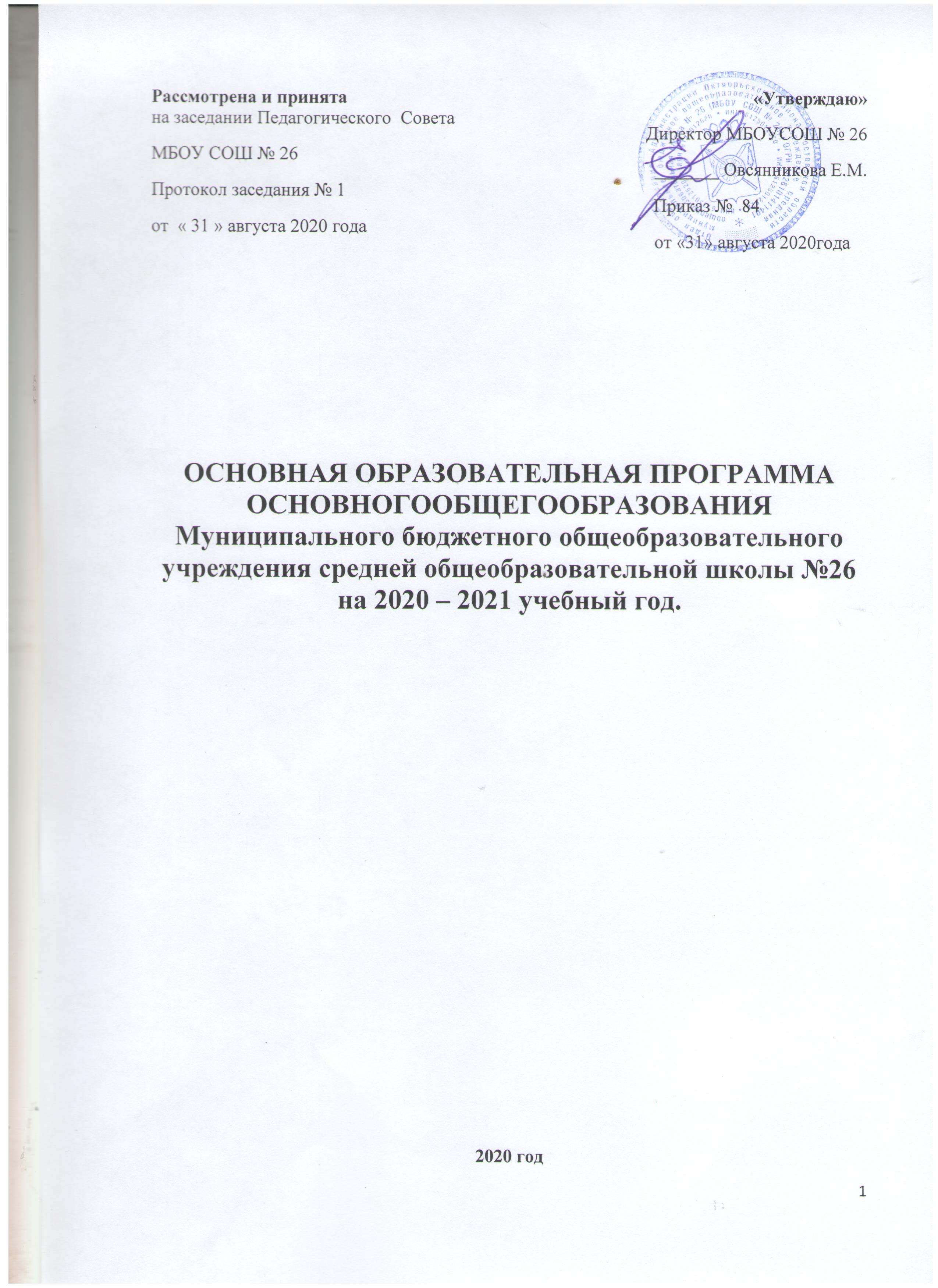 Общие положения основной образовательной программы Муниципального бюджетного общеобразовательного учреждения средней общеобразовательной школы № 26Основная образовательная программа основного общего образования (далее – ООП ООО) МБОУ СОШ №26 разработана в соответствии с требованиями федерального государственного образовательного стандарта основного общего образования (далее – ФГОС ООО) к структуре основной образовательной программы, определяет цель, задачи, планируемые результаты, содержание и организацию образовательной деятельности при получении основного общего образования.Содержание основной образовательной программы МБОУ СОШ №26отражает требования ФГОС ООО и содержит три основных раздела: целевой, содержательный и организационный.ОСНОВНАЯ ОБРАЗОВАТЕЛЬНАЯ ПРОГРАММА ОСНОВНОГО ОБЩЕГО ОБРАЗОВАНИЯ1. Целевой раздел1.1. Пояснительная  записка1.1.1.Цели и задачи реализации основной образовательной программы основного общего образованияООП ООО разработана коллективом педагогов, родителей (законных представителей) на уровне основного общего образования МБОУ СОШ №26 х. Красный Кут Октябрьского района, рассмотрена на заседании Управляющего совета школы, рассмотрена и принята на Педагогическом совете школы и утверждена приказом директора.    Основная образовательная программа основного общего образования  МБОУСОШ №26 - программный документ, на основании которого определяется содержание и организация образовательного процесса на уровне основного общего образования.Целями реализации основной образовательной программы основного общего образования являются: -достижение выпускниками планируемых результатов: знаний, умений, навыков, компетенций и компетентностей, определяемых личностными, семейными, общественными, государственными потребностями и возможностями обучающегося среднего школьного возраста, индивидуальными особенностями его развития и состояния здоровья; -становление и развитие личности обучающегося в ее самобытности, уникальности, неповторимости.Достижение поставленных целей при разработке и реализации образовательной организацией основной образовательной программы основного общего образования предусматривает решение следующих основных задач:-обеспечение соответствия основной образовательной программы требованиям Федерального государственного образовательного стандарта основного общего образования (ФГОС ООО);-обеспечение преемственности начального общего, основного общего, среднего общего образования;-обеспечение доступности получения качественного основного общего образования, достижение планируемых результатов освоения основной образовательной программы основного общего образования всеми обучающимися, в том числе детьми-инвалидами и детьми с ОВЗ;-установление требований к воспитанию и социализации обучающихся как части образовательной программы и соответствующему усилению воспитательного потенциала школы, обеспечению индивидуализированного психолого-педагогического сопровождения каждого обучающегося, формированию образовательного базиса, основанного не только на знаниях, но и на соответствующем культурном уровне развития личности, созданию необходимых условий для ее самореализации;-обеспечение эффективного сочетания урочных и внеурочных форм организации учебных занятий, взаимодействия всех участников образовательных отношений;-взаимодействие образовательной организации при реализации основной образовательной программы с социальными партнерами;-выявление и развитие способностей обучающихся, в том числе детей, проявивших выдающиеся способности, детей с ОВЗ и инвалидов, их интересов через систему клубов, секций, студий и кружков, общественно полезную деятельность, в том числе с использованием возможностей образовательных организаций дополнительного образования;-организацию интеллектуальных и творческих соревнований, научно-технического творчества, проектной и учебно-исследовательской деятельности;-участие обучающихся, их родителей (законных представителей), педагогических работников и общественности в проектировании и развитии внутришкольной социальной среды, школьного уклада;-включение обучающихся в процессы познания и преобразования внешкольной социальной среды (населенного пункта, района, города) для приобретения опыта реального управления и действия;-социальное и учебно-исследовательское проектирование, профессиональная ориентация обучающихся при поддержке педагогов, психологов, социальных педагогов, сотрудничество с базовыми предприятиями, учреждениями профессионального образования, центрами профессиональной работы;-сохранение и укрепление физического, психологического и социального здоровья обучающихся, обеспечение их безопасности.1.1.2.Принципы и подходы к формированию образовательной программы основного общего образованияМетодологической основой ФГОС является системно-деятельностный подход, который предполагает:-воспитание и развитие качеств личности, отвечающих требованиям информационного общества, инновационной экономики, задачам построения российского гражданского общества на основе принципов толерантности, диалога культур и уважения многонационального, поликультурного и поликонфессионального состава;-формирование соответствующей целям общего образования социальной среды развития обучающихся в системе образования, переход к стратегии социального проектирования и конструирования на основе разработки содержания и технологий образования, определяющих пути и способы достижения желаемого уровня (результата) личностного и познавательного развития обучающихся;-ориентацию на достижение основного результата образования – развитие на основе освоения универсальных учебных действий, познания и освоения мира личности обучающегося, его активной учебно-познавательной деятельности, формирование его готовности к саморазвитию и непрерывному образованию;-признание решающей роли содержания образования, способов организации образовательной деятельности и учебного сотрудничества в достижении целей личностного и социального развития обучающихся;-учет индивидуальных возрастных, психологических и физиологических особенностей обучающихся, роли, значения видов деятельности и форм общения при построении образовательного процесса и определении образовательно-воспитательных целей и путей их достижения;-разнообразие индивидуальных образовательных траекторий и индивидуального развития каждого обучающегося, в том числе детей, проявивших выдающиеся способности, детей-инвалидов и детей с ОВЗ.Основная образовательная программа формируется с учетом психолого-педагогических особенностей развития детей 11–15 лет, связанных:-с переходом от учебных действий, характерных для начальной школы и осуществляемых только совместно с классом как учебной общностью и под руководством учителя, от способности только осуществлять принятие заданной педагогом и осмысленной цели к овладению этой учебной деятельностью на уровне основной школы в единстве мотивационно-смыслового и операционно-технического компонентов, становление которой осуществляется в форме учебного исследования, к новой внутренней позиции обучающегося – направленности на самостоятельный познавательный поиск, постановку учебных целей, освоение и самостоятельное осуществление контрольных и оценочных действий, инициативу в организации учебного сотрудничества;-с осуществлением на каждом возрастном уровне (11–13 и 13–15 лет), благодаря развитию рефлексии общих способов действий и возможностей их переноса в различные учебно-предметные области, качественного преобразования учебных действий: моделирования, контроля и оценки и перехода от самостоятельной постановки обучающимися новых учебных задач к развитию способности проектирования собственной учебной деятельности и построению жизненных планов во временнóй перспективе;-с формированием у обучающегося научного типа мышления, который ориентирует его на общекультурные образцы, нормы, эталоны и закономерности взаимодействия с окружающим миром;-с овладением коммуникативными средствами и способами организации кооперации и сотрудничества, развитием учебного сотрудничества, реализуемого в отношениях обучающихся с учителем и сверстниками;-с изменением формы организации учебной деятельности и учебного сотрудничества от классно-урочной к лабораторно-семинарской и лекционно-лабораторной исследовательской.Переход обучающегося в основную школу совпадает спервым этапом подросткового развития - переходом к кризису младшего подросткового возраста (11–13 лет, 5–7 классы), характеризующимся началом перехода от детства к взрослости, при котором центральным и специфическим новообразованием в личности подростка является возникновение и развитие самосознания – представления о том, что он уже не ребенок, т. е. чувства взрослости, а также внутренней переориентацией подростка с правил и ограничений, связанных с моралью послушания, на нормы поведения взрослых.Второй этап подросткового развития (14–15 лет, 8–9 классы), характеризуется:-бурным, скачкообразным характером развития, т. е. происходящими за сравнительно короткий срок многочисленными качественными изменениями прежних особенностей, интересов и отношений ребенка, появлением у подростка значительных субъективных трудностей и переживаний;-стремлением подростка к общению и совместной деятельности со сверстниками;-особой чувствительностью к морально-этическому «кодексу товарищества», в котором заданы важнейшие нормы социального поведения взрослого мира;-обостренной, в связи с возникновением чувства взрослости, восприимчивостью к усвоению норм, ценностей и способов поведения, которые существуют в мире взрослых и в их отношениях, порождающей интенсивное формирование нравственных понятий и убеждений, выработку принципов, моральное развитие личности; т. е. моральным развитием личности;-сложными поведенческими проявлениями, вызванными противоречием между потребностью подростков в признании их взрослыми со стороны окружающих и собственной неуверенностью в этом, проявляющимися в разных формах непослушания, сопротивления и протеста;-изменением социальной ситуации развития: ростом информационных перегрузок, характером социальных взаимодействий, способами получения информации (СМИ, телевидение, Интернет).Учет особенностей подросткового возраста, успешность и своевременность формирования новообразований познавательной сферы, качеств и свойств личности связывается с активной позицией учителя, а также с адекватностью построения образовательного процесса и выбором условий и методик обучения.Объективно необходимое для подготовки к будущей жизни развитие социальной взрослости подростка требует и от родителей (законных представителей) решения соответствующей задачи воспитания подростка в семье, смены прежнего типа отношений на новый.1.1.3.Общие подходы к организации внеурочной  деятельности.ООП ООО в МБОУ СОШ №26 реализуется через урочную и внеурочную деятельность. Внеурочная деятельностью это образовательная деятельность, направленная на достижение планируемых результатов освоения основных образовательных программ (личностных, метапредметных и предметных), осуществляемую в формах, отличных от урочной. Целью внеурочной деятельности является обеспечение достижения учащимися планируемых результатов освоения основной образовательной программы за счет расширения информационной, предметной, культурной среды, в которой происходит образовательная деятельность, повышения гибкости ее организации.Внеурочная деятельность используется для проведения общественно полезных практик, исследований, реализации образовательных проектов, экскурсий, походов, соревнований, посещений театров, музеев и других мероприятий.Педагоги реализуют часы внеурочной деятельности в течение учебной недели.На  внеурочную деятельность отводится не более 10 ч. в неделю.  В это количество часов входят курсы и мероприятия внеурочной деятельности и занятия по различным дополнительным образовательным программам. План внеурочной деятельности в соответствии с ФГОС наряду с учебным планом является частью основной образовательной программы  и обязателен  к  исполнению. Состав и структура направлений, формы организации, объём внеурочной деятельности фиксируются в плане внеурочной деятельности МБОУ СОШ №26, который обеспечивает учёт индивидуальных особенностей и потребностей учащихся, их родителей (законных представителей) исходя из условий и возможностей школы.      Внеурочная деятельность организуется только на добровольной основе в соответствии с выбором участниками образовательных отношений.При формировании плана внеурочной деятельности охвачены все заявленные  ФГОС общего образования направления внеурочной деятельности: - спортивно-оздоровительное;- духовно-нравственное;- социальное;- общеинтеллектуальное;- общекультурное.Внеурочные занятия проводятся в таких формах как художественные, вокальные, филологические студии, школьные спортивные и интеллектуальные клубы и секции, военно-патриотические объединения, экскурсии, соревнования, научные и поисковые исследования, общественно-полезные практики и другие формы на добровольной основе.Продолжительность занятий внеурочной деятельности регламентирует СанПиН 2.4.2.2821–10 в рамках общих требований к режиму образовательной деятельности и недельной нагрузке обучающихся.Внеурочная деятельность осуществляется посредством реализации рабочих программ внеурочной деятельности.Рабочая программа внеурочной деятельности является обязательным элементом основной образовательной программы, наравне с иными программами, входящими в содержательный раздел основной образовательной программы.Рабочие программы внеурочной деятельности разрабатываются педагогами на основе требований ФГОС ООО, Положения о рабочей программе в МБОУСОШ №26 с учетом соответствующих примерных основных образовательных программ.Допускается формирование учебных групп из обучающихся разных классов в пределах одного уровня образования.Результаты внеурочной деятельности являются частью результатов освоения основной общеобразовательной программы в соответствии с требованиями ФГОС ООО.Планируемые результаты внеурочной деятельности конкретизируются в рабочей программе учителя и должны соответствовать планируемым результатам освоения основной общеобразовательной программы.МБОУ СОШ №26 может осуществлять зачет результатов освоения обучающимися образовательных программ в других организациях, осуществляющих образовательную деятельность, в том числе в организациях дополнительного образования в соответствии с ПоложениемО Порядке зачета результатов освоения обучающимися учебных предметов, курсов, дисциплин (модулей), дополнительных образовательных программ в других организациях, осуществляющих образовательную деятельность.Для мониторинга и учета образовательных результатов внеурочной деятельности используется "портфолио" (дневник личных достижений).Внеурочную деятельность осуществляют педагогические работники МБОУ СОШ №26, соответствующие общим требованиям, предъявляемым к данной категории работников. Финансовое обеспечение реализации рабочих программ внеурочной деятельности осуществляется в рамках реализации основной образовательной программы за счет средств субсидии на финансовое обеспечение выполнения государственного (муниципального) задания в рамках нормативов расходов на реализацию основных образовательных программ.1.2. Планируемые результаты освоения обучающимися основной образовательной программы основного общего образования1.2.1. Общие положенияПланируемые результаты освоения основной образовательной программы основного общего образования (ООП ООО) представляют собой систему ведущих целевых установок и ожидаемых результатов освоения всех компонентов, составляющих содержательную основу образовательной программы. Они обеспечивают связь между требованиями ФГОС ООО, образовательным процессом и системой оценки результатов освоения ООП ООО, выступая содержательной и критериальной основой для разработки программ учебных предметов, курсов, учебно-методической литературы, программ воспитания и социализации, с одной стороны, и системы оценки результатов – с другой. В соответствии с требованиями ФГОС ООО система планируемых результатов – личностных, метапредметных и предметных – устанавливает и описывает классы учебно-познавательных и учебно-практических задач, которые осваивают учащиеся в ходе обучения, особо выделяя среди них те, которые выносятся на итоговую оценку, в том числе государственную итоговую аттестацию выпускников. Успешное выполнение этих задач требует от учащихся овладения системой учебных действий (универсальных и специфических для каждого учебного предмета: регулятивных, коммуникативных, познавательных) с учебным материалом и, прежде всего, с опорным учебным материалом, служащим основой для последующего обучения.В соответствии с реализуемой ФГОС ООО деятельностной парадигмой образования система планируемых результатов строится на основе уровневого подхода: выделения ожидаемого уровня актуального развития большинства обучающихся и ближайшей перспективы их развития. Такой подход позволяет определять динамическую картину развития обучающихся, поощрять продвижение обучающихся, выстраивать индивидуальные траектории обучения с учетом зоны ближайшего развития ребенка.1.2.2. Структура планируемых результатовПланируемые результаты опираются на ведущие целевые установки,отражающие основной, сущностный вклад каждой изучаемой программы в развитие личности обучающихся, их способностей.В структуре планируемых результатов выделяется следующие группы: 1. Личностные результаты освоения основной образовательной программыпредставлены в соответствии с группой личностных результатов и раскрывают и детализируют основные направленности этих  результатов. Оценка достижения этой группы планируемых результатов ведется в ходе процедур, допускающих предоставление и использование исключительно неперсонифицированной информации.2. Метапредметные результаты освоения основной образовательной программыпредставлены в соответствии с подгруппами универсальных учебных действий,  раскрывают и детализируют основные направленности метапредметных результатов.3. Предметные результаты освоения основной образовательной программыпредставлены в соответствии с группами результатов учебных предметов, раскрывают и детализируют их.Предметные результаты приводятся в блоках «Выпускник научится» и «Выпускник получит возможность научиться», относящихся к каждому учебному предмету: «Русский язык», «Литература», «Родной язык», «Литература на родном языке», «Основы духовно - нравственой культуры народов России» «Иностранный язык», «История России. Всеобщая история», «Обществознание», «География», «Математика», «Информатика», «Физика», «Биология», «Химия», «Изобразительное искусство», «Музыка», «Технология», «Физическая культура» и «Основы безопасности жизнедеятельности».Планируемые предметные результаты освоения родного языка и родной литературы разрабатываются в соответствии с содержанием и особенностями изучения этих курсов учебно-методическими объединениями (УМО) субъектов Российской Федерации.Планируемые результаты, отнесенные к блоку «Выпускник научится», ориентируют пользователя в том, достижение какого уровня освоения учебных действий с изучаемым опорным учебным материалом ожидается от выпускника. Критериями отбора результатов служат их значимость для решения основных задач образования на данном уровне и необходимость для последующего обучения, а также потенциальная возможность их достижения большинством обучающихся. Иными словами, в этот блок включается круг учебных задач, построенных на опорном учебном материале, овладение которыми принципиально необходимо для успешного обучения и социализации и которые могут быть освоены всеми обучающихся.Достижение планируемых результатов, отнесенных к блоку «Выпускник научится», выносится на итоговое оценивание, которое может осуществляться как в ходе обучения (с помощью накопленной оценки или портфеля индивидуальных достижений), так и в конце обучения, в том числе в форме государственной итоговой аттестации. Оценка достижения планируемых результатов этого блока на уровне ведется с помощью заданий базового уровня, а на уровне действий, составляющих зону ближайшего развития большинства обучающихся, – с помощью заданий повышенного уровня. Успешное выполнение обучающимися заданий базового уровня служит единственным основанием для положительного решения вопроса о возможности перехода на следующий уровень обучения.В блоке «Выпускник получит возможность научиться» приводятся планируемые результаты, характеризующие систему учебных действий в отношении знаний, умений, навыков, расширяющих и углубляющих понимание опорного учебного материала или выступающих как пропедевтика для дальнейшего изучения данного предмета. Уровень достижений, соответствующий планируемым результатам этого блока, могут продемонстрировать отдельные мотивированные и способные обучающиеся. В повседневной практике преподавания цели данного блока  не отрабатываются со всеми без исключения обучающимися как в силу повышенной сложности учебных действий, так и в силу повышенной сложности учебного материала и/или его пропедевтического характера на данном уровне обучения. Оценка достижения планируемых результатов  ведется преимущественно в ходе процедур, допускающих предоставление и использование исключительно неперсонифицированной информации. Соответствующая группа результатов в тексте выделена курсивом. Задания, ориентированные на оценку достижения планируемых результатов из блока «Выпускник получит возможность научиться», могут включаться в материалы итогового контроля блока «Выпускник научится». Основные цели такого включения – предоставить возможность обучающимся продемонстрировать овладение более высоким (по сравнению с базовым) уровнем достижений и выявить динамику роста численности наиболее подготовленных обучающихся. При этом невыполнение обучающимися заданий, с помощью которых ведется оценка достижения планируемых результатов данного блока, не является препятствием для перехода на следующий уровень обучения. В ряде случаев достижение планируемых результатов этого блока целесообразно вести в ходе текущего и промежуточного оценивания, а полученные результаты фиксировать в виде накопленной оценки (например, в форме портфеля достижений) и учитывать при определении итоговой оценки.Подобная структура представления планируемых результатов подчеркивает тот факт, что при организации образовательного процесса, направленного на реализацию и достижение планируемых результатов, от учителя требуется использование таких педагогических технологий, которые основаны на дифференциации требований к подготовке обучающихся.1.2.3. Личностные результаты освоения основной образовательной программы:1. Российская гражданская идентичность (патриотизм, уважение к Отечеству, к прошлому и настоящему многонационального народа России,  чувство ответственности и долга перед Родиной, идентификация себя в качестве гражданина России, субъективная значимость использования русского языка и языков народов России, осознание и ощущение личностной сопричастности судьбе российского народа). Осознание этнической принадлежности, знание истории, языка, культуры своего народа, своего края, основ культурного наследия народов России и человечества (идентичность человека с российской многонациональной культурой, сопричастность истории народов и государств, находившихся на территории современной России); интериоризация гуманистических, демократических и традиционных ценностей многонационального российского общества. Осознанное, уважительное и доброжелательное отношение к истории, культуре, религии, традициям, языкам, ценностям народов России и народов мира.2. Готовность и способность обучающихся к саморазвитию и самообразованию на основе мотивации к обучению и познанию; готовность и способность осознанному выбору и построению дальнейшей индивидуальной траектории образования на базе ориентировки в мире профессий и профессиональных предпочтений, с учетом устойчивых познавательных интересов.3. Развитое моральное сознание и компетентность в решении моральных проблем на основе личностного выбора, формирование нравственных чувств и нравственного поведения, осознанного и ответственного отношения к собственным поступкам (способность к нравственному самосовершенствованию; веротерпимость, уважительное отношение к религиозным чувствам, взглядам людей или их отсутствию; знание основных норм морали, нравственных, духовных идеалов, хранимых в культурных традициях народов России, готовность на их основе к сознательному самоограничению в поступках, поведении, расточительном потребительстве; сформированность представлений об основах светской этики, культуры традиционных религий, их роли в развитии культуры и истории России и человечества, в становлении гражданского общества и российской государственности; понимание значения нравственности, веры и религии в жизни человека, семьи и общества). Сформированность ответственного отношения к учению; уважительного отношения к труду, наличие опыта участия в социально значимом труде. Осознание значения семьи в жизни человека и общества, принятие ценности семейной жизни, уважительное и заботливое отношение к членам своей семьи.4. Сформированность целостного мировоззрения, соответствующего современному уровню развития науки и общественной практики, учитывающего социальное, культурное, языковое, духовное многообразие современного мира.5. Осознанное, уважительное и доброжелательное отношение к другому человеку, его мнению, мировоззрению, культуре, языку, вере, гражданской позиции. Готовность и способность вести диалог с другими людьми и достигать в нем взаимопонимания (идентификация себя как полноправного субъекта общения, готовность к конструированию образа партнера по диалогу, готовность к конструированию образа допустимых способов диалога, готовность к конструированию процесса диалога как конвенционирования интересов, процедур, готовность и способность к ведению переговоров). 6. Освоенность социальных норм, правил поведения, ролей и форм социальной жизни в группах и сообществах. Участие в школьном самоуправлении и общественной жизни в пределах возрастных компетенций с учетом региональных, этнокультурных, социальных и экономических особенностей (формирование готовности к участию в процессе упорядочения социальных связей и отношений, в которые включены и которые формируют сами учащиеся; включенность в непосредственное гражданское участие, готовность участвовать в жизнедеятельности подросткового общественного объединения, продуктивно взаимодействующего с социальной средой и социальными институтами; идентификация себя в качестве субъекта социальных преобразований, освоение компетентностей в сфере организаторской деятельности; интериоризация ценностей созидательного отношения к окружающей действительности, ценностей социального творчества, ценности продуктивной организации совместной деятельности, самореализации в группе и организации, ценности «другого» как равноправного партнера, формирование компетенций анализа, проектирования, организации деятельности, рефлексии изменений, способов взаимовыгодного сотрудничества, способов реализации собственного лидерского потенциала).7. Сформированность ценности здорового и безопасного образа жизни; интериоризация правил индивидуального и коллективного безопасного поведения в чрезвычайных ситуациях, угрожающих жизни и здоровью людей, правил поведения на транспорте и на дорогах.8. Развитость эстетического сознания через освоение художественного наследия народов России и мира, творческой деятельности эстетического характера (способность понимать художественные произведения, отражающие разные этнокультурные традиции; сформированность основ художественной культуры обучающихся как части их общей духовной культуры, как особого способа познания жизни и средства организации общения; эстетическое, эмоционально-ценностное видение окружающего мира; способность к эмоционально-ценностному освоению мира, самовыражению и ориентации в художественном и нравственном пространстве культуры; уважение к истории культуры своего Отечества, выраженной в том числе в понимании красоты человека; потребность в общении с художественными произведениями, сформированность активного отношения к традициям художественной культуры как смысловой, эстетической и личностно-значимой ценности).9. Сформированность основ экологической культуры, соответствующей современному уровню экологического мышления, наличие опыта экологически ориентированной рефлексивно-оценочной и практической деятельности в жизненных ситуациях (готовность к исследованию природы, к занятиям сельскохозяйственным трудом, к художественно-эстетическому отражению природы, к занятиям туризмом, в том числе экотуризмом, к осуществлению природоохранной деятельности).1.2.4. Метапредметные результаты освоения ООПМетапредметные результаты включают освоенные обучающимися межпредметные понятия и универсальные учебные действия (регулятивные, познавательные,	коммуникативные).Межпредметные понятияУсловием формирования межпредметных понятий,  таких, как система, факт, закономерность, феномен, анализ, синтез является овладение обучающимися основами читательской компетенции, приобретение навыков работы с информацией, участие  в проектной деятельности. В основной школе на всех предметах будет продолжена работа по формированию и развитию основ читательской компетенции. Обучающиеся овладеют чтением как средством осуществления своих дальнейших планов: продолжения образования и самообразования, осознанного планирования своего актуального и перспективного круга чтения, в том числе досугового, подготовки к трудовой и социальной деятельности. У выпускников будет сформирована потребность в систематическом чтении как средстве познания мира и себя в этом мире, гармонизации отношений человека и общества, создании образа «потребного будущего».При изучении учебных предметов обучающиеся усовершенствуют приобретенные на первом уровне навыки работы с информацией и пополнят их. Они смогут работать с текстами, преобразовывать и интерпретировать содержащуюся в них информацию, в том числе:- систематизировать, сопоставлять, анализировать, обобщать и интерпретировать информацию, содержащуюся в готовых информационных объектах;- выделять главную и избыточную информацию, выполнять смысловое свертывание выделенных фактов, мыслей; представлять информацию в сжатой словесной форме (в виде плана или тезисов) и в наглядно-символической форме (в виде таблиц, графических схем и диаграмм, карт понятий — концептуальных диаграмм, опорных конспектов);- заполнять и дополнять таблицы, схемы, диаграммы, тексты.В ходе изучения всех учебных предметов обучающиеся приобретут опыт проектной деятельности как особой формы учебной работы, способствующей воспитанию самостоятельности, инициативности, ответственности, повышению мотивации и эффективности учебной деятельности; в ходе реализации исходного замысла на практическом уровне овладеют умением выбирать адекватные стоящей задаче средства, принимать решения, в том числе и в ситуациях неопределенности. Они получат возможность развить способность к разработке нескольких вариантов решений, к поиску нестандартных решений, поиску и осуществлению наиболее приемлемого решения.Перечень ключевых межпредметных понятий определяется в ходе разработки основной образовательной программы основного общего образования образовательной организации в зависимости от материально-технического оснащения, кадрового потенциала, используемых методов работы и образовательных технологий.В соответствии ФГОС ООО выделяются три группы универсальных учебных действий: регулятивные, познавательные, коммуникативные.Регулятивные УУДУмение самостоятельно определять цели обучения, ставить и формулировать новые задачи в учебе и познавательной деятельности, развивать мотивы и интересы своей познавательной деятельности. Обучающийся сможет:- анализировать существующие и планировать будущие образовательные результаты;- идентифицировать собственные проблемы и определять главную проблему;- выдвигать версии решения проблемы, формулировать гипотезы, предвосхищать конечный результат;- ставить цель деятельности на основе определенной проблемы и существующих возможностей;- формулировать учебные задачи как шаги достижения поставленной цели деятельности;- обосновывать целевые ориентиры и приоритеты ссылками на ценности, указывая и обосновывая логическую последовательность шагов.Умение самостоятельно планировать пути достижения целей, в том числе альтернативные, осознанно выбирать наиболее эффективные способы решения учебных и познавательных задач. Обучающийся сможет:- определять необходимые действие(я) в соответствии с учебной и познавательной задачей и составлять алгоритм их выполнения;- обосновывать и осуществлять выбор наиболее эффективных способов решения учебных и познавательных задач;- определять/находить, в том числе из предложенных вариантов, условия для выполнения учебной и познавательной задачи;- выстраивать жизненные планы на краткосрочное будущее (заявлять целевые ориентиры, ставить адекватные им задачи и предлагать действия, указывая и обосновывая логическую последовательность шагов);- выбирать из предложенных вариантов и самостоятельно искать средства/ресурсы для решения задачи/достижения цели;- составлять план решения проблемы (выполнения проекта, проведения исследования);- определять потенциальные затруднения при решении учебной и познавательной задачи и находить средства для их устранения;- описывать свой опыт, оформляя его для передачи другим людям в виде технологии решения практических задач определенного класса;- планировать и корректировать свою индивидуальную образовательную траекторию.Умение соотносить свои действия с планируемыми результатами, осуществлять контроль своей деятельности в процессе достижения результата, определять способы действий в рамках предложенных условий и требований, корректировать свои действия в соответствии с изменяющейся ситуацией. Обучающийся сможет:- определять совместно с педагогом и сверстниками критерии планируемых результатов и критерии оценки своей учебной деятельности;- систематизировать (в том числе выбирать приоритетные) критерии планируемых результатов и оценки своей деятельности;- отбирать инструменты для оценивания своей деятельности, осуществлять самоконтроль своей деятельности в рамках предложенных условий и требований;- оценивать свою деятельность, аргументируя причины достижения или отсутствия планируемого результата;- находить достаточные средства для выполнения учебных действий в изменяющейся ситуации и/или при отсутствии планируемого результата;- работая по своему плану, вносить коррективы в текущую деятельность на основе анализа изменений ситуации для получения запланированных характеристик продукта/результата;- устанавливать связь между полученными характеристиками продукта и характеристиками процесса деятельности и по завершении деятельности предлагать изменение характеристик процесса для получения улучшенных характеристик продукта;- сверять свои действия с целью и, при необходимости, исправлять ошибки самостоятельно.Умение оценивать правильность выполнения учебной задачи, собственные возможности ее решения. Обучающийся сможет:- определять критерии правильности (корректности) выполнения учебной задачи;- анализировать и обосновывать применение соответствующего инструментария для выполнения учебной задачи;- свободно пользоваться выработанными критериями оценки и самооценки, исходя из цели и имеющихся средств, различая результат и способы действий;- оценивать продукт своей деятельности по заданным и/или самостоятельно определенным критериям в соответствии с целью деятельности;- обосновывать достижимость цели выбранным способом на основе оценки своих внутренних ресурсов и доступных внешних ресурсов;- фиксировать и анализировать динамику собственных образовательных результатов.Владение основами самоконтроля, самооценки, принятия решений и осуществления осознанного выбора в учебной и познавательной. Обучающийся сможет:- наблюдать и анализировать собственную учебную и познавательную деятельность и деятельность других обучающихся в процессе взаимопроверки;- соотносить реальные и планируемые результаты индивидуальной образовательной деятельности и делать выводы;-принимать решение в учебной ситуации и нести за него ответственность;- самостоятельно определять причины своего успеха или неуспеха и находить способы выхода из ситуации неуспеха;- ретроспективно определять, какие действия по решению учебной задачи или параметры этих действий привели к получению имеющегося продукта учебной деятельности;- демонстрировать приемы регуляции психофизиологических/ эмоциональных состояний для достижения эффекта успокоения (устранения эмоциональной напряженности), эффекта восстановления (ослабления проявлений утомления), эффекта активизации (повышения психофизиологической реактивности).Познавательные УУДУмение определять понятия, создавать обобщения, устанавливать аналогии, классифицировать, самостоятельно выбирать основания и критерии для классификации, устанавливать причинно-следственные связи, строить логическое рассуждение, умозаключение (индуктивное, дедуктивное, по аналогии) и делать выводы. Обучающийся сможет:- подбирать слова, соподчиненные ключевому слову, определяющие его признаки и свойства;- выстраивать логическую цепочку, состоящую из ключевого слова и соподчиненных ему слов;- выделять общий признак двух или нескольких предметов или явлений и объяснять их сходство;- объединять предметы и явления в группы по определенным признакам, сравнивать, классифицировать и обобщать факты и явления;- выделять явление из общего ряда других явлений;- определять обстоятельства, которые предшествовали возникновению связи между явлениями, из этих обстоятельств выделять определяющие, способные быть причиной данного явления, выявлять причины и следствия явлений;- строить рассуждение от общих закономерностей к частным явлениям и от частных явлений к общим закономерностям;- строить рассуждение на основе сравнения предметов и явлений, выделяя при этом общие признаки;- излагать полученную информацию, интерпретируя ее в контексте решаемой задачи;- самостоятельно указывать на информацию, нуждающуюся в проверке, предлагать и применять способ проверки достоверности информации;- вербализовать эмоциональное впечатление, оказанное на него источником;- объяснять явления, процессы, связи и отношения, выявляемые в ходе познавательной и исследовательской деятельности (приводить объяснение с изменением формы представления; объяснять, детализируя или обобщая; объяснять с заданной точки зрения);- выявлять и называть причины события, явления, в том числе возможные / наиболее вероятные причины, возможные последствия заданной причины, самостоятельно осуществляя причинно-следственный анализ;- делать вывод на основе критического анализа разных точек зрения, подтверждать вывод собственной аргументацией или самостоятельно полученными данными.Умение создавать, применять и преобразовывать знаки и символы, модели и схемы для решения учебных и познавательных задач. Обучающийся сможет:- обозначать символом и знаком предмет и/или явление;- определять логические связи между предметами и/или явлениями, обозначать данные логические связи с помощью знаков в схеме;- создавать абстрактный или реальный образ предмета и/или явления;- строить модель/схему на основе условий задачи и/или способа ее решения;- создавать вербальные, вещественные и информационные модели с выделением существенных характеристик объекта для определения способа решения задачи в соответствии с ситуацией;- преобразовывать модели с целью выявления общих законов, определяющих данную предметную область;- переводить сложную по составу (многоаспектную) информацию из графического или формализованного (символьного) представления в текстовое, и наоборот;- строить схему, алгоритм действия, исправлять или восстанавливать неизвестный ранее алгоритм на основе имеющегося знания об объекте, к которому применяется алгоритм;- строить доказательство: прямое, косвенное, от противного;- анализировать/рефлексировать опыт разработки и реализации учебного проекта, исследования (теоретического, эмпирического) на основе предложенной проблемной ситуации, поставленной цели и/или заданных критериев оценки продукта/результата.Смысловое чтение. Обучающийся сможет:- находить в тексте требуемую информацию (в соответствии с целями своей деятельности);- ориентироваться в содержании текста, понимать целостный смысл текста, структурировать текст;- устанавливать взаимосвязь описанных в тексте событий, явлений, процессов;- резюмировать главную идею текста;- преобразовывать текст, «переводя» его в другую модальность, интерпретировать текст (художественный и нехудожественный – учебный, научно-популярный, информационный, текст non-fiction);- критически оценивать содержание и форму текста.Формирование и развитие экологического мышления, умение применять его в познавательной, коммуникативной, социальной практике и профессиональной ориентации. Обучающийся сможет:- определять свое отношение к природной среде;- анализировать влияние экологических факторов на среду обитания живых организмов;- проводить причинный и вероятностный анализ экологических ситуаций;- прогнозировать изменения ситуации при смене действия одного фактора на действие другого фактора;- распространять экологические знания и участвовать в практических делах по защите окружающей среды;- выражать свое отношение к природе через рисунки, сочинения, модели, проектные работы.10. Развитие мотивации к овладению культурой активного использования словарей и других поисковых систем. Обучающийся сможет:- определять необходимые ключевые поисковые слова и запросы;- осуществлять взаимодействие с электронными поисковыми системами, словарями;- формировать множественную выборку из поисковых источников для объективизации результатов поиска;- соотносить полученные результаты поиска со своей деятельностью.Коммуникативные УУДУмение организовывать учебное сотрудничество и совместную деятельность с учителем и сверстниками; работать индивидуально и в группе: находить общее решение и разрешать конфликты на основе согласования позиций и учета интересов; формулировать, аргументировать и отстаивать свое мнение. Обучающийся сможет:определять возможные роли в совместной деятельности;играть определенную роль в совместной деятельности;принимать позицию собеседника, понимая позицию другого, различать в его речи: мнение (точку зрения), доказательство (аргументы), факты; гипотезы, аксиомы, теории;определять свои действия и действия партнера, которые способствовали или препятствовали продуктивной коммуникации;строить позитивные отношения в процессе учебной и познавательной деятельности;корректно и аргументированно отстаивать свою точку зрения, в дискуссии уметь выдвигать контраргументы, перефразировать свою мысль (владение механизмом эквивалентных замен);критически относиться к собственному мнению, с достоинством признавать ошибочность своего мнения (если оно таково) и корректировать его;предлагать альтернативное решение в конфликтной ситуации;выделять общую точку зрения в дискуссии;договариваться о правилах и вопросах для обсуждения в соответствии с поставленной перед группой задачей;организовывать учебное взаимодействие в группе (определять общие цели, распределять роли, договариваться друг с другом и т. д.);устранять в рамках диалога разрывы в коммуникации, обусловленные непониманием/неприятием со стороны собеседника задачи, формы или содержания диалога.Умение осознанно использовать речевые средства в соответствии с задачей коммуникации для выражения своих чувств, мыслей и потребностей для планирования и регуляции своей деятельности; владение устной и письменной речью, монологической контекстной речью. Обучающийся сможет:- определять задачу коммуникации и в соответствии с ней отбирать речевые средства;- отбирать и использовать речевые средства в процессе коммуникации с другими людьми (диалог в паре, в малой группе и т. д.);- представлять в устной или письменной форме развернутый план собственной деятельности;- соблюдать нормы публичной речи, регламент в монологе и дискуссии в соответствии с коммуникативной задачей;- высказывать и обосновывать мнение (суждение) и запрашивать мнение партнера в рамках диалога;- принимать решение в ходе диалога и согласовывать его с собеседником;- создавать письменные «клишированные» и оригинальные тексты с использованием необходимых речевых средств;- использовать вербальные средства (средства логической связи) для выделения смысловых блоков своего выступления;- использовать невербальные средства или наглядные материалы, подготовленные/отобранные под руководством учителя;- делать оценочный вывод о достижении цели коммуникации непосредственно после завершения коммуникативного контакта и обосновывать его.Формирование и развитие компетентности в области использования информационно-коммуникационных технологий (далее – ИКТ). Обучающийся сможет:- целенаправленно искать и использовать информационные ресурсы, необходимые для решения учебных и практических задач с помощью средств ИКТ;- выбирать, строить и использовать адекватную информационную модель для передачи своих мыслей средствами естественных и формальных языков в соответствии с условиями коммуникации;- выделять информационный аспект задачи, оперировать данными, использовать модель решения задачи;- использовать компьютерные технологии (включая выбор адекватных задаче инструментальных программно-аппаратных средств и сервисов) для решения информационных и коммуникационных учебных задач, в том числе: вычисление, написание писем, сочинений, докладов, рефератов, создание презентаций и др.;- использовать информацию с учетом этических и правовых норм;- создавать информационные ресурсы разного типа и для разных аудиторий, соблюдать информационную гигиену и правила информационной безопасности.1.2.5. Предметные результаты1.2.5.1. Русский языкВыпускник научится:• владеть навыками работы с учебной книгой, словарями и другими информационными источниками, включая СМИ и ресурсы Интернета;• владеть навыками различных видов чтения (изучающим, ознакомительным, просмотровым) и информационной переработки прочитанного материала;• владеть различными видами аудирования (с полным пониманием, с пониманием основного содержания, с выборочным извлечением информации) и информационной переработки текстов различных функциональных разновидностей языка;• адекватно понимать, интерпретировать и комментировать тексты различных функционально-смысловых типов речи (повествование, описание, рассуждение) и функциональных разновидностей языка;• участвовать в диалогическом и полилогическом общении, создавать устные монологические высказывания разной коммуникативной направленности в зависимости от целей, сферы и ситуации общения с соблюдением норм современного русского литературного языка и речевого этикета;• создавать и редактировать письменные тексты разных стилей и жанров с соблюдением норм современного русского литературного языка и речевого этикета;• анализировать текст с точки зрения его темы, цели, основной мысли, основной и дополнительной информации, принадлежности к функционально-смысловому типу речи и функциональной разновидности языка;• использовать знание алфавита при поиске информации;• различать значимые и незначимые единицы языка;• проводить фонетический и орфоэпический анализ слова;• классифицировать и группировать звуки речи по заданным признакам, слова по заданным параметрам их звукового состава;• членить слова на слоги и правильно их переносить;• определять место ударного слога, наблюдать за перемещением ударения при изменении формы слова, употреблять в речи слова и их формы в соответствии с акцентологическими нормами;• опознавать морфемы и членить слова на морфемы на основе смыслового, грамматического и словообразовательного анализа;характеризовать морфемный состав слова, уточнять лексическое значение слова с опорой на его морфемный состав;• проводить морфемный и словообразовательный анализ слов;• проводить лексический анализ слова;• опознавать лексические средства выразительности и основные виды тропов (метафора, эпитет, сравнение, гипербола, олицетворение);• опознавать самостоятельные части речи и их формы, а также служебные части речи и междометия;• проводить морфологический анализ слова;• применять знания и умения по морфемике и словообразованию при проведении морфологического анализа слов;• опознавать основные единицы синтаксиса (словосочетание, предложение, текст);• анализировать различные виды словосочетаний и предложений с точки зрения их структурно-смысловой организации и функциональных особенностей;• находить грамматическую основу предложения;• распознавать главные и второстепенные члены предложения;• опознавать предложения простые и сложные, предложения осложненной структуры;• проводить синтаксический анализ словосочетания и предложения;• соблюдать основные языковые нормы в устной и письменной речи;• опираться на фонетический, морфемный, словообразовательный и морфологический анализ в практике правописания;• опираться на грамматико-интонационный анализ при объяснении расстановки знаков препинания в предложении;• использовать орфографические словари.Выпускник получит возможность научиться:• анализировать речевые высказывания с точки зрения их соответствия ситуации общения и успешности в достижении прогнозируемого результата; понимать основные причины коммуникативных неудач и уметь объяснять их;• оценивать собственную и чужую речь с точки зрения точного, уместного и выразительного словоупотребления;• опознавать различные выразительные средства языка;• писать конспект, отзыв, тезисы, рефераты, статьи, рецензии, доклады, интервью, очерки, доверенности, резюме и другие жанры;• осознанно использовать речевые средства в соответствии с задачей коммуникации для выражения своих чувств, мыслей и потребностей;планирования и регуляции своей деятельности;• участвовать в разных видах обсуждения, формулировать собственную позицию и аргументировать ее, привлекая сведения из жизненного и читательского опыта;• характеризовать словообразовательные цепочки и словообразовательные гнезда;• использовать этимологические данные для объяснения правописания и лексического значения слова;• самостоятельно определять цели своего обучения, ставить и формулировать для себя новые задачи в учебе и познавательной деятельности, развивать мотивы и интересы своей познавательной деятельности;• самостоятельно планировать пути достижения целей, в том числе альтернативные, осознанно выбирать наиболее эффективные способы решения учебных и познавательных задач.1.2.5.2. Литература.В соответствии с Федеральным государственным образовательным стандартом основного общего образования предметными результатами изучения предмета «Литература» являются:• осознание значимости чтения и изучения литературы для своего дальнейшего развития; формирование потребности в систематическом чтении как средстве познания мира и себя в этом мире, как в способе своего эстетического и интеллектуального удовлетворения;• восприятие литературы как одной из основных культурных ценностей народа (отражающей его менталитет, историю, мировосприятие) и человечества (содержащей смыслы, важные для человечества в целом);• обеспечение культурной самоидентификации, осознание коммуникативно-эстетических возможностей родного языка на основе изучения выдающихся произведений российской культуры, культуры своего народа, мировой культуры;• воспитание квалифицированного читателя со сформированным эстетическим вкусом, способного аргументировать свое мнение и оформлять его словесно в устных и письменных высказываниях разных жанров, создавать развернутые высказывания аналитического и интерпретирующего характера, участвовать в обсуждении прочитанного, сознательно планировать свое досуговое чтение;• развитие способности понимать литературные художественные произведения, воплощающие разные этнокультурные традиции;• овладение процедурами эстетического и смыслового анализа текста на основе понимания принципиальных отличий литературного художественного текста от научного, делового, публицистического и т. п., формирование умений воспринимать, анализировать, критически оценивать и интерпретировать прочитанное, осознавать художественную картину жизни, отраженную в литературном произведении, на уровне не только эмоционального восприятия, но и интеллектуального осмысления.Конкретизируя эти общие результаты, обозначим наиболее важные предметные умения, формируемые у обучающихся в результате освоения программы по литературе основной школы (в скобках указаны классы, когда эти умения стоит активно формировать; в этих классах можно уже проводить контроль сформированности этих умений):• определять тему и основную мысль произведения (5–9 кл.);• владеть различными видами пересказа (5–9 кл.);• характеризовать героев-персонажей, давать их сравнительные характеристики (5–9 кл.); оценивать систему персонажей (6кл.);• находить основные изобразительно-выразительные средства, характерные для творческой манеры писателя, определять их художественные функции (5–9 кл.); • определять родо-жанровую специфику художественного произведения (5–9кл.);• выделять в произведениях элементы художественной формы и обнаруживать связи между ними (5–9кл.), постепенно переходя к анализу текста; • выявлять и осмыслять формы авторской оценки героев, событий, характер авторских взаимоотношений с «читателем» как адресатом произведения (в каждом классе);• пользоваться основными теоретико-литературными терминами и понятиями (в каждом классе – умение пользоваться терминами, изученными в этом и предыдущих классах) как инструментом анализа и интерпретации художественного текста;• представлять развернутый устный или письменный ответ на поставленные вопросы (в каждом классе); • собирать материал и обрабатывать информацию, необходимую для составления плана, тезисного плана, конспекта, доклада, написания аннотации, сочинения, эссе, литературно-творческой работы, создания проекта на заранее объявленную или самостоятельно/под руководством учителя выбранную литературную или публицистическую тему, для организации дискуссии (в каждом классе);• выражать личное отношение к художественному произведению, аргументировать свою точку зрения (в каждом классе);• выразительно читать с листа и наизусть произведения/фрагменты произведений художественной литературы, передавая личное отношение к произведению (5-9 кл.);• ориентироваться в информационном образовательном пространстве: работать с энциклопедиями, словарями, справочниками, специальной литературой (5–9 кл.);• пользоваться каталогами библиотек, библиографическими указателями, системой поиска в Интернете (5–9 кл.) (в каждом классе).Первому уровню уровней читательской культуры условно можно считать, что ему соответствует читательское развитие школьников, обучающихся в 5–9 классах.При оценке предметных результатов обучения литературе следует учитывать уровень сформированности читательской культуры.I уровень определяется наивно-реалистическим восприятием литературно-художественного произведения как истории из реальной жизни (сферы так называемой «первичной действительности»). Понимание текста на этом уровне осуществляется на основе буквальной «распаковки» смыслов; к художественному миру произведения читатель подходит с житейских позиций. Такое эмоциональное непосредственное восприятие, создает основу для формирования осмысленного и глубокого чтения, но с точки зрения эстетической еще не является достаточным. Оно характеризуется способностями читателя воспроизводить содержание литературного произведения, отвечая на тестовые вопросы (устно, письменно) типа «Что? Кто? Где? Когда? Какой?», кратко выражать/определять свое эмоциональное отношение к событиям и героям – качества последних только называются/перечисляются; способность к обобщениям проявляется слабо.К основным видам деятельности, позволяющим диагностировать возможности читателей I уровня, относятся акцентно-смысловое чтение; воспроизведение элементов содержания произведения в устной и письменной форме (изложение, действие по действия по заданному алгоритму с  инструкцией); формулировка вопросов; составление системы вопросов и ответы на них (устные, письменные).Условно им соответствуют следующие типы диагностических заданий:• выразительно прочтите следующий фрагмент;• определите, какие события в произведении являются центральными;• определите, где и когда происходят описываемые события;• опишите, каким вам представляется герой произведения, прокомментируйте слова героя;• выделите в тексте наиболее непонятные (загадочные, удивительные и т. п.) для вас места;• ответьте на поставленный учителем/автором учебника вопрос;• определите, выделите, найдите, перечислите признаки, черты, повторяющиеся детали и т. п.Успешное освоение видов учебной деятельности, соответствующей разным уровням читательской культуры, и способность демонстрировать их во время экзаменационных испытаний служат критериями для определения степени подготовленности обучающихся основной школы. Определяя степень подготовленности, следует учесть условный характер соотнесения описанных заданий и разных уровней читательской культуры. Показателем достигнутых школьником результатов является не столько характер заданий, сколько качество их выполнения. Учитель может давать одни и те же задания(определите тематику, проблематику и позицию автора и докажите свое мнение) и, в зависимости от того, какие именно доказательства приводит ученик, определяет уровень читательской культуры и выстраивает уроки так, чтобы перевести ученика на более высокий для него уровень (работает в «зоне ближайшего развития»).1.2.5.3. Родной (русский) язык8 класс                     Планируемые результаты освоения учебного предмета
Личностными результатами освоения программы по русскому родному языку являются:
1) понимание русского родного языка как одной из основных национально-культурных ценностей русского народа, определяющей роли родного языка в развитии интеллектуальных, творческих способностей и моральных качеств личности, его значение в процессе получения школьного образования; 
2) осознание эстетической ценности русского языка, уважительное отношение к родному языку, гордость за него, стремление к речевому самосовершенствованию;
3) достаточный объём словарного запаса и усвоение грамматических средств для свободного выражения мыслей и чувств в процессе речевого общения.
Метапредметными результатами освоения программы по русскому родному языку являются:
1) владение всеми видами речевой деятельности:
     a) аудирование и чтение;
     б) говорение и письмо;
2) применение приобретённых знаний, умений и навыков в повседневной жизни; использовать родной язык как средство получения знаний по другим предметам;
3) коммуникативно целесообразное взаимодействие с окружающими людьми в процессе речевого общения; овладение национально – культурными нормами речевого поведения в различных ситуациях;
Предметными результатами освоения программы являются:
1) понимание места родного языка в системе гуманитарных наук;
2) освоение базовых понятий лингвистики: язык и речь, речевое общение, речь устная и письменная, монолог, диалог, разновидности стилей, типы речи;
3) овладение основными стилистическими ресурсами лексики и фразеологии, основными нормами русского литературного языка;
4) проведение различных видов анализа слов;
5) опознание и анализ основных единиц языка, грамматических категорий;9 класс.Планируемые результаты освоения учебного предмета
Личностными результатами освоения программы по русскому родному языку являются:
1) понимание русского родного языка как одной из основных национально-культурных ценностей русского народа, определяющей роли родного языка в развитии интеллектуальных, творческих способностей и моральных качеств личности, его значение в процессе получения школьного образования; 
2) осознание эстетической ценности русского языка, уважительное отношение к родному языку, гордость за него, стремление к речевому самосовершенствованию;
3) достаточный объём словарного запаса и усвоение грамматических средств для свободного выражения мыслей и чувств в процессе речевого общения.
Метапредметными результатами освоения программы по русскому родному языку являются:
1) владение всеми видами речевой деятельности:
     a) аудирование и чтение;
     б) говорение и письмо;
2) применение приобретённых знаний, умений и навыков в повседневной жизни; использовать родной язык как средство получения знаний по другим предметам;
3) коммуникативно целесообразное взаимодействие с окружающими людьми в процессе речевого общения; овладение национально – культурными нормами речевого поведения в различных ситуациях;
Предметными результатами освоения программы являются:
1) понимание места родного языка в системе гуманитарных наук;
2) освоение базовых понятий лингвистики: язык и речь, речевое общение, речь устная и письменная, монолог, диалог, разновидности стилей, типы речи;
3) овладение основными стилистическими ресурсами лексики и фразеологии, основными нормами русского литературного языка;
4) проведение различных видов анализа слов;
5) опознание и анализ основных единиц языка, грамматических категорий;1.2.5.4. Родная литература9 классПланируемые результаты освоения предмета. Личностными результатами освоения программы является:Воспитание гражданственности, патриотизма, любви и уважение к родному краю, чувство гордости за свою родину, прошлое и настоящее;Осознание своей этнической принадлежности, знание истории, языка, литературы, культуры своего народа, своего края;Проявление осознанного уважительного и доброжелательного отношения к другим народам, их мнению, культуре, языку, истории, традициям, ценностям народов России и народов мира;Проявление эстетического сознания через освоение художественного наследия народа родного края, творческой деятельности эстетического характера;Метапредметные результаты:Овладение умениями самостоятельно определять цели своего обучения, ставить задачи в учёбе и познавательной деятельности; осознанно выбирать наиболее эффективные способы решения поставленных задач;Овладение навыками смыслового чтения;Овладение умением определять понятия, создавать обобщения, устанавливать аналогии, устанавливать причинно-следственные связи, строить логическое рассуждение;Овладение умениями осознанно использовать изученную литературу для выражения своих чувств, мыслей, потребностей; предметные результаты:Понимание ключевых проблем изученных произведений русского родного фольклора;Понимание ключевых проблем произведений древней русской литературы;Понимание ключевых проблем изученных произведений разных веков;Понимание связи литературных произведений с эпохой их написания; Умение анализировать художественное произведение, формулировать тему, идею;Формулирование собственного отношения к произведению литературы, их оценка; Овладение умениями пересказать прозу, отрывок, цитату, прочитать наизусть;Написание изложений, сочинений, связанные с проблематикой изученных произведений, рефераты на литературные темы;1.2.5.5. Иностранный язык (английский язык).Коммуникативные умения.Говорение. Диалогическая речь.Выпускник научится:вести диалог (диалог этикетного характера, диалог – расспрос, диалог побуждение к действию; комбинированный диалог) в стандартных ситуациях неофициального общения в рамках освоенной тематики, соблюдая нормы речевого этикета, принятые в стране изучаемого языка. Выпускник получит возможность научиться:вести диалог-обмен мнениями; брать и давать интервью;вести диалог-расспрос на основе нелинейного текста (таблицы, диаграммы и т. д.).Говорение. Монологическая речьВыпускник научится:строить связное монологическое высказывание с опорой на зрительную наглядность и/или вербальные опоры (ключевые слова, план, вопросы) в рамках освоенной тематики;описывать события с опорой на зрительную наглядность и/или вербальную опору (ключевые слова, план, вопросы); давать краткую характеристику реальных людей и литературных персонажей; передавать основное содержание прочитанного текста с опорой или без опоры на текст, ключевые слова/ план/ вопросы;описывать картинку/ фото с опорой или без опоры на ключевые слова/ план/ вопросы.Выпускник получит возможность научиться: делать сообщение на заданную тему на основе прочитанного; комментировать факты из прочитанного/ прослушанного текста, выражать и аргументировать свое отношение к прочитанному/ прослушанному; кратко высказываться без предварительной подготовки на заданную тему в соответствии с предложенной ситуацией общения;кратко высказываться с опорой на нелинейный текст (таблицы, диаграммы, расписание и т. п.);кратко излагать результаты выполненной проектной работы.Аудирование.Выпускник научится: воспринимать на слух и понимать основное содержание несложных аутентичных текстов, содержащих некоторое количество неизученных языковых явлений; воспринимать на слух и понимать нужную/интересующую/ запрашиваемую информацию в аутентичных текстах, содержащих как изученные языковые явления, так и некоторое количество неизученных языковых явлений.Выпускник получит возможность научиться:выделять основную тему в воспринимаемом на слух тексте;использовать контекстуальную или языковую догадку при восприятии на слух текстов, содержащих незнакомые слова.Чтение Выпускник научится: читать и понимать основное содержание несложных аутентичных текстов, содержащие отдельные неизученные языковые явления;читать и находить в несложных аутентичных текстах, содержащих отдельные неизученные языковые явления, нужную/интересующую/ запрашиваемую информацию, представленную в явном и в неявном виде;читать и полностью понимать несложные аутентичные тексты, построенные на изученном языковом материале; выразительно читать вслух небольшие построенные на изученном языковом материале аутентичные тексты, демонстрируя понимание прочитанного.Выпускник получит возможность научиться:устанавливать причинно-следственную взаимосвязь фактов и событий, изложенных в несложном аутентичном тексте;восстанавливать текст из разрозненных абзацев или путем добавления выпущенных фрагментов.Письменная речь Выпускник научится: заполнять анкеты и формуляры, сообщая о себе основные сведения (имя, фамилия, пол, возраст, гражданство, национальность, адрес и т. д.);писать короткие поздравления с днем рождения и другими праздниками, с употреблением формул речевого этикета, принятых в стране изучаемого языка, выражать пожелания (объемом 30–40 слов, включая адрес);писать личное письмо в ответ на письмо-стимул с употреблением формул речевого этикета, принятых в стране изучаемого языка: сообщать краткие сведения о себе и запрашивать аналогичную информацию о друге по переписке; выражать благодарность, извинения, просьбу; давать совет и т. д. (объемом 100–120 слов, включая адрес);писать небольшие письменные высказывания с опорой на образец/ план.Выпускник получит возможность научиться:делать краткие выписки из текста с целью их использования в собственных устных высказываниях;писать электронное письмо (e-mail) зарубежному другу в ответ на электронное письмо-стимул;составлять план/ тезисы устного или письменного сообщения; кратко излагать в письменном виде результаты проектной деятельности;писать небольшое письменное высказывание с опорой на нелинейный текст (таблицы, диаграммы и т. п.).Языковые навыки и средства оперирования ими.Выпускник научится:правильно писать изученные слова;правильно ставить знаки препинания в конце предложения: точку в конце повествовательного предложения, вопросительный знак в конце вопросительного предложения, восклицательный знак в конце восклицательного предложения;расставлять в личном письме знаки препинания, диктуемые его форматом, в соответствии с нормами, принятыми в стране изучаемого языка.Выпускник получит возможность научиться:сравнивать и анализировать буквосочетания английского языка и их транскрипцию.Фонетическая сторона речи.Выпускник научится:различать на слух и адекватно, без фонематических ошибок, ведущих к сбою коммуникации, произносить слова изучаемого иностранного языка;соблюдать правильное ударение в изученных словах;различать коммуникативные типы предложений по их интонации;членить предложение на смысловые группы;адекватно, без ошибок, ведущих к сбою коммуникации, произносить фразы с точки зрения их ритмико-интонационных особенностей (побудительное предложение; общий, специальный, альтернативный и разделительный вопросы), в том числе, соблюдая правило отсутствия фразового ударения на служебных словах.Выпускник получит возможность научиться:выражать модальные значения, чувства и эмоции с помощью интонации;различать британские и американские варианты английского языка в прослушанных высказываниях.Лексическая сторона речи.Выпускник научится:узнавать в письменном и звучащем тексте изученные лексические единицы (слова, словосочетания, реплики-клише речевого этикета), в том числе многозначные в пределах тематики основной школы;употреблять в устной и письменной речи в их основном значении изученные лексические единицы (слова, словосочетания, реплики-клише речевого этикета), в том числе многозначные, в пределах тематики основной школы в соответствии с решаемой коммуникативной задачей;соблюдать существующие в английском языке нормы лексической сочетаемости;распознавать и образовывать родственные слова с использованием словосложения и конверсии в пределах тематики основной школы в соответствии с решаемой коммуникативной задачей;распознавать и образовывать родственные слова с использованием аффиксации в пределах тематики основной школы в соответствии с решаемой коммуникативной задачей: глаголы при помощи аффиксов dis-, mis-, re-, -ize/-ise; именасуществительныеприпомощисуффиксов -or/ -er, -ist , -sion/-tion, -nce/-ence, -ment, -ity , -ness, -ship, -ing; именаприлагательныеприпомощиаффиксовinter-; -y, -ly, -ful , -al , -ic,-ian/an, -ing; -ous, -able/ible, -less, -ive;наречия при помощи суффикса -ly;имена существительные, имена прилагательные, наречия при помощи отрицательных префиксов un-, im-/in-;числительные при помощи суффиксов -teen, -ty; -th.Выпускник получит возможность научиться:распознавать и употреблять в речи в нескольких значениях многозначные слова, изученные в пределах тематики основной школы;знать различия между явлениями синонимии и антонимии; употреблять в речи изученные синонимы и антонимы адекватно ситуации общения;распознавать и употреблять в речи наиболее распространенные фразовые глаголы;распознавать принадлежность слов к частям речи по аффиксам;распознавать и употреблять в речи различные средства связи в тексте для обеспечения его целостности (firstly, tobeginwith, however, asforme, finally, atlast, etc.);использовать языковую догадку в процессе чтения и аудирования (догадываться о значении незнакомых слов по контексту, по сходству с русским/ родным языком, по словообразовательным элементам.Грамматическая сторона речиВыпускник научится:оперировать в процессе устного и письменного общения основными синтаксическими конструкциями и морфологическими формами в соответствии с коммуникативной задачей в коммуникативно-значимом контексте:распознавать и употреблять в речи различные коммуникативные типы предложений: повествовательные (в утвердительной и отрицательной форме) вопросительные (общий, специальный, альтернативный иразделительный вопросы),побудительные (в утвердительной и отрицательной форме) и восклицательные;распознавать и употреблять в речи распространенные и нераспространенные простые предложения, в том числе с несколькими обстоятельствами, следующими в определенном порядке;распознавать и употреблять в речи предложения с начальнымIt;распознавать и употреблять в речи предложения с начальнымThere+tobe;распознавать и употреблять в речи сложносочиненные предложения с сочинительными союзами and,but,or;распознавать и употреблять в речи сложноподчиненные предложения с союзами и союзными словами because, if,that, who, which,what, when, where, how,why;использовать косвенную речь в утвердительных и вопросительных предложениях в настоящем и прошедшем времени;распознаватьиупотреблятьвречиусловныепредложенияреальногохарактера (Conditional I – If I see Jim, I’ll invite him to our school party) инереальногохарактера (Conditional II – If I were you, I would start learning French);распознавать и употреблять в речи имена существительные в единственном числе и во множественном числе, образованные по правилу, и исключения;распознавать и употреблять в речи существительные с определенным/ неопределенным/нулевым артиклем;распознавать и употреблять в речи местоимения: личные (в именительном и объектном падежах, в абсолютной форме), притяжательные, возвратные, указательные, неопределенные и их производные, относительные, вопросительные;распознавать и употреблять в речи имена прилагательные в положительной, сравнительной и превосходной степенях, образованные по правилу, и исключения;распознавать и употреблять в речи наречия времени и образа действия и слова, выражающие количество (many/much, few/afew, little/alittle); наречия в положительной, сравнительной и превосходной степенях, образованные по правилу и исключения;распознавать и употреблять в речи количественные и порядковые числительные;распознавать и употреблять в речи глаголы в наиболее употребительных временных формах действительного залога: PresentSimple, FutureSimple и PastSimple, Present и PastContinuous, PresentPerfect;распознавать и употреблять в речи различные грамматические средства для выражения будущего времени: SimpleFuture, tobegoingto, PresentContinuous;распознавать и употреблять в речи модальные глаголы и их эквиваленты (may,can,could,beableto,must,haveto, should);распознавать и употреблять в речи глаголы в следующих формах страдательного залога: PresentSimplePassive, PastSimplePassive;распознавать и употреблять в речи предлоги места, времени, направления; предлоги, употребляемые при глаголах в страдательном залоге.Выпускник получит возможность научиться:распознавать сложноподчиненные предложения с придаточными: времени с союзом since; цели с союзом sothat; условия с союзом unless; определительными с союзами who, which, that;распознавать и употреблять в речи сложноподчиненные предложения с союзами whoever, whatever, however, whenever;распознавать и употреблять в речи предложения с конструкциями as … as; notso … as; either … or; neither … nor;распознавать и употреблять в речи предложения с конструкцией I wish;распознавать и употреблять в речи конструкции с глаголами на -ing: tolove/hatedoingsomething; Stoptalking;распознаватьиупотреблятьвречиконструкцииIt takes me …to do something; to look / feel / be happy;распознавать и употреблять в речи определения, выраженные прилагательными, в правильном порядке их следования;распознавать и употреблять в речи глаголы во временных формах действительного залога:PastPerfect, PresentPerfectContinuous, Future-in-the-Past;распознавать и употреблять в речи глаголы в формах страдательного залогаFutureSimplePassive, PresentPerfectPassive;распознавать и употреблять в речи модальные глаголы need, shall, might, would;распознавать по формальным признакам и понимать значение неличных форм глагола (инфинитива, герундия, причастия Iи II, отглагольного существительного) без различения их функций и употреблятьих в речи;распознавать и употреблять в речи словосочетания «Причастие I+существительное» (aplayingchild) и «Причастие II+существительное» (awrittenpoem).Социокультурные знания и уменияВыпускник научится:употреблять в устной и письменной речи в ситуациях формального и неформального общения основные нормы речевого этикета, принятые в странах изучаемого языка;представлять родную страну и культуру на английском языке;понимать социокультурные реалии при чтении и аудировании в рамках изученного материала.Выпускник получит возможность научиться:использовать социокультурные реалии при создании устных и письменных высказываний;находить сходство и различие в традициях родной страны и страны/стран изучаемого языка.Компенсаторные умения.Выпускник научится:выходить из положения при дефиците языковых средств: использовать переспрос при говорении.Выпускник получит возможность научиться:использовать перифраз, синонимические и антонимические средства при говорении;пользоваться языковой и контекстуальной догадкой при аудировании и чтении.1.2.5.6. История России. Всеобщая история.Предметные результаты освоения курса истории  основного общего образования предполагают, что у учащегося сформированы:• целостные представления об историческом пути человечества, разных народов и государств как необходимой основы миропонимания и познания современного общества; о преемственности исторических эпох и непрерывности исторических процессов; о месте и роли России в мировой истории;• базовые исторические знания об основных этапах и закономерностях развития человеческого общества с древности до наших дней;• способность применять понятийный аппарат исторического знания и приемы исторического анализа для раскрытия сущности и значения событий и явлений прошлого и современности;• способность применять исторические знания для осмысления общественных событий и явлений прошлого и современности;• умение искать, анализировать, систематизировать и оценивать историческую информацию различных исторических и современных источников, раскрывая ее социальную принадлежность и познавательную ценность; способность определять и аргументировать свое отношение к ней;• умение работать с письменными, изобразительными и вещественными историческими источниками, понимать и интерпретировать содержащуюся в них информацию;• уважение к мировому и отечественному историческому наследию, культуре своего и других народов; готовность применять исторические знания.Планируемые результаты представлены в виде общего перечня для курсов отечественной и всеобщей истории. Это объясняется тем, что при разработке планируемых результатов за основу принята структура познавательной деятельности школьников. В широком смысле речь идет о методологической общности. В то же время общий перечень способствует установлению содержательных связей курсов отечественной и всеобщей истории, что всегда является актуальной задачей для преподавателей. В календарно-тематическом планировании и в методических разработках планируемые результаты могут конкретизироваться применительно к курсу, разделу, теме. Для выявления и сохранения исторических и культурных памятников своей страны и мира.История Древнего мира Выпускник научится:• определять место исторических событий во времени, объяснять смысл основных хронологических понятий, терминов (тысячелетие, век, до нашей эры, нашей эры);• использовать историческую карту как источник информации о расселении человеческих общностей в эпохи первобытности и Древнего мира, расположении древних цивилизаций и государств, местах важнейших событий;• проводить поиск информации в отрывках исторических текстов, материальных памятниках Древнего мира;• описывать условия существования, основные занятия, образ жизни людей в древности, памятники древней культуры; рассказывать о событиях древней истории;• раскрывать характерные, существенные черты:  а) форм государственного устройства древних обществ (с использованием понятий «деспотия», «полис», «республика», «закон», «империя», «метрополия», «колония» и др.); б) положения основных групп населения в древневосточных и античных обществах (правители и подданные, свободные и рабы); в) религиозных верований людей в древности;• объяснять, в чем заключались назначение и художественные достоинства памятников древней культуры: архитектурных сооружений, предметов быта, произведений искусства;• давать оценку наиболее значительным событиям и личностям древней истории.Выпускник получит возможность научиться:• давать характеристику общественного строя древних государств;• сопоставлять свидетельства различных исторических источников, выявляя в них общее и различия;• видеть проявления влияния античного искусства в окружающей среде;• высказывать суждения о значении и месте исторического и культурного наследия древних обществ в мировой истории.История Средних веков. От Древней Руси к Российскомугосударству (VIII –XV вв.) Выпускник научится:• локализовать во времени общие рамки и события Средневековья,этапы становления и развития Российского государства; соотноситьхронологию истории Руси и всеобщей истории;• использовать историческую карту как источник информации отерритории, об экономических и культурных центрах Руси и другихгосударств в Средние века, о направлениях крупнейших передвижений людей– походов, завоеваний, колонизаций и др.;• проводить поиск информации в исторических текстах, материальныхисторических памятниках Средневековья;• составлять описание образа жизни различных групп населения всредневековых обществах на Руси и в других странах, памятниковматериальной и художественной культуры; рассказывать о значительныхсобытиях средневековой истории;• раскрывать характерные, существенные черты: а) экономических исоциальных отношений, политического строя на Руси и в другихгосударствах; б) ценностей, господствовавших в средневековых обществах,религиозных воззрений, представлений средневекового человека о мире;• объяснять причины и следствия ключевых событий отечественной ивсеобщей истории Средних веков;• сопоставлять развитие Руси и других стран в период Средневековья,показывать общие черты и особенности (в связи с понятиями «политическаяраздробленность», «централизованное государство» и др.);• давать оценку событиям и личностям отечественной и всеобщейистории Средних веков.Выпускник получит возможность научиться:• давать сопоставительную характеристику политическогоустройства государств Средневековья (Русь, Запад, Восток);• сравнивать свидетельства различных исторических источников,выявляя в них общее и различия;• составлять на основе информации учебника и дополнительнойлитературы описания памятников средневековой культуры Руси и другихстран, объяснять, в чем заключаются их художественные достоинства изначение.История Нового времени Выпускник научится:• локализовать во времени хронологические рамки и рубежные события Нового времени как исторической эпохи, основные этапы отечественной и всеобщей истории Нового времени; соотносить хронологию истории России и всеобщей истории в Новое время;• использовать историческую карту как источник информации о границах России и других государств в Новое время, об основных процессах социально-экономического развития, о местах важнейших событий, направлениях значительных передвижений — походов, завоеваний, колонизации и др.;• анализировать информацию различных источников по отечественной и всеобщей истории Нового времени;• составлять описание положения и образа жизни основных социальных групп в России и других странах в Новое время, памятников материальной и художественной культуры; рассказывать о значительных событиях и личностях отечественной и всеобщей истории Нового времени;• систематизировать исторический материал, содержащийся в учебной и дополнительной литературе по отечественной и всеобщей истории Нового времени;• раскрывать характерные, существенные черты: а) экономического и социального развития России и других стран в Новое время; б) эволюции политического строя (включая понятия «монархия», «самодержавие», «абсолютизм» и др.); в) развития общественного движения («консерватизм», «либерализм», «социализм»); г) представлений о мире и общественных ценностях; д) художественной культуры Нового времени;• объяснять причины и следствия ключевых событий и процессов отечественной и всеобщей истории Нового времени (социальных движений, реформ и революций, взаимодействий между народами и др.);• сопоставлять развитие России и других стран в Новое время, сравнивать исторические ситуации и события;• давать оценку событиям и личностям отечественной и всеобщей истории Нового времени.Выпускник получит возможность научиться:• используя историческую карту, характеризовать социально-экономическое и политическое развитие России, других государств в Новое время;• использовать элементы источниковедческого анализа при работе с историческими материалами (определение принадлежности и достоверности источника, позиций автора и др.);• сравнивать развитие России и других стран в Новое время, объяснять, в чём заключались общие черты и особенности;• применять знания по истории России и своего края в Новое время при составлении описаний исторических и культурных памятников своего города, края и т. д.История России. Всеобщая историяВыпускник научится:формировать основы гражданской, этнонациональной, социальной, культурной самоидентификации;объяснять причины и следствия о закономерностях развития человеческого общества в период расцвета капитализма в социальной, экономической, политической, научной и культурной сферах;раскрывать характерные, существенные черты исторических знаний для осмысления сущности современных общественных явлений;анализировать, сопоставлять и оценивать содержащуюся в различных источниках информацию о событиях и явлениях прошлого, способностей определять и аргументировать своё отношение к ней; уважатьисторическое наследие народов России;Выпускник получит возможность научиться:- самостоятельно определять цели своего обучения, ставить и формулировать для себя новые задачи в учёбе и познавательной деятельности, развивать мотивы и интересы своей познавательной деятельности;- самостоятельно планировать пути достижения целей, осознанно выбирать наиболее эффективные способы решения учебных и познавательных задач;- соотносить свои действия с планируемыми результатами, осуществлять самоконтроль своей деятельности в процессе достижения результата;- оценивать правильность выполнения учебной задачи, собственные возможности её решения;- владеть основами самоконтроля, самооценки, принятия решений и осуществления осознанного выбора в учебной и познавательной деятельности;- уметь определять понятия, создавать обобщения, устанавливать аналогии, классифицировать, самостоятельно выбирать основания и критерии для классификации, устанавливать причинно-следственные связи, делать выводы;- создавать, применять и преобразовывать знаки и символы, модели и схемы для решения учебных и познавательных задач;- организовывать учебное сотрудничество и совместную деятельность с учителем и сверстниками; работать индивидуально и в группе: формулировать, аргументировать и отстаивать своё мнение;- формирование и развитие экологического мышления, умение применять его в познавательной, коммуникативной, социальной практике и профессиональной ориентации.История России. Всеобщая историяИстория России. Всеобщая история: 1) формирование основ гражданской, этнонациональной, социальной,  культурной самоидентификации личности обучающегося, осмысление им опыта российской истории как части мировой истории, усвоение базовых  национальных ценностей современного российского общества: гуманистических и демократических ценностей, идей мира и  взаимопонимания между народами, людьми разных культур; 2) овладение базовыми историческими знаниями, а также  представлениями о закономерностях развития человеческого общества с  древности до наших дней в социальной, экономической, политической,  научной и культурной сферах; приобретение опыта историко-культурного, цивилизационного подхода к оценке социальных явлений, современных глобальных процессов; 3) формирование умений применения исторических знаний для осмысления сущности современных общественных явлений, жизни в современном поликультурном, полиэтничном и многоконфессиональном мире; 4) формирование важнейших культурно-исторических ориентиров для гражданской, этнонациональной, социальной, культурной самоидентификации личности, миропонимания и познания современного общества на основе изучения исторического опыта России и человечества; 5) развитие умений искать, анализировать, сопоставлять и оценивать содержащуюся в различных источниках информацию о событиях и явлениях прошлого и настоящего, способностей определять и аргументировать своё отношение к ней; 6) воспитание уважения к историческому наследию народов России; восприятие традиций исторического диалога, сложившихся в поликультурном, полиэтничном и многоконфессиональном Российском государстве. Универсальные учебные действияВыпускник 9-го класса научится:-применять понятийный аппарат и приемы исторического анализа для раскрытия сущности и значения следующих событий и явлений: первая российская революция, Великая российская революция 1917-1921 гг,, НЭП индустриализация, коллективизация, формирование однопартийной диктатуры в СССР, реформы Н.С. Хрущева и А.Н. Косыгина, «застой», перестройка, распад СССР, экономические и политические реформы 1990 –х гг., стабилизация 2000-х гг.;- изучать и систематизировать информацию из различных исторических и современных источников как по периоду в целом, так и по отдельным тематическим блокам  (период правления Николая Второго, революция и Гражданская война, 1930-е гг,, участие СССР во Второй мировой войне, «оттепель», перестройка и др.);-давать оценку личности и деятельности П.А. Столыпина, А.Ф. Керенского, В.И. Ленина, Л.Д. Троцкого, лидеров Белого движения, И.В. Сталина, М.С. Горбачева, Б.Н. Ельцина и др.,- применять исторические знания для выявления и сохранения исторических и культурных памятников истории России  XX века-локализовать во времени общие рамки и рубежные события Новейшей эпохи, характеризовать основные этапы всеобщей истории начала XX – XXI в.; -использовать историческую карту как источник информации о территории государств начала XX – XXI в., значительных социально-экономических процессах и изменениях на политической карте мира в новейшую эпоху;-анализировать  информацию из исторических источников – текстов, материальных и художественных  памятников Новейшей эпохи;-представлять в различных формах описания, рассказа: а)условия и образ жизни людей различного положения в начале XX – XXI в; б)ключевые события эпохи и их участников; в)памятники материальной и художественной культуры новейшей эпохи;-систематизировать исторический материал, содержащийся в учебной и дополнительной литературе;-раскрывать характерные, существенные черты экономического и социального развития России и других стран, политических режимов, международных отношений, развития культуры начала XX – XXIв;-объяснять причины и следствия наиболее значимых событий Новейшего времени;-сопоставлять социально-экономическое и политическое развитие отдельных стран в Новейшую эпоху;-давать оценку событиям и личностям отечественной и всеобщей истории XX – XXIв;Выпускник 9 класса получит возможность научиться:-используя историческую карту, характеризовать социально-экономическое и политическое развитие государств начала XX – XXIв;;-применять  элементы источниковедческого анализа при работе с историческими материалами;-осуществлять поиск исторической информации в учебной и дополнительной литератур, электронных материалах, систематизировать и представлять ее в виде рефератов, презентаций и др.-проводить работу по поиску и оформлению материалов истории своей семьи, города, края вначале XX – XXI в.9 классЛичностные результаты:- освоение национальных ценностей, традиций, культуры, знаний о народах и этнических группах России на примере историко-культурных традиций, сформировавшихся на территории России в XIX в.;- уважение к другим народам России и мира и принятие их; межэтническую толерантность, готовность к равноправному сотрудничеству;- эмоционально положительное принятие своей этнической идентичности;- уважение к истории родного края, его культурным и историческим памятникам;- гражданский патриотизм, любовь к Родине, чувство гордости за свою страну и её достижения во всех сферах общественной жизни в изучаемый период;- устойчивый познавательный интерес к прошлому своей Родины;- уважение к личности и её достоинству, способность давать моральную оценку действиям исторических персонажей, нетерпимость к любым видам насилия и готовность противостоять им;- внимательное отношение к ценностям семьи, осознание её роли в истории страны;- развитие эмпатии как осознанного понимания и сопереживания чувствам других, формирование чувства сопричастности- формирование коммуникативной компетентности, умения вести диалог на основе равноправных отношений и взаимного уважения и принятия;- готовность к выбору профильного образования, определение своих профессиональных предпочтений.освоение гуманистических традиций и ценностей современного общества, уважение прав и свобод человека;- осмысление социально-нравственного опыта предшествующих поколений, способность к определению своей позиции и ответственному поведению в современном обществе;- понимание культурного многообразия мира, уважение к культуре своего и других народов, толерантностьМетапредметные результаты:- самостоятельно анализировать условия достижения цели на основе учёта обозначенных учителем ориентиров действия при работе с новым учебным материалом;-планировать пути достижения целей, устанавливать целевые приоритеты, адекватно оценивать свои возможности, условия и средства достижения целей;- самостоятельно контролировать своё время и управлять им;- адекватно самостоятельно оценивать правильность выполнения действий и вносить необходимые коррективы в исполнение как в конце действия, так и по ходу его реализации;- понимать относительность мнений и подходов к решению проблемы, учитывать разные мнения и стремиться к координации различных позиций путём сотрудничества;- работать в группе — устанавливать рабочие отношения, эффективно сотрудничать и способствовать продуктивной кооперации, интегрироваться в группу сверстников и строить продуктивное взаимодействие со сверстниками и взрослыми; • формулировать собственное мнение и позицию, аргументировать свою позицию и координировать её с позициями партнёров в сотрудничестве при выработке общего решения в совместной деятельности;- выявлять разные точки зрения и сравнивать их, прежде чем принимать решения и делать выбор;- осуществлять взаимный контроль и оказывать необходимую взаимопомощь путём сотрудничества;- адекватно использовать речевые средства для решения различных коммуникативных задач, владеть устной и письменной речью, строить монологические контекстные высказывания;- организовывать и планировать учебное сотрудничество с учителем и сверстниками, определять цели и функции участников, способы взаимодействия, планировать общие способы- осуществлять контроль, коррекцию, оценку действий партнёра, уметь убеждать;- оказывать поддержку и содействие тем, от кого зависит достижение цели в совместной деятельности;- в процессе коммуникации достаточно точно, последовательно и полно передавать партнёру необходимую информацию как ориентир для построения действия;- осуществлять расширенный поиск информации с использованием ресурсов библиотек и Интернета;- проводить сравнение, типологизацию и классификацию, самостоятельно выбирая основания и критерии для указанных логических операций;- выявлять проблему, аргументировать её актуальность;- выдвигать гипотезы о связях и закономерностях событий, процессов, объектов, проводить исследование её объективности (под руководством учителя);- делать умозаключения и выводы на основе аргументации;- структурировать тексты, включая умение выделять главное и второстепенное, основную идею текста, выстраивать последовательность описываемых событий.Предметные результаты изучения истории включают:- представление о территории России и её границах, об их изменениях на протяжении XIX в.;- знание истории и географии края, его достижений и культурных традиций в изучаемый период;- представление о социально-политическом устройстве Российской империи в XIX в.;- умение ориентироваться в особенностях социальных отношений и взаимодействий социальных групп;- представление о социальной стратификации и её эволюции на протяжении XIX в.;- знание основных течений общественного движения XIX в. (декабристы, западники и славянофилы, либералы и консерваторы, народнические и марксистские организации), их отличительных черт и особенностей;- установление взаимосвязи между общественным движением и политическими событиями (на примере реформ и контрреформ);- определение и использование основных исторических понятий периода;- установление причинно-следственных связей, объяснение исторических явлений;- установление синхронистических связей истории России и стран Европы, Америки и Азии в XIX в.;- составление и анализ генеалогических схем и таблиц; • поиск в источниках различного типа и вида (в художественной и научной литературе) информации о событиях и явлениях прошлого с использованием понятийного и познавательного инструментария социальных наук;- анализ информации, содержащейся в исторических источниках XIX в. (законодательные акты, конституционные проекты, документы декабристских обществ, частная переписка, мемуарная литература и др.);- анализ и историческая оценка действий исторических личностей и принимаемых ими решений (императоры Александр I, Николай I, Александр II, Александр III, Николай II; государственные деятели М. М. Сперанский, А. А. Аракчеев, Н. А. и Д. А. Милютины, К. П. Победоносцев и др.; общественные деятели К. С. Аксаков, Н. М. Унковский, Б. Н. Чичерин и др.; представители оппозиционного движения П. И. Пестель, М. П. Буташевич-Петрашевский, А. И. Желябов и др.), а также влияния их деятельности на развитие Российского государства;- сопоставление (при помощи учителя) различных версий и оценок исторических событий и личностей;- определение собственного отношения к дискуссионным проблемам прошлого и трудным вопросам истории (фундаментальные особенности социального и политического строя России (крепостное право, самодержавие) в сравнении с государствами Западной Европы);- систематизация информации в ходе проектной деятельности, представление её результатов в различных видах, в том числе с использованием наглядных средств;- приобретение опыта историко-культурного, историкоантропологического, цивилизационного подходов к оценке социальных явлений;-представление о культурном пространстве России в XIX в., осознание роли и места культурного наследия России в общемировом культурном наследии.- овладение целостными представлениями об историческом пути человечества как необходимой основы для миропонимания и познания современного общества, истории собственной страны;- способность применять понятийный аппарат исторического знания и приёмы исторического анализа для раскрытия сущности и значения событий и явлений прошлого и современности в курсе всеобщей истории;- способность соотносить историческое время и историческое пространство, действия и поступки личностей во времени и пространстве;- овладение умениями изучать и систематизировать информацию из различных исторических и современных источников, раскрывая её социальную принадлежность и познавательную ценность, читать историческую карту и ориентироваться в ней;- расширение опыта оценочной деятельности на основе осмысления жизни и деяний личностей и народов в истории своей страны и человечества в целом;-готовность применять исторические знания для выявления и сохранения исторических и культурных памятников своей страны и мира.В результате изучения истории в основной школе учащиеся должны овладеть следующими знаниями и умениями:1. Знание хронологии, работа с хронологией: — указывать хронологические рамки и периоды ключевых процессов, а также даты важнейших событий всеобщей истории; — соотносить год с веком, эрой, устанавливать последовательность и длительность исторических событий.2. Знание исторических фактов, работа с фактами: — характеризовать место, обстоятельства, участников, этапы, особенности, результаты важнейших исторических событий; — группировать (классифицировать) факты по различным признакам и основаниям.3. Работа с историческими источниками: - читать историческую карту с опорой на легенду, ориентироваться по карте, соотносить местонахождение и состояние исторического объекта в разные эпохи, века, периоды-осуществлять поиск необходимой информации в одном или нескольких источниках (материальных, текстовых, изобразительных и др.), отбирать её, группировать, обобщать;- сравнивать данные разных источников, выявлять их сходство и различия, время и место создания.4. Описание (реконструкция):- последовательно строить рассказ (устно или письменно) об исторических событиях, их участниках; - характеризовать условия и образ жизни, занятия людей, их достижения в различные исторические эпохи;- на основе текста и иллюстраций учебника, дополнительной литературы, макетов, электронных изданий, интернетресурсов и т. п. составлять описание исторических объектов, памятников.5. Анализ, объяснение: - различать факт (событие) и его описание (факт источника, факт историка); - соотносить единичные исторические факты и общие явления; - различать причину и следствие исторических событий, явлений; - выделять характерные, существенные признаки исторических событий и явлений; - раскрывать смысл, значение важнейших исторических понятий; - сравнивать исторические события и явления, выявлять их сходство и различия;- излагать суждения о причинах и следствиях исторических событий.6. Работа с версиями, оценками:- приводить оценки исторических событий и личностей, изложенные в учебной литературе;- определять и объяснять (аргументировать) своё отношение к наиболее значимым событиям и личностям в истории и их оценку.7. Применение знаний и умений в общении, социальной среде: - применять исторические знания для раскрытия причин и оценки сущности современных событий;- использовать знания об истории и культуре своего народа и друг их народов в общении с людьми в школе и внешкольной жизни как основу диалога в поликультурной среде;- способствовать сохранению памятников истории и куль туры (участвовать в создании школьных музеев, учебных и общественных мероприятиях по поиску и охране памятников истории и культуры).1.2.5.7. ОбществознаниеЧеловек. Деятельность человекаВыпускник научится:• использовать знания о биологическом и социальном в человеке для характеристики его природы;• характеризовать основные возрастные периоды жизни человека, особенности подросткового возраста;• в модельных и реальных ситуациях выделять сущностные характеристики и основные виды деятельности людей, объяснять роль мотивов в деятельности человека;• характеризовать и иллюстрировать конкретными примерами группы потребностей человека;• приводить примеры основных видов деятельности человека;• выполнять несложные практические задания по анализу ситуаций, связанных с различными способами разрешения межличностных конфликтов;• выражать собственное отношение к различным способам разрешения межличностных конфликтов.Выпускник получит возможность научиться:• выполнять несложные практические задания, основанные на ситуациях, связанных с деятельностью человека;• оценивать роль деятельности в жизни человека и общества;• оценивать последствия удовлетворения мнимых потребностей, на примерах показывать опасность удовлетворения мнимых потребностей, угрожающих здоровью;• использовать элементы причинно-следственного анализа при характеристике межличностных конфликтов;• моделировать возможные последствия позитивного и негативного воздействия группы на человека, делать выводы.Общество.Выпускник научится:• демонстрировать на примерах взаимосвязь природы и общества, раскрывать роль природы в жизни человека;• различать экономические, социальные, политические, культурные явления и процессы общественной жизни;• выполнять несложные познавательные и практические задания, основанные на ситуациях жизнедеятельности человека в разных сферах общества;• характеризовать экологический кризис как глобальную проблему человечества, раскрывать причины экологического кризиса;• на основе полученных знаний выбирать в предлагаемых модельных ситуациях и осуществлять на практике экологически рациональное поведение;Выпускник получит возможность научиться:•  наблюдать и характеризовать явления и события, происходящие в различных сферах общественной жизни;•  выявлять причинно-следственные связи общественных явлений и характеризовать основные направления общественного развития;• осознанно содействовать защите природы.Социальные нормы.Выпускник научится:• раскрывать роль социальных норм как регуляторов общественной жизни и поведения человека;•  различать отдельные виды социальных норм;•  характеризовать основные нормы морали;• раскрывать сущность патриотизма, гражданственности; приводить примеры проявления этих качеств из истории и жизни современного общества;• сравнивать нормы морали и права, выявлять их общие черты и особенности;Выпускник получит возможность научиться:• использовать элементы причинно-следственного анализа для понимания влияния моральных устоев на развитие общества и человека;• оценивать социальную значимость здорового образа жизни.Гражданин и государствоВыпускник научится:• характеризовать государственное устройство Российской Федерации, называть органы государственной власти страны, описывать их полномочия и компетенцию;• объяснять порядок формирования органов государственной власти РФ;• раскрывать достижения российского народа;• объяснять и конкретизировать примерами смысл понятия «гражданство»;• называть и иллюстрировать примерами основные права и свободы граждан, гарантированные Конституцией РФ;• осознавать значение патриотической позиции в укреплении нашего государства;• характеризовать конституционные обязанности гражданина.Выпускник получит возможность научиться:• аргументированно обосновывать влияние происходящих в обществе изменений на положение России в мире;• использовать знания и умения для формирования способности уважать права других людей, выполнять свои обязанности гражданина РФ.ЭкономикаВыпускник научится:• объяснять проблему ограниченности экономических ресурсов;• различать основных участников экономической деятельности: производителей и потребителей, предпринимателей и наемных работников;• раскрывать рациональное поведение субъектов экономической деятельности;• раскрывать факторы, влияющие на производительность труда;• объяснять роль государства в регулировании рыночной экономики;• характеризовать функции денег и их роль в экономике;• раскрывать социально-экономическую роль и функции предпринимательства;• характеризовать экономику семьи; анализировать структуру семейного бюджета;• использовать полученные знания при анализе фактов поведения участников экономической деятельности;• обосновывать связь профессионализма и жизненного успеха.Выпускник получит возможность научиться:• анализировать с опорой на полученные знания несложную экономическую информацию, получаемую из неадаптированных источников;• выполнять практические задания, основанные на ситуациях, связанных с описанием состояния российской экономики;• анализировать и оценивать с позиций экономических знаний сложившиеся практики и модели поведения потребителя;• решать с опорой на полученные знания познавательные задачи, отражающие типичные ситуации в экономической сфере деятельности человека;• грамотно применять полученные знания для определения экономически рационального поведения и порядка действий в конкретных ситуациях;• сопоставлять свои потребности и возможности, оптимально распределять свои материальные и трудовые ресурсы, составлять семейный бюджет.1.2.5.8. ГеографияВыпускник научится:• выбирать источники географической информации (картографические, статистические,  текстовые, видео- и фотоизображения, компьютерные базы данных), адекватные решаемым задачам;• ориентироваться в источниках географической информации (картографические, статистические, текстовые, видео- и фотоизображения, компьютерные базы данных): находить и извлекать необходимую информацию; определять и сравнивать качественные и количественные показатели, характеризующие географические объекты, процессы и явления, их положение в пространстве по географическим картам разного содержания и другим источникам; выявлять недостающую, взаимодополняющую и/или противоречивую географическую информацию, представленную в одном или нескольких источниках;• представлять в различных формах (в виде карты, таблицы, графика, географического описания) географическую информацию, необходимую для решения учебных и практико-ориентированных задач;• использовать различные источники географической информации (картографические, статистические, текстовые, видео- и фотоизображения, компьютерные базы данных) для решения различных учебных и практико-ориентированных задач: выявление географических зависимостей и закономерностей на основе результатов наблюдений, на основе анализа, обобщения и интерпретации географической информации объяснение географических явлений и процессов (их свойств, условий протекания и географических различий); расчет количественных показателей, характеризующих географические объекты, явления и процессы; составление простейших географических прогнозов; принятие решений, основанных на сопоставлении, сравнении и/или оценке географической информации;• проводить с помощью приборов измерения температуры, влажности воздуха, атмосферного давления, силы и направления ветра, абсолютной и относительной высоты, направления и скорости течения водных потоков;• различать изученные географические объекты, процессы и явления, сравнивать географические объекты, процессы и явления на основе известных характерных свойств и проводить их простейшую классификацию;• использовать знания о географических законах и закономерностях, о взаимосвязях между изученными географическими объектами, процессами и явлениями для объяснения их свойств, условий протекания и различий;• оценивать характер взаимодействия деятельности человека и компонентов природы в разных географических условиях с точки зрения концепции устойчивого развития;• различать (распознавать, приводить примеры) изученные демографические процессы и явления, характеризующие динамику численности населения Земли и отдельных регионов и стран;• использовать знания о населении и взаимосвязях между изученными демографическими процессами и явлениями для решения различных учебных и практико-ориентированных задач;• описывать по карте положение и взаиморасположение географических объектов;• различать географические процессы и явления, определяющие особенности природы и населения материков и океанов, отдельных регионов и стран;• устанавливать черты сходства и различия особенностей природы и населения, материальной и духовной культуры регионов и отдельных стран; адаптации человека к разным природным условиям;• объяснять особенности компонентов природы отдельных территорий;• приводить примеры взаимодействия природы и общества в пределах отдельных территорий;• различать принципы выделения и устанавливать соотношения между государственной территорией и исключительной экономической зоной России;• оценивать воздействие географического положения России и ее отдельных частей на особенности природы, жизнь и хозяйственную деятельность населения;• использовать знания о мировом, зональном, летнем и зимнем времени для решения практико-ориентированных задач по определению различий в поясном времени территорий в контексте реальной жизни;• различать географические процессы и явления, определяющие особенности природы России и ее отдельных регионов;• оценивать особенности взаимодействия природы и общества в пределах отдельных территорий России;• объяснять особенности компонентов природы отдельных частей страны;• оценивать природные условия и обеспеченность природными ресурсами отдельных территорий России;• использовать знания об особенностях компонентов природы России и ее отдельных территорий, об особенностях взаимодействия природы и общества в пределах отдельных территорий России для решения практико-ориентированных задач в контексте реальной жизни;• различать (распознавать, приводить примеры) демографические процессы и явления, характеризующие динамику численности населения России и отдельных регионов; факторы, определяющие динамику населения России, половозрастную структуру, особенности размещения населения по территории страны, географические различия в уровне занятости, качестве и уровне жизни населения;• использовать знания о естественном и механическом движении населения, половозрастной структуре, трудовых ресурсах, городском и сельском населении, этническом и религиозном составе населения России для решения практико-ориентированных задач в контексте реальной жизни;• находить и распознавать ответы на вопросы, возникающие в ситуациях повседневного характера, узнавать в них проявление тех или иных демографических и социальных процессов или закономерностей;• различать (распознавать) показатели, характеризующие отраслевую;функциональную и территориальную структуру хозяйства России;• использовать знания о факторах размещения хозяйства и особенностях размещения отраслей экономики России для объяснения особенностей отраслевой, функциональной и территориальной структуры хозяйства России на основе анализа факторов, влияющих на размещение отраслей и отдельных предприятий по территории страны;• объяснять и сравнивать особенности природы, населения и хозяйства отдельных регионов России;• сравнивать особенности природы, населения и хозяйства отдельных регионов России;• сравнивать показатели воспроизводства населения, средней продолжительности жизни, качества населения России с мировыми показателями и показателями других стран;• уметь ориентироваться при помощи компаса, определять стороны горизонта, использовать компас для определения азимута;• описывать погоду своей местности;• объяснять расовые отличия разных народов мира;• давать характеристику рельефа своей местности;• уметь выделять в записках путешественников географические особенности территории• приводить примеры современных видов связи, применять современные виды связи для решения учебных и практических задач по географии;• оценивать место и роль России в мировом хозяйстве.Выпускник получит возможность научиться:• создавать простейшие географические карты различного содержания;• моделировать географические объекты и явления;• работать с записками, отчетами, дневниками путешественников как источниками географической информации;• подготавливать сообщения (презентации) о выдающихся путешественниках, о современных исследованиях Земли;• ориентироваться на местности: в мегаполисе и в природе;• использовать знания о географических явлениях в повседневной жизни для сохранения здоровья и соблюдения норм экологического поведения в быту и окружающей среде;• приводить примеры, показывающие роль географической науки в решении социально-экономических и экологических проблем человечества;примеры практического использования географических знаний в различных областях деятельности;• воспринимать и критически оценивать информацию географического содержания в научно-популярной литературе и средствах массовой информации;• составлять описание природного комплекса; выдвигать гипотезы о связях и закономерностях событий, процессов, объектов, происходящих в географической оболочке;• сопоставлять существующие в науке точки зрения о причинах  происходящих глобальных изменений климата;• оценивать положительные и негативные последствия глобальных изменений климата для отдельных регионов и стран;• объяснять закономерности размещения населения и хозяйства отдельных территорий в связи с природными и социально-экономическими факторами;• оценивать возможные в будущем изменения географического положения России, обусловленные мировыми демографическими, геополитическими и экономическими изменениями, а также развитием глобальной коммуникационной системы;• давать оценку и приводить примеры изменения значения границ во времени, оценивать границы с точки зрения их доступности;• делать прогнозы трансформации географических систем и комплексов в результате изменения их компонентов;• наносить на контурные карты основные формы рельефа;• давать характеристику климата своей области (края, республики);• показывать на карте артезианские бассейны и области распространения многолетней мерзлоты;• выдвигать и обосновывать на основе статистических данных гипотезы об изменении численности населения России, его половозрастной структуры, развитии человеческого капитала;• оценивать ситуацию на рынке труда и ее динамику;• объяснять различия в обеспеченности трудовыми ресурсами отдельных регионов России• выдвигать и обосновывать на основе анализа комплекса источников информации гипотезы об изменении отраслевой и территориальной структуры хозяйства страны;• обосновывать возможные пути решения проблем развития хозяйства России;• выбирать критерии для сравнения, сопоставления, места страны в мировой экономике;• объяснять возможности России в решении современных глобальных проблем человечества;• оценивать социально-экономическое положение и перспективы развития России.1.2.5.9. Математика.Выпускник научится в 5-9 классах (для использования в повседневной жизни и обеспечения возможности успешного продолжения образования на базовом уровне)• Оперировать на базовом уровне 3 понятиями: множество, элемент множества, подмножество, принадлежность;• задавать множества перечислением их элементов;• находить пересечение, объединение, подмножество в простейших ситуациях.Здесь и далее – распознавать конкретные примеры общих понятий по характерным признакам, выполнять действия в соответствии с определением и простейшими свойствами понятий, конкретизировать примерами общие понятия.В повседневной жизни и при изучении других предметов:• распознавать логически некорректные высказывания.Числа.• Оперировать на базовом уровне понятиями: натуральное число, целое число, обыкновенная дробь, десятичная дробь, смешанное число, рациональное число;• использовать свойства чисел и правила действий с рациональными числами при выполнении вычислений;• использовать признаки делимости на 2, 5, 3, 9, 10 при выполнении вычислений и решении несложных задач;• выполнять округление рациональных чисел в соответствии с правилами;• сравнивать рациональные числа.В повседневной жизни и при изучении других предметов:• оценивать результаты вычислений при решении практических задач;• выполнять сравнение чисел в реальных ситуациях;• составлять числовые выражения при решении практических задач и задач из других учебных предметов.Статистика и теория вероятностей:• Представлять данные в виде таблиц, диаграмм,• читать информацию, представленную в виде таблицы, диаграммы.Текстовые задачи:• Решать несложные сюжетные задачи разных типов на все арифметические действия;• строить модель условия задачи (в виде таблицы, схемы, рисунка), в которой даны значения двух из трех взаимосвязанных величин, с целью поиска решения задачи;• осуществлять способ поиска решения задачи, в котором рассуждение строится от условия к требованию или от требования к условию;• составлять план решения задачи;• выделять этапы решения задачи;• интерпретировать вычислительные результаты в задаче, исследовать полученное решение задачи;• знать различие скоростей объекта в стоячей воде, против течения и по течению реки;• решать задачи на нахождение части числа и числа по его части;• решать задачи разных типов (на работу, на покупки, на движение), связывающих три величины, выделять эти величины и отношения между ними;• находить процент от числа, число по проценту от него, находить процентное отношение двух чисел, находить процентное снижение или процентное повышение величины;• решать несложные логические задачи методом рассуждений.В повседневной жизни и при изучении других предметов:• выдвигать гипотезы о возможных предельных значениях искомых величин в задаче (делать прикидку)Наглядная геометрия.Геометрические фигуры:• Оперировать на базовом уровне понятиями: фигура, точка, отрезок, прямая, луч, ломаная, угол, многоугольник, треугольник и четырехугольник, прямоугольник и квадрат, окружность и круг, прямоугольный параллелепипед, куб, шар. Изображать  изучаемые фигуры от руки и с помощью линейки и циркуля.В повседневной жизни и при изучении других предметов:• решать практические задачи с применением простейших свойств фигур.Измерения и вычисления:• выполнять измерение длин, расстояний, величин углов, с помощью инструментов для измерений длин и углов;• вычислять площади прямоугольников.В повседневной жизни и при изучении других предметов:• вычислять расстояния на местности в стандартных ситуациях, площади прямоугольников;• выполнять простейшие построения и измерения на местности, необходимые в реальной жизни.История математики:• описывать отдельные выдающиеся результаты, полученные в ходе развития математики как науки;• знать примеры математических открытий и их авторов, в связи с отечественной и всемирной историей.Выпускник получит возможность научиться в 5-9 классах (для обеспечения возможности успешного продолжения образования на базовом и углубленном уровнях)Элементы теории множеств и математической логики:• Оперировать понятиями: множество, характеристики множества, элемент множества, пустое, конечное и бесконечное множество, подмножество, принадлежность, • определять принадлежность элемента множеству, объединению и пересечению множеств; задавать множество с помощью перечисления элементов, словесного описания.В повседневной жизни и при изучении других предметов:• распознавать логически некорректные высказывания;• строить цепочки умозаключений на основе использования правил логики.Числа:Здесь и далее – знать определение понятия, уметь пояснять его смысл, уметь использовать понятие и его свойства при проведении рассуждений, доказательств,решении задач.• Оперировать понятиями: натуральное число, множество натуральных чисел, целое число, множество целых чисел, обыкновенная дробь, десятичная дробь, смешанное число, рациональное число, множество рациональных чисел, геометрическая интерпретация натуральных, целых, рациональных;• понимать и объяснять смысл позиционной записи натурального числа;• выполнять вычисления, в том числе с использованием приемов рациональных вычислений, обосновывать алгоритмы выполнения действий;• использовать признаки делимости на 2, 4, 8, 5, 3, 6, 9, 10, 11, суммы и произведения чисел при выполнении вычислений и решении задач, обосновывать признаки делимости;• выполнять округление рациональных чисел с заданной точностью;• упорядочивать числа, записанные в виде обыкновенных и десятичных дробей;• находить НОД и НОК чисел и использовать их при решении зада;• оперировать понятием модуль числа, геометрическая интерпретация модуля числа.В повседневной жизни и при изучении других предметов:• применять правила приближенных вычислений при решении практических задач и решении задач других учебных предметов;• выполнять сравнение результатов вычислений при решении практических задач.В повседневной жизни и при изучении других предметов:• выделять при решении задач характеристики рассматриваемой в задаче ситуации, отличные от реальных (те, от которых абстрагировались), конструировать новые ситуации с учетом этих характеристик, в частности, при решении задач на концентрации, учитывать плотность вещества;• решать и конструировать задачи на основе рассмотрения реальных ситуаций, в которых не требуется точный вычислительный результат;• решать задачи на движение по реке, рассматривая разные системы отсчета.Наглядная геометрия.Геометрические фигуры:• Извлекать, интерпретировать и преобразовывать информацию о геометрических фигурах, представленную на чертежах;• изображать изучаемые фигуры от руки и с помощью компьютерных инструментов.Измерения и вычисления:• выполнять измерение длин, расстояний, величин углов, с помощью инструментов для измерений длин и углов;• вычислять площади прямоугольников, квадратов, объемы прямоугольных параллелепипедов, кубов.В повседневной жизни и при изучении других предметов:• вычислять расстояния на местности в стандартных ситуациях, площади участков прямоугольной формы, объемы комнат;• выполнять простейшие построения на местности, необходимые в реальной жизни;• оценивать размеры реальных объектов окружающего мира.История математики:• Характеризовать вклад выдающихся математиков в развитие математики и иных научных областей.1.2.5.10. Биология.В результате изучения курса биологии в основной школе:Выпускник научится пользоваться научными методами для распознания биологических проблем; давать научное объяснение биологическим фактам, процессам, явлениям, закономерностям, их роли в жизни организмов и человека; проводить наблюдения за живыми объектами, собственным организмом; описывать биологические объекты, процессы и явления; ставить несложные биологические эксперименты и интерпретироватьих результаты.Выпускник овладеет системой биологических знаний – понятиями, закономерностями, законами, теориями, имеющими важное общеобразовательное и познавательное значение; сведениями по истории становления биологии как науки.Выпускник освоит общие приемы: оказания первой помощи;рациональной организации труда и отдыха; выращивания и размножения культурных растений и домашних животных, ухода за ними; проведения наблюдений за состоянием собственного организма; правила работы в кабинете биологии, с биологическими приборами и инструментами.Выпускник приобретет навыки использования научно-популярной литературы по биологии, справочных материалов (на бумажных и электронных носителях), ресурсов Интернета при выполнении учебных задач.Выпускник получит возможность научиться:• осознанно использовать знания основных правил поведения в природе и основ здорового образа жизни в быту;• выбирать целевые и смысловые установки в своих действиях и поступках по отношению к живой природе, здоровью своему и окружающих;• ориентироваться в системе познавательных ценностей – воспринимать информацию биологического содержания в научно-популярной литературе, средствах массовой информации и Интернет-ресурсах, критически оценивать полученную информацию, анализируя ее содержание и данные об источнике информации;• создавать собственные письменные и устные сообщения о биологических явлениях и процессах на основе нескольких источников информации, сопровождать выступление презентацией, учитывая особенности аудитории сверстников.Живые организмы.Выпускник научится:• выделять существенные признаки биологических объектов (клеток и организмов растений, животных, грибов, бактерий) и процессов, характерных для живых организмов;• аргументировать, приводить доказательства родства различных таксонов растений, животных, грибов и бактерий;• аргументировать, приводить доказательства различий растений, животных, грибов и бактерий;• осуществлять классификацию биологических объектов (растений, животных, бактерий, грибов) на основе определения их принадлежности к определенной систематической группе;• раскрывать роль биологии в практической деятельности людей; роль различных организмов в жизни человека;• объяснять общность происхождения и эволюции систематических групп растений и животных на примерах сопоставления биологических объектов;• выявлять примеры и раскрывать сущность приспособленности организмов к среде обитания;• различатьпо внешнему виду, схемам и описаниям реальные биологические объекты или их изображения, выявлять отличительные признаки биологических объектов;• сравнивать биологические объекты (растения, животные, бактерии, грибы), процессы жизнедеятельности; делать выводы и умозаключения на основе сравнения;• устанавливать взаимосвязи между особенностями строения и функциями клеток и тканей, органов и систем органов;• использовать методы биологической науки: наблюдать и описывать биологические объекты и процессы; ставить биологические эксперименты и объяснять их результаты;• знать и аргументировать основные правила поведения в природе;• анализировать и оценивать последствия деятельности человека в природе;• описывать и использовать приемы выращивания и размножения культурных растений и домашних животных, ухода за ними;• знать и соблюдать правила работы в кабинете биологии.Выпускник получит возможность научиться:• находить информацию о растениях, животных грибах и бактериях в научно-популярной литературе, биологических словарях, справочниках, Интернет ресурсе, анализировать и оценивать ее, переводить из одной формы в другую;• основам исследовательской и проектной деятельности по изучению организмов различных царств живой природы, включая умения формулировать задачи, представлять работу на защиту и защищать ее.• использовать приемы оказания первой помощи при отравлении ядовитыми грибами, ядовитыми растениями, укусах животных; работы с определителями растений; размножения и выращивания культурных растений, уходом за домашними животными;• ориентироваться в системе моральных норм и ценностей по отношению к объектам живой природы (признание высокой ценности жизни во всех ее проявлениях, экологическое сознание, эмоционально-ценностное отношение к объектам живой природы);• осознанно использовать знания основных правил поведения в природе;выбирать целевые и смысловые установки в своих действиях и поступках по отношению к живой природе;• создавать собственные письменные и устные сообщения о растениях, животных, бактерия и грибах на основе нескольких источников информации, сопровождать выступление презентацией, учитывая особенности аудитории сверстников;• работать в группе сверстников при решении познавательных задач связанных с изучением особенностей строения и жизнедеятельности растений, животных, грибов и бактерий, планировать совместную деятельность, учитывать мнение окружающих и адекватно оценивать собственный вклад в деятельность группы.Человек и его здоровьеВыпускник научится:• выделять существенные признаки биологических объектов (животных клеток и тканей, органов и систем органов человека) и процессов жизнедеятельности, характерных для организма человека;• аргументировать, приводить доказательства взаимосвязи человека и окружающей среды, родства человека с животными;• аргументировать, приводить доказательства отличий человека от животных;• аргументировать, приводить доказательства необходимости соблюдения мер профилактики заболеваний, травматизма, стрессов, вредных привычек, нарушения осанки, зрения, слуха, инфекционных и простудных заболеваний;• объяснять эволюцию вида Человек разумный на примерах сопоставления биологических объектов и других материальных артефактов;• выявлять примеры и пояснять проявление наследственных заболеваний у человека, сущность процессов наследственности и изменчивости, присущей человеку;• различать по внешнему виду, схемам и описаниям реальные биологические объекты (клетки, ткани органы, системы органов) или их изображения, выявлять отличительные признаки биологических объектов;• сравнивать биологические объекты (клетки, ткани, органы, системы органов), процессы жизнедеятельности (питание, дыхание, обмен веществ, выделение и др.); делать выводы и умозаключения на основе сравнения;• устанавливать взаимосвязи между особенностями строения и функциями клеток и тканей, органов и систем органов;• использовать методы биологической науки: наблюдать и описывать биологические объекты и процессы; проводить исследования с организмом человека и объяснять их результаты;• знать и аргументировать основные принципы здорового образа жизни, рациональной организации труда и отдыха;• анализировать и оценивать влияние факторов риска на здоровье человека;• описывать и использовать приемы оказания первой помощи;• знать и соблюдать правила работы в кабинете биологии.Выпускник получит возможность научиться:• объяснять необходимость применения тех или иных приемов при оказании первой доврачебной помощи при отравлениях, ожогах, обморожениях, травмах, спасении утопающего, кровотечениях;• находить информацию о строении и жизнедеятельности человека в научно-популярной литературе, биологических словарях, справочниках, Интернет-ресурсе, анализировать и оценивать ее, переводить из одной формы в другую;• ориентироваться в системе моральных норм и ценностей по отношению к собственному здоровью и здоровью других людей;• находить в учебной, научно-популярной литературе, Интернет-ресурсах информацию об организме человека, оформлять ее в виде устных сообщений и докладов;• анализировать и оценивать целевые и смысловые установки в своих действиях и поступках по отношению к здоровью своему и окружающих; последствия влияния факторов риска на здоровье человека.• создавать собственные письменные и устные сообщения об организме человека и его жизнедеятельности на основе нескольких источников информации, сопровождать выступление презентацией, учитывая особенности аудитории сверстников;• работать в группе сверстников при решении познавательных задач связанных с особенностями строения и жизнедеятельности организма человека, планировать совместную деятельность, учитывать мнение окружающих и адекватно оценивать собственный вклад в деятельность группы.Общие биологические закономерности.Выпускник научится:• выделять существенные признаки биологических объектов (вида, экосистемы, биосферы) и процессов, характерных для сообществ живых организмов;• аргументировать, приводить доказательства необходимости защиты окружающей среды;• аргументировать, приводить доказательства зависимости здоровья человека от состояния окружающей среды;• осуществлять классификацию биологических объектов на основе определения их принадлежности к определенной систематической группе;• раскрывать роль биологии в практической деятельности людей; роль биологических объектов в природе и жизни человека; значение биологического разнообразия для сохранения биосферы;• объяснять общность происхождения и эволюции организмов на основе сопоставления особенностей их строения и функционирования;• объяснять механизмы наследственности и изменчивости, возникновения приспособленности, процесс видообразования;• различать по внешнему виду, схемам и описаниям реальные биологические объекты или их изображения, выявляя отличительные признаки биологических объектов;• сравнивать биологические объекты, процессы; делать выводы и умозаключения на основе сравнения;• устанавливать взаимосвязи между особенностями строения и функциями органов и систем органов;• использовать методы биологической науки: наблюдать и описывать биологические объекты и процессы; ставить биологические эксперименты и объяснять их результаты;• знать и аргументировать основные правила поведения в природе;анализировать и оценивать последствия деятельности человека в природе;• описывать и использовать приемы выращивания и размножения культурных растений и домашних животных, ухода за ними в агроценозах;• находить в учебной, научно-популярной литературе, Интернет-ресурсах информацию о живой природе, оформлять ее в виде письменных сообщений, докладов, рефератов;• знать и соблюдать правила работы в кабинете биологии.Выпускник получит возможность научиться:• понимать экологические проблемы, возникающие в условиях нерационального природопользования, и пути решения этих проблем;• анализировать и оценивать целевые и смысловые установки в своих действиях и поступках по отношению к здоровью своему и окружающих, последствия влияния факторов риска на здоровье человека;• находить информацию по вопросам общей биологии в научно-популярной литературе, специализированных биологических словарях, справочниках, Интернет ресурсах, анализировать и оценивать ее, переводитьиз одной формы в другую;• ориентироваться в системе моральных норм и ценностей по отношению к объектам живой природы, собственному здоровью и здоровью других людей (признание высокой ценности жизни во всех ее проявлениях, экологическое сознание, эмоционально-ценностное отношение к объектам живой природы);• создавать собственные письменные и устные сообщения о современных проблемах в области биологии и охраны окружающей среды на основе нескольких источников информации, сопровождать выступление презентацией, учитывая особенности аудитории сверстников;• работать в группе сверстников при решении познавательных задач связанных с теоретическими и практическими проблемами в области молекулярной биологии, генетики, экологии, биотехнологии, медицины и охраны окружающей среды, планировать совместную деятельность, учитывать мнение окружающих и адекватно оценивать собственный вклад в деятельность группы.1.2.5.11. Изобразительное искусство.Выпускник научится:• характеризовать особенности уникального народного искусства, семантическое значение традиционных образов, мотивов (древо жизни, птица, солярные знаки); создавать декоративные изображения на основе русских образов;• раскрывать смысл народных праздников и обрядов и их отражение в народном искусстве и в современной жизни;• создавать эскизы декоративного убранства русской избы;• создавать цветовую композицию внутреннего убранства избы;• определять специфику образного языка декоративно-прикладного искусства;• создавать самостоятельные варианты орнаментального построения вышивки с опорой на народные традиции;• создавать эскизы народного праздничного костюма, его отдельных элементов в цветовом решении;• умело пользоваться языком декоративно-прикладного искусства, принципами декоративного обобщения, уметь передавать единство формы и декора (на доступном для данного возраста уровне);• выстраивать декоративные, орнаментальные композиции в традиции народного искусства (используя традиционное письмо Гжели, Городца, Хохломы и т. д.) на основе ритмического повтора изобразительных или геометрических элементов;• владеть практическими навыками выразительного использования фактуры, цвета, формы, объема, пространства в процессе создания в конкретном материале плоскостных или объемных декоративных композиций;• распознавать и называть игрушки ведущих народных художественных промыслов; осуществлять собственный художественный замысел, связанный с созданием выразительной формы игрушки и украшением ее декоративной росписью в традиции одного из промыслов;• характеризовать основы народного орнамента; создавать орнаменты на основе народных традиций;• различать виды и материалы декоративно-прикладного искусства;• различать национальные особенности русского орнамента и орнаментов других народов России;• находить общие черты в единстве материалов, формы и декора, конструктивных декоративных изобразительных элементов в произведениях народных и современных промыслов;• различать и характеризовать несколько народных художественных промыслов России;• называть пространственные и временные виды искусства и объяснять, в чем состоит различие временных и пространственных видов искусства;• классифицировать жанровую систему в изобразительном искусстве и ее значение для анализа развития искусства и понимания изменений видения мира;• объяснять разницу между предметом изображения, сюжетом и содержанием изображения;• композиционным навыкам работы, чувству ритма, работе с различными художественными материалами;• создавать образы, используя все выразительные возможности художественных материалов;• простым навыкам изображения с помощью пятна и тональных отношений;• навыку плоскостного силуэтного изображения обычных, простых предметов (кухонная утварь);• изображать сложную форму предмета (силуэт) как соотношение простых геометрических фигур, соблюдая их пропорции;• создавать линейные изображения геометрических тел и натюрморт с натуры из геометрических тел;• строить изображения простых предметов по правилам линейной перспективы;• характеризовать освещение как важнейшее выразительное средство изобразительного искусства, как средство построения объема предметов и глубины пространства;• передавать с помощью света характер формы и эмоциональное напряжение в композиции натюрморта;• творческому опыту выполнения графического натюрморта и гравюры наклейками на картоне;• выражать цветом в натюрморте собственное настроение и переживания;• рассуждать о разных способах передачи перспективы в изобразительном искусстве как выражении различных мировоззренческих смыслов;• применять перспективу в практической творческой работе;• навыкам изображения перспективных сокращений в зарисовках наблюдаемого;• навыкам изображения уходящего вдаль пространства, применяя правила линейной и воздушной перспективы;• видеть, наблюдать и эстетически переживать изменчивость цветового состояния и настроения в природе;• навыкам создания пейзажных зарисовок;• различать и характеризовать понятия: пространство, ракурс, воздушная перспектива;• пользоваться правилами работы на пленэре;• использовать цвет как инструмент передачи своих чувств и представлений о красоте; осознавать, что колорит является средством эмоциональной выразительности живописного произведения;• навыкам композиции, наблюдательной перспективы и ритмической организации плоскости изображения;• различать основные средства художественной выразительности в изобразительном искусстве (линия, пятно, тон, цвет, форма, перспектива и др.);• определять композицию как целостный и образный строй произведения, роль формата, выразительное значение размера произведения, соотношение целого и детали, значение каждого фрагмента в его метафорическом смысле;• пользоваться красками (гуашь, акварель), несколькими графическими материалами (карандаш, тушь), обладать первичными навыками лепки, использовать коллажные техники;• различать и характеризовать понятия: эпический пейзаж, романтический пейзаж, пейзаж настроения, пленэр, импрессионизм;• различать и характеризовать виды портрета;• понимать и характеризовать основы изображения головы человека;• пользоваться навыками работы с доступными скульптурными материалами;• видеть и использовать в качестве средств выражения соотношения пропорций, характер освещения, цветовые отношения при изображении с натуры, по представлению, по памяти;• видеть конструктивную форму предмета, владеть первичными навыками плоского и объемного изображения предмета и группы предметов;• использовать графические материалы в работе над портретом;• использовать образные возможности освещения в портрете;• пользоваться правилами схематического построения головы человека в рисунке;• называть имена выдающихся русских и зарубежных художников - портретистов и определять их произведения;• навыкам передачи в плоскостном изображении простых движений фигуры человека;• навыкам понимания особенностей восприятия скульптурного образа;• навыкам лепки и работы с пластилином или глиной;• рассуждать (с опорой на восприятие художественных произведений - шедевров изобразительного искусства) об изменчивости образа человека в истории искусства;• приемам выразительности при работе с натуры над набросками и зарисовками фигуры человека, используя разнообразные графические материалы;• характеризовать сюжетно-тематическую картину как обобщенный и целостный образ, как результат наблюдений и размышлений художника над жизнью;• объяснять понятия «тема», «содержание», «сюжет» в произведениях станковой живописи;• изобразительным и композиционным навыкам в процессе работы над эскизом;• узнавать и объяснять понятия «тематическая картина», «станковая живопись»;• перечислять и характеризовать основные жанры сюжетно-тематической картины;• характеризовать исторический жанр как идейное и образное выражение значительных событий в истории общества, как воплощение его мировоззренческих позиций и идеалов;• узнавать и характеризовать несколько классических произведений и называть имена великих русских мастеров исторической картины;• характеризовать значение тематической картины XIX века в развитии русской культуры;• рассуждать о значении творчества великих русских художников в создании образа народа, в становлении национального самосознания и образа национальной истории;• называть имена нескольких известных художников объединения «Мир искусства» и их наиболее известные произведения;• творческому опыту по разработке и созданию изобразительного образа на выбранный исторический сюжет;• творческому опыту по разработке художественного проекта – разработки композиции на историческую тему;• творческому опыту создания композиции на основе библейских сюжетов;• представлениям о великих, вечных темах в искусстве на основе сюжетов из Библии, об их мировоззренческом и нравственном значении в культуре;• называть имена великих европейских и русских художников, творивших на библейские темы;• узнавать и характеризовать произведения великих европейских и русских художников на библейские темы;• характеризовать роль монументальных памятников в жизни общества;• рассуждать об особенностях художественного образа советского народа в годы Великой Отечественной войны;• описывать и характеризовать выдающиеся монументальные памятники и ансамбли, посвященные Великой Отечественной войне;• творческому опыту лепки памятника, посвященного значимому историческому событию или историческому герою;• анализировать художественно-выразительные средства произведений изобразительного искусства XX века;• культуре зрительского восприятия;• характеризовать временные и пространственные искусства;• понимать разницу между реальностью и художественным образом;• представлениям об искусстве иллюстрации и творчестве известных иллюстраторов книг: И.Я. Билибин. В.А. Милашевский. В.А. Фаворский;• опыту художественного иллюстрирования и навыкам работы графическими материалами;• собирать необходимый материал для иллюстрирования (характер одежды героев, характер построек и помещений, характерные детали быта и т.д.);• представлениям об анималистическом жанре изобразительного искусства и творчестве художников-анималистов;• опыту художественного творчества по созданию стилизованных образов животных;• систематизировать и характеризовать основные этапы развития и истории архитектуры и дизайна;• распознавать объект и пространство в конструктивных видах искусства;• понимать сочетание различных объемов в здании;• понимать единство художественного и функционального в вещи, форму и материал;• иметь общее представление и рассказывать об особенностях архитектурно-художественных стилей разных эпох;• понимать тенденции и перспективы развития современной архитектуры;• различать образно-стилевой язык архитектуры прошлого;• характеризовать и различать малые формы архитектуры и дизайна в пространстве городской среды;• понимать плоскостную композицию как возможное схематическое изображение объемов при взгляде на них сверху;• осознавать чертеж как плоскостное изображение объемов, когда точка – вертикаль, круг – цилиндр, шар и т. д.;• применять в создаваемых пространственных композициях доминантный объект и вспомогательные соединительные элементы;• применять навыки формообразования, использования объемов в дизайне и архитектуре (макеты из бумаги, картона, пластилина);• создавать композиционные макеты объектов на предметной плоскости и в пространстве;• создавать практические творческие композиции в технике коллажа, дизайн-проектов;• получать представления о влиянии цвета на восприятие формы объектов архитектуры и дизайна, а также о том, какое значение имеет расположение цвета в пространстве архитектурно-дизайнерского объекта;• приобретать общее представление о традициях ландшафтно-парковой архитектуры;• характеризовать основные школы садово-паркового искусства;• понимать основы краткой истории русской усадебной культуры XVIII – XIX веков;• называть и раскрывать смысл основ искусства флористики;• понимать основы краткой истории костюма;• характеризовать и раскрывать смысл композиционно-конструктивных принципов дизайна одежды;• применять навыки сочинения объемно-пространственной композиции в формировании букета по принципам икебаны;• использовать старые и осваивать новые приемы работы с бумагой, природными материалами в процессе макетирования архитектурно-ландшафтных объектов;• отражать в эскизном проекте дизайна сада образно-архитектурный композиционный замысел;• использовать графические навыки и технологии выполнения коллажа в процессе создания эскизов молодежных и исторических комплектов одежды;• узнавать и характеризовать памятники архитектуры Древнего Киева. София Киевская. Фрески. Мозаики;• различать итальянские и русские традиции в архитектуре Московского Кремля. Характеризовать и описывать архитектурные особенности соборов Московского Кремля;• различать и характеризовать особенности древнерусской иконописи.Понимать значение иконы «Троица» Андрея Рублева в общественной, духовной и художественной жизни Руси;• узнавать и описывать памятники шатрового зодчества;• характеризовать особенности церкви Вознесения в селе Коломенском и храма Покрова-на-Рву;• раскрывать особенности новых иконописных традиций в XVII веке.Отличать по характерным особенностям икону и парсуну;• работать над проектом (индивидуальным или коллективным), создавая разнообразные творческие композиции в материалах по различным темам;• различать стилевые особенности разных школ архитектуры Древней Руси;• создавать с натуры и по воображению архитектурные образы графическими материалами и др.;• работать над эскизом монументального произведения (витраж, мозаика, роспись, монументальная скульптура); использовать выразительный язык при моделировании архитектурного пространства;• сравнивать, сопоставлять и анализировать произведения живописи Древней Руси;• рассуждать о значении художественного образа древнерусской культуры;• ориентироваться в широком разнообразии стилей и направлений изобразительного искусства и архитектуры XVIII – XIX веков;• использовать в речи новые термины, связанные со стилями в изобразительном искусстве и архитектуре XVIII – XIX веков;• выявлять и называть характерные особенности русской портретной живописи XVIII века;• характеризовать признаки и особенности московского барокко;• создавать разнообразные творческие работы (фантазийные конструкции) в материале.Выпускник получит возможность научиться:• активно использовать язык изобразительного искусства и различные художественные материалы для освоения содержания различных учебных предметов (литературы, окружающего мира, технологии и др.);• владеть диалогической формой коммуникации, уметь аргументировать свою точку зрения в процессе изучения изобразительного искусства;• различать и передавать в художественно-творческой деятельности характер, эмоциональное состояние и свое отношение к природе, человеку,обществу; осознавать общечеловеческие ценности, выраженные в главных темах искусства;• выделять признаки для установления стилевых связей в процессе изучения изобразительного искусства;• понимать специфику изображения в полиграфии;• различать формы полиграфической продукции: книги, журналы, плакаты, афиши и др.);• различать и характеризовать типы изображения в полиграфии (графическое, живописное, компьютерное, фотографическое);• проектировать обложку книги, рекламы открытки, визитки и др.;• создавать художественную композицию макета книги, журнала;• называть имена великих русских живописцев и архитекторов XVIII – XIX веков;• называть и характеризовать произведения изобразительного искусства и архитектуры русских художников XVIII – XIX веков;• называть имена выдающихся русских художников-ваятелей XVIII века и определять скульптурные памятники;• называть имена выдающихся художников «Товарищества передвижников» и определять их произведения живописи;• называть имена выдающихся русских художников-пейзажистов XIX века и определять произведения пейзажной живописи;• понимать особенности исторического жанра, определять произведения исторической живописи;• активно воспринимать произведения искусства и аргументировано анализировать разные уровни своего восприятия, понимать изобразительные метафоры и видеть целостную картину мира, присущую произведениям искусства;• определять «Русский стиль» в архитектуре модерна, называть памятники архитектуры модерна;• использовать навыки формообразования, использования объемов в архитектуре (макеты из бумаги, картона, пластилина); создавать композиционные макеты объектов на предметной плоскости и в пространстве;• называть имена выдающихся русских художников-ваятелей второй половины XIX века и определять памятники монументальной скульптуры;• создавать разнообразные творческие работы (фантазийные конструкции) в материале;• узнавать основные художественные направления в искусстве XIX и XX веков;• узнавать, называть основные художественные стили в европейском и русском искусстве и время их развития в истории культуры;• осознавать главные темы искусства и, обращаясь к ним в собственной художественно-творческой деятельности, создавать выразительные образы;• применять творческий опыт разработки художественного проекта – создания композиции на определенную тему;• понимать смысл традиций и новаторства в изобразительном искусстве XX века. Модерн. Авангард. Сюрреализм;• создавать с натуры и по воображению архитектурные образы графическими материалами и др.;• работать над эскизом монументального произведения (витраж, мозаика, роспись, монументальная скульптура);• использовать выразительный язык при моделировании архитектурного пространства;• характеризовать крупнейшие художественные музеи мира и России;• получать представления об особенностях художественных коллекций крупнейших музеев мира;• использовать навыки коллективной работы над объемно-пространственной композицией;• понимать основы сценографии как вида художественного творчества;• понимать роль костюма, маски и грима в искусстве актерского перевоплощения;• называть имена российских художников (А.Я. Головин, А.Н. Бенуа, М.В. Добужинский);• различать особенности художественной фотографии;• различать выразительные средства художественной фотографии (композиция, план, ракурс, свет, ритм и др.);• понимать изобразительную природу экранных искусств;• характеризовать принципы киномонтажа в создании художественного образа;• различать понятия: игровой и документальный фильм;• называть имена мастеров российского кинематографа.С.М. Эйзенштейн. А.А. Тарковский. С.Ф. Бондарчук. Н.С. Михалков;• понимать основы искусства телевидения;• понимать различия в творческой работе художника-живописца и сценографа;• применять полученные знания о типах оформления сцены при создании школьного спектакля;• применять в практике любительского спектакля художественно-творческие умения по созданию костюмов, грима и т. д. для спектакля из доступных материалов;• добиваться в практической работе большей выразительности костюма и его стилевого единства со сценографией спектакля;• использовать элементарные навыки основ фотосъемки, осознанно осуществлять выбор объекта и точки съемки, ракурса, плана как художественно-выразительных средств фотографии;• применять в своей съемочной практике ранее приобретенные знания и навыки композиции, чувства цвета, глубины пространства и т. д.;• пользоваться компьютерной обработкой фотоснимка при исправлении отдельных недочетов и случайностей;• понимать и объяснять синтетическую природу фильма;• применять первоначальные навыки в создании сценария и замысла фильма;• применять полученные ранее знания по композиции и построению кадра;• использовать первоначальные навыки операторской грамоты, техники съемки и компьютерного монтажа;• применять сценарно-режиссерские навыки при построении текстового и изобразительного сюжета, а также звукового ряда своей компьютерной анимации;• смотреть и анализировать с точки зрения режиссерского, монтажно-операторского искусства фильмы мастеров кино;• использовать опыт документальной съемки и тележурналистики для формирования школьного телевидения;• реализовывать сценарно-режиссерскую и операторскую грамоту в практике создания видео-этюда.1.2.5.12. Музыка.Выпускник научится:• понимать значение интонации в музыке как носителя образного смысла;• анализировать средства музыкальной выразительности: мелодию, ритм, темп, динамику, лад;• определять характер музыкальных образов (лирических, драматических, героических, романтических, эпических);• выявлять общее и особенное при сравнении музыкальных произведений на основе полученных знаний об интонационной природе музыки;• понимать жизненно-образное содержание музыкальных произведений разных жанров;• различать и характеризовать приемы взаимодействия и развития образов музыкальных произведений;• различать многообразие музыкальных образов и способов их развития;• производить интонационно-образный анализ музыкального произведения;• понимать основной принцип построения и развития музыки;• анализировать взаимосвязь жизненного содержания музыки и музыкальных образов;• размышлять о знакомом музыкальном произведении, высказывая суждения об основной идее, средствах ее воплощения, интонационных особенностях, жанре, исполнителях;• понимать значение устного народного музыкального творчества в развитии общей культуры народа;• определять основные жанры русской народной музыки: былины,лирические песни, частушки, разновидности обрядовых песен;• понимать специфику перевоплощения народной музыки впроизведениях композиторов;• понимать взаимосвязь профессиональной композиторской музыки инародного музыкального творчества;• распознавать художественные направления, стили и жанры классической и современной музыки, особенности их музыкального языка и музыкальной драматургии;• определять основные признаки исторических эпох, стилевых направлений в русской музыке, понимать стилевые черты русской классической музыкальной школы;• определять основные признаки исторических эпох, стилевых направлений и национальных школ в западноевропейской музыке;• узнавать характерные черты и образцы творчества крупнейших русских и зарубежных композиторов;• выявлять общее и особенное при сравнении музыкальных произведений на основе полученных знаний о стилевых направлениях;• различать жанры вокальной, инструментальной, вокально - инструментальной, камерно-инструментальной, симфонической музыки;• называть основные жанры светской музыки малой (баллада, баркарола, ноктюрн, романс, этюд и т.п.) и крупной формы (соната, симфония, кантата, концерт и т.п.);• узнавать формы построения музыки (двухчастную, трехчастную, вариации, рондо);• определять тембры музыкальных инструментов;• называть и определять звучание музыкальных инструментов: духовых, струнных, ударных, современных электронных;• определять виды оркестров: симфонического, духового, камерного, оркестра народных инструментов, эстрадно-джазового оркестра;• владеть музыкальными терминами в пределах изучаемой темы;• узнавать на слух изученные произведения русской и зарубежной классики, образцы народного музыкального творчества, произведения современных композиторов;• определять характерные особенности музыкального языка;• эмоционально-образно воспринимать и характеризовать музыкальные произведения;• анализировать произведения выдающихся композиторов прошлого и современности;• анализировать единство жизненного содержания и художественной формы в различных музыкальных образах;• творчески интерпретировать содержание музыкальных произведений;• выявлять особенности интерпретации одной и той же художественной идеи, сюжета в творчестве различных композиторов;• анализировать различные трактовки одного и того же произведения, аргументируя исполнительскую интерпретацию замысла композитора;• различать интерпретацию классической музыки в современных обработках;• определять характерные признаки современной популярной музыки;• называть стили рок-музыки и ее отдельных направлений: рок-оперы, рок-н-ролла и др.;• анализировать творчество исполнителей авторской песни;• выявлять особенности взаимодействия музыки с другими видами искусства;• находить жанровые параллели между музыкой и другими видами искусств;• сравнивать интонации музыкального, живописного и литературного произведений;• понимать взаимодействие музыки, изобразительного искусства и литературы на основе осознания специфики языка каждого из них;• находить ассоциативные связи между художественными образами музыки, изобразительного искусства и литературы;• понимать значимость музыки в творчестве писателей и поэтов;• называть и определять на слух мужские (тенор, баритон, бас) и женские (сопрано, меццо-сопрано, контральто) певческие голоса;• определять разновидности хоровых коллективов по стилю (манере) исполнения: народные, академические;• владеть навыками вокально-хорового музицирования;• применять навыки вокально-хоровой работы при пении с музыкальным сопровождением и без сопровождения (a cappella);• творчески интерпретировать содержание музыкального произведения в пении;• участвовать в коллективной исполнительской деятельности, используя различные формы индивидуального и группового музицирования;• размышлять о знакомом музыкальном произведении, высказывать суждения об основной идее, о средствах и формах ее воплощения;• передавать свои музыкальные впечатления в устной или письменной форме;• проявлять творческую инициативу, участвуя в музыкально-эстетической деятельности;• понимать специфику музыки как вида искусства и ее значение в жизни человека и общества;• эмоционально проживать исторические события и судьбы защитников Отечества, воплощаемые в музыкальных произведениях;• приводить примеры выдающихся (в том числе современных) отечественных и зарубежных музыкальных исполнителей и исполнительских коллективов;• применять современные информационно-коммуникационные технологии для записи и воспроизведения музыки;• обосновывать собственные предпочтения, касающиеся музыкальных произведений различных стилей и жанров;• использовать знания о музыке и музыкантах, полученные на занятиях, при составлении домашней фонотеки, видеотеки;использовать приобретенные знания и умения в практической деятельности и повседневной жизни (в том числе в творческой и сценической).Выпускник получит возможность научиться:• понимать истоки и интонационное своеобразие, характерные черты и признаки, традиций, обрядов музыкального фольклора разных стран мира;• понимать особенности языка западноевропейской музыки на примере мадригала, мотета, кантаты, прелюдии, фуги, мессы, реквиема;• понимать особенности языка отечественной духовной и светской музыкальной культуры на примере канта, литургии, хорового концерта;• определять специфику духовной музыки в эпоху Средневековья;• распознавать мелодику знаменного распева – основы древнерусской церковной музыки;• различать формы построения музыки (сонатно-симфонический цикл, сюита), понимать их возможности в воплощении и развитии музыкальных образов;• выделять признаки для установления стилевых связей в процессе изучения музыкального искусства;• различать и передавать в художественно-творческой деятельности характер, эмоциональное состояние и свое отношение к природе, человеку, обществу;• исполнять свою партию в хоре в простейших двухголосных произведениях, в том числе с ориентацией на нотную запись;• активно использовать язык музыки для освоения содержания различных учебных предметов (литературы, русского языка, окружающего мира, математики и др.).1.2.5.13. ТехнологияВ соответствии с требованиями Федерального государственного образовательного стандарта основного общего образования к результатам предметной области «Технология», планируемые результаты освоения предмета «Технология» отражают:• осознание роли техники и технологий для прогрессивного развития общества; формирование целостного представления о техносфере, сущности технологической культуры и культуры труда; уяснение социальных и экологических последствий развития технологий промышленного и сельскохозяйственного производства, энергетики и транспорта;• овладение методами учебно-исследовательской и проектной деятельности, решения творческих задач, моделирования, конструирования и эстетического оформления изделий, обеспечения сохранности продуктов труда;• овладение средствами и формами графического отображения объектов или процессов;• формирование умений устанавливать взаимосвязь знаний по разным учебным предметам для решения прикладных учебных задач;• развитие умений применять технологии представления, преобразования и использования информации, оценивать возможности и области применения средств и инструментов ИКТ в современном производстве или сфере обслуживания;• формирование представлений о мире профессий, связанных с изучаемыми технологиями, их востребованности на рынке труда.При формировании перечня планируемых результатов освоения предмета «Технология» учтены требования Федерального государственного образовательного стандарта основного образования к личностным и метапредметным результатам.1.2.5.14. Физическая культураВыпускник научится:• рассматривать физическую культуру как явление культуры, выделять исторические этапы ее развития, характеризовать основные направления и формы ее организации в современном обществе;• характеризовать содержательные основы здорового образа жизни, раскрывать его взаимосвязь со здоровьем, гармоничным физическим развитием и физической подготовленностью, формированием качеств личности и профилактикой вредных привычек;• раскрывать базовые понятия и термины физической культуры, применять их в процессе совместных занятий физическими упражнениями со своими сверстниками, излагать с их помощью особенности техники двигательных действий и физических упражнений, развития физических качеств;• разрабатывать содержание самостоятельных занятий с физическими упражнениями, определять их направленность и формулировать задачи, рационально планировать режим дня и учебной недели;• руководствоваться правилами профилактики травматизма и подготовки мест занятий, правильного выбора обуви и формы одежды в зависимости от времени года и погодных условий;• руководствоваться правилами оказания первой помощи при травмах и ушибах во время самостоятельных занятий физическими упражнениями;использовать занятия физической культурой, спортивные игры и спортивные соревнования для организации индивидуального отдыха и досуга, укрепления собственного здоровья.• составлять комплексы физических упражнений оздоровительной, тренирующей и корригирующей направленности, подбирать индивидуальную нагрузку с учетом функциональных особенностей и возможностей собственного организма;• классифицировать физические упражнения по их функциональной направленности, планировать их последовательность и дозировку в процессе самостоятельных занятий по укреплению здоровья и развитию физических качеств;• выполнять комплексы упражнений по профилактике утомления и перенапряжения организма, повышению его работоспособности в процессе трудовой и учебной деятельности;• выполнять общеразвивающие упражнения, целенаправленно воздействующие на развитие основных физических качеств (силы, быстроты, выносливости, гибкости и координации движений);• выполнять акробатические комбинации из числа хорошо освоенных упражнений;• выполнять гимнастические комбинации на спортивных снарядах из числа хорошо освоенных упражнений;• выполнять легкоатлетические упражнения в беге и в прыжках (в длину и высоту);• выполнять основные технические действия и приемы игры в футбол, волейбол, баскетбол в условиях учебной и игровой деятельности;• выполнять тестовые упражнения для оценки уровня индивидуального развития основных физических качеств.Выпускник получит возможность научиться:• характеризовать исторические вехи развития отечественного спортивного движения, великих спортсменов, принесших славу российскому спорту;• определять признаки положительного влияния занятий физической подготовкой на укрепление здоровья, устанавливать связь между развитием физических качеств и основных систем организма;• вести дневник по физкультурной деятельности, включать в него оформление планов проведения самостоятельных занятий с физическими упражнениями разной функциональной направленности, данные контроля динамики индивидуального физического развития и физической подготовленности;• проводить занятия физической культурой с использованием оздоровительной ходьбы и бега, обеспечивать их оздоровительную направленность;• преодолевать естественные и искусственные препятствия с помощью разнообразных способов лазания, прыжков и бега;• выполнять тестовые нормативы Всероссийского физкультурно-спортивного комплекса «Готов к труду и обороне»;• выполнять технико-тактические действия национальных видов спорта.1.2.5.15. Основы безопасности жизнедеятельностиВыпускник научится:- классифицировать и характеризовать условия экологической безопасности;- использовать знания о предельно допустимых концентрациях вредных веществ в атмосфере, воде и почве;- использовать знания о способах контроля качества окружающей среды и продуктов питания с использованием бытовых приборов;- классифицировать и характеризовать причины и последствия опасных ситуаций при использовании бытовых приборов контроля качества окружающей среды и продуктов питания;- безопасно, использовать бытовые приборы контроля качества окружающей среды и продуктов питания;- безопасно использовать бытовые приборы;- безопасно использовать средства бытовой химии;- безопасно использовать средства коммуникации;- классифицировать и характеризовать опасные ситуации криминогенного характера;- предвидеть причины возникновения возможных опасных ситуаций криминогенного характера;- безопасно вести и применять способы самозащиты в криминогенной ситуации на улице;- безопасно вести и применять способы самозащиты в криминогенной ситуации в подъезде;- безопасно вести и применять способы самозащиты в криминогенной ситуации в лифте;- безопасно вести и применять способы самозащиты в криминогенной ситуации в квартире;- безопасно вести и применять способы самозащиты при карманной краже;- безопасно вести и применять способы самозащиты при попытке мошенничества;- адекватно оценивать ситуацию дорожного движения;- адекватно оценивать ситуацию и безопасно действовать при пожаре;- безопасно использовать средства индивидуальной защиты при пожаре;- безопасно применять первичные средства пожаротушения;- соблюдать правила безопасности дорожного движения пешехода;- соблюдать правила безопасности дорожного движения велосипедиста;- соблюдать правила безопасности дорожного движения пассажира транспортного средства правила поведения на транспорте (наземном, в том числе железнодорожном, воздушном и водном);- классифицировать и характеризовать причины и последствия опасных ситуаций на воде;- адекватно оценивать ситуацию и безопасно вести у воды и на воде;- использовать средства и способы само- и взаимопомощи на воде;- классифицировать и характеризовать причины и последствия опасных ситуаций в туристических походах;- готовиться к туристическим походам;- адекватно оценивать ситуацию и безопасно вести в туристических походах;- адекватно оценивать ситуацию и ориентироваться на местности;- добывать и поддерживать огонь в автономных условиях;- добывать и очищать воду в автономных условиях;- добывать и готовить пищу в автономных условиях; сооружать (обустраивать) временное жилище в автономных условиях;- подавать сигналы бедствия и отвечать на них;- характеризовать причины и последствия чрезвычайных ситуаций природного характера для личности, общества и государства;- предвидеть опасности и правильно действовать в случае чрезвычайных ситуаций природного характера;- классифицировать мероприятия по защите населения от чрезвычайных ситуаций природного характера;- безопасно использовать средства индивидуальной защиты;- характеризовать причины и последствия чрезвычайных ситуаций техногенного характера для личности, общества и государства;- предвидеть опасности и правильно действовать в чрезвычайных ситуациях техногенного характера;- классифицировать мероприятия по защите населения от чрезвычайных ситуаций техногенного характера;- безопасно действовать по сигналу "Внимание всем!";- безопасно использовать средства индивидуальной и коллективной защиты;- комплектовать минимально необходимый набор вещей (документов, продуктов) в случае эвакуации;- классифицировать и характеризовать явления терроризма, экстремизма, наркотизма и последствия данных явлений для личности, общества и государства;- классифицировать мероприятия по защите населения от терроризма, экстремизма, наркотизма;- адекватно оценивать ситуацию и безопасно действовать при обнаружении неизвестного предмета, возможной угрозе взрыва (при взрыве) взрывного устройства;- адекватно оценивать ситуацию и безопасно действовать при похищении или захвате в заложники (попытки похищения) и при проведении мероприятий по освобождению заложников;- классифицировать и характеризовать основные положения законодательных актов, регламентирующих ответственность несовершеннолетних за правонарушения;- классифицировать и характеризовать опасные ситуации в местах большого скопления людей;- предвидеть причины возникновения возможных опасных ситуаций в местах большого скопления людей;- адекватно оценивать ситуацию и безопасно действовать в местах массового скопления людей;- оповещать (вызывать) экстренные службы при чрезвычайной ситуации;- характеризовать безопасный и здоровый образ жизни, его составляющие и значение для личности, общества и государства;- классифицировать мероприятия и факторы, укрепляющие и разрушающие здоровье;- планировать профилактические мероприятия по сохранению и укреплению своего здоровья;- адекватно оценивать нагрузку и профилактические занятия по укреплению здоровья; планировать распорядок дня с учетом нагрузок;- выявлять мероприятия и факторы, потенциально опасные для здоровья;- безопасно использовать ресурсы интернета;- анализировать состояние своего здоровья;- определять состояния оказания неотложной помощи;- использовать алгоритм действий по оказанию первой помощи;- классифицировать средства оказания первой помощи;- оказывать первую помощь при наружном и внутреннем кровотечении;- извлекать инородное тело из верхних дыхательных путей;- оказывать первую помощь при ушибах;- оказывать первую помощь при растяжениях;- оказывать первую помощь при вывихах;- оказывать первую помощь при переломах;- оказывать первую помощь при ожогах;- оказывать первую помощь при отморожениях и общем переохлаждении;- оказывать первую помощь при отравлениях;- оказывать первую помощь при тепловом (солнечном) ударе;- оказывать первую помощь при укусе насекомых и змей.Выпускник получит возможность научиться:- безопасно использовать средства индивидуальной защиты велосипедиста;- классифицировать и характеризовать причины и последствия опасных ситуаций в туристических поездках;- готовиться к туристическим поездкам;- адекватно оценивать ситуацию и безопасно вести в туристических поездках;- анализировать последствия возможных опасных ситуаций в местах большого скопления людей;- анализировать последствия возможных опасных ситуаций криминогенного характера;- безопасно вести и применять права покупателя;- анализировать последствия проявления терроризма, экстремизма, наркотизма;- предвидеть пути и средства возможного вовлечения в террористическую, экстремистскую и наркотическую деятельность; анализировать влияние вредных привычек и факторов и на состояние своего здоровья;- характеризовать роль семьи в жизни личности и общества и ее влияние на здоровье человека;- классифицировать и характеризовать основные положения законодательных актов, регулирующих права и обязанности супругов, и защищающих права ребенка;- владеть основами самоконтроля, самооценки, принятия решений и осуществления осознанного выбора в учебной и познавательной деятельности при формировании современной культуры безопасности жизнедеятельности;- классифицировать основные правовые аспекты оказания первой помощи;- оказывать первую помощь при не инфекционных заболеваниях;- оказывать первую помощь при инфекционных заболеваниях;- оказывать первую помощь при остановке сердечной деятельности;- оказывать первую помощь при коме;- оказывать первую помощь при поражении электрическим током;- использовать для решения коммуникативных задач в области безопасности жизнедеятельности различные источники информации, включая Интернет-ресурсы и другие базы данных;- усваивать приемы действий в различных опасных и чрезвычайных ситуациях;- исследовать различные ситуации в повседневной жизнедеятельности, опасные и чрезвычайные ситуации, выдвигать предположения и проводить несложные эксперименты для доказательства предположений обеспечения личной безопасности;- творчески решать моделируемые ситуации и практические задачи в области безопасности жизнедеятельности.1.2.5.16. Химия Ученик научится•описывать свойства твёрдых, жидких, газообразных веществ, выделяя их существенные признаки;• характеризовать вещества по составу, строению и свойствам, устанавливать причинно-следственные связи между данными характеристиками вещества;• раскрывать смысл основных химических понятий «атом», «молекула», «химический элемент», «простое вещество», «сложное вещество», «валентность», используя знаковую систему химии;• изображать состав простейших веществ с помощью химических формул и сущность химических реакций с помощью химических уравнений;• вычислять относительную молекулярную и молярную массы веществ, а также массовую долю химического элемента в соединениях для оценки их практической значимости;• сравнивать по составу оксиды, основания, кислоты, соли;• классифицировать оксиды и основания по свойствам, кислоты и соли по составу;• описывать состав, свойства и значение (в природе и практической деятельности человека) простых веществ — кислорода и водорода;• давать сравнительную характеристику химических элементов и важнейших соединений естественных семейств щелочных металлов и галогенов;• пользоваться лабораторным оборудованием и химической посудой;• проводить несложные химические опыты и наблюдения за изменениями свойств веществ в процессе их превращений; соблюдать правила техники безопасности при проведении наблюдений и опытов;• различать экспериментально кислоты и щёлочи, пользуясь индикаторами; осознавать необходимость соблюдения мер безопасности при обращении с кислотами и щелочами.классифицировать химические элементы на металлы, неметаллы, элементы, оксиды и гидроксиды которых амфотерны, и инертные элементы (газы) для осознания важности упорядоченности научных знаний;• раскрывать смысл периодического закона Д. И. Менделеева;• описывать и характеризовать табличную форму периодической системы химических элементов;• характеризовать состав атомных ядер и распределение числа электронов по электронным слоям атомов химических элементов малых периодов периодической системы, а также калия и кальция;• различать виды химической связи: ионную, ковалентную полярную, ковалентную неполярную и металлическую;• изображать электронно-ионные формулы веществ, образованных химическими связями разного вида;• выявлять зависимость свойств веществ от строения их кристаллических решёток: ионных, атомных, молекулярных, металлических;• характеризовать химические элементы и их соединения на основе положения элементов в периодической системе и особенностей строения их атомов;• описывать основные этапы открытия Д. И. Менделеевым периодического закона и периодической системы химических элементов, жизнь и многообразную научную деятельность учёного;• характеризовать научное и мировоззренческое значение периодического закона и периодической системы химических элементов Д. И. Менделеева;• осознавать научные открытия как результат длительных наблюдений, опытов, научной полемики, преодоления трудностей и сомнений.объяснять суть химических процессов и их принципиальное отличие от физических;• называть признаки и условия протекания химических реакций;• устанавливать принадлежность химической реакции к определённому типу по одному из классификационных признаков: 1) по числу и составу исходных веществ и продуктов реакции (реакции соединения, разложения, замещения и обмена); 2) по выделению или поглощению теплоты (реакции экзотермические и эндотермические); 3) по изменению степеней окисления химических элементов (реакции окислительно-восстановительные); 4) по обратимости процесса (реакции обратимые и необратимые);• называть факторы, влияющие на скорость химических реакций;• называть факторы, влияющие на смещение химического равновесия;• составлять уравнения электролитической диссоциации кислот, щелочей, солей; полные и сокращённые ионные уравнения реакций обмена; уравнения окислительно-восстановительных реакций;• прогнозировать продукты химических реакций по формулам/названиям исходных веществ; определять исходные вещества по формулам/названиям продуктов реакции;• составлять уравнения реакций, соответствующих последовательности («цепочке») превращений неорганических веществ различных классов;• выявлять в процессе эксперимента признаки, свидетельствующие о протекании химической реакции;• приготовлять растворы с определённой массовой долей растворённого вещества;• определять характер среды водных растворов кислот и щелочей по изменению окраски индикаторов;• проводить качественные реакции, подтверждающие наличие в водных растворах веществ отдельных катионов и анионов.определять принадлежность неорганических веществ к одному из изученных классов/групп: металлы и неметаллы, оксиды, основания, кислоты, соли;• составлять формулы веществ по их названиям;• определять валентность и степень окисления элементов в веществах;• составлять формулы неорганических соединений по валентностям и степеням окисления элементов, а также зарядам ионов, указанным в таблице растворимости кислот, оснований и солей;• объяснять закономерности изменения физических и химических свойств простых веществ (металлов и неметаллов) и их высших оксидов, образованных элементами второго и третьего периодов;• называть общие химические свойства, характерные для групп оксидов: кислотных, оснóвных, амфотерных;• называть общие химические свойства, характерные для каждого из классов неорганических веществ: кислот, оснований, солей;• приводить примеры реакций, подтверждающих химические свойства неорганических веществ: оксидов, кислот, оснований и солей;• определять вещество-окислитель и вещество-восстановитель в окислительно-восстановительных реакциях;• составлять окислительно-восстановительный баланс (для изученных реакций) по предложенным схемам реакций;• проводить лабораторные опыты, подтверждающие химические свойства основных классов неорганических веществ;• проводить лабораторные опыты по получению и собиранию газообразных веществ: водорода, кислорода, углекислого газа, аммиака; составлять уравнения соответствующих реакций.Ученик получит возможность научиться грамотно обращаться с веществами в повседневной жизни;• осознавать необходимость соблюдения правил экологически безопасного поведения в окружающей природной среде;• понимать смысл и необходимость соблюдения предписаний, предлагаемых в инструкциях по использованию лекарств, средств бытовой химии и др.;• использовать приобретённые ключевые компетентности при выполнении исследовательских проектов по изучению свойств, способов получения и распознавания веществ;• развивать коммуникативную компетентность, используя средства устной и письменной коммуникации при работе с текстами учебника и дополнительной литературой, справочными таблицами, проявлять готовность к уважению иной точки зрения при обсуждении результатов выполненной работы;• объективно оценивать информацию о веществах и химических процессах, критически относиться к псевдонаучной информации, недобросовестной рекламе, касающейся использования различных веществ.осознавать значение теоретических знаний для практической деятельности человека;• описывать изученные объекты как системы, применяя логику системного анализа;• применять знания о закономерностях периодической системы химических элементов для объяснения и предвидения свойств конкретных веществ;• развивать информационную компетентность посредством углубления знаний об истории становления химической науки, её основных понятий, периодического закона как одного из важнейших законов природы, а также о современных достижениях науки и техники.составлять молекулярные и полные ионные уравнения по сокращённым ионным уравнениям;• приводить примеры реакций, подтверждающих существование взаимосвязи между основными классами неорганических веществ;• организовывать, проводить ученические проекты по исследованию свойств веществ, имеющих важное практическое значение.1.2.5.17. ФизикаУченик научитсяОпределять и высказывать под руководством педагога самые общие для всех людей правила поведения при сотрудничестве (этические нормы).В предложенных педагогом ситуациях общения и сотрудничества, опираясь на общие для всех правила поведения, делать выбор, при поддержке других участников группы и педагога, как поступить.Средством достижения этих результатов служит организация на уроке парно-групповой работы.Метапредметными результатами изучения курса «Физика» в 7-м классе являются формирование следующих универсальных учебных действий (УУД).Регулятивные УУД:Определять и формулировать цель деятельности на уроке.Проговаривать последовательность действий на уроке.Учиться высказывать своё предположение (версию) на основе работы с иллюстрацией учебника.Учиться работать по предложенному учителем плану.Средством формирования этих действий служит технология проблемного диалога на этапе изучения нового материала.Учиться отличать верное выполненное задание от неверного.Учиться совместно с учителем и другими учениками давать эмоциональную оценку деятельности класса на уроке.Средством формирования этих действий служит технология оценивания образовательных достижений (учебных успехов).Познавательные УУД:Ориентироваться в своей системе знаний: отличать новое от уже известного с помощью учителя.Делать предварительный отбор источников информации: ориентироваться в учебнике (на развороте, в оглавлении, в словаре).Добывать новые знания: находить ответы на вопросы, используя учебник, свой жизненный опыт и информацию, полученную на уроке.Перерабатывать полученную информацию: делать выводы в результате совместной работы всего класса.Перерабатывать полученную информацию: сравнивать и классифицировать.Преобразовывать информацию из одной формы в другую: составлять физические рассказы и задачи на основе простейших физических моделей (предметных, рисунков, схематических рисунков, схем); находить и формулировать решение задачи с помощью простейших моделей (предметных, рисунков, схематических рисунков, схем).Средством формирования этих действий служит учебный материал и задания учебника, ориентированные на линии развития средствами предмета.Коммуникативные УУД:Донести свою позицию до других: оформлять свою мысль в устной и письменной речи (на уровне одного предложения или небольшого текста).Слушать и понимать речь других.Читать и пересказывать текст.Средством формирования этих действий служит технология проблемного диалога (побуждающий и подводящий диалог).Совместно договариваться о правилах общения и поведения в школе и следовать им.Учиться выполнять различные роли в группе (лидера, исполнителя, критика).Средством формирования этих действий служит организация работы в парах и малых группах (в методических рекомендациях даны такие варианты проведения уроков).Предметными результатами изучения курса «Физика» в 7-м классе являются формирование следующих умений:Семиклассник научится:Понимать смысл понятий:физическое явление, физический закон, физические величины, взаимодействие;смысл физических величин: путь, скорость, масса, плотность, сила, давление, работа, мощность, кинетическая энергия, потенциальная энергия, коэффициент полезного действия;смысл физических законов:закон Паскаля, закон Архимеда.Семиклассник получит возможность научиться:- собирать установки для эксперимента по описанию, рисунку и проводить наблюдения изучаемых явлений;- измерять массу, объём, силу тяжести, расстояние; представлять результаты измерений в виде таблиц, выявлятьэмпирические зависимости;- объяснять результаты наблюдений и экспериментов;- применять экспериментальные результаты для предсказания значения величин, характеризующих ходфизических явлений;- выражать результаты измерений и расчётов в единицах Международной системы;- решать задачи на применение изученных законов;- приводить примеры практического использования физических законов;- использовать приобретённые знания и умения в практической деятельности и в повседневной жизни.8 классЛичностными результатами изучения предметно-методического курса «Физика» в 8-м классе является формирование следующих умений:Самостоятельно определять и высказывать общие для всех людей правила поведения при совместной работе и сотрудничестве (этические нормы).В предложенных педагогом ситуациях общения и сотрудничества, опираясь на общие для всех простые правила поведения, самостоятельно делать выбор, какой поступок совершить.Средством достижения этих результатов служит учебный материал и задания учебника, нацеленные на 2-ю линию развития – умение определять своё отношение к миру.Метапредметными результатами изучения курса «Физика» в 8-м классе являются формирование следующих универсальных учебных действий.Регулятивные УУД:Определять цель деятельности на уроке самостоятельно.Учиться, совместно с учителем, обнаруживать и формулировать учебную проблему совместно с учителем.Учиться планировать учебную деятельность на уроке.Высказывать свою версию, пытаться предлагать способ её проверки.Работая по предложенному плану, использовать необходимые средства (учебник, простейшие приборы и инструменты).Средством формирования этих действий служит технология проблемного диалога на этапе изучения нового материала.Определять успешность выполнения своего задания в диалоге с учителем.Средством формирования этих действий служит технология оценивания образовательных достижений (учебных успехов).Познавательные УУД:Ориентироваться в своей системе знаний: понимать, что нужна дополнительная информация (знания) для решения учебной задачи в один шаг.Делать предварительный отбор источников информации для решения учебной задачи.Добывать новые знания: находить необходимую информацию, как в учебнике, так и в предложенных учителем словарях и энциклопедиях (в учебнике 2-го класса для этого предусмотрена специальная «энциклопедия внутри учебника»).Добывать новые знания: извлекать информацию, представленную в разных формах (текст, таблица, схема, иллюстрация и др.).Перерабатывать полученную информацию: наблюдать и делать самостоятельные выводы.Средством формирования этих действий служит учебный материал – умение объяснять мир.Коммуникативные УУД:Донести свою позицию до других: оформлять свою мысль в устной и письменной речи (на уровне одного предложения или небольшого текста).Слушать и понимать речь других.Выразительно пересказывать текст.Вступать в беседу на уроке и в жизни.Средством формирования этих действий служит технология проблемного диалога (побуждающий и подводящий диалог) и технология продуктивного чтения.Совместно договариваться о правилах общения и поведения в школе и следовать им. Учиться выполнять различные роли в группе (лидера, исполнителя, критика). Средством формирования этих действий служит работа в малых группах (в методических рекомендациях дан такой вариант проведения уроков).Предметными результатами изучения курса «Физики» в 8-м классе являются формирование следующих умений:Восьмиклассник научится:Понимать смысл понятий:тепловое движение, теплопередача, теплопроводность, конвекция, излучение, агрегатное состояние, фазовый переход, электрический заряд, электрическое поле, проводник и диэлектрик, химический элемент, атом и атомное ядро, протон, нейтрон, ядерные реакции синтеза и деления, электрическая сила, силовые линии электрического поля, ион, электрическая цепь и схема, точечный источник света, поле зрения, аккомодация, зеркало, тень, затмение, оптическая ось, фокус, оптический центр, близорукость и дальнозоркость, магнитное поле, магнитные силовые линии, электромагнитное поле, электромагнитные волны, постоянный магнит, магнитный полюс;смысл физических величин:внутренняя энергия, количество теплоты, удельная теплоемкость вещества, удельная теплота сгорания топлива, удельная теплота парообразования, удельная теплота плавления, температура, температура кипения, температура плавления, влажность, электрический заряд, сила тока, напряжение, сопротивление, удельное сопротивление, работа и мощность тока, массовое число, энергия связи, углы падения, отражения, преломления, фокусное расстояние, оптическая сила;смысл физических законов:закон сохранения энергии в тепловых процессах, закон сохранения электрического заряда, закон Ома для участка электрической цепи, закон Джоуля-Ленца, закон Ампера, закон прямолинейного распространения света, закон отражения и преломления света.Восьмиклассник получит возможность научиться:- описывать и объяснять физические явления: теплопроводность, конвекцию, излучение, испарение, конденсацию, кипение, плавление, кристаллизацию, электризацию тел, взаимодействие электрических зарядов, взаимодействие магнитов, действие магнитного поля на проводник с током, тепловое действие тока, электромагнитную индукцию, отражение, преломление и дисперсию света;- использовать физические приборы и измерительные инструменты для измерения физических величин: температуры, влажности воздуха, силы тока, напряжения, электрического сопротивления, работы и мощности электрического тока;- представлять результаты измерений с помощью таблиц, графиков и выявлять на этой основе эмпирические зависимости: температуры остывающего тела от времени, силы тока от напряжения на участке цепи, угла отражения от угла падения света, угла преломления от угла падения света;- выражать результаты измерений и расчетов в единицах Международной системы;- приводить примеры практического использования физических знаний о тепловых, электромагнитных явлениях;- решать задачи на применение изученных физических законов.ФизикаВыпускник по окончании курса физики научится:соблюдать правила безопасности и охраны труда при работе с учебным и лабораторным оборудованием;понимать смысл основных физических терминов: физическое тело, физическое явление, физическая величина, единицы измерения;распознавать проблемы, которые можно решить при помощи физических методов; анализировать отдельные этапы проведения исследований и интерпретировать результаты наблюдений и опытов;ставить опыты по исследованию физических явлений или физических свойств тел без использования прямых измерений; при этом формулировать проблему/задачу учебного эксперимента; собирать установку из предложенного оборудования; проводить опыт и формулировать выводы.понимать роль эксперимента в получении научной информации;проводить прямые измерения физических величин: время, расстояние, масса тела, объем, сила, температура, атмосферное давление, влажность воздуха, напряжение, сила тока, радиационный фон (с использованием дозиметра); при этом выбирать оптимальный способ измерения и использовать простейшие методы оценки погрешностей измерений.проводить исследование зависимостей физических величин с использованием прямых измерений: при этом конструировать установку, фиксировать результаты полученной зависимости физических величин в виде таблиц и графиков, делать выводы по результатам исследования;проводить косвенные измерения физических величин: при выполнении измерений собирать экспериментальную установку, следуя предложенной инструкции, вычислять значение величины и анализировать полученные результаты с учетом заданной точности измерений;анализировать ситуации практико-ориентированного характера, узнавать в них проявление изученных физических явлений или закономерностей и применять имеющиеся знания для их объяснения;понимать принципы действия машин, приборов и технических устройств, условия их безопасного использования в повседневной жизни;использовать при выполнении учебных задач научно-популярную литературу о физических явлениях, справочные материалы, ресурсы Интернет.Выпускник получит возможность научиться:осознавать ценность научных исследований, роль физики в расширении представлений об окружающем мире и ее вклад в улучшение качества жизни;использовать приемы построения физических моделей, поиска и формулировки доказательств выдвинутых гипотез и теоретических выводов на основе эмпирически установленных фактов;сравнивать точность измерения физических величин по величине их относительной погрешности при проведении прямых измерений;самостоятельно проводить косвенные измерения и исследования физических величин с использованием различных способов измерения физических величин, выбирать средства измерения с учетом необходимой точности измерений, обосновывать выбор способа измерения, адекватного поставленной задаче, проводить оценку достоверности полученных результатов;воспринимать информацию физического содержания в научно-популярной литературе и средствах массовой информации, критически оценивать полученную информацию, анализируя ее содержание и данные об источнике информации;создавать собственные письменные и устные сообщения о физических явлениях на основе нескольких источников информации, сопровождать выступление презентацией, учитывая особенности аудитории сверстников.Механические явленияВыпускник научится:распознавать механические явления и объяснять на основе имеющихся знаний основные свойства или условия протекания этих явлений: равномерное и неравномерное движение, равномерное и равноускоренное прямолинейное движение, относительность механического движения, свободное падение тел, равномерное движение по окружности, инерция, взаимодействие тел, реактивное движение, передача давления твердыми телами, жидкостями и газами, атмосферное давление, плавание тел, равновесие твердых тел, имеющих закрепленную ось вращения, колебательное движение, резонанс, волновое движение (звук);описывать изученные свойства тел и механические явления, используя физические величины: путь, перемещение, скорость, ускорение, период обращения, масса тела, плотность вещества, сила (сила тяжести, сила упругости, сила трения), давление, импульс тела, кинетическая энергия, потенциальная энергия, механическая работа, механическая мощность, КПД при совершении работы с использованием простого механизма, сила трения, амплитуда, период и частота колебаний, длина волны и скорость ее распространения; при описании правильно трактовать физический смысл используемых величин, их обозначения и единицы измерения, находить формулы, связывающие данную физическую величину с другими величинами, вычислять значение физической величины;анализировать свойства тел, механические явления и процессы, используя физические законы: закон сохранения энергии, закон всемирного тяготения, принцип суперпозиции сил (нахождение равнодействующей силы), I, II и III законы Ньютона, закон сохранения импульса, закон Гука, закон Паскаля, закон Архимеда; при этом различать словесную формулировку закона и его математическое выражение;различать основные признаки изученных физических моделей: материальная точка, инерциальная система отсчета;решать задачи, используя физические законы (закон сохранения энергии, закон всемирного тяготения, принцип суперпозиции сил, I, II и III законы Ньютона, закон сохранения импульса, закон Гука, закон Паскаля, закон Архимеда) и формулы, связывающие физические величины (путь, скорость, ускорение, масса тела, плотность вещества, сила, давление, импульс тела, кинетическая энергия, потенциальная энергия, механическая работа, механическая мощность, КПД простого механизма, сила трения скольжения, коэффициент трения, амплитуда, период и частота колебаний, длина волны и скорость ее распространения): на основе анализа условия задачи записывать краткое условие, выделять физические величины, законы и формулы, необходимые для ее решения, проводить расчеты и оценивать реальность полученного значения физической величины.Выпускник получит возможность научиться:использовать знания о механических явлениях в повседневной жизни для обеспечения безопасности при обращении с приборами и техническими устройствами, для сохранения здоровья и соблюдения норм экологического поведения в окружающей среде; приводить примеры практического использования физических знаний о механических явлениях и физических законах; примеры использования возобновляемых источников энергии; экологических последствий исследования космического пространств;различать границы применимости физических законов, понимать всеобщий характер фундаментальных законов (закон сохранения механической энергии, закон сохранения импульса, закон всемирного тяготения) и ограниченность использования частных законов (закон Гука, Архимеда и др.);находить адекватную предложенной задаче физическую модель, разрешать проблему как на основе имеющихся знаний по механике с использованием математического аппарата, так и при помощи методов оценки.Тепловые явленияВыпускник научится:распознавать тепловые явления и объяснять на базе имеющихся знаний основные свойства или условия протекания этих явлений: диффузия, изменение объема тел при нагревании (охлаждении), большая сжимаемость газов, малая сжимаемость жидкостей и твердых тел; тепловое равновесие, испарение, конденсация, плавление, кристаллизация, кипение, влажность воздуха, различные способы теплопередачи (теплопроводность, конвекция, излучение), агрегатные состояния вещества, поглощение энергии при испарении жидкости и выделение ее при конденсации пара, зависимость температуры кипения от давления;описывать изученные свойства тел и тепловые явления, используя физические величины: количество теплоты, внутренняя энергия, температура, удельная теплоемкость вещества, удельная теплота плавления, удельная теплота парообразования, удельная теплота сгорания топлива, коэффициент полезного действия теплового двигателя; при описании правильно трактовать физический смысл используемых величин, их обозначения и единицы измерения, находить формулы, связывающие данную физическую величину с другими величинами, вычислять значение физической величины;анализировать свойства тел, тепловые явления и процессы, используя основные положения атомно-молекулярного учения о строении вещества и закон сохранения энергии;различать основные признаки изученных физических моделей строения газов, жидкостей и твердых тел;приводить примеры практического использования физических знаний о тепловых явлениях;решать задачи, используя закон сохранения энергии в тепловых процессах и формулы, связывающие физические величины (количество теплоты, температура, удельная теплоемкость вещества, удельная теплота плавления, удельная теплота парообразования, удельная теплота сгорания топлива, коэффициент полезного действия теплового двигателя): на основе анализа условия задачи записывать краткое условие, выделять физические величины, законы и формулы, необходимые для ее решения, проводить расчеты и оценивать реальность полученного значения физической величины.Выпускник получит возможность научиться:использовать знания о тепловых явлениях в повседневной жизни для обеспечения безопасности при обращении с приборами и техническими устройствами, для сохранения здоровья и соблюдения норм экологического поведения в окружающей среде; приводить примеры экологических последствий работы двигателей внутреннего сгорания, тепловых и гидроэлектростанций;различать границы применимости физических законов, понимать всеобщий характер фундаментальных физических законов (закон сохранения энергии в тепловых процессах) и ограниченность использования частных законов;находить адекватную предложенной задаче физическую модель, разрешать проблему как на основе имеющихся знаний о тепловых явлениях с использованием математического аппарата, так и при помощи методов оценки.Электрические и магнитные явленияВыпускник научится:распознавать электромагнитные явления и объяснять на основе имеющихся знаний основные свойства или условия протекания этих явлений: электризация тел, взаимодействие зарядов, электрический ток и его действия (тепловое, химическое, магнитное), взаимодействие магнитов, электромагнитная индукция, действие магнитного поля на проводник с током и на движущуюся заряженную частицу, действие электрического поля на заряженную частицу, электромагнитные волны, прямолинейное распространение света, отражение и преломление света, дисперсия света.составлять схемы электрических цепей с последовательным и параллельным соединением элементов, различая условные обозначения элементов электрических цепей (источник тока, ключ, резистор, реостат, лампочка, амперметр, вольтметр).использовать оптические схемы для построения изображений в плоском зеркале и собирающей линзе.описывать изученные свойства тел и электромагнитные явления, используя физические величины: электрический заряд, сила тока, электрическое напряжение, электрическое сопротивление, удельное сопротивление вещества, работа электрического поля, мощность тока, фокусное расстояние и оптическая сила линзы, скорость электромагнитных волн, длина волны и частота света; при описании верно трактовать физический смысл используемых величин, их обозначения и единицы измерения; находить формулы, связывающие данную физическую величину с другими величинами.анализировать свойства тел, электромагнитные явления и процессы, используя физические законы: закон сохранения электрического заряда, закон Ома для участка цепи, закон Джоуля-Ленца, закон прямолинейного распространения света, закон отражения света, закон преломления света; при этом различать словесную формулировку закона и его математическое выражение.приводить примеры практического использования физических знаний о электромагнитных явленияхрешать задачи, используя физические законы (закон Ома для участка цепи, закон Джоуля-Ленца, закон прямолинейного распространения света, закон отражения света, закон преломления света) и формулы, связывающие физические величины (сила тока, электрическое напряжение, электрическое сопротивление, удельное сопротивление вещества, работа электрического поля, мощность тока, фокусное расстояние и оптическая сила линзы, скорость электромагнитных волн, длина волны и частота света, формулы расчета электрического сопротивления припоследовательном и параллельном соединении проводников): на основе анализа условия задачи записывать краткое условие, выделять физические величины, законы и формулы, необходимые для ее решения, проводить расчеты и оценивать реальность полученного значения физической величины.Выпускник получит возможность научиться:использовать знания об электромагнитных явлениях в повседневной жизни для обеспечения безопасности при обращении с приборами приводить примеры влияния электромагнитных излучений на живые организмы;различать границы применимости физических законов, понимать всеобщий характер фундаментальных законов (закон сохранения электрического заряда) и ограниченность использования частных законов (закон Ома для участка цепи, закон Джоуля-Ленца и др.);использовать приемы построения физических моделей, поиска и формулировки доказательств выдвинутых гипотез и теоретических выводов на основе эмпирически установленных фактов;находить адекватную предложенной задаче физическую модель, разрешать проблему как на основе имеющихся знаний об электромагнитных явлениях с использованием математического аппарата, так и при помощи методов оценки.Квантовые явленияВыпускник научится:распознавать квантовые явления и объяснять на основе имеющихся знаний основные свойства или условия протекания этих явлений: естественная и искусственная радиоактивность, α-, β- и γ-излучения, возникновение линейчатого спектра излучения атома;описывать изученные квантовые явления, используя физические величины: массовое число, зарядовое число, период полураспада, энергия фотонов; при описании правильно трактовать физический смысл используемых величин, их обозначения и единицы измерения; находить формулы, связывающие данную физическую величину с другими величинами, вычислять значение физической величины;анализировать квантовые явления, используя физические законы и постулаты: закон сохранения энергии, закон сохранения электрического заряда, закон сохранения массового числа, закономерности излучения и поглощения света атомом, при этом различать словесную формулировку закона и его математическое выражение;различать основные признаки планетарной модели атома, нуклонной модели атомного ядра;приводить примеры проявления в природе и практического использования радиоактивности, ядерных и термоядерных реакций, спектрального анализа.Выпускник получит возможность научиться:использовать полученные знания в повседневной жизни при обращении с приборами и техническими устройствами (счетчик ионизирующих частиц, дозиметр), для сохранения здоровья и соблюдения норм экологического поведения в окружающей среде;соотносить энергию связи атомных ядер с дефектом массы;приводить примеры влияния радиоактивных излучений на живые организмы; понимать принцип действия дозиметра и различать условия его использования;понимать экологические проблемы, возникающие при использовании атомных электростанций, и пути решения этих проблем, перспективы использования управляемого термоядерного синтеза.Элементы астрономии. Выпускник научится:указывать названия планет Солнечной системы; различать основные признаки суточного вращения звездного неба, движения Луны, Солнца и планет относительно звезд;понимать различия между гелиоцентрической и геоцентрической системами мира;Выпускник получит возможность научиться:указывать общие свойства и отличия планет земной группы и планет-гигантов; малых тел Солнечной системы и больших планет; пользоваться картой звездного неба при наблюдениях звездного неба;различать основные характеристики звезд соотносить цвет звезды с ее температурой;различать гипотезы о происхождении Солнечной системы.1.2.5.18. «Основы духовно-нравственной культуры народов России». Основы православной культуры5 классЛичностные результаты:сформированность российской гражданской идентичности, базирующейся на духовно-нравственном наследии Православия;сформированность представлений о разных точках зрения происхождения мира;сформированность мировоззрения соответствующего современному уровню развития науки и общественной практики, основанного на диалоге культур, включающего в себя основы православной традиции;нравственное сознание и поведение на основе духовно-нравственных норм Православия;готовность противостоять идеологии безнравственности, потребительства, агрессии и другим негативным социальным явлениям;готовность к дальнейшему духовному образованию и саморазвитию.Метапредметные результаты:Регулятивные УУД:самостоятельно определять цели, ставить и формулировать собственные задачи, определять адекватные формы поведения в различных жизненных ситуациях;умение самостоятельно соотносить свои земные цели с духовно-нравственными нормами Православия;способность с духовной точки зрения оценивать возможные последствия собственных действий;умение организовывать эффективный поиск необходимых ресурсов для достижения поставленной цели.Познавательные УУД:умение работать с разными источниками информации (текст учебника, научно-популярная литература, словари, справочники, Интернет), анализировать и оценивать информацию;умение преобразовывать информацию из одной формы в другую;умение находить и приводить критические аргументы в отношении действий и суждений другого; спокойно и разумно относиться к критическим замечаниям в отношении собственного суждения.Коммуникативные УУД:осуществлять деловую коммуникацию, как со сверстниками, так и со взрослыми (как внутри образовательной организации, так и за её пределами);умение развёрнуто, логично и точно излагать свою точку зрения;умение давать оценку с духовных позиций конфликтогенным ситуациям и предотвращать их.На предметном уровне в результате освоения предмета «ОДНКНР. Основы православной культуры» обучающиеся научатся:характеризовать отдельные этапы библейской истории;раскрывать сущность христианских заповедей;формулировать основные духовно-нравственные нормы Православия;характеризовать основные явления духовно-нравственного порядка в современном мире;формулировать и объяснять смысл жизни человека с позиций Православия;излагать основные воззрения христианства на устройство духовного мира;характеризовать основные средства совершенствования христиан;определять и характеризовать основные этапы жизни человека в контексте духовно-нравственного развития;анализировать с духовных позиций проблемы современного мира;использовать полученные знания и освоенные умения в повседневной жизни для определения собственных жизненных целей.6 классеЛичностные результаты:сформированность российской гражданской идентичности, базирующейся на духовно-нравственном наследии Православия;сформированность представлений о разных точках зрения происхождения мира;сформированность мировоззрения соответствующего современному уровню развития науки и общественной практики, основанного на диалоге культур, включающего в себя основы православной традиции;нравственное сознание и поведение на основе духовно-нравственных норм Православия;готовность противостоять идеологии безнравственности, потребительства, агрессии и другим негативным социальным явлениям;готовность к дальнейшему духовному образованию и саморазвитию.Метапредметные результаты:Регулятивные УУД:самостоятельно определять цели, ставить и формулировать собственные задачи, определять адекватные формы поведения в различных жизненных ситуациях;умение самостоятельно соотносить свои земные цели с духовно-нравственными нормами Православия;способность с духовной точки зрения оценивать возможные последствия собственных действий;умение организовывать эффективный поиск необходимых ресурсов для достижения поставленной цели.Познавательные УУД:умение работать с разными источниками информации (текст учебника, научно-популярная литература, словари, справочники, Интернет), анализировать и оценивать информацию;умение преобразовывать информацию из одной формы в другую;умение находить и приводить критические аргументы в отношении действий и суждений другого; спокойно и разумно относиться к критическим замечаниям в отношении собственного суждения.Коммуникативные УУД:осуществлять деловую коммуникацию, как со сверстниками, так и со взрослыми (как внутри образовательной организации, так и за её пределами);умение развёрнуто, логично и точно излагать свою точку зрения;умение давать оценку с духовных позиций конфликтогенным ситуациям и предотвращать их.На предметном уровне в результате освоения предмета «ОДНКНР. Основы православной культуры» обучающиеся научатся:раскрывать сущность христианских заповедей;формулировать основные духовно-нравственные нормы Православия;характеризовать основные явления духовно-нравственного порядка в современном мире;формулировать и объяснять смысл жизни человека с позиций Православия;излагать основные воззрения христианства на устройство духовного мира;характеризовать основные средства совершенствования христиан;определять и характеризовать основные этапы жизни человека в контексте духовно-нравственного развития;анализировать с духовных позиций проблемы современного мира;критически анализировать источники информации, касающиеся проблем духовности;использовать полученные знания и освоенные умения в повседневной жизни для определения собственных жизненных целей.излагать точку зрения Православия на дальнейшую судьбу современного мираВыпускник научится:Личностными результатами изучения данного курса должны быть следующие умения школьников:   -Оценивать жизненные ситуации и поступки людей с точки зрения общепринятых норм и ценностей, отделять поступки человека от него самого.-Объяснять и обосновывать с точки зрения общепринятых норм и ценностей, какие поступки считаются хорошими и плохими.-Самостоятельно определять и формулировать самые простые, общие для всех людей правила поведения (основы общечеловеческих нравственных ценностей).-Опираясь на эти правила, делать выбор своих поступков в предложенных ситуациях.-Чувствовать ответственность за свой выбор; понимать, что человек всегда несёт ответственность за свои поступки.Метапредметными результатами изучения курса должны быть перечисленные ниже универсальные учебные действия (УУД) – регулятивные, познавательные и коммуникативные. -воспитание способности к духовному развитию, нравственному самосовершенствованию; воспитание веротерпимости, уважительного отношения к религиозным чувствам, взглядам людей или их отсутствию;-знание основных норм морали, нравственных, духовных идеалов, хранимых в культурных традициях народов России, готовность на их основе к сознательному самоограничению в поступках, поведении, расточительном потребительстве;-формирование представлений об основах светской этики, культуры традиционных религий, их роли в развитии культуры и истории России и человечества, в становлении гражданского общества и российской государственности;-понимание значения нравственности, веры и религии в жизни человека, семьи и общества;-формирование представлений об исторической роли традиционных религий и гражданского общества в становлении российской государственности.Предметными результатами изучения курса должны быть знания и умения, перечисленные ниже.К 1-й линии развития относятся следующие из них:-Определять и объяснять своё отношение к общественным нормам и ценностям (нравственным, гражданским, патриотическим, общечеловеческим).-Излагать своё мнение по поводу значения светской и религиозной культуры в жизни отдельных людей и общества.-Знать основные понятия религиозных культур, их особенности и традиции, историю их возникновения в мире и в России.-Устанавливать взаимосвязи между определённой светской или религиозной культурой и поведением людей, мыслящих в её традициях.Ко 2-й линии развития относятся следующие знания и умения:-Строить толерантные отношения с представителями разных мировоззрений и культурных традиций.-Делать свой выбор в учебных моделях общественно значимых жизненных ситуаций и отвечать за него.-Договариваться с людьми, предотвращая или преодолевая конфликты в учебных моделях жизненных ситуаций.1.2.5.19. Информатика и ИКТВыпускник научится:понимать  смысл  понятия  «алгоритм»  и  широту  сферы его  применения;  анализировать  предлагаемые  последовательности  команд  на  предмет  наличия  у  них  таких свойств  алгоритма,  как  дискретность,  детерминированность, понятность, результативность, массовость;оперировать алгоритмическими конструкциями «следование»,  «ветвление»,  «цикл»  (подбирать  алгоритмическую конструкцию,  соответствующую  той  или  иной  ситуации;переходить  от  записи  алгоритмической  конструкции  на алгоритмическом языке к блок-схеме и обратно);понимать  термины  «исполнитель»,  «формальный  исполнитель»,  «среда  исполнителя»,  «система  команд  исполнителя»  и др.;  понимать  ограничения,  накладываемые средой  исполнителя  и  системой  команд,  на  круг  задач, решаемых исполнителем;исполнять  линейный  алгоритм  для  формального  исполнителя с заданной системой команд;составлять  линейные  алгоритмы,  число  команд  в  которых не превышает заданного;исполнять  записанный  на  естественном  языке  алгоритм, обрабатывающий цепочки символов;исполнять линейные алгоритмы, записанные на алгоритмическом языке;исполнять  алгоритмы  c  ветвлениями,  записанные  на  алгоритмическом языке;понимать  правила  записи  и  выполнения  алгоритмов,  содержащих  цикл  с  параметром  или  цикл  с  условием  продолжения работы;определять значения переменных после исполнения простейших  циклических  алгоритмов,  записанных  на  алгоритмическом языке;использовать  величины  (переменные)  различных  типов,табличные величины (массивы), а также выражения, составленные из этих величин; использовать оператор присваивания;анализировать  предложенный  алгоритм,  например  определять,  какие  результаты  возможны  при  заданном  множестве исходных значений;использовать  логические  значения,  операции  и  выражения с ними;записывать  на  выбранном  языке  программирования арифметические  и  логические  выражения  и  вычислять их значения.Выпускник получит возможность научиться:исполнять алгоритмы, содержащие ветвления и повторения,  для  формального  исполнителя  с  заданной  системой команд;составлять  все  возможные  алгоритмы  фиксированной длины  для  формального  исполнителя  с  заданной  системой команд;определять  количество  линейных  алгоритмов,  обеспечивающих  решение  поставленной  задачи,  которые  могут быть  составлены  для  формального  исполнителя  с  заданной системой команд;подсчитывать  количество  тех  или  иных  символов  в  цепочке  символов,  являющейся  результатом  работы  алгоритма;по  данному  алгоритму  определять,  для  решения  какой задачи он предназначен;познакомиться  с  использованием  в  программах  строковых величин;исполнять  записанные  на  алгоритмическом  языке  циклические  алгоритмы  обработки  одномерного  массивачисел  (суммирование  всех  элементов  массива;  суммирование  элементов  массива  с  определенными  индексами;суммирование  элементов  массива  с  заданными  свойствами;  определение  количества  элементов  массива  с  заданными  свойствами;  поиск  наибольшего/наименьшего  элемента массива и др.);разрабатывать  в  среде  формального  исполнителя  короткие  алгоритмы,  содержащие  базовые  алгоритмические конструкции;разрабатывать и записывать на языке программирования эффективные  алгоритмы,  содержащие  базовые  алгоритмические конструкции;познакомиться  с  понятием  «управление»,  с  примерами того, как компьютер управляет различными системами.1.3.Система оценки достижений планируемых результатов освоения основной образовательной программы.1.3.1. Общие положения	Система оценки достижений планируемых результатов обеспечивает эффективную обратную связь, позволяющую осуществлять управление образовательным процессом.Основными направлениями и целями оценочной деятельности в МБОУ СОШ №26 в соответствии с требованиями ФГОС ООО являются:- оценка образовательных достижений обучающихся на различных этапах обучения как основа их промежуточной и итоговой аттестации, а также основа процедур внутреннего мониторинга образовательной организации, мониторинговых исследований муниципального регионального и федерального уровней;- оценка результатов деятельности педагогических кадров как основа аттестационных процедур;- оценка результатов деятельности образовательной организации как основа аккредитационных процедур.	Основным объектом системы оценки, ее содержательной и критериальной базой выступают требования ФГОС, которые конкретизируются в планируемых результатах освоения обучающимися основной образовательной программы.Система оценки включает процедуры внутренней и внешней оценки.Внутренняя оценка включает:- стартовую диагностику,- текущую и тематическую оценку,- портфолио,- внутришкольный мониторинг образовательных достижений,- промежуточную аттестацию обучающихся.В соответствии с ФГОС ООО система оценки МБОУ СОШ №26  реализует системно-деятельностный, уровневый и комплексный подходы к оценке образовательных достижений.Системно-деятельностный подход к оценке образовательных достижений проявляется в оценке способности учащихся к решению учебно-познавательных и учебно-практических задач. Он обеспечивается содержанием и критериями оценки, в качестве которых выступают планируемые результаты обучения, выраженные в деятельностной форме.Уровневый подход служит важнейшей основой для организации индивидуальной работы с учащимися. Он реализуется как по отношению к содержанию оценки, так и к представлению и интерпретации результатов измерений.Уровневый подход к представлению и интерпретации результатовреализуется за счет фиксации различных уровней достижения обучающимися планируемых результатов: базового уровня и уровней выше и ниже базового. Достижение базового уровня свидетельствует о способности обучающихся решать типовые учебные задачи, целенаправленно отрабатываемые со всеми учащимися в ходе учебного процесса. Овладение базовым уровнем является достаточным для продолжения обучения и усвоения последующего материала.Комплексный подход к оценке образовательных достижений реализуется путёмоценки трёх групп результатов: предметных, личностных, метапредметных (регулятивных, коммуникативных и познавательных универсальных учебных действий);использования комплекса оценочных процедур (стартовой, текущей, тематической, промежуточной) как основы для оценки динамики индивидуальных образовательных достижений (индивидуального прогресса) и для итоговой оценки;использования контекстной информации (об особенностях обучающихся, условиях и процессе обучения и др.) для интерпретации полученных результатов в целях управления качеством образования;использования разнообразных методов и форм оценки, взаимно дополняющих друг друга (стандартизированных устных и письменных работ, проектов, практических работ, самооценки, наблюдения и др.).Результаты промежуточной аттестации, представляющие собой результаты внутришкольного мониторинга индивидуальных образовательных достижений обучающихся, отражают динамику формирования их способности к решению учебно-практических и учебно-познавательных задач и навыков проектной деятельности.К компетенции МБОУ СОШ № 26 относится:1) промежуточная аттестация обучающихся в рамках урочной и внеурочной деятельности.2) адаптация инструментария для оценки достижения планируемых результатов, разработанного на федеральном уровне, в целях организации:а) оценки достижения планируемых результатов в рамках текущего и тематического контроля;б) промежуточной аттестации (системы внутришкольного мониторинга).3) адаптация (при необходимости — разработка) инструментария для оценки достижения планируемых результатов по предметам и/или междисциплинарным программам, вводимым образовательным учреждением;4) адаптация или разработка модели и инструментария для организации стартовой диагностики;5) адаптация или разработка модели и инструментария для оценки деятельности педагогов и образовательного учреждения в целом в целях организации системы внутришкольного контроля.Формы учета и аттестации достижений учащихся.1.Выполнение учащимися требований образовательного стандарта:• текущая успеваемость;• аттестация по итогам учебных четвертей (содержание и формы определены в учебных программах).2. Личные достижения учащихся:•участие в олимпиадах;•конкурсы, праздники;•спортивные мероприятия.1.3.2 Особенности оценки личностных, метапредметных и предметных результатов1.3.2.1. Особенности оценки личностных результатов.Основным объектом оценки личностных результатов в основной школе служит сформированностьуниверсальных учебных действий, включаемых в следующие три основные блока:1) сформированность основ гражданской идентичности личности;2) сформированность индивидуальной учебной самостоятельности,  включая умение строить жизненные профессиональные планы с учетом конкретных перспектив социального развития;3) сформированность социальных компетенций, включая ценностно-смысловые установки и моральные нормы, опыт социальных и межличностных отношений, правосознание.В соответствии с требованиями ФГОС достижение личностных результатов является предметом оценки эффективности воспитательно-образовательной деятельности МБОУ СОШ №26 и образовательных систем разного уровня. Поэтому оценка этих результатов образовательной деятельности осуществляется в ходе внешнихнеперсонифицированных мониторинговых исследований. Инструментарий для них разрабатывается централизованно на федеральном или региональном уровне и основывается на профессиональных методиках психолого-педагогической диагностики.Во внутришкольном мониторинге в целях оптимизации личностного развития учащихся возможна оценка сформированности отдельных личностных результатов, проявляющихся в:соблюдении норм и правил поведения, принятых в МБОУ СОШ №26участии в общественной жизни МБОУ СОШ №26, ближайшего социального окружения, страны, общественно-полезной деятельности;ответственности за результаты обучения;готовности и способности делать осознанный выбор своей образовательной траектории;ценностно-смысловых установках обучающихся, формируемых средствами различных предметов в рамках системы общего образования.Внутришкольный мониторинг организуется администрациейМБОУСОШ №26и осуществляется классным руководителем  преимущественно на основе ежедневных наблюдений в ходе учебных занятий и внеурочной деятельности, которые обобщаются в конце учебного года и представляются в виде характеристики по форме, установленной МБОУСОШ №26. 1.3.2.2. Особенности оценки метапредметных результатовОценка метапредметных результатов представляет собой оценку достижения планируемых результатов освоения основной образовательной программы, которые представлены в междисциплинарной программе формирования универсальных учебных действий (разделы «Регулятивные универсальные учебные действия», «Коммуникативные универсальные учебные действия», «Познавательные универсальные учебные действия»). Формирование метапредметных результатов обеспечивается за счёт всех учебных предметов и внеурочной деятельности.Основным объектом и предметом оценки метапредметных результатов являются:способность и готовность к освоению систематических знаний, их самостоятельному пополнению, переносу и интеграции;способность работать с информацией;способность к сотрудничеству и коммуникации;способность к решению личностно и социально значимых проблем и воплощению найденных решений в практику;способность и готовность к использованию ИКТ в целях обучения и развития;способность к самоорганизации, саморегуляции и рефлексии.Оценка достижения метапредметных результатов осуществляется администрацией МБОУ СОШ №26 в ходе внутришкольного мониторинга. Содержание и периодичность внутришкольного мониторинга устанавливается решением Педагогического Совета. Инструментарий строится на межпредметной основе и может включать диагностические материалы по оценке читательской грамотности, ИКТ - компетентности, сформированности регулятивных, коммуникативных и познавательных учебных действий.Наиболее адекватными формами оценки читательской грамотности служит письменная работа на межпредметной основе;ИКТ - компетентности – практическая работа в сочетании с письменной (компьютеризованной) частью;сформированности регулятивных, коммуникативных и познавательных учебных действий – наблюдение за ходом выполнения групповых и индивидуальных учебных исследований и проектов.Каждый из перечисленных видов диагностик проводится с периодичностью не менее чем один раз в два года.Основной процедурой итоговой оценки достижения метапредметных результатов является защита итогового индивидуального проекта.Итоговой проект представляет собой учебный проект, выполняемый обучающимся в рамках одного или нескольких учебных предметов с целью продемонстрировать свои достижения в самостоятельном освоении содержания избранных областей знаний и/или видов деятельности и способность проектировать и осуществлять целесообразную и результативную деятельность (учебно-познавательную, конструкторскую, социальную, художественно-творческую, иную).Результатом (продуктом) проектной деятельности может быть любая из следующих работ:а) письменная работа (эссе, реферат, аналитические материалы, обзорные материалы, отчёты о проведённых исследованиях, стендовый доклад и др.);б) художественная творческая работа (в области литературы, музыки, изобразительного искусства, экранных искусств), представленная в виде прозаического или стихотворного произведения, инсценировки, художественной декламации, исполнения музыкального произведения, компьютерной анимации и др.;в) материальный объект, макет, иное конструкторское изделие;г) отчётные материалы по социальному проекту, которые могут включать как тексты, так и мультимедийные продукты.Требования к организации проектной деятельности, к содержанию и направленности проекта, а также критерии оценки проектной работы разрабатываются с учётом целей и задач проектной деятельности на данном этапе образования и в соответствии с особенностями МБОУ СОШ №26. Общим требованием ко всем работам является необходимость соблюдения норм и правил цитирования, ссылок на различные источники. В случае заимствования текста работы (плагиата) без указания ссылок на источник, проект к защите не допускается.Защита проекта осуществляется в процессе специально организованной деятельности комиссии МБОУ СОШ №26. Результаты выполнения проекта оцениваются по итогам рассмотрения комиссией представленного продукта с краткой пояснительной запиской, презентации обучающегося и отзыва руководителя.1.3.2.3. Особенности оценки предметных результатовОценка предметных результатов представляет собой оценку достижения обучающимся планируемых результатов по отдельным предметам. Формирование этих результатов обеспечивается каждым учебным предметом.Основным предметом оценки в соответствии с требованиями ФГОС ООО является способность к решению учебно-познавательных и учебно-практических задач, основанных на изучаемом учебном материале, с использованием способов действий, релевантных содержанию учебных предметов, в том числе — метапредметных (познавательных, регулятивных, коммуникативных) действий.Оценка предметных результатов ведётся каждым учителем в ходе процедур текущей, тематической, промежуточной и итоговой оценки, а также администрацией МБОУ СОШ №26 в ходе внутришкольного мониторинга.1.3.3. Организация и содержание оценочных процедурСтартовая диагностика представляет собой процедуру оценки готовности к обучению на данном уровне образования. Проводится администрацией МБОУ СОШ №26в 5классе и выступает как основа (точка отсчёта) для оценки динамики образовательных достижений. Объектом оценки являются: структура мотивации, сформированность учебной деятельности, владение универсальными и специфическими для основных учебных предметов познавательными средствами, в том числе: средствами работы с информацией, знако-символическими средствами, логическими операциями. Стартовая диагностика может проводиться также учителями с целью оценки готовности к изучению отдельных предметов (разделов). Результаты входного контроля диагностики являются основанием для корректировки учебных программ и индивидуализации учебного процесса.Текущая оценкапредставляет собой процедуру оценки индивидуального продвижения в освоении программы учебного предмета. Текущая оценка может быть формирующей, т.е. поддерживающей и направляющей усилия учащегося, и диагностической, способствующей выявлению и осознанию учителем и учащимся существующих проблем в обучении. Объектом текущей оценки являются тематические планируемые результаты, этапы, освоения которых зафиксированы в тематическом планировании. В текущей оценке используется весь арсенал форм и методов проверки (устные и письменные опросы, практические работы, творческие работы, индивидуальные и групповые формы, само- и взаимооценка, рефлексия, листы продвижения и др.) с учётом особенностей учебного предмета и особенностей контрольно-оценочной деятельности учителя. Результаты текущей оценки являются основой для индивидуализации учебного процесса; при этом отдельные результаты, свидетельствующие об успешности обучения и достижении тематических результатов в более сжатые (по сравнению с планируемыми учителем) сроки могут включаться в систему накопленной оценки и служить основанием, например, для освобождения ученика от необходимости выполнять тематическую проверочную работу.Тематическая оценка представляет собой процедуру оценки уровня достижения тематических планируемых результатов по предмету, которые фиксируются в учебных методических комплектах, рекомендованных Министерством просвещения РФ. По предметам, вводимым МБОУ СОШ №26 самостоятельно, тематические планируемые результаты устанавливаются самой образовательной организацией. Тематическая оценка может вестись как в ходе изучения темы, так и в конце её изучения. Оценочные процедуры подбираются так, чтобы они предусматривали возможность оценки достижения всей совокупности планируемых результатов и каждого из них. Результаты тематической оценки являются основанием для коррекции учебного процесса и его индивидуализации.Портфоли опредставляет собой процедуру оценки динамики учебной и творческой активности учащегося, направленности, широты или избирательности интересов, выраженности проявлений творческой инициативы, а также уровня высших достижений, демонстрируемых данным учащимся. В портфолио включаются как работы учащегося (в том числе – фотографии, видеоматериалы и т.п.), так и отзывы на эти работы (например, наградные листы, дипломы, сертификаты участия, рецензии и проч.). Отбор работ и отзывов для портфолио ведётся самим обучающимся совместно с классным руководителем и при участии семьи. Включение каких-либо материалов в портфолио без согласия обучающегося не допускается. Портфолио в части подборки документов формируется в электронном виде в течение всех лет обучения в основной школе. Результаты, представленные в портфолио, используются при выработке рекомендаций по выбору индивидуальной образовательной траектории  среднего общего образования и могут отражаться в характеристике.Внутришкольный мониторинг представляет собой процедуры:оценки уровня достижения предметных и метапредметных результатов;оценки уровня достижения той части личностных результатов, которые связаны с оценкой поведения, прилежания, а также с оценкой учебной самостоятельности, готовности и способности делать осознанный выбор профиля обучения;оценки уровня профессионального мастерства учителя, осуществляемого на основе административных проверочных работ, анализа посещенных уроков, анализа качества учебных заданий, предлагаемых учителем обучающимся.Содержание и периодичность внутришкольного мониторинга устанавливается решением Педагогического Совета. Результаты внутришкольного мониторинга являются основанием для рекомендаций как для текущей коррекции учебного процесса и его индивидуализации, так и для повышения квалификации учителя. Результаты внутришкольного мониторинга в части оценки уровня достижений учащихся обобщаются и отражаются в их характеристиках.Промежуточная аттестация представляет собой процедуру аттестации обучающихся на уровне основного общего образования и проводится в конце каждой четверти (полугодия) и в конце учебного года по каждому изучаемому предмету. Промежуточная аттестация проводится на основе результатов накопленной оценки и результатов выполнения тематических проверочных работ и фиксируется в документе об образовании (дневнике).Промежуточная оценка, фиксирующая достижение предметных планируемых результатов и универсальных учебных действий на уровне не ниже базового, является основанием для перевода в следующий класс и для допуска обучающегося к государственной итоговой аттестации. В период введения ФГОС ООО в случае использования стандартизированных измерительных материалов критерий достижения/освоения учебного материала задается как выполнение не менее 50% заданий базового уровня или получения 50% от максимального балла за выполнение заданий базового уровня. В дальнейшем этот критерий должен составлять не менее 65%.Порядок проведения промежуточной аттестации регламентируется Федеральным законом «Об образовании в Российской Федерации»(ст.58)и иными нормативными актами. 
Государственная итоговая аттестацияВ соответствии со статьей 59 Федерального закона «Об образовании в Российской Федерации» государственная итоговая аттестация (далее – ГИА) является обязательной процедурой, завершающей освоение основной образовательной программы основного общего образования. Порядок проведения ГИА регламентируется Законом и иными нормативными актами.Целью ГИА является установление уровня образовательных достижений выпускников. ГИА включает в себя два обязательных экзамена (по русскому языку и математике). Экзамены по другим учебным предметам обучающиеся сдают на добровольной основе по своему выбору. ГИА проводится в форме основного государственного экзамена (ОГЭ) с использованием контрольных измерительных материалов, представляющих собой комплексы заданий в стандартизированной форме и в форме устных и письменных экзаменов с использованием тем, билетов и иных форм по решению образовательной организации.
Итоговая оценка (итоговая аттестация) по предмету складывается из результатов внутренней и внешней оценки. К результатам внешней оценки относятся результаты ГИА. К результатам внутренней оценки относятся предметные результаты, зафиксированные в системе накопленной оценки и результаты выполнения итоговой работы по предмету. Такой подход позволяет обеспечить полноту охвата планируемых результатов и выявить кумулятивный эффект обучения, обеспечивающий прирост в глубине понимания изучаемого материала и свободе оперирования им. По предметам, не вынесенным на ГИА, итоговая оценка ставится на основе результатов только внутренней оценки. 
Итоговая оценка по предмету фиксируется в документе об уровне образования государственного образца – аттестате об основном общем образовании.2. Содержательный раздел.2.1.Программа формирования УУД на уровне ООО.Пояснительная запискаПрограмма развития УУД направлена на конкретизацию требований ФГОС основного общего образования к достижению метапредметных и личностных результатов применительно к особенностям образовательного процесса в МБОУ СОШ №26 и служит основой для разработки рабочих программ всех учебных предметов, курсов. Программа формирования УУД составлена с учетом «портрета выпускника основной  школы»,на который сориентирован Стандарт:           1. Любящий свой край и своё Отечество, знающий русский и родной язык, уважающий свой народ, его культуру и духовные традиции;  2.  Осознающий и принимающий ценности человеческой жизни, семьи, гражданского общества, многонационального российского народа, человечества; 3. Активно и заинтересованно познающий мир, осознающий ценность труда, науки и творчества; 4. Умеющий учиться, осознающий важность образования и самообразования для жизни и деятельности, способный применять полученные знания на практике;  5. Социально активный, уважающий закон и правопорядок, соизмеряющий свои поступки с нравственными ценностями, осознающий свои обязанности перед семьёй, обществом, Отечеством; 6. Уважающий других людей, умеющий вести конструктивный диалог, достигать взаимопонимания, сотрудничать для достижения общих результатов; 7. Осознанно выполняющий правила здорового и экологически целесообразного образа жизни, безопасного для человека и окружающей его среды;  8. Ориентирующийся в мире профессий, понимающий значение профессиональной деятельности для человека в интересах устойчивого развития общества и природы. Целью программы развития УУД является обеспечение организационно-методических условий для формирования у учащихся, осваивающих уровень основного общего образования, способности к самостоятельному целеполаганию, планированию и осуществлению учебной деятельности и организации учебного сотрудничества. В соответствии с указанной целью программа развития УУД для учащихся, осваивающих уровень основного общего образования, определяет следующие задачи:-организация взаимодействия педагогов, обучающихся и их родителей по развитию УУД учащихся 5-9-х классов;-реализация основных подходов, обеспечивающих эффективное освоение УУД обучающимися, формирование у них культуры исследовательской и проектной деятельности как в урочной, так и во внеурочной деятельности, в т. ч. на материале содержания учебных предметов;-обеспечение преемственности и особенностей развития УУД при переходе от уровня начального общего к основному общему образованию;-конкретизация УУД применительно к отдельным классам (возрастным этапам).Общая характеристика УУД. В широком смысле УУД — это умение учиться, т. е. способность субъекта к саморазвитию и самосовершенствованию путем сознательного и активного присвоения нового социального опыта. В узком смысле УУД — это совокупность способов действий, способствующих самостоятельному усвоению новых знаний, формированию умений, включая организацию этого процесса.Функции УУД:-обеспечивают успешное усвоение знаний, формирование умений, навыков и компетентностей в любой предметной области, научном и социальном проектировании, профессиональной ориентации, понимание механизмов существования предметов и явлений;-являются средством постижения и понимания очередных (других, аналогичных) объектов учебного познания;-обеспечивают возможности учащихся самостоятельно осуществлять образовательную деятельность, ставить учебные цели, искать способы их достижения, контролировать и оценивать процесс и результаты деятельности.В программе отдельно выделены четыре вида УУД:-личностные (личностное, профессиональное, жизненное самоопределение; готовность и способность к самообразованию на основе учебно-познавательной мотивации, в т. ч. к выбору направления профильного образования; ценностно-смысловые установки и моральные нормы, опыт социальных и межличностных отношений, правосознание);-регулятивные (целеполагание, планирование, прогнозирование, контроль, коррекция, оценка, саморегуляция);-познавательные (владение основами проектно-исследовательской деятельности; практическое владение методами познания, соответствующего им инструментария и понятийного аппарата; использование знаково-символических средств, логических действий и операций: анализ; синтез; выбор оснований и критериев для сравнения, классификации объектов; подведение под понятия, выведение следствий; установление причинно-следственных связей; построение логической цепи рассуждений; выдвижение гипотез и их обоснование и др.);-коммуникативные (умения строить продуктивное взаимодействие и сотрудничество со сверстниками и взрослыми (в парах, группах, командах); работать с информацией, выражать свои мысли в устной и письменной форме, слушать и читать с пониманием прочитанного).Описание разделовНастоящая программа состоит из следующих разделов:
1. Планируемые результаты, наименование типовых задач, форм и методов развития УУД у обучающихся.
2. Основные направления учебно-исследовательской и проектной деятельности обучающихся.
3. Формирование и развитие компетенции обучающихся в области использования информационно-коммуникационных технологий.
4. Условия, обеспечивающие развитие УУД у обучающихся.
5. Методика и инструментарий мониторинга успешности освоения и применения обучающимися УУД.
6. Система оценки деятельности школы по формированию и развитию УУД обучающихся.2.1.1.Планируемые результаты, наименование типовых задач, форм и методов формирования и развития УУД обучающихсяКоммуникативные универсальные учебные действия (далее — УУД) можно разделить на две условные подгруппы: умения кооперации, т. е. умения строить продуктивное взаимодействие и сотрудничество со сверстниками и взрослыми — в парах, группах, командах, и умения коммуникации — работать с информацией, выражать свои мысли в устной и письменной форме, слушать и читать с пониманием. В связи с этим смысловое чтение отнесемк разряду коммуникативных УУД.2.1.2.Планируемые результаты, наименование типовых задач, форм и методов развития УУД обучающихсяНаправления учебно-исследовательской и проектной деятельностиСогласно п. 12 ФГОС основного общего образования, утв. приказом Минобрнауки России от  17.12.2010 № 1897, при итоговом оценивании результатов освоения обучающимися основной образовательной программы (далее — ООП) основного общего образования должны учитываться сформированность умений выполнения проектной деятельности и способность к решению учебно-практических и  учебно-познавательных задач.2.1.3.Основные направления учебно-исследовательской и проектной деятельности обучающихся.Формирование и развитие ИКТ-компетенцийПункт 10 ФГОС основного общего образования, утв. приказом Минобрнауки России от 17.12.2010 № 1897, ориентирует на формирование и развитие компетентности в области использования информационно-коммуникационных технологий (далее — ИКТ).В этом разделе программы развития УУД раскрыты:
1. Элементы ИКТ-компетенций и инструменты их использования.
2. Содержание, виды и формы организации учебной деятельности по формированию и развитию ИКТ-компетенций.
3. Результаты формирования и развития компетентности обучающихся в области использования ИКТ, подготовки индивидуального проекта.В данной программе не указаны планируемые результаты в области ИКТ-компетенций, специфичные для учебного предмета «информатика», а описаны только те, которые носят универсальный и межпредметный характер, что на практике дает возможность их специально организованного достижения не столько в рамках учебного предмета «информатика», но и в ходе обучения практически по всем предметным областям.В качестве основных форм организации учебной деятельности по формированию ИКТ-компетенций обучающихся используются:- уроки по информатике и другим предметам;- факультативы;-- кружки;- интегративные межпредметные проекты;- внеурочные и внешкольные активности.Планируемые ИКТ-компетенции. Обучающийся сможет:- целенаправленно искать и использовать информационные ресурсы (в Интернете, информационном пространстве школы, базах данных и на персональном компьютере), необходимые для решения учебных и практических задач с помощью средств ИКТ;- организовывать и хранить информацию на персональном компьютере, в информационной среде школы и в Интернете;- формировать и организовывать собственное информационное пространство, в т. ч. учитывая этические и правовые нормы;- передавать информацию в устной форме, сопровождаемой аудиовизуальной поддержкой, и в форме гипермедиа (сочетая текст, изображение, звук, ссылки между разными информационными компонентами);- использовать компьютерные технологии (включая выбор адекватных задаче инструментальных программно-аппаратных средств и сервисов) для решения учебных и практических задач, в т. ч.: вычисления, моделирования, написания писем, сочинений, докладов, рефератов, создания презентаций и др.;- создавать информационные ресурсы разного типа и для разных аудиторий, соблюдать информационную гигиену и правила информационной безопасности.2.1.4.Планируемые ИКТ-компетенции обучающихся2.1.5.Виды взаимодействия с учебными, научными и социальными организациями, формы привлечения консультантов, экспертов и научных руководителейМежду  МБОУ СОШ №26 ДГТУ, ДГАУ, Октябрьским аграрно-технологическим техникумом ежегодно заключаются договоры о сотрудничестве с целью организации профильных смен для обучающихся экспертная, научной и консультационной поддержки, информационном сотрудничестве и предполагает:- проведение научных семинаров; - проведение экспертизы методических материалов;- научно-практической конференции;- консультаций; круглых столов для обучающихся и учителей в рамках профильных смен;- вебинаров по вопросам подготовки к ЕГЭ, ОГЭ; - мастер-классов, тренингов и др. с целью повышения квалификации педагогов-предметников.2.1.6. Описание условий, обеспечивающих развитие универсальных учебных действий у обучающихся, в том числе организационно-методического и ресурсного обеспечения учебно-исследовательской и проектной деятельности обучающихсяУсловия реализации основной образовательной программы, в том числе программы развития УУД, обеспечивают совершенствование компетенций проектной и учебно-исследовательской деятельности обучающихся.МБОУ СОШ №26 укомплектована педагогическими, руководящими и инымиработниками.Педагогические кадры имеют необходимый уровень подготовки для реализации программы УУД:- педагоги владеют представлениями о возрастных особенностях учащихся на уровне основного общего образования;- педагоги прошли курсы повышения квалификации, посвященные ФГОС;- педагоги участвовали в разработке собственной программы по формированию УУД и в школьном семинаре, посвященном особенностям применения выбранной программы по УУД;- педагоги компетентны и способны качественно выстроить образовательный процесс в рамках конкретного учебного предмета в соответствии с особенностями формирования конкретных УУД;- педагоги осуществляют формирование УУД в рамках проектной, исследовательской деятельностей;- характер взаимодействия педагога и обучающегося не противоречит представлениям об условиях формирования УУД;- педагоги владеют навыками формирующего оценивания;- педагоги применяют диагностический инструментарий для оценки качества формирования УУД как в рамках предметной, так и внепредметной деятельности.Также можно выделить ряд специфических характеристик организацииобразовательного пространства, обеспечивающих формирование УУД:- обеспечение возможности реализации индивидуальной образовательной траектории обучающихся (индивидуальное обучение на дому детей с ОВЗ, детей инвалидов);- обеспечение возможности «конвертации» образовательных достижений, полученных обучающимися в иных образовательных структурах, организациях и событиях, в учебные результаты основного образования;- привлечение дистанционных форм получения образования(онлайн-курсов, дистанционные курсы «Ступени успеха», «Сириус») как элемента индивидуальной образовательной траектории обучающихся;- привлечение сети Интернет в качестве образовательного ресурса: интерактивные конференции и образовательные события с ровесниками из других поселений района, городов России и других стран; - обеспечение возможности вовлечения обучающихся в разнообразнуюисследовательскую деятельность (участие в дистанционных проектах globallab);- обеспечение широкой социализации обучающихся как через реализациюсоциальных проектов, так и через организованную разнообразную социальную практику:работу в волонтерских и благотворительных организациях, участие в благотворительных акциях, марафонах и проектах.Создание условий для развития УУД — это не дополнение к образовательнойдеятельности, а кардинальное изменение содержания, форм и методов, при которых успешное обучение невозможно без одновременного наращивания компетенций. Иными словами, перед обучающимися ставятся такие учебные задачи, решение которых невозможно без учебного сотрудничества со сверстниками и взрослыми (а также с младшими, если речь идет о разновозрастных задачах), без соответствующих управленческих умений, без определенного уровня владения информационно-коммуникативными технологиями.Все перечисленные элементы образовательной инфраструктуры призваныобеспечить возможность самостоятельного действия обучающихся, высокую степень свободы выбора элементов образовательной траектории, возможность самостоятельного принятия решения, самостоятельной постановки задачи и достижения поставленной цели.2.1.7.Методика и инструментарий мониторинга успешности освоения и применения обучающимися универсальных учебных действийВ процессе реализации мониторинга успешности освоения и применения УУД могут учитываются следующие этапы освоения УУД:- универсальное учебное действие не сформировано (школьник может выполнить лишь отдельные операции, может только копировать действия учителя, не планирует и не контролирует своих действий, подменяет учебную задачу задачей буквального заучивания и воспроизведения);- учебное действие может быть выполнено в сотрудничестве с педагогом (требуются разъяснения для установления связи отдельных операций и условий задачи, ученик может выполнять действия по уже усвоенному алгоритму);- неадекватный перенос учебных действий на новые виды задач (при изменении условий задачи не может самостоятельно внести коррективы в действия);- адекватный перенос учебных действий (самостоятельное обнаружение учеником несоответствия между условиями задачами и имеющимися способами ее решения и правильное изменение способа в сотрудничестве с учителем);- самостоятельное построение учебных целей (самостоятельное построение новых учебных действий на основе развернутого, тщательного анализа условий задачи и ранее усвоенных способов действия);- обобщение учебных действий на основе выявления общих принципов.При оценивании развития УУД применяется технологии формирующего (развивающего оценивания), в том числе бинарное, критериальное, экспертное оценивание, текст самооценки. Содержание оценки результатов освоения учащимися основной образовательной программы основного общего образования2.2. Программы учебных предметов, курсов2.2.1 Общие положения2.2.2. Содержание учебных предметов  основного общего образования2.2.2.1.Русский языкРечь и речевое общение1. Речь и речевое общение. Речевая ситуация. Речь устная и письменная. Речь диалогическая и монологическая. Монолог и его виды. Диалог и его виды.2. Осознание основных особенностей устной и письменной речи; анализ образцов устной и письменной речи. Различение диалогической и монологической речи. Владение различными видами монолога и диалога. Понимание коммуникативных целей и мотивов говорящего в разных ситуациях общения. Владение нормами речевого поведения в типичных ситуациях формального и неформального межличностного общения.Речевая деятельность1. Виды речевой деятельности: чтение, аудирование (слушание), говорение, письмо.Культура чтения, аудирования, говорения и письма.2. Овладение основными видами речевой деятельности. Адекватное понимание основной и дополнительной информации текста, воспринимаемого зрительно или на слух. Передача содержания прочитанного или прослушанного текста в сжатом или развёрнутом виде в соответствии с ситуацией речевого общения. Овладение практическими умениями просмотрового, ознакомительного, изучающего чтения, приёмами работы с учебной книгой и другими информационными источниками. Овладение различными видами аудирования. Изложение содержания прослушанного или прочитанного текста (подробное, сжатое, выборочное).Создание устных и письменных монологических, а также устных диалогических высказываний разной коммуникативной направленности с учётом целей и ситуации общения. Отбор и систематизация материала на определённую тему; поиск, анализ и преобразование информации, извлеченной из различных источников.Текст1. Понятие текста, основные признаки текста (членимость, смысловая цельность, связность). Тема, основная мысль текста. Микротема текста.Средства связи предложений и частей текста. Абзац как средство композиционно-стилистического членения текста.Функционально-смысловые типы речи: описание, повествование, рассуждение. Структура текста. План и тезисы как виды информационной переработки текста.2. Анализ текста с точки зрения его темы, основной мысли, структуры, принадлежности к функционально-смысловому типу речи. Деление текста на смысловые части и составление плана. Определение средств и способов связи предложений в тексте. Анализ языковых особенностей текста. Выбор языковых средств в зависимости от цели, темы, основной мысли, адресата, ситуации и условий общения. Создание текстов различного типа, стиля, жанра. Соблюдение норм построения текста (логичность, последовательность, связность, соответствие теме и др.). Оценивание и редактирование устного и письменного речевого высказывания. Составление плана текста, тезисов.Функциональные разновидности языка1. Функциональные разновидности языка: разговорный язык; функциональные стили: научный, публицистический, официально-деловой; язык художественной литературы.Основные жанры научного (отзыв, выступление, доклад), публицистического (выступление, интервью), официально-делового (расписка, доверенность, заявление) стилей, разговорной речи (рассказ, беседа).2. Установление принадлежности текста к определённой функциональ-ной разновидности языка. Создание письменных высказываний разных стилей, жанров и типов речи: тезисы, отзыв, письмо, расписка, доверенность, заявление, повествование, описание, рассуждение. Выступление перед аудиторией сверстников с небольшими сообщениями, докладом.Общие сведения о языке1. Русский язык — национальный язык русского народа, государственный язык Российской Федерации и язык межнационального общения. Русский язык в современном мире.Русский язык в кругу других славянских языков. Роль старославянского (церковнославянского) языка в развитии русского языка.Русский язык как развивающееся явление. Формы функционирования современного русского языка: литературный язык, диалекты, просторечие, профессиональные разновидности, жаргон.Русский язык — язык русской художественной литературы. Основные изобразительные средства русского языка.Лингвистика как наука о языке.Основные разделы лингвистики.Выдающиеся отечественные лингвисты.2. Осознание важности коммуникативных умений в жизни человека, понимание роли русского языка в жизни общества и государства, в современном мире.Понимание различий между литературным языком и диалектами, просторечием, профессиональными разновидностями языка, жаргоном.Осознание красоты, богатства, выразительности русского языка. Наблюдение за использованием изобразительных средств языка в художественных текстах.Фонетика и орфоэпия1. Фонетика как раздел лингвистики.Звук как единица языка. Система гласных звуков. Система согласных звуков. Изменение звуков в речевом потоке. Элементы фонетической транскрипции. Слог. Ударение.Орфоэпия как раздел лингвистики. Основные правила нормативного произношения и ударения.Орфоэпический словарь.2. Совершенствование навыков различения ударных и безударных гласных, звонких и глухих, твёрдых и мягких согласных. Объяснение с помощью элементов транскрипции особенностей произношения и написания слов. Проведение фонетического разбора слов.Нормативное произношение слов. Оценка собственной и чужой речи с точки зрения орфоэпической правильности.Применение фонетико-орфоэпических знаний и умений в собственной речевой практике.Использование орфоэпического словаря для овладения произносительной культурой.Графика1. Графика как раздел лингвистики. Соотношение звука и буквы. Обозначение на письме твёрдости и мягкости согласных. Способы обозначения [j’].2. Совершенствование навыков сопоставления звукового и буквенного состава слова. Использование знания алфавита при поиске информации в словарях, справочниках, энциклопедиях, SMS-сообщениях.Морфемика и словообразование1. Морфемика как раздел лингвистики. Морфема как минимальная значимая единица языка.Словообразующие и формообразующие морфемы. Окончание как формообразующая морфема.Приставка, суффикс как словообразующие морфемы.Корень. Однокоренные слова. Чередование гласных и согласных в корнях слов. Варианты морфем.Возможность исторических изменений в структуре слова. Понятие об этимологии. Этимологический словарь.Словообразование как раздел лингвистики. Исходная (производящая) основа и словообразующая морфема.Основные способы образования слов: приставочный, суффиксальный, приставочно-суффиксальный, бессуффиксный; сложение и его виды; переход слова из одной части речи в другую; сращение сочетания слов в слово. Словообразовательная пара, словообразовательная цепочка. Словообразовательное гнездо слов.Словообразовательный и морфемный словари.Основные выразительные средства словообразования.2. Осмысление морфемы как значимой единицы языка. Осознание роли морфем в процессах формо- и словообразования.Определение основных способов словообразования, построение словообразовательных цепочек слов.Применение знаний и умений по морфемике и словообразованию в практике правописания.Использование словообразовательного, морфемного и этимологического словарей при решении разнообразных учебных задач.Лексикология и фразеология1. Лексикология как раздел лингвистики. Слово как единица языка. Лексическое значение слова. Однозначные и многозначные слова; прямое и переносное значения слова. Переносное значение слов как основа тропов. Тематические группы слов. Толковые словари русского языка.Синонимы. Антонимы. Омонимы. Словари синонимов и антонимов русского языка.Лексика русского языка с точки зрения её происхождения: исконно русские и заимствованные слова. Словари иностранных слов.Лексика русского языка с точки зрения её активного и пассивного запаса. Архаизмы, историзмы, неологизмы. Лексика русского языка с точки зрения сферы её употребления. Общеупотребительные слова. Диалектные слова. Термины и профессионализмы. Жаргонная лексика.Стилистические пласты лексики.Фразеология как раздел лингвистики. Фразеологизмы. Пословицы, поговорки, афоризмы, крылатые слова. Фразеологические словари.Разные виды лексических словарей и их роль в овладении словарным богатством родного языка.2. Дифференциация лексики по типам лексического значения с точки зрения её активного и пассивного запаса, происхождения, сферы употребления, экспрессивной окраски и стилистической принадлежности.Употребление лексических средств в соответствии со значением и ситуацией общения. Оценка своей и чужой речи с точки зрения точного, уместного и выразительного словоупотребления.Проведение лексического разбора слов.Извлечение необходимой информации из лексических словарей различных типов (толкового словаря, словарей синонимов, антонимов, устаревших слов, иностранных слов, фразеологического словаря и др.) и использование её в различных видах деятельности.Морфология1. Морфология как раздел грамматики.Части речи как лексико-грамматические разряды слов. Система частей речи в русском языке.Самостоятельные (знаменательные) части речи. Общее грамматическое значение, морфологические и синтаксические свойства имени существительного, имени прилагательного, имени числительного, местоимения, глагола, наречия. Место причастия, деепричастия, слов категории состояния в системе частей речи.Служебные части речи, их разряды по значению, структуре и синтаксическому употреблению.Междометия и звукоподражательные слова.Омонимия слов разных частей речи.Словари грамматических трудностей.2. Распознавание частей речи по грамматическому значению, морфологическим признакам и синтаксической роли. Проведение морфологического разбора слов разных частей речи. Нормативное употребление форм слов различных частей речи. Применение морфологических знаний и умений в практике правописания.Использование словарей грамматических трудностей в речевой практике.Синтаксис1. Синтаксис как раздел грамматики. Словосочетание и предложение как единицы синтаксиса.Словосочетание как синтаксическая единица, типы словосочетаний. Виды связи в словосочетании.Виды предложений по цели высказывания и эмоциональной окраске. Грамматическая основа предложения, главные и второстепенные члены, способы их выражения. Виды сказуемого.Структурные типы простых предложений: двусоставные и односоставные, распространённые и нераспространённые, предложения осложнённой и неосложнённой структуры, полные и неполные.Виды односоставных предложений.Предложения осложнённой структуры. Однородные члены предложения, обособленные члены предложения, обращение, вводные и вставные конструкции.Классификация сложных предложений. Средства выражения синтаксических отношений между частями сложного предложения. Сложные предложения союзные (сложносочинённые, сложноподчинённые) и бессоюзные. Сложные предложения с различными видами связи.Способы передачи чужой речи.2. Проведение синтаксического разбора словосочетаний и предложений разных видов. Анализ разнообразных синтаксических конструкций и правильное употребление их в речи. Оценка собственной и чужой речи с точки зрения правильности, уместности и выразительности употребления синтаксических конструкций. Использование синонимических конструкций для более точного выражения мысли и усиления выразительности речи.Применение синтаксических знаний и умений в практике правописания.Правописание: орфография и пунктуация1. Орфография как система правил правописания. Понятие орфограммы.Правописание гласных и согласных в составе морфем. Правописание ъ и ь.Слитные, дефисные и раздельные написания.Употребление прописной и строчной буквы.Перенос слов.Орфографические словари и справочники.Пунктуация как система правил правописания.Знаки препинания и их функции. Одиночные и парные знаки препинания.Знаки препинания в конце предложения.Знаки препинания в простом неосложнённом предложении.Знаки препинания в простом осложнённом предложении.Знаки препинания в сложном предложении: сложносочинённом, сложноподчинённом, бессоюзном, а также в сложном предложении с разными видами связи.Знаки препинания при прямой речи и цитировании, в диалоге.Сочетание знаков препинания.2. Овладение орфографической и пунктуационной зоркостью. Соблюдение основных орфографических и пунктуационных норм в письменной речи. Опора на фонетический, морфемно-словообразовательный и морфологический анализ при выборе правильного написания слова. Опора на грамматико-интонационный анализ при объяснении расстановки знаков препинания в предложении.Использование орфографических словарей и справочников по правописанию для решения орфографических и пунктуационных проблем.Язык и культура1. Взаимосвязь языка и культуры, истории народа. Русский речевой этикет.2. Выявление единиц языка с национально-культурным компонентом значения, объяснение их значений с помощью лингвистических словарей (толковых, этимологических и др.). Уместное использование правил русского речевого этикета в учебной деятельности и повседневной жизни.2.2.2.2. ЛитератураРусский фольклорМалые жанры фольклора.Пословица как воплощение житейской мудрости, отражение народного опыта. Темы пословиц. Афористичность и поучительный характер пословиц. Поговорка как образное выражение. Загадка как метафора, вид словесной игры.Сказки(волшебные, бытовые, о животных). Сказка как выражение народной мудрости и нравственных представлений народа. Виды сказок (волшебные, бытовые, сказки о животных). Противопоставление мечты и действительности, добра и зла в сказках. Положительный герой и его противники. Персонажи-животные, чудесные предметы в сказках.Былина «Илья Муромец и Соловей-разбойник».Воплощение в образе богатыря национального характера, нравственных достоинств героя. Прославление силы, мужества, справедливости, бескорыстного служения Отечеству.Древнерусская литература«Слово о полку Игореве».«Слово...» как величайший памятник литературы Древней Руси. История открытия «Слова...». Проблема авторства. Историческая основа памятника, его сюжет. Образы русских князей. Ярославна как идеальный образ русской женщины. Образ Русской земли. Авторская позиция в «Слове…». «Золотое слово» Святослава и основная идея произведения. Соединение языческой и христианской образности. Язык произведения. Переводы «Слова...».«Житие Сергия Радонежского»(фрагменты). Духовный путь Сергия Радонежского. Идейное содержание произведения. Соответствие образа героя и его жизненного пути канону житийной литературы. Сочетание исторического, бытового и чудесного в житии. Сила духа и святость героя. Отражение композиционных, сюжетных, стилистических особенностей житийной литературы в историческом очерке Б. К. Зайцева.Русская литература XVIII в.Д. И. Фонвизин. Комедия «Недоросль» (фрагменты). Социальная и нравственная проблематика комедии. Сатирическая направленность. Проблемы воспитания, образования гражданина. Говорящие фамилии и имена, речевые характеристики как средства создания образов персонажей. Смысл финала комедии.Н. М. Карамзин. Повесть «Бедная Лиза». Своеобразие проблематики произведения. Отражение художественных принципов сентиментализма в повести. Конфликт истинных и ложных ценностей. Изображение внутреннего мира и эмоционального состояния человека.Г. Р. Державин.Стихотворение «Памятник». Жизнеутверждающий характер поэзии Державина. Тема поэта и поэзии.Русская литература XIX в. (первая половина)И. А. Крылов.Басни «Волк и Ягнёнок», «Свинья под Дубом», «Волк на псарне». Жанр басни, история его развития. Образы животных в басне. Аллегория как средство раскрытия определённых качеств человека. Выражение народной мудрости в баснях Крылова. Поучительный характер басен. Мораль в басне, формы её воплощения. Своеобразие языка басен Крылова.В. А. Жуковский. Баллада «Светлана». Жанр баллады в творчестве Жуковского. Источники сюжета баллады «Светлана». Образ Светланы и средства его создания. Национальные черты в образе героини. Своеобразие сюжета. Фантастика, народно-поэтические традиции, атмосфера тайны, пейзаж. Мотивы дороги и смерти. Мотив смирения и тема веры как залога торжества света над тьмой. Своеобразие финала баллады. Баллады западноевропейских поэтов в переводах Жуковского. Стихотворения «Море», «Невыразимое». Основные темы и образы поэзии Жуковского. Лирический герой романтической поэзии и его восприятие мира. Тема поэтического вдохновения. Отношение романтика к слову. Романтический образ моря. Своеобразие поэтического языка Жуковского.А. С. Грибоедов.Комедия «Горе от ума». История создания, публикации и первых постановок комедии. Прототипы. Смысл названия и проблема ума в пьесе. Особенности развития комедийной интриги. Своеобразие конфликта. Система образов. Чацкий как необычный резонёр, предшественник «странного человека» в русской литературе. Своеобразие любовной интриги. Образ фамусовской Москвы. Художественная функция внесценических персонажей. Образность и афористичность языка. Мастерство драматурга в создании речевых характеристик действующих лиц. Конкретно-историческое и общечеловеческое в произведении. Необычность развязки, смысл финала комедии. Критика о пьесе Грибоедова.А. С. Пушкин.Стихотворения «Няне», «И. И. Пущину», «Зимнее утро», «Зимний вечер», «К ***», «Я помню чудное мгновенье», «Анчар», «Туча», «19 октября» («Роняет лес багряный свой убор…»), «К Чаадаеву», «К морю», «Пророк», «На холмах Грузии лежит ночная мгла…», «Я вас любил: любовь еще, быть может…», «Бесы», «Я памятник себе воздвиг нерукотворный…», «Осень», «Два чувства дивно близки нам…». Многообразие тем, жанров, мотивов лирики Пушкина. Мотивы дружбы, прочного союза друзей. Одухотворённость и чистота чувства любви. Слияние личных, философских и гражданских мотивов в лирике поэта. Единение красоты природы, красоты человека, красоты жизни в пейзажной лирике. Размышления поэта о скоротечности человеческого бытия. Тема поэта и поэзии. Вдохновение как особое состояние поэта. Философская глубина, религиозно-нравственные мотивы поздней лирики Пушкина. Особенности ритмики, метрики, строфики пушкинских стихотворений. Библейские и античные образы в поэзии Пушкина. Традиции классицизма, романтические образы и мотивы, реалистические тенденции в лирике поэта. Образы, мотивы, художественные средства русской народной поэзии в творчестве Пушкина. Образ Пушкина в русской поэзии ХIХ—ХХ вв. Баллада «Песнь о вещем Олеге». Интерес Пушкина к истории России. Летописный источник «Песни о вещем Олеге». Традиции народной поэзии в создании образов «Песни...». Смысл противопоставления образов Олега и кудесника. Особенности композиции произведения. Признаки жанра баллады в «Песне…». Художественные средства произведения, позволившие воссоздать атмосферу Древней Руси.Роман «Дубровский». История создания произведения. Картины жизни русского поместного дворянства. Образы Дубровского и Троекурова. Противостояние человеческих чувств и социальных обстоятельств в романе. Нравственная проблематика произведения. Образы крепостных. Изображение крестьянского бунта. Образ благородного разбойника Владимира Дубровского. Традиции приключенческого романа в произведении Пушкина. Романтический характер истории любви Маши и Владимира. Средства выражения авторского отношения к героям романа. Роман «Капитанская дочка». История создания романа. Историческое исследование «История Пугачёва» и роман «Капитанская дочка». Пугачёв в историческом труде и в романе. Форма семейных записок как выражение частного взгляда на отечественную историю. Изображение исторических деятелей на страницах романа (Пугачёв, Екатерина II). Главные герои романа. Становление, развитие характера, личности Петра Гринёва. Значение образа Савельича. Нравственная красота Маши Мироновой. Образ антигероя Швабрина. Проблемы долга, чести, милосердия, нравственного выбора. Портрет и пейзаж в романе. Художественная функция народных песен, сказок, пословиц и поговорок. Роль эпиграфов в романе. Название и идейный смысл произведения.Повесть «Станционный смотритель». Цикл «Повести Белкина». Повествование от лица вымышленного героя как художественный приём. Отношение рассказчика к героям повести и формы его выражения. Образ рассказчика. Судьба Дуни и притча о блудном сыне. Изображение «маленького человека», его положения в обществе. Трагическое и гуманистическое в повести.Роман в стихах «Евгений Онегин». Замысел романа и его эволюция в процессе создания произведения. Особенности жанра и композиции «свободного романа». Единство лирического и эпического начал. Автор как идейно-композиционный и лирический центр романа. Сюжетные линии произведения и темы лирических отступлений. Автор и его герои. Образ читателя в романе. Образ Онегина, его развитие. Типическое и индивидуальное в образах Онегина и Ленского. Татьяна как «милый идеал» автора. Художественная функция эпиграфов, посвящений, снов и писем героев романа. Картины жизни русского общества: жизнь столиц и мир русской деревни. Картины родной природы. «Онегинская строфа». Особенности языка, органичное сочетание высокой поэтической речи и дружеского разговора, упоминания имен богов и героев античной мифологии и использование просторечной лексики. Реализм пушкинского романа в стихах. «Евгений Онегин» в русской критике.Трагедия «Моцарт и Сальери». Цикл маленьких трагедий-пьес о сильных личностях и нравственном законе. Проблема «гения и злодейства». Образы Моцарта и Сальери. Два типа мировосприятия, выраженные в образах главных героев трагедии. Образ слепого скрипача и его роль в развитии сюжета. Образ «чёрного человека». Сценическая и кинематографическая судьба трагедии.М. Ю. Лермонтов. Стихотворения «Парус», «Листок», «Тучи», «Смерть Поэта», «Когда волнуется желтеющая нива…», «Дума», «Поэт» («Отделкой золотой блистает мой кинжал…»), «Молитва» («В минуту жизни трудную…»), «И скучно и грустно», «Нет, не тебя так пылко я люблю…», «Родина», «Пророк», «На севере диком стоит одиноко...», «Ангел», «Три пальмы».Основные мотивы, образы и настроения поэзии Лермонтова. Чувство трагического одиночества. Любовь как страсть, приносящая страдания. Чистота и красота поэзии как заповедные святыни сердца. «Звуки небес» и «скучные песни земли». Трагическая судьба поэта и человека в бездуховном мире. Своеобразие художественного мира поэзии Лермонтова. Характер лирического героя лермонтовской поэзии. Тема Родины, поэта и поэзии. Романтизм и реализм в лирике поэта.Стихотворение «Бородино». Историческая основа стихотворения. Изображение исторического события. Образ рядового участника сражения. Мастерство Лермонтова в создании батальных сцен. Сочетание разговорных интонаций с высоким патриотическим пафосом стихотворения.Поэма «Песня про царя Ивана Васильевича, молодого опричника и удалого купца Калашникова». Поэма об историческом прошлом Руси. Картины быта XVI в., их значение для понимания характеров и идеи поэмы. Смысл столкновения Калашникова с Кирибеевичем и Иваном Грозным. Образ Ивана Грозного и тема несправедливой власти. Защита Калашниковым человеческого достоинства. Авторская позиция в поэме. Связь поэмы с художественными традициями устного народного творчества. Сопоставление зачина поэмы и её концовки. Образы гусляров. Язык и стих поэмы.Поэма «Мцыри». «Мцыри» как романтическая поэма. Романтический герой. Смысл человеческой жизни для Мцыри и для монаха. Трагическое противопоставление человека и обстоятельств. Особенности композиции поэмы. Эпиграф и сюжет поэмы. Исповедь героя как композиционный центр поэмы. Образы монастыря и окружающей природы, смысл их противопоставления. Портрет и речь героя как средства выражения авторского отношения. Смысл финала поэмы.Роман «Герой нашего времени». «Герой нашего времени» как первый психологический роман в русской литературе. Нравственно-философская проблематика произведения. Жанровое своеобразие романа. Особенности композиции романа, её роль в раскрытии характера Печорина. Особенности повествования. Особое внимание к внутренней жизни человека, его мыслям, чувствам, переживаниям, самоанализу, рефлексии. Портретные и пейзажные описания как средства раскрытия психологии личности. Главный герой и второстепенные персонажи произведения. Любовь и игра в любовь в жизни Печорина. Смысл финала романа. Черты романтизма и реализма в романе. Печорин и Онегин. Роман «Герой нашего времени» в русской критике.Н. В. Гоголь.Повесть «Ночь перед Рождеством». Поэтизация картин народной жизни (праздники, обряды, гулянья). Герои повести. Кузнец Вакула и его невеста Оксана. Фольклорные традиции в создании образов. Изображение конфликта темных и светлых сил. Реальное и фантастическое в произведении. Сказочный характер фантастики. Описания украинского села и Петербурга. Характер повествования. Сочетание юмора и лиризма.Повесть «Тарас Бульба». Эпическое величие мира и героический размах жизни в повести Гоголя. Прославление высокого строя народной вольницы, боевого товарищества, самоотверженности и героизма. Единоверие, честь, патриотизм как основные идеалы запорожцев. Герои Гоголя и былинные богатыри. Тарас и его сыновья. Принцип контраста в создании образов братьев, противопоставления в портретном описании, речевой характеристике. Трагизм конфликта отца и сына (Тарас и Андрий). Борьба долга и чувства в душах героев. Роль детали в раскрытии характеров героев. Смысл финала повести.Повесть «Шинель». Развитие образа «маленького человека» в русской литературе. Потеря Акакием Акакиевичем Башмачкиным лица (одиночество, косноязычие). Шинель как последняя надежда согреться в холодном, неуютном мире, тщетность этой мечты. Петербург как символ вечного холода, отчуждённости, бездушия. Роль фантастики в идейном замысле произведения. Гуманистический пафос повести.Комедия «Ревизор». История создания комедии и её сценическая судьба. Поворот русской драматургии к социальной теме. Русское чиновничество в сатирическом изображении: разоблачение пошлости, угодливости, чинопочитания, беспринципности, взяточничества и казнокрадства, лживости. Основной конфликт комедии и стадии его развития. Особенности завязки, развития действия, кульминации и развязки. Новизна финала (немая сцена). Образ типичного уездного города. Городничий и чиновники. Женские образы в комедии. Образ Хлестакова. Хлестаковщина как общественное явление. Мастерство драматурга в создании речевых характеристик. Ремарки как форма выражения авторской позиции. Гоголь о комедии.Поэма «Мёртвые души». История создания. Смысл названия поэмы. Система образов. Чичиков как «приобретатель», новый герой эпохи. Поэма о России. Жанровое своеобразие произведения, его связь с «Божественной комедией» Данте, плутовским романом, романом-путешествием. Причины незавершённости поэмы. Авторские лирические отступления в поэме, их тематика и идейный смысл. Чичиков в системе образов поэмы. Образы помещиков и чиновников, художественные средства и приёмы их создания, образы крестьян. Образ Руси. Эволюция образа автора от сатирика к проповеднику и пророку. Своеобразие гоголевского реализма. Поэма «Мертвые души» в русской критике.Русская литература XIX в. (вторая половина)Ф. И. Тютчев. Стихотворения «Весенняя гроза», «Есть в осени первоначальной…», «С поляны коршун поднялся…», «Фонтан». Философская проблематика стихотворений Тютчева. Параллелизм в описании жизни природы и человека. Природные образы и средства их создания.А. А. Фет. Стихотворения «Я пришел к тебе с приветом…», «Учись у них — у дуба, у берёзы…». Философская проблематика стихотворений Фета. Параллелизм в описании жизни природы и человека. Природные образы и средства их создания.И. С. Тургенев. Повесть «Муму». Реальная основа повести. Изображение быта и нравов крепостной России. Образ Герасима. Особенности повествования, авторская позиция. Символическое значение образа главного героя. Образ Муму. Смысл финала повести.Рассказ «Певцы». Изображение русской жизни и русских характеров в рассказе. Образ рассказчика. Авторская позиция и способы её выражения в произведении.Стихотворение в прозе «Русский язык», «Два богача». Особенности идейно-эмоционального содержания стихотворений в прозе. Своеобразие ритма и языка. Авторская позиция и способы её выражения.Н. А. Некрасов. Стихотворение «Крестьянские дети». Изображение жизни простого народа. Образы крестьянских детей и средства их создания. Речевая характеристика. Особенности ритмической организации. Роль диалогов в стихотворении. Авторское отношение к героям.Л. Н. Толстой. Рассказ «Кавказский пленник». Историческая основа и сюжет рассказа. Основные эпизоды. Жилин и Костылин как два разных характера. Судьбы Жилина и Костылина. Поэтичный образ Дины. Нравственная проблематика произведения, его гуманистическое звучание. Смысл названия. Поучительный характер рассказа.А. П. Чехов. Рассказы «Толстый и тонкий», «Хамелеон», «Смерть чиновника». Особенности образов персонажей в юмористических произведениях. Средства создания комических ситуаций. Разоблачение трусости, лицемерия, угодничества в рассказах. Роль художественной детали. Смысл названия.Русская литература XX в. (первая половина)И. А. Бунин. Стихотворение «Густой зелёный ельник у дороги…». Особенности изображения природы. Образ оленя и средства его создания. Тема красоты природы. Символическое значение природных образов. Пушкинские традиции в пейзажной лирике поэта.Рассказ «Подснежник». Историческая основа произведения. Тема прошлого России. Праздники и будни в жизни главного героя рассказа. Приёмы антитезы и повтора в композиции рассказа. Смысл названия.А. И. Куприн. Рассказ «Чудесный доктор». Реальная основа и содержание рассказа. Образ главного героя. Смысл названия. Тема служения людям и добру. Образ доктора в русской литературе.М. Горький. Рассказ «Челкаш». Образы Челкаша и Гаврилы. Широта души, стремление к воле. Символический образ моря. Сильный человек вне истории. Противостояние сильного характера обществу.И. С. Шмелёв. Роман «Лето Господне»(фрагменты). История создания автобиографического романа. Главные герои романа. Рождение религиозного чувства у ребёнка. Ребёнок и национальные традиции. Особенности повествования.А. А. Блок. Стихотворения «Девушка пела в церковном хоре…», «Родина». Лирический герой в поэзии Блока. Символика и реалистические детали в стихотворениях. Образ Родины. Музыкальность лирики Блока.B. В. Маяковский. Стихотворения «Хорошее отношение к лошадям», «Необычайное приключение, бывшее с Владимиром Маяковским летом на даче».Словотворчество и яркая метафоричность ранней лирики Маяковского. Гуманистический пафос стихотворения. Одиночество лирического героя, его противопоставление толпе обывателей. Тема назначения поэзии. Своеобразие ритмики и рифмы.C. А. Есенин. Стихотворения «Гой ты, Русь, моя родная…», «Нивы сжаты, рощи голы…». Основные темы и образы поэзии Есенина. Лирический герой и мир природы. Олицетворение как основной художественный приём. Напевность стиха. Своеобразие метафор и сравнений в поэзии Есенина.А. А. Ахматова. Стихотворения «Перед весной бывают дни такие…», «Родная земля». Основные темы и образы поэзии Ахматовой. Роль предметной детали, её многозначность. Тема Родины в стихотворении.А. П. Платонов. Рассказ «Цветок на земле». Основная тема и идейное содержание рассказа. Сказочное и реальное в сюжете произведения. Философская символика образа цветка.А. С. Грин. Повесть «Алые паруса»(фрагменты). Алые паруса как образ мечты. Мечты и реальная действительность в повести. История Ассоль. Встреча с волшебником как знак судьбы. Детство и юность Грея, его взросление и возмужание. Воплощение мечты как сюжетный приём. Утверждение веры в чудо как основы жизненной позиции. Символические образы моря, солнца, корабля, паруса.М. А. Булгаков. Повесть «Собачье сердце». Мифологические и литературные источники сюжета. Идея переделки человеческой природы. Образ Шарикова и «шариковщина» как социальное явление. Проблема исторической ответственности интеллигенции. Символика имён, названий, художественных деталей. Приёмы сатирического изображения.Русская литература XX в. (вторая половина)A. Т. Твардовский. Поэма «Василий Тёркин» (главы «Переправа», «Два бойца»). История создания поэмы. Изображение войны и человека на войне. Народный герой в поэме. Образ автора-повествователя. Особенности стиха поэмы, её интонационное многообразие. Своеобразие жанра «книги про бойца».М. А. Шолохов. Рассказ «Судьба человека». Изображение трагедии народа в военные годы. Образ Андрея Соколова. Особенности национального характера. Тема военного подвига, непобедимости человека. Воплощение судьбы целого народа в судьбе героя произведения. Особенности композиции рассказа.Н. М. Рубцов. Стихотворения «Звезда полей», «В горнице». Картины природы и русского быта в стихотворениях Рубцова. Темы, образы и настроения. Лирический герой и его мировосприятие.B. М. Шукшин. Рассказ «Чудик».Своеобразие шукшинских героев-«чудиков». Доброта, доверчивость и душевная красота простых, незаметных людей из народа. Столкновение с миром грубости и практической приземлённости. Внутренняя сила шукшинского героя.В. Г. Распутин. Рассказ «Уроки французского». Изображение трудностей послевоенного времени. События, рассказанные от лица мальчика, и авторские оценки. Образ учительницы как символ человеческой отзывчивости. Нравственная проблематика произведения.В. П. Астафьев. Рассказ «Васюткино озеро». Изображение становления характера главного героя. Самообладание маленького охотника. Мальчик в борьбе за спасение. Картины родной природы.А. И. Солженицын. Рассказ «Матрёнин двор». Историческая и биографическая основа рассказа. Изображение народной жизни. Образ рассказчика. Портрет и интерьер в рассказе. Притчевое начало, традиции житийной литературы, сказовой манеры повествования в рассказе. Нравственная проблематика. Принцип «жить не по лжи». Тема праведничества в русской литературе.Литература народов РоссииГ. Тукай. Стихотворения «Родная деревня», «Книга». Любовь к своему родному краю, верность обычаям, своей семье, традициям своего народа. Книга как «отрада из отрад», «путеводная звезда».М. Карим. Поэма «Бессмертие» (фрагменты). Героический пафос поэмы. Близость образа главного героя поэмы образу Василия Тёркина из одноименной поэмы А. Т. Твардовского.К. Кулиев. Стихотворения «Когда на меня навалилась беда…», «Каким бы малым ни был мой народ…». Основные поэтические образы, символизирующие родину в стихотворениях балкарского поэта. Тема бессмертия народа, его языка, поэзии, обычаев. Поэт как вечный должник своего народа.Р. Гамзатов. Стихотворения «Мой Дагестан», «В горах джигиты ссорились, бывало…». Тема любви к родному краю. Национальный колорит стихотворений. Изображение национальных обычаев и традиций. Особенности художественной образности аварского поэта.Зарубежная литератураГомер. Поэма «Одиссея» (фрагмент «Одиссей у Циклопа»). Мифологическая основа античной литературы. Приключения Одиссея и его спутников. Жажда странствий, познания нового. Испытания, через которые проходят герои эпоса. Роль гиперболы как средства создания образа. Метафорический смысл слова «одиссея».Данте Алигьери. Поэма «Божественная комедия»(фрагменты). Данте и его время. Дантовская модель мироздания. Трёхчастная композиция поэмы. Тема поиска истины и идеала. Образ поэта. Изображение пороков человечества в первой части поэмы. Смысл названия.У. Шекспир. Трагедия «Гамлет»(сцены). Трагический характер конфликта. Напряжённая духовная жизнь героя-мыслителя. Противопостав-ление благородства мыслящей души и суетности времени. Гамлет как «вечный» образ. Тема жизни как театра.Сонет № 130 «Её глаза на звезды не похожи…». Любовь и творчество как основные темы сонетов. Образ возлюбленной в сонетах Шекспира.М. Сервантес. Роман «Дон Кихот» (фрагменты). Образы благородного рыцаря и его верного слуги. Философская и нравственная проблематика романа. Авторская позиция и способы её выражения. Конфликт иллюзии и реальной действительности.Д. Дефо. Роман «Робинзон Крузо»(фрагменты). Жанровое своеобразие романа. Образ Робинзона Крузо. Изображение мужества человека и его умения противостоять жизненным невзгодам. Преобразование мира как жизненная потребность человека. Образ путешественника в литературе.И. В. Гёте. Трагедия «Фауст» (фрагменты). Народная легенда о докторе Фаусте и её интерпретация в трагедии. Образы Фауста и Мефистофеля как «вечные» образы. История сделки человека с дьяволом как «бродячий» сюжет. Герой в поисках смысла жизни. Проблема и цена истинного счастья.Ж. Б. Мольер. Комедия «Мещанин во дворянстве»(сцены). Проблематика комедии. Основной конфликт. Образ господина Журдена. Высмеивание невежества, тщеславия и глупости главного героя. Особенности изображения комических ситуаций. Мастерство драматурга в построении диалогов, создании речевых характеристик персонажей.Дж. Г. Байрон. Стихотворение «Душа моя мрачна…». Своеобразие романтической поэзии Байрона. «Мировая скорбь» в западноевропейской поэзии. Ощущение трагического разлада героя с жизнью, окружающим его обществом. Байрон и русская литература.А. де Сент-Экзюпери. Повесть-сказка «Маленький принц» (фрагменты). Постановка «вечных» вопросов в философской сказке. Образы повествователя и Маленького принца. Нравственная проблематика сказки. Мечта о разумно устроенном, красивом и справедливом мире. Непонятный мир взрослых, чуждый ребёнку. Роль метафоры и аллегории в произведении. Символическое значение образа Маленького принца.Р. Брэдбери. Рассказ «Всё лето в один день». Особенности сюжета рассказа. Роль фантастического сюжета в раскрытии серьёзных нравственных проблем. Образы детей. Смысл финала произведения.ОбзорГероический эпос. Карело-финский эпос «Калевала» (фрагменты). «Песнь о Роланде» (фрагменты). «Песнь о нибелунгах» (фрагменты). Обобщённое содержание образов героев народного эпоса и национальные черты. Волшебные предметы как атрибуты героя эпоса. Роль гиперболы в создании образа героя эпоса. Культурный герой.Литературная сказка. Х. К. Андерсен. Сказка «Снежная королева». А. Погорельский. Сказка «Чёрная курица, или Подземные жители». А. Н. Островский. «Снегурочка» (сцены). М. Е. Салтыков-Щедрин.Сказка «Повесть о том, как один мужик двух генералов прокормил». Сказка фольклорная и сказка литературная (авторская). Сказочные сюжеты, добрые и злые персонажи, волшебные предметы в литературной сказке. Нравственные проблемы и поучительный характер литературных сказок. Своеобразие сатирических литературных сказок.Жанр басни. Эзоп. Басни «Ворон и Лисица», «Жук и Муравей». Ж. Лафонтен. Басня «Жёлудь и Тыква». Г. Э. Лессинг. Басня «Свинья и Дуб». История жанра басни. Сюжеты античных басен и их обработки в литературе XVII—XVIII вв. Аллегория как форма иносказания и средство раскрытия определённых свойств человека. Нравственные проблемы и поучительный характер басен.Жанр баллады. И. В. Гёте. Баллада «Лесной царь». Ф. Шиллер. Баллада «Перчатка». В. Скотт. Баллада «Клятва Мойны». История жанра баллады. Жанровые признаки. Своеобразие балладного сюжета. Особая атмосфера таинственного, страшного, сверхъестественного в балладе.Жанр новеллы. П. Мериме. Новелла «Видение Карла XI». Э. А. По. Новелла «Низвержение в Мальстрем». О. Генри. Новелла «Дары волхвов». История жанра новеллы. Жанровые признаки. Особая роль необычного сюжета, острого конфликта, драматизма действия в новелле. Строгость её построения.Жанр рассказа. Ф. М. Достоевский. Рассказ «Мальчик у Христа на ёлке». А. П. Чехов. Рассказ «Лошадиная фамилия». М. М. Зощенко. Рассказ «Галоша». История жанра рассказа. Жанровые признаки. Особая роль события рассказывания. Жанровые разновидности рассказа: святочный, юмористический, научно-фантастический, детективный.Сказовое повествование. Н. С. Лесков. Сказ «Левша». П. П. Бажов. Сказ «Медной горы Хозяйка». Особенности сказовой манеры повествования. Образ повествователя. Фольклорные традиции и образы талантливых людей из народа в сказах русских писателей.Тема детства в русской и зарубежной литературе. А. П. Чехов. Рассказ «Мальчики». М. М. Пришвин. Повесть «Кладовая солнца». М. Твен. Повесть «Приключения Тома Сойера» (фрагменты). О. Генри. Новелла «Вождь Краснокожих». Образы детей в произведениях, созданных для взрослых и детей. Проблемы взаимоотношений детей с миром взрослых. Серьёзное и смешное в окружающем мире и в детском восприятии.Русские и зарубежные писатели о животных. Ю. П. Казаков. Рассказ «Арктур — гончий пёс». В. П. Астафьев. Рассказ «Жизнь Трезора». Дж. Лондон. Повесть «Белый Клык». Э. Сетон-Томпсон. Рассказ «Королевскаяаналостанка». Образы животных в произведениях художественной литературы. Нравственные проблемы в произведениях о животных. Животные в жизни и творчестве писателей-анималистов.Тема природы в русской поэзии. А. К. Толстой. Стихотворение «Осень. Обсыпается весь наш бедный сад…». А. А. Фет. Стихотворение «Чудная картина…». И. А. Бунин. Стихотворение «Листопад» (фрагмент «Лес, точно терем расписной…»). Н. А. Заболоцкий. Стихотворение «Гроза идёт». Картины родной природы в изображении русских поэтов. Параллелизм как средство создания художественной картины жизни природы и человека.Тема родины в русской поэзии. И. С.  Никитин. Стихотворение «Русь». А. К. Толстой. Стихотворение «Край ты мой, родимый край…». И. А. Бунин. Стихотворение «У птицы есть гнездо, у зверя есть нора…». И. Северянин. Стихотворение «Запевка». Образ родины в русской поэзии. Обращение поэтов к картинам русской жизни, изображению родной природы, событий отечественной истории, создание ярких образов русских людей.Военная тема в русской литературе. В. П. Катаев. Повесть «Сын полка» (фрагменты). A. Т. Твардовский. Стихотворение «Рассказ танкиста».Д. С. Самойлов. Стихотворение «Сороковые».B. В. Быков. Повесть «Обелиск». Идейно-эмоциональное содержание произведений, посвящённых военной теме. Образы русских солдат. Образы детей в произведениях о Великой Отечественной войне.Автобиографические произведения русских писателей. Л. Н. Толстой. Повесть «Детство» (фрагменты). М. Горький. Повесть «Детство» (фрагменты). А. Н. Толстой. Повесть «Детство Никиты» (фрагменты). Своеобразие сюжета и образной системы в автобиографических произведениях. Жизнь, изображённая в восприятии ребенка.Сведения по теории и истории литературыЛитература как искусство словесного образа. Литература и мифология. Литература и фольклор.Художественный образ. Персонаж. Литературный герой. Героический характер. Главные и второстепенные персонажи. Лирический герой. Образы времени и пространства, природные образы, образы предметов. «Вечные» образы в литературе.Художественный вымысел. Правдоподобие и фантастика.Сюжет и композиция. Конфликт. Внутренний конфликт. Эпизод. Пейзаж. Портрет. Диалог и монолог. Внутренний монолог. Дневники, письма и сны героев. Лирические отступления. Эпилог. Лирический сюжет.Авторская позиция. Заглавие произведения. Эпиграф. «Говорящие» фамилии. Финал произведения.Тематика и проблематика. Идейно-эмоциональное содержание произведения. Возвышенное и низменное, прекрасное и безобразное, трагическое и комическое в литературе. Юмор. Сатира.Художественная речь. Поэзия и проза. Изобразительно-выразительные средства (эпитет, метафора, олицетворение, сравнение, гипербола, антитеза, аллегория). Символ. Гротеск. Художественная деталь. Системы стихосложения. Ритм, рифма. Строфа.Литературные роды и жанры. Эпос. Лирика. Драма. Эпические жанры (рассказ, сказ, повесть, роман, роман в стихах). Лирические жанры (стихотворение, ода, элегия, послание, стихотворение в прозе). Лироэпические жанры (басня, баллада, поэма). Драматические жанры (драма, трагедия, комедия).Литературный процесс. Традиции и новаторство в литературе. Эпохи в истории мировой литературы (Античность, Средневековье, Возрождение, литература XVII, XVIII, XIX и XX вв.). Литературные направления (классицизм, сентиментализм, романтизм, реализм, модернизм).Древнерусская литература, её основные жанры: слово, поучение, житие, повесть. Тема Русской земли. Идеал человека в литературе Древней Руси. Поучительный характер произведений древнерусской литературы.Русская литература XVIII в. Классицизм и его связь с идеями русского Просвещения. Сентиментализм и его обращение к изображению внутреннего мира обычного человека.Русская литература XIX в. Романтизм в русской литературе. Романтический герой. Становление реализма в русской литературе XIX в. Изображение исторических событий, жизни русского дворянства и картин народной жизни. Нравственные искания героев русской литературы. Идеальный женский образ. Утверждение непреходящих жизненных ценностей (вера, любовь, семья, дружба). Христианские мотивы и образы в произведениях русской литературы. Психологизм русской прозы. Основные темы и образы русской поэзии XIX в. (человек и природа, родина, любовь, назначение поэзии). Социальная и нравственная проблематика русской драматургии XIX в.Русская литература XX в. Модернизм в русской литературе. Модернистские течения (символизм, футуризм, акмеизм). Поиск новых форм выражения. Словотворчество. Развитие реализма в русской литературе XX в. Изображение трагических событий отечественной истории, судеб русских людей в век грандиозных потрясений, революций и войн. Обращение к традиционным в русской литературе жизненным ценностям. Образы родины, дома, семьи. Основные темы и образы русской поэзии XX в. (человек и природа, родина, любовь, война, назначение поэзии).2.2.2.3.Родной (русский) язык 8 классЯзык и культура речиИсконно-русская лексика. Роль старославянизмов в развитии русского литературного языка. Иноязычная лексика в разговорной речи. Речевой этикетКультура речиОсновные орфоэпические нормы современного русского языка. Основные лексические нормы. Основные грамматические нормы. Речевой этикетРечь. Речевая деятельность. Текст.Эффективные приёмы слушания. Основные методы, способы и средства получения, переработки информации. Текст как единица языка и речи. Функциональные разновидности языка.ПовторениеОбобщение знаний по изученным разделам: язык и культура речи; культура речи; речь; речевая деятельность; текст.9 классЯзык и культура речиРусский язык как зеркало национальной культуры и истории народа. Развитие языка как объективный процесс. Рост словарного состава языкаКультура речиОсновные орфоэпические нормы языка. Основные лексические и грамматические нормы языка. Речевой этикетРечь. Речевая деятельность. Текст.Язык и речь. Виды речевой деятельности. Русский язык в Интернете. Текст как единица языка и речи. Функциональные разновидности языкаПовторение и обобщение материалаОбобщить и повторить разделы программы: язык и культура речи; речь; речевая деятельность, текст; речевой этикет2.2.2.4. Родная литература9 классДонской фольклорУстное народное творчество. Песни, загадки, пословицы, поговорки, сказки, притчи, казачьи песни, казачьи легенды.Древнерусская литератураВозникновение древнерусской литературы. Произведения древнерусской литературы. «Задонщина»Русские поэты о Доне, К.Д. Бальмонт, А.А. Блок, И.А. Бунин. Г.Ф. Державин, В.А. Жуковский, А.С. Пушкин, М.Ю. Лермонтов, А.В. Кольцов, И.С. Никитин, А.Н. МайковСтихи донских поэтовФ.И. Анисимов, А.А. Леонов, А.В. Софронов, А.Г. Гарнакерьян, В.К. Жак, Б.Н. Куликов, Н.К. Доризо, В.С Сидоров, А.А. Рогачев.Н.А. Келин, Н.Н. Туроверов, П.С Поляков, Н.Н Воробьёв.Русская проза XIX векаН.А. Дурова, Д.Л. Мордовцев, А.И. Куприн.2.2.2.5. Иностранный язык(английский язык)Предметное содержание речиМежличностные взаимоотношения в семье, со сверстниками; решение конфликтных ситуаций. Внешность и черты характера человека.Досуг и увлечения (чтение, кино, театр, музей, музыка). Виды отдыха, путешествия. Молодёжная мода. Покупки.Здоровый образ жизни: режим труда и отдыха, спорт, сбалансированное питание, отказ от вредных привычек.Школьное образование, школьная жизнь, изучаемые предметы и отношение к ним. Переписка с зарубежными сверстниками. Каникулы в различное время года.Мир профессий. Проблемы выбора профессии. Роль иностранного языка в планах на будущее.Вселенная и человек. Природа: флора и фауна. Проблемы экологии. Защита окружающей среды. Климат, погода. Условия проживания в городской/сельской местности. Транспорт.Средства массовой информации и коммуникации (пресса, телевидение, радио, Интернет).Страна/страны изучаемого языка и родная страна, их географическое положение, столицы и крупные города, регионы, достопримечательности, культурные особенности (национальные праздники, знаменательные даты, традиции, обычаи), страницы истории, выдающиеся люди, их вклад в науку и мировую культуру.Виды речевой деятельности/Коммуникативные уменияГоворениеДиалогическая речьДальнейшее совершенствование диалогической речи при более вариативном содержании и более разнообразном языковом оформлении: умение вести диалоги этикетного характера, диалог-расспрос, диалог — побуждение к действию, диалог — обмен мнениями и комбинированные диалоги. Объём диалога — от 3 реплик (5—7 классы) до 4—5 реплик (8—9 классы) со стороны каждого обучающегося. Продолжительность диалога — 2,5—3 мин (9 класс).Монологическая речьДальнейшее развитие и совершенствование связных высказываний с использованием основных коммуникативных типов речи: описание, сообщение, рассказ (включающий эмоционально-оценочные суждения), рассуждение (характеристика) с высказыванием своего мнения и краткой аргументацией с опорой и без опоры на прочитанный или услышанный текст либо заданную коммуникативную ситуацию. Объём монологического высказывания — от 8—10 фраз (5—7 классы) до 10—12 фраз (8—9 классы). Продолжительность монолога — 1,5—2 мин (9 класс).АудированиеДальнейшее развитие и совершенствование восприятия и понимания на слух аутентичных аудио- и видеотекстов с разной глубиной проникновения в их содержание (с пониманием основного содержания, с выборочным и полным пониманием воспринимаемого на слух текста) в зависимости от коммуникативной задачи и функционального типа текста.Жанры текстов: прагматические, публицистические.Типы текстов: объявление, реклама, сообщение, рассказ, диалог-интервью, стихотворение и др.Содержание текстов должно соответствовать возрастным особенностям и интересам обучающихся и иметь образовательную и воспитательную ценность.Аудирование с полным пониманием содержания осуществляется на несложных текстах, построенных на полностью знакомом обучающимся языковом материале. Время звучания текстов для аудирования — до 1 мин.Аудирование с пониманием основного содержания текста осуществляется на аутентичном материале, содержащем наряду с изученными и некоторое количество незнакомых языковых явлений. Время звучания текстов для аудирования — до 2 мин.Аудирование с выборочным пониманием нужной или интересующей информации предполагает умение выделить значимую информацию в одном или нескольких аутентичных коротких текстах прагматического характера, опуская избыточную информацию. Время звучания текстов для аудирования — до 1,5 мин.ЧтениеУмение читать и понимать аутентичные тексты с различной глубиной и точностью проникновения в их содержание (в зависимости от вида чтения): с пониманием основного содержания (ознакомительное чтение); с полным пониманием содержания (изучающее чтение); с выборочным пониманием нужной или интересующей информации (просмотровое/поисковое чтение).Жанры текстов: научно-популярные, публицистические, художествен-ные, прагматические.Типы текстов: статья, интервью, рассказ, объявление, рецепт, меню, проспект, реклама, стихотворение и др.Содержание текстов должно соответствовать возрастным особенностям и интересам обучающихся, иметь образовательную и воспитательную ценность, воздействовать на эмоциональную сферу обучающихся.Независимо от вида чтения возможно использование двуязычного словаря.Чтение с пониманием основного содержания осуществляется на несложных аутентичных текстах с ориентацией на выделенное в программе предметное содержание, включающих некоторое количество незнакомых слов. Объём текстов для чтения — до 550 слов.Чтение с выборочным пониманием нужной или интересующей информации осуществляется на несложных аутентичных текстах разных жанров и предполагает умение просмотреть текст или несколько коротких текстов и выбрать информацию, которая необходима или представляет интерес для обучающихся. Объём текста для чтения — около 350 слов.Чтение с полным пониманием осуществляется на несложных аутентичных текстах, построенных в основном на изученном языковом материале, с использованием различных приёмов смысловой переработки текста (языковой догадки, выборочного перевода) и оценки полученной информации. Объём текстов для чтения — до 300 слов.Письменная речьДальнейшее развитие и совершенствование письменной речи, а именно умений:— писать короткие поздравления с днем рождения и другими праздниками, выражать пожелания (объёмом 30—40 слов, включая адрес);— заполнять формуляры, бланки (указывать имя, фамилию, пол, гражданство, адрес);— писать личное письмо с опорой и без опоры на образец (расспрашивать адресата о его жизни, делах, сообщать то же самое о себе, выражать благодарность, давать совет, просить о чём-либо). Объём личного письма — около 100—110 слов, включая адрес;— составлять план, тезисы устного или письменного сообщения, кратко излагать результаты проектной деятельности.Языковые знания и навыкиОрфографияЗнание правил чтения и орфографии и навыки их применения на основе изучаемого лексико-грамматического материала.Фонетическая сторона речиНавыки адекватного произношения и различения на слух всех звуков изучаемого иностранного языка в потоке речи, соблюдение ударения и интонации в словах и фразах, ритмико-интонационные навыки произношения различных типов предложений.Лексическая сторона речиНавыки распознавания и употребления в речи лексических единиц, обслуживающих ситуации общения в рамках тематики основной школы, в том числе наиболее распространённых устойчивых словосочетаний, оценочной лексики, реплик-клише речевого этикета, характерных для культуры стран изучаемого языка; основные способы словообразования: аффиксация, словосложение, конверсия.Грамматическая сторона речиЗнание признаков нераспространённых и распространённых простых предложений, безличных предложений, сложносочиненных и сложноподчинённых предложений, использования прямого и обратного порядка слов. Навыки распознавания и употребления в речи перечисленных грамматических явлений.Знание признаков и навыки распознавания и употребления в речи глаголов в наиболее употребительных временны2х формах действительного и страдательного залогов, модальных глаголов и их эквивалентов, существительных в различных падежах, артиклей, относительных, неопределённых/неопределённо-личных местоимений, прилагательных, наречий, степеней сравнения прилагательных и наречий, предлогов, количественных и порядковых числительных.Социокультурные знания и уменияУмение осуществлять межличностное и межкультурное общение, используя знания о национально-культурных особенностях своей страны и страны/стран изучаемого языка, полученные на уроках иностранного языка и в процессе изучения других предметов (знания межпредметного характера).Это предполагает овладение:— знаниями о значении родного и иностранного языков в современном мире;— сведениями о социокультурном портрете стран, говорящих на иностранном языке, их символике и культурном наследии;— употребительной фоновой лексикой и реалиями страны изучаемого языка: традициями (проведения выходных дней, основных национальных праздников), распространёнными образцами фольклора (скороговорками, поговорками, пословицами);— представлением о сходстве и различиях в традициях своей страны и стран изучаемого языка; об особенностях их образа жизни, быта, культуры (всемирно известных достопримечательностях, выдающихся людях и их вкладе в мировую культуру); о некоторых произведениях художественной литературы на изучаемом иностранном языке;— умением распознавать и употреблять в устной и письменной речи в ситуациях формального и неформального общения основные нормы речевого этикета, принятые в странах изучаемого языка (реплики-клише, наиболее распространённую оценочную лексику);— умениями представлять родную страну и культуру на иностранном языке; оказывать помощь зарубежным гостям в нашей стране в ситуациях повседневного общения.Компенсаторные уменияСовершенствуются умения:— переспрашивать, просить повторить, уточняя значение незнакомых слов;— использовать в качестве опоры при порождении собственных высказываний ключевые слова, план к тексту, тематический словарь и т. д.;— прогнозировать содержание текста на основе заголовка, предварительно поставленных вопросов;— догадываться о значении незнакомых слов по контексту, по используемым собеседником жестам и мимике;— использовать синонимы, антонимы, описания понятия при дефиците языковых средств.Общеучебные умения и универсальные способы деятельностиФормируются и совершенствуются умения:— работать с информацией: сокращение, расширение устной и письменной информации, создание второго текста по аналогии, заполнение таблиц;— работать с прослушанным/прочитанным текстом: извлечение основной информации, извлечение запрашиваемой или нужной информации, извлечение полной и точной информации;— работать с разными источниками на иностранном языке: справочными материалами, словарями, интернет-ресурсами, литературой;— планировать и осуществлять учебно-исследовательскую работу: выбор темы исследования, составление плана работы, знакомство с исследовательскими методами (наблюдение, анкетирование, интервьюиро-вание), анализ полученных данных и их интерпретацию, разработку краткосрочного проекта и его устную презентацию с аргументацией, ответы на вопросы по проекту; участвовать в работе над долгосрочным проектом; взаимодействовать в группе с другими участниками проектной деятельности;— самостоятельно работать, рационально организовывая свой труд в классе и дома.Специальные учебные уменияФормируются и совершенствуются умения:— находить ключевые слова и социокультурные реалии при работе с текстом;— семантизировать слова на основе языковой догадки;— осуществлять словообразовательный анализ;— выборочно использовать перевод;— пользоваться двуязычным и толковым словарями;— участвовать в проектной деятельности межпредметного характера.Языковые средстваЛексическая сторона речиОвладение лексическими единицами, обслуживающими новые темы, проблемы и ситуации общения в пределах тематики основной школы, в объёме 1200 единиц (включая 500, усвоенных в начальной школе). Лексические единицы включают устойчивые словосочетания, оценочную лексику, реплики-клише речевого этикета, отражающие культуру стран изучаемого языка.Основные способы словообразования:1) аффиксация:• глаголов: dis- (disagree), mis- (misunderstand), re- (rewrite); -ize/-ise (organize);• существительных: -sion/-tion (conclusion/celebration), -ance/-ence (performance/influence), -ment (environment), -ity (possibility), -ness (kindness),  -ship(friendship), -ist (optimist), -ing (meeting);• прилагательных: un- (unpleasant), im-/in- (impolite/independent), inter- (international); -y (busy), -ly (lovely), -ful (careful), -al (historical), -ic (scientific), -ian/-an (Russian), -ing (loving); -ous (dangerous), -able/-ible (enjoyable/responsible), -less (harmless), -ive (native);• наречий: -ly (usually);• числительных: -teen (fifteen), -ty (seventy), -th (sixth);2) словосложение:• существительное + существительное (policeman);• прилагательное + прилагательное (well-known);• прилагательное + существительное (blackboard).3) конверсия:• образование существительных от неопределённой формы глагола (toplay — play);• образование существительных от прилагательных (richpeople — therich).Распознавание и использование интернациональных слов (doctor).Представления о синонимии, антонимии, лексической сочетаемости, многозначности.Грамматическая сторона речиДальнейшее расширение объёма значений грамматических средств, изученных ранее, и знакомство с новыми грамматическими явлениями. Уровень овладения конкретным грамматическим явлением (продуктивно-рецептивно или рецептивно) указывается в графе «Характеристика основных видов деятельности ученика» в Тематическом планировании.Нераспространённые и распространённые простые предложения, в том числе с несколькими обстоятельствами, следующими в определённом порядке (Wemovedtoanewhouselastyear); предложения с начальным ‘It’ и с начальным ‘There + tobe’ (It’scold.It’sfiveo’clock.It’sinteresting. It was winter. There are a lot of trees in the park).Сложносочинённые предложения с сочинительными союзами and, but, or.Сложноподчинённыепредложенияссоюзамиисоюзнымисловами what, when, why, which, that, who, if, because, that’s why, than, so.Сложноподчинённые предложения с придаточными: времени с союзами for, since, during; цели с союзами so, that; условия с союзом unless; определительными с союзами who, which, that.Сложноподчинённые предложения с союзами whoever, whatever, however, whenever.Условныепредложенияреального (Conditional I — If it doesn’t rain, they’ll go for a picnic) и нереального (Conditional II — If I were rich, I would help the endangered animals; Conditional III — If she had asked me, I would have helped her) характера.Все типы вопросительных предложений (общий, специальный, альтернативный, разделительный вопросы в Present, Future, PastSimple; PresentPerfect; PresentContinuous).Побудительные предложения в утвердительной (Becareful) и отрицательной (Don’tworry) форме.Предложения с конструкциями as ... as, not so … as, either ... or, neither … nor.Конструкция tobegoingto (для выражения будущего действия).Конструкции It takes me ... to do something; to look/feel/be happy.Конструкции be/get used to something; be/get used to doing something.Конструкции с инфинитивомтипа I saw Jim ride his bike. I want you to meet me at the station tomorrow. She seems to be a good friend.Правильные и неправильныеглаголы в формахдействительногозалога в изъявительномнаклонении (Present, Past, Future Simple; Present, Past Perfect; Present, Past, Future Continuous; Present Perfect Continuous; Future-in-the-Past).Глаголы в видо-временныхформахстрадательногозалога (Present, Past, Future Simple Passive; Past Perfect Passive).Модальныеглаголы и ихэквиваленты (can/could/be able to, may/might, must/have to, shall, should, would, need).Косвенная речь в утвердительных, вопросительных и отрицательных предложениях в настоящем и прошедшем времени. Согласование времён в рамках сложного предложения в плане настоящего и прошлого.Причастия I и II.Неличные формы глагола (герундий, причастия I и II) без различения их функций.Фразовые глаголы, обслуживающие темы, отобранные для данного этапа обучения.Определённый, неопределённый и нулевой артикли (в том числе с географическими названиями).Неисчисляемые и исчисляемые существительные (apencil, water), существительные с причастиями настоящего и прошедшего времени (aburninghouse, awrittenletter). Существительные в функции прилагательного (artgallery).Степени сравнения прилагательных и наречий, в том числе образованных не по правилу (little — less — least).Личные местоимения в именительном (my) и объектном (me) падежах, а также в абсолютной форме (mine). Неопределённые местоимения (some, any). Возвратные местоимения, неопределённые местоимения и их производные (somebody, anything, nobody, everything, etc.).Наречия, оканчивающиеся на -lу (early), а также совпадающие по форме с прилагательными (fast, high).Устойчивые словоформы в функции наречия типа sometimes, atlast, atleast и т. д.Числительные для обозначения дат и больших чисел.Предлоги места, времени, направления; предлоги, употребляемые со страдательным залогом (by, with).2.2.2.6. История России. Всеобщая историяИстория РоссииДревняя и средневековая РусьЧто изучает история Отечества. История России — часть всемирной истории. Факторы самобытности российской истории. История региона — часть истории России. Источники по российской истории.Древнейшие народы на территории России. Появление и расселение человека на территории России. Условия жизни, занятия, социальная организация земледельческих и кочевых племён. Верования древних людей. Древние государства Поволжья, Кавказа и Северного Причерноморья. Межэтнические контакты и взаимодействия.Древняя Русь в VIII — первой половине XII в. Восточные славяне: расселение, занятия, быт, верования, общественное устройство. Взаимоотношения с соседними народами и государствами.Образование Древнерусского государства: предпосылки, причины, значение. Новгород и Киев — центры древнерусской государственности. Формирование княжеской власти (князь и дружина, полюдье). Первые русские князья, их внутренняя и внешняя политика. Крещение Руси: причины и значение. Владимир Святославич. Христианство и язычество.Социально-экономический и политический строй Древней Руси. Земельные отношения. Свободное и зависимое население. Древнерусские города, развитие ремёсел и торговли. Русская Правда. Политика Ярослава Мудрого и Владимира Мономаха. Древняя Русь и её соседи.Древнерусская культура. Былинный эпос. Возникновение письменности. Летописание. Литература (слово, житие, поучение, хождение). Деревянное и каменное зодчество. Монументальная живопись (мозаики, фрески). Иконы. Декоративно-прикладное искусство. Быт и образ жизни разных слоёв населения.Русь Удельная в 30-е гг. XII—XIII в. Политическая раздробленность: причины и последствия. Крупнейшие самостоятельные центры Руси, особенности их географического, социально-политического и культурного развития. Идея единства русских земель в памятниках культуры.Русь в системе международных связей и отношений: между Востоком и Западом. Монгольские завоевания в Азии и на европейских рубежах. Сражение на Калке. Нашествие монголов на Северо-Западную Русь. Героическая оборона русских городов. Походы монгольских войск на Юго-Западную Русь и страны Центральной Европы. Значение противостояния Руси монгольскому завоеванию. Русь и Запад; отношения Новгорода с западными соседями. Борьба Руси против экспансии с Запада. Александр Ярославич. Невская битва. Ледовое побоище.Русь и Золотая Орда. Зависимость русских земель от Орды и её последствия. Борьба населения русских земель против ордынского владычества.Русь и Литва. Русские земли в составе Великого княжества Литовского.Культура Руси в 30-е гг. XII—XIII в. Летописание. Каменное строительство (храмы, города-крепости) в русских землях. Развитие местных художественных школ и складывание общерусского художественного стиля.Московская Русь в XIV—XV вв. Причины и основные этапы объединения русских земель. Москва и Тверь: борьба за великое княжение. Возвышение Москвы. Московские князья и их политика. Княжеская власть и церковь. Дмитрий Донской и Сергий Радонежский. Куликовская битва, её значение.Русь при преемниках Дмитрия Донского. Отношения между Москвой и Ордой, Москвой и Литвой. Феодальная война второй четверти XV в., её итоги. Образование русской, украинской и белорусской народностей.Завершение объединения русских земель. Прекращение зависимости Руси от Золотой Орды. Иван III.Образование единого Русского государства и его значение. Становление самодержавия. Судебник 1497 г.Экономическое и социальное развитие Руси в XIV—XV вв. Система землевладения. Структура русского средневекового общества. Положение крестьян, ограничение их свободы. Предпосылки и начало складывания феодально-крепостнической системы.Религия и церковь в средневековой Руси. Роль православной церкви в собирании русских земель, укреплении великокняжеской власти, развитии культуры. Возникновение ересей. Иосифляне и нестяжатели. «Москва — Третий Рим».Культура и быт Руси в XIV—XV вв. Начало формирования великорусской культуры. Летописание. Важнейшие памятники литературы (памятники куликовского цикла, сказания, жития, хождения). Развитие зодчества (Московский Кремль, монастырские комплексы-крепости). Расцвет иконописи (Ф. Грек, А. Рублёв).Московское государство в XVI в. Социально-экономическое и политическое развитие. Иван IV. Избранная рада. Реформы 1550-х гг. и их значение. Стоглавый собор. Опричнина: причины, сущность, последствия.Внешняя политика и международные связи Московского царства в XVI в. Расширение территории государства, его многонациональный характер. Присоединение Казанского и Астраханского ханств, покорение Западной Сибири. Ливонская война, её итоги и последствия.Россия в конце XVI в. Учреждение патриаршества. Дальнейшее закрепощение крестьян.Культура и быт Московской Руси в XVI в. Устное народное творчество. Просвещение. Книгопечатание (И. Фёдоров). Публицистика. Исторические повести. Зодчество (шатровые храмы). Живопись (Дионисий). Быт, нравы, обычаи. «Домострой».Россия на рубеже XVI—XVII вв. Царствование Б. Годунова. Смута: причины, участники, последствия. Самозванцы. Восстание под предводительством И. Болотникова. Освободительная борьба против интервентов. Патриотический подъём народа. Окончание Смуты и возрождение российской государственности. Ополчение К. Минина и Д. Пожарского. Освобождение Москвы. Начало царствования династии Романовых.Россия в Новое времяХронология и сущность нового этапа российской истории.Россия в XVII в. Правление первых Романовых. Начало становления абсолютизма. Соборное уложение 1649 г. Оформление сословного строя. Права и обязанности основных сословий. Окончательное закрепощение крестьян.Экономические последствия Смуты. Новые явления в экономике страны: рост товарно-денежных отношений, развитие мелкотоварного производства, возникновение мануфактур. Развитие торговли, начало формирования всероссийского рынка.Народы России в XVII в. Освоение Сибири и Дальнего Востока. Русские первопроходцы.Народные движения в XVII в.: причины, формы, участники. Городские восстания. Восстание под предводительством С. Разина.Власть и церковь. Реформы патриарха Никона. Церковный раскол. Протопоп Аввакум.Внешняя политика России в XVII в. Взаимоотношения с соседними государствами и народами. Россия и Речь Посполитая. Смоленская война. Присоединение к России Левобережной Украины и Киева. Отношения России с Крымским ханством и Османской империей.Культура и быт России в XVII в. Традиции и новые веяния, усиление светского характера культуры. Образование. Литература: новые жанры (сатирические повести, автобиографические повести), новые герои. Церковное и гражданское зодчество: основные стили и памятники. Живопись (С. Ушаков). Быт и обычаи различных сословий (царский двор, бояре, дворяне, посадские, крестьяне, старообрядцы).Россия на рубеже XVII—XVIII вв. Необходимость и предпосылки преобразований. Начало царствования Петра I. Азовские походы. Великое посольство.Россия в первой четверти XVIII в. Преобразования Петра I. Реорганизация армии. Реформы государственного управления (учреждение Сената, коллегий, губернская реформа и др.). Указ о единонаследии. Табель о рангах. Утверждение абсолютизма. Церковная реформа; упразднение патриаршества. Аристократическая оппозиция реформам Петра I; дело царевича Алексея.Политика протекционизма и меркантилизма. Денежная и налоговая реформы. Подушная подать.Социальные движения в первой четверти XVIII в. Восстания в Астрахани, Башкирии, на Дону. Религиозные выступления.Внешняя политика России в первой четверти XVIII в. Северная война: причины, основные события, итоги. Прутский и Каспийский походы. Провозглашение России империей.Нововведения в культуре. Просвещение и научные знания. Расширение сети школ и специальных учебных заведений. Открытие Академии наук. Развитие техники; А. Нартов. Литература и искусство. Архитектура и изобразительное искусство (Д. Трезини, В. В. Растрелли, И. Н. Никитин). Изменения в дворянском быту.Итоги и цена петровских преобразований.Дворцовые перевороты: причины, сущность, последствия. Внутренняя и внешняя политика преемников Петра I. Расширение привилегий дворянства. Участие России в Семилетней войне (П. А. Румянцев).Российская империя в 1762—1801 гг. Правление Екатерины II. Политика просвещённого абсолютизма: основные направления, мероприятия, значение. Развитие промышленности и торговли. Предпринимательство. Рост помещичьего землевладения. Усиление крепостничества. Восстание под предводительством Е. Пугачёва и его значение. Основные сословия российского общества, их положение. Золотой век российского дворянства. Жалованные грамоты дворянству и городам. Развитие общественной мысли.Российская империя в конце XVIII в. Внутренняя и внешняя политика Павла I.Россия в европейской и мировой политике во второй половине XVIII в. Русско-турецкие войны и их итоги. Присоединение Крыма и Северного Причерноморья; Г. А. Потёмкин. Георгиевский трактат. Участие России в разделах Речи Посполитой. Действия вооружённых сил России в Италии и Швейцарии. Русское военное искусство (А. В. Суворов, Ф. Ф. Ушаков).Культура и быт России во второй половине XVIII в. Просвещение. Становление отечественной науки; М. В. Ломоносов.Исследовательские экспедиции (В. Беринг, С. П. Крашенинников). Историческая наука (В. Н. Татищев, М. М. Щербатов). Русские изобретатели (И. И. Ползунов, И. П. Кулибин). Литература: основные направления, жанры, писатели (В. К. Тредиаковский, Н. М. Карамзин, Г. Р. Державин, Д. И. Фонвизин). Развитие архитектуры, живописи, скульптуры, музыки (стили и течения, художники и их произведения). Театр (Ф. Г. Волков). Культура и быт народов Российской империи.Российская империя в первой четверти XIX в. Территория. Население. Социально-экономическое развитие. Император Александр I и его окружение. Создание министерств. Указ о вольных хлебопашцах. Меры по развитию системы образования. Проект М. М. Сперанского. Учреждение Государственного совета. Причины свёртывания либеральных реформ.Россия в международных отношениях начала XIX в. Основные цели и направления внешней политики. Участие России в антифранцузских коалициях. Тильзитский мир 1807 г. и его последствия. Присоединение к России Финляндии.Отечественная война 1812 г. Планы сторон, основные этапы и сражения войны. Патриотический подъём народа. Герои войны (М. И. Кутузов, П. И. Багратион, Н. Н. Раевский, Д. В. Давыдов и др.). Причины победы России в Отечественной войне 1812 г. Влияние Отечественной войны 1812 г. на общественную мысль и национальное самосознание. Народная память о войне 1812 г.Заграничный поход русской армии 1813—1814 гг. Венский конгресс. Священный союз. Роль России в европейской политике в 1813—1825 гг. Россия и Америка.Изменение внутриполитического курса Александра I в 1816—1825 гг. Основные итоги внутренней политики Александра I.Движение декабристов: предпосылки возникновения, идейные основы и цели, первые организации, их участники. Южное общество; «Русская правда» П. И. Пестеля. Северное общество; Конституция Н. М. Муравьёва. Выступления декабристов в Санкт-Петербурге (14 декабря 1825 г.) и на юге, их итоги. Значение движения декабристов.Российская империя в 1825—1855 гг. Правление Николая I. Преобразование и укрепление роли государственного аппарата. Кодификация законов.Социально-экономическое развитие России во второй четверти XIX в. Крестьянский вопрос. Реформа управления государственными крестьянами П. Д. Киселёва. Начало промышленного переворота, его экономические и социальные последствия. Финансовая реформа Е. Ф. Канкрина.Общественное движение в 1830—1850-е гг. Охранительное направление. Теория официальной народности (С. С. Уваров). Оппозиционная общественная мысль. Славянофилы (И. С. и К. С. Аксаковы, И. В. и П. В. Киреевские, А. С. Хомяков, Ю. Ф. Самарин и др.) и западники (К. Д. Кавелин, С. М. Соловьёв, Т. Н. Грановский и др.). Революционно-социалистические течения (А. И. Герцен, Н. П. Огарёв, В. Г. Белинский). Общество петрашевцев.Внешняя политика России во второй четверти XIX в.: европейская политика, восточный вопрос. Крымская война 1853—1856 гг.: причины, участники, основные сражения. Героизм защитников Севастополя (В. А. Корнилов, П. С. Нахимов, В. И. Истомин). Итоги и последствия войны.Народы России и национальная политика самодержавия в первой половине XIX в. Кавказская война. Имамат; движение Шамиля.Культура России в первой половине XIX в. Развитие науки и техники (Н. И. Лобачевский, Н. И. Пирогов, Н. Н. Зинин, Б. С. Якоби и др.). Географические экспедиции, их участники. Образование: расширение сети школ и университетов. Национальные корни отечественной культуры и западные влияния. Основные стили в художественной культуре (романтизм, классицизм, реализм). Золотой век русской литературы: писатели и их произведения (В. А. Жуковский, А. С. Пушкин, М. Ю. Лермонтов, Н. В. Гоголь и др.). Становление национальной музыкальной школы (М. И. Глинка, А. С. Даргомыжский). Театр. Живопись: стили (классицизм, романтизм, реализм), жанры, художники (К. П. Брюллов, О. А. Кипренский, В. А. Тропинин и др.). Архитектура: стили (русский ампир, классицизм), зодчие и их произведения. Вклад российской культуры первой половины XIX в. в мировую культуру.Российская империя во второй половине XIX в. Великие реформы 1860—1870-х гг. Необходимость и предпосылки реформ. Император Александр II и его окружение. Либералы, радикалы, консерваторы: планы и проекты переустройства России. Подготовка крестьянской реформы. Основные положения Крестьянской реформы 1861 г. Значение отмены крепостного права. Земская, судебная, военная, городская реформы. Итоги и следствия реформ 1860—1870-х гг.Национальные движения и национальная политика в 1860—1870-е гг.Социально-экономическое развитие пореформенной России. Сельское хозяйство после отмены крепостного права. Развитие торговли и промышленности. Железнодорожное строительство. Завершение промышленного переворота, его последствия. Изменения в социальной структуре общества. Положение основных слоёв населения России.Общественное движение в России в последней трети XIX в. Консервативные, либеральные, радикальные течения общественной мысли. Народническое движение: идеология (М. А. Бакунин, П. Л. Лавров, П. Н. Ткачёв), организации, тактика. Кризис революционного народничества. Зарождение российской социал-демократии. Начало рабочего движения.Внутренняя политика самодержавия в 1881—1890-е гг. Начало царствования Александра III.Изменения в сферах государственного управления, образования и печати. Возрастание роли государства в экономической жизни страны. Курс на модернизацию промышленности. Экономические и финансовые реформы (Н. X. Бунге, С. Ю. Витте). Разработка рабочего законодательства. Национальная политика.Внешняя политика России во второй половине XIX в. Европейская политика. Русско-турецкая война 1877—1878 гг.; роль России в освобождении балканских народов. Присоединение Средней Азии. Политика России на Дальнем Востоке. Россия в международных отношениях конца XIX в.Культура России во второй половине XIX в. Достижения российских учёных, их вклад в мировую науку и технику (А. Г. Столетов, Д. И. Менделеев, И. М. Сеченов и др.). Развитие образования. Расширение издательского дела. Демократизация культуры. Литература и искусство: классицизм и реализм. Общественное звучание литературы (Н. А. Некрасов, И. С. Тургенев, Л. Н. Толстой, Ф. М. Достоевский). Расцвет театрального искусства, возрастание его роли в общественной жизни. Живопись: академизм, реализм, передвижники. Архитектура. Развитие и достижения музыкального искусства (П. И. Чайковский, Могучая кучка). Место российской культуры в мировой культуре XIX в.Изменения в условиях жизни населения городов. Развитие связи и городского транспорта. Досуг горожан. Жизнь деревни.Всеобщая историяИстория Древнего мираЧто изучает история. Историческая хронология (счёт лет «до н. э.» и «н. э.»). Историческая карта. Источники исторических знаний. Вспомогательные исторические науки.Первобытность. Расселение древнейшего человека. Человек разумный. Условия жизни и занятия первобытных людей. Представления об окружающем мире, верования первобытных людей. Древнейшие земледельцы и скотоводы: трудовая деятельность, изобретения. От родовой общины к соседской. Появление ремёсел и торговли. Возникновение древнейших цивилизаций.Древний мир: понятие и хронология. Карта Древнего мира.Древний ВостокДревние цивилизации Месопотамии. Условия жизни и занятия населения. Города-государства. Мифы и сказания. Письменность. Древний Вавилон. Законы Хаммурапи. Нововавилонское царство: завоевания, легендарные памятники города Вавилона.Древний Египет. Условия жизни и занятия населения. Управление государством (фараон, чиновники). Религиозные верования египтян. Жрецы. Фараон-реформатор Эхнатон. Военные походы. Рабы. Познания древних египтян. Письменность. Храмы и пирамиды.Восточное Средиземноморье в древности. Финикия: природные условия, занятия жителей. Развитие ремёсел и торговли. Финикийский алфавит. Палестина: расселение евреев, Израильское царство. Занятия населения. Религиозные верования. Ветхозаветные сказания.Ассирия: завоевания ассирийцев, культурные сокровища Ниневии, гибель империи. Персидская держава: военные походы, управление империей.Древняя Индия. Природные условия, занятия населения. Древние города-государства. Общественное устройство, варны. Религиозные верования, легенды и сказания. Возникновение буддизма. Культурное наследие Древней Индии.Древний Китай. Условия жизни и хозяйственная деятельность населения. Создание объединённого государства. Империи Цинь и Хань. Жизнь в империи: правители и подданные, положение различных групп населения. Развитие ремёсел и торговли. Великий шёлковый путь. Религиозно-философские учения (конфуцианство). Научные знания и изобретения. Храмы. Великая Китайская стена.Античный мир: понятие. Карта античного мира.Древняя ГрецияНаселение Древней Греции: условия жизни и занятия. Древнейшие государства на Крите. Государства ахейской Греции (Микены, Тиринф и др.). Троянская война. «Илиада» и «Одиссея». Верования древних греков. Сказания о богах и героях.Греческие города-государства: политический строй, аристократия и демос. Развитие земледелия и ремесла. Великая греческая колонизация. Афины: утверждение демократии. Законы Солона, реформы Клисфена. Спарта: основные группы населения, политическое устройство. Спартанское воспитание. Организация военного дела.Классическая Греция. Греко-персидские войны: причины, участники, крупнейшие сражения, герои. Причины победы греков. Афинская демократия при Перикле. Хозяйственная жизнь в древнегреческом обществе. Рабство. Пелопоннесская война. Возвышение Македонии.Культура Древней Греции. Развитие наук. Греческая философия. Школа и образование. Литература. Архитектура и скульптура. Быт и досуг древних греков. Театр. Спортивные состязания; Олимпийские игры.Период эллинизма. Македонские завоевания. Держава Александра Македонского и её распад. Эллинистические государства Востока. Культура эллинистического мира.Древний РимНаселение Древней Италии: условия жизни и занятия. Этруски. Легенды об основании Рима. Рим эпохи царей. Римская республика. Патриции и плебеи. Управление и законы. Верования древних римлян.Завоевание Римом Италии. Войны с Карфагеном; Ганнибал. Римская армия. Установление господства Рима в Средиземноморье. Реформы Гракхов. Рабство в Древнем Риме.От республики к империи. Гражданские войны в Риме. Гай Юлий Цезарь. Установление императорской власти; Октавиан Август. Римская империя: территория, управление. Возникновение и распространение христианства. Разделение Римской империи на Западную и Восточную части. Рим и варвары. Падение Западной Римской империи.Культура Древнего Рима. Римская литература, золотой век поэзии. Ораторское искусство; Цицерон. Развитие наук. Архитектура и скульптура. Пантеон. Быт и досуг римлян.Историческое и культурное наследие древних цивилизаций.История Средних вековСредние века: понятие и хронологические рамки.Раннее СредневековьеНачало Средневековья. Великое переселение народов. Образование варварских королевств.Народы Европы в раннее Средневековье. Франки: расселение, занятия, общественное устройство. Законы франков; «Салическая правда». Держава Каролингов: этапы формирования, короли и подданные. Карл Великий. Распад Каролингской империи. Образование государств во Франции, Германии, Италии. Священная Римская империя. Британия и Ирландия в раннее Средневековье. Норманны: общественный строй, завоевания. Ранние славянские государства. Складывание феодальных отношений в странах Европы. Христианизация Европы. Светские правители и папы. Культура раннего Средневековья.Византийская империя в IV—XI вв.: территория, хозяйство, управление. Византийские императоры; Юстиниан. Кодификация законов. Власть императора и церковь. Внешняя политика Византии: отношения с соседями, вторжения славян и арабов. Культура Византии.Арабы в VI—ХI вв.: расселение, занятия. Возникновение и распространение ислама. Завоевания арабов. Арабский халифат, его расцвет и распад. Арабская культура.Зрелое СредневековьеСредневековое европейское общество. Аграрное производство. Феодальное землевладение. Феодальная иерархия. Знать и рыцарство: социальный статус, образ жизни.Крестьянство: феодальная зависимость, повинности, условия жизни. Крестьянская община.Города — центры ремесла, торговли, культуры. Городские сословия. Цехи и гильдии. Городское управление. Борьба городов и сеньоров. Средневековые города-республики. Облик средневековых городов. Быт горожан.Церковь и духовенство. Разделение христианства на католицизм и православие. Отношения светской власти и церкви. Крестовые походы: цели, участники, результаты. Духовно-рыцарские ордены. Ереси: причины возникновения и распространения. Преследование еретиков.Государства Европы в XII—ХV вв. Усиление королевской власти в странах Западной Европы. Сословно-представительная монархия. Образование централизованных государств в Англии, Франции. Столетняя война; Ж. д’Арк. Германские государства в XII—XV вв. Реконкиста и образование централизованных государств на Пиренейском полуострове. Итальянские республики в XII—XV вв. Экономическое и социальное развитие европейских стран. Обострение социальных противоречий в XIV в. (Жакерия, восстание УотаТайлера). Гуситское движение в Чехии.Византийская империя и славянские государства в XII—XV вв. Экспансия турок-османов и падение Византии.Культура средневековой Европы. Представления средневекового человека о мире. Место религии в жизни человека и общества. Образование: школы и университеты. Сословный характер культуры. Средневековый эпос. Рыцарская литература. Городской и крестьянский фольклор. Романский и готический стили в художественной культуре. Развитие знаний о природе и человеке. Гуманизм. Раннее Возрождение: художники и их творения.Страны Востока в Средние века. Османская империя: завоевания турок-османов, управление империей, положение покорённых народов. Монгольская держава: общественный строй монгольских племён, завоевания Чингисхана и его потомков, управление подчинёнными территориями. Китай: империи, правители и подданные, борьба против завоевателей. Япония в Средние века. Индия: раздробленность индийских княжеств, вторжение мусульман, Делийский султанат. Культура народов Востока. Литература. Архитектура. Традиционные искусства и ремёсла.Государства доколумбовой Америки. Общественный строй. Религиозные верования населения. Культура.Историческое и культурное наследие Средневековья.Новая историяНовое время: понятие и хронологические рамки. Европа в конце ХV— начале XVII в.Великие географические открытия: предпосылки, участники, результаты. Политические, экономические и культурные последствия географических открытий. Старый и Новый Свет. Экономическое и социальное развитие европейских стран в XVI — начале XVII в. Возникновение мануфактур. Развитие товарного производства. Расширение внутреннего и мирового рынка.Абсолютные монархии. Англия, Франция, монархия Габсбургов в XVI — начале XVII в.: внутреннее развитие и внешняя политика. Образование национальных государств в Европе.Начало Реформации; М. Лютер. Развитие Реформации и Крестьянская война в Германии. Распространение протестантизма в Европе. Борьба католической церкви против реформационного движения. Религиозные войны.Нидерландская революция: цели, участники, формы борьбы. Итоги и значение революции.Международные отношения в раннее Новое время. Военные конфликты между европейскими державами. Османская экспансия. Тридцатилетняя война; Вестфальский мир.Страны Европы и Северной Америки в середине XVII—ХVIII в.Английская революция XVII в.: причины, участники, этапы. О. Кромвель. Итоги и значение революции. Экономическое и социальное развитие Европы в XVII—ХVIII вв.: начало промышленного переворота, развитие мануфактурного производства, положение сословий. Абсолютизм: «старый порядок» и новые веяния. Век Просвещения: развитие естественных наук, французские просветители XVIII в. Война североамериканских колоний за независимость. Образование Соединённых Штатов Америки; «отцы-основатели».Французская революция XVIII в.: причины, участники. Начало и основные этапы революции. Политические течения и деятели революции. Программные и государственные документы. Революционные войны. Итоги и значение революции.Европейская культура XVI—XVIII вв. Развитие науки: переворот в естествознании, возникновение новой картины мира; выдающиеся учёные и изобретатели. Высокое Возрождение: художники и их произведения. Мир человека в литературе раннего Нового времени. Стили художественной культуры XVII—XVIII вв. (барокко, классицизм). Становление театра. Международные отношения середины XVII—XVIII в. Европейские конфликты и дипломатия. Семилетняя война. Разделы Речи Посполитой. Колониальные захваты европейских держав.Страны Востока в XVI—XVIII вв.Османская империя: от могущества к упадку. Индия: держава Великих Моголов, начало проникновения англичан, британские завоевания. Империя Цин в Китае. Образование централизованного государства и установление сёгунатаТокугава в Японии.Содержание программы Всеобщая история «История нового времени 1800-1914»Тема І. «Становление индустриального общества в XIX в.»Введение. От традиционного общества к обществу индустриальному. Модернизация — обновление, изменение традиционного общества за счѐт заимствования системы ценностей, признанных как приоритетные для современного этапа развития мира. Модернизация с позиции теории эшелонированного развития капитализма. Основные черты индустриального общества (классического капитализма): свобода, утверждение законности и прав человека, господство товарного производства и рыночных отношений, конкуренция, монополизация, непрерывный технический пporpecc. Завершение промышленного переворота.Индустриальная революция: достижения и проблемы. Завершение промышленного переворота. Достижения Англии в развитии машинного производства. Изобретения Ж. М. Жаккара. Дальнейшее углубление экономических процессов, связанных с промышленным переворотом. Завершение в Англии аграрной революции. Развитие машиностроения. Переворот в средствах транспорта. Паровоз. Железнодорожное строительство. Изобретения Эванса, Тревитика. Автомобиль Г. Форда. Дорожное строительство. Братья Монгольфье, Ж.Шарль: создание аэростата. Ф. фон Цеппелин и его изобретение. Военная техника. Новые источники энергии. Открытие электрической энергии и способы еѐ использования. Революция в средствах связи. Развитие транспортных сетей сократило пространство и время. Интеграция мира в единую экономическую систему. Монополистический капитализм, или империализм, его черты.Индустриальное общество: новые проблемы и новые ценности. Ускорение темпов промышленной революции. Нарастание миграционных процессов. Урбанизация. Индустриальная революция и изменение социальной структуры общества.Изменение политической и экономической сущности аристократии. Развитие новых основных классов капиталистического общества: буржуазия и рабочий класс.. Средний класс .Гримасы капитализма: эксплуатация женского и детского труда. Женское движение. Человек в системе капиталистических отношений.Человек в изменившемся мире: материальная культураи повседневность. Техническийпрогрессиповседневность. Городской рельсовый путь. Распространение периодической печати. Газета в городе. Зингер: бытовая швейная машина. Новое представление о комфорте быта. Дальнейшее развитие и совершенствование средств связи. Рост культуры города. Музыка. Велосипед. Фотография. Пишущая машинка. Культура покупателя и продавца. Изменения в моде. Новые развлечения.Наука: создание научной картины мира . Причины нарастания открытий в области математики, физики, химии, биологии, медицины в XIX в. Социальный эффект научных открытий и достижений. Социальный эффект открытия электрической энергии. Роль учения Ч.Дарвина для формирования нового мировоззрения. Микробиология .Достижения медицины. Роль и развитие образования в капиталистическом обществе.XIX век в зеркале художественных исканий. Литература .Кризис традиционных форм культуры, поиск новых. Утрата значимости идей и ценностей эпохи Просвещения. Рационализм и критический реализм. Натурализм. Романтизм .Новое поколение «наследников» Робинзона в произведениях О. Бальзака и Ч. Диккенса. Новые герои Франции Э. Золя. Искусство XIXв .в поисках новой картины мира .Промышленный переворот в Англии и революции во Франции формируют новую эпоху в европейскойудожественнойкультуре.Реализацияидеираскрытиятрагических противоречий между гармоничной личностью и обществом. Нарастание скорости взаимообмена новым в искусстве. Классицизм в живописи. Эпоха романтизма в живописи: Ф. Гойя как преддверие реализма. Т. Жерико и Э. Делакруа. Карикатура и графика О. Домье. Реализм: Ж. Милле. Критический реализм: Г. Курбе. Двенадцать лет истории французского импрессионизма :Э.Мане, К.Моне, К.Писарро, О.Ренуар, Э.Дега, Ж.Сери П. Синъяк. Конец импрессионизма. Скульптор О.Роден .Постимпрессионизм: П. Сезанн, П. Гоген, Ван Гог. Музыка :Ф. Шопен, Д. Верди, Ж. Бизе, К. Дебюсси. Симфоническое искусство. Театр. Кинематограф. Архитектура Нового времени и Нового Света.Либералы, консерваторы и социалисты: какими должны быть общество и государство. Философы о социальных перспективах общества в эпоху промышленного переворота. Либерализм и консерватизм: альтернативы общественного развития .Социалистические учения первой половины XIX в.: Р. Оуэн, А. Сен-Симон, Ш.Фурье. Утопический социализм о путях преобразования общества .К. Маркс и Ф. Энгельс об устройстве и развитии общества. Революционный социализм— марксизм. Рождение ревизионизма. Э. Бернштейн. Анархизм.Тема II. «Строительство новой Европы»Консульство и образование наполеоновской империи. От Франции революционной к Франции буржуазной .Революционер на троне. Режим личной власти Наполеона Бонапарта. Наполеоновская империя. Внутренняя политика консульства и империи. Завоевательные войны консульства и империи. Французский гражданский кодекс. Разгром империи Наполеона. Венский конгресс. Французское общество во времена империи. Франция и Англия. Поход в Россию. Причины ослабления империи Наполеона Бонапарта. Крушение наполеоновской империи. Освобождение европейских государств. Вступление союзников в Париж. Реставрация Бурбонов. Сто дней императора Наполеона. Венский конгресс. Священный союз и новый европейский порядок. Новая идеология и система международных отношений.Англия: сложный путь к величию и процветанию .Англия в первой половине XIX в. Противоречия и социальные реформы. Билль о реформе. Возвращение партии вигов. Парламентская реформа 1832 г. и еѐ социальные последствия .Чартизм: неоднородность идей, требований. Предотвращение революции в 40-err. XIX в. «Эпоха Викторианского компромисса». Окончательное утверждение парламентского режима .Англия — «мастерская мира». Величие и достижения внутренней и внешней политики Британской империи.Франция Бурбонов и Орлеанов: от революции 1830 г. к новому политическому кризису.Промышленная революция продолжается. Франция: экономическая жизнь и политическое устройство после реставрации Бурбонов. Компромисс короля и новой Франции .Герцог Ришелье. Революция 1830 г. Переход французской короны к Орлеанской династии. Упрочение парламентского строя. Кризис Июльской монархии. Выступления лионских ткачей .Бланкизм. Политический кризис накануне революции 1848г.Франция: революция 1848 г. и Вторая империя. Мировой промышленный кризис и его последствия для французской экономики. Вооружѐнное восстание и победа революции над Июльской монархией. Требование провозглашения республики. Временное правительство и его попытки выйти из кризиса. Учредительное собрание. Социальное недоволъство. Вторая республика, Луи Бонапарт Наполеон .Режим Второй империи Наполеона III. Завершение промышленного переворота во Франции. Оформление олигархической власти во Франции. Внешняя политика Второй империи.Германия: на пути к единству. Германский союз .Экономика ,политика и борьба за объединение Германии. Влияние событий во Франции и Италии на политическую ситуацию в Германии. Победа революционного восстания в Берлине. Франкфуртский парламент. Поражение революции. Дальнейшая модернизация страны во имя еѐ объединения. Вильгельм I и «железный канцлер» Отто фон Бисмарк. Соперничество Пруссии с Австрией за лидерство среди немецких государств. Война с Австрией и победа при Садове. Образование Северогерманского союза.«Нужна ли нам единая и неделимая Италия?». Раздробленность Италии согласно Венскому конгрессу .Экономическое отставание Италии. Борьба за независимость и национальное объединение Италии. Мировой промышленныйкризисиИталия.Началореволюции.НациональныегероиИталии—Дж.Гарибальдии Д.Мадзини . Поражение итальянской революции и его причины. Усиление Сардинского королевства. К. Кавур. Сицилия и Гарибальди. Национальное объединение Италии. Роль Пьемонта.Кризис империи Наполеона III.Отто фон Бисмарк. Западня для Наполеона III. Франко-прусская война и Парижская коммуна. Седанская катастрофа и конец Второй империи во Франции. Третья республика во Франции и конец франко-прусской войне. Завершение объединения Германии «железом и кровью» и провозглашение Германской империи. Восстание в Париже. Парижская коммуна. Попытка реформ .Поражение Коммуны :бунт или подвиг парижан?Тема III. «Страны Западной Европы во второй половине XIX. Успехи и проблемы индустриального общества »Германская империя в конце XIX —начале XX в. Борьба за место под солнцем.Пруссия во главе империи. Изменения в политическом устройстве объединѐнной Германии. Ускорение темпов экономического развития. Направления модернизации и экономики. Юнкерство и крестьянство. Монополистический капитализм и его особенности в Германии. Бисмарк и внутренняя оппозиция. «Исключительный закон против социалистов» .Политика «нового курса» О. Бисмарка — прогрессивные для Европы социальные реформы. Вильгельм II в стремлении к личной власти. От «нового курса» к «мировой политике» .Борьба за место под солнцем. Национализм. Подготовка к войне.Великобритания. Конец Викторианской эпохи. Реформирование - неотъемлемая часть курса английского парламента. Двухпартийная система. Эпоха реформ. У. Гладстон. Бенджамин Дизраэли и вторая избирательная реформа 1867 г. Черты гражданского общества и правового государства. Особенности экономического развития Великобритании. Создание Британской империи: «единый флаг, единый флот, единая империя, единая корона». Рождение лейбористской партии. Д. Р. Макдональд. Реформы во имя классового мира. Дэвид Ллойд Джордж. Монополистический капитализм по-английски. Ирландский вопрос. Внешняя политика. Колониальные захваты.Франция: третья республика. Последствия франко-прусской войны для Франции. Замедление темпов экономического развития. Проблемы французской деревни. От свободной конкуренции к монополистическому капитализму. Экспорт капиталов. Борьба за peспублику. Третья республика и еѐ политическое устройство. Демократические реформы. Реформы радикалов. Развитие коррупции во власти. Социальные движения. Франция - колониальная империя. Первое светское государство среди европейских государств. Реваншизм и подготовка к войне.Италия: время реформ и колониальных захватов. Цена объединения Италии. Конституционная монархия.причины медленного развития капитализма. Роль государства в индустриализации страны. Особенности монополистического капитализма в Италии. «Мирное экономическое проникновение». Эмиграция — плата за отсталость страны. Движения протеста. Эра Дж. Джолитти. Переход к реформам. Внешняя политика. Колониальные войны.От Австрийской империи к Австро-Венгрии: поиски выхода из кризиса. Господство старых порядков. Наступление эпохи национального возрождения. Революционный кризис. Поражение революции в Венгрии. Австро-венгерское соглашение: империя Габсбургов преобразуется в двуединую монархию Австро-Венгрию. Политическое устройство Австро- Венгрии. «Лоскутная империя». Ограниченность прав и свобод населения. Начало промышленной революции. Развитие национальных культур и самосознания народов. Начало промышленной революции. Внешняя политика.Тема IV .« Две Америки»США в XIX в.: модернизация, отмена рабства и сохранение республики. США — страна от Атлантики до Тихого океана. «Земельная» и «золотая» лихорадка — увеличение потока переселенцев. Особенности промышленного переворота и развитие в первой половине XlX в .С.Маккормик. Фермер- идеал американца. Плантаторский Юг. Аболиционизм. Восстание Джона Брауна. Конфликт между Севером и Югом. Начало Гражданской войны Авраам Линкольн. Отмена рабства. Закон о гомстедах. Победа северян над Югом. Значение Гражданской войны и политики А.Линкольна США: империализм и вступление в мировую политику. Причины быстрого экономического успеха США после Гражданской войны. Отношение к образованию и труду. Расслоение фермерства. Монополистический капитализм: гoсподство трестов, финансовая олигархия. США- президентская республика. Структура неоднородного американского общества. Расизм. Положение рабочих. Американская федерация труда. Теодор Рузвельт и политика реформ на крепление гражданского общества и правового государства. Доктрины: Монро, «открытых дверей», «дипломатии большой дубинки», «дипломатия доллара». Империалистическая внешняя политика США на континенте и за его пределами.Латинская Америка в XIX — начале XX в. :время перемен. Патриотическое движение креолов. Национально-освободительная борьба народов Латинской Америки. Время освободителей: С. Боливар. Итоги и значение освободительных войн. Образование и особенности развития независимых государств в Латинской Америке. «Век каудилъо» —полоса государственных переворотов и нестабилъности. Инерционность развития экономики. Латиноамериканский «плавильный котѐл» (тигль). Особенности католичества в Латинской Америке.Тема V. «Традиционные общества в XIX в. Новый этап колониализма».Смена торговой колонизации на империалистическую . Haрастание неравноправной интеграции стран Запада и Востока.Япония на пути модернизации: «восточная мораль-западная техника» Кризис традиционализма. Слабость противостоять натиску западной цивилизации. Насильственное «открытие» Японии европейскими державами. Начало эры «просвещѐнного» правления. Реформы Мэйдзи. Эпоха модернизации традиционной Японии. Реформы управления государством. Новые черты экономического развития и социальной структуры общества. Изменения в образе жизни. Поворот к национализму. Внешняя политика. Китай: сопротивление реформам. Насильственное «открытие» Китая. Опиумные войны .Колонизация Китая европейскими государствами. ХунСюцюань: движение тайпинов и тайпинское государство. Цыси и политика самоусиления. Kypc на модернизацию страны не состоялся. Раздел Китая на сферы влияния. Кан Ювэй: «Сто дней реформ» и их последствия. Восстание ихэтуаней. Новая политика императрицы Цыси. Превращение Китая в полуколонию индустриальных держав.Индия — «жемчужина Британской короны». Влияние Ост-Индской кампании на развитие страны. Колониальная политика Британской империи в Индии. Методы насильственного разрушения традиционного общества. Насильственное вхождение Индии в мировой рынок. Гибель ручного ремесленного производства в Индии. Индустриализация индийской промышленности. Социальные контрасты Индии. Изменение социальной структуры. Восстание сипаев (1857- 1859). Индийский Национальный Конгресс (ИНК). БалгангадхарТилак. Африка: континент в эпоху перемен. Таинственный континент. Культы и религии. Традиционное общество на африканском континенте. Занятия населения. Раздел Африки европейскими державами. Независимые государства Тиберия и Эфиопия: необычные судьбы для африканского континента. Успехи Эфиопии в борьбе за независимость. Особенности колонизации Южной Африки. Восстания гереро и готтентотов. Европейская колонизация АфрикиТема VI. «Международные отношения в конце XIX – начале ХХ в.»Международные отношения: дипломатия или войны? Отсутствие системы европейского равновесия в XIXв. Политическая карта мира начала XX в.- карта противостояния. Начало распада Османской империи. Завершение раздела мира. Нарастание угрозы мировой войны. Узлы территориальных противоречий. Создание военных блоков: Тройственный союз, Антанта. Первые локальные империалистические войны. Балканские войны - пролог Первой мировой войны. Образование Болгарского государства .Независимость Сербии ,Черногории и Румынии. Пацифистское движениеПовторение по курсу. Обобщающее повторение курса XIX в.: модернизация как фактор становления индустриального общества .От революций к реформам и интересам личности.2.2.2.7. ОбществознаниеСоциальная сущность личностиЧеловек в социальном измеренииПрирода человека. Интересы и потребности. Самооценка. Здоровый образ жизни. Безопасность жизни.Деятельность и поведение. Мотивы деятельности. Виды деятельности. Люди с ограниченными возможностями и особыми потребностями.Как человек познаёт мир и самого себя. Образование и самообразование.Социальное становление человека: как усваиваются социальные нормы. Социальные «параметры личности».Положение личности в обществе: от чего оно зависит. Статус. Типичные социальные роли.Возраст человека и социальные отношения. Особенности подросткового возраста. Отношения в семье и со сверстниками.Гендер как «социальный пол». Различия в поведении мальчиков и девочек.Национальная принадлежность: влияет ли она на социальное положение личности?Гражданско-правовое положение личности в обществе. Юные граждане России: какие права человек получает от рождения.Ближайшее социальное окружениеСемья и семейные отношения. Роли в семье. Семейные ценности и традиции. Забота и воспитание в семье.Защита прав и интересов детей, оставшихся без попечения родителей.Человек в малой группе. Ученический коллектив, группа сверстников.Межличностные отношения. Общение. Межличностные конфликты и пути их разрешения.Современное обществоОбщество — большой «дом» человечестваЧто связывает людей в общество. Устойчивость и изменчивость в развитии общества. Основные типы обществ. Общественный прогресс.Сферы общественной жизни, их взаимосвязь.Труд и образ жизни людей: как создаются материальные блага. Экономика.Социальные различия в обществе: причины их возникновения и проявления. Социальные общности и группы.Государственная власть, её роль в управлении общественной жизнью.Из чего складывается духовная культура общества. Духовные богатства общества: создание, сохранение, распространение, усвоение.Общество, в котором мы живёмМир как единое целое. Ускорение мирового общественного развития.Современные средства связи и коммуникации, их влияние на нашу жизнь.Глобальные проблемы современности. Экологическая ситуация в современном глобальном мире: как спасти природу.Российское общество в началеXXI в. Ресурсы и возможности развития нашей страны: какие задачи стоят перед отечественной экономикой.Основы конституционного строя Российской Федерации. Государственное устройство нашей страны, многонациональный состав её населения. Что значит сегодня быть гражданином своего Отечества.Духовные ценности российского народа. Культурные достижения народов России: как их сохранить и приумножить.Место России среди других государств мира.Социальные нормыРегулирование поведения людей в обществеСоциальные нормы и правила общественной жизни. Общественные традиции и обычаи.Общественное сознание и ценности. Гражданственность и патриотизм.Мораль, её основные принципы. Добро и зло. Законы и правила нравственности. Моральные нормы и моральный выбор. Нравственные чувства и самоконтроль. Влияние моральных устоев на развитие общества и человека.Право, его роль в жизни человека, общества и государства. Основные признаки права. Нормы права. Понятие прав, свобод и обязанностей.Дееспособность и правоспособность человека. Правоотношения, субъекты права.Конституция Российской Федерации — Основной закон государства. Конституция Российской Федерации о правах и свободах человека и гражданина.Личные (гражданские) права, социально-экономические и культурные права, политические права и свободы российских граждан.Как защищаются права человека в России.Конституционные обязанности российского гражданина. Обязанность платить налоги. Обязанность бережно относиться к природным богатствам. Защита Отечества — долг и обязанность.Основы российского законодательстваГражданские правоотношения. Гражданско-правовые споры. Судебное разбирательство.Семейные правоотношения. Права и обязанности родителей и детей. Защита прав и интересов детей, оставшихся без родителей.Трудовые правоотношения. Права, обязанности и ответственность работника и работодателя. Особенности положения несовершеннолетних в трудовых правоотношениях.Административные правоотношения. Административное правонару-шение.Преступление и наказание. Правовая ответственность несовершен-нолетних.Правоохранительные органы. Судебная система.Экономика и социальные отношенияМир экономикиЭкономика и её роль в жизни общества. Экономические ресурсы и потребности. Товары и услуги. Цикличность экономического развития.Современное производство. Факторы производства. Новые технологии и их возможности. Предприятия и их современные формы.Типы экономических систем. Собственность и её формы.Рыночное регулирование экономики: возможности и границы. Виды рынков. Законы рыночной экономики.Деньги и их функции. Инфляция. Роль банков в экономике. Роль государства в рыночной экономике. Государственный бюджет. Налоги.Занятость и безработица: какие профессии востребованы на рынке труда в начале XXI в. Причины безработицы. Роль государства в обеспечении занятости.Особенности экономического развития России.Человек в экономических отношенияхОсновные участники экономики — производители и потребители. Роль человеческого фактора в развитии экономики.Труд в современной экономике. Профессионализм и профессиональная успешность. Трудовая этика. Заработная плата. Предприниматель. Этика предпринимательства.Экономика семьи. Прожиточный минимум. Семейное потребление.Права потребителя.Мир социальных отношенийСоциальная неоднородность общества: причины и проявления. Общество как взаимодействие индивидов и групп. Многообразие социальных общностей и групп в обществе.Изменения социальной структуры общества с переходом в постиндустриальное общество. Влияние экономики на социальный состав общества. Историзм понятий «социальная справедливость» и «равенство». Средний класс и его место в современном обществе.Основные социальные группы современного российского общества. Социальная политика Российского государства.Нации и межнациональные отношения. Характеристика межнациональных отношений в современной России. Понятие толерантности.Личность и обществоЧто делает человека человеком? Отличие человека от других живых существ. Природное и общественное в человеке. Мышление и речь – специфические свойства человека. Способность человека к творчеству. Деятельность человека, её виды. Игра, учеба, труд. Сознание и деятельность. Познание человеком мира и самого себя.Человек, общество, природа. Что такое природа? Биосфера и ноосфера. Взаимодействие человека и окружающей среды. Место человека в мире природы. Человек и Вселенная.Общество как форма жизнедеятельности людей. Основные сферы общественной жизни, их взаимосвязь. Общественные отношения.Развитие общества. Социальные изменения и их формы. Развитие общества. Основные средства связи и коммуникации, их влияние на нашу жизнь. Человечество в XXI веке, тенденции развития, основные вызовы и угрозы. Глобальные проблемы современности.Как стать личностью. Личность. Социальные параметры личности. Индивидуальность человека. Качества сильной личности. Социализация индивида. Мировоззрение. Жизненные ценности и ориентиры.Сфера духовной культуры.Сфера духовной жизни и её особенности. Культура личности и общества. Диалог культур как черта современного мира. Тенденции развития духовной культуры в современной России.Мораль. Основные ценности и нормы морали. Гуманизм. Патриотизм и гражданственность. Добро и зло – главные понятия. Критерии морального поведения.Долг и совесть. Объективные обязанности и моральная ответственность. Долг общественный и долг моральный. Совесть – внутренний самоконтроль человека.Моральный выбор – это ответственность. Свобода и ответственность. Моральные знания и практическое поведение. Нравственные чувства и самоконтроль.Образование. Значимость образования в условиях информационного общества. Непрерывность образования. Самообразование.Наука в современном обществе, её значение. Нравственные принципы труда ученого. Возрастание роли научных исследований в современном мире.Религия как одна из форм культуры. Роль религии в культурном развитии. Религиозные нормы. Религиозные организации и объединения, их роль в жизни современного общества. Свобода совести.ЭкономикаЭкономика и её роль в жизни общества. Потребности и ресурсы. Ограниченность ресурсов и экономический выбор. Свободные и экономические блага. Альтернативная стоимость (цена выбора).Главные вопросы экономики. Что, как и для кого производить. Функции экономической системы. Типы экономических систем.Собственность. Право собственности. Формы собственности. Защита прав собственности.Рыночная экономика. Рынок. Рыночный механизм регулирования экономики. Спрос и предложение. Рыночное равновесие.Производство – основа экономики. Производство. Товары и услуги. Факторы производства. Разделение труда и специализация.Предпринимательская деятельность. Предпринимательство. Цели фирмы, её основные организационно-правовые формы. Современные формы предпринимательства. Малое предпринимательство и фермерское хозяйство.Роль государства в экономике. Экономические цели и функции государства. Государственный бюджет. Налоги, уплачиваемые гражданами.Распределение доходов. Распределение. Неравенство доходов Перераспределение доходов. Экономические меры социальной поддержки населения.Потребление. Семейное потребление. Прожиточный минимум. Страховые услуги, предоставляемые гражданам. Экономические основы защиты прав потребителя.Инфляция и семейная экономика. Реальные и номинальные доходы. Инфляция. Банковские услуги, предоставляемые гражданам. Формы сбережений граждан. Потребительский кредит.Безработица, её причины и последствия. Занятость и безработица. Причины безработицы. Экономические и социальные последствия безработицы. Роль государства в обеспечении занятости. Какие профессии востребованы на рынке труда.Мировое хозяйство и международная торговля. Мировое хозяйство. Международная торговля. Обменные курсы валют. Внешнеторговая политика.Социальная сфера.Социальная структура общества.Социальная неоднородность общества: причины и проявления. Социальное неравенство. Многообразие социальных общностей и групп. Социальная мобильность. Социальные конфликты и пути их разрешения. Изменения социальной структуры с переходом в постиндустриальное общество.Социальные статусы и роли. Социальная позиция человека в обществе: от чего она зависит. Ролевой репертуар личности. Гендерные различия: социальные роли мужчин и женщин. Изменение статуса с возрастом. Социальные роли подростков. Отношения между поколениями.Нации и межнациональные отношения. Этнические группы. Межнациональные отношения. Отношение к историческому прошлому, традициям, обычаям народа. Взаимодействие людей в многонациональном и многоконфессиональном обществе.Отклоняющееся поведение. Опасность наркомании и алкоголизма для человека и общества. Социальная значимость здорового образа жизни.ПолитикаПолитика и власть. Роль политики в жизни общества. Государство, его существенные признаки. Функции государства. Внутренняя и внешняя политика государства. Формы правления. Формы государственно- территориального устройства. Политический режим. Демократия, ее основные признаки и ценности. Выборы и референдумы. Разделение властей. Участие граждан в политической жизни. Опасность политического экстремизма. Политические партии и движения, их роль в общественной жизни. Гражданское общество. Правовое государство. Местное самоуправление. Межгосударственные отношения. Межгосударственные конфликты и способы их разрешения.Право.Наше государство – Российская Федерация. Конституция Российской Федерации – основной закон государства. Конституционные основы государственного строя Российской Федерации. Государственные символы России. Россия – федеративное государство. Субъекты федерации. Органы государственной власти и управления в Российской Федерации. Президент Российской Федерации, его основные функции. Федеральное Собрание Российской Федерации. Правительство Российской Федерации. Судебная система Российской Федерации. Правоохранительные органы. Гражданство Российской Федерации. Конституционные права и свободы человека и гражданина в Российской Федерации. Конституционные обязанности гражданина Российской Федерации. Взаимоотношения органов государственной власти и граждан. Механизмы реализации и защиты прав и свобод человека и гражданина в РФ. Основные международные документы о правах человека и правах ребенка. Основы российского законодательства Система российского законодательства. Источники права. Нормативный правовой акт. Правоотношения. Правоспособность и дееспособность. Признаки и виды правонарушений. Понятие, виды и функции юридической ответственности. Презумпция невиновности. Гражданские правоотношения. Основные виды гражданско-правовых договоров. Право собственности. Права потребителей, защита прав потребителей. Способы защиты гражданских прав. Право на труд и трудовые правоотношения. Трудовой договор и его значение в регулировании трудовой деятельности человека. Семья под защитой государства. Права и обязанности детей и родителей. Защита интересов и прав детей, оставшихся без попечения родителей. Особенности административно-правовых отношений. Административные правонарушения. Виды административного наказания. Уголовное право, основные понятия и принципы. Понятие и виды преступлений. Необходимая оборона. Цели наказания. Виды наказаний. Особенности правового статуса несовершеннолетнего. Права ребенка и их защита. Дееспособность малолетних. Дееспособность несовершеннолетних в возрасте от 14 до 18 лет. Особенности регулирования труда работников в возрасте до 18 лет. Правовое регулирование в сфере образования. Особенности уголовной ответственности и наказания несовершеннолетних. Международное гуманитарное право. Международно-правовая защита жертв вооруженных конфликтов.2.2.2.8. ГеографияГеография ЗемлиИсточники географической информацииРазвитие географических знаний о Земле. Развитие представлений человека о мире. Выдающиеся географические открытия. Современный этап научных географических исследований.Глобус. Масштаб и его виды. Параллели. Меридианы. Определение направлений на глобусе. Градусная сетка. Географические координаты, их определение. Способы изображения земной поверхности. План местности. Ориентирование и способы ориентирования на местности. Компас. Азимут. Измерение расстояний и определение направлений на местности и плане. Способы изображения рельефа земной поверхности. Условные знаки. Чтение плана местности. Решение практических задач по плану. Составление простейшего плана местности.Географическая карта — особый источник информации. Отличия карты от плана. Легенда карты, градусная сетка. Ориентирование и измерение расстояний по карте. Чтение карты, определение местоположения географических объектов, абсолютных высот. Разнообразие карт.Географические методы изучения окружающей среды. Наблюдение. Описательные и сравнительные методы. Использование инструментов и приборов. Картографический метод. Моделирование как метод изучения географических объектов и процессов. Природа Земли и человекЗемля — планета Солнечной системы. Земля — планета Солнечной системы. Форма, размеры и движения Земли, их географические следствия. Неравномерное распределение солнечного света и тепла на поверхности Земли. Пояса освещённости. Часовые пояса. Влияние Космоса на Землю и жизнь людей.Земная кора и литосфера.Рельеф Земли. Внутреннее строение Земли, методы его изучения.Земная кора и литосфера. Горные породы и полезные ископаемые. Состав земной коры, её строение под материками и океанами. Литосферные плиты, их движение и взаимодействие. Медленные движения земной коры. Землетрясения и вулканизм. Условия жизни людей в районах распространения землетрясений и вулканизма, обеспечение безопасности населения. Внешние процессы, изменяющие земную поверхность.Рельеф Земли. Зависимость крупнейших форм рельефа от строения земной коры. Неоднородность земной поверхности как следствие взаимодействия внутренних сил Земли и внешних процессов. Основные формы рельефа суши и дна Мирового океана. Различия гор и равнин по высоте. Описание рельефа территории по карте.Человек и литосфера. Опасные природные явления, их предупреждение. Особенности жизни и деятельности человека в горах и на равнинах. Воздействие хозяйственной деятельности на литосферу. Преобразование рельефа, антропогенные формы рельефа.Атмосфера — воздушная оболочка Земли.Атмосфера. Состав атмосферы, её структура. Значение атмосферы для жизни на Земле. Нагревание атмосферы, температура воздуха, распределение тепла на Земле. Суточные и годовые колебания температуры воздуха. Средние температуры. Изменение температуры с высотой.Влага в атмосфере. Облачность, её влияние на погоду. Атмосферные осадки, их виды, условия образования. Распределение влаги на поверхности Земли. Влияние атмосферных осадков на жизнь и деятельность человека.Атмосферное давление, ветры. Изменение атмосферного давления с высотой. Направление и сила ветра. Роза ветров. Постоянные ветры Земли. Типы воздушных масс, условия их формирования и свойства.Погода и климат. Элементы погоды, способы их измерения, метеорологические приборы и инструменты. Наблюдения за погодой. Измерения элементов погоды с помощью приборов. Построение графиков изменения температуры и облачности, розы ветров; выделение преобладающих типов погоды за период наблюдения. Решение практических задач на определение изменений температуры и давления воздуха с высотой, влажности воздуха. Чтение карт погоды. Прогнозы погоды. Климат и климатические пояса.Человек и атмосфера. Стихийные явления в атмосфере, их характеристика и правила обеспечения личной безопасности. Пути сохранения качества воздушной среды. Адаптация человека к климатическим условиям местности. Особенности жизни в экстремальных климатических условиях.Гидросфера — водная оболочка Земли.Вода на Земле. Части гидросферы. Мировой круговорот воды.Океаны. Части Мирового океана. Методы изучения морских глубин. Свойства вод Мирового океана. Движение воды в Океане. Использование карт для определения географического положения морей и океанов, глубин, направлений морских течений, свойств воды. Роль Мирового океана в формировании климатов Земли. Минеральные и органические ресурсы Океана, их значение и хозяйственное использование. Морской транспорт, порты, каналы. Источники загрязнения вод Океана, меры по сохранению качества вод и органического мира.Воды суши. Реки Земли — их общие черты и различия. Речная система. Питание и режим рек. Озёра, водохранилища, болота. Использование карт для определения географического положения водных объектов, частей речных систем, границ и площади водосборных бассейнов, направления течения рек. Значение поверхностных вод для человека, их рациональное использование.Происхождение и виды подземных вод, возможности их использования человеком. Зависимость уровня грунтовых вод от климата, характера поверхности, особенностей горных пород. Минеральные воды.Ледники — главные аккумуляторы пресной воды на Земле. Покровные и горные ледники, многолетняя мерзлота: географическое распространение, воздействие на хозяйственную деятельность.Человек и гидросфера. Источники пресной воды на Земле. Проблемы, связанные с ограниченными запасами пресной воды на Земле и пути их решения. Неблагоприятные и опасные явления в гидросфере. Меры предупреждения опасных явлений и борьбы с ними, правила обеспечения личной безопасности.Биосфера Земли. Разнообразие растительного и животного мира Земли. Особенности распространения живых организмов на суше и в Мировом океане. Границы биосферы и взаимодействие компонентов природы. Приспособление живых организмов к среде обитания. Биологический круговорот. Роль биосферы. Широтная зональность и высотная поясность в растительном и животном мире. Влияние человека на биосферу. Охрана растительного и животного мира Земли. Наблюдения за растительностью и животными миром как способ определения качества окружающей среды.Почва как особое природное образование. Состав почв, взаимодействие живого и неживого в почве, образование гумуса. Строение и разнообразие почв. Главные факторы (условия) почвообразования, основные зональные типы почв. Плодородие почв, пути его повышения. Роль человека и его хозяйственной деятельности в сохранении и улучшении почв.Географическая оболочка Земли. Строение, свойства и закономерности географической оболочки, взаимосвязи между её составными частями. Территориальные комплексы: природные, природно-антропогенные. Географическая оболочка — крупнейший природный комплекс Земли. Широтная зональность и высотная поясность. Природные зоны Земли. Особенности взаимодействия компонентов природы и хозяйственной деятельности человека в разных природных зонах. Географическая оболочка как окружающая человека среда.Население ЗемлиЗаселение человеком Земли. Расы. Основные пути расселения древнего человека. Расы. Внешние признаки людей различных рас. Анализ различных источников информации с целью выявления регионов проживания представителей различных рас.Численность населения Земли, её изменение во времени. Современная численность населения мира. Изменение численности населения во времени. Методы определения численности населения, переписи населения. Различные прогнозы изменения численности населения Земли.Факторы, влияющие на рост численности населения. Рождаемость, смертность, естественный прирост населения, их количественные различия и географические особенности. Влияние величины естественного прироста на средний возраст населения стран и продолжительность жизни. Миграции. Размещение людей на Земле. Показатель плотности населения. Среднемировая плотность населения и её изменение со временем. Карта плотности населения. Неравномерность размещения населения мира.Факторы, влияющие на размещение населения. Хозяйственная деятельность людей в разных природных условиях. Адаптация человека к природным условиям: их влияние на внешний облик людей, жилища, одежду, орудия труда, пищу.Народы и религии мира. Народ. Языковые семьи. География народов и языков. Карта народов мира. Мировые и национальные религии, их география.Хозяйственная деятельность людей. Понятие о современном хозяйстве, его составе. Основные виды хозяйственной деятельности людей, их география.Городское и сельское население. Города и сельские поселения. Соотношение городского и сельского населения мира. Многообразие сельских поселений. Ведущая роль городов в хозяйственной, культурной и политической жизни людей. Функции городов. Крупные города. Городские агломерации.Материки, океаны и страныСовременный облик Земли: планетарные географические закономерности. Материки и океаны на поверхности Земли. Происхождение материков и впадин океанов. Современное географическое положение материков и океанов. Главные черты рельефа Земли. Климатообразующие факторы и климаты. Внутренние воды суши. Зональные природные комплексы Земли. Мировой океан, его роль в жизни людей. Катастрофические явления природного характера.Материки, океаны и страны. Основные черты рельефа, климата и внутренних вод Африки, Австралии, Северной и Южной Америки, Антарктиды, Евразии и определяющие их факторы. Зональные природные комплексы материков. Население материков. Природные ресурсы и их использование. Изменение природы под влиянием хозяйственной деятельности человека.Океаны Земли. Особенности природы, природные богатства, хозяйственное освоение Северного Ледовитого, Атлантического, Индийского и Тихого океанов. Охрана природы.Историко-культурные районы мира. Памятники природного и культурного наследия человечества.Многообразие стран, их основные типы. Столицы и крупные города. Комплексная географическая характеристика стран (по выбору): географическое положение, население, особенности природы и хозяйства, памятники культуры.География РоссииОсобенности географического положения РоссииГеографическое положение России.Территория и акватория. Государственная территория России. Географическое положение страны, его виды. Особенности географического положения России, его сравнение с географическим положением других государств. Географическое положение России как фактор развития её хозяйства.Границы России.Государственные границы России, их виды, значение. Морские и сухопутные границы, воздушное пространство и пространство недр, континентальный шельф и экономическая зона Российской Федерации.Россия на карте часовых поясов. Местное, поясное, декретное, летнее время: роль в хозяйстве и жизни людей. Определение поясного времени для разных городов России.История освоения и изучения территории России.Формирование и освоение государственной территории России. Выявление изменений границ страны на разных исторических этапах.Современное административно-территориальное устройство страны.Федеративное устройство страны. Субъекты Российской Федерации, их равноправие и разнообразие. Федеральные округа.Природа РоссииПриродныеусловия и ресурсы России. Природные условия и природные ресурсы. Природно-ресурсный капитал и экологический потенциал России. Оценка и проблемы рационального использования природных ресурсов. Основные ресурсные базы. Группировка отраслей по их связи с природными ресурсами. Сравнение природно-ресурсного капитала различных районов России.Геологическое строение, рельеф и полезные ископаемые.Основные этапы формирования земной коры на территории России. Особенности геологического строения России: основные тектонические структуры. Основные формы рельефа и особенности их распространения на территории России. Выявление зависимости между тектоническим строением, рельефом и размещением основных групп полезных ископаемых.Влияние внутренних и внешних процессов на формирование рельефа. Современные процессы, формирующие рельеф. Области современного горообразования, землетрясений и вулканизма. Древнее и современное оледенения. Стихийные природные явления. Минеральные ресурсы страны и проблемы их рационального использования. Изменение рельефа под влиянием деятельности человека. Изучение закономерностей формирования рельефа и его современного развития на примере своего региона и своей местности.Климат и климатические ресурсы.Факторы, определяющие климат России: влияние географической широты, подстилающей поверхности, циркуляции воздушных масс. Определение по картам закономерностей распределения солнечной радиации, средних температур января и июля, годового количества осадков, испаряемости по территории страны. Климатические пояса и типы климатов России. Определение по синоптической карте особенностей погоды для различных пунктов. Составление прогноза погоды.Изменение климата под влиянием естественных факторов. Влияние климата на быт человека, его жилище, одежду, способы передвижения, здоровье. Способы адаптации человека к разнообразным климатическим условиям на территории страны. Климат и хозяйственная деятельность людей. Оценка основных климатических показателей одного из регионов страны для характеристики условий жизни и хозяйственной деятельности населения.Опасные и неблагоприятные климатические явления. Методы изучения и прогнозирования климатических явлений. Определение особенностей климата своего региона.Внутренние воды и водные ресурсы.Виды вод суши на территории страны. Распределение рек по бассейнам океанов. Главные речные системы России. Выявление зависимости между режимом, характером течения рек, рельефом и климатом. Характеристика крупнейших рек страны. Опасные явления, связанные с водами (паводки, наводнения, лавины, сели), их предупреждение. Роль рек в жизни населения и развитии хозяйства России. Составление характеристики одной из рек с использованием тематических карт и климатограмм, определение возможностей её хозяйственного использования.Крупнейшие озёра, их происхождение. Болота. Подземные воды. Ледники. Многолетняя мерзлота. Объяснение закономерностей размещения разных видов вод суши и связанных с ними опасных природных явлений на территории страны.Неравномерность распределения водных ресурсов. Рост их потребления и загрязнения. Пути сохранения качества водных ресурсов. Оценка обеспеченности водными ресурсами крупных регионов России. Внутренние воды и водные ресурсы своего региона и своей местности.Почва и почвенные ресурсы.Почва — особый компонент природы. Факторы образования почв. Основные типы почв, их свойства, различия в плодородии. Размещение основных типов почв на территории России.Почва — национальное богатство. Почвенные ресурсы России. Изменение почв в ходе их хозяйственного использования. Меры по сохранению плодородия почв: мелиорация земель, борьба с эрозией почв и их загрязнением. Знакомство с образцами почв своей местности, выявление их свойств и особенностей хозяйственного использования.Растительный и животный мир. Биологические ресурсы.Растительный и животный мир России: видовое разнообразие, факторы, его определяющие. Составление прогноза изменений растительного и животного мира при заданных условиях изменения других компонентов природного комплекса. Биологические ресурсы, их рациональное использование. Меры по охране растительного и животного мира. Растительный и животный мир своего региона и своей местности.Природно-хозяйственные зоны.Природно-хозяйственные зоны России: взаимосвязь и взаимообусловленность их компонентов. Характеристика арктических пустынь, тундр и лесотундр, лесов, лесостепей и степей, полупустынь и пустынь. Анализ физической карты и карт компонентов природы для установления взаимосвязей между ними в разных природных зонах.Природные ресурсы зон, их использование, экологические проблемы. Заповедники. Высотная поясность. Особо охраняемые природные территории России. Памятники Всемирного природного наследия.Население РоссииЧисленность населения России. Численность населения России в сравнении с другими государствами. Особенности воспроизводства российского населения на рубеже XX—XXI вв. Основные показатели, характеризующие население страны и её отдельных территорий. Прогнозирование изменения численности населения России и её отдельных территорий.Половой и возрастной состав населения страны.Своеобразие полового и возрастного состава населения России и определяющие его факторы. Средняя прогнозируемая продолжительность жизни мужского и женского населения России.Народы и религии России. Россия — многонациональное государство. Многонациональность как специфический фактор формирования и развития России. Определение по статистическим материалам крупнейших по численности народов России. Определение по карте особенностей размещения народов России, сопоставление с политико-административным делением РФ. Использование географических знаний для анализа территориальных аспектов межнациональных отношений. Языковой состав населения. География религий.Особенности размещения населения России. Географические особенности размещения населения: их обусловленность природными, историческими и социально-экономическими факторами. Основная полоса расселения. Городское и сельское население. Крупнейшие города и городские агломерации, их роль в жизни страны. Сельская местность, сельские поселения. Определение и сравнение показателей соотношения городского и сельского населения в разных частях страны по статистическим данным. Выявление закономерностей в размещении населения России.Миграции населения России. Направления и типы миграции на территории страны. Причины миграций и основные направления миграционных потоков на разных этапах развития страны. Определение по статистическим материалам показателей миграционного прироста для отдельных территорий России.Человеческий капитал страны.Понятие человеческого капитала. Трудовые ресурсы и экономически активное население России. Неравномерность распределения трудоспособного населения по территории страны. Географические различия в уровне занятости и уровне жизни населения России, факторы, их определяющие. Качество населения.Хозяйство РоссииОсобенности хозяйства России.Отраслевая структура, функциональная и территориальная структуры хозяйства страны, факторы их формирования и развития. Экономико-географическое положение России как фактор развития её хозяйства. Анализ экономических карт для определения типов территориальной структуры хозяйства.Производственный капитал.Понятие производственного капитала. Распределение производственного капитала по территории страны. Общие особенности географии хозяйства России: основная зона хозяйственного освоения и зона Севера, их особенности и проблемы. Условия и факторы размещения предприятий. Важнейшие межотраслевые комплексы и отрасли.Топливно-энергетический комплекс (ТЭК).Состав, место и значение в хозяйстве. Нефтяная, газовая, угольная промышленность: география основных современных и перспективных районов добычи, систем трубопроводов. Электроэнергетика: типы электростанций, их особенности и доля в производстве электроэнергии. Энергосистемы. ТЭК и охрана окружающей среды. Составление характеристики одного из нефтяных и угольных бассейнов по картам и статистическим материалам.Машиностроение. Состав, место и значение в хозяйстве. Факторы размещения машиностроительных предприятий. География важнейших отраслей: основные районы и центры. Машиностроение и охрана окружающей среды. Определение главных районов размещения отраслей трудоёмкого и металлоёмкого машиностроения по картам.Металлургия. Состав, место и значение в хозяйстве. Чёрная и цветная металлургия: факторы размещения предприятий. География металлургии чёрных, лёгких и тяжёлых цветных металлов: основные районы и центры. Металлургия и охрана окружающей среды.Химическая промышленность. Состав, место и значение в хозяйстве. Факторы размещения предприятий. География важнейших отраслей: основные районы и химические комплексы. Химическая промышленность и охрана окружающей среды.Лёгкая промышленность. Состав, место и значение в хозяйстве. Факторы размещения предприятий. География важнейших отраслей: основные районы и лесоперерабатывающие комплексы. Лесная промышленность и охрана окружающей среды.Агропромышленный комплекс.Состав, место и значение в хозяйстве. Сельское хозяйство. Состав, место и значение в хозяйстве, отличия от других отраслей хозяйства. Земельные ресурсы и сельскохозяйственные угодья, их структура. Земледелие и животноводство: география основных отраслей. Определение по картам и эколого-климатическим показателям основных районов выращивания зерновых и технических культур, главных районов животноводства.Сельское хозяйство и охрана окружающей среды. Пищевая промышленность. Состав, место и значение в хозяйстве. Факторы размещения предприятий. География важнейших отраслей: основные районы и центры. Пищевая промышленность и охрана окружающей среды. Лёгкая промышленность. Состав, место и значение в хозяйстве. Факторы размещения предприятий. География важнейших отраслей: основные районы и центры. Лёгкая промышленность и охрана окружающей среды.Сфера услуг (инфраструктурныйкомплекс). Состав, место и значение в хозяйстве. Транспорт и связь. Состав, место и значение в хозяйстве. География отдельных видов транспорта и связи: основные транспортные пути и линии связи, крупнейшие транспортные узлы. Транспорт и охрана окружающей среды. География науки. Состав, место и значение в хозяйстве, основные районы, центры, города науки. Социальная сфера: географические различия в уровне развития и качестве жизни населения.Районы РоссииПриродно-хозяйственное районирование России. Принципы и виды природно-хозяйственного районирования страны. Анализ разных видов районирования России.Крупные регионы и районы России.Регионы России: Западный и Восточный.Районы России: Европейский Север, Центральная Россия, Европейский Юг, Поволжье, Урал, Западная Сибирь, Восточная Сибирь, Дальний Восток.Характеристика регионов и районов.Состав, особенности географического положения, его влияние на природу, хозяйство и жизнь населения. Специфика природы: геологическое строение и рельеф, климат, природные зоны, природные ресурсы.Население: численность, естественный прирост и миграции, специфика расселения, национальный состав, традиции и культура. Города. Качество жизни населения.Место и роль района, региона в социально-экономическом развитии страны. География важнейших отраслей хозяйства, особенности его территориальной организации. Географические аспекты основных экономических, социальных и экологических проблем района, региона. Внутренние природно-хозяйственные различия. Сравнение географического положения регионов и районов, его влияния на природу, жизнь людей и хозяйство. Выявление и анализ условий для развития хозяйства регионов, районов. Анализ взаимодействия природы и человека на примере одной из территорий региона.Россия в современном миреРоссия в системе международного географического разделения труда. Взаимосвязи России с другими странами мира. Объекты Всемирного природного и культурного наследия в России.2.2.2.9. Математика.Натуральные числа. Натуральный ряд. Десятичная система счисления. Арифметические действия с натуральными числами. Свойства арифметических действий.Степень с натуральным показателем.Числовые выражения, значение числового выражения. Порядок действий в числовых выражениях, использование скобок. Решение текстовых задач арифметическими способами.Делители икратные. Свойства и признаки делимости. Простые и составные числа. Разложение натурального числа на простые множители. Деление с остатком.Дроби. Обыкновенные дроби. Основное свойство дроби. Сравнение обыкновенных дробей. Арифметические действия с обыкновенными дробями. Нахождение части от целого и целого по его части.Десятичные дроби. Сравнение десятичных дробей. Арифметические действия с десятичными дробями. Представление десятичной дроби в виде обыкновенной дроби и обыкновенной в виде десятичной.Проценты; нахождение процентов от величины и величины по её процентам. Отношение; выражение отношения в процентах. Пропорция; основное свойство пропорции.Решение текстовых задач арифметическими способами.Рациональные числа. Положительные и отрицательные числа, модуль числа. Множество целых чисел. Множество рациональных чисел; рациональное число как отношение m/n,где т — целое число, а n — натуральное. Сравнение рациональных чисел. Арифметические действия с рациональными числами. Свойства арифметических действий. Степень с целым показателем.Действительные числа. Квадратный корень из числа. Корень третьей степени.Понятие об иррациональном числе. Иррациональность числа и несоизмеримость стороны и диагонали квадрата. Десятичные приближения иррациональных чисел.Множество действительных чисел; представление действительных чисел бесконечными десятичными дробями. Сравнение действительных чисел.Координатная прямая. Изображение чисел точками координатной прямой. Числовые промежутки.Измерения, приближения, оценки. Размеры объектов окружающего мира (отэлементарных частиц до Вселенной), длительность процессов в окружающем мире. Выделение множителя — степени десяти в записи числа.Приближённое значение величины, точность приближения. Округление натуральных чисел и десятичных дробей. Прикидка и оценка результатов вычислений.Алгебраические выражения. Буквенные выражения (выражения с переменными). Числовое значение буквенного выражения. Допустимые значения переменных. Подстановка выражений вместо переменных. Преобразование буквенных выражений на основе свойств арифметических действий. Равенство буквенных выражений. Тождество.Степень с натуральным показателем и её свойства. Одночлены и многочлены. Степень многочлена. Сложение, вычитание, умножение многочленов. Формулы сокращённого умножения: квадрат суммы и квадрат разности. Формула разности квадратов. Преобразование целого выражения в многочлен. Разложение многочленов на множители. Многочлены с одной переменной. Корень многочлена. Квадратный трёхчлен; разложение квадратного трёхчлена на множители.Алгебраическая дробь. Основное свойство алгебраической дроби. Сложение, вычитание, умножение, деление алгебраических дробей. Степень с целым показателем и её свойства.Рациональные выражения и их преобразования. Доказательство тождеств.Квадратные корни. Свойства арифметических квадратных корней и их применение к преобразованию числовых выражений и вычислениям.Уравнения. Уравнение с одной переменной. Корень уравнения. Свойства числовых равенств. Равносильность уравнений.Линейное уравнение. Квадратное уравнение: формула корней квадратного уравнения. Теорема Виета. Решение уравнений, сводящихся к линейным и квадратным. Примеры решения уравнений третьей и четвёртой степеней. Решение дробно-рациональных уравнений.Уравнение с двумя переменными. Линейное уравнение с двумя переменными, примеры решения уравнений в целых числах.Система уравнений с двумя переменными. Равносильность систем. Системы двух линейных уравнений с двумя переменными; решение подстановкой и сложением. Примеры решения систем нелинейных уравнений с двумя переменными.Решение текстовых задач алгебраическим способом.Декартовы координаты на плоскости. Графическая интерпретация уравнения с двумя переменными. График линейного уравнения с двумя переменными; угловой коэффициент прямой; условие параллельности прямых. Графики простейших нелинейных уравнений: парабола, гипербола, окружность. Графическая интерпретация систем уравнений с двумя переменными.Неравенства. Числовые неравенства и их свойства.Неравенство с одной переменной. Равносильность неравенств. Линейные неравенства с одной переменной. Квадратные неравенства. Системы неравенств с одной переменной.Функции. Примеры зависимостей; прямая пропорциональность; обратная пропорциональность. Задание зависимостей формулами; вычисления по формулам. Зависимости между величинами. Примеры графиков зависимостей, отражающих реальные процессы.Числовые функции. Понятие функции, область применения и область значения функции. Способы задания функции. График функции. Свойства функции, их отражение на графике. Функции, описывающие прямую и обратную пропорциональные зависимости, их графики и свойства. Линейная функция, её график и свойства. Квадратичная функция, её график и свойства. Степенные функции с натуральными показателями 2 и 3, их графики и свойства. Графики функций Числовые последовательности. Понятие числовой последовательности. Задание последовательности рекуррентной формулой и формулой n-го члена.Арифметическая и геометрическая прогрессии. Формулы n-го члена арифметической и геометрической прогрессий, суммы первых п-хчленов. Изображение членов арифметической и геометрической прогрессий точками координатной плоскости. Линейный и экспоненциальный рост. Сложные проценты.Описательная статистика. Представление данных в виде таблиц, диаграмм, графиков. Случайная изменчивость. Статистические характеристики набора данных: среднее арифметическое, медиана, наибольшее и наименьшее значения, размах. Представление о выборочном исследовании.Случайные события и вероятность. Понятие о случайном опыте и случайном событии. Частота случайного события. Статистический подход к понятию вероятности. Вероятности противоположных событий. Достоверные и невозможные события. Равновозможность событий. Классическое определение вероятности.Комбинаторика. Решение комбинаторных задач перебором вариантов. Комбинаторное правило умножения. Перестановки и факториал.Наглядная геометрия. Наглядные представления о фигурах на плоскости: прямая, отрезок, луч, угол, ломаная, многоугольник, окружность, круг. Четырёхугольник, прямоугольник, квадрат. Треугольник, виды треугольников. Правильные многоугольники. Взаимное расположение двух прямых, двух окружностей, прямой и окружности. Изображение геометрических фигур и их конфигураций.Длина отрезка, ломаной. Периметр многоугольника. Единицы измерения длины. Измерение длины отрезка, построение отрезка заданной длины.Виды углов. Градусная мера угла. Измерение и построение углов с помощью транспортира. Биссектриса угла.Понятие площади фигуры; единицы измерения площади. Площадь прямоугольника, квадрата. Приближённое измерение площади фигур на клетчатой бумаге. Равновеликие фигуры. Разрезание и составление геометрических фигур.Наглядные представления о пространственных фигурах: куб, параллелепипед, призма, пирамида, шар, сфера, конус, цилиндр. Изображение пространственных фигур. Примеры сечений. Многогранники. Правильные многогранники. Примеры развёрток многогранников, цилиндра и конуса. Изготовление моделей пространственных фигур.Понятие объёма; единицы объёма. Объём прямоугольного параллелепипеда, куба.Понятие о равенстве фигур. Центральная, осевая и зеркальная симметрии. Изображение симметричных фигур.Геометрические фигуры. Прямые и углы. Точка, прямая, плоскость. Отрезок, луч. Угол. Виды углов. Вертикальные и смежные углы. Биссектриса угла.Параллельные и пересекающиеся прямые. Перпендикулярные прямые. Теоремы о параллельности и перпендикулярности прямых. Перпендикуляр и наклонная к прямой. Серединный перпендикуляр к отрезку.Геометрическое место точек. Свойства биссектрисы угла и серединного перпендикуляра к отрезку.Треугольник. Высота, медиана, биссектриса, средняя линия треугольника. Равнобедренные и равносторонние треугольники; свойства и признаки равнобедренного треугольника. Признаки равенства треугольников. Неравенство треугольника. Соотношения между сторонами и углами треугольника. Сумма углов треугольника. Внешние углы треугольника. Теорема Фалеса. Подобие треугольников. Признаки подобия треугольников. Теорема Пифагора. Синус, косинус, тангенс, котангенс острого угла прямоугольного треугольника и углов от 0 до 180, приведение к острому углу. Решение прямоугольных треугольников. Основное тригонометрическое тождество. Формулы, связывающие синус, косинус, тангенс, котангенс одного и того же угла. Решение треугольников: теорема косинусов и теорема синусов. Замечательные точки треугольника.Четырёхугольник. Параллелограмм, его свойства и признаки. Прямоугольник, квадрат, ромб, их свойства и признаки. Трапеция, средняя линия трапеции.Многоугольник. Выпуклые многоугольники. Сумма углов выпуклого многоугольника. Правильные многоугольники.Окружность и круг. Дуга, хорда. Сектор, сегмент. Центральный угол, вписанный угол; величина вписанного угла. Взаимное расположение прямой и окружности, двух окружностей. Касательная и секущая к окружности, их свойства. Вписанные и описанные многоугольники. Окружность, вписанная в треугольник, и окружность, описанная около треугольника. Вписанные и описанные окружности правильного многоугольника.Геометрические преобразования. Понятие о равенстве фигур. Понятие о движении: осевая и центральная симметрии, параллельный перенос, поворот. Понятие о подобии фигур и гомотетии.Решение задач на вычисление, доказательство и построение с использованием свойств изученных фигур.Измерение геометрических величин. Длина отрезка. Расстояние от точки до прямой. Расстояние между параллельными прямыми.Периметр многоугольника.Длина окружности, число π, длина дуги окружности.Градусная мера угла, соответствие между величиной центрального угла и длиной дуги окружности.Понятие площади плоских фигур. Равносоставленные и равновеликие фигуры. Площадь прямоугольника. Площади параллелограмма, треугольника и трапеции. Площадь многоугольника. Площадь круга и площадь сектора. Соотношение между площадями подобных фигур.Решение задач на вычисление и доказательство с использованием изученных формул.Координаты. Уравнение прямой. Координаты середины отрезка. Формула расстояния между двумя точками плоскости. Уравнение окружности.Векторы. Длина (модуль) вектора. Равенство векторов. Коллинеарные векторы. Координаты вектора. Умножение вектора на число, сумма векторов, разложение вектора по двум неколлинеарным векторам. Скалярное произведение векторов.Теоретико-множественные понятия. Множество, элемент множества. Задание множеств перечислением элементов, характеристическим свойством. Стандартные обозначения числовых множеств. Пустое множество и его обозначение. Подмножество. Объединение и пересечение множеств.Иллюстрация отношений между множествами с помощью диаграмм Эйлера—Венна.Элементы логики. Определение. Аксиомы и теоремы. Доказательство. Доказательство от противного. Теорема, обратная данной. Пример и контрпример.Понятие о равносильности, следовании, употребление логических связокесли..., то, в том и только в том случае, логические связки и, или.Математика в историческом развитии. История формирования понятия числа: натуральные числа, дроби, недостаточность рациональных чисел для геометрических измерений, иррациональные числа. Старинные системы записи чисел. Дроби в Вавилоне, Египте, Риме. Открытие десятичных дробей. Старинные системы мер. Десятичные дроби и метрическая система мер. Появление отрицательных чисел и нуля. Л. Магницкий. Л. Эйлер.Зарождение алгебры в недрах арифметики. Ал-Хорезми. Рождение буквенной символики. П. Ферма. Ф. Виет. Р. Декарт. История вопроса о нахождении формул корней алгебраических уравнений, неразрешимость в радикалах уравнений степени, большей четырёх. Н. Тарталья, Дж. Кардано, Н. X. Абель. Э. Галуа.Изобретение метода координат, позволяющего переводить геометрические объекты на язык алгебры. Р. Декарт и П. Ферма. Примеры различных систем координат на плоскости.Задача Леонардо Пизанского (Фибоначчи) о кроликах, числа Фибоначчи. Задача о шахматной доске.Истоки теории вероятностей: страховое дело, азартные игры. П. Ферма и Б. Паскаль. Я. Бернулли. А. Н. Колмогоров.От землемерия к геометрии. Пифагор и его школа. Фалес. Архимед. Построения с помощью циркуля и линейки. Построение правильных многоугольников. Трисекция угла. Квадратура круга. Удвоение куба. История числа π. Золотое сечение. «Начала» Евклида. Л. Эйлер. Н. И. Лобачевский. История пятого постулата. Софизм, парадоксы.2.2.2.10. БиологияЖивые организмыБиология как наука. Роль биологии в практической деятельности людей. Разнообразие организмов. Отличительные признаки представителей разных царств живой природы. Методы изучения живых организмов: наблюдение, измерение, эксперимент. Клеточное строение организмов.Правила работы в кабинете биологии, с биологическими приборами и инструментами.Бактерии. Многообразие бактерий. Роль бактерий в природе и жизни человека. Бактерии — возбудители заболеваний. Меры профилактики заболеваний, вызываемых бактериями.Грибы. Многообразие грибов, их роль в природе и жизни человека. Съедобные и ядовитые грибы. Оказание приёмов первой помощи при отравлении грибами.Лишайники. Роль лишайников в природе и жизни человека.Вирусы — неклеточные формы. Заболевания, вызываемые вирусами. Меры профилактики заболеваний.Растения. Клетки, ткани и органы растений. Процессы жизнедеятельности: обмен веществ и превращение энергии, питание, фотосинтез, дыхание, удаление продуктов обмена, транспорт веществ. Регуляция процессов жизнедеятельности. Движения. Рост, развитие и размножение. Многообразие растений, принципы их классификации. Водоросли, мхи, папоротники, голосеменные и покрытосеменные растения. Значение растений в природе и жизни человека. Важнейшие сельскохозяйственные культуры. Ядовитые растения. Охрана редких и исчезающих видов растений. Основные растительные сообщества. Усложнение растений в процессе эволюции.Животные. Строение животных. Процессы жизнедеятельности и их регуляция у животных. Размножение, рост и развитие. Поведение. Раздражимость. Рефлексы. Инстинкты. Многообразие (типы, классы хордовых) животных, их роль в природе и жизни человека. Сельскохозяйственные и домашние животные. Профилактика заболеваний, вызываемых животными. Усложнение животных в процессе эволюции. Приспособления к различным средам обитания. Охрана редких и исчезающих видов животных.Человек и его здоровьеЧеловек и окружающая среда. Природная и социальная среда обитания человека. Защита среды обитания человека.Общие сведения об организме человека. Место человека в системе органического мира. Черты сходства и различий человека и животных. Строение организма человека: клетки, ткани, органы, системы органов. Методы изучения организма человека.Опора и движение. Опорно-двигательная система. Профилактика травматизма. Значение физических упражнений и культуры труда для формирования скелета и мускулатуры. Первая помощь при травмах опорно-двигательной системы.Транспорт веществ. Внутренняя среда организма, значение её постоянства. Кровеносная и лимфатическая системы. Кровь. Группы крови. Лимфа. Переливание крови. Иммунитет. Антитела. Аллергические реакции. Предупредительные прививки. Лечебные сыворотки. Строение и работа сердца. Кровяное давление и пульс. Приёмы оказания первой помощи при кровотечениях.Дыхание. Дыхательная система. Строение органов дыхания. Регуляция дыхания. Газообмен в лёгких и тканях. Гигиена органов дыхания. Заболевания органов дыхания и их предупреждение. Приёмы оказания первой помощи при отравлении угарным газом, спасении утопающего. Инфекционные заболевания и меры их профилактики. Вред табакокурения.Питание. Пищеварение. Пищеварительная система. Нарушения работы пищеварительной системы и их профилактика.Обмен веществ и превращения энергии в организме. Пластический и энергетический обмен. Обмен воды, минеральных солей, белков, углеводов и жиров. Витамины. Рациональное питание. Нормы и режим питания.Покровы тела. Строение и функции кожи. Роль кожи в терморегуляции. Уход за кожей, волосами, ногтями. Приёмы оказания первой помощи при травмах, ожогах, обморожениях и их профилактика. Закаливание организма.Выделение. Строение и функции выделительной системы. Заболевания органов мочевыделительной системы и их предупреждение.Размножение и развитие. Половые железы и половые клетки. Половое созревание. Инфекции, передающиеся половым путём, их профилактика. ВИЧ-инфекция и её профилактика. Наследственные заболевания. Медикогенетическое консультирование. Оплодотворение, внутриутробное развитие. Беременность. Вредное влияние на развитие организма курения, употребления алкоголя, наркотиков. Роды. Развитие после рождения.Органы чувств. Строение и функции органов зрения и слуха. Нарушения зрения и слуха, их предупреждение. Вестибулярный аппарат. Мышечное и кожное чувства. Обоняние. Вкус.Нейрогуморальная регуляция процессов жизнедеятельности организма. Нервная система. Рефлекс и рефлекторная дуга. Эндокринная система. Гормоны, механизмы их действия на клетки. Нарушения деятельности нервной и эндокринной систем и их предупреждение.Поведение и психика человека. Безусловные рефлексы и инстинкты. Условные рефлексы. Особенности поведения человека. Речь. Мышление. Внимание. Память. Эмоции и чувства. Сон. Темперамент и характер. Способности и одарённость. Межличностные отношения. Роль обучения и воспитания в развитии поведения и психики человека.Здоровый образ жизни. Соблюдение санитарно-гигиенических норм и правил здорового образа жизни. Укрепление здоровья: аутотренинг, закаливание, двигательная активность. Влияние физических упражнений на органы и системы органов. Факторы риска: стрессы, гиподинамия, переутомление, переохлаждение. Вредные и полезные привычки, их влияние на состояние здоровья.Общие биологические закономерностиОтличительные признаки живых организмов. Особенности химического состава живых организмов: неорганические и органические вещества, их роль в организме.Клеточное строение организмов. Строение клетки: ядро, клеточная оболочка, плазматическая мембрана, цитоплазма, пластиды, митохондрии, вакуоли. Хромосомы. Многообразие клеток.Обмен веществ и превращения энергии — признак живых организмов. Роль питания, дыхания, транспорта веществ, удаления продуктов обмена в жизнедеятельности клетки и организма.Рост и развитие организмов. Размножение. Бесполое и половое размножение. Половые клетки. Оплодотворение.Наследственность и изменчивость — свойства организмов. Наследственная и ненаследственная изменчивость.Система и эволюция органического мира. Вид — основная систематическая единица. Признаки вида. Ч. Дарвин — основоположник учения об эволюции. Движущие виды эволюции: наследственная изменчивость, борьба за существование, естественный отбор. Результаты эволюции: многообразие видов, приспособленность организмов к среде обитания.Взаимосвязи организмов и окружающей среды. Среда — источник веществ, энергии и информации. Влияние экологических факторов на организмы. Экосистемная организация живой природы. Экосистема. Взаимодействия разных видов в экосистеме (конкуренция, хищничество, симбиоз, паразитизм). Пищевые связи в экосистеме. Круговорот веществ и превращения энергии. Биосфера — глобальная экосистема. В. И. Вернадский — основоположник учения о биосфере. Границы биосферы. Распространение и роль живого вещества в биосфере. Роль человека в биосфере. Экологические проблемы. Последствия деятельности человека в экосистемах.2.2.2.11. Изобразительное искусствоРоль искусства и художественной деятельности человека в развитии культуры. Истоки и смысл искусства. Искусство и мировоззрение. Народное традиционное искусство. Роль изобразительной символики и традиционных образов в развитии культуры. Исторические эпохи и художественные стили. Целостность визуального образа культуры.Роль художественной деятельности человека в освоении мира. Выражение в произведениях искусства представлений о мире, явлениях жизни и природы. Отражение в искусстве изменчивости эстетического образа человека в разные исторические эпохи. Храмовая живопись и зодчество. Художественно-эстетическое значение исторических памятников. Роль визуально-пространственных искусств в формировании образа Родины.Художественный диалог культур. Пространственно-визуальное искусство разных исторических эпох и народов. Особенности средств выразительности в художественных культурах народов Запада и Востока. Основные художественные стили и направления в искусстве. Великие мастера русского и европейского искусства. Крупнейшие художественные музеи мира.Роль искусства в создании материальной среды жизни человека. Роль искусства в организации предметно-пространственной среды жизни человека.Искусство в современном мире. Изобразительное искусство, архитектура, дизайн в современном мире. Изобразительная природа визуальных искусств, их роль в современном мире. Роль музея в современной культуре.Духовно-нравственные проблемы жизни и искусства. Выражение в образах искусства нравственного поиска человечества, нравственного выбора отдельного человека.Традиционный и современный уклад семейной жизни, отражённый в искусстве. Образы мира, защиты Отечества в жизни и в искусстве.Народные праздники, обряды в искусстве и в современной жизни.Взаимоотношения между народами, между людьми разных поколений в жизни и в искусстве.Специфика художественного изображения. Художественный образ — основа и цель любого искусства. Условность художественного изображения. Реальность и фантазия в искусстве.Средства художественной выразительностиХудожественные материалы и художественные техники. Материалы живописи, графики, скульптуры. Художественные техники.Композиция. Композиция — главное средство выразительности художественного произведения. Раскрытие в композиции сущности произведения.Пропорции. Линейная и воздушная перспектива. Контраст в композиции.Цвет. Цветовые отношения. Колорит картины. Напряжённость и насыщенность цвета. Свет и цвет. Характер мазка.Линия, штрих, пятно. Линия, штрих, пятно и художественный образ. Передача графическими средствами эмоционального состояния природы, человека, животного.Объём и форма. Передача на плоскости и в пространстве многообразных форм предметного мира. Трансформация и стилизация форм. Взаимоотношение формы и характера.Ритм. Роль ритма в построении композиции в живописи и рисунке, архитектуре, декоративно-прикладном искусстве.Изобразительные виды искусства. Живопись, графика, скульптура. Особенности художественного образа в разных видах искусства. Портрет, пейзаж, натюрморт; бытовой, исторический, анималистический жанры. Сюжет и содержание в произведении искусства. Изображение предметного мира. Рисунок с натуры, по представлению. Исторические, мифологические и библейские темы в изобразительном искусстве. Опыт художественного творчества.Конструктивные виды искусства. Архитектура идизайн. Роль искусства в организации предметно-пространственной среды жизни человека. Единство художественного и функционального в архитектуре и дизайне.Архитектурный образ. Архитектура — летопись времён.Виды дизайна. Промышленный дизайн. Индустрия моды. Архитектурный и ландшафтный дизайн. Проектная культура. Проектирование пространственной и предметной среды. Графический дизайн, арт-дизайн. Компьютерная графика и анимация.Декоративно-прикладные виды искусства. Народное искусство. Истоки декоративно-прикладного искусства. Семантика образа в народном искусстве. Орнамент и егопроисхождение. Виды орнамента. Стилизация и знаковый характер декоративного образа. Материалы декоративно-прикладного искусства. Украшение в жизни людей, его функции в жизни общества.Изображение в синтетических и экранных видах искусства и художественная фотография. Визуально-пространственные виды искусства и их значение в жизни людей. Роль и значение изобразительного искусства в синтетических видах творчества. Художник в театре. Изобразительная природа экранных искусств. Телевизионное изображение, его особенности и возможности. Создание художественного образа в искусстве фотографии.2.2.2.12. МузыкаМузыка как вид искусства. Основы музыки: интонационно-образная, жанровая, стилевая. Интонация в музыке как звуковое воплощение художественных идей и средоточие смысла. Музыка вокальная, симфоническая и театральная; вокально-инструментальная и камерно-инструментальная. Музыкальное искусство: исторические эпохи, стилевые направления, национальные школы и их традиции, творчество выдающихся отечественных и зарубежных композиторов. Искусство исполнительской интерпретации в музыке (вокальной и инструментальной).Взаимодействие и взаимосвязь музыки с другими видами искусства (литература, изобразительное искусство). Композитор — поэт — художник; родство зрительных, музыкальных и литературных образов; общность и различия выразительных средств разных видов искусства.Воздействие музыки на человека, её роль в человеческом обществе. Музыкальное искусство как воплощение жизненной красоты и жизненной правды. Преобразующая сила музыки как вида искусства.Музыкальный образ и музыкальная драматургия. Всеобщность музыкального языка. Жизненное содержание музыкальных образов, их характеристика и построение, взаимосвязь и развитие. Лирические и драматические, романтические и героические образы и др.Общие закономерности развития музыки: сходство и контраст. Противоречие как источник непрерывного развития музыки и жизни. Разнообразие музыкальных форм: двухчастные и трёхчастные, вариации, рондо, сюиты, сонатно-симфонический цикл. Воплощение единства содержания и художественной формы.Взаимодействие музыкальных образов, драматургическое и интонационное развитие на примере произведений русской и зарубежной музыки от эпохи Средневековья до рубежа XIX—XX вв.: духовная музыка (знаменный распев и григорианский хорал), западноевропейская и русская музыка XVII—XVIII вв., зарубежная и русская музыкальная культура XIX в. (основные стили, жанры и характерные черты, специфика национальных школ).Музыка в современном мире: традиции и инновации. Народное музыкальное творчество как часть общей культуры народа. Музыкальный фольклор разных стран: истоки и интонационное своеобразие, образцы традиционных обрядов. Русская народная музыка: песенное и инструментальное творчество (характерные черты, основные жанры, темы, образы). Народно-песенные истоки русского профессионального музыкального творчества. Этническая музыка. Музыкальная культура своего региона.Отечественная и зарубежная музыка композиторов XX в., её стилевое многообразие (импрессионизм, неофольклоризм и неоклассицизм). Музыкальное творчество композиторов академического направления. Джаз и симфоджаз. Современная популярная музыка: авторская песня, электронная музыка, рок-музыка (рок-опера, рок-н-ролл, фолк-рок, арт-рок), мюзикл, диско-музыка. Информационно-коммуникационные технологии в музыке.Современная музыкальная жизнь. Выдающиеся отечественные и зарубежные исполнители, ансамбли и музыкальные коллективы. Пение: соло, дуэт, трио, квартет, ансамбль, хор; аккомпанемент, acapella. Певческие голоса: сопрано, меццо-сопрано, альт, тенор, баритон, бас. Хоры: народный, академический. Музыкальные инструменты: духовые, струнные, ударные, современные электронные. Виды оркестра: симфонический, духовой, камерный, народных инструментов, эстрадно-джазовый оркестр.2.2.2.13. ТехнологияРаздел «Технологии творческой и  опытнической  деятельности» Исследовательская и созидательная деятельностьТеоретические сведения. Понятие о творческой проектной деятельности, индивидуальных и коллективных творческих проектах.Этапы выполнения проекта. Поисковый (подготовительный) этап: выбор темы проекта, обоснование необходимости изготовления изделия, формулирование требований к проектируемому изделию. Разработка нескольких вариантов изделия и выбор наилучшего. Технологический (основной) этап: разработка конструкции и технологии изготовления изделия, подбор материалов и инструментов, организация рабочего места, изготовление изделия  с соблюдением  правил безопасной работы, подсчёт затрат на изготовление.  Аналитический (заключительный) этап: окончательный контроль готового изделия. Испытание изделия. Анализ того, что получилось, а что нет. Защита проекта.Практические работы:Творческий проект по разделу «Технологии домашнего хозяйства».Творческий проект по разделу «Технологии обработки конструкционных материалов»Творческий проект по разделу «Создание изделий из текстильных материалов».Творческий проект по разделу «Кулинария».Разработка электронной презентации.Презентация и зашита творческого проекта.Варианты творческих  проектов: «Планирование кухни», «Моя  комната», «Интерьер гостиной», «Подставка под горячее», «Кухонная доска», «Набор столовых салфеток», «Фартук для кулинарных работ», «Наряд для завтрака на траве», «Приготовление завтрака для всей семьи» и др.«Оформление интерьера»Интерьер жилого домаТеоретические сведения: Понятие об интерьере. Требования к интерьеру: эргономические, санитарно-гигиенические, эстетические. Создание интерьера кухни с учётом запросов и потребностей семьи и санитарно-гигиенических требований. Планировка кухни. Разделение кухни на зону приготовления пищи (рабочая зона) и зону приёма пищи (зона столовой). Варианты плакировки кухни: линейная, параллельная, угловая, П-образная.Оборудование кухни и его рациональное размещение в интерьере. Цветовое решение кухни. Использование современных материалов в отделке кухни. Проектирование кухни на компьютере.Лабораторно-практическая работа:  Разработка плана размещения оборудования на кухне.  «Создание изделий из древесины,металлов и пластмасс»Технологии ручной обработки древесины и древесных материаловТеоретические сведения: Рабочее место обучающегося. Столярный или универсальный верстак. Ручные инструменты и приспособления. Планирование создания изделий.Технологический процесс, технологические операции. Понятия «заготовка», «деталь», «изделие». Технологическая и маршрутная карты.Графическое изображение изделия: технический рисунок, эскиз, чертёж.Разметка плоского изделия на заготовке. Разметочные и измерительные инструменты, шаблон. Древесина как конструкционный материал. Пиломатериалы. Конструкционные древесные материалы.Основные технологические операции и приёмы ручной обработки древесины и древесных материалов; особенности их выполнения: пиление, строгание, сверление.Лабораторно-практические и практические работы. Чтение графического изображения изделия. Разметка плоского изделия. Определение пород древесины. Характеристика пиломатериалов и древесных материалов.Выполнение рациональных и безопасных приёмов работы ручными инструментами при пилении, строгании, сверлении.Использование ручных инструментов и приспособлений с соблюдением правил безопасной работы.Технологии ручной обработки металлов и искусственных материаловТеоретические сведения. Рабочее место для ручной обработки металлов и искусственных материалов (пластмасс). Тонкие металлические листы, проволока и искусственные конструкционные материалы.Основные технологические операции и приёмы ручной обработки металлов (правка, резание, зачистка, гибка) и искусственных материалов.Правила безопасной работы.  Лабораторно-практические и практические работы.  Ознакомление с тонкими металлическими листами, проволокой и искусственными материалами. Планирование слесарных работ. Разметка деталей из тонких металлических листов, проволоки, искусственных материалов. Технологии художественно-прикладной обработки материаловТеоретические сведения. Технологии художественно-прикладной обработки материалов. Выпиливание контуров фигур лобзиком. Материалы, инструменты и приспособления для выпиливания. Организация рабочего места, приёмы выполнения работ. Правила безопасной работы лобзиком.Выжигание. Электровыжигатель, его устройство и принцип работы. Материалы и инструменты. Лабораторно-практические и практические работы. Выполнение подготовительных работ для  выжигания рисунка.  Разработка и нанесение рисунка на изделие. «Создание изделий из текстильных материалов»Свойства текстильных материаловТеоретические сведения. Классификация текстильных волокон. Способы получения и свойства натуральных волокон растительного происхождения. Изготовление нитей и тканей в условиях прядильного, ткацкого и отделочного современного производства и в домашних условиях. Основная и уточная нити в ткани. Ткацкие переплетения: полотняное, саржевое, сатиновое. Лицевая и изнаночная стороны ткани.Общие свойства текстильных материалов: физические, эргономические, эстетические, технологические. Виды и свойства текстильных материалов из волокон растительного происхождения: хлопчатобумажных и льняных тканей, ниток, тесьмы, лент. Профессии оператор прядильного производства, ткач.Лабораторно-практические и практические работы. Определение направления долевой нити в ткани. Определение лицевой и изнаночной сторон в ткани. Изучение свойствтканей из хлопка и льна.Конструирование швейных изделийТеоретические сведения. Понятие о чертеже и выкройке швейного изделия. Инструменты и приспособления для изготовления выкройки. Определение размеров швейного изделия. Расположение конструктивных линий фигуры. Снятие мерок. Особенности построения выкроек фартука, прямой юбки с кулиской на резинке. Подготовка выкройки к раскрою. Копирование готовой выкройки. Правила безопасной работы ножницами.Лабораторно-практические и практические работы: Изготовление выкроек для образцов ручных и машинныхработ.Снятие мерок и изготовление выкройки проектного изделия.Подготовка выкройки проектного изделия к раскрою.Швейная машинаТеоретические сведения. Современная бытовая швейная машина с электрическим приводом. Основные узлы швейной машины. Организация рабочего места для выполнения машинных работ. Подготовка швейной машины к работе: намотка нижней нитки на шпульку, заправка верхней и нижней ниток, выведение нижней нитки наверх. Приёмы работы на швейной машине: начало работы, поворот строчки под углом, закрепление машинной строчки в начале и конце работы, окончание работы. Неполадки, связанные с неправильной заправкой ниток. Назначение и правила использования регулирующих механизмов: переключателя вида строчек, регулятора длины стежка, клавиши шитья назад. Правила безопасной работы на швейной машине.Технология изготовления швейных изделийТеоретические сведения. Организация рабочего места для раскройных работ. Подготовка ткани к раскрою. Раскладка выкроек на ткани с учётом направления долевой нити. Особенности раскладки выкроек в зависимости от ширины ткани и направления рисунка. Инструменты и приспособления для раскроя. Обмеловка выкройки с учётом припусков на швы. Выкраивание деталей швейного изделия. Критерии качества кроя. Правила безопасной работы портновскими булавками, швейными иглами и ножницами.Инструменты и приспособления для ручных работ. Понятие о стежке, строчке, шве. Требования к выполнению ручных работ. Правила выполнения прямого стежка. Способы переноса линий выкройки на детали кроя: портновскими булавками и мелом, прямыми стежками.Основные операции при ручных работах: предохранение срезов от осыпания — ручное обмётывание; временное соединение деталей — смётывание; временное закрепление подогнутого края — замётывание (с открытым и закрытым срезами).Требования к выполнению машинных работ. Основные операции при машинной обработке изделия: предохранение срезов от осыпания — машинное обмётывание зигзагообразной строчкой; постоянное соединение деталей — стачивание; постоянное закрепление подогнутого края — застрачивание (с открытым и закрытым срезами).Оборудование для влажно-тепловой обработки (ВТО) ткани. Правила выполнения ВТО. Основные операции ВТО: приутюживание, разутюживание, заутюживание. Правила безопасной работы утюгом.Классификация машинных швов: соединительные (стачной шов вразутюжку и стачной шов взаутюжку) и краевые (шов вподгибку с открытым срезом и шов вподгибку с открытым обмётанным срезом, шов вподгибку с закрытым срезом).Последовательность изготовления швейных изделий. Технология пошива фартука, юбки. Обработка кулиски для мягкого пояса (в фартуке), резинки (в юбке). Профессии закройщик,  портной.Лабораторно-практические и практические работы. Раскладка выкроек на ткани. Раскрой швейного изделия. Изготовление образцов ручных и машинных работ.Проведение влажно-тепловых работ.Обработка проектного изделия по индивидуальному плану,«Технологии домашнего хозяйства»Интерьер жилого домаТеоретические сведения. Понятие о жилом помещении: жилой дом, квартира, комната, многоквартирный дом. Зонирование пространства жилого дома. Организация зон приготовления и приёма пищи, отдыха и общения членов семьи, приёма гостей, зоны сна, санитарно-гигиенической зоны. Зонирование комнаты подростка.Интерьер жилого дома. Использование современных материалов и подбор цветового решения в отделке квартиры. Виды отделки потолка, стен, пола. Декоративное оформление интерьера. Применение текстиля в интерьере. Основные виды занавесей для окон.Лабораторно-практические и практические работы. Выполнение электронной презентации «Декоративное оформление интерьера». Разработка плана жилого дома. Подбор современных материалов для отделки потолка, стен, пола. Изготовление макета оформления окон. Комнатные растения в интерьере   Теоретические сведения. Понятие о фитодизайне как искусстве оформления интерьера, создания композиций с использованием растений. Роль комнатных растений в интерьере. Приёмы размещения комнатных растений в интерьере: одиночные растения, композиция из горшечных растений, комнатный садик, террариум.   Технологии выращивания комнатных растений. Влияние растений на микроклимат помещения. Правила ухода за комнатными растениями. Пересадка и перевалка комнатного растения. Технологии выращивания цветов без почвы: гидропоника, на субстратах, аэропоника. Профессия фитодизайнер.   Лабораторно-практические и практические работы. Перевалка (пересадка) комнатных растений. Уход за растениями в кабинете технологии, биологии, холлах школы.Моделирование одежды   Теоретические сведения. Понятие о моделировании одежды. Моделирование формы выреза горловины. Профессия художник по костюму.,   Лабораторно-практические и практические работы.Моделирование выкройки проектного изделия. Подготовка выкройки изделия к раскрою.скрой, обтачивание, набивка, выстёгивание, обработка и притачивание завязок.   Лабораторно-практические и практические работы. Технология пошива подушки для стула. Раскрой швейного изделия.   Дублирование деталей клеевой прокладкой.     Изготовление образцов ручных и машинных работ.   Обработка мелких деталей проектного изделия.   Окончательная обработка изделия. Художественные ремёсла   Теоретические сведения. Материалы для вязания крючком. Правила подбора крючка в зависимости от вида изделия и толщины нити. Основные виды петель при вязании крючком Условные обозначения, применяемые при вязании крючком. Вязание полотна: начало вязания, вязание рядами, основные способы вывязывания петель, закрепление вязания. Вязание по кругу: основное кольцо, способы вязания по  кругу. Профессия вязальщица текстильно-галантерейных изделий   Лабораторно-практические и практические работы. Вывязывание полотна из столбиков без накида несколькимиспособами. Выполнение плотного и ажурного вязания по кругу.Кулинария Санитария и гигиена на кухнеТеоретические сведения. Понятия «санитария» и «гигиена». Правила санитарии и гигиены перед началом работы, при приготовлении пищи.Правила безопасной работы при пользовании электрическими плитами и электроприборами, газовыми плитами, при работе с ножом, кипящими жидкостями и приспособлениями.Профессия повар.Здоровое питаниеТеоретические сведения. Питание как физиологическая потребность. Состав пищевых продуктов. Значение белков, жиров, углеводов для жизнедеятельности человека. Роль витаминов, минеральных веществ и воды в обмене веществ, их содержание в пищевых продуктах.Бутерброды и горячие напиткиТеоретические сведения. Продукты, применяемые для приготовления бутербродов. Значение хлеба в питании человека. Виды бутербродов. Технология приготовления бутербродов. Требования к качеству готовых бутербродов. Условия и сроки их хранения. Подача бутербродов.Виды горячих напитков (чай, кофе, какао). Сорта чая, их вкусовые достоинства, полезные свойства. Технология заваривания, подача чая. Виды кофе. Технология приготовления, подача кофе. Приборы для приготовления кофе.Соблюдение правил безопасного труда при работе ножом и с горячей жидкостью.Блюда из овощей и фруктовТеоретические сведения. Пищевая (питательная) ценность овощей и фруктов. Содержание в них витаминов, минеральных солей, клетчатки, воды. Кулинарная классификация овощей. Питательная ценность фруктов.Общие правила механической кулинарной обработки овощей.Правила измельчения овощей, наиболее распространенные виды нарезки овощей. Инструменты и приспособлении дли нарезки.Технология приготовления салата из сырых овощей (фруктов).Значение и виды тепловой обработки продуктов (варка, припускание, бланширование, жарение, пассерование, тушение, запекание). Преимущества и недостатки различных способов тепловой обработки овощей. Технология приготовлении  салатов из варёных овощей. Условия варки овощей для салатов, способствующие сохранению питательных веществ и витаминовБлюда из яицТеоретические сведения. Значение яиц в питании человека. Использование яиц в кулинарии. Меры предосторожности при работе с яйцами. Способы определения свежести яиц. Технология приготовления блюд из яиц. Способы варки куриных яиц: всмятку, «в мешочек», вкрутую. Приспособления для взбивания. Подача варёных яиц. Технология приготовления омлета. Подача готовых блюд.Лабораторно-практические и практические работы. Определение свежести яиц. Приготовление завтрака. Сервировка стола к завтракуТеоретические сведения. Меню завтрака. Понятие о сервировке стола. Особенности сервировки стола к завтраку. Набор столового белья, приборов и посуды для завтрака. Способы складывания салфеток. Салфеточный этикет.Лабораторно-практические и практические работы. Разработка меню завтрака. Сервировка стола к завтраку.Складывание салфеток.Блюда из круп и макаронных изделий   Теоретические сведения. Виды круп, применяемых в питании человека. Подготовка продуктов к приготовлению блюд.   Технология приготовления крупяных каш. Требования к качеству рассыпчатых, вязких и жидких каш. Технология приготовления блюд из макаронных изделий. Требования к качеству готовых блюд из макаронных изделий. Подача готовых блюд.   Лабораторно-практические работы. Исследование каш и макаронных изделий быстрого приготовления. Расчёт расхода круп и макаронных изделий. Блюда из рыбы и морепродуктов.   Теоретические сведения. Пищевая ценность рыбы и нерыбных продуктов моря. Содержание в них белков, жиров, углеводов, витаминов.    Признаки доброкачественности рыбы. Условия и сроки хранения рыбной продукции. Первичная обработка рыбы. Тепловая обработка рыбы.    Технология приготовления блюд из рыбы. Подача готовых блюд.   Лабораторно-практические работы. Использование различных приёмов при обработке рыбы.Блюда из мяса и птицы   Теоретические сведения.  Значение мясных блюд и питании. Виды мяса. Признаки доброкачественности мяса. Органолептические методы определения доброкачественности мяса. Условия и сроки хранения мясной продукции. 1Iодготовка мяса к тепловой обработке. Санитарные требования при обработке мяса. Оборудование и инвентарь, применяемые нрн механической и тепловой обработке мяса.   Пищевая ценность мяса птицы. Способы определения качества птицы. Подготовка птицы к тепловой обработке.   Виды тепловой обработки мяса и птицы. Технология приготовления блюд из птицы. Подача к столу. Требовании к качеству готовых блюд из мяса и птицы.Первые блюда   Теоретические сведения. Классификация супов. Технология приготовления бульонов, используемых при приготовлении заправочных супов.   Технология приготовления супов: заправочных, супов-пюре, холодных. Оформление готового супа и подача к столу.    Приготовление обеда. Предметы для сервировки стола   Теоретические сведения. Меню обеда. Предметы для сервировки стола. Столовое бельё. Профессия технолог пищевой промышленности.   Лабораторно-практические работы. Исследование состава обеда. Сервировка стола к обеду.«Технологии творческой и  опытнической  деятельности»   Практические работы.Творческий проект по разделу «Технологии домашнего хозяйства».Творческий проект по разделу «Технологии обработки конструкционных материалов».Творческий проект по разделу «Создание изделий из текстильных материалов».Творческий проект по разделу «Кулинария»Составление портфолио и разработка электронной презентации.Презентация и защита творческого проекта   Варианты творческих проектов: «Растение в интерьере жилого дома», «Планирование комнаты подростка»,  «Наряд для семейного обеда», «Диванная подушка», «Подушка для стула», «Вязаные домашние тапочки» , Приготовление воскресного обеда» и др«Семейная экономика»Бюджет семьиТеоретические сведения. Источники семейных доходов и бюджет семьи. Способы выявления потребностей семьи. Минимальные и оптимальные потребности. Потребительская корзина одного человека и членов семьи.    Технология построения семейного бюджета. Доходы и расходы семьи. Рациональное планирование расходов на основе актуальных потребностей семьи.   Технология совершения покупок. Потребительские качества товаров и услуг. Правила поведения при совершении покупки. Способы защиты прав потребителей.Технология ведения бизнеса. Оценка возможностей предпринимательской деятельности для пополнения семейного бюджета. Выбор возможного объекта или услуги для предпринимательской деятельности на основе анализа потребностей местного населения и рынка потребительских товаров.Практические работы. Оценка имеющихся и возможных источников доходов семьи. Анализ потребностей членов семьи. Планирование недельных, месячных и годовых расходов семьи с учётом её состава. Изучение цен на рынке товаров и услуг в целях минимизации расходов в бюджете семьи.   Анализ качества и потребительских свойств товаров. Выбор способа совершения покупки. Изучение отдельных положений законодательства по правам потребителей.   Планирование возможной индивидуальной трудовой деятельности: обоснование объектов и услуг, примерная оценка доходности предприятия.«Технологии домашнего хозяйства»Экология жилищаТеоретические сведения. Характеристика основных элементов систем энергоснабжения, теплоснабжения, водопровода и канализации в городском и сельском (дачном) домах. Правила их эксплуатации. Современные системы фильтрации воды. Система безопасности жилища.Лабораторно-практические и практические работы. Ознакомление с приточно-вытяжной естественной вентиляцией в помещении. Ознакомление с системой фильтрации воды(на лабораторном стенде). Изучение конструкции водопроводных смесителей.Технологии ремонта элементов систем водоснабжения и канализацииТеоретические сведения. Схемы горячего и холодного водоснабжения в многоэтажном доме. Система канализации в доме. Мусоропроводы и мусоросборники. Работа счётчика расхода воды. Способы определения расхода и стоимости расхода воды.Утилизация сточных вод системы водоснабжения и канализации. Экологические проблемы, связанные с их утилизацией.Лабораторно-практические и практические работы. Ознакомление со схемой системы водоснабжения и канализации в школе и дома. Определение расхода и стоимости горячей и холодной воды за месяц.«Электротехника»Бытовые электроприборы.  Теоретические сведения. Применение электрической энергии в промышленности, на транс-порте и в быту.Электронагревательные приборы, их характеристики по мощности и рабочему напряжению. Виды электронагревательных приборов. Электрическая и индукционная плиты на кухне: принцип действия, правила эксплуатации. Преимущества и недостатки. Пути экономии электрической энергии в быту. Правила безопасного пользования бытовыми электроприборами. Устройство и принцип действия электрического фена для сушки волос.   Общие сведения о принципе работы, видах и правилах эксплуатации бытовых холодильников и стиральных машин-автоматов, электрических вытяжных устройств.   Электронные приборы: телевизоры, музыкальные центры, компьютеры, часы и др. Сокращение срока их службы и поломка при скачках напряжения. Способ защиты приборов от скачков напряжения.Лабораторно-практические и практические работы. Оценка допустимой суммарной мощности электроприборов,подключаемых к одной розетке и в квартирной (домовой) сети.Исследование соотношения потребляемой мощности и силысвета различных ламп. Ознакомление с устройством и принципом действия стиральной машины-автомата, электрического фена. Изучение способов защиты электронных приборов от скачков напряжения.«Современное производство и профессиональное самоопределение»   Сферы производства и разделение трудаТеоретические сведения. Сферы и отрасли современного производства. Основные составляющие производства. Основные структурные подразделения производственного предприятия.   Влияние техники и технологий на виды, содержание и уровень квалификации труда. Уровни квалификации и уровни образования. Факторы, влияющие на уровень оплаты труда.   Понятие о профессии, специальности, квалификации и компетентности работника.Профессиональное образование и профессиональная карьераТеоретические сведения. Роль профессии в жизни человека. Виды массовых профессий сферы индустриального производства и сервиса в регионе. Региональный рынок труда и его конъюнктура. Специальность, производительность и оплата труда.   Классификация профессии. Внутренний мир человека и профессиональное самоопределение. Профессиональные интересы, склонности и способности. Диагностика и самодиагностика профессиональной пригодности  к выбранному виду профессиональной деятельности. Мотивы и ценностные ориентации самоопределения.   Источники получения информации о профессиях, путях и уровнях профессионального образования. Профессиограмма и психограмма профессии. Выбор по справочнику профессио­нального учебного заведения, характеристика условий поступления в него и обучения там.   Возможности построения карьеры и профессиональной деятельности.   Здоровье и выбор профессии.Лабораторно-практические и практические работы. Ознакомление по Единому тарифно-квалификационномусправочнику с массовыми профессиями. Ознакомление с про-фессиограммами массовых для региона профессий. Анализ предложений работодателей на региональном рынке труда.   Поиск информации в различных источниках, включая Интернет, о возможностях получения профессионального образования. Диагностика склонностей и качеств личности. Построение планов профессионального образования и трудоустройства. Составление плана физической подготовки к предполагаемой профессии. «Технологии творческой и опытнической деятельности»Исследовательская и созидательная деятельность    Теоретические сведения. Проектирование как сфера профессиональной деятельности. Последовательность проектирования. Банк идей. Реализация проекта. Оценка проекта.   Практические работы. Обоснование темы творческого проекта. Поиск и изучениеинформации по проблеме, формирование базы данных.   Разработка нескольких вариантов решения проблемы, выбор лучшего варианта и подготовка необходимой документации с использованием компьютера.   Выполнение проекта и анализ результатов работы. Оформление пояснительной записки и проведение презентации.Варианты творческих проектов: «Семейный бюджет»,                                                       «Бизнес-план семейного предприятия»,                                                        «Дом будущего»,.2.2.2.14. Физическая культураЗнания о физической культуреИстория физической культуры.Олимпийские игры древности.Возрождение Олимпийских игр и олимпийского движения.История зарождения олимпийского движения в России. Олимпийское движение в России (СССР). Выдающиеся достижения отечественных спортсменов на Олимпийских играх.Краткая характеристика видов спорта, входящих в программу Олимпийских игр.Физическая культура в современном обществе.Требования к технике безопасности и бережное отношение к природе (экологические требования).Физическая культура (основные понятия). Физическое развитие человека.Физическая подготовка и её связь с укреплением здоровья, развитием физических качеств.Организация и планирование самостоятельных занятий по развитию физических качеств.Техническая подготовка. Техника движений и её основные показатели.Всестороннее и гармоничное физическое развитие.Спортивная подготовка.Здоровье и здоровый образ жизни.Профессионально-прикладная физическая подготовка.Физическая культура человека. Режим дня, его основное содержание и правила планирования.Закаливание организма. Правила безопасности и гигиенические требования.Влияние занятий физической культурой на формирование положительных качеств личности.Организация и проведение самостоятельных занятий физической культурой.Выбор упражнений и составление индивидуальных комплексов для утренней зарядки, физкультминуток, физкультпауз (подвижных перемен).Проведение самостоятельных занятий прикладной физической подготовкой.Организация досуга средствами физической культуры.Спортивно-оздоровительная деятельность с общеразвивающей направленностьюГимнастика с основами акробатики. Организующие команды и приёмы.Акробатические упражнения и комбинации.Ритмическая гимнастика (девочки).Опорные прыжки.Лёгкая атлетика.Беговые упражнения.Прыжковые упражнения.Метание малого мяча.Спортивные игры.Баскетбол. Игра по правилам.Волейбол. Игра по правилам.Футбол. Игра по правилам.Прикладно-ориентированная подготовка.Прикладно-ориентированные упражнения.Упражнения общеразвивающей направленности.Общефизическая подготовка.Гимнастика с основами акробатики.Развитие гибкости, координации движений, силы, выносливости.Лёгкая атлетика.Развитие выносливости, силы, быстроты, координации движений.Баскетбол.Развитие быстроты, силы, выносливости, координации движений.Футбол.Развитие быстроты, силы, выносливости.2.2.2.15. Основы безопасности жизнедеятельностиОсновы безопасности личности, общества и государстваОсновы комплексной безопасностиОбеспечение личной безопасности в повседневной жизни.Пожарная безопасность. Безопасность на дорогах. Безопасность в быту. Безопасность на водоёмах. Экология и безопасность. Опасные ситуации социального характера.Обеспечение безопасности при активном отдыхе в природных условиях.Подготовка к активному отдыху на природе. Активный отдых на природе и безопасность. Дальний (внутренний) и выездной туризм, меры безопасности. Обеспечение безопасности при автономном существовании человека в природной среде.Обеспечение личной безопасности при угрозе террористического акта.Наиболее опасные террористические акты. Правила поведения при возможной опасности взрыва. Обеспечение безопасности в случае захвата в заложники или похищения.Обеспечение безопасности в чрезвычайных ситуациях природного, техногенного и социального характера.Чрезвычайные ситуации природного характера. Чрезвычайные ситуации техногенного характера. Современный комплекс проблем безопасности социального характера.Защита населения Российской Федерации от чрезвычайных ситуацийОрганизация защиты населения от чрезвычайных ситуаций.Правовые основы обеспечения защиты населения от чрезвычайных ситуаций. Организационные основы по защите населения страны от чрезвычайных ситуаций мирного и военного времени. Основные мероприятия, проводимые в Российской Федерации, по защите населения от чрезвычайных ситуаций.Основы противодействия терроризму и экстремизму в Российской ФедерацииЭкстремизм и терроризм — чрезвычайные опасности для общества и государства. Основные причины возникновения терроризма и экстремизма. Противодействие терроризму в мировом сообществе.Нормативно-правовая база противодействия терроризму, экстремизму и наркотизму в Российской Федерации. Положения Конституции Российской Федерации. Стратегия национальной безопасности Российской Федерации до 2020 года. Концепция противодействия терроризму в Российской Федерации. Содержание законов Российской Федерации о противодействии терроризму и экстремистской деятельности. Национальный антитеррористический комитет (НАК). Деятельность Федеральной службы Российской Федерации по контролю за оборотом понаркотикам  (ФСКН России) по остановке развития наркосистемы, изменению наркоситуации, ликвидации финансовой базы наркомафии. Профилактика наркозависимости.Организационные основы системы противодействия терроризму и экстремизму в Российской Федерации. Роль правоохранительных органов и силовых структур в борьбе с терроризмом и проявлениями экстремизма. Контртеррористическая операция. Участие Вооружённых сил Российской Федерации в борьбе с терроризмом.Духовно-нравственные основы противодействия терроризму и экстремизму. Роль нравственной позиции и выработка личных качеств в формировании антитеррористического поведения.Влияние уровня культуры в области безопасности жизнедеятельности на формирование антитеррористического поведения.Профилактика террористической деятельности.Ответственность несовершеннолетних за антиобщественное поведение и за участие в террористической и экстремистской деятельности. Уголовный кодекс Российской Федерации об ответственности за антиобщественное поведение, участие в террористической и экстремистской деятельности.Наказание за участие в террористической и экстремистской деятельности.Основы медицинских знаний и здорового образа жизниОсновы здорового образа жизниЗдоровый образ жизни и его составляющие.Основные понятия о здоровье и здоровом образе жизни. Составляющие здорового образа жизни.Факторы, разрушающие здоровье.Вредные привычки и их влияние на здоровье. Ранние половые связи и их отрицательные последствия для здоровья человека.Правовые аспекты взаимоотношения полов.Семья в современном обществе.Основы медицинских знаний и оказание первой медицинской помощиОказание первой медицинской помощи.Первая медицинская помощь и правила её оказания.Первая медицинская помощь при неотложных состояниях.Правила оказания первой медицинской помощи при неотложных состояниях.Первая медицинская помощь при массовых поражениях.Комплекс простейших мероприятий по оказанию первой медицинской помощи при массовых поражениях.2.2.2.16. ХимияОсновные понятия химии (уровень атомно-молекулярных представлений)Предмет химии. Методы познания в химии: наблюдение, эксперимент, измерение. Источники химической информации: химическая литература, Интернет.Чистые вещества и смеси. Очистка веществ. Простые и сложные вещества. Металлы и неметаллы. Химический элемент, атом, молекула. Знаки химических элементов. Химическая формула. Валентность химических элементов. Составление формул бинарных соединений по валентности атомов химических элементов и определение валентности атомов химических элементов по формулам бинарных соединений. Относительная атомная масса. Относительная молекулярная масса.Физические явления и химические реакции. Признаки и условия протекания химических реакций. Закон сохранения массы веществ при химических реакциях. Химические уравнения.Основные классы неорганических соединений. Номенклатура неорганических веществ. Оксиды. Оксиды металлов и неметаллов. Вода. Очистка воды. Аэрация воды. Взаимодействие воды с оксидами металлов и неметаллов. Кислоты, классификация и свойства: взаимодействие с металлами, оксидами металлов. Основания, классификация и свойства: взаимодействие с оксидами неметаллов, кислотами. Амфотерность. Кислотно-основные индикаторы. Соли. Средние соли. Взаимодействие солей с металлами, кислотами, щелочами. Связь между основными классами неорганических соединений.Первоначальные представления о естественных семействах (группах) химических элементов: щелочные металлы, галогены.Периодический закон и периодическая система химических элементов Д. И. Менделеева. Строение веществаПериодический закон. История открытия периодического закона. Значение периодического закона для развития науки.Периодическая система как естественно-научная классификация химических элементов. Табличная форма представления классификации химических элементов. Структура таблицы «Периодическая система химических элементов Д. И. Менделеева». Физический смысл порядкового (атомного) номера, номера периода и номера группы (для элементов            А-групп).Строение атома: ядро и электронная оболочка. Состав атомных ядер: протоны и нейтроны. Изотопы. Заряд атомного ядра, массовое число и относительная атомная масса. Электронная оболочка атома. Электронные слои атомов элементов малых периодов.Химическая связь. Электроотрицательность атомов. Ковалентная неполярная и полярная связь. Ионная связь. Валентность, степень окисления, заряд иона.Многообразие химических реакцийКлассификация химических реакций: реакции соединения, разложения, замещения, обмена, экзотермические, эндотермические, окислительно-восстановительные, необратимые, обратимые.Скорость химических реакций. Факторы, влияющие на скорость химических реакций.Растворы. Электролитическая диссоциация. Электролиты и неэлектролиты. Катионы и анионы. Диссоциация солей, кислот и оснований в водных растворах. Реакции ионного обмена в растворах электролитов.Многообразие веществОбщая характеристика неметаллов на основе их положения в периодической системе. Закономерности изменения физических и химических свойств неметаллов — простых веществ, их водородных соединений, высших оксидов и кислородсодержащих кислот на примере элементов второго и третьего периодов.Общая характеристика металлов на основе их положения в периодической системе. Закономерности изменения физических и химических свойств металлов — простых веществ, их оксидов и гидроксидов на примере элементов второго и третьего периодов.Экспериментальная химияНа изучение этого раздела не выделяется конкретное время, поскольку химический эксперимент является обязательной составной частью каждого из разделов программы. Разделение лабораторного эксперимента на практические занятия и лабораторные опыты и уточнение их содержания проводятся авторами рабочих программ по химии для основной школы. Вариант конкретизации химического эксперимента и распределения его по учебным темам приведён в примерном тематическом планировании.2.2.2.17. ФизикаФизика-наука о природе. Некоторые физические термины. Наблюдения и опыты.Физические величины. Измерение физических величин. Точность погрешности измерений.Первоначальные сведения о строении веществаСтроение вещества. Молекулы. Броуновское движении. Диффузия. Взаимодействие молекул. Агрегатные состояния веществВзаимодействие телМеханическое движение.  Скорость. Единицы скорости. Расчет пути и времени движение. График пути и скорости равномерного прямолинейного движения. Инерция. Масса тела. Измерение массы тела на весах. Плотность вещества. Расчет массы и объема тела по его плотности. Сила. Явление тяготения. Сила тяжести. Сила тяжести на других планетах Сила упругости. Закон Гука. Вес тела. Динамометр. Сложение двух сил, направленных по одной прямой. Равнодействующая двух сил.Давление твердых тел, жидкостей и газовДавление твердого тела. Давление газа. Передача давления жидкостями и газами. Закон паскаля. Расчет давления жидкости на стенки и дно сосуда. Сообщающиеся сосуды. Вес воздуха. Атмосферное давление. Изучение атмосферного давления. Опыт Торричелли.Барометр-анероид. Атмосферное давление на различных высотах.Манометры.Поршневой жидкостный нанос. Гидравлический пресс.Действие жидкости и газа на погруженное в них тело.Закон Архимеда.Плавание тел.Плавание судов.Воздухоплавание.Работа и мощность. Энергия Механическая работа. Единицы работы.Мощность.Единицы мощности.Энергия. Потенциальная и кинетическая энергия.Превращение одного вида механической энергии в другой.Простые механизмы. Рычаг. Равновесие сил на рычаге.Момент силы. Рычаги в технике, быту и природе.Блоки. «Золотое правило» механики.Центр тяжести тела.Условия равновесия тел.КПД простых механизмов.Тепловые явленияТепловое движение. Температура. Внутренняя энергия. Способы изменения внутренней энергии тела. Теплопроводность. Конвекция. Примеры конвекции в природе и технике. Излучение. Термос. Теплопередача и растительный мир. Количество теплоты. Единицы количества теплоты. Удельная теплоемкость. Расчет количества теплоты, необходимого для нагревания тела или выделяемого им при охлаждении. Энергия топлива. Удельная теплота сгорания. Закон сохранения и превращения энергии в механических и тепловых процессах. Использование энергии Солнца на Земле. Агрегатные состояния вещества. Плавление и отвердевание кристаллических тел. График плавления и отвердевания кристаллических тел. Аморфные тела. Плавление аморфных тел. Удельная теплота плавления. Испарение. Насыщенный и ненасыщенный пар. Поглощение энергии при испарении жидкости и выделение ее при конденсации пара. Кипение. Влажность воздуха. Способы определения влажности воздуха. Удельная теплота парообразования и конденсации. Работа газа и пара при расширении. Двигатель внутреннего сгорания. Паровая турбина. КПД теплового двигателя.Электрические явленияЭлектризация тел при соприкосновении. Взаимодействие заряженных тел. Электроскоп. Электрическое поле. Делимость электрического заряда. Электрон. Строение атомов. Объяснение электрических явлений. Проводники, полупроводники и непроводники электричества. Полупроводники. Электрический ток. Источники электрического тока. Электрическая цепь и ее составные части. Электрический ток в металлах. Действия электрического тока. Направление электрического тока. Сила тока. Единицы силы тока. Электрическое напряжение. Единицы напряжения. Вольтметр. Измерение напряжения. Зависимость силы тока от напряжения. Электрическое сопротивление проводников. Единицы сопротивления. Закон Ома для участка цепи. Расчет сопротивления проводника. Удельное сопротивление. Примеры на расчет сопротивления проводника, силы тока и напряжения. Реостаты. Последовательное соединение проводников. Параллельное соединение проводников. Работа электрического тока. Мощность электрического тока. Единицы работы электрического тока, применяемые на практике. Нагревание проводников электрическим током. Закон Джоуля – Ленца. Конденсатор. Лампа накаливания. Электрические нагревательные приборы. Короткое замыкание. Предохранители.Электромагнитные явленияМагнитное поле. Магнитное поле прямого тока. Магнитные линии. Магнитное поле катушки с током. Электромагниты и их применение. Постоянные магниты. Магнитное поле постоянных магнитов. Магнитное поле Земли. Зачем нужно магнитное поле планетам. Действие магнитного поля на проводник с током. Электрический двигатель.Световые явленияИсточники света. Распространение света. Видимое движение светил. Отражение света. Закон отражения света. Плоское зеркало. Как Архимед поджег римский флот. Преломление света. Закон преломления света. Линзы. Оптическая сила линзы. Изображения, даваемые линзой. Глаз и зрение. Близорукость и дальнозоркость. Очки.Законы взаимодействия и движения тел.Материальная точка. Система отсчета. Перемещение. Определение координаты движущегося тела. Перемещение при прямолинейном равномерном движении. Прямолинейное равноускоренное движение. Ускорение. Скорость прямолинейного равноускоренного движения. График скорости. Перемещение тела при прямолинейном равноускоренном движении. Перемещение тела при прямолинейном равноускоренном движении без начальной скорости. Относительность движения. Инерциальные системы отсчета. Первый закон Ньютона. Второй закон Ньютона. Третий закон Ньютона. Свободное падение тел. Движение тела, брошенного вертикально вверх. Невесомость. Закон всемирного тяготения. Ускорение свободного падения на Земле и других небесных телах. Открытие планет Нептун и Плутон. Прямолинейное и криволинейное движение. Движение тела по окружности с постоянной по модулю скоростью. *Искусственные спутники Земли. Импульс тела. Закон сохранения импульса. Реактивное движение. Ракеты. Вывод закона сохранения механической энергии.Механические колебания и волны. Звук.Колебательное движение. Свободные колебания. Величины, характеризующие ко-лебательное движение. *Гармонические колебания. Затухающие колебания. Вы-нужденные колебания. Резонанс. Распространение колебаний в среде. Волны. Дли-на волны. Скорость распространения волн. Источники звука. Звуковые колебания. Высота, тембр и громкость звука. Распространение звука. Звуковые волны. Отра-жение звука. Звуковой резонанс.Электромагнитное поле.Магнитное поле. Направление тока и направление линий его магнитного поля. Об-наружение магнитного поля по его действию на электрический ток. Правило левой руки. Индукция магнитного поля. Магнитный поток. Явление электромагнитной индукции. Направление индукционного тока. Правило Ленца. Явление самоиндукции. Получение и передача переменного электрического тока. Трансформатор. Электромагнитное поле. Электромагнитные волны. Колебательный контур. Получение электромагнитных колебаний. принципы радиосвязи и телевидения. Электромагнитная природа света. Преломление света. Физический смысл показателя преломления. Дисперсия света. Цвета тел. Типы оптических спектров. Поглощение и испускание света атомами. Происхождение линейчатых спектров.Строение атома и атомного ядра.Радиоактивность. Модели атомов. Радиоактивные превращения атомных ядер. Экспериментальные методы исследования частиц. Открытие протона и нейтрона. Состав атомного ядра. Ядерные силы. Энергия связи. Дефект массы. Деление ядер урана. Цепная реакция. Ядерный реактор. Преобразование внутренней энергии атомных ядер в электрическую энергию. Атомная энергетика. Биологическое дей-ствие радиации. Закон радиоактивного распада. Термоядерная реакция. Элемен-тарные частицы. Античастицы.Строение и эволюция Вселенной.Состав, строение и происхождение Солнечной системы. Большие планеты Солнеч-ной системы. Малые тела Солнечной системы. Строение, излучение и эволюция Солнца и звезд. Строение и эволюция Вселенной.2.2.2.18. "Основы духовно-нравственной культуры народов России".Основы православной культуры.Раздел 1. Кто ты, человек? (10 ч)Тема 1. Как произошёл наш мирВведение в предмет «Основы православной культуры». Теории происхождения Вселенной. Библейское повествование о творении мира. Значение библейского описания дней творения.Основные термины и понятия: теория эволюции, теория «большого взрыва», теория творения мира Богом (креационизм), дни творения.Тема 2. Сотворение человекаСтатус человека в представлении Библии. Сотворение первого человека (Адама) по образу и подобию Бога. Сотворение жены. Первая заповедь Бога человеку. Искушение Адама и Евы дьяволом. Последствия грехопадения.Основные термины и понятия: дерево познания добра и зла, грехопадение.Тема 3. Бессмертная душаПонимание бессмертия в разных культурах. Бессмертие в христианстве. Посмертная участь человека. Отличие человека от животного. Человек - духовное существо.Основные термины и понятия: бессмертие, душа, духовность.Тема 4. Свобода воли. Добро и злоПричина существования зла на земле. Добро и зло. Нравственный выбор. Свобода как свойство любви. Грех как «непопадание в цель».Основные термины и понятия: добро, зло, грех, свобода воли.Тема 5. Творчество Бога и человекаХристианское понимание Бога как Творца. Задача творчества человека - преображение мира. Виды творчества человека. Творчество и антитворчество. Признаки творчества «от Бога». Икона «Троица» Андрея Рублёва как пример истинного творчества.Основные термины и понятия: творчество, молитва, антитворчество.Тема 6. Обязанности человека по отношению к мируЗадача человека - сохранение мира. Современные экологические проблемы. Ответственность за мир. Необходимое условие для изменения мира в лучшую сторону.Основные термины и понятия: экология.Тема 7. ТрудНеобходимость труда. Смысл труда человека до грехопадения. Изменение цели труда после грехопадения. Понимание и цель труда в христианскую эпоху.Основные термины и понятия: труд.Тема 8. Вред для души. СовестьПонятие греха как вреда для души. Совесть - голос сердца. Совесть в сказке В. Гауфа «Холодное сердце». Причины «окаменения» сердца.Основные термины и понятия: грех, совесть, свобода воли.Тема 9. СпасениеПонятие спасения по представлениям христиан. Последствия грехопадения - разделение людей. Устранение разделения: христианское учение, проповедующее любовь к врагам.Основные термины и понятия: спасение, Небесное царство.Тема 10. Цель христианской жизниЦель жизни христианина - стяжание благодати Святого Духа. Серафим Саровский. Смысл термина «обожение». Дела благочестия. Молитва - мать всех добродетелей.Основные термины и понятия: стяжание благодати Святого Духа, обожение, молитва.Раздел 2. Духовный мир (2 ч)Тема 11. Небесные силыМир духовный. Ангелы - бестелесные духи. Ангельские чины, свойства ангелов. Помощь ангелов людям. Падение Денницы. Силы Света и силы Тьмы.Основные термины и понятия: ангельские чины, Небесные силы, тёмные силы.Тема 12. Кто сильнее? Ангел-хранительСмысл чина отречения в таинстве Крещения. Ангел-хранитель. Помощь ангела- хранителя людям. Причины, по которым ангелы-хранители не оказывают помощь.Основные термины и понятия: ангел-хранитель, чин отречения.Раздел 3. Дорога в небо (5 ч)Тема 13. Основы православной верыПринципы, по которым христиане стараются строить свою жизнь. Значимость знаний о Боге. Символ веры. Смысл избранных положений Символа веры.Основные термины и понятия: Символ веры.Тема 14. Как найти «дорогу в небо»?Суть данных Богом заповедей. Необходимость подвига в жизни каждого человека. Смысл поста, его главная сторона.Основные термины и понятия: заповеди, подвиг, пост.Тема 15. Молитва. Невидимая борьбаНеобходимость заботы о душе. Слово в жизни человека. Нецензурная брань, её действие на человека. Молитвенное правило христиан. Виды молитвы. Средства, позволяющие преуспеть в молитве.Основные термины и понятия: молитва, «невидимая брань» .Тема 16. Монашество. МонастыриПричины появления монашества. Монахи - люди, посвятившие свою жизнь служению Богу. Основа жизни монахов - радость общения с Богом. Устроение монастырей. Монастырский распорядок жизни. Монашеские обеты. Российские монастыри.Основные термины и понятия: монашество, монастыри, лавра, монашеские обеты, послушник, постриженник.Тема 17. На высотах духаНеобходимое условие достижения полноты любви. Причина решимости христианских подвижников нести подвиг в трудных жизненных условиях. Духовные дары подвижников. Старцы. Оптина Пустынь и её старцы. Современные подвижники.Основные термины и понятия: подвижники, старцы.Раздел 4. Путь от рождения до вечности (3 ч)Тема 18. Начало. Мои наставникиПоследствия первородного греха. Смысл таинства Крещения. Восприемники. Именины или День ангела. Правила определения дня именин. Традиции, связанные с празднованием Дня ангела. Духовное руководство.Основные термины и понятия: таинство Крещения, крёстные родители, именины, духовник.Тема 19. Середина пути. Устроение жизни христианинаНеобходимость приложения усилий для достижения духовного совершенства.Последствия неумеренной привязанности к удовольствиям. Распорядок жизни православного христианина. Два жизненных пути: монашество и семейная жизнь. Необходимое условие создания хорошей семьи. Любовь - главное средство свидетельствования о христианстве перед людьми.Основные термины и понятия: монашество, семья.Тема 20. На пороге вечности. Отношение православных христиан к смертиОтношения к смерти неверующих и верующих людей. Представление христиан о загробном мире. Духовные средства помощи умершим людям.Основные термины и понятия: смерть, загробный мир, молитва за умерших.Раздел 5. Не от мира сего (12 ч)Тема 21. Чем отличаются христиане от других людей?Отличия православных христиан от других людей. Проявление любви в повседневной жизни.Основные термины и понятия: христианская любовь.Тема 22. В деньгах ли счастье?Разные варианты понимания термина «хорошая жизнь» в современном мире. Соотношение количества материальных благ и личного счастья. Отношение христиан к богатству. Определение христианами меры личного материального имущества.Основные термины и понятия: материальные блага, богатство.Тема 23. Гордость житейскаяХристианское понимание гордости. Проявление гордости у человека. Правила, помогающие уберечься от гордыни. Компьютерные игры как причина возрастания гордости.Основные термины и понятия: гордость, смирение.Тема 24. Отношение к испытаниям и страданиям. Защита ОтечестваХристианское понимание причин существующих в мире страданий. Три способа достижения духовного совершенства. Взгляд православных людей на личные скорби и болезни. Страдание ради других людей. Защита Отечества - исполнение главной заповеди о любви.Основные термины и понятия: страдания, духовное совершенство, воинский долг.Тема 25. Спасение от одиночестваНеобходимые условия для настоящей дружбы. Особенности общения в молодёжных субкультурах (хиппи, эмо, готы). Причины одиночества. Способы преодоления одиночества. Настоящее единство с другими людьми.Основные термины и понятия: единство, одиночество, дружба, любовь к ближнему.Тема 26. Любовь настоящая и выдуманнаяСвятые супруги Пётр и Феврония Муромские - пример любви и верности. Влюбленность и любовь. Современные представления о любви и христианство.Основные термины и понятия: любовь, влюбленность.Тема 27. Братья и сёстрыСообщества людей. Основа единства христиан всего мира. Соборность. Начало разделения людей на национальности. Воссоединение людей после Пришествия Иисуса Христа.Основные термины и понятия: соборность, братство, национальность.Тема 28. Столп и утверждение истиныДень рождения Церкви. Единство Церкви. Церкви земная (воинствующая) и небесная (торжествующая). Необходимость быть членом Церкви для достижения духовного совершенства. Три степени священства. Храм.Основные термины и понятия: Церкви воинствующая и торжествующая, степени священства, храм.Тема 29. Жизнь в ЦерквиЗначение храма для православного человека. Семь Таинств Православной церкви. Литургия. Ланчанское чудо. Требы.Основные термины и понятия:Таинства, Крещение, Миропомазание, Исповедь, Причащение (Евхаристия), Венчание, Священство, Соборование, требы, Литургия.Тема 30. О будущих судьбах мираПророчества Библии о конце мира. Второе пришествие Иисуса Христа. Сроки Второго пришествия, его признаки, последующие события. Участь людей после Страшного суда.Основные термины и понятия: пророчества, Второе пришествие, Страшный суд.Тема 31. Православие в истории родного краяИзучение различных аспектов истории Православия в родном крае: миссионерская деятельность, история отдельных храмов/монастырей, жизнеописание подвижников благочестия и т.д.Тема 32. Внеклассный урокПосещение местного храма и монастыря, ознакомление с порядком богослужений, колокольными звонами.2 ч. - резервное время.Тема 1. Путь жизниНравственный выбор в жизни человека. Путь жизни и путь смерти. Поиски потерянного рая. Святость.Основные понятия и термины: путь жизни, святость.Тема 2. От Адама до Авраама: вера и довериеСущность понятия вера. Вера Адама и Евы. Вера как доверие Богу: истории жизни Ноя и Авраама.Основные понятия и термины: вера.Основные персоналии: Адам, Ева, Ной, Авраам.Тема 3. Пророк Моисей: урок смиренияДетство Моисея. Становление пророка. Путешествие в землю обетованную. Десять заповедей. Основные понятия и термины: пророк, смирение, заповеди.Основные персоналии: пророк Моисей.Тема 4. Судьи, цари и пророки: сила Моя в немощи совершаетсяВетхозаветные герои: источник силы и героизма. Судья Гедеон. История Самсона. Царь Давид: приход к власти. Покаяние псалмопевца (царя Давида).Основные понятия и термины: герой, пророк, ветхозаветные судьи и цари, покаяние.Основные персоналии:Гедеон, Самсон, царь Давид.Тема 5. Спаситель: ранами Его мы исцелилисьВ ожидании Спасителя: пророчества о Христе. Первородный грех. Новый Адам. Искушение Иисуса Христа. Смысл Тайной вечери и смерти Иисуса Христа.Основные понятия и термины: первородный грех, искушение, Тайная вечеря.Основные персоналии: Иисус Христос, Адам, пророк Исайя.Тема 6. Заповеди блаженства: грех и покаяниеНовый завет: заповеди блаженства. Различие ветхо- и новозаветных заповедей. Первые две заповеди: чистота сердца, смирение, покаяние. Притча о блудном сыне. История мытаря Закхея. Основные понятия и термины: заповеди блаженства, грех, покаяние, смирение.Основные персоналии: Иисус Христос, Закхей.Тема 7. Заповеди блаженства: жажда правдыИстина, способы её познания. Следование истине и отстаивание справедливости. Познание истины через подвиг. Подвиг Я. Корчака. Евангельская история слепорождённого.Основные понятия и термины: заповеди блаженства, истина, подвиг.Основные персоналии: Иисус Христос, Я. Корчак, Иоанн Креститель.Тема 8. Заповеди блаженства: земля кроткихБожественная сущность: видение пророка Илии. Третья заповедь блаженства: «Блаженны кроткие...». «Блаженны миротворцы...». Притча о немилосердном заимодавце. Прощение в христианской традиции.Основные понятия и термины: заповеди блаженства, кротость, милосердие, прощение.Основные персоналии: Иисус Христос, пророк Илия.Тема 9. Свидетели благой вести: апостолы Пётр и ИоаннАпостолы - ученики Иисуса Христа. Призвание Петра и Иоанна. Исповедание веры, отречение и покаяние апостола Петра. Апостол Иоанн - любимый ученик Иисуса Христа. Пятидесятница. Служение апостолов Петра и Иоанна после Вознесения Христа.Основные понятия и термины: апостол.Основные персоналии: апостолы Пётр и Иоанн.Тема 10. Гонитель, ставший апостолом: апостол ПавелЖизнь Савла до обращения в христианскую веру. Принятие христианства. Миссионерская деятельности апостола Павла. Источник подвигов апостола. Мученическая смерть апостола Павла.Основные понятия и термины: апостол.Основные персоналии: апостолы Павел и Сила.Тема 11. Готово сердце моё, БожеМученичество в христианской традиции. История первомученника архидьякона Стефана. Подвиг Веры, Надежды, Любови и матери их Софии.Основные понятия и термины: мученики.Основные персоналии:первомученик архидьякон Стефан, мученицы Вера, Надежда, Любовь и мать их София.Тема 12. Воины Царя НебесногоМученический подвиг Георгия Победоносца. Икона «Чудо Георгия о змие». Подвиг сорока севастийских мучеников.Основные понятия и термины: мученики.Основные персоналии: великомученик Георгий Победоносец, сорок севастийских мучеников.Тема 13. Выбор императора: святой Константин ВеликийЛик равноапостольных святых. Детство и юность Константина. Война Константина с Максенцием«Сим победишь!» Миланский эдикт 313 г. и политика императора Константина Великого в отношении христиан.Основные понятия и термины: равноапостольные святые, свобода вероисповедания.Основные персоналии: Константин Великий.Тема 14. Светильники Церкви ХристовойРаспространение ересей. Лик святителей. Борьба с арианством. Жизнь и творения трёх святителей: Василий Великий, Григорий Богослов, Иоанн Златоуст.Основные понятия и термины: ересь, святитель, арианствоОсновные персоналии: святители Василий Великий, Григорий Богослов, Иоанн Златоуст.Тема 15. Сокрытые в пустыне: преподобные Антоний Великий и Симеон СтолпникЛик преподобных. Особенности подвига монашества. Жизнь и подвиги Антония Великого. Наставления Антония Великого. Подвижничество Симеона Столпника.Основные понятия и термины: преподобный, подвиг, столпничество.Основные персоналии: преподобные Антоний ВеликийиСимеон Столпник.Тема 16. Духовная мудрость преподобных Ефрема Сирина и Иоанна ЛествичникаМудрость и духовное рассуждение. Жизни преподобного Ефрема Сирина. Великопостная молитва Ефрема Сирина. Преподобный Иоанн Лествичник. «Лествица». Борьба с унынием.Основные понятия и термины: преподобный, духовное рассуждение, праздность, уныние, празднословие, целомудрие, любоначалие, покаяние, «Лествица».Основные персоналии: преподобные Ефрем Сирин и Иоанн Лествичник.Тема 17. Рука дающего не оскудеетПраведность в Православии. Жизнеописание Филарета Милостивого. Сущность милосердия. Основные понятия и термины: праведник, милосердие.Основные персоналии: праведный Филарет Милостивый, великая княгиня Елизавета Фёдоровна. Тема 18. Святые Кирилл и Мефодий - просветители славянОбразование святых братьев. Призвание на служение в Моравию. Составление славянской азбуки и перевод на славянский язык богослужебных текстов. Значение деятельности Кирилла и Мефодия в русской культуре.Основные понятия и термины: древнеславянский и церковнославянский языки.Основные персоналии: равноапостольные Кирилл и Мефодий.Тема 19. Вот я и дети, которых дал мне Бог: русские святые князьяКняжеские междоусобицы в древней Руси. Князь Владимир: до и после Крещения. Значение принятия христианства. Святые князья Борис и Глеб. Подвиг князя Михаила Черниговского.Основные понятия и термины: крещение Руси, мученичество.Основные персоналии: равноапостольный князь Владимир, святые мученики князья Борис и Глеб, Михаил Черниговский.Тема 20. За други свояСила Руси - в единстве. Жизнь и подвиги князя Александра Невского. Даниил Московский. Основные персоналии: Александр Невский, Даниил Московский.Тема 21. Богатыри духаЗначение служения духовенства в Русской православной церкви. Святитель Алексий Московский и Дмитрий Донской. Подвиг патриарха Гермогена в Смутное время.Основные понятия и термины: духовенство, Смутное время.Основные персоналии: митрополит Алексий Московский, Дмитрий Донской, Владимир Серпуховской, патриарх Гермоген.Тема 22. Игумен земли РусскойЖизнь и духовные подвиги преподобного Сергия Радонежского. Основание Троице-Сергиева монастыря. Благословение князя Дмитрия Донского и русского войска перед Куликовской битвой. Ученики Сергия Радонежского.Основные персоналии: преподобный Сергий Радонежский, митрополит Алексий Московский, Андрей Ослябя, Александр Пересвет, преподобный Стефан Пермский.Тема 23. Лучезарная ОптинаОптина пустынь. Подвиг старчества. Плеяда оптинских старцев. Преподобные Амвросий и Нектарий Оптинские: жизнь и духовные наставления.Основные понятия и термины: старчество, духовное рассуждение.Основные персоналии: преподобные Амвросий, Нектарий и другие оптинские старцы.Тема 24. Пред ними склонялись сильные мира сегоСущность подвига юродства. Новгородские юродивые Николай и Фёдор. Юродивые и Иван Грозный. Жизнеописание Василия Блаженного.Основные понятия и термины: юродство, юродивые.Основные персоналии: святые Николай и Фёдор Новгородские, Василий Блаженный.Тема 25. Христианин в неволеСвятой Иоанн Русский - подвижник в неволе. Особенности сохранения православия в иноверной среде. Подвиг Йозефа Шульца во время Второй мировой войны.Основные персоналии: святой Иоанн Русский, Йозеф Шульц.Тема 26. Свет Христов просвещает всехМиссионеры в Русской Америке: служение святителя Иннокентия (Вениаминова). Распространение Православия в Японии: святитель Николай (Касаткин).Основные понятия и термины: миссионерство.Основные персоналии: святители Иннокентий (Вениаминов), Николай (Касаткин).Тема 27. Всероссийский батюшка: святой Иоанн КронштадтскийДетство и юность Иоанна. Начало служения. Иоанн Кронштадтский и дети. Духовные рассуждения праведного Иоанна Кронштадтского.Основные понятия и термины: пастырская деятельность.Основные персоналии: праведный Иоанн Кронштадсткий.Тема 28. Род праведных благословитсяЖизнь и подвиги праведной ИулианииЛазаревской (Осоргиной). Род праведнойИулиании. Георгий Михайлович Осоргин.Основные понятия и термины: праведник, милосердие.Основные персоналии: праведная ИулианияЛазаревская (Осоргина), Г.М. Осоргин.Тема 29. В конце всех победителей победит Христос: новомученики ХХ векаРусская православная церковь в ХХ в. Новомученики и исповедники Российские. Священномученник Вениамин Петроградский. Икона новомученников и исповедников Российских. Основные понятия и термины:новомученники и исповедники Российские.Основные персоналии:священномученник Вениамин Петроградский, священномученник Пётр (Полянский), новомученницы великая княгиня Елизавета Фёдоровна и монахиня Варвара.Тема 30. Главное в жизни - делать доброЖизнь и деятельность святителя Луки (Войно-Ясенецкого).Основные понятия и термины: исповедникОсновные персоналии: святитель Лука (Войно-Ясенецкий).Тема 31. История одной любвиГерои Отечественной войны 1812 г. История одной любви: Маргарита Нарышкина и А.А. Тучков. Создание Спасо-Бородинского монастыря на Бородинском поле. Памятники героям Отечественной войны 1812 г.Основные персоналии: М.М. Тучкова (Нарышкина), А.А. Тучков, Н.А. Тучков, митрополит Филарет (Дроздов).Тема 32. Герои нашего времениГероизм и современность. Алексей Талай. Подвиг Андрея Туркина в Беслане. Героизм Шаварша Карапетяна.Основные понятия и термины: героизм, героический поступок.Основные персоналии: А. Талай, А. Туркин, Ш. Карапетян.Тема 33. Впереди у нас вечностьПраздник Сретения Господня. Православное отношение к старости. Подведение итогов года. Основные понятия и термины: Сретение.Основные персоналии:праведныйСимеон2.2.2.19. Информатика и ИКТИнформация. Информационный процесс. Субъективные характеристики информации, зависящие от личности получателя информации и обстоятельств получения информации: важность, своевременность, достоверность, актуальность и т.п.Представление информации. Формы представления информации. Язык как способ представления информации: естественные и формальные языки. Алфавит, мощность алфавита.Кодирование информации. Универсальность дискретного (цифрового, в том числе двоичного) кодирования. Двоичный алфавит. Двоичный код. Разрядность двоичного кода. Связь длины (разрядности) двоичного кода и количества кодовых комбинаций.Размер (длина) сообщения как мера количества содержащейся в нём информации. Достоинства и недостатки такого подхода. Другие подходы к измерению количества информации. Единицы измерения количества информации.Основные виды информационных процессов: хранение, передача и обработка информации. Примеры информационных процессов в системах различной природы; их роль в современном мире.Хранение информации. Носители информации (бумажные, магнитные, оптические, флеш-память). Качественные и количественные характеристики современных носителей информации: объем информации, хранящейся на носителе; скорости записи и чтения информации. Хранилища информации. Сетевое хранение информации.Передача информации. Источник, информационный канал, приёмник информации.Обработка информации. Обработка, связанная с получением новой информации. Обработка, связанная с изменением формы, но не изменяющая содержание информации. Поиск информации.Общее описание компьютера. Программный принцип работы компьютера.Основные компоненты персонального компьютера (процессор, оперативная и долговременная память, устройства ввода и вывода информации), их функции и основные характеристики (по состоянию на текущий период времени).Состав и функции программного обеспечения: системное программное обеспечение, прикладное программное обеспечение, системы программирования. Компьютерные вирусы. Антивирусная профилактика.Правовые нормы использования программного обеспечения.Файл. Типы файлов. Каталог (директория). Файловая система.Графический пользовательский интерфейс (рабочий стол, окна, диалоговые окна, меню). Оперирование компьютерными информационными объектами в наглядно-графической форме: создание, именование, сохранение, удаление объектов, организация их семейств. Архивирование и разархивирование.Гигиенические, эргономические и технические условия безопасной эксплуатации компьютера.Формирование изображения на экране монитора. Компьютерное представление цвета. Компьютерная графика (растровая, векторная). Интерфейс графических редакторов. Форматы графических файлов.Текстовые документы и их структурные единицы (раздел, абзац, строка, слово, символ). Технологии создания текстовых документов. Создание, редактирование и форматирование текстовых документов на компьютере Стилевое форматирование. Включение в текстовый документ списков, таблиц, диаграмм, формул и графических объектов. Гипертекст. Создание ссылок: сноски, оглавления, предметные указатели. Коллективная работа над документом. Примечания. Запись и выделение изменений. Форматирование страниц документа. Ориентация, размеры страницы, величина полей. Нумерация страниц. Колонтитулы. Сохранение документа в различных текстовых форматах.Инструменты распознавания текстов и компьютерного перевода.Компьютерное представление текстовой информации. Кодовые таблицы. Американский стандартный код для обмена информацией, примеры кодирования букв национальных алфавитов. Представление о стандарте Юникод.Понятие технологии мультимедиа и области её применения. Звук и видео как составляющие мультимедиа. Компьютерные презентации. Дизайн презентации и макеты слайдов.Звуки и видео изображения. Композиция и монтаж.Возможность дискретного представления мультимедийных данныхИнформация и сигнал. Непрерывные и дискретные сигналы. Виды информации по способу восприятия её человеком. Субъективные характеристики информации, зависящие от личности получателя информации и обстоятельств получения информации: «важность», «своевременность», «достоверность», «актуальность» и т.п.Представление информации. Формы представления информации. Знаки и знаковые системы. Язык как знаковая система: естественные и формальные языки. Алфавит, мощность алфавита.Кодирование информации. Преобразование информации из непрерывной формы в дискретную. Двоичное кодирование. Двоичный алфавит. Двоичный код. Разрядность двоичного кода. Связь разрядности двоичного кода и количества кодовых комбинаций. Универсальность двоичного кодирования. Равномерные и неравномерные коды.Измерение информации. Алфавитный подход к измерению информации. 1 бит – информационный вес символа двоичного алфавита. Информационный вес символа алфавита, произвольной мощности. Информационный объём сообщения. Единицы измерения информации (байт, килобайт, мегабайт, гигабайт, терабайт).Понятие информационного процесса. Основные информационные процессы: сбор, представление, обработка,  хранение и передача информации. Два типа обработки информации: обработка, связанная с получением новой информации; обработка, связанная с изменением формы, но не изменяющая содержание информации. Источник, информационный канал, приёмник информации. Носители  информации. Сетевое хранение информации. Всемирная паутина как мощнейшее информационное хранилище. Поиск информации. Средства поиска информации: компьютерные каталоги, поисковые машины, запросы по одному и нескольким признакам.Примеры информационных процессов в системах различной природы; их роль в современном мире. Основные этапы развития ИКТ.Основные компоненты компьютера (процессор, оперативная и долговременная память, устройства ввода и вывода информации), их функции. Программный принцип работы компьютера.Устройства персонального компьютера и их основные характеристики (по состоянию на текущий период времени). Качественные и количественные характеристики современных носителей информации: объем информации, хранящейся на носителе; скорости записи и чтения информации.Компьютерная сеть. Сервер. Клиент. Скорость передачи данных по каналу связи.Состав и функции программного обеспечения: системное программное обеспечение, прикладное программное обеспечение, системы программирования. Антивирусные программы. Архиваторы. Правовые нормы использования программного обеспечения.Файл. Каталог (директория). Файловая система.Графический пользовательский интерфейс (рабочий стол, окна, диалоговые окна, меню). Оперирование компьютерными информационными объектами в наглядно-графической форме: создание, именование, сохранение, удаление объектов, организация их семейств. Организация индивидуального информационного пространства.Гигиенические, эргономические и технические условия безопасной эксплуатации компьютера.Пространственное разрешение монитора. Формирование изображения на экране монитора.  Компьютерное представление цвета. Глубина цвета. Видеосистема персонального компьютера.Возможность дискретного представления визуальных данных (рисунки, картины, фотографии). Объём видеопамяти, необходимой для хранения визуальных данных.Компьютерная графика (растровая, векторная, фрактальная).  Интерфейс графических редакторов.  Форматы графических файлов.Текстовые документы и их структурные единицы (раздел, абзац, строка, слово, символ). Технологии создания текстовых документов.Создание и редактирование текстовых документов на компьютере (вставка, удаление и замена символов, работа с фрагментами текстов, проверка правописания, расстановка переносов).Форматирование символов (шрифт, размер, начертание, цвет). Форматирование абзацев (выравнивание, отступ первой строки, междустрочный интервал и др.). Стилевое форматирование.Включение в текстовый документ списков, таблиц, диаграмм, формул и  графических объектов. Гипертекст. Создание ссылок: сноски, оглавления, предметные указатели. Примечания. Запись и выделение изменений. Форматирование страниц документа. Ориентация, размеры страницы, величина полей. Нумерация страниц. Колонтитулы.Инструменты распознавания текстов и компьютерного перевода.Сохранение документа в различных  текстовых форматах.Компьютерное представление текстовой информации. Кодовые таблицы. Американский стандартный код для обмена информацией, примеры кодирования букв национальных алфавитов. Представление о стандарте Юникод. Информационный объём фрагмента текста.Понятие технологии мультимедиа и области её применения. Звук и видео как составляющие мультимедиа. Возможность дискретного представления звука и видео.Компьютерные презентации. Дизайн презентации и макеты слайдов.  Технические приемы записи звуковой и видео информации. Композиция и монтаж.Общие сведения о системах счисления. Понятие о непозиционных и позиционных системах счисления. Знакомство с двоичной, восьмеричной и шестнадцатеричной системами счисления, запись в них целых десятичных чисел от 0 до 1024. Перевод небольших целых чисел из двоичной системы счисления в десятичную. Двоичная арифметика.Компьютерное представление целых чисел. Представление вещественных чисел.Высказывания. Логические операции. Логические выражения. Построение таблиц истинности для логических выражений. Свойства логических операций. Решение логических задач.  Логические элементы.Модели и моделирование. Понятия натурной и информационной моделей объекта (предмета, процесса или явления). Модели в математике, физике, литературе, биологии и т.д.  Использование моделей в практической деятельности. Виды информационных моделей (словесное описание, таблица, график, диаграмма, формула, чертёж, граф, дерево, список и др.) и их назначение. Оценка адекватности модели моделируемому объекту и целям моделирования.Графы, деревья, списки и их применение при моделировании природных и экономических явлений, при хранении и поиске данных.Компьютерное моделирование. Примеры использования компьютерных моделей при решении практических задач.Реляционные базы данных. Основные понятия, типы данных, системы управления базами данных и принципы работы с ними.  Ввод и редактирование записей. Поиск, удаление и сортировка данных.Понятие исполнителя. Неформальные и формальные исполнители. Учебные исполнители (Робот, Чертёжник, Черепаха, Кузнечик, Водолей, Удвоитель и др.) как примеры формальных исполнителей. Их назначение, среда, режим работы, система команд.Понятие алгоритма как формального описания последовательности действий исполнителя при заданных начальных данных. Свойства алгоритмов. Способы записи алгоритмов.Алгоритмический язык – формальный язык для записи алгоритмов. Программа – запись алгоритма на алгоритмическом языке. Непосредственное и программное управление исполнителем.Линейные программы. Алгоритмические конструкции, связанные с проверкой условий: ветвление и повторение. Разработка алгоритмов: разбиение задачи на подзадачи, понятие вспомогательного алгоритма.Понятие простой величины. Типы величин: целые, вещественные, символьные, строковые, логические. Переменные и константы. Знакомство с табличными величинами (массивами). Алгоритм работы с величинами – план целенаправленных действий по проведению вычислений при заданных начальных  данных с использованием промежуточных результатов.Управление, управляющая и управляемая системы, прямая и обратная связь. Управление в живой природе, обществе и технике.Язык программирования. Основные правила одного из процедурных языков программирования (Паскаль, школьный алгоритмический язык и др.): правила представления данных; правила записи основных операторов (ввод, вывод, присваивание, ветвление, цикл) и вызова вспомогательных алгоритмов; правила записи программы.Этапы решения задачи на компьютере: моделирование – разработка алгоритма – кодирование – отладка – тестирование.Решение задач по разработке и выполнению программ в выбранной среде программирования.Электронные (динамические) таблицы. Относительные, абсолютные и смешанные ссылки. Использование формул. Выполнение расчётов. Построение графиков и диаграмм. Понятие о сортировке (упорядочивании) данных.Локальные и глобальные компьютерные сети. Скорость передачи информации. Пропускная способность канала.Интернет. Браузеры.  Взаимодействие на основе компьютерных сетей: электронная почта, чат, форум, телеконференция, сайт. Информационные ресурсы компьютерных сетей: Всемирная паутина, файловые архивы,  компьютерные энциклопедии и справочники.  Поиск информации в файловой системе, базе данных, Интернете.Информационная безопасность личности, государства, общества. Защита собственной информации от несанкционированного доступа.Базовые представления о правовых и этических аспектах использования компьютерных программ и работы в сети Интернет.2.3.  Программа воспитания и социализации обучающихся МБОУ СОШ № 26 Пояснительная запискаПрограмма воспитания и социализации обучающихся предусматривает формирование нравственного уклада школьной жизни, обеспечивающего создание соответствующей социальной среды развития обучающихся и включающего воспитательную, учебную, внеучебную, социально значимую деятельность обучающихся, основанного на системе духовных идеалов многонационального народа России, базовых национальных ценностей, традиционных моральных норм, реализуемого в совместной социально-педагогической деятельности школы, семьи и других субъектов общественной жизни и направлена на обеспечение их духовно-нравственного развития и воспитания, активной социализации, профессиональной ориентации, формирование экологической культуры, культуры здорового и безопасного образа жизни.  Программа разработана с учетом культурно-исторических,  социально-экономических особенностей родного края, запросов семьи, общественных организаций. В Программе определены задачи, ценности, содержание, планируемые результаты, а также формы воспитания и социализации обучающихся, взаимодействия с семьей, учреждениями дополнительного образования.Воспитание гражданина страны - одно из главных условий национального возрождения. Понятие гражданственность предполагает освоение и реализацию ребенком своих прав и обязанностей по отношению к себе самому, своей семье, коллективу, к родному краю, Отечеству, планете Земля. Формируя личность гражданина, мы, прежде всего, должны видеть в нем человека. Поэтому гражданин с педагогической точки зрения - это самобытная индивидуальность, личность, обладающая единством духовно-нравственного и правового долга.Духовно-нравственное воспитание является неотъемлемой частью общего учебно-воспитательного процесса, осуществляемого в системе отечественного образования. Традиционная педагогика считает необходимым целенаправленное развитие у человека проявлений духовности, а точнее – ее светлой стороны, ориентированной на доброту, любовь, истину, уважение к другим людям, сострадание, сочувствие, что соответствует православным ценностным ориентациям, определяющим смысл жизни человека как непрерывное духовно-нравственное его совершенствование. В современной педагогике живут идеи самоценности детства, сотрудничества, диалога, педагогической поддержки, самоопределения и самоактуализации личности, динамичности, эмпатии и толерантности. Следовательно, встает задача создания ребенку условий для свободного выбора форм, способов самореализации на основе освоения общечеловеческих ценностей. Необходимо, чтобы воспитательная среда была как можно более разнообразной, вариативной. Именно эту задачу решают различные разделы и направления программы.2.3.1. Цель и задачи воспитания и социализации обучающихсяЦелью программы воспитания и социализации обучающихся на уровне основного общего образования является социально-педагогическая поддержка становления и развития высоконравственного, творческого, компетентного гражданина России, принимающего судьбу Отечества как свою личную, осознающего ответственность за настоящее и будущее своей страны, укоренённого в духовных и культурных традициях многонационального народа Российской Федерации.На уровне основного общего образования для достижения поставленной цели воспитания и социализации обучающихся решаются следующие задачи.В области формирования личностной культуры:- формирование способности к духовному развитию, реализации творческого потенциала в учебно-игровой, предметно-продуктивной, социально ориентированной, общественно полезной деятельности на основе традиционных нравственных установок и моральных норм, непрерывного образования, самовоспитания и универсальной духовно-нравственной компетенции - «становиться лучше»;- укрепление нравственности, основанной на свободе воли и духовных отечественных традициях, внутренней установке личности школьника поступать согласно своей совести;- формирование нравственного смысла учения, социально-ориентированной и общественно полезной деятельности;- формирование морали - осознанной обучающимся необходимости поведения, ориентированного на благо других людей;- усвоение обучающимся базовых национальных ценностей, духовных традиций народов России;- укрепление у подростка позитивной нравственной самооценки, самоуважения и жизненного оптимизма;- развитие эстетических потребностей, ценностей и чувств;- развитие способности открыто выражать и аргументированно отстаивать свою нравственно оправданную позицию, проявлять критичность к собственным намерениям, мыслям и поступкам;- развитие способности к самостоятельным поступкам и действиям, совершаемым на основе морального выбора, к принятию ответственности за их результаты;- развитие трудолюбия, способности к преодолению трудностей, целеустремлённости и настойчивости в достижении результата;- формирование творческого отношения к учёбе, труду, социальной деятельности на основе нравственных ценностей и моральных норм;- формирование у подростка первоначальных профессиональных намерений и интересов, осознание нравственного значения будущего профессионального выбора;- осознание подростком ценности человеческой жизни, формирование умения противостоять в пределах своих возможностей действиям и влияниям, представляющим угрозу для жизни, физического и нравственного здоровья, духовной безопасности личности;- формирование экологической культуры, культуры здорового и безопасного образа жизни.  В области формирования социальной культуры:- формирование российской гражданской идентичности, включающей в себя идентичность члена семьи, школьного коллектива, территориально-культурной общности, этнического сообщества, российской гражданской нации;- развитие патриотизма и гражданской солидарности;- развитие навыков и умений организации и осуществления сотрудничества с педагогами, сверстниками, родителями, старшими и младшими в решении личностно и социально значимых проблем на основе знаний, полученных в процессе образования;- формирование у подростков первичных навыков успешной социализации;- формирование у подростков социальных компетенций, необходимых для конструктивного, успешного и ответственного поведения в обществе;- развитие доброжелательности и эмоциональной отзывчивости, понимания и сопереживания другим людям, приобретение опыта оказания помощи другим людям;- усвоение гуманистических и демократических ценностных ориентаций;- формирование осознанного и уважительного отношения к традиционным религиям и религиозным организациям России, к вере и религиозным убеждениям других людей, понимание значения религиозных идеалов в жизни человека, семьи и общества, роли традиционных религий в историческом и культурном развитии России;- формирование культуры межэтнического общения, уважения к культурным, религиозным традициям, образу жизни представителей народов России.В области формирования семейной культуры:- укрепление отношения к семье как основе российского общества;- формирование представлений о значении семьи для устойчивого и успешного развития человека;- укрепление у обучающегося уважительного отношения к родителям, осознанного, заботливого отношения к старшим и младшим;- знание традиций своей семьи, культурно-исторических и этнических традиций семей своего народа, других народов России.2.3.2. Основные направления и ценностные основы воспитания и социализации обучающихсяСодержанием воспитания и социализации обучающихся на уровне основного общего образования являются ценности, хранимые в культурных, семейных, религиозных, этнических, социальных традициях и передаваемые от поколения к поколению. Традиционными источниками нравственности являются следующие ценности:- патриотизм (любовь к Родине, к своему народу, к своей малой родине; служение Отечеству);- социальная солидарность (свобода личная и национальная; доверие к людям, институтам государства и гражданского общества; справедливость, милосердие, честь, достоинство);- гражданственность (правовое государство, гражданское общество, долг перед Отечеством, старшим поколением и семьей, закон и правопорядок, межэтнический мир, свобода совести и вероисповедания);- человечность (мир во всем мире, принятие и уважение многообразия культур и народов мира, равенство и независимость народов и государств мира, международное сотрудничество);- честь;- достоинство;- свобода (личная и национальная);- доверие (к людям, институтам государства и гражданского общества);- семья (любовь и верность, здоровье, достаток, почитание родителей, забота о старших и младших, забота о продолжении рода);- любовь (к близким, друзьям, школе и действия во благо их);- дружба;- здоровье (физическое и душевное, психологическое, нравственное, личное, близких и общества, здоровый образ жизни);- труд и творчество (творчество и созидание, целеустремленность и настойчивость, трудолюбие, бережливость);- наука (познание, истина, научная картина мира, экологическое сознание);- традиционные российские религии. Учитывая светский характер обучения в государственных и муниципальных школах, ценности традиционных российских религий присваиваются школьниками в виде системных культурологических представлений о религиозных идеалах;- искусство и литература (красота, гармония, духовный мир человека, нравственный выбор, смысл жизни, эстетическое развитие);- природа (жизнь, родная земля, заповедная природа, планета Земля).Процесс перехода базовых ценностей в личностные ценностные смыслы и ориентиры требует включения ребенка в процесс открытия для себя смысла той или иной ценности, определения собственного отношения к ней, формирования опыта созидательной реализации этих ценностей на практике.Основные направления духовно-нравственного воспитания осуществляются через уклад школьной жизни, который организован педагогическим коллективом, родителями, учреждениями дополнительного образования, и включают различные виды деятельности детей: урочную, внеурочную, внеклассную, внешкольную, семейную, на основе базовых национальных ценностей, традиционных моральных норм, национальных духовных традиций народов России. Урочная деятельность. Урок - место разнообразных коллективных действий, переживаний, накопления опыта нравственных взаимоотношений. На уроках дети приучаются к самостоятельной работе, для успешного осуществления необходимо соотносить свои действия и действия других, научиться слушать и понимать своих товарищей, сопоставлять свои знания со знаниями остальных, отстаивать мнение, помогать другим и самому принимать помощь. На уроках дети коллективно   переживают чувство радости от самого процесса получения новых знаний, огорчение от неудач, ошибок. В воспитательном отношении все учебные предметы, изучаемые в школе, важны. Разнообразие предметов дает возможность каждому ребенку проявить в учении сильную сторону своей индивидуальности. Основные формы внеурочной деятельности: экскурсии, олимпиады, соревнования, общественно- полезные практические занятия, акции.2.3.3. Виды деятельности и формы занятий с обучающимися (представлены в таблице)2.3.5. Этапы организации социализации обучающихся, совместной деятельности образовательного учреждения с предприятиями, общественными организациями, системой дополнительного образования, иными социальными субъектами.Организация социальной деятельности обучающихся исходит из того, что социальные ожидания подростков связаны с успешностью, признанием со стороны семьи и сверстников, состоятельностью и самостоятельностью в реализации собственных замыслов. Целенаправленная социальная деятельность обучающихся должна быть обеспечена сформированной социальной средой школы и укладом школьной жизни. Организация социального воспитания обучающихся осуществляется в последовательности следующих этапов.Организационно-административный этап (ведущий субъект - администрация школы) включает:- создание среды школы, поддерживающей созидательный социальный опыт обучающихся, формирующей конструктивные ожидания и позитивные образцы поведения;- формирование уклада и традиций школы, ориентированных на создание системы общественных отношений обучающихся, учителей и родителей в духе гражданско-патриотических ценностей, партнёрства и сотрудничества, приоритетов развития общества и государства;- развитие форм социального партнёрства с общественными институтами и организациями для расширения поля социального взаимодействия обучающихся;- адаптацию процессов стихийной социальной деятельности обучающихся средствами целенаправленной деятельности по программе социализации;- координацию деятельности агентов социализации обучающихся — сверстников, учителей, родителей, сотрудников школы, представителей общественных и иных организаций для решения задач социализации;- создание условий для организованной деятельности школьных социальных групп;- создание возможности для влияния обучающихся на изменения школьной среды, форм, целей и стиля социального взаимодействия школьного социума;- поддержание субъектного характера социализации обучающегося, развития его самостоятельности и инициативности в социальной деятельности.Организационно-педагогический этап (ведущий субъект - педагогический коллектив школы) включает:- обеспечение целенаправленности, системности и непрерывности процесса социализации обучающихся;- обеспечение разнообразия форм педагогической поддержки социальной деятельности, создающей условия для личностного роста обучающихся, продуктивного изменения поведения;- создание в процессе взаимодействия с обучающимися условий для социальной деятельности личности с использованием знаний возрастной физиологии и социологии, социальной и педагогической психологии;- создание условий для социальной деятельности обучающихся в процессе обучения и воспитания;- обеспечение возможности социализации обучающихся в направлениях адаптации к новым социальным условиям, интеграции в новые виды социальных отношений, самоактуализации социальной деятельности;- определение динамики выполняемых обучающимися социальных ролей для оценивания эффективности их вхождения в систему общественных отношений;- использование социальной деятельности как ведущего фактора формирования личности обучающегося;- использование роли коллектива в формировании идейно-нравственной ориентации личности обучающегося, его социальной и гражданской позиции;- стимулирование сознательных социальных инициатив и деятельности обучающихся с опорой на мотив деятельности (желание, осознание необходимости, интерес и др.).Этап социализации обучающихся включает:- формирование активной гражданской позиции и ответственного поведения в процессе учебной, внеучебной, внешкольной, общественно значимой деятельности обучающихся;- усвоение социального опыта, основных социальных ролей, соответствующих возрасту обучающихся в части освоения норм и правил общественного поведения;- формирование у обучающегося собственного конструктивного стиля общественного поведения в ходе педагогически организованного взаимодействия с социальным окружением;- достижение уровня физического, социального и духовного развития, адекватного своему возрасту;- умение решать социально-культурные задачи (познавательные, морально-нравственные, ценностно-смысловые), специфичные для возраста обучающегося;- поддержание разнообразных видов и типов отношений в основных сферах своей жизнедеятельности: общение, учёба, игра, спорт, творчество, увлечения (хобби);- активное участие в изменении школьной среды и в изменении доступных сфер жизни окружающего социума;- регулярное переосмысление внешних взаимодействий и взаимоотношений с различными людьми в системе общественных отношений, в том числе с использованием дневников самонаблюдения и электронных дневников в Интернет;- осознание мотивов своей социальной деятельности;- развитие способности к добровольному выполнению обязательств, как личных, так и основанных на требованиях коллектива; формирование моральных чувств, необходимых привычек поведения, волевых качеств;- владение формами и методами самовоспитания: самокритика, самовнушение, самообязательство, самопереключение, эмоционально-мысленный перенос в положение другого человека.Партнеры МБОУСОШ№262.3.6. Основные формы организации педагогической поддержки социализации обучающихся.Педагогическая поддержка социализации осуществляется в процессе обучения, создания дополнительных пространств самореализации обучающихся с учётом урочной и внеурочной деятельности, а также форм участия специалистов и социальных партнёров по направлениям социального воспитания, методического обеспечения социальной деятельности и формирования социальной среды школы. Основными формами педагогической поддержки социализации являются ролевые игры, социализация обучающихся в ходе познавательной деятельности, социализация обучающихся средствами общественной  и трудовой деятельности.Ролевые игры. Структура ролевой игры только намечается и остаётся открытой до завершения работы. Участники принимают на себя определённые роли, обусловленные характером и описанием проекта. Это могут быть литературные персонажи или выдуманные герои. Игроки могут достаточно свободно импровизировать в рамках правил и выбранных персонажей, определяя направление и исход игры. По сути, сам процесс игры представляет собой моделирование группой обучающихся той или иной ситуации, реальной или вымышленной, имеющей место в историческом прошлом, настоящем или будущем.Для организации и проведения ролевых игр различных видов (на развитие компетенций, моделирующих, социодраматических, идентификационных, социометрических и др.) могут быть привлечены родители, представители различных профессий, социальных групп, общественных организаций и другие значимые взрослыеПедагогическая поддержка социализации обучающихся в ходе познавательной деятельности. Познавательная деятельность обучающихся, организуемая в рамках системно-деятельностного подхода, предполагает в качестве основных форм учебного сотрудничества сотрудничество со сверстниками и с учителем. Социальный эффект такого сотрудничества рассматривается как последовательное движение обучающегося от освоения новых коммуникативных навыков до освоения новых социальных ролей. Методы педагогической поддержки социальной деятельности в рамках познавательной деятельности направлены на поддержку различных форм сотрудничества и взаимодействия в ходе освоения учебного материала.Педагогическая поддержка социализации обучающихся средствами общественной деятельности. Социальные инициативы в сфере общественного самоуправления позволяют формировать у обучающихся социальные навыки и компетентности, помогающие им лучше осваивать сферу общественных отношений. Социально значимая общественная деятельность связана с развитием гражданского сознания человека, патриотических чувств и понимания своего общественного долга. Направленность таких социальных инициатив определяет самосознание подростка как гражданина и участника общественных процессов.Спектр социальных функций обучающихся в рамках системы школьного самоуправления очень широк. В рамках этого вида деятельности обучающиеся должны иметь возможность:- участвовать в принятии решений Управляющего совета школы;- решать вопросы, связанные с самообслуживанием, поддержанием порядка, дисциплины, дежурства и работы в школе;- контролировать выполнение обучающимися основных прав и обязанностей;- защищать права обучающихся на всех уровнях управления школой.Деятельность общественных организаций и органов ученического самоуправления в школе создаёт условия для реализации обучающимися собственных социальных инициатив, а также:- придания общественного характера системе управления образовательным процессом;- создания общешкольного уклада, комфортного для учеников и педагогов, способствующего активной общественной жизни школы.Важным условием педагогической поддержки социализации обучающихся является их включение в общественно значимые дела, социальные и культурные практики. Организация и проведение таких практик могут осуществляться педагогами совместно с родителями обучающихся, квалифицированными представителями общественных и традиционных религиозных организаций, учреждений культуры.Педагогическая поддержка социализации обучающихся средствами трудовой деятельности. Трудовая деятельность как социальный фактор первоначально развивает у обучающихся способности преодолевать трудности в реализации своих потребностей. Но её главная цель — превратить саму трудовую деятельность в осознанную потребность. По мере социокультурного развития обучающихся труд всё шире используется для самореализации, созидания, творческого и профессионального роста.При этом сам характер труда обучающегося должен отражать тенденции индивидуализации форм трудовой деятельности, использование коммуникаций, ориентацию на общественную значимость труда и востребованность его результатов. Уникальность, авторский характер, деятельность для других должны стать основными признаками различных форм трудовой деятельности как формы социализации личности. Добровольность и безвозмездность труда, элементы волонтёрства позволяют соблюсти баланс между конкурентно-ориентированной моделью социализации будущего выпускника и его социальными императивами гражданина.Социализация обучающихся средствами трудовой деятельности должна быть направлена на формирование у них отношения к труду как важнейшему жизненному приоритету. В рамках такой социализации организация различных видов трудовой деятельности обучающихся (трудовая деятельность, связанная с учебными занятиями, ручной труд, занятия в учебных мастерских, общественно-полезная работа, профессионально ориентированная производственная деятельность и др.) может предусматривать привлечение для проведения отдельных мероприятий представителей различных профессий, прежде всего из числа родителей обучающихся.Педагогическая поддержка посредством социального проектирования  Социальное проектирование важное направление в деятельности подростковой школы и включает в себя социальную пробу, социальную практику и социальный проект.            Под социальной пробой понимают такой вид социального взаимодействия, в ходе которого подросток получает и присваивает информацию о социальных объектах и явлениях, получает и осознает опыт своего социального взаимодействия. Место социальных проб в основной школе - учебный предмет  обществознание.  Социальная практика — это, во-первых, процесс освоения, отработки социальных навыков и, во-вторых, познание не внешней, демонстрируемой, заявляемой стороны социальной действительности, а внутренней, сущностной, часто скрытой и неочевидной. Такую социальную практику обучающиеся проходят при реализации  социальных проектов.  Социальный проект —  предполагает создание в ходе осуществления проекта нового, ранее не существовавшего, как минимум в ближайшем социальном окружении, социально значимого продукта. Этот продукт деятельности является средством разрешения противоречия между социальной трудностью, проблемой, воспринимаемой как личностно значимая, и потребностью личности, а сама деятельность — мостом, связывающим социум и личность.   Освоение социальной практики предполагает получение опыта социальной пробы в заданной теме (прежде чем отрабатывать социальные  навыки на этапе социальной практики, в ходе социальной пробы  необходимо получить опыт социального взаимодействия; прежде чем узнавать «изнанку жизни», необходимо познакомиться и с ее видимой стороной); реализация социального проекта предполагает включение в качестве проектных шагов, отдельных элементов действия в рамках социальной пробы или практики. Для освоения обучающимся социальной практики или социального проекта как вида деятельности не обязательно содержательное единство осуществляемых этапов. Таким образом, проба, практика и проект могут существовать как взаимодополняющие, опосредующие виды деятельности, но могут существовать и как самостоятельные, конечные, завершенные, в зависимости от целей и содержания деятельности.  Социальное проектирование — цельное комплексное явление, и ее элементы содержательно, логически и структурно связаны друг с другом.  В ходе социальной пробы происходит познание социальной действительности, в ходе социальной практики - проблематизация того, что было познано на этапе пробы, а в ходе проектной деятельности - преобразование социального объекта, явления, ситуации. Объектом деятельности в ходе социального проектирования выступают: социальные явления («социальные негативы» — курение, наркомания, сквернословие, алкоголизм);  социальные отношения (отношение к старикам, к молодежи, к детям; отношение к клиенту, к потребителю, к заказчику; политическое взаимодействие, влияние, др.);  социальные институты (органы власти и управления, политическая партия, школа, больница, магазин, почта, парикмахерская и др.);  социальная среда: ландшафт в целом (городской, сельский), социальный ландшафт (пандусы, места отдыха, выгула собак, игровые площадки, внешний вид и обустройство стадиона и т.п.) Субъектами социальной пробы, практики и проекта становятся подростки и взрослые, вовлеченные в проектирование. Как и любая другая деятельность, социальное проектирование не может быть освоено подростком вдруг, одномоментно. Навыки межличностного взаимодействия, приобретенные подростком в других видах деятельности, умение и способность к продуктивной деятельности, общий уровень психического развития — те критерии, качественные характеристики которых, с одной стороны, являются показателями степени готовности подростка к социальному проектированию, а с другой — базой, основой проектирования.   Поэтапное прохождение через пробу, практику и проект формирует внутри предшествующей деятельности предпосылки для развития следующей. Параллельно с этим должна быть специально организована учебная деятельность подростка, целью которой является освоение содержания понятия «социальное проектирование» и основных навыков его проведения. Ожидаемые  результаты социального  проектирования:  повышенная социальная активность учащихся, их готовность принять личное практическое участие в улучшении социальной ситуации в местном сообществе;  готовность органов местного самоуправления выслушать доводы воспитанников и принять их предложения по улучшению социальной ситуации;  реальный вклад обучающихся в изменение социальной ситуации в местном сообществе. Положительные изменения в сознании детей и подростков, повышение уровня общей культуры воспитанников;  наличие у членов проектных групп сформированных навыков коллективной работы по подготовке и реализации собственными силами реального социально полезного дела;  изменение общественного мнения, увеличения числа жителей, готовых лично включиться в практическую деятельность по улучшению социальной ситуации в местном сообществе.2.3.7. Модели организации работы, виды деятельности и формы занятийс обучающимися по формированию экологически целесообразного, здорового и безопасного уклада школьной жизни, поведения; физкультурно-спортивной и оздоровительной работе, профилактике употребления психоактивных веществ обучающимися, профилактике детского дорожно-транспортного травматизмаУчёба (урочная деятельность) - изучение материала и выполнение учебных заданий по знакомству со здоровым образом жизни и опасностями, угрожающими здоровью людей.- получение опыта укрепления и сбережения здоровья в процессе учебной работы:- осмысленное чередование умственной и физической активности в процессе учёбы;- регулярность безопасных физических упражнений, игр на уроках физкультуры, на переменах и т.п.- образовательные технологии, построенные на личностно ориентированных подходах, партнёрстве ученика и учителя (проблемный диалог, продуктивное чтение, технология оценивания учебных успехов - правила «самооценка», «право отказа от текущей отметки, право пересдачи контрольных работ» и т.п.), - обучение в психологически комфортной, не агрессивной, не стрессовой среде;- проведение занятий и бесед с обучающимися в рамках программы по ОБЖ;- проведение учебных экскурсий;- показ учебных видеофильмов, кинофрагментов, использование учебных компьютерных программ;После уроков (внеурочная деятельность)Знакомство с правилами здорового образа жизни, укрепления здоровья, взаимосвязи здоровья физического, психического и здоровья общества, семьи в ходе различных добрых дел (мероприятий):- спортивные праздники, подвижные игры (в т.ч. с родителями);- занятия в спортивных секциях;- классные часы, беседы,- экскурсии, видеопутешествия по знакомству с людьми, их образом жизни, укрепляющим или губящим здоровье;– встречи-беседы с интересными людьми, ведущими активный образ жизни (любители активного отдыха), сумевшими сохранить хорошее здоровье в сложной ситуации (преклонный возраст, травма и т.п.), с представителями профессий, предъявляющих высокие требования к здоровью, со спортсменами–любителями и профессионалами.Общественные задачи (внешкольная деятельность) Опыт ограждения своего здоровья и здоровья близких людей от вредных факторов окружающей среды:- соблюдение правил личной гигиены, чистоты тела и одежды, корректная помощь в этом младшим, нуждающимся в помощи;- составление и следование здоровье сберегающему режиму дня – учёбы, труда и отдыха;- организация коллективных действий (семейных праздников, дружеских игр) на свежем воздухе, на природе;- отказ от вредящих здоровью продуктов питания, стремление следовать экологически безопасным правилам в питании, ознакомление с ними своих близких;- противодействие (в пределах своих возможностей) курению в общественных местах, пьянству, наркомании;- проведение тематических классных часов;- беседы инспекторов ГИБДД с обучающимися и учителями;- участие в мероприятиях по Правилам дорожного движения, проводимых на     муниципальном и областном уровне;- проведение «Недели безопасности дорожного движения»;- участие в мероприятиях по безопасности дорожного движения, проводимых в рамках всероссийской акции «Внимание - дети!»;- ознакомление обучающихся с аналитическими данными о дорожно-транспортных происшествиях;- ведение журнала проведения инструктажей перед выходами в общественные места;- создание и работа отряда юных инспекторов движения.Работа с родителями:- обсуждение вопросов безопасности дорожного движения на родительских собраниях; - обсуждение вопросов по профилактике и предупреждению детского дорожно-транспортного травматизма на заседаниях родительского комитета;- проведение бесед с родителями по сообщениям о дорожно-транспортных происшествиях с участием детей и подростков.Формирование осознанного отношения к собственному здоровью, устойчивых представлений о здоровье и здоровом образе жизни; факторах, оказывающих позитивное и негативное влияние на здоровье; формирование личных убеждений, качеств и привычек, способствующих снижению риска здоровью в повседневной жизни, включает несколько модулей.МОДУЛЬ 1 - комплекс мероприятий, позволяющих сформировать у обучающихся:- способность составлять рациональный режим дня и отдыха; следовать рациональному режиму дня и отдыха на основе знаний о динамике работоспособности, утомляемости, напряжённости разных видов деятельности; выбирать оптимальный режим дня с учётом учебных и внеучебных нагрузок;- умение планировать и рационально распределять учебные нагрузки и отдых в период подготовки к экзаменам; знание и умение эффективного использования индивидуальных особенностей работоспособности;- знание основ профилактики переутомления и перенапряжения.Содержание деятельности: Тематические классные часы: «Мой режим дня», «Профилактика переутомления», «Ценности. Что человек должен ценить», «Здоровье как главная ценность человека».  Тренинги с педагогом- психологом:  «Эмоциональная разгрузка»   «Экзамены без стресса» Встречи с медработниками ФАП поселения «Режим дня в жизни школьника»  Уроки физического воспитания, биологии, химии  МОДУЛЬ 2 - комплекс мероприятий, позволяющих сформировать у обучающихся:- представление о необходимой и достаточной двигательной активности, элементах и правилах закаливания, выбор соответствующих возрасту физических нагрузок и их видов;- представление о рисках для здоровья неадекватных нагрузок и использования биостимуляторов; - потребность в двигательной активности и ежедневных занятиях физической культурой;- умение осознанно выбирать индивидуальные программы двигательной активности, включающие малые виды физкультуры (зарядка) и регулярные занятия спортом.Для реализации этого модуля необходима интеграция с курсом физической культуры.Содержание деятельности: Спортивный праздник «День здоровья»Ежегодная спортивная акция «Зарядка с чемпионом»  Цикл бесед: «Спорт поможет силы умножить», «Роль физических занятий в жизни человека», «Закаливание: за и против», «Самоорганизация и самосовершенствование»   Спортивные праздники   «Мама, папа, я – спортивная семья», «День призывника»  Товарищеские встречи по волейболу, баскетболу, футболу. Соревнования по армрестлингу, мини гольфу.Беседа с медработником ФАП поселения «Профилактика простудных заболеваний. Закаливание»  Военно-спортивная игра «Патриот»  Уроки физического воспитания, биологии, химии, физики, ОБЖМОДУЛЬ 3 - комплекс мероприятий, позволяющих сформировать у обучающихся:- навыки оценки собственного функционального состояния (напряжения, утомления, переутомления) по субъективным показателям (пульс, дыхание, состояние кожных покровов) с учётом собственных индивидуальных особенностей;- навыки работы в условиях стрессовых ситуаций;- владение элементами саморегуляции для снятия эмоционального и физического напряжения;- навыки самоконтроля за собственным состоянием, чувствами в стрессовых ситуациях;- представления о влиянии позитивных и негативных эмоций на здоровье, факторах, их вызывающих, и условиях снижения риска негативных влияний;- навыки эмоциональной разгрузки и их использование в повседневной жизни;- навыки управления своим эмоциональным состоянием и поведением.В результате реализации данного модуля обучающиеся должны иметь чёткие представления о возможностях управления своим физическим и психологическим состоянием без использования медикаментозных и тонизирующих средств.Содержание деятельности: Цикл классных часов: «Основы культуры здоровья», «Профилактика переутомления», «Эмоциональные проблемы подростков»  Игровой психологический тренинг «Стратегия принятия решений».  Уроки физического воспитания, биологии, химии, литературы, ОБЖ  МОДУЛЬ 4 - комплекс мероприятий, позволяющих сформировать у обучающихся:- представление о рациональном питании как важной составляющей части здорового образа жизни; знания о правилах питания, направленных на сохранение и укрепление здоровья; готовность соблюдать правила рационального питания;- знание правил этикета, связанных с питанием, осознание того, что навыки этикета являются неотъемлемой частью общей культуры личности; представление о социокультурных аспектах питания, его связи с культурой и историей народа;- интерес к народным традициям, связанным с питанием и здоровьем, расширение знаний об истории и традициях своего народа; чувство уважения к культуре своего народа, культуре и традициям других народов.В результате реализации данного модуля обучающиеся должны быть способны самостоятельно оценивать и контролировать свой рацион питания с точки зрения его адекватности и соответствия образу жизни (учебной и внеучебной нагрузке).Содержание деятельности: Месячник здорового питания. Родительские собрания « «Здоровое питание – здоровые дети».  Беседы с медработником ФАП поселения  «Лишний вес: что за этим кроется, как диета влияет на вес»,  «Беседа о фастфуде  и традиционной кухне россиян». Цикл часов общения: «Завтрак утром- знания днем» (5 класс), «Здоровое питание: полезные и бесполезные продукты», «Здоровое школьное питание. О пользе горячего питания», Уроки химии, биологии МОДУЛЬ 5 - комплекс мероприятий, позволяющих провести профилактику разного рода зависимостей:- развитие представлений подростков о ценности здоровья, важности и необходимости бережного отношения к нему; расширение знаний обучающихся о правилах здорового образа жизни, воспитание готовности соблюдать эти правила;- формирование адекватной самооценки, развитие навыков регуляции своего поведения, эмоционального состояния; формирование умений оценивать ситуацию и противостоять негативному давлению со стороны окружающих;- формирование представлений о наркотизации как поведении, опасном для здоровья, о неизбежных негативных последствиях наркотизации для творческих, интеллектуальных способностей человека, возможности самореализации, достижения социального успеха;- включение подростков в социально значимую деятельность, позволяющую им реализовать потребность в признании окружающих, проявить свои лучшие качества и способности;- ознакомление подростков с разнообразными формами проведения досуга; формирование умений рационально проводить свободное время (время отдыха) на основе анализа своего режима;- развитие способности контролировать время, проведённое за компьютером.Содержание деятельности: Акция «Здоровым быть модно»  Круглый стол  «Наркомания: болезнь или вредная привычка?»  Цикл тематических классных часов, мероприятий: - «Мифы о наркотиках», «СПИД – чума XXI века», «Наркотики: оружие самоистребления»Проведение бесед: «Вредные привычки», «Давайте задумаемся!», «Закон и подросток»Проведение психологических тренингов: «Верный выбор сделай сам!», «Нет – значит нет!»Классные родительские собрания по темам: «Психологический и духовный климат в семье»«Организация свободного времени подростка»,  «Основы формирования у ребёнка навыков здорового образа жизни»Уроки ОБЖ, физического воспитания, биологии, химии, литературы, обществознания, информатики  МОДУЛЬ 6 - комплекс мероприятий, позволяющих овладеть основами позитивного коммуникативного общения:- развитие коммуникативных навыков подростков, умений эффективно взаимодействовать со сверстниками и взрослыми в повседневной жизни в разных ситуациях;- развитие умения бесконфликтного решения спорных вопросов;- формирование умения оценивать себя (своё состояние, поступки, поведение), а также поступки и поведение других людей.Содержание деятельности: Психологический  тренинг «Почему меня не любят?»  Тематические беседы, мероприятия: «Игровые ситуации поведенческого характера», «Мы любим друзей и за их недостатки…» Круглый стол «Я и я? Я и мы!»  Уроки ОБЖ, литературы, истории2.3.8. Деятельность МБОУСОШ №26 в области непрерывного экологического здоровьесберегающего образования обучающихся.Экологическая здоровьесберегающая деятельность образовательного учреждения на ступени основного общего образования представлена в виде пяти взаимосвязанных блоков: по созданию экологически безопасной здоровьесберагающей инфраструктуры; рациональной организации учебной и внеучебной деятельности обучающихся; эффективной организации физкультурно-оздоровительной работы; реализации модульных образовательных программ и просветительской работы с родителями (законными представителями) и должна способствовать формированию у обучающихся экологической культуры, ценностного отношения к жизни во всех её проявлениях, здоровью, качеству окружающей среды, умений вести здоровый и безопасный образ жизни.Экологически безопасная здоровьесберегающая инфраструктура образовательного учреждения включает:- соответствие состояния и содержания здания и помещений школы санитарным и гигиеническим нормам, нормам пожарной безопасности, требованиям охраны здоровья и охраны труда обучающихся и работников образования;- наличие и необходимое оснащение помещений для питания обучающихся, а также для хранения и приготовления пищи;- организация качественного горячего питания обучающихся;- оснащённость кабинетов, физкультурного зала, спортплощадок необходимым игровым и спортивным оборудованием и инвентарём;- наличие помещений для медицинского персонала;- наличие необходимого (в расчёте на количество обучающихся) и квалифицированного состава специалистов, обеспечивающих работу с обучающимися (учителя физической культуры, психолог);- наличие пришкольной площадки;Ответственность за реализацию этого блока и контроль возлагается на администрацию школы.Рациональная организация учебной и внеучебной деятельности обучающихся направлена на повышение эффективности учебного процесса, предупреждение чрезмерного функционального напряжения и утомления, создание условий для снятия перегрузки, чередования труда и отдыха обучающихся и включает:- соблюдение гигиенических норм и требований к организации и объёму учебной и внеучебной нагрузки (выполнение домашних заданий, занятия в кружках и спортивных секциях) обучающихся на всех этапах обучения;- использование методов и методик обучения, адекватных возрастным возможностям и особенностям обучающихся (использование методик, прошедших апробацию);- обучение обучающихся вариантам рациональных способов и приёмов работы с учебной информацией и организации учебного труда;- строгое соблюдение всех требований к использованию технических средств обучения, в том числе компьютеров и аудиовизуальных средств;- индивидуализацию обучения (учёт индивидуальных особенностей развития: темпа развития и темпа деятельности), работу по индивидуальным программам основного общего образования;- рациональную и соответствующую требованиям организацию уроков физической культуры и занятий активно-двигательного характера в основной школе.Эффективность реализации этого блока зависит от администрации школы и деятельности каждого педагога.Эффективная организация физкультурно-оздоровительной работы, направленная на обеспечение рациональной организации двигательного режима, нормального физического развития и двигательной подготовленности обучающихся всех возрастов, повышение адаптивных возможностей организма, сохранение и укрепление здоровья обучающихся и формирование культуры здоровья, включает:- полноценную и эффективную работу с обучающимися с ограниченными возможностями здоровья, инвалидами, а также с обучающимися всех групп здоровья (на уроках физкультуры, в секциях и т. п.);- рациональную и соответствующую возрастным и индивидуальным особенностям развития обучающихся организацию уроков физической культуры и занятий активно-двигательного характера;- организацию динамических перемен, физкультминуток на уроках, способствующих эмоциональной разгрузке и повышению двигательной активности;- организацию работы спортивных секций;- регулярное проведение спортивно-оздоровительных, (дней здоровья, соревнований, олимпиад и т. п.).Реализация этого блока зависит от администрации школы, учителя физической культуры, а также всех педагогов.Реализация модульных образовательных программ предусматривает:- внедрение в систему работы образовательного учреждения программ, направленных на формирование экологической грамотности, экологической культуры, культуры здорового и безопасного образа жизни в качестве отдельных образовательных модулей или компонентов, включённых в учебный процесс;- проведение дней экологической культуры и здоровья, конкурсов, праздников и т. п.;Программа предусматривают разные формы организации занятий:- проведение часов здоровья и экологической безопасности;- занятия по внеурочной деятельности;- проведение классных часов;- проведение мероприятий: конкурсов, праздников, викторин, экскурсий и т. п.;- организацию дней экологической культуры и здоровья.Просветительская работа с родителями (законными представителями) включает:- лекции, семинары, консультации, курсы по различным вопросам роста и развития ребёнка, его здоровья, факторов, положительно и отрицательно влияющих на здоровье детей, и т. п., экологическое просвещение родителей;- содействие в приобретении для родителей (законных представителей) необходимой научно-методической литературы;- организацию совместной работы педагогов и родителей (законных представителей) по проведению спортивных соревнований, дней экологической культуры и здоровья, занятий по профилактике вредных привычек и т. п.2.3.9. Система поощрения социальной успешности и проявленийактивной жизненной позиции обучающихсяСистема поощрения социальной успешности и проявления активной жизненной позиции обучающихся (рейтинг, формирование портфолио, установление стипендий, спонсорство и т.п)Важным условием социализации ребенка является формирование адекватной самооценки, создание ситуации успеха, признания достижений учащихся другими участниками образовательного процесса. Обеспечению этих условий способствуют:- система оценивания играет важную роль в стимулировании школьного труда. Каждый ученик должен иметь портфолио;- рейтинговая оценка класса в ежегодном конкурсе «Класс года»;- проведение «Интеллектуального турнира». Работа с одаренными детьми должна вестись постоянно, а особые успехи при изучении отдельных предметов необходимо постоянно поощрять. Действенной формой оценки учебной деятельности в школе являются «Интеллектуальные турниры» по всем предметам. В конце года по результатам «малых олимпиад» вручаются награды (грамоты, книги). Кроме того, ярким показателем социализации учащихся является участие в интеллектуальных играх «Русский медвежонок», «Кенгуру», «Гелеантус», «ЧИП», «Компьютерная грамотность». Традиционные школьные конкурсы: «Ученик года», «Лидер года», «Спортсмен года», районные конкурсы: «Звезда подростка», «Лидер года», областные конкурсы и программы «Содружества детей и молодежи Дона».2.3.10. Критерии и показатели эффективности деятельности организации, осуществляющей образовательную деятельность, по обеспечению воспитания и социализации обучающихсяУровень обеспечения в МБОУСОШ № 26 сохранения и укрепления физического, психологического здоровья и социального благополучия обучающихся выражается в следующих показателях: - степень учета в МБОУ СОШ № 26   деятельности состояния здоровья обучающихся (заболеваний, ограничений по здоровью), в том числе фиксация динамики здоровья обучающихся; уровень информированности о посещении спортивных секций, регулярности занятий физической культурой; - степень конкретности и измеримости задач по обеспечению жизни и здоровья обучающихся; уровень обусловленности задач анализом ситуации в образовательной организации, ученическом классе, учебной группе; уровень дифференциации работы исходя из состояния здоровья отдельных категорий обучающихся;- реалистичность количества и достаточность мероприятий по обеспечению рациональной организации учебно-воспитательного процесса и образовательной среды, по организации физкультурно-спортивной и оздоровительной работы, профилактической работы; по формированию у обучающихся осознанного отношения к собственному здоровью, устойчивых представлений о здоровье и здоровом образе жизни; формированию навыков оценки собственного функционального состояния; формированию у обучающихся компетенций в составлении и реализации рационального режима дня (тематика, форма и содержание которых адекватны задачам обеспечения жизни и здоровья обучающихся, здорового и безопасного образа жизни);- уровень безопасности для обучающихся среды образовательной организации, реалистичность количества и достаточность мероприятий; - согласованность мероприятий, обеспечивающих жизнь и здоровье обучающихся, формирование здорового и безопасного образа жизни с участием медиков и родителей обучающихся, привлечение профильных организаций, родителей, общественности и др. к организации мероприятий; - степень учета в осуществлении образовательной деятельности состояния межличностных отношений в сообществах обучающихся (конкретность и измеримость задач по обеспечению позитивных межличностных отношений обучающихся; уровень обусловленности задач анализом ситуации в образовательной организации, ученическом классе, учебной группе; уровень дифференциации работы исходя из социально-психологического статуса отдельных категорий обучающихся; периодичность фиксации динамики состояния межличностных отношений в ученических классах); - реалистичность количества и достаточность мероприятий, обеспечивающих позитивные межличностные отношения, атмосферу снисходительности, терпимости друг к другу, в том числе поддержку лидеров ученических сообществ, недопущение притеснения одними детьми других, оптимизацию взаимоотношений между микро группами, между обучающимися и учителями; - согласованность с психологом мероприятий, обеспечивающих позитивные межличностные отношения обучающихся, с психологом; - степень учета индивидуальных особенностей обучающихся при освоении содержания образования в реализуемых образовательных программах (учет индивидуальных возможностей, а также типичных и персональных трудностей в освоении обучающимися содержания образования);- уровень поддержки позитивной динамики академических достижений обучающихся, степень дифференциации стимулирования обучения отдельных категорий обучающихся; - реалистичность количества и достаточность мероприятий, направленных на обеспечение мотивации учебной деятельности; обеспечение академических достижений одаренных обучающихся; преодоление трудностей в освоении содержания образования; обеспечение образовательной среды; - обеспечение условий защиты детей от информации, причиняющей вред их здоровью и психическому развитию;- согласованность мероприятий содействия обучающимся в освоении программ общего образования и подготовки к ЕГЭ с учителями-предметниками и родителями обучающихся; вовлечение родителей в деятельность по обеспечению успеха в подготовке к итоговой государственной аттестации. Степень реализации задачи воспитания компетентного гражданина России, принимающего судьбу Отечества как свою личную, осознающего ответственность за настоящее и будущее своей страны, укорененного в духовных и культурных традициях многонационального народа России, выражается в следующих показателях: - степень конкретности задач патриотического, гражданского, экологического воспитания, уровень обусловленности формулировок задач анализом ситуации в образовательной организации, ученическом классе, учебной группе; учет возрастных особенностей, традиций образовательной организации, специфики ученического класса; - степень реалистичности количества и достаточности мероприятий, вовлеченность обучающихся в общественную самоорганизацию жизни образовательной организации (тематика, форма и содержание которых адекватны задачам патриотического, гражданского, трудового, экологического воспитания обучающихся); - степень обеспечения в деятельности педагогов решения задач педагогической поддержки обучающихся, содействия обучающимся в самопознании, самоопределении, самосовершенствовании;- интенсивность взаимодействия с социальными институтами, социальными организациями, отдельными лицами - субъектами актуальных социальных практик; - согласованность мероприятий патриотического, гражданского, трудового, экологического воспитания с родителями обучающихся, привлечение к организации мероприятий профильных организаций, родителей, общественности и др. Степень реализации образовательной организацией задач развития у обучающегося самостоятельности, формирования готовности к жизненному самоопределению (в профессиональной, досуговой, образовательной и других сферах жизни) выражается в формировании у обучающихся компетенции обоснованного выбора в условиях возможного негативного воздействия информационных ресурсов. Степень реальности достижений школы в воспитании и социализации подростков выражается в доле выпускников школы, которые продемонстрировали результативность в решении задач продолжения образования, трудоустройства, успехи в профессиональной деятельности.Показатели результативности социализации учащихся уровня среднего общего образования:- умение быстро «встраиваться» в систему социально-экономических отношений;- владение культурой интеллектуальной деятельности;- индивидуальная образовательная активность;- умение осмысленно и ответственно осуществлять выбор собственных действий и деятельности, контролировать и анализировать их:- позитивная «Я-концепция» (позитивное отношение к себе, принятие себя. Ощущение собственных ценностей);- иерархия системы ценностей (определение своей позиции с приоритетом общественно выработанных ценностей).Результативность и эффективность реализации программы воспитания и социализации учащихся на уровне среднего общего образования отслеживаются в режиме мониторинга в ежегодном исследовании «Портрет выпускника» по следующим показателям:- социально-демографический портрет;- ценностные ориентиры и социальное самочувствие старшеклассников;- отношение выпускников к образованию;- отношение к социальному окружению (общение, коммуникативное поведение, конфликты);- отношение к формам отклоняющегося поведения, к поведению, связанному с риском для здоровья;- отношение к информационному пространству, к досугу.Программа воспитания и социализации направлена на будущее, на формирование способности учащихся старших классов ставить жизненные цели, планировать их достижение, связывать цели, ресурсы и условия.2.3.11. Мониторинг эффективности реализации образовательным учреждением программы воспитания и социализации обучающихсяМониторинг представляет собой систему диагностических исследований, направленных на комплексную оценку результатов эффективности реализации МБОУ СОШ № 26    Программы воспитания и социализации обучающихся.В качестве основных показателей и объектов исследования эффективности реализации образовательным учреждением Программы воспитания и социализации обучающихся выступают:1. Особенности развития личностной, социальной, экологической, трудовой (профессиональной) и здоровье сберегающей культуры обучающихся.2. Социально-педагогическая среда, общая психологическая атмосфера и нравственный уклад школьной жизни в образовательном учреждении.3. Особенности детско-родительских отношений и степень включённости родителей (законных представителей) в образовательный и воспитательный процесс.Основные принципы организации мониторинга эффективности реализации образовательным учреждением Программы воспитания и социализации обучающихся:- принцип системности предполагает изучение планируемых результатов развития обучающихся в качестве составных (системных) элементов общего процесса воспитания и социализации обучающихся;- принцип личностно-социально-деятельностного подхода ориентирует исследование эффективности деятельности образовательного учреждения на изучение процесса воспитания и социализации обучающихся в единстве основных социальных факторов их развития — социальной среды, воспитания, деятельности личности, её внутренней активности;- принцип объективности предполагает формализованность оценки (независимость исследования и интерпретации данных) и предусматривает необходимость принимать все меры для исключения пристрастий, личных взглядов, предубеждений, корпоративной солидарности и недостаточной профессиональной компетентности специалистов в процессе исследования;- принцип детерминизма (причинной обусловленности) указывает на обусловленность, взаимодействие и влияние различных социальных, педагогических и психологических факторов на воспитание и социализацию обучающихся;- принцип признания безусловного уважения прав предполагает отказ от прямых негативных оценок и личностных характеристик обучающихся.2.3.12. Методологический инструментарий мониторинга воспитания и социализации обучающихсяМетодологический инструментарий мониторинга воспитания и социализации обучающихся предусматривает использование следующих методов:Тестирование (метод тестов) - исследовательский метод, позволяющий выявить степень соответствия планируемых и реально достигаемых результатов воспитания и социализации обучающихся путём анализа результатов и способов выполнения обучающимися ряда специально разработанных заданий.Опрос - получение информации, заключённой в словесных сообщениях обучающихся. Для оценки эффективности деятельности образовательного учреждения по воспитанию и социализации обучающихся используются следующие виды опроса:- анкетирование - эмпирический социально-психологический метод получения информации на основании ответов обучающихся на специально подготовленные вопросы анкеты;- интервью - вербально-коммуникативный метод, предполагающий проведение разговора между исследователем и обучающимися по заранее разработанному плану, составленному в соответствии с задачами исследования процесса воспитания и социализации обучающихся. В ходе интервью исследователь не высказывает своего мнения и открыто не демонстрирует своей личной оценки ответов обучающихся или задаваемых вопросов, что создаёт благоприятную атмосферу общения и условия для получения более достоверных результатов;- беседа - специфический метод исследования, заключающийся в проведении тематически направленного диалога между исследователем и учащимися с целью получения сведений об особенностях процесса воспитания и социализации обучающихся.Психолого-педагогическое наблюдение - описательный психолого-педагогический метод исследования, заключающийся в целенаправленном восприятии и фиксации особенностей, закономерностей развития и воспитания обучающихся. В рамках мониторинга предусматривается использование следующих видов наблюдения:- включённое наблюдение - наблюдатель находится в реальных деловых или неформальных отношениях с обучающимися, за которыми он наблюдает и которых он оценивает;- узкоспециальное наблюдение - направлено на фиксирование строго определённых параметров (психолого-педагогических явлений) воспитания и социализации обучающихся.2.3.13. Планируемые результаты воспитания и социализации обучающихсяПо каждому из направлений воспитания и социализации обучающихся на ступени основного общего образования предусмотрены и обучающимися могут быть достигнуты определённые результаты.Воспитание гражданственности, патриотизма, уважения к правам, свободам и обязанностям человека:- ценностное отношение к России, своему народу, краю, отечественному культурно-историческому наследию, государственной символике, законам Российской Федерации, родным языкам: русскому и языку своего народа, народным традициям, старшему поколению;- знание основных положений Конституции Российской Федерации, символов государства, субъекта Российской Федерации, в котором находится образовательное учреждение, основных прав и обязанностей граждан России;- системные представления о народах России, понимание их общей исторической судьбы, единства народов нашей страны; опыт социальной и межкультурной коммуникации;- представление об институтах гражданского общества, их истории и современном состоянии в России и мире, о возможностях участия граждан в общественном управлении; первоначальный опыт участия в гражданской жизни;- понимание защиты Отечества как конституционного долга и священной обязанности гражданина, уважительное отношение к Российской армии, к защитникам Родины;- уважительное отношение к органам охраны правопорядка;- знание национальных героев и важнейших событий истории России;- знание государственных праздников, их истории и значения для общества.Воспитание социальной ответственности и компетентности:- позитивное отношение, сознательное принятие роли гражданина;- умение дифференцировать, принимать или не принимать информацию, поступающую из социальной среды, СМИ, Интернета, исходя из традиционных духовных ценностей и моральных норм;- первоначальные навыки практической деятельности в составе различных социокультурных групп конструктивной общественной направленности;- сознательное понимание своей принадлежности к социальным общностям (семья, классный и школьный коллектив, неформальные подростковые общности и др.), определение своего места и роли в этих сообществах;- знание о различных общественных и профессиональных организациях, их структуре, целях и характере деятельности;- умение вести дискуссию по социальным вопросам, обосновывать свою гражданскую позицию, вести диалог и достигать взаимопонимания;- умение самостоятельно разрабатывать, согласовывать со сверстниками, учителями и родителями и выполнять правила поведения в семье, классном и школьном коллективах;- умение моделировать простые социальные отношения, прослеживать взаимосвязь прошлых и настоящих социальных событий, прогнозировать развитие социальной ситуации в семье, классном и школьном коллективе, городском или сельском поселении;- ценностное отношение к мужскому или женскому гендеру (своему социальному полу), знание и принятие правил полоролевого поведения в контексте традиционных моральных норм.Воспитание нравственных чувств, убеждений, этического сознания:- ценностное отношение к школе, своему селу, району, народу, России, к героическому прошлому и настоящему нашего Отечества; желание продолжать героические традиции многонационального российского народа;- чувство дружбы к представителям всех национальностей Российской Федерации;- умение сочетать личные и общественные интересы, дорожить своей честью, честью своей семьи, школы; понимание отношений ответственной зависимости людей друг от друга; установление дружеских взаимоотношений в коллективе, основанных на взаимопомощи и взаимной поддержке;- уважение родителей, понимание сыновнего долга как конституционной обязанности, уважительное отношение к старшим, доброжелательное отношение к сверстникам и младшим;- знание традиций своей семьи и школы, бережное отношение к ним; - понимание значения религиозных идеалов в жизни человека и общества, роли традиционных религий в развитии Российского государства, в истории и культуре нашей страны, общие представления о религиозной картине мира;- понимание нравственной сущности правил культуры поведения, общения и речи, умение выполнять их независимо от внешнего контроля, умение преодолевать конфликты в общении;- готовность сознательно выполнять правила для обучающихся, понимание необходимости самодисциплины;- готовность к самоограничению для достижения собственных нравственных идеалов; стремление вырабатывать и осуществлять личную программу самовоспитания;- потребность в выработке волевых черт характера, способность ставить перед собой общественно значимые цели, желание участвовать в их достижении, способность объективно оценивать себя;- умение устанавливать со сверстниками другого пола дружеские, гуманные, искренние отношения, основанные на нравственных нормах; стремление к честности и скромности, красоте и благородству во взаимоотношениях; нравственное представление о дружбе и любви;- понимание и сознательное принятие нравственных норм взаимоотношений в семье; осознание значения семьи для жизни человека, его личностного и социального развитии, продолжения рода;- понимание взаимосвязи физического, нравственного (душевного) и социально-психологического (здоровья семьи и школьного коллектива) здоровья человека, влияния нравственности человека на его жизнь, здоровье, благополучие.- понимание возможного негативного влияния на морально-психологическое состояние человека компьютерных игр, кино, телевизионных передач, рекламы; умение противодействовать разрушительному влиянию информационной среды.Воспитание экологической культуры, культуры здорового и безопасного образа жизни:- ценностное отношение к жизни во всех её проявлениях, качеству окружающей среды, своему здоровью, здоровью родителей, членов своей семьи, педагогов, сверстников;- осознание ценности экологически целесообразного, здорового и безопасного образа жизни, взаимной связи здоровья человека и экологического состояния окружающей его среды, роли экологической культуры в обеспечении личного и общественного здоровья и безопасности;- начальный опыт участия в пропаганде экологически целесообразного поведения, в создании экологически безопасного уклада школьной жизни;- умение придавать экологическую направленность любой деятельности, проекту; демонстрировать экологическое мышление и экологическую грамотность в разных формах деятельности;- знание единства и взаимовлияния различных видов здоровья человека: физического, физиологического, психического, социально-психологического, духовного, репродуктивного, их обусловленности внутренними и внешними факторами;- знание основных социальных моделей, правил экологического поведения, вариантов здорового образа жизни;- знание норм и правил экологической этики, законодательства в области экологии и здоровья; - знание традиций нравственно-этического отношения к природе и здоровью в культуре народов России;- знание глобальной взаимосвязи и взаимозависимости природных и социальных явлений;- умение выделять ценность экологической культуры, экологического качества окружающей среды, здоровья, здорового и безопасного образа жизни как целевой приоритет при организации собственной жизнедеятельности, при взаимодействии с людьми; адекватно использовать знания о позитивных и негативных факторах, влияющих на здоровье человека;- умение анализировать изменения в окружающей среде и прогнозировать последствия этих изменений для природы и здоровья человека;- умение устанавливать причинно-следственные связи возникновения и развития явлений в экосистемах;- умение строить свою деятельность и проекты с учётом создаваемой нагрузки на социоприродное окружение;- знания об оздоровительном влиянии экологически чистых природных факторов на человека;- формирование личного опыта здоровьесберегающей деятельности;- знания о возможном негативном влиянии компьютерных игр, телевидения, рекламы на здоровье человека;- резко негативное отношение к курению, употреблению алкогольных напитков, наркотиков и других психоактивных веществ (ПАВ); отрицательное отношение к лицам и организациям, пропагандирующим курение и пьянство, распространяющим наркотики и другие ПАВ;- отрицательное отношение к загрязнению окружающей среды, расточительному расходованию природных ресурсов и энергии, способность давать нравственную и правовую оценку действиям, ведущим к возникновению, развитию или решению экологических проблем на различных территориях и акваториях;- умение противостоять негативным факторам, способствующим ухудшению здоровья;- понимание важности физической культуры и спорта для здоровья человека, его образования, труда и творчества, всестороннего развития личности;- знание и выполнение санитарно-гигиенических правил, соблюдение здоровьесберегающего режима дня;- умение рационально организовать физическую и интеллектуальную деятельность, оптимально сочетать труд и отдых, различные виды активности в целях укрепления физического, духовного и социально-психологического здоровья;- проявление интереса к прогулкам на природе, подвижным играм, участию в спортивных соревнованиях, туристическим походам, занятиям в спортивных секциях, военизированным играм;- формирование опыта участия в общественно значимых делах по охране природы и заботе о личном здоровье и здоровье окружающих людей;- овладение умением сотрудничества (социального партнёрства), связанного с решением местных экологических проблем и здоровьем людей;- опыт участия в разработке и реализации учебно-исследовательских комплексных проектов с выявлением в них проблем экологии и здоровья и путей их решения.Воспитание трудолюбия, сознательного, творческого отношения к образованию, труду и жизни, подготовка к сознательному выбору профессии:- понимание необходимости научных знаний для развития личности и общества, их роли в жизни, труде, творчестве;- понимание нравственных основ образования;- начальный опыт применения знаний в труде, общественной жизни, в быту;- умение применять знания, умения и навыки для решения проектных и учебно-исследовательских задач;- самоопределение в области своих познавательных интересов;- умение организовать процесс самообразования, творчески и критически работать с информацией из разных источников;- начальный опыт разработки и реализации индивидуальных и коллективных комплексных учебно-исследовательских проектов; умение работать со сверстниками в проектных или учебно-исследовательских группах;- понимание важности непрерывного образования и самообразования в течение всей жизни;- осознание нравственной природы труда, его роли в жизни человека и общества, в создании материальных, социальных и культурных благ;- знание и уважение трудовых традиций своей семьи, трудовых подвигов старших поколений;- умение планировать трудовую деятельность, рационально использовать время, информацию и материальные ресурсы, соблюдать порядок на рабочем месте, осуществлять коллективную работу, в том числе при разработке и реализации учебных и учебно-трудовых проектов;- начальный опыт участия в общественно значимых делах;- навыки трудового творческого сотрудничества со сверстниками, младшими детьми и взрослыми;- знания о разных профессиях и их требованиях к здоровью, морально-психологическим качествам, знаниям и умениям человека;- сформированность первоначальных профессиональных намерений и интересов;- общие представления о трудовом законодательстве.Воспитание ценностного отношения к прекрасному, формирование основ эстетической культуры (эстетическое воспитание):- ценностное отношение к прекрасному;- понимание искусства как особой формы познания и преобразования мира;- способность видеть и ценить прекрасное в природе, быту, труде, спорте и творчестве людей, общественной жизни;- опыт эстетических переживаний, наблюдений эстетических объектов в природе и социуме, эстетического отношения к окружающему миру и самому себе;- представление об искусстве народов России;- опыт эмоционального постижения народного творчества, этнокультурных традиций, фольклора народов России;- интерес к занятиям творческого характера, различным видам искусства, художественной самодеятельности;- опыт самореализации в различных видах творческой деятельности, умение выражать себя в доступных видах творчества;- опыт реализации эстетических ценностей в пространстве школы и семьи2.4. Программа коррекционной работыПрограмма коррекционной работы (ПКР) является неотъемлемым структурным компонентом основной образовательной программы основного общего образования МБОУ СОШ №26. ПКР разрабатывается для обучающихся с ограниченными возможностями здоровья (далее – ОВЗ). Обучающийся с ОВЗ – физическое лицо, имеющее недостатки в физическом и(или) психологическом развитии, подтвержденные психолого-медико-педагогической комиссией и препятствующие получению образования без создания специальных условий.Содержание образования и условия организации обучения и воспитания обучающихся с ОВЗ определяются адаптированной образовательной программой, а для инвалидов – индивидуальной программой реабилитации инвалида. Адаптированная образовательная программа – образовательная программа, адаптированная для обучения лиц с ОВЗ с учетом особенностей их психофизического развития, индивидуальных возможностей и при необходимости обеспечивающая коррекцию нарушений развития и социальную адаптацию указанных лиц.ПКР уровня основного общего образования непрерывна и преемственна с другими уровнями образования (начальным, средним); учитывает особые образовательные потребности, которые не являются едиными и постоянными, проявляются в разной степени при каждом типе нарушения у обучающихся с ОВЗ. Программа ориентирована на развитие их потенциальных возможностей и потребностей более высокого уровня, необходимых для дальнейшего обучения и успешной социализации. ПКРнаправлена на создание системы комплексной помощи детям с ОВЗ в освоении основной образовательной программы основного общего образования, коррекцию недостатков в физическом или психическом развитии обучающихся, их социальную адаптацию. В основе коррекционной работы лежит единство четырех функций: диагностики проблем, информации о проблеме и путях ее решения, консультация на этапе принятия решения и разработка плана решения проблемы, помощь на этапе решения проблемы. 2.4.1. Цели и задачи программы коррекционной работы с обучающимися при получении основного общего образованияЦель:создание условий для формирования комфортной образовательной среды, успешного освоения основной образовательной программы и социализацииобучающихся с ОВЗ через организацию психолого-медико-педагогической и социальной помощи данной категории обучающихся.Задачи: - своевременно выявлять детей с трудностями  в освоении основной образовательной программы, обусловленными ограниченными возможностями здоровья;- создать условия, способствующие освоению детьми с ОВЗ основной образовательной программы основного общего образования и их интеграции в образовательном учреждении;        -обеспечить сетевое взаимодействие специалистов разного профиля в комплексной работе с обучающимися с ОВЗ; - создать условия для осуществления индивидуально ориентированной психолого-медико-педагогической помощи обучающимся с ОВЗ с учётом особенностей психического или физического развития, индивидуальных возможностей обучающихся (в соответствии с рекомендациями психолого-медико-педагогической комиссии (ПМПК), психолого-медико-педагогического консилиума образовательной организации (ПМПк));- разработатьиндивидуальные учебные планы,  организовать индивидуальные и групповые занятия для детей с выраженным нарушением в физическом или психическом развитии;- реализовать систему мероприятий по социальной адаптации обучающихся с ОВЗ;- разработать систему оказания консультативной и методической помощи родителям  (законным представителям) обучающихся с ОВЗ по медицинским, социальным, правовым и другим вопросам.Программа разработана на основе принципов, ориентированных на учет особенностей обучающихся с ОВЗ: - принцип системности – единство в подходах к диагностике, обучению и коррекции нарушений детей с ОВЗ, взаимодействие учителей и специалистов различного профиля в решении проблем этих детей; - принцип обходного пути – формирование новой функциональнойсистемы в обход пострадавшего звена, опоры на сохранные анализаторы; - принцип комплексности – преодоление нарушений должно носить комплексный медико-психолого-педагогический характер и включать совместную работу педагогов и ряда специалистов. 2.4.2. Перечень и содержание индивидуально ориентированных коррекционных направлений работы, способствующих освоению обучающимися с особыми образовательными потребностями основной образовательной программы основного общего образованияНаправления коррекционной работы – диагностическое, коррекционно-развивающее, консультативное, информационно-просветительское – раскрываются содержательно в разных организационных формах деятельности образовательной организации (учебной урочной и внеурочной, внеучебной). Характеристика содержания направлений коррекционной работыОрганизация  коррекционной работы в МБОУ СОШ №26 включает в себя взаимосвязанные направления. Данные направления отражают её основное содержание:-диагностическая работа обеспечивает своевременное выявление обучающихся с ограниченными возможностями здоровья, проведение их комплексного обследования и подготовку рекомендаций по оказанию им психолого-медико-педагогической помощи в условиях образовательного учрежденияопределение уровня актуального и зоны ближайшего развития обучающегося с ОВЗ, выявление его резервных возможностей; изучение развития эмоционально-волевой, познавательной, речевой сфер и личностных особенностей обучающихся; изучение социальной ситуации развития и условий семейного воспитания ребенка; изучение адаптивных возможностей и уровня социализации ребенка с ОВЗ; мониторинг динамики развития, успешности освоения образовательных программ основного общего образования;-коррекционно-развивающая работа обеспечивает своевременную специализированную помощь в освоении содержания образования и коррекцию недостатков в физическом или психическом развитии детей с ОВЗ в условиях общеобразовательного учреждения; способствует формированию универсальных учебных действий у обучающихся (личностных, регулятивных, познавательных, коммуникативных);разработку и реализацию индивидуально ориентированных коррекционных программ; выбор и использование специальных методик, методов и приемов обучения в соответствии с особыми образовательными потребностями обучающихся с ОВЗ; организацию и проведение индивидуальных и групповых коррекционно-развивающих занятий, необходимых для преодоления нарушений развития и трудностей обучения; коррекцию и развитие высших психических функций, эмоционально-волевой, познавательной и коммуникативно-речевой сфер; развитие и укрепление зрелых личностных установок, формирование адекватных форм утверждения самостоятельности, личностной автономии;формирование способов регуляции поведения и эмоциональных состояний; развитие форм и навыков личностного общения в группе сверстников, коммуникативной компетенции; развитие компетенций, необходимых для продолжения образования и профессионального самоопределения; совершенствование навыков получения и использования информации (на основе ИКТ), способствующих повышению социальных компетенций и адаптации в реальных жизненных условиях; социальную защиту ребенка в случаях неблагоприятных условий жизни при психотравмирующих обстоятельствах;- консультативная работа обеспечивает непрерывность специального сопровождения обучающихся с ограниченными возможностями здоровья и их семей по вопросам реализации дифференцированных психолого-педагогических условий обучения, воспитания, коррекции, развития и социализации обучающихся;выработку совместных обоснованных рекомендаций по основным направлениям работы с обучающимися с ОВЗ, единых для всех участников образовательного процесса;консультирование специалистами педагогов по выбору индивидуально ориентированных методов и приемов работы с обучающимися с ОВЗ, отбора и адаптации содержания предметных программ; консультативную помощь семье в вопросах выбора стратегии воспитания и приемов коррекционного обучения ребенка с ОВЗ;консультационную поддержку и помощь, направленные на содействие свободному и осознанному выбору обучающимися с ОВЗ профессии, формы и места обучения в соответствии с профессиональными интересами, индивидуальными способностями и психофизиологическими особенностями. - информационно-просветительская работа направлена на разъяснительную деятельность по вопросам, связанным с особенностями образовательного процесса для данной категории детей, со всеми участниками образовательного процесса - обучающимися (как имеющими, так и не имеющими недостатки в развитии), их родителями (законными представителями), педагогическими работниками;информационную поддержку образовательной деятельности обучающихся с особыми образовательными потребностями, их родителей (законных представителей), педагогических работников;проведение тематических выступлений для педагогов и родителей (законных представителей) по разъяснению индивидуально-типологических особенностей различных категорий детей с ОВЗ. 2.4.3. Система комплексного психолого-медико-социального сопровождения и поддержки обучающихся с ограниченными возможностями здоровья, включающая комплексное обследование, мониторинг динамики развития, успешности освоения основной образовательной программы основного общего образованияВ соответствии с ФГОС основного общего образования Программа коррекционной работы в МБОУ СОШ №26 направлена на обеспечение коррекции недостатков в физическом или психическом развитии детей с ограниченными возможностями здоровья и оказание помощи детям этой категории в освоении основной образовательной программы основного общего образования и обеспечивает:- выявление особых образовательных потребностей детей с ОВЗ, обусловленных недостатками в их физическом или психическом развитии;- осуществление индивидуально ориентированной психолого-медико-педагогической помощи детям с ОВЗ с учетом особенностей психофизического развития и индивидуальных возможностей детей;- возможность освоения детьми с ОВЗ основной образовательной программы основного общего образования и их интеграции в образовательном учреждении.Коррекционная программа предусматривает создание специальных условий обучения и воспитания, позволяющих учитывать особые образовательные потребности детей с ОВЗ посредством индивидуализации образовательного процесса.Психолого-педагогическое сопровождение детей с ОВЗ обеспечивается на протяжении всего периода его обучения в образовательном учреждении, поэтому:- штатным расписанием МБОУ СОШ №26 предусмотрена должность педагога - психолога для осуществления психолого-педагогического сопровождения для детей с ОВЗ и инвалидностью, нуждающихся в нем; - организована деятельность специалистов в форме консилиума для выявления, обследования обучающихся, разработки адаптированной  образовательной программы;- процесс сопровождения обучающихсяорганизован в соответствии с разработаннойАОП.Начало формыКонец формы﻿Требования к кадровому обеспечению:- укомплектованность образовательного учреждения педагогическими и руководящими работниками, компетентными в понимании особых образовательных потребностей детей с ОВЗ;- соответствующий уровень квалификации педагогических и иных работников образовательного учреждения в области образованияобучающихся с ОВЗ;-непрерывность профессионального развития педагогических работников образовательного учреждения в сфере коррекционной (специальной) педагогики, специальной психологии и клинической детской психологии.При поступлении в общеобразовательную школу ребенка с ОВЗ определенной категории: (с нарушением слуха, зрения, расстройствами аутистического спектра и т.д.) обязательным является освоение руководящими лицами, специалистами и педагогами школы дополнительных профессиональных образовательных программ в области коррекционного обучения данной категории детей в достаточном объеме.Обучающиеся, имеющие особенности физического и психического развития, или ограниченные возможности здоровья, нуждаются в сопровождении специалистами, задача деятельности которых заключается в коррекции и компенсации имеющихся у ребенка отклонений в развитии. При рассмотрении эффективности реализации ПКР определили следующие условия:В МБОУ СОШ №26 обучаются 102 обучающихся на уровне основного общего образования. Из них 4 ребенка-инвалида (из них 1 обучающийся на дому), 1 ребенок с ОВЗ.   В МБОУ СОШ №26 штатным расписанием не предусмотрены должности  специалистов-дефектологов, поэтому администрацией школы организовано сотрудничество с  ГКОУ РО Шахтинской специальной школой-интернатом №16 (Договор о сотрудничестве по вопросу организации психолого-педагогического сопровождения инклюзивного образования от 18 июня 2018 года).В рамках сетевого взаимодействия МБОУ СОШ №26 тесно сотрудничает с Ростовской региональной общественной организацией семей воспитывающих детей-инвалидов и детей-сирот «Ветер перемен» отделением Октябрьского района пгт.Каменоломни, родительской общественностью, «Арт-салоном Роговых» г.Шахты, воскресной школой «Благовест» при храме Архистратига Михаила пгт. Каменоломни.Штатным расписанием МБОУ СОШ №26 не предусмотрена должность медицинской сестры, поэтому администрация школы заключила договор №18 от 01.01.2017 года на бессрочное медицинское обслуживание с МУЗ ЦРБ пгт. Каменоломни.Организация совместного обучения предусматривает не только вовлечение детей с ограниченными возможностями в образовательный процесс, но и их активное участие в жизни школы. Совместное проживание школьной жизни усиливает совместную социализацию детей и позволяет преодолеть сложившиеся в обществе стереотипы по отношению к детям с особыми потребностями.Обучение детей с ОВЗ осуществляться в соответствии с учебным планом, годовым календарным графиком и расписанием занятий. В учебный план обучающихся по коррекционной программе инклюзивно включены предметы коррекционного цикла, индивидуальные и групповые коррекционные занятия. Основным принципом организации образовательного процесса для детей данной категории является обеспечение щадящего режима проведения занятий. Продолжительность занятия 40 минут с обязательным перерывом на физкультурные минутки и релаксационные паузы. Выбор вариантов проведения занятий зависит от особенностей психофизического развития и возможностей обучающихся, сложности структуры их дефекта, особенностей эмоционально-волевой сферы, характера течения заболевания, рекомендаций ПМПК (психолого-медико-педагогической комиссии).В 5 классе МБОУ СОШ №26 обучается ребенок-инвалид с диагнозом «сахарный диабет». Обучение осуществляется очно в режиме полного дня по ООП основного общего образования.  Коррекционная работа для обучающейся строится в соответствии с ИПРА №33.46.61/2020 и заключением ПМПК №1900062 от 25.05.2020. Согласно ИПРА ребенок нуждается в мероприятиях направленных на педагогическую и социально-средовую реабилитацию и абилитацию. В связи с тем, что функции эндокринной системы ребенка нарушены в ИПРА рекомендовано предусмотреть возможность  соблюдения режима питания и приема (введения) препаратов. Однако, штатным расписанием МБОУ СОШ №26 должность тьютора не предусмотрена, поэтому за ребенком ведет наблюдение классный руководитель в  тесном контакте с родителями девочки. Мероприятия в рамках социально-средовой реабилитации и абилитации проводятся педагогом-психологом посредством коррекционных занятий направленных на развития компетенций эмоционально-волевой сферы и произвольной регуляции деятельности, а также психологического консультирования. Занятия с  социальным педагогом школы проводятся  по вопросам правового просвещения и консультирования.В 7-а классе МБОУ СОШ №26 обучается ребенок-инвалид с диагнозом «сахарный диабет». Обучение осуществляется очно в режиме полного дня по ООП основного общего образования. Коррекционная работа для обучающегося в отсутствии  ИПРА и заключения ПМПК строится в рамках мероприятий направленных на педагогическую и социально-средовую реабилитацию и абилитацию. В связи с тем, что функции эндокринной системы ребенка нарушены соблюдения режима питания и приема (введения) препаратов является основополагающим для поддержания стабильного физического состояния ребенка, поэтому за ребенком ведет наблюдение классный руководитель в  тесном контакте с родителями мальчика. Мероприятия в рамках социально-средовой реабилитации и абилитации проводятся педагогом-психологом посредством коррекционных занятий направленных на развития компетенций эмоционально-волевой сферы и произвольной регуляции деятельности, а также психологического консультирования. Занятия с  социальным педагогом школы проводятся  по вопросам правового просвещения и консультирования.В 8 классе МБОУ СОШ №26 обучатся ребенок с ограниченными возможностями здоровья ПМПК №69 от 01.02.2018 года. Согласно ПМПК ребенок нуждается в особых условиях обучения, вызванных парциальной недостаточностью конгнитивного компонента деятельности у ребенка с педагогической запущенностью. Рекомендовано обучение по АООП для детей с ЗПР (ФГОС ОО вариант – 7.1) с 5 класса. Форма – очная, режим - полный день. С обучающимся педагог-психолог проводит коррекционные занятия, направленные на формирование пространственно-временных представлений, УУД. С родителями обучающегося систематически  проводится консультирование по вопросам   формирования компонентов познавательной деятельности. С учителями-предметниками проводятся консультации по учету в образовательном процессе специфики нарушений ребенка.В 8 классе МБОУ СОШ №26 обучается ребенок-инвалид с нарушением языковых и речевых функций. Обучение  осуществляется очно в режиме полного дня по ООП основного общего образования. Коррекционная работа с обучающимся строится на основании ИПРА №73.44.61/2020 от 24.09.2020 года. Мероприятия в рамках социально-средовой реабилитации и абилитации проводятся педагогом-психологом посредством коррекционных занятий направленных на развития речевой коммуникации, обеспечение речевых интеракций – коммуникации, социальной перцепции, а также психологического консультирования. Занятия с  социальным педагогом школы проводятся  по вопросам правового просвещения и консультирования.По состоянию здоровья на основании решения ВК и желанию родителей обучающийся может обучаться на индивидуальном обучении на дому с частичным посещением групповых занятий по физической культуре (адаптивная физкультура), музыке (музыка и движение), изобразительному искусству (изобразительная деятельность), коррекционные занятия. В текущем 2020-2021 учебном году в школе обучается ученица по индивидуальному образовательному маршрутув 7-б классе.В школе большое внимание уделяется работе с родителями как участникам образовательного процесса: согласование с ними индивидуального образовательного маршрута и единой программы воспитания; формирование у родителей усилиями педагогического коллектива адекватной оценки возможностей ребёнка. Родительская общественность играет большую роль в успешном осуществлении коррекционной работы. Прежде всего, это родители детей с особыми образовательными потребностями. В МБОУ СОШ №26 разработана «Программа сотрудничества специалистов с семьёй обучающейся»Программа сотрудничества с семьей направлена на построение конструктивного взаимодействия специалистов образовательной организации и родителей (законных представителей) обучающегося в интересах особого ребенка и его семьи.Программа предусматривает мероприятия по следующим направлениям:1. Психологическая поддержка семьи;2. Повышение осведомленности об особенностях развития и специфических образовательных потребностях ребенка;3. Взаимодействие специалистов и семьи в ходе разработки и реализации СИПР;4. Участие родителей во внеурочной деятельности.1. Психологическая поддержка семьи.Актуальность психологическойподдержки семьи, воспитывающей ребенка с особыми потребностями обусловлена тем, что члены такой семьи, зачастую, испытывают негативные последствия психической травмыпосле выявления у ребенка нарушений развития, трудности принятия особенностей ребенка и его индивидуального пути развития, дефицит информации об оптимальных направлениях помощи ребенку и необходимых психолого-педагогических знаний.Задачи психологической поддержки:- создание благоприятного эмоционального климата в семьях детей с ОВЗ;- содействие особенностями развития;- формирование у родителей позитивного восприятия личности ребенка;-формирование конструктивной родительской позиции.Психологическая помощьспособствует решению проблем, возникающих в семье, воспитывающих особого ребенка через оптимизацию внутрисемейной атмосферы, гармонизацию межличностных, супружеских, детско-родительских отношений. Создание благоприятной развивающей среды для ребенка дома имеет важнейшее значение для его эффективного обучения и воспитания. Для этого родителям необходимы знания, способствующие пониманию особенностей и возможностей ребенка. Важно, чтобы члены семьи владели практическими навыками, позволяющими успешно выстраивать отношения с ребенком в процессе взаимодействия с ним. Команда специалистов, сопровождающая ребенка в образовательномпроцессе, выявляет запросы, потребности семьи и выстраивает маршрут взаимодействия с семьей, используя для этого оптимальные формы работы.Психологическая поддержка семьи предполагает следующие мероприятия:-тренинги,-занятия в психокоррекционных группах,-семейные встречи «Клуба выходного дня»,-индивидуальные консультации с психологом.Психокоррекционные группы.С некоторыми семьями имеет место организация групповой психокоррекционной работы. Целью работы в психокоррекционных группах является более глубокая проработка родительских переживаний, связанных с появлением в семье особого ребенка. Групповая коррекционная работа позволяет добиться заметных результатов в улучшении внутрисемейной ситуации.На подобных встречах в качестве инструмента воздействия выступает сама группа. Участие родителей в групповой работе создает возможность для их самораскрытия, позволяет научиться выражать свои мысли и чувства, получить обратную связь и поддержку от других членов группы, имеющих сходные проблемы или опыт. Тематика обсуждений имеет следующие направления:-взаимодействие матери и ребенка, проблемы, связанные с этим взаимодействием;- внутрисемейные отношения;- взаимодействие семьи и социального окружения(возможные трудности).Групповая психокоррекционная работа с родителями предполагает цикл встреч (не менее 10) с частотой 1 – 4 раза в месяц.«Клуб выходного дня».Семья, воспитывающая ребенка с особыми потребностями, сталкивается с большим количеством жизненных трудностей. У родителей сокращается возможность для отдыха, общения и разного рода социальной активности.Целью семейных встреч, организованных в рамках "Клуба выходного дня", является создание пространства для общения детей и родителей, организация совместного досуга, получение новой информации, впечатлений.Встречи организуются 1 – 2 раза в месяц. Тематика мероприятий определяется запросом родителей. Это могут быть творческие мастер-классы, экскурсии, пикники, праздники, встречи с интересными людьми. Важным моментом является привлечение родителей не только к участию в мероприятиях, но и к их организации.Индивидуальные консультации с психологом.Индивидуальные консультации педагога-психолога осуществляются в большинстве случаев по запросу родителей. Проблемы, которые психолог помогает решить родителям, чаще касаются особенностей развития детей, вопросов обучения и воспитания, возрастных изменений, проблем поведения и эмоционального состояния, взаимодействия с окружающими и др.Кроме этого, родители обращаются за помощью в решении личных проблем. Консультации могут быть как разовыми, так и носить характер цикла встреч. Некоторые родители не готовы, открыто обсуждать проблемы ребенка и семьи. В этом случае работа с семьей начинается с помощи в формировании запроса, которую оказывает команда специалистов.2. Повышение осведомленности родителей об особенностях развития и специфических образовательных потребностях ребенка.В рамках данного направления сотрудничества с семьями проводятся индивидуальные консультации с педагогами (учитель класса, учитель-логопед, учитель-дефектолог, учитель АФК и др.) а также тематические семинары.Индивидуальные консультации родителей со специалистами.Индивидуальное консультирование осуществляется по запросу родителей или инициативе специалистов по предварительной договоренности. Консультирование по вопросам воспитания и обучения ребёнка в семье и образовательной организации осуществляется с целью взаимного информирования сторон (родителей и специалистов) об индивидуальных особенностях ребенка, его специфических потребностях, оптимальных условиях его обучения и воспитания, а также для достижения договоренности об использовании приемов, средств обучения и воспитания ребенка, согласования единых требований к ребенку в семье и образовательной организации.Специалисты образовательной организации ориентируют родителей в основных направлениях образования в рамках АОП, в выборе стратегии обучения и воспитания ребенка, в методах и приемах, используемых в ходе коррекционной работы с ребенком.Каждая консультация предполагает не только обсуждение проблемы, но и практические рекомендации по ее решению. В ходе консультации важно дать возможность заинтересованным сторонам высказать своё отношение к обсуждаемым вопросам, обратить внимание на предпосылки, способствующие успешному развитию ребенка, егодостижения в учении (пусть даже самые незначительные) и только потом говорить о проблемах, которые необходимо решать сообща. Важно, чтобы в результате консультацииродители получили конкретные рекомендации по обсуждаемой проблеме.Тематические семинары.Тематические семинары направлены на расширение и углубление знаний родителей по определенной узкой тематике. Родителей информируют по медицинским, социальным, психолого-педагогическим и правовым аспектам оказания помощи детям с нарушениями развития. Большой интерес представляют вопросы, касающиеся здоровья ребенка, особенностей его обучения и воспитания, информация юридического характера, освещающаятемы прав семей, воспитывающих ребенка с особыми потребностями, и возможностей их реализации. В проведении семинаров для родителей могут участвовать как специалисты образовательной организации: педагоги, психологи, медицинские работники и др., так и приглашённыеиз других организаций специалисты, например: специалисты коррекционной педагогики, юристы, врачи и др.3. Обеспечение участия семьи в разработке и реализации СИПР.Взаимодействие специалистов и семьи в ходе разработки и реализации СИПР обеспечивает заинтересованную вовлеченность сторон в планирование и реализацию индивидуальной программы в условиях образовательной организации и дома. Для организации такого взаимодействия планируются и осуществляются такие мероприятия, как:-заключение договора об обучении между родителями и образовательной организацией;-обсуждение специалистами совместно с родителями содержания обучения и воспитания ребенка, вносимого в СИПР;-регулярный обмен информацией между организацией и семьей о ходе реализации СИПР;-посещение уроков/занятий родителями в образовательной организации;-домашнее визитирование.Договор об обучении между родителями и образовательной организацией.При приеме ребенка в образовательную организацию с родителями обсуждается и подписывается договор, в котором устанавливается ответственность и обязательства основных участников образовательного процесса.Обсуждение специалистами совместно с родителями содержания обучения и воспитания ребенка, вносимого в СИПР.Специальная индивидуальная программа развития разрабатывается экспертной группой образовательной организации на основе анализа результатов психолого-педагогического обследования ребенка. К разработке и реализации СИПР необходимо привлекать родителей (законных представителей). Важно убедить родителей в том, что успешность развития ребенка в значительной степени зависит от единства в подходах к воспитанию и обучению ребенка, согласованного взаимодействия образовательной организации и семьи.Обсуждение СИПР происходит в течение первого месяца учебного года. По договоренности с родителями (законными представителями) назначается дата и время встречи, в которой участвуют специалисты образовательной организации, работающие с ребенком. В процессе обсуждения родители:-знакомятся с ходом психолого-педагогического обследования ребенка,- дополняют информацию об особенностях его развития,-выражают свое мнениеотносительно возможных результатов обучения и воспитания ребенка в текущем учебном году,-выслушивают аргументацию предложений по содержанию образования ребенка со стороны специалистов организации,- совместно планируют ожидаемые результаты на учебный год для внесения их в СИПР,- договариваются о подходах, которые будут использовать в работе с ребенком дома и в образовательной организации,- обсуждают другие вопросы.Также с родителями (законными представителями) обсуждается содержание и организация их участия во внеурочной деятельности и раздел СИПР с мероприятиями, направленными на поддержку и сопровождение семьи.Регулярный обмен информацией между организацией и семьей о ходе реализации СИПР. Текущую информациюо ходе образования ребенка родители (законные представители) получают во время родительских собраний, беседы при личной встрече со специалистами организации, через записи в дневнике учащегося, разговоры по телефону, переписку по электронной почте.В ходе обмена стороны получают информацию и обсуждают:-достижения и трудности, возникающие в процессе обучения и воспитания дома и в организации;- формы и методы обучения и воспитания ребенка;-способы общения и взаимодействиеребенка со сверстниками и взрослыми в организации и дома;-состояние здоровья ребенка и меры по обеспечению безопасности и охраны здоровья обучающихся;-участие родителей во внеурочной деятельности организации;-участие родителей (законных представителей) в родительских собраниях; семинарах, встречах со специалистами, в решении хозяйственных и других вопросов, связанных с деятельностью образовательной организации;-другие вопросы.Посещение уроков/занятий родителями в образовательной организации. Родители (законные представители) имеют право посещать любые уроки, занятия (групповое или индивидуальное занятия) в школе.При заявлении родителей (законных представителей) о желании посетить уроки и занятия по интересующему предмету или коррекционному курсу ними согласовывается день и время посещения.Перед началом занятий с родителями оговариваются правила присутствия на уроке / занятии, в частности: не ходить по классу, не комментировать действия учителя или ребенка, не вступать в диалог с ребенком и учителем. Если ребенок не готов к присутствию родителей на занятии, то необходимо рекомендовать родителю воздержаться от нахождения в поле зрения (слуха) ребенка. В ходе посещения родители (законные представители) могут познакомиться с организацией образовательного процесса, используемыми подходами, приемами работы с ребенком, с особенностями формирования умений и представлений у ребенка, оценить активность своего ребенка на занятии. На уроках и групповых занятиях родители могут увидеть, насколько ребенок адаптировался в кругу сверстников, как он взаимодействует с ними. По итогам посещения педагогам необходимо уделить время для беседы с родителями (законными представителями) с целью проведения рефлексии увиденного. В ходе беседы отмечается успешность ребенка, обращается внимание на то, что вызвало затруднения, обсуждаются пути помощи в преодолении трудностей.Педагоги рекомендуют приемы и методы, которые могут использоватьсяв домашних условиях.Домашнее визитирование.Целью домашнего визитирования является получение наиболее полной, целостной информации о том, в каких условиях живет семья, кто окружает ребенка, как выстраиваются отношения между членами семьи. Кроме того, в ходе общения в семье происходит взаимное консультирование. Специалисты получают дополнительную информацию об особенностях поведения и коммуникации ребенка в семье, дают рекомендации родителям по вопросам обучения и воспитания ребенка в домашних условиях.Домашние визиты также являются частью мониторинга ситуации в семье, позволяют фиксировать положительные или негативные изменения. Особенно важна эта форма взаимодействия с родителями, когда семья находится на стадии кризиса и нуждается в экстренной помощи. Как правило, в домашнемвизитировании принимает участие не один специалист (предпочтительно 2 – педагог и педагог-психолог). Домашнее визитирование является необходимой частью этапа знакомства с семьей вновь принимаемого обучающегося, а также рекомендуемая форма для эффективного взаимодействия семьи и организации.4. Участие родителей во внеурочной деятельности.Участие родителей во внеурочной деятельности направлено на социальную интеграцию семей с детьми-инвалидами, способствует включению членов семей обучающихся в мероприятия, расширению контактов ребенка и семьи, формированию доверительных отношений между участниками образовательных отношений, обеспечивается индивидуальное сопровождение ребенка в ходе мероприятий и др.В начале учебного года на общешкольном родительском собрании родителей знакомят с планом мероприятий на предстоящий учебный год. В ходе разработки СИПР внеурочные мероприятия конкретизируются и распределяются задачи между родителями и специалистами организации. При подготовке к мероприятиюродители входят в рабочие группы,привлекаютсяк планированию, организации и участию в школьных и классныхвнеурочных мероприятиях. Для успешной реализации ПКР школа располагает необходимой материально-технической базой:-оборудование учебных кабинетов необходимой мебелью, офисной техникой; в части кабинетов размещены интерактивные доски;- наличие локальной компьютерной сети с выходом в Интернет;-наличие библиотекис необходимыми для осуществления образования учебными и методическими пособиями;-наличие просторных рекреаций, которые при необходимости трансформируются и используются для организации массовых мероприятий;- наличие спортивного зала и необходимого спортивного инвентаря;- наличие столовой;-наличие оборудованного кабинета педагога-психолога (библиотека методической литературы, учебно-дидактический материал, игры и игрушки, аппаратно-программный комплекс для детей инвалидов с нарушениями зрения, слуха и речи, комплект -  система видеоконференцсвязи в компактном корпусе для  обучения детей с ограниченными возможностями здоровья, аккустическая тактильная панель, оборудование для сенсорной комнаты).Только комплексный подход к вопросам обучения и воспитания может обеспечить качественный результат. В МБОУ СОШ №26 организован психолого-медико-педагогический консилиум (ПМПк), который является ценнейшим инструментом, позволяющим составить для каждого ученика свой собственный образовательный маршрут, подобрать оптимальный вариант индивидуального подхода. На сегодняшний день, на первый план выходит школьный ПМПк, так как только системное целостное и долгосрочное видение ребёнка позволяет разработать и реализовать максимально эффективную общую линию его дальнейшего обучения и развития.Психолого-медико-педагогический консилиум МБОУ СОШ №26 представлен следующими специалистами:Руководство ПМПК школы осуществляет директор школы, Председателем консилиума является заместитель директора по УВР, его заместителем - педагог-психолог. Цель ПМПк школы: обеспечение диагностико-коррекционного и психолого-медико-педагогического сопровождения обучающихся, исходя из реальных возможностей образовательного учреждения и в соответствии с образовательными потребностями, возрастными и индивидуальными особенностями, состоянием соматического и нервно-психического здоровья обучающихся.Задачи ПМПк: -оказание индивидуально ориентированной педагогической, психологической и социальной помощи обучающимся, испытывающим трудности в усвоении ООП на уровне основного общего образования; - профилактика физических, интеллектуальных и эмоционально-личностных перегрузок и срывов; - выявление резервных возможностей развития; - определение специфики и причин отклонений в поведении и учении обучающихся; - выявление причин дезадаптации подростков при переходе с одного уровня образования на другой; -разработка ПКР и воспитательных мероприятий для обучающихся; ведение документации, отражающей актуальное развитие обучающихся, динамику его состояния, уровень школьной успешности; - определение средств, путей, продолжительности и эффективности коррекционно-развивающей работы в соответствии с возможностями школы.Основные принципы деятельности ПМПК школы: -принцип индивидуализации: уважение к личности ребенка с опорой на его лучшие качества; -принцип системности: видение педагогических явлений и процессов, происходящих в школе, как системных; -принцип гуманистической ориентации образования: определение индивидуальной траектории социального развития каждого обучающегося, выделение задач, соответствующих его особенностям, включение детей в различные виды деятельности, раскрытие потенциалов личности, предоставление возможности каждому обучающемуся для самореализации и самораскрытия; Основные функции ПМПК школы: - диагностическая: заключается в изучении социальной ситуации развития, определении доминанты развития, потенциальных возможностей и способностей обучающихся, распознавании характера отклонений в их поведении, деятельности и общении; - воспитательная: включает в себя разработку проекта педагогической коррекции в виде ряда учебно-воспитательных мер, рекомендуемых классному руководителю, учителю-предметнику, родителям, ученическому активу (эти меры могут носить контролирующий, дисциплинирующий, коррекционный, характер); - реабилитирующая: предполагает защиту интересов ребенка, попавшего в неблагоприятные семейные или учебно-воспитательные условия. Заседания ПМПК подразделяются на плановые и внеплановые. Периодичность проведения ПМПК определяется запросом школы. Специалисты, включенные в ПМПК, выполняют функции в основное рабочее время, составляя индивидуальный план деятельности в соответствии с запросом. На консилиум представляются следующие документы: педагогом: -информационная карта обучающегося, испытывающего трудности в обучении; - педагогическая характеристика на обучающегося; - результаты проверочных работ и тетради ребенка по основным предметам; педагогом-психологом: - протокол психологического обследования ребенка; - психологическое заключение и рекомендации; классным руководителем: - карта социально-педагогического обследования ребенка и семьи; - социально-педагогическое заключение;медицинским работником:-  медицинская карта ребенка с данными мониторинга физического и соматического здоровья школьника.Результатом проведения консилиума должна стать разработка комплексной программы работы с учащимся, различные части которой не должны противоречить друг другу. Поэтому особенно важно во время консилиума добиваться полного взаимопонимания между его участниками: - определить проблему, выступающую на первый план в данный момент; - обязательно увязать задачи обучения и коррекции; - назначить сроки выполнения коррекционной программы и дату проведения следующего консилиума.Рекомендации ПМПК фиксируются в журнале учета детей, прошедших комиссию, в карте заключений специалистов и рекомендаций ПМПК.Кроме решения утилитарно-педагогической задачи, консилиум решает задачу взаимного обогащения знаниями каждого из его участников (знакомит психолога со спецификой школьной программы, раскрывает педагогу психологические истоки успешности или неуспешности его ученика). 2.4.4. Механизм взаимодействия, предусматривающий общую целевую и единую стратегическую направленность работы с учетом вариативно-деятельностной тактики учителей, специалистов в области коррекционной педагогики, специальной психологии, медицинских работников организации, осуществляющей образовательную деятельность, других образовательных организаций и институтов общества, реализующийся в единстве урочной, внеурочной и внешкольной деятельностиКоррекционная работаспланирована в различных организационных формах деятельности школы: в учебной (урочной и внеурочной) деятельности и внеучебной (внеурочной деятельности). Коррекционная работа в обязательной части (70 %) реализуется в учебной урочной деятельности при освоении содержания основной образовательной программы. На каждом уроке учитель-предметник может поставить и решить коррекционно-развивающие задачи. Содержание учебного материала отбирается и адаптируется с учетом особых образовательных потребностей обучающихся с ОВЗ. Освоение учебного материала этими школьниками осуществляется с помощью специальных методов и приемов. В учебной внеурочной деятельности планируются коррекционные занятия спедагогом-психологом по индивидуально ориентированным коррекционным программам.Роль школьного психолога заключается:- в проведении психологической диагностики; - осуществлении коррекционной работы; - консультировании родителей и учителей; - психологическом просвещении и профилактике. В ходе коррекционных занятий психолог может скорректировать особенности поведения, коммуникации, эмоциональной сферы. Эти занятия могут быть направлены на развитие познавательных процессов (память, внимание, мышление).Основной целью психологического обследования является выявление особенностей отклоняющегося развития ребенка и тех сохранных путей, с помощью которых можно их скомпенсировать в условиях адекватного для данного ребенка вида и формы обучения. В психологическом представлении должны быть отражены особенности психических процессов, произвольности действий, моторная деятельность, эмоционально-личностные особенности и характеристика деятельности. В заключении педагога-психолога резюмируются данные, полученные при исследовании, описывающие обобщенными словами совокупный комплекс основных особенностей развития высших психических функций и эмоционально-личностных особенностей ребенка. Отмечается соответствие уровня актуального развития возрастным нормам, степень готовности к обучению. В рекомендациях определяются основные направления коррекционной работы с ребенком. Даются рекомендации родителям и педагогам по возможным формам работы с ребенком, с учетом его темповых характеристик, особенностей процесса утомления и истощения. При этом необходимо учитывать игровые интересы ребенка и строить рекомендации в соответствии с «зоной ближайшего развития» ребенка. Здесь же приводится перечень необходимых специалистов, которые, по мнению психолога, должны участвовать в дополнительной помощи ребенку, с уточнением сфер их деятельности, а также необходимые консультации и исследования. Родителям (лицам, их заменяющим) даются рекомендации в устной форме, в соответствии с уровнем их социокультурного развития и осознанием проблем ребенка.В общеобразовательной школе учитель  - ключевая фигура учебно-воспитательного процесса и коррекционно-педагогической деятельности. Учитель устанавливает связи, налаживает контакты между учениками, их родителями. Учитель подбирает приемы и методы, направленные на преодоление образовательных трудностей, возникающих у обучающихся с ОВЗ.В его функции входит педагогическое обследование, организация, наполнение конкретным содержанием и осуществление коррекционно-педагогической деятельности с учащимися. Задачей учителя является определение причин, вызывающих трудности в усвоении школьной программы. Учитель готовит  педагогическое представление на ПМПк, где педагог должен отразить свои наблюдения по следующим разделам: общие впечатления о ребенке; общая осведомленность и социально-бытовая ориентировка (в соответствии возрастной соотнесенностью); особенности эмоционально-волевой сферы и поведение в ситуации обследования; данные о характеристике деятельности и обучаемости; а также сформированность учебных навыков к настоящему моменту и динамика формирования знаний за конкретный период. В заключениидолжно быть в краткой форме резюмировано соответствие ребенка требованиям программы, соответствие программных знаний возрасту и классу, в котором находится ребенок в настоящее время. Здесь же необходимо сделать выводы и привести необходимые рекомендации по организации дальнейшего обучения, адекватных возможностям ребенка, требуемым направлениям коррекционной работы разных специалистов.В компетенции медицинского работника выявление состояния физического и психического здоровья учащихся. Изучение медицинской документации: история развития ребенка, здоровье родителей.Физическое состояние учащегося; изменения в физическом развитии (рост, вес и т. д.); нарушения движений (скованность, расторможенность, параличи, парезы, стереотипные и навязчивые движения); утомляемость; состояние анализаторов.Обсуждения проводятся на ПМПкМБОУ СОШ №26.Во внеурочной деятельности коррекционная работа осуществляется по адаптированным программам внеурочной деятельности образования разной направленности. В МБОУ СОШ №26 разработаны адаптированные программы внеурочной	 деятельности «Сенсорное развитие», «Предметно-практическое действие» опосредованно стимулирующих и корригирующих развитие школьников с ОВЗ. Для развития потенциала обучающихся с ОВЗ специалистами и педагогами с участием самих обучающихся и их родителей (законных представителей) разрабатываются индивидуальные учебные планы. Реализация индивидуальных учебных планов для детей с ОВЗ осуществляется учителями и педагогом-психологом. Механизм реализации ПКР раскрывается в учебном плане, во взаимосвязи ПКР и рабочих коррекционных программ, во взаимодействии разных педагогов (учителя, социальный педагог, педагог дополнительного образования и др.) и специалистов (педагог-психолог, медицинский работник) внутри образовательной организации.Взаимодействие включает в себя следующее: -комплексность в определении и решении проблем обучающегося, предоставлении ему специализированной квалифицированной помощи; -многоаспектный анализ личностного и познавательного развития обучающегося; -составление комплексных индивидуальных программ общего развития и коррекции отдельных сторон учебно-познавательной, речевой, эмоционально-волевой и личностной сфер ребенка. 2.4.5. Планируемые результаты коррекционной работыПрограмма коррекционной работы предусматривает выполнение требований к результатам, определенным ФГОС ООО. Планируемые результаты коррекционной работы имеют дифференцированный характер и могут определяться индивидуальными программами развития обучающихся с ОВЗ.При оценке результативности ПКР  будут использоваться три вида диагностики: текущая, промежуточная, итоговая, которые позволят проследить динамику развития тех или иных достижений обучающихся с ОВЗ, а также «Положение о системе оценки достижения возможных результатов освоения адаптированной общеобразовательной программы обучающимися с ОУ (интеллектуальными нарушениями)» Текущая аттестация обучающихся включает в себя полугодовоеоценивание результатов освоения АОП.Промежуточная (годовая) аттестация представляет собой оценкурезультатов освоения АОП и развития жизненных компетенций ребёнка поитогам учебного года. Для организации аттестации обучающихсяприменяют метод экспертной группы (на междисциплинарной основе). Онаобъединяет разных специалистов, осуществляющих процесс образования и развития ребенка. К процессу аттестации обучающегося привлекаются члены его семьи. Задача экспертной группы – выработка согласованной оценки достижений ребёнка в сфере жизненных компетенций. Основой служит анализ результатов обучения ребёнка, динамика развития его личности. По итогам освоения отраженных в АОП задач и анализа результатов обучения составляется развернутая характеристика учебной деятельности ребёнка, оценивается динамика развития его жизненных компетенций.Предметом итоговой оценки освоения обучающимися адаптированной основной образовательной программы образования для обучающихся с умственной отсталостью (вариант 2) является достижение результатов освоения специальной индивидуальной программы развития последнего года обучения и развития жизненной компетенции обучающихся.Итоговая аттестация осуществляется в течение последних двух недель учебного года путем наблюдения за выполнением обучающимися специально подобранных заданий, позволяющих выявить и оценить результаты обучения. При оценке результативности обучения учитываются затруднения обучающихся в освоении отдельных предметов (курсов) и даже образовательных областей, которые не должны рассматриваться как показатель неуспешности их обучения и развития в целом.Система оценки результатов отражает степень выполнения обучающейся АОП, взаимодействие следующих компонентов:что обучающаяся знает и умеет на конец учебного периода,что из полученных знаний и умений она применяет на практике,насколько активно, адекватно и самостоятельно она их применяет.При оценке результативности обучения учитываются особенности психического, неврологического и соматического состояния обучающегося.Выявление результативности обучения происходит вариативно с учетом психофизического развития ребенка в процессе выполнения перцептивных, речевых, предметных действий, графических работ и др.При предъявлении и выполнении всех видов заданий обучающемуся может быть оказана помощь: разъяснение, показ, дополнительные словесные, графические и жестовые инструкции; задания по подражанию, совместно распределенным действиям и др.При оценке результативности достижений учитывается степень самостоятельности ребенка.Оценка выявленных результатов обучения осуществляется в показателях, основанных на качественных критериях по итогам выполняемых практических действий: -«выполняет действие самостоятельно»,-«выполняет действие по инструкции» (вербальной или невербальной),-«выполняет действие по образцу»,-«выполняет действие с частичной физической помощью», -«выполняет действие со значительной физической помощью»,-«действие не выполняет»;-«узнает объект»,-«не всегда узнает объект»,-«не узнает объект».Мониторинг результатов обучения проводится не реже одного раза в полугодие. В ходе мониторинга специалисты образовательной организации оценивают уровень сформированности представлений, умений, действий обучающейся. По результатам мониторинга формулируются выводы о динамике обучения.Выявление представлений, умений и навыков обучающейся в каждой образовательной области создает основу для корректировки АОП, конкретизации содержания дальнейшей коррекционно-развивающей работы. В случае затруднений в оценке сформированности действий, представлений в связи с отсутствием видимых изменений, обусловленных тяжестью имеющихся у ребенка нарушений, оценивается его эмоциональное состояние, другие возможные личностные результаты.3.Организационный раздел3.1. Учебный план основного общего образования для 5-9 классов МБОУ СОШ №26на 2020- 2021 учебный год.В 2020-2021 учебном году в МБОУ СОШ №26 ФГОС ООО реализуется в 5-9 классах. В соответствии с ФГОС ООО количество учебных занятий за 5 лет не может составлять менее 5267 и более 6020 часов.Предметная область «Русский язык и литература» включает обязательные учебные предметы «Русский язык» и «Литература».Предметная область «Родной язык и родная литература» включает обязательные учебные предметы «Родной (русский) язык» и «Родная (русская) литература». Обязательный учебный предмет «Родной (русский) язык» изучается в 8 классе 1 час в неделю из части формируемой участниками образовательных отношений. Обязательный учебный предмет «Родная (русская) литература» изучаются в 9 классе 1 час в неделю из части формируемой участниками образовательных отношений. Свободный выбор на изучение русского язык как родного языка на уровне ООО осуществляется по заявлениям родителей (законных представителей) несовершеннолетних обучающихся  при приеме (переводе) на обучение.Примерная рабочая программа по учебному предмету «Родной (русский) язык» для образовательных организаций, реализующих программы основного общего образования, по результатам экспертизы одобрена решением ФУМО по общему образованию от 31.01.2018 (протокол № 2/18) и размещена на сайте fgosreestr.ru в разделе «Основные образовательные программы в части учебных предметов, курсов, дисциплин (модулей)».Предметная область «Иностранные языки» включает обязательный учебный предмет «Английский язык». «Второй иностранный язык» в МБОУ СОШ №26 не изучается в связи с отсутствием необходимых условий (школа работает в условиях пятидневной учебной недели), а также в связи с тем, что  абсолютное большинство родителей/законных представителей несовершеннолетних обучающихся не изъявили желания о введении второго иностранного языка (данные анкетирования).В рамках ФГОС ООО обязательно изучается учебный предмет «Основы духовно-нравственной культуры народов России» (далее ОДНКНР) на уровне основного общего образования является продолжением предметной области «Основы религиозной культуры и светской этики» на уровне начального общего образования. Изучение предметной области ОДНКНР должно обеспечить:воспитание способности к духовному развитию, нравственному самосовершенствованию; воспитание веротерпимости, уважительного отношения к религиозным чувствам, взглядам людей или их отсутствию;знание основных норм морали, нравственных, духовных идеалов, хранимых в культурных традициях народов России, готовность на их основе к сознательному самоограничению в поступках, поведении, расточительном потребительстве;формирование представлений об основах светской этики, культуры традиционных религий, их роли в развитии культуры и истории России и человечества, в становлении гражданского общества и российской государственности;понимание значения нравственности, веры и религии в жизни человека, семьи и общества;формирование представлений об исторической роли традиционных религий и гражданского общества в становлении российской государственности.Обязательный предмет ОДНКНР реализуется в  5-9 классах за счет части формируемой участниками образовательного процесса и представлен  курсом «Основы православной культуры»  (выписка из протокола  №4 от 20.03.2020 родительского собрания в 4 классе,  выписка из протокола  № 4 от 20.03.2020 родительского собрания в 5 классе, в  предметной области ОДНКНР – 1 час.В 7-9 классах предметная область «Основы духовно-нравственной культуры народов России» изучается в рамках внеурочной деятельности  на основе учебно-методического комплекта для 1-10 годов обучения Л.Л.Шевченко «Православная культура», который допускается к  использованию наряду с федеральным перечнем учебников при реализации имеющих государственную аккредитацию образовательных программ начального общего, основного общего, среднего общего образования (Приказ Минобрнауки России от 09.06.2016 г. №699 «Об утверждении перечня организаций, осуществляющих выпуск учебных пособий, которые допускаются к использованию при реализации имеющих государственную аккредитацию образовательных программ начального общего, основного общего и среднего общего образования»), где определен порядок отбора организаций, осуществляющих выпуск учебных пособий, которые допускаются к использованию при реализации имеющих государственную аккредитацию образовательных программ начального общего, основного общего, среднего общего образования. В предметную область «Математика и информатика» включены обязательные учебные предметы «Математика» (5-6 классы), «Алгебра» (7-9 классы) и «Геометрия» (7-9 классы), «Информатика» (7-9 классы).Предметная область «Общественно-научные предметы» состоит из обязательных учебных предметов «История России. Всеобщая история» (5-9 классы), «Обществознание» (5-9 классы), «География» (5-9 классы). С целью сохранения преемственности предметной области «Обществознание и естествознание» на уровне начального общего образования  и предметной области «Общественно-научные предметы» на уровне основного общего образования в 5 классе  учебный предмет «Обществознание» изучается за счет части, формируемой участниками образовательных отношений – 1 час.В предметную область «Естественнонаучные предметы» включены обязательные учебные предметы «Физика» (7-9 классы), «Химия» (8-9 классы), «Биология» (5-9 классы).В целях развития познавательных мотивов, направленных на получение знаний о живой природе, познавательных качеств личности, связанных с овладением методами изучения живой природы, учебный предмет «Биология» в 7 классе дополнен за счет части, формируемой участниками образовательных отношений – 1 час.Пропедевтический курс «Химия»  изучается в 7 классе (1 час) за счет части, формируемой участниками образовательных отношений. В предметную область «Искусство» входят обязательные учебные предметы «Музыка» (5-8 классы) и «Изобразительное искусство» (5-7 классы.  Предметная область «Технология» включает обязательный учебный предмет «Технология» в 5-9 классах.Предметная область «Физическая культура и основы безопасности жизнедеятельности» представлена обязательными учебными предметами «Физическая культура» (5-9 классы) и «Основы безопасности жизнедеятельности» (8-9 классы). Обязательный учебный предмет «Физическая культура» изучается в объеме 2 часов в неделю. Для удовлетворения биологической потребности в движении обучающихся дополнительный час занятий физической культурой в 5-9 классах, предусмотрен во внеурочной деятельности в объеме общей недельной нагрузки.Спецкурс «Основы финансовой грамотности» изучается  в 9 классе в объеме 1 час, за счет части, формируемой участниками образовательных отношений. Обучение ведется на основе УМК, которое включает учебное пособие, методические рекомендации, рабочую тетрадь - авторы Чумаченко В.В., Горяева А.П. Основы финансовой грамотности – М.: Просвещение, 2018. Финансовая грамотность – это способность человека управлять своими доходами и расходами, принимать правильные решения по распределению денежных средств (жить по средствам) и грамотно их приумножать. Другими словами – это знание, позволяющее достичь финансового благополучия и оставаться на этом уровне всю свою жизнь. Именно в этот возрастной период, знания о том, как правильно распоряжаться своими финансами являются наиболее важными.Современные исследования демонстрируют, что школьники по всему миру становятся все более активными пользователями финансовых услуг: копят деньги из разных источников,  делают покупки через Интернет. Проблема признана актуальной на государственном уровне в сентябре 2017 года Правительство РФ утвердило Стратегию повышения финансовой грамотности в Российской Федерации на 2017-2023 годы. Часть, формируемая участниками образовательных отношений, при 5-дневной учебной неделе в 5,7,8,9  классах составляет 2 часа в неделю, в 6 классе – 1 час в неделю. Максимально допустимая недельная нагрузка при 5-дневной учебной неделе в 5 классе составляет 28 часов в неделю, в 6 классе – 29 часов в неделю, в 7 классе – 31 час в неделю, в 8 классе – 32 часа в неделю, в 9 классе – 33 часа в неделю, что соответствует требованиям СанПиН 2.4.2.2821-10. Промежуточная аттестация.Согласно части 22 статьи 2 Федерального закона «Об образовании в Российской Федерации» в учебном плане школы определены формы промежуточной аттестации в соответствии с частью 1 статьи 58 Федерального закона «Об образовании в Российской Федерации» и «Положением о системе оценок, формах промежуточной аттестации обучающихся и переводе их в следующий класс по итогам учебного года» от 02.09.2019 года приказ по школе №№ 82.Учебные предметы и формы, по которым проводится промежуточная аттестация, определяются решением педагогического совета школы и утверждаются приказом директора школы. Промежуточная аттестация проводится во 2-8 классах. В 9 классе проводится государственная итоговая аттестация в соответствии со сроками, установленным Министерством просвещения Российской Федерации на данный учебный годНедельный учебный план (5-дневная учебная неделя)МБОУ СОШ №26 на уровне основного общего образования в рамках федерального государственного образовательного стандарта основного общего образования (5-9 классы)на 2020-2021 учебный год.3.1.1. Календарный учебный график на 2020-2021 учебный год.Календарный учебный график составляется с учетом мнений участников образовательных отношений, учетом региональных и этнокультурных традиций, с учетом плановых мероприятий учреждений культуры региона.Календарный учебный график реализации образовательной программы составляется в соответствии с Федеральным законом «Об образовании в Российской Федерации» (п. 10, ст. 2).Календарный учебный график реализации образовательной программы составляется образовательной организацией самостоятельно с учетом требований СанПиН и мнения участников образовательного процесса.ГОДОВОЙКАЛЕНДАРНЫЙ УЧЕБНЫЙ ГРАФИК МБОУ СОШ №26 на 2020 – 2021 учебный годДаты начала и окончания учебного года.Продолжительность учебного года.Продолжительность учебных занятий по четвертямУчебный год делится на четвертиПродолжительность каникул в течение учебного годаСроки проведения текущих и промежуточных аттестаций.3.1.2. План внеурочной деятельности МБОУ СОШ №26План внеурочной деятельности определяет состав и структуру направлений, формы организации, объем внеурочной деятельности на уровне основного общего образования (до 1750 часов за пять лет обучения) с учетом интересов обучающихся и возможностей организации, осуществляющей образовательную деятельность. Внеурочная деятельностьв соответствии с требованиями ФГОС ООО организуется по основным направлениям развития личности (духовно-нравственное, социальное, общеинтеллектуальное, общекультурное, спортивно-оздоровительное и т. д.). Содержание данных занятий формируется с учетом пожеланий обучающихся и их родителей (законных представителей) и осуществляться посредством различных форм организации, отличных от урочной системы обучения, таких как экскурсии, кружки, секции, круглые столы, конференции, диспуты, школьные научные общества, олимпиады, конкурсы, соревнования, поисковые и научные исследования, общественно полезные практики и т. д.При организации внеурочной деятельности обучающихся МБОУ СОШ №26 активно использует возможности организаций дополнительного образования на базеМУК СДК «Краснокутское», ДЮСШ п.Каменоломни. Во внеурочной деятельности проходят занятия в рамках предметной области «Основы духовно-нравственной культуры народов России» в рамках курса «Струны души».Внеурочные занятия в 5- 9-х классах проводятся в школе во второй половине дня, после 45-минутной динамической паузы и обеда.Внеурочные занятия в 5 классах проводятся преимущественно с группой детей, сформированной на базе класса по отдельно составленному расписанию в расчёте 2 занятий с группой в день.Наполняемость групп при проведении внеурочных занятий составляет 10-15 человек.Продолжительность занятия внеурочной деятельности в 5-9 классах  составляет 35-45 минут.Реализация внеурочной деятельности спроектирована с учётом многообразия и вариативности её направлений, видов и форм. Предмет проектирования -целостная система ее организации с выделением приоритетных направлений развития личности,  которые играют системообразующую роль. Внеурочная деятельность - один из элементов системы, который, при интеграции с другими, будет способствовать  развитию  и эффективности воспитания обучающихся.Ориентированы видов внеурочной деятельности на воспитательные результаты.3.1.3.Учебный план по внеурочной деятельности в 5 – 9 классе МБОУ СОШ №26 на 2020/2021 учебный год при 5-дневной учебной неделе.3.2.1. Содержание курсов внеурочной деятельности.Спортивно-оздоровительное направление."Школа чемпионов."СОДЕРЖАНИЕ УЧЕБНОГО ПРЕДМЕТА ВНЕУРОЧНОЙ ДЕЯТЕЛЬНОСТИПО СПОРТИВНО-ОЗДОРОВИТЕЛЬНОМУ НАПРАВЛЕНИЮ«ШКОЛА ЧЕМПИОНОВ»Знания о физической культуре Здоровый образ жизни человека. Основы формирования культуры тела, культуры движений, культуры здоровья. Роль и значение занятий физической культурой в формировании личности. Общие представления об оздоровительных системах физического воспитания.  Активный отдых и формы его организации средствами физической культуры. Организационные основы занятий физкультурно-оздоровительной деятельностью, требования к безопасности и профилактике травматизма, правила подбора физических упражнений и физических нагрузок. Общие представления о работоспособности человека, гигиенические мероприятия для восстановления и повышения работоспособности в режиме дня и в процессе занятий физическими упражнениями: утренняя зарядка и физкультпаузы (основы содержания, планирования и дозировки упражнений), закаливание организма способом обливания (планирование и дозировка), самомассаж, релаксация (общие представления). Понятие общей и специальной физической подготовки, спортивно-оздоровительной тренировки. Техника двигательных действий (физических упражнений), ее связь с физической подготовленностью и двигательным опытом человека. Правила составления занятий и системы занятий спортивно-оздоровительной тренировкой (на примере одного из видов спорта), соблюдения режимов физической нагрузки, профилактики травматизма и оказания до врачебной помощи. Нормы этического общения и коллективного взаимодействия в игровой и соревновательной деятельности. Правила спортивных соревнований и их назначение (на примере одного из видов спорта).Способы физкультурной деятельности.Составление и выполнение комплексов упражнений общей и специальной физической подготовки. Составление и проведение самостоятельных занятий по совершенствованию индивидуальной техники двигательных действий и развитию физических качеств (на примере одного из видов спорта). Наблюдения за режимами физической нагрузки во время занятий спортивно-оздоровительной тренировкой. Наблюдения за индивидуальной динамикой физической подготовленности в системе тренировочных занятий (на примере одного из видов спорта). Судейство простейших спортивных соревнований (на примере одного из видов спорта в качестве судьи или помощника судьи. Составление и проведение индивидуальных занятий физическими упражнениями на развитие основных систем организма. Контроль физической нагрузки и ее регулирование во время занятий физическими упражнениями (по частоте сердечных сокращений, внешним признакам, самочувствию). Проведение утренней зарядки и физкультурных пауз, занятий оздоровительной ходьбой и бегом, простейших способов и приемов самомассажа и релаксации. Составление и проведение самостоятельных занятий по видам испытаний и самоподготовки к сдаче норм и требований ВФСК «ГТО».Физкультурно-оздоровительная деятельность Индивидуализированные комплексы и упражнения из оздоровительных систем физического воспитания, ориентированные на коррекцию осанки и телосложения, профилактику утомления и сохранения повышенной работоспособности, развитие систем дыхания и кровообращения. Составление и проведение индивидуальных занятий физическими упражнениями на развитие основных систем организма. Контроль физической нагрузки и ее регулирование во время занятий физическими упражнениями (по частоте сердечных сокращений, внешним признакам, самочувствию). Спортивно-оздоровительная деятельность Модуль 1. Спортивные игры.Раздел «Футбол». Бег, ходьба, различные способы перемещения, прыжки; остановки; повороты. Основные стойки и специальная техника передвижений футболиста. Приемы техники владения мячом и основные способы их выполнения. Ведение, приём и передача мяча; дриблинг футболиста, взаимодействия игроков; упражнения с мячом и без мяча, индивидуально, в парах, в тройках, в группах; техника удара по мячу, жонглирование мячом, передача мяча, вбрасывание мяча, отбирание мяча у соперника, обманные движения; остановка летящего мяча, групповые обманные действия. Взаимодействия игроков в нападении. Длинный пас, игра в стенку, контроль мяча, завершение действия или контратака, игра в одно касание. Техническая подготовка. Техника передвижения полевого игрока и вратаря. Техника игры полевого игрока. Техника игры вратаря. Техника движений и ее основные показатели. Формирование тактического мышления. Тактика игры полевого игрока: тактика нападения. Тактика защиты. Тактика игры вратаря. Подвижные игры: «борьба за мяч»; «гонка мячей по кругу»; «смена скорости и направления движения в беге»; «финты корпусом»; «чехарда»; «пятнашки».  Эстафеты с элементами футбола. Двусторонняя игра.Раздел «Баскетбол». Освоение основных стоек в сочетании с передвижениями. Освоение различных способов передвижения с техническими приемами. Ловля и передачи мяча различными способами, в том числе в движении. Ведение мяча левой и правой рукой с изменением скорости. Ведение мяча без зрительного контроля. Ведение мяча с асинхронным ритмом движений руки с мячом и ног. Ведение и передача из рук в руки. «Пятнашки» с ведением. Ведение мяча с использованием зрительных ограничений. Броски мяча одной (двумя) руками сверху. Броски мяча одной рукой сверху в прыжке; с места; в движении. Броски перечисленными способами со средних дистанций; по направлению прямо перед щитом; с сопротивлением защитника. Разнообразные исходные положения перед броском. Броски левой и правой рукой. Штрафные броски. Обманные движения. Противодействия защитника броску мяча в корзину. Освоение тактических действий. Подвижные игры - «перестрелка», «мяч ловцу», «10 передач», «муравейник», «обгони мяч», «салки распасовки мячом», «часики». Игры – задания. Двусторонняя игра.Раздел «Гимнастика». Освоение акробатических упражнений и комбинаций (кувырки, перекаты, стойки, упоры, прыжки с поворотами, перевороты). Освоение гимнастических упражнений и комбинаций на спортивных снарядах (висы, упоры, махи, перемахи, повороты, передвижения, стойки и соскоки). Гимнастическая полоса препятствий. Опорные прыжки. Лазание по канату. Упражнения и композиции ритмической гимнастики, аэробные движения. Модуль 3. Лёгкая атлетика.Совершенствование навыков ходьбы. Техника бега. Ускорение с переходом в бег по инерции. Специальные беговые упражнения и задания с различными акцентами. Совершенствование навыков бега.  Кросс по слабопересечённой местности. Прыжки на одной ноге; на двух ногах; с ноги на ногу; на месте; с поворотами; с продвижением вперёд и назад; со скакалкой. Прыжки в высоту; в длину; с места; с разбега.  Прыжки через естественные препятствия, кочки, земляные возвышения и т. п., самостоятельно и в парах. Метание малого мяча различными способами. Броски набивного мяча различными способами.Предметные результаты.Выпускник научится: - рассматривать физическую культуру как явление культуры, выделять исторические этапы ее развития, характеризовать основные направления и формы ее организации в современном обществе;- характеризовать содержательные основы здорового образа жизни, раскрывать его взаимосвязь со здоровьем, гармоничным физическим развитием и физической подготовленностью, формированием качеств личности и профилактикой вредных привычек;- раскрывать базовые понятия и термины физической культуры, применять их в процессе совместных занятий физическими упражнениями со своими сверстниками, излагать с их помощью особенности техники двигательных действий и физических упражнений, развития физических качеств;- разрабатывать содержание самостоятельных занятий с физическими упражнениями, определять их направленность и формулировать задачи, рационально планировать режим дня и учебной недели;- руководствоваться правилами профилактики травматизма и подготовки мест занятий, правильного выбора обуви и формы одежды в зависимости от времени года и погодных условий;- руководствоваться правилами оказания первой помощи при травмах и ушибах во время самостоятельных занятий физическими упражнениями; использовать занятия физической культурой, спортивные игры и спортивные соревнования для организации индивидуального отдыха и досуга, укрепления собственного здоровья, повышения уровня физических кондиций;- составлять комплексы физических упражнений оздоровительной, тренирующей и корригирующей направленности, подбирать индивидуальную нагрузку с учетом функциональных особенностей и возможностей собственного организма;- классифицировать физические упражнения по их функциональной направленности, планировать их последовательность и дозировку в процессе самостоятельных занятий по укреплению здоровья и развитию физических качеств;- самостоятельно проводить занятия по обучению двигательным действиям, анализировать особенности их выполнения, выявлять ошибки и своевременно устранять их;- тестировать показатели физического развития и основных физических качеств, сравнивать их с возрастными стандартами, контролировать особенности их динамики в процессе самостоятельных занятий физической подготовкой;- выполнять комплексы упражнений по профилактике утомления и перенапряжения организма, повышению его работоспособности в процессе трудовой и учебной деятельности;-выполнять общеразвивающие упражнения, целенаправленно воздействующие на развитие основных физических качеств (силы, быстроты, выносливости, гибкости и координации движений);- выполнять акробатические комбинации из числа хорошо освоенных упражнений;- выполнять гимнастические комбинации на спортивных снарядах из числа хорошо освоенных упражнений;- выполнять легкоатлетические действия (бег, прыжки, метания и броски мячей);- выполнять основные технические действия и приемы игры в футбол, баскетбол,волейбол в условиях учебной и игровой деятельности;Выпускник получит возможность научиться:- определять признаки положительного влияния занятий физической подготовкой на укрепление здоровья, устанавливать связь между развитием физических качеств и основных систем организма;- вести дневник по физкультурной деятельности, включать в него оформление планов проведения самостоятельных занятий с физическими упражнениями разной функциональной направленности, данные контроля динамики индивидуального физического развития и физической подготовленности;- проводить занятия физической культурой с использованием оздоровительной ходьбы, бега и туристических походов, обеспечивать их оздоровительную направленность;- проводить восстановительные мероприятия с использованием банных процедур и сеансов оздоровительного массажа;- преодолевать естественные и искусственные препятствия с помощью разнообразных способов лазания, прыжков и бега;- осуществлять судейство по одному из осваиваемых видов спорта; - выполнять тестовые нормативы Всероссийского физкультурно-спортивного комплекса «Готов к труду и обороне»;3.2.2. Духовно-нравственное направление.7 классПЛАНИРУЕМЫЕ РЕЗУЛЬТАТЫ ОСВОЕНИЯ КУРСАЛичностные результаты способствуют становлению следующих характеристик ученика:- формированию основ российской гражданской идентичности, чувства гордости за свою Родину, российский народ и историю России, осознание своей этнической и национальной принадлежности; формирование ценностей многонационального российского общества; становление гуманистических и демократических ценностных ориентаций;- формированию образа мира как единого и целостного при разнообразии культур, национальностей, религий, отказ от деления на «своих» и «чужих», развитие доверия и уважения к истории и культуре всех народов;- принятию и освоению социальной роли обучающегося, развитие мотивов учебной деятельности и формирования личностного смысла учения;- развитию самостоятельности и личной ответственности за свои поступки на основе представлений о нравственных нормах поведения в обществе, социальной справедливости и свободы;- развитию этических чувств как регуляторов морального поведения;- развитию доброжелательности и эмоционально-нравственной отзывчивости, понимания и сопереживания чувствам других людей; развитие начальных форм регуляции своих эмоциональных состояний;- развитию навыков сотрудничества со взрослыми и сверстниками в социальных ситуациях, связанных с исследовательской деятельностью, умение не создавать конфликтов и находить выходы из спорных ситуаций;- наличию мотивации к творческому труду, работе на результат, бережному отношению к материальным и духовным ценностям.Метапредметные результаты:- освоение способов решения проблем творческого и поискового характера;- формирование умения планировать, контролировать и оценивать учебные действия в ходе исследовательской деятельности в соответствии с поставленной задачей и условиями ее реализации:- определять наиболее эффективные способы исследования для достижения результата;- вносить соответствующие коррективы в процессе их реализации на основе оценки и учета характера ошибок;- понимать причины успеха/неуспеха учебной деятельности;- адекватное использование речевых средств и средств информационных и коммуникационных технологий для решения исследовательских задач;- умение осуществлять информационный поиск (в справочных источниках и открытом информационном пространстве сети Интернет), сбор, обработку, анализ, организацию, передачу и интерпретацию информации в соответствии с коммуникативными, познавательными, исследовательскими задачами;- осознанное построение речевых высказываний в соответствии с задачами коммуникации;- овладение логическими действиями сравнения, анализа, синтеза, обобщения, квалификации, установления аналогий и причинно-следственных связей, построения рассуждений, отнесения к известным понятиям;- готовность слушать собеседника и вести диалог; готовность признавать возможность существования различных точек зрения и права каждого иметь свою; излагать свое мнение и аргументировать свою точку зрения и оценку событий; готовность конструктивно решать конфликты посредством учета интересов сторон и сотрудничество;- определение общей цели и путей ее достижения, умение договориться о распределении ролей в совместной деятельности; адекватное оценивание собственного поведения и поведения окружающих.Предметные результаты:в познавательной сфере - знание, понимание и принятие личностных ценностей: Отечество, семья, религия - как основы религиозно-культурной традиции многонационального народа России;в ценностно-эстетической сфере - знакомство с основными нормами светской и религиозной морали, понимание их значения и выстраивания конструктивных отношений в семье и обществе; понимание значение нравственности, веры и религии в жизни человека и общества;в коммуникативной сфере - способность высказывать суждения о светской этике, о традиционных религиях, их роли в культуре, истории и современности России; вести дискуссию, отстаивать свою точку зрения, умение обсуждать коллективные результаты деятельности;в трудовой сфере - умение использовать различные материалы и средства для передачи замысла в собственной деятельности; создание новых проектов путём трансформации известных (с использованием средств изобразительного искусства и компьютерной графики).СОДЕРЖАНИЕ ПРОГРАММЫ КУРСА8 классПЛАНИРУЕМЫЕ РЕЗУЛЬТАТЫ ИЗУЧЕНИЯ КУРСАЛичностные результаты:- Сформированность основ российской гражданской идентичности (патриотизма, уважения к Отечеству, к прошлому и настоящему многонационального народа России, чувства ответственности и долга перед Родиной, идентификация себя в качестве гражданина России, субъективная значимость использования русского языка и языков народов России, осознание и ощущение личностной сопричастности судьбе российского народа). Осознание этнической принадлежности, знание истории, языка, культуры своего народа, своего края, основ культурного наследия народов России и человечества (идентичность человека с российской многонациональной культурой, сопричастность истории народов и государств, находившихся на территории современной России). Осознанное, уважительное и доброжелательное отношение к истории, культуре, религии, традициям, языкам, ценностям народов России и народов мира.- Развитое моральное сознание и компетентность в решении моральных проблем на основе личностного выбора, сформированность нравственных чувств и нравственного поведения, осознанного и ответственного отношения к собственным поступкам (способность к нравственному самосовершенствованию; веротерпимость, уважительное отношение к религиозным чувствам, взглядам людей или их отсутствию; знание основных норм морали, нравственных, духовных идеалов, хранимых в культурных традициях народов России;  сформированность  представлений об основах светской этики, культуры традиционных религий, их роли в развитии культуры и истории России и человечества, в становлении гражданского общества и российской государственности; понимание значения нравственности, веры и религии в жизни человека, семьи и общества). Сформированность  ответственного отношения к учению; уважительного отношения к труду, наличие опыта участия в социально значимом труде. Осознание значения семьи в жизни человека и общества, принятие ценности семейной жизни, уважительное и заботливое отношение к членам своей семьи.- Сформированность  целостного мировоззрения, соответствующего современному уровню развития науки и общественной практики, учитывающего социальное, культурное, языковое, духовное многообразие современного мира.- Осознанное, уважительное и доброжелательное отношение к другому человеку, его мнению, мировоззрению, культуре, языку, вере, гражданской позиции. Готовность и способность вести диалог с другими людьми и достигать в нем взаимопонимания.- Освоенность социальных норм, правил поведения, ролей и форм социальной жизни в группах и сообществах. - Развитость эстетического сознания через освоение художественного наследия народов России и мира, творческой деятельности эстетического характера (способность понимать художественные произведения, отражающие разные этнокультурные традиции; сформированность основ художественной культуры обучающихся как части их общей духовной культуры, как особого способа познания жизни и средства организации общения; эстетическое, эмоционально-ценностное видение окружающего мира; способность к эмоционально-ценностному освоению мира, самовыражению и ориентации в художественном и нравственном пространстве культуры; уважение к истории культуры своего Отечества, выраженной в том числе в понимании красоты человека; потребность в общении с художественными произведениями, сформированность активного отношения к традициям художественной культуры как смысловой, эстетической и личностно-значимой ценности).Метапредметные результаты: - овладение способностью принимать и сохранять цели и задачи учебной деятельности, а также находить средства её осуществления;- формирование умений планировать, контролировать и оценивать учебные действия в соответствии с поставленной задачей и условиями её реализации; определять наиболее эффективные способы достижения результата; вносить соответствующие коррективы в их выполнение на основе оценки и с учётом характера ошибок; понимать причины успеха/неуспеха учебной деятельности;- адекватное использование речевых средств и средств информационно-коммуникационных технологий для решения различных коммуникативных и познавательных задач;- умение осуществлять информационный поиск для выполнения учебных заданий;- овладение навыками смыслового чтения текстов различных стилей и жанров, осознанного построения речевых высказываний в соответствии с задачами коммуникации;- овладение логическими действиями анализа, синтеза, сравнения, обобщения, классификации, установления аналогий и причинно-следственных связей, построения рассуждений, отнесения к известным понятиям;- готовность слушать собеседника, вести диалог, признавать возможность существования различных точек зрения и права иметь свою собственную; излагать своё мнение и аргументировать свою точку зрения и оценку событий;- определение общей цели и путей её достижения, умение договориться о распределении ролей в совместной деятельности;- адекватно оценивать поведение свое и окружающих.Предметные результаты.обучающийся научится:- выявлять и исследовать проблемы в современной духовно-нравственной культуре России. - систематизировать материал из разных источников по духовно-нравственной культуре народов России;- характеризовать суть понятий: духовность, нравственность, вера, менталитет, мировоззрение, коллективный разум, религия, культура, быт, этнос, нация, народ, ареал, национальный характер, душа, образ жизни, коллективное поведение, индивидуальность, национальный этикет, традиции, ритуалы, обряды, обычаи, привычки, этика, межнациональное общение, мировосприятие, духовные ценности, симбиоз культур, культурная миграция и др. и применять их в практической деятельности;- характеризовать развитие отдельных областей и форм культуры, выражать свое мнение о явлениях культуры;- описывать явления духовной культуры;- описывать духовные ценности российского народа и выражать собственное отношение к ним;- раскрывать роль религии в современном обществе;- характеризовать особенности искусства как формы духовной культуры.- объяснять закономерности развития российской духовно-нравственной культуры и её особенностей, сформировавшихся в процессе исторического развития страны;сопоставлять особенности духовно-нравственных ценностей России с духовно-нравственными ценностями народов и обществ Востока и Запада;  - давать оценку событиям и личностям, оставившим заметный след в духовно-нравственной культуре нашей страны;- объяснять, как природно-географические и климатические особенности России повлияли на характер её народов, выработали уникальный механизм их взаимодействия, позволяющий сохранять свою самобытность и одновременно ощущать себя частью единого многонационального народа Российской федерацииобучающийся получит возможность научиться:- сравнивать развитие представлений о морали, нравственности, духовных ценностях России с аналогичными процессами в зарубежных странах; объяснять, в чем заключаются общие черты, а в чем - особенности; - применять знания по духовно-нравственной культуре России в научной деятельности и в повседневной жизни;- описывать процессы создания, сохранения, трансляции и усвоения достижений духовной культуры;- характеризовать основные направления развития отечественной духовной культуры в современных условиях.СОДЕРЖАНИЕ УЧЕБНОГО ПРЕДМЕТА9 классПЛАНИРУЕМЫЕ РЕЗУЛЬТАТЫ ИЗУЧЕНИЯ КУРСАЛичностные результаты:- Сформированность основ российской гражданской идентичности (патриотизма, уважения к Отечеству, к прошлому и настоящему многонационального народа России, чувства ответственности и долга перед Родиной, идентификация себя в качестве гражданина России, субъективная значимость использования русского языка и языков народов России, осознание и ощущение личностной сопричастности судьбе российского народа). Осознание этнической принадлежности, знание истории, языка, культуры своего народа, своего края, основ культурного наследия народов России и человечества (идентичность человека с российской многонациональной культурой, сопричастность истории народов и государств, находившихся на территории современной России). Осознанное, уважительное и доброжелательное отношение к истории, культуре, религии, традициям, языкам, ценностям народов России и народов мира.- Развитое моральное сознание и компетентность в решении моральных проблем на основе личностного выбора, сформированность нравственных чувств и нравственного поведения, осознанного и ответственного отношения к собственным поступкам (способность к нравственному самосовершенствованию; веротерпимость, уважительное отношение к религиозным чувствам, взглядам людей или их отсутствию; знание основных норм морали, нравственных, духовных идеалов, хранимых в культурных традициях народов России;  сформированность  представлений об основах светской этики, культуры традиционных религий, их роли в развитии культуры и истории России и человечества, в становлении гражданского общества и российской государственности; понимание значения нравственности, веры и религии в жизни человека, семьи и общества). Сформированность  ответственного отношения к учению; уважительного отношения к труду, наличие опыта участия в социально значимом труде. Осознание значения семьи в жизни человека и общества, принятие ценности семейной жизни, уважительное и заботливое отношение к членам своей семьи.- Сформированность  целостного мировоззрения, соответствующего современному уровню развития науки и общественной практики, учитывающего социальное, культурное, языковое, духовное многообразие современного мира.- Осознанное, уважительное и доброжелательное отношение к другому человеку, его мнению, мировоззрению, культуре, языку, вере, гражданской позиции. Готовность и способность вести диалог с другими людьми и достигать в нем взаимопонимания.- Освоенность социальных норм, правил поведения, ролей и форм социальной жизни в группах и сообществах. - Развитость эстетического сознания через освоение художественного наследия народов России и мира, творческой деятельности эстетического характера (способность понимать художественные произведения, отражающие разные этнокультурные традиции; сформированность основ художественной культуры обучающихся как части их общей духовной культуры, как особого способа познания жизни и средства организации общения; эстетическое, эмоционально-ценностное видение окружающего мира; способность к эмоционально-ценностному освоению мира, самовыражению и ориентации в художественном и нравственном пространстве культуры; уважение к истории культуры своего Отечества, выраженной в том числе в понимании красоты человека; потребность в общении с художественными произведениями, сформированность активного отношения к традициям художественной культуры как смысловой, эстетической и личностно-значимой ценности).Метапредметные результаты: - овладение способностью принимать и сохранять цели и задачи учебной деятельности, а также находить средства её осуществления;- формирование умений планировать, контролировать и оценивать учебные действия в соответствии с поставленной задачей и условиями её реализации; определять наиболее эффективные способы достижения результата; вносить соответствующие коррективы в их выполнение на основе оценки и с учётом характера ошибок; понимать причины успеха/неуспеха учебной деятельности;- адекватное использование речевых средств и средств информационно-коммуникационных технологий для решения различных коммуникативных и познавательных задач;- умение осуществлять информационный поиск для выполнения учебных заданий;- овладение навыками смыслового чтения текстов различных стилей и жанров, осознанного построения речевых высказываний в соответствии с задачами коммуникации;- овладение логическими действиями анализа, синтеза, сравнения, обобщения, классификации, установления аналогий и причинно-следственных связей, построения рассуждений, отнесения к известным понятиям;- готовность слушать собеседника, вести диалог, признавать возможность существования различных точек зрения и права иметь свою собственную; излагать своё мнение и аргументировать свою точку зрения и оценку событий;- определение общей цели и путей её достижения, умение договориться о распределении ролей в совместной деятельности;- адекватно оценивать поведение свое и окружающих.Предметные результаты.обучающийся научится:- выявлять и исследовать проблемы в современной духовно-нравственной культуре России. - систематизировать материал из разных источников по духовно-нравственной культуре народов России;- характеризовать суть понятий: духовность, нравственность, вера, менталитет, мировоззрение, коллективный разум, религия, культура, быт, этнос, нация, народ, ареал, национальный характер, душа, образ жизни, коллективное поведение, индивидуальность, национальный этикет, традиции, ритуалы, обряды, обычаи, привычки, этика, межнациональное общение, мировосприятие, духовные ценности, симбиоз культур, культурная миграция и др. и применять их в практической деятельности;- характеризовать развитие отдельных областей и форм культуры, выражать свое мнение о явлениях культуры;- описывать явления духовной культуры;- описывать духовные ценности российского народа и выражать собственное отношение к ним;- раскрывать роль религии в современном обществе;- характеризовать особенности искусства как формы духовной культуры.- объяснять закономерности развития российской духовно-нравственной культуры и её особенностей, сформировавшихся в процессе исторического развития страны;сопоставлять особенности духовно-нравственных ценностей России с духовно-нравственными ценностями народов и обществ Востока и Запада;  - давать оценку событиям и личностям, оставившим заметный след в духовно-нравственной культуре нашей страны;- объяснять, как природно-географические и климатические особенности России повлияли на характер её народов, выработали уникальный механизм их взаимодействия, позволяющий сохранять свою самобытность и одновременно ощущать себя частью единого многонационального народа Российской федерацииобучающийся получит возможность научиться:- сравнивать развитие представлений о морали, нравственности, духовных ценностях России с аналогичными процессами в зарубежных странах; объяснять, в чем заключаются общие черты, а в чем - особенности; - применять знания по духовно-нравственной культуре России в научной деятельности и в повседневной жизни;- описывать процессы создания, сохранения, трансляции и усвоения достижений духовной культуры;- характеризовать основные направления развития отечественной духовной культуры в современных условиях.СОДЕРЖАНИЕ УЧЕБНОГО ПРЕДМЕТА.3.2.3.Социальное  направление.Мир профессий 5 класс.Планируемые результаты освоения обучающимися программы курса«Мир профессий»Планируемые результаты являются одним из важнейших механизмов реализации Требований к результатам освоения основных образовательных программ федерального государственного стандарта. Содержание программы курса «Мир профессий», формы и методы работы позволят достичь следующих результатов:Личностные результаты освоения обучающимися внеурочной образовательной программы «Мир профессий» можно считать следующее:∙овладение начальными сведениями об особенностях различных профессий, их происхождении и назначении;∙формирование позитивных отношений школьника к базовым ценностям общества (человек, природа, мир, знания, труд, куьтура), ценностного отношения к социальной реальности в целом;∙формирование коммуникативной, этической, социальной компетентности школьников.Метапредметные результаты:Регулятивные универсальные учебные действия: предвосхищать результат; адекватно воспринимать предложения учителей, товарищей, родителей и других людей по исправлению допущенных ошибок; концентрация воли для преодоления интеллектуальных затруднений; стабилизация эмоционального состояния для решения различных задач.Коммуникативные универсальные учебные действия: ставить вопросы; обращаться за помощью; формулировать свои затруднения; предлагать помощь и сотрудничество; определять цели, функции участников, способы взаимодействия; договариваться о распределении функций и ролей в совместной деятельности; формулировать собственное мнение и позицию; координировать и принимать различные позиции во взаимодействии.Познавательные универсальные учебные действия: ставить и формулировать проблемы; осознанно и произвольно строить сообщения в устной и письменной форме, в том числе творческого и исследовательского характера; узнавать, называть и определять объекты и явления окружающей действительности в соответствии с содержанием учебных предметов; запись, фиксация информации об окружающем мире, в том числе с помощью ИКТ; установление причинно-следственных связей.Ученик  получит возможностьнаучиться:-оценивать своё знание и незнание, умение и неумение, продвижение в овладении тем или иным знанием и умением по изучаемой теме; -ставить учебно-познавательные задачи перед выполнением разных заданий;-проявлять инициативу в постановке новых задач, предлагать собственные способы решения;-адекватно оценивать результаты учебной деятельности, осознавать причины неуспеха и обдумывать план восполнения пробелов в знаниях и умениях.Познавательные универсальные учебные действияУченик  научится:-осознавать учебно-познавательную, учебно-практическую, экспериментальную задачи;-осуществлять поиск информации, необходимой для решения учебных задач, собственных наблюдений объектов природы и культуры, личного опыта общения с людьми;-понимать информацию, представленную в вербальной форме, изобразительной, схематической, модельной и др., определять основную и второстепенную информацию; -применять для решения задач (под руководством учителя) логические действия анализа, сравнения, обобщения, классификации, установления причинно-следственных связей, построения рассуждений и выводов; -наблюдать и сопоставлять, выявлять взаимосвязи и зависимости, отражать полученную при наблюдении информацию в виде рисунка, схемы, таблицы;-использовать готовые модели для изучения строения природных объектов и объяснения природных явлений;-осуществлять кодирование и декодирование информации в знаково-символической форме. Ученик  получит возможность научиться:-сопоставлять информацию из разных источников, осуществлять выбор дополнительных источников информации для решения исследовательских задач, включая Интернет;-обобщать и систематизировать информацию, переводить её из одной формы в другую (принятую в словесной форме, переводить в изобразительную, схематическую, табличную); -дополнять готовые информационные объекты (тексты, таблицы, схемы, диаграммы), создавать собственные;-осуществлять исследовательскую деятельность, участвовать в проектах, выполняемых в рамках урока или внеурочных занятиях.Коммуникативные универсальные учебные действияУченик научится:-осознанно и произвольно строить речевое высказывание в устной и письменной форме;-аргументировано отвечать на вопросы, обосновывать свою точку зрения, строить понятные для партнёра высказывания, задавать вопросы, адекватно использовать речевые средства для решения задач общения;-вступать в учебное сотрудничество с учителем и одноклассниками, осуществлять совместную деятельность в малых и больших группах, осваивая различные способы взаимной помощи партнёрам по общению;-допускать возможность существования у людей различных точек зрения, проявлять терпимость по отношению к высказываниям других, проявлять доброжелательное отношение к партнёрам.Ученик  получит возможность научиться:-оперировать в речи предметным языком – правильно (адекватно) использовать понятия, полно и точно излагать свои мысли, строить монологическую речь, вести диалог;-планировать, сотрудничая с взрослыми (учитель, родитель) и сверстниками, общие дела, распределять функции участников и определять способы их взаимодействия; -проявлять инициативу в поиске и сборе информации для выполнения коллективной работы, желая помочь взрослым и сверстникам;-уважать позицию партнёра, предотвращать конфликтную ситуацию при сотрудничестве, стараясь найти варианты её разрешения ради общего дела.-участвовать в проектной деятельности, создавать творческие работы на заданную тему (рисунки, аппликации, модели, небольшие сообщения, презентации).Предметные результатыВ результате изучения курса «Кем быть» младшие школьникиполучатпредставленияо:- основныхсферах профессиональной деятельности человека;- основныхпонятиях, признаках профессий, их значении в окружающем обществе;- предприятиях и учреждениях населенного пункта, района;- основных приемах выполнения учебных проектов.В результате изучения программы младшие школьники получат умения:- оперировать основными понятиями и категориями;- рассказывать о профессии и обосновывать ее значение в жизни общества;- переносить теоретические сведения о сферах человеческой деятельности на некоторые конкретные жизненные ситуации;- выполнять учебные проекты.Содержание учебного курса1	Вводное занятие2	Многообразие мира профессий3	Профессии моего поселка4	Профессии моих родителей5	«Профессии моих родителей»6	Профессии школы7	Профессия «повар». Экскурсия в столовую8	 Профессии «учитель», «воспитатель»9	Профессии «психолог», «социальный педагог»10	Профессия «библиотекарь»11	Профессия «юрист»12	Профессии школы.13	«Что мы узнали»14	Профессии сферы услуг15	Экскурсия в КБО16	«Я б в спасатели пошел, пусть меня научат». Профессия «спасатель», «пожарный»17	Экскурсия в пожарную часть18	Мир интересных профессий19	«Почему нравится профессия»20	Профессия «художник»21	Игротека «Угадай профессию»22	Встреча с родителями23	Экскурсия в Администрацию24	Профессия «врач»25	Экскурсия в магазин. Профессия «продавец»26	Профессия «полицейский»27,28	Экскурсия в молочную ферму29	Профессиональный турнир30,31	«Кем я хочу стать?»32,33,34	«Экскурс в мир профессий»Мир профессий 6 классПланируемые результаты освоения обучающимися программы курса«Мир профессий»Планируемые результаты являются одним из важнейших механизмов реализации Требований к результатам освоения основных образовательных программ федерального государственного стандарта. Содержание программы курса «Мир профессий», формы и методы работы позволят достичь следующих результатов:Личностные результаты освоения обучающимися внеурочной образовательной программы «Мир профессий» можно считать следующее:∙овладение начальными сведениями об особенностях различных профессий, их происхождении и назначении;∙формирование позитивных отношений школьника к базовым ценностям общества (человек, природа, мир, знания, труд, куьтура), ценностного отношения к социальной реальности в целом;∙формирование коммуникативной, этической, социальной компетентности школьников.Метапредметные результаты:Регулятивные универсальные учебные действия: предвосхищать результат; адекватно воспринимать предложения учителей, товарищей, родителей и других людей по исправлению допущенных ошибок; концентрация воли для преодоления интеллектуальных затруднений; стабилизация эмоционального состояния для решения различных задач.Коммуникативные универсальные учебные действия: ставить вопросы; обращаться за помощью; формулировать свои затруднения; предлагать помощь и сотрудничество; определять цели, функции участников, способы взаимодействия; договариваться о распределении функций и ролей в совместной деятельности; формулировать собственное мнение и позицию; координировать и принимать различные позиции во взаимодействии.Познавательные универсальные учебные действия: ставить и формулировать проблемы; осознанно и произвольно строить сообщения в устной и письменной форме, в том числе творческого и исследовательского характера; узнавать, называть и определять объекты и явления окружающей действительности в соответствии с содержанием учебных предметов; запись, фиксация информации об окружающем мире, в том числе с помощью ИКТ; установление причинно-следственных связей.Ученик  получит возможностьнаучиться:-оценивать своё знание и незнание, умение и неумение, продвижение в овладении тем или иным знанием и умением по изучаемой теме; -ставить учебно-познавательные задачи перед выполнением разных заданий;-проявлять инициативу в постановке новых задач, предлагать собственные способы решения;-адекватно оценивать результаты учебной деятельности, осознавать причины неуспеха и обдумывать план восполнения пробелов в знаниях и умениях.Познавательные универсальные учебные действияУченик  научится:-осознавать учебно-познавательную, учебно-практическую, экспериментальную задачи;-осуществлять поиск информации, необходимой для решения учебных задач, собственных наблюдений объектов природы и культуры, личного опыта общения с людьми;-понимать информацию, представленную в вербальной форме, изобразительной, схематической, модельной и др., определять основную и второстепенную информацию; -применять для решения задач (под руководством учителя) логические действия анализа, сравнения, обобщения, классификации, установления причинно-следственных связей, построения рассуждений и выводов; -наблюдать и сопоставлять, выявлять взаимосвязи и зависимости, отражать полученную при наблюдении информацию в виде рисунка, схемы, таблицы;-использовать готовые модели для изучения строения природных объектов и объяснения природных явлений;-осуществлять кодирование и декодирование информации в знаково-символической форме. Ученик  получит возможность научиться:-сопоставлять информацию из разных источников, осуществлять выбор дополнительных источников информации для решения исследовательских задач, включая Интернет;-обобщать и систематизировать информацию, переводить её из одной формы в другую (принятую в словесной форме, переводить в изобразительную, схематическую, табличную); -дополнять готовые информационные объекты (тексты, таблицы, схемы, диаграммы), создавать собственные;-осуществлять исследовательскую деятельность, участвовать в проектах, выполняемых в рамках урока или внеурочных занятиях.Коммуникативные универсальные учебные действияУченик научится:-осознанно и произвольно строить речевое высказывание в устной и письменной форме;-аргументировано отвечать на вопросы, обосновывать свою точку зрения, строить понятные для партнёра высказывания, задавать вопросы, адекватно использовать речевые средства для решения задач общения;-вступать в учебное сотрудничество с учителем и одноклассниками, осуществлять совместную деятельность в малых и больших группах, осваивая различные способы взаимной помощи партнёрам по общению;-допускать возможность существования у людей различных точек зрения, проявлять терпимость по отношению к высказываниям других, проявлять доброжелательное отношение к партнёрам.Ученик  получит возможность научиться:-оперировать в речи предметным языком – правильно (адекватно) использовать понятия, полно и точно излагать свои мысли, строить монологическую речь, вести диалог;-планировать, сотрудничая с взрослыми (учитель, родитель) и сверстниками, общие дела, распределять функции участников и определять способы их взаимодействия; -проявлять инициативу в поиске и сборе информации для выполнения коллективной работы, желая помочь взрослым и сверстникам;-уважать позицию партнёра, предотвращать конфликтную ситуацию при сотрудничестве, стараясь найти варианты её разрешения ради общего дела.-участвовать в проектной деятельности, создавать творческие работы на заданную тему (рисунки, аппликации, модели, небольшие сообщения, презентации).Предметные результатыВ результате изучения курса «Кем быть» младшие школьникиполучатпредставленияо:- основныхсферах профессиональной деятельности человека;- основныхпонятиях, признаках профессий, их значении в окружающем обществе;- предприятиях и учреждениях населенного пункта, района;- основных приемах выполнения учебных проектов.В результате изучения программы младшие школьники получат умения:- оперировать основными понятиями и категориями;- рассказывать о профессии и обосновывать ее значение в жизни общества;- переносить теоретические сведения о сферах человеческой деятельности на некоторые конкретные жизненные ситуации;- выполнять учебные проекты.Содержание учебного курсаПервый модуль «Путешествие в мир профессий»: формирование знаний о труде, понимание значения труда для   жизни общества и каждого человекаВторой модуль «Профессии учителя, врача, следователя»: формирование творческого воображения, мышления, интереса к трудовой и профессиональной деятельности; желания овладеть какой-либо профессиейТретий модуль «Рабочие профессии»: развитие и обогащение представлений о различных сторонах  профессий;Четвёртый модуль «Все профессии важны, все профессии нужны»: расширение и углубление знаний о всех типах современных профессий.1	Беседа «Мир профессий»2	Профессии людей, работающих в нашей школе3	Профессия «кулинар»4	«Юный кулинар». Пробуем себя в роли кулинара5	«Кем быть, каким быть?»6	Конкурс рисунков «Профессии, которые нас окружают»7	Викторина «Экскурсия в мир профессий»8	Что такое сфера обслуживания? (парикмахер, визажист, маникюрщица, продавец)9	Экскурсия в парикмахерскую10	 «Юный парикмахер»11	«Я – маникюрщица»12	Экскурсия в магазин13	Профессии моей семьи14	Профессии моего села15	Знаменитые династии поселка16,17	Профессии нашего региона18,19	Профессии авиации (диспетчер, пилот, стюардесса, радист, кассир)20,21	Морское путешествие: матрос, рулевой-моторист, судоводитель, электромеханик22	Мир необычных профессий23	Профессии XXI века. Информационные и компьютерные технологии24	Рекламный бизнес25	Логистик26	Мерчендайзер27	Промоутер28	Урок-игра29,30	«Кем я хочу стать?31	Профессиональный турнир32,33,34	КТД «Все работы хороши, выбирай на вкус»РЕЗУЛЬТАТЫ ОСВОЕНИЯ КУРСА «Основы проектной и исследовательской деятельности» 9 классКурс «Основы проектной и исследовательской деятельности» носит деятельностный характер, призван обеспечить овладение обучающимися совокупностью умений, позволяющих эффективно осуществлять учебное исследование. В результате освоения курса учащиеся 9 класса научатся:– находить познавательную проблему исследования, определять ее внешние границы, разработанность, перспективность и социальную значимость;– формулировать цель исследования по решению проблемы как достижение новых состояний в каком-либо звене исследовательского процесса или как результата преодоления противоречия между должным и сущим, социальным и асоциальным, нравственным и безнравственным;– описывать проектируемый нормативный результат;– выдвигать гипотезы по реализации цели, направленной на решение проблемы исследования;– формулировать задачи, направленные на реализацию позиций гипотезы и выполнение цели исследования;– выбирать методы, адекватные задачам исследования;– планировать исследовательскую работу;– изучать теоретическую информацию, связанную с решаемой проблемой;– осуществлять при необходимости экспериментальную работу, то есть подбирать соответствующие методики эксперимента и техники регистрации текущих событий экспериментального процесса;– выделять этапы эксперимента;– собирать собственный материал в процессе подготовки исследования или проекта, анализировать его, синтезировать, сравнивать, делать выводы на основании проведенного эксперимента в соответствии с выдвинутой гипотезой;– представлять данные исследовательской работы в обобщенном, структурированном виде в форме письменного текста;– оценивать объективно процесс, промежуточные и конечные результаты учебного исследования, в том числе и с социально-нравственных позиций;– выполнять презентации и стендовые доклады, чтобы продемонстрировать итоги исследовательской или проектной деятельности;– презентовать и защищать результаты работы.Учебное исследование характеризуется следующими признаками:– направленностью на формирование адекватного представления об изучаемом объекте в процессе решения реальной познавательной проблемы;– соблюдением требований научного исследования, чаще всего под руководством учителя;– овладением необходимой совокупностью знаний и общеучебных умений по добыванию, переработке и применению информации.Следовательно, корректное проведение учебного исследования предполагает осуществление такой учебно-познавательной деятельности, когда учащиеся используют приемы, соответствующие методам изучаемой науки, но не ограничиваются усвоением новых знаний, а применяют свои оригинальные решения познавательной проблемы, используют широкий круг информационных источников. При таких условияхисследовательская деятельность обучающихся приближается к исследовательской деятельности ученых, однако, сохраняет отличительные признаки:– проблематика приближена к содержанию школьной программы;– в результате исследования доминирует субъективная научная новизна;– учитель стремится обеспечить формирование и развитие исследовательской культурыучащегося в процессе учебного исследования.Курс «Основы проектной и исследовательской деятельности» развивает у обучающихся умения, которые позволяют продуктивно выполнить все основные этапы разработки и реализации проекта:– представлять первый замысел желаемого продукта проектной или исследовательской деятельности;– анализировать ситуации, требующие изменения хода исследования;– ставить цель, уточнять представления о желаемом продукте;– формулировать задачи, конкретизирующие цель;– определять средства, последовательность и сроки работ по выполнению задач;– проводить работу и оформлять результаты;– представлять итоговый вариант желаемого продукта.Если «внешним продуктом» проектной и исследовательской деятельности обучающихся будет написание эссе, создание видеоклипа или проведение физического эксперимента, то «внутренним продуктом» является «выращивание» компетентности по корректному осуществлению исследовательской и проектной деятельности.СОДЕРЖАНИЕ КУРСАЦелостное освоение основных теоретических, технологических и ценностных позиций культуры исследовательской деятельности достигается за счет того, что темы курса выстроены в соответствии с логикой осуществления учебного исследования: от постановки познавательной проблемы до представления ее решения. Курс  носит культуротворческий характер*, он совершенствует межличностное взаимодействие учителя и ученика, «в ходе которого происходит трансляция культурных традиций научного познания. Данная форма является созвучной особенностям подросткового возраста и подростковой субкультуре, организационно способствуя разрешению ряда задач в развитии личности подростка и вхождения его в пространство культуры»**.В то же время в связи с метапредметным характером курса его программа предусматривает гибкий характер содержания, возможность его оперативной перекомпоновки. В зависимости от запроса обучающихся освоение умений по разработке и реализации проекта может доминировать над формированием культуры исследовательской деятельности. Возможно, в ходе прохождения курса педагог будет консультировать не только индивидуальные, но и коллективные проекты и исследования обучающихся.В содержании обучения курса можно выделить три направления.1. Формирование представлений о роли и ценности научного познания, универсальном характере проектнойдеятельности, престиже образования и научной деятельности.2. Формирование знаний о структуре, этапах, содержании исследовательской и проектной работ, их методах.3. Развитие общеучебных умений находить, перерабатывать и применять информацию.Однако эти направления не выделяются в разделы курса, так как занятия призваны сопровождать работушкольников над проектами или учебными исследованиями от этапа определения проблемы и формулирования темы до взаимного рецензирования завершенных работ и подготовки доклада к их защите. Поэтому материал располагается таким образом, чтобы обеспечить педагогическую поддержку учебно-исследовательской деятельности учащихся.* Новожилова М.М., Воровщиков С.Г., Таврель И.В. Как корректно провести учебное исследование: от замысла к открытию. – М.: 5 за знания, 2011. – С. 175.** Обухов А.С. Исследовательская деятельность как способ формирования мировоззрения // Народное образование. – 1999. – № 10. – С. 158–161.Занятия курса может дополнить внеклассная работа, деятельность детских объединений дополнительного образования и такие мероприятия, как:– защита тем и паспортов проектных и исследовательских работ школьников в рамках круглых столов,дискуссий, дебатов, посвященных обсуждению отдельных этапов учебных исследований учащихсяи проблемам современной науки;– школьные научные чтения;– защита завершенных исследовательских работ школьников;– итоговая общешкольная конференция проектных и учебно-исследовательских работ учащихся.Следует отметить, что для освоения умений, предусмотренных курсом «Основы проектной и исследователь-ской деятельности», необходима поддержка учебных предметов, обеспечивающих владение школьникамиумениями:– работать на компьютере в текстовых редакторах;– работать с электронными источниками информации (интернет, CD-диски);– обрабатывать на компьютере и представлять результаты в виде электронных презентаций.В основу архитектоники курса «Основы проектной и исследовательской деятельности»* была положеналогика научного исследования: от выявления и формулирования проблемы до публичной презентацииее решения. Назовем основные разделы учебного курса:1. Барьер и трамплин исследования. В данной теме определение проблемы рассматривается как началоисследования.2. Как найти интересную тему для исследования? В этой теме должны быть названы и проиллюстрированыосновные требования к выбору темы исследования.3. «Почему?» – потребность исследования. Актуальность исследования достигается, если оно отвечаетнасущной потребности практики и полученные результаты заполнят пробел в науке.4. Общее и частное в исследовании. При определении объекта и предмета исследования подчеркивается,что предмет – это не часть объекта, а способ или аспект его рассмотрения.5. Следующие шаги. В этой теме учебного курса должны быть определены и подробно обоснованы семьосновных этапов исследования: определение цели; формулирование гипотезы и задач исследования; определение практической значимости; выбор методов ведения исследования; планирование исследования;распределение ролей при работе в команде.6. Обзор информационных источников – одна из составляющих исследовательской работы. В этой самойбольшой по объему теме должны быть названы и прокомментированы ключевые виды литературных источников информации, освоены основные виды чтения, важнейшие виды первичного фиксирования информации (простой и сложный планы, тезисы, конспект, пометки, выписки, цитирование письменного текста) и приоритетные виды обобщения информации (аннотация, реферат, таблицы, схемы, графики).7. И в заключение. В этой теме раскрываются основные жанры представления результатов исследования.8. Уважаемые члены комиссии! Эта тема учебного курса раскрывает основные принципы и правила написания защитной речи, рекомендации по ее устному представлению.9. Успех презентации – залог признания и путь к номинации! Делается акцент на устной защите с одновременной демонстрацией иллюстративного материала в редакторе презентаций.10. Тезисы и рецензия – это тоже важно. В этой теме раскрываются основные правила создания тезисов,рекомендации по написания рецензии.Содержание и построение учебного курса должно побуждать учащихся к самостоятельному по-иску, формулированию и решению познавательных проблем, самостоятельной работе по освоению курса,подготовке проектов, проведению исследований. Этому содействует справочно-методический аппараткурса, многочисленные примеры из реальных учебных исследований и проектов, обобщающие таблицы,проблемные и творческие вопросы и задания.* Воровщиков С.Г. Образовательный проект и учебное исследование: что это такое и как их корректно разрабатывать и проводить: Учебное пособие. – 2-е изд. перераб. и доп. – М.: Изд-во Финансового университета при Правительстве РФ, 2017. – 238 с.ФОРМЫ ОРГАНИЗАЦИИ И ВИДЫ ДЕЯТЕЛЬНОСТИЗанятия по метапредметному курсу «Основы проектной и исследовательской деятельности» предполагают сочетание лекционно-инструктивных и тренинго-практических форм работы педагога и обучающихся.Практическая часть занятия включает освоение:– методов учебно-познавательной деятельности (анализ и синтез, сравнение, обобщение, классификация, определение понятий и т. п.);– учебных техник фиксирования и обобщения информации (составление плана, тезисов, конспекта, рецензии и т. п.).Текущий контроль основан на трех взаимодополняющих способах изучения динамики сформированности у учащихся культуры исследовательской и проектной деятельности.Первый способ предполагает оценку уровня сформированности данных культур в процессе осуществления проектной и исследовательской деятельности на основании оценки жюри школьной конференции, анализа портфолио, презентаций, наблюдений за групповой работой, экспертных оценок учителей-консультантов и научного руководителя учебного исследования.Второй состоит в оценке сформированности культуры исследовательской и проектной деятельности посредством выполнения кейсовых и тестовых заданий. Третий способ заключается в самооценке школьников владения общими исследовательскими и проектными умениями, выступающими в качестве интегративных характеристик владения культурой исследовательской и проектной деятельности.Итоговая аттестация включает:– защиту исследования или проекта;– участие в итоговом мониторинговом исследовании.Защита исследовательской или проектной работы служит основанием для аттестации по курсу.Курс рассчитан на 34 часа:– 1 час в неделю для аудиторной работы;– 1 час в неделю для работы учащегося над исследованием совместно с руководителем;– остальное время выделяется для самостоятельной работы над проектом и исследованием.Результаты освоения курса внеурочной деятельности «Школа Самоделкина» 5 классЛичностные универсальные учебные действия У обучающегося будут сформированы: широкая мотивационная основа художественно-творческой деятельности, включающая социальные, учебно-познавательные и внешние мотивы;интерес к новым видам прикладного творчества, к новым способам самовыражения;устойчивый познавательный интерес к новым способам исследования технологий и материалов;адекватное понимание причин успешности/неуспешности творческой деятельности.Обучающийся получит возможность для формирования: внутренней позиции обучающегося на уровне понимания необходимости творческой деятельности, как одного из средств самовыражения в социальной жизни; выраженной познавательной мотивации; устойчивого интереса к новым способам познания; адекватного понимания причин успешности/неуспешности творческой деятельности; Регулятивные универсальные учебные действия Обучающийся научится:принимать и сохранять учебно-творческую задачу;планировать свои действия;осуществлять итоговый и пошаговый контроль;адекватно воспринимать оценку учителя;различать способ и результат действия;вносить коррективы в действия на основе их оценки и учёта сделанных ошибок;выполнять учебные действия в материале, речи, уме.Обучающийся получит возможность научиться:проявлять познавательную инициативу;самостоятельно учитывать выделенные учителем ориентиры действия в незнакомом материале;преобразовывать практическую задачу в познавательную;самостоятельно находить варианты решения творческой задачи.Коммуникативные универсальные учебные действия Обучающийся научится:допускать существование различных точек зрения и различных вариантов выполнения поставленной творческой задачи; учитывать разные мнения, стремиться к координации при выполнении коллективных работ; формулировать собственное мнение и позицию; договариваться, приходить к общему решению; соблюдать корректность в высказываниях; задавать вопросы по существу; использовать речь для регуляции своего действия; контролировать действия партнера; Обучающийся получит возможность научиться: учитывать разные мнения и обосновывать свою позицию; с учетом целей коммуникации достаточно полно и точно передавать партнеру необходимую информацию как ориентир для построения действия; владеть монологической и диалогической формой речи. осуществлять взаимный контроль и оказывать партнерам в сотрудничестве необходимую взаимопомощь; Познавательные универсальные учебные действия Обучающийся научится: осуществлять поиск нужной информации для выполнения художественно-творческой задачи с использованием учебной и дополнительной литературы в открытом информационном пространстве, в т.ч. контролируемом пространстве Интернет; использовать знаки, символы, модели, схемы для решения познавательных и творческих задач и представления их результатов; высказываться в устной и письменной форме; анализировать объекты, выделять главное; осуществлять синтез (целое из частей); проводить сравнение , классификацию по разным критериям; устанавливать причинно-следственные связи; строить рассуждения об объекте; обобщать (выделять класс объектов по к/л признаку); подводить под понятие; устанавливать аналогии; проводить наблюдения и эксперименты, высказывать суждения, делать умозаключения и выводы. Обучающийся получит возможность научиться: осуществлять расширенный поиск информации в соответствии с исследовательской задачей с использованием ресурсов библиотек осознанно и произвольно строить сообщения в устной и письменной форме; использованию методов и приёмов художественно-творческой деятельности в основном учебном процессе и повседневной жизни. В результате занятий по предложенной программе учащиеся получат возможность: Развить воображение, образное мышление, интеллект, фантазию, техническое мышление, конструкторские способности, сформировать познавательные интересы; Расширить знания и представления о традиционных и современных материалах для прикладного творчества; Познакомиться с историей происхождения материала, с его современными видами и областями применения; Познакомиться с новыми технологическими приемами обработки различных материалов; Использовать ранее изученные приемы в новых комбинациях и сочетаниях; Познакомиться с новыми инструментами для обработки материалов или с новыми функциями уже известных инструментов; Создавать полезные и практичные изделия, осуществляя помощь своей семье; Совершенствовать навыки трудовой деятельности в коллективе: умение общаться со сверстниками и со старшими, умение оказывать помощь другим, принимать различные роли, оценивать деятельность окружающих и свою собственную; Оказывать посильную помощь в дизайне и оформлении класса, школы, своего жилища; Достичь оптимального для каждого уровня развития; Сформировать систему универсальных учебных действий; Сформировать навыки работы с информацией. Способы проверки ожидаемого результатаВ процессе обучения осуществляется контроль за уровнем знаний и умений обучающихся. Каждая созданная работа наглядно показывает  возможности обучающегося. Уровень усвоения программного материала  определяется по результатам выполнения  практических работ. С каждым ребёнком обрабатываются наиболее сложные элементы , здесь необходимо внимательное , чуткое и доброе отношение к маленькому автору. Выбирается дифференцированный подход к обучающемуся , все удачи поощряются , все недочёты тактично и мягко исправляются . Контролируется качество выполнения изделий по сем разделам с учётом следующих критериев:Удовлетворительное качество работы и соответствие её художественным требованиям;Чёткое соблюдение последовательности технологических приёмов;Художественная выразительность и оригинальность работ.  Формы и виды контроля:выставки, презентацииколлективные проектыработа в парах, малых группахиндивидуальные работыколлективные игры и праздникиСОДЕРЖАНИЕ ПРОГРАММЫОбщеинтеллектуальное направление.Результаты освоения курса «Английский с удовольствием»Требования к результатам обучения и освоению содержания предметаЛичностные результаты:У ученика будет сформировано:- стремление к лучшему осознанию культуры своего народа и готовность содействовать ознакомлению с ней представителей других стран; - толерантное отношение к проявлениям иной культуры;- осознание себя гражданином своей страны и мира;  - стремление научного познания как части культуры человечества, разума, понимания сущности бытия, мироздания. - стремление к истине,  научное видение картины мира.  образ человека как разумного существа, стремящегося к добру и самосовершенствованию.  направленность на развитие и сохранение жизни через сострадание и милосердие как проявление высшей человеческой способности – любви. - уважение к труду, творчеству и созиданию, целеустремлённость и настойчивость. - социальная солидарность, как свобода выбора человеком своих мыслей и поступков, признание прав и свобод человека, обладание чувствами справедливости, милосердия, чести, достоинства по отношению к себе и к другим людям. МЕТАПРЕДМЕТНЫЕ РЕЗУЛЬТАТЫРегулятивные УДД:- самостоятельно ставить цели, планировать пути их достижения, умение выбирать наиболее эффективные способы решения учебных и познавательных задач;- соотносить свои действия с планируемыми результатами, осуществлять контроль своей деятельности в процессе достижения результата, корректировать свои действия в соответствии с изменяющейся ситуацией;- оценивать правильность выполнения учебной задачи, собственные возможности её решения;-владеть основами самоконтроля, самооценки, принятия решений и осуществления осознанного выбора в учебной и познавательной деятельности;Познавательные УДД:- использовать знаково-символические средства представления информации для решения учебных и практических задач;- пользоваться логическими действиями сравнения, анализа, синтеза, обобщения, классификации по различным признакам, установления аналогий и причинно-следственных связей,- строить логическое рассуждение, умозаключение (индуктивное, дедуктивное и по аналогии) и делать выводы;- работать с прослушанным/прочитанным текстом: определять тему, прогнозировать содержание текста по заголовку/по ключевым словам, устанавливать логическую последовательность основных фактов;- выделять, обобщать и фиксировать нужную информацию;-осознанно строить свое высказывание в соответствии с поставленной коммуникативной задачей, а также в соответствии с грамматическими и -контролировать и оценивать результаты своей деятельности;Коммуникативные УДД:- выражать с достаточной полнотой и точностью свои мысли в соответствии с задачами и условиями межкультурной коммуникации;- адекватно использовать речевые средства для дискуссии и аргументации своей позиции;- спрашивать, интересоваться чужим мнением и высказывать свое;- уметь обсуждать разные точки зрения и способствовать выработке общей (групповой) позиции;- уметь аргументировать свою точку зрения, спорить и отстаивать свою позицию невраждебным для оппонентов образом;- уметь с помощью вопросов добывать недостающую информацию (познавательная инициативность);- уметь устанавливать рабочие отношения, эффективно сотрудничать и способствовать продуктивной кооперации;- проявлять уважительное отношение к партнерам, внимание к личности другого;                                      ПРЕДМЕТНЫЕ РЕЗУЛЬТАТЫ Учащимися 7 класса будут достигнуты следующие предметные результаты:Коммуникативные умения в основных видах речевой деятельности: ГоворениеУченик научится:- вести диалог-расспрос, диалог этикетного характера, диалог – обмен мнениями, диалог – побуждение к действию, комбинированный диалог:- начинать, поддерживать и заканчивать разговор;- выражать основные речевые функции: поздравлять, высказывать пожелания, приносить извинение, выражать согласие/несогласие, делать комплимент, предлагать помощь, выяснять значение незнакомого слова, объяснять значение слова, вежливо переспрашивать, выражать сочувствие, давать совет, выражать благодарность, успокаивать/подбадривать кого-либо,переспрашивать собеседника, приглашать к совместному времяпрепровождению, соглашаться/не соглашаться на совместное времяпрепровождение, выяснять мнение собеседника, выражать согласие/несогласие с мнением собеседника, выражать сомнение, выражать свое мнение и обосновывать его и т.д.;- расспрашивать собеседника и отвечать на его вопросы;- переходить с позиции спрашивающего на позицию отвечающего и наоборот;- соблюдать правила речевого этикета;Ученик получит возможность научиться:- использовать основные коммуникативные типы речи: описание, сообщение, рассказ, рассуждение:- кратко высказываться на заданную тему, используя изученный речевой материал в соответствии с поставленной коммуникативной задачей;- делать сообщения на заданную тему на основе прочитанного/услышанного;- делать сообщения по результатам выполнения проектной работы;- говорить в нормальном темпе;- говорить логично и связно;АудированиеУченик научится:- понимать звучащую речь с различной глубиной, точностью и полнотой восприятия информации: несложные аутентичные аудио- и видеотексты, построенные на изученном речевом материале (полное понимание прослушанного);- понимать основное содержание несложных аутентичных аудио- и видеотекстов, содержащих небольшое количество незнакомых слов, используя контекстуальную, языковую, иллюстративную и другие виды догадки (понимание основного содержания);- выборочно понимать прагматические аутентичные аудио- и видеотексты, выделяя значимую (нужную) информацию, не обращая при этом внимание на незнакомые слова, не мешающие решению коммуникативной задачи (понимание необходимой / конкретной информации);Ученик получит возможность научиться:- соотносить содержание услышанного с личным опытом;- делать выводы по содержанию услышанного;- выражать собственное мнение по поводу услышанного.ЧтениеУченик научится:- уметь самостоятельно выбирать адекватную стратегию чтения в соответствии с коммуникативной задачей и типом текста:- читать с целью понимания основного содержания (уметь игнорировать незнакомые слова, не мешающие пониманию основного содержания текста; прогнозировать содержание текста по вербальным опорам (заголовкам) и иллюстративным опорам; предвосхищать содержание внутри текста; - определять основную идею/мысль текста; выявлять главные факты в тексте, не обращая внимания на второстепенные; распознавать тексты различных жанров (прагматические, публицистические, научно-популярные и художественные) и типов (статья, рассказ, реклама и т. д.);- читать с целью извлечения конкретной (запрашиваемой или интересующей) информации (уметь использовать соответствующие ориентиры (заглавные буквы, цифры и т. д.) для поиска запрашиваемой или интересующей информации);- читать с целью полного понимания содержания на уровне значения: (уметь догадываться о значении незнакомых слов по знакомым словообразовательным элементам (приставки, суффиксы, составляющие элементы сложных слов), аналогии с родным языком, конверсии, по наличию смысловых связей в контексте, иллюстративной наглядности; - понимать внутреннюю организацию текста и определять главное предложение в абзаце (тексте) и предложения, подчинённые главному предложению;хронологический/логический порядок событий в тексте; причинно-следственные и другие смысловые связи текста с помощью лексических и грамматических средств (местоимений, слов-заместителей, союзов, союзных слов); пользоваться справочными материалами (англо-русским словарём, лингвострановедческим справочником) с применением знания алфавита и транскрипции; предвосхищать элементы знакомых грамматических структур);- читать с целью полного понимания на уровне смысла и критического осмысления содержания (определять главную идею текста, не выраженную эксплицитно; отличать факты от мнений и др.);Ученик получит возможность научиться:- интерпретировать информацию, представленную в графиках, таблицах, иллюстрациях и т. д.;- делать выборочный перевод с английского языка на русский;- соотносить полученную информацию с личным опытом, оценивать ее и выражать свое мнение по поводу прочитанного.ПисьмоУченик научится:- заполнять анкету, формуляр (сообщать о себе основные сведения: имя, фамилия, возраст, гражданство, адрес и т.д.);- писать открытки этикетного характера с опорой на образец с употреблением формул речевого этикета и адекватного стиля изложения, принятых в англоязычных странах;- составлять план, тезисы устного и письменного сообщения, кратко излагать результаты проектной деятельности;- писать электронные (интернет-) сообщения;- делать записи (выписки из текста);- фиксировать устные высказывания в письменной форме;-  заполнять таблицы, делая выписки из текста;- кратко излагать собственную точку зрения (в т.ч. по поводу прочитанного или услышанного);Ученик получит возможность научиться:использовать адекватный стиль изложения (формальный / неформальный).Содержание курса дополнительное образованиеОбъединенное Королевство Великобритании и Северной Ирландии. Аналитический взгляд на историю и географии страны. (6 часов) Социокультурный портрет СМИ в Британии и России. (2 часа) Лондон. (3 часа) Города Великобритании. (3 часа) Социокультурные характеристики среднего образования в Британии и России. (2 часа) Национально-культурный фон традиций, обычаев, ценностей, стереотипов поведения в стилях жизни британцев и россиян. (5 часов) Искусство и культура в Британии. (4 часа) Спорт в Британии и России. (3 часа) 3наменитые люди Британии. (3 часа) 9 классПланируемые результаты освоения курсаЛичностные результаты - формирование Российской гражданской идентичности (патриотизм, уважение к Отечеству, к прошлому и настоящему многонационального народа России,  гордости за свой край, свою Родину, чувство ответственности и долга перед Родиной).- формирование осознанного, уважительного и доброжелательного отношения к другому человеку, его мировоззрению, языку, вере, гражданской позиции.- освоенность социальных, ролей и форм социальной жизни в группах и сообществах.- формирование гражданской позиции как активного и ответственного члена российского общества, осознанно принимающего традиционные национальные и общечеловеческие гуманистические и демократические ценности.- участие в школьном самоуправлении и общественной жизни в пределах возрастных компетенций.- сформированность правил индивидуального и коллективного безопасного поведения в чрезвычайных ситуациях, угрожающих жизни и здоровью людей.Метапредметные результатыРегулятивные УДД:- самостоятельно ставить цели, планировать пути их достижения, умение выбирать наиболее эффективные способы решения учебных и познавательных задач;- соотносить свои действия с планируемыми результатами, осуществлять контроль своей деятельности в процессе достижения результата, корректировать свои действия в соответствии с изменяющейся ситуацией; - оценивать правильность выполнения учебной задачи, собственные возможности её решения; - владеть основами самоконтроля, самооценки, принятия решений и осуществления осознанного выбора в учебной и познавательной деятельности; Познавательные УДД:- использовать знаково-символические средства представления информации для решения учебных и практических задач;- пользоваться логическими действиями сравнения, анализа, синтеза, обобщения, классификации по различным признакам, установления аналогий и причинно-следственных связей, - строить логическое рассуждение, умозаключение (индуктивное, дедуктивное и по аналогии) и делать выводы; - работать с прослушанным/прочитанным текстом: определять тему, прогнозировать содержание текста по заголовку/по ключевым словам, устанавливать логическую последовательность основных фактов;- осуществлять информационный поиск; в том числе с помощью компьютерных средств;- выделять, обобщать и фиксировать нужную информацию;- осознанно строить свое высказывание в соответствии с поставленной коммуникативной задачей, а также в соответствии с грамматическими и синтаксическими нормами языка;- решать проблемы творческого и поискового характера;- самостоятельно работать, рационально организовывая свой труд в классе и дома;- контролировать и оценивать результаты своей деятельности;Коммуникативные УДД:- готовность и способность осуществлять межкультурное общение на АЯ:- выражать с достаточной полнотой и точностью свои мысли в соответствии с задачами и условиями межкультурной коммуникации;- вступать в диалог, а также участвовать в коллективном обсуждении проблем, владеть монологической и диалогической формами речи в соответствии с грамматическими и синтаксическими нормами АЯ;- адекватно использовать речевые средства для дискуссии и аргументации своей позиции;- спрашивать, интересоваться чужим мнением и высказывать свое;- уметь обсуждать разные точки зрения и  способствовать выработке общей (групповой) позиции;- уметь аргументировать свою точку зрения, спорить и отстаивать свою позицию невраждебным для оппонентов образом;- уметь с помощью вопросов добывать недостающую информацию (познавательная инициативность);- уметь устанавливать рабочие отношения, эффективно сотрудничать и способствовать продуктивной кооперации;- проявлять уважительное отношение к партнерам, внимание к личности другого;- уметь адекватно реагировать на нужды других; в частности, оказывать помощь и эмоциональную поддержку партнерам в процессе достижения общей цели совместной деятельности;ПРЕДМЕТНЫЕ РЕЗУЛЬТАТЫ Учащимися 9 класса будут достигнуты следующие предметные результаты:Коммуникативные умения в основных видах речевой деятельности:ГоворениеУченик научится:- вести диалог-расспрос, диалог этикетного характера, диалог – обмен мнениями, диалог – побуждение к действию, комбинированный диалог:-   начинать, поддерживать и заканчивать разговор;-  выражать основные речевые функции: поздравлять, высказывать пожелания, приносить извинение, выражать согласие/несогласие, делать комплимент, предлагать помощь, выяснять значение незнакомого слова, объяснять значение слова, вежливо переспрашивать, выражать сочувствие, давать совет, выражать благодарность, успокаивать/подбадривать кого-либо,переспрашивать собеседника, приглашать к совместному времяпрепровождению, соглашаться/не соглашаться на совместное времяпрепровождение, выяснять мнение собеседника, выражать согласие/несогласие с мнением собеседника, выражать сомнение, выражать свое мнение и обосновывать его и т.д.;- расспрашивать собеседника и отвечать на его вопросы;- переходить с позиции спрашивающего на позицию отвечающего и наоборот;- соблюдать правила речевого этикета;- использовать основные коммуникативные типы речи: описание, сообщение, рассказ, рассуждение:- кратко высказываться на заданную тему, используя изученный речевой материал в соответствии с поставленной коммуникативной задачей;- делать сообщения на заданную тему на основе прочитанного/услышанного;Ученик  получит возможность научиться:- делать сообщения по результатам выполнения проектной работы;- говорить в нормальном темпе;- говорить логично и связно;- говорить выразительно (соблюдать синтагматичность речи, логическое ударение, правильную интонацию).АудированиеУченик научится:- уметь понимать звучащую речь с различной глубиной, точностью и полнотой восприятия информации:- полностью понимать речь учителя и одноклассников, а такженесложные аутентичные аудио- и видеотексты, построенные на изученном речевом материале (полное понимание прослушенного);- понимать основное содержание несложных аутентичных аудио- и видеотекстов, содержащих небольшое количество незнакомых слов, используя контекстуальную, языковую, иллюстративную и другие виды догадки (понимание основного содержания);- выборочно понимать прагматические аутентичные аудио- и видеотексты, выделяя значимую (нужную) информацию, не обращая при этом внимание на незнакомые слова, не мешающие решению коммуникативной задачи (понимание необходимой / конкретной информации);Ученик получит возможность научиться:-соотносить содержание услышанного с личным опытом;-делать выводы по содержанию услышанного;-выражать собственное мнение по поводу услышанного.ЧтениеУченик научится: - уметь самостоятельно выбирать адекватную стратегию чтения в соответствии с коммуникативной задачей и типом текста:- читать с целью понимания основного содержания (уметь игнорировать незнакомые слова, не мешающие пониманию основного содержания текста; прогнозировать содержание текста по вербальным опорам (заголовкам) и иллюстративным опорам; предвосхищать содержание внутри текста; определять основную идею/мысль текста; выявлять главные факты в тексте, не обращая внимания на второстепенные; распознавать тексты различных жанров (прагматические, публицистические, научно-популярные и художественные) и типов (статья, рассказ, реклама и т. д.);- читать с целью извлечения конкретной (запрашиваемой или интересующей) информации (уметь использовать соответствующие ориентиры (заглавные буквы, цифры и т. д.) для поиска запрашиваемой или интересующей информации);- читать с целью полного понимания содержания на уровне значения: (уметь догадываться о значении незнакомых слов по знакомым словообразовательным элементам (приставки, суффиксы, составляющие элементы сложных слов), аналогии с родным языком, конверсии, по наличию смысловых связей в контексте, иллюстративной наглядности; понимать внутреннюю организацию текста и определять главное предложение в абзаце (тексте) и предложения, подчинённые главному предложению  - читать с целью полного понимания на уровне смысла и критического осмысления содержания (определять главную идею текста, не выраженную эксплицитно; отличать факты от мнений и др.);Ученик получит возможность научиться:интерпретировать информацию, представленную в графиках, таблицах, иллюстрациях и т. д.;- извлекать культурологические сведения из аутентичных текстов;- делать выборочный перевод с английского языка на русский;- соотносить полученную информацию с личным опытом, оценивать ее и выражать свое мнение по поводу прочитанного.ПисьмоУченик научится:- заполнять анкету, формуляр (сообщать о себе основные сведения: имя, фамилия, возраст, гражданство, адрес и т.д.);- писать открытки этикетного характера с опорой на образец с употреблением формул речевого этикета и адекватного стиля изложения, принятых в англоязычных странах;- составлять план, тезисы устного и письменного сообщения, кратко излагать результаты проектной деятельности;- писать электронные (интернет-) сообщения;- делать записи (выписки из текста);- фиксировать устные высказывания в письменной форме;-  заполнять таблицы, делая выписки из текста;Ученик получит возможность научиться:- кратко излагать собственную точку зрения (в т.ч. по поводу прочитанного или услышанного);- использовать адекватный стиль изложения (формальный / неформальный).Содержание курсаНапиши весточку (8ч)Сообщите подробности (8 часов)Описание человека (8 часов)Праздники и торжества (8 часов)Результаты освоения  «Зеленая лаборатория».Курс внеурочной деятельности «Зелёная лаборатория» включает в себя знакомство детей с различным направлениями биологии. Каждое занятие построено на том, что ученик может почувствовать себя в роли ученого биолога, занимающегося различными направлениями биологии. На каждую науку -1 часСодержание курса « Зелёная лаборатория»Ботаника — наука о растениях. Зоология—наука, предметом изучения которой являются представители царстваживотных. Микробиология — наука о бактериях. Разделы микробиологии: бактериология, вирусология. Биохимия— наука о химическом составе клеток и организмов. Цитология — раздел биологии, изучающий клетки, их строение, функции и процессы. Гистология — раздел биологии, изучающий строение тканейорганизмов. Физиология — наука о жизненных процессах. Эмбриология – наука о развитии организмов. Этология — дисциплина зоологии, изучающая поведение животных. Экология — наука о взаимодействиях организмов с окружающей средой. Антропология - наука, занимающихся изучением человека, его происхождения, развития. Бактериология — наука о бактериях. Биогеография — наука изучает закономерности географического распространения и распределения организмов. Биогеоценология — научная дисциплина, исследующая строение и функционирование биогеоценозов. Дендрология — раздел ботаники, предметом изучения которого являются деревья. Систематика — научная дисциплина, о классификации живых организмов. Микология—наука о грибах. Морфология изучает внешнее строение организма. Наука о водорослях называется альтологией. Орнитология — раздел зоологии, посвященный изучению птиц.Изучают все перечисленные направления биологии обучающие через системно-деятельностный подход, осваивая роли ученых биологов, зоологов, дендрологов и т.д.Предметные результаты:1. В познавательной (интеллектуальной) сфере:
- Выделение существенных признаков биологических объектов (отличительных признаков живых организмов; клеток и организмов растений, животных, грибов и бактерий; экосистем) и процессов (обмен веществ и превращение энергии, питание, дыхание, выделение, транспорт веществ, рост, развитие, размножение). - Классификация — определение принадлежности биологических объектов к определенной систематической группе.
- Объяснение роли биологии в практической деятельности людей; места и роли человека в природе; роли различных организмов в жизни человека; значения биологического разнообразия для сохранения биосферы. 
- Различение на таблицах частей и органоидов клетки, на живых объектах и таблицах органов цветкового растения, органов и систем органов животных, наиболее распространенных растений и домашних животных; съедобных и ядовитых грибов; опасных для человека растений и животных.
- Сравнение биологических объектов и процессов, умение делать выводы и умозаключения на основе сравнения.
- Выявление приспособлений организмов к среде обитания; взаимосвязей между особенностями строения клеток, тканей.
- Овладение методами биологической науки: наблюдение и описание биологических объектов и процессов; постановка биологических экспериментов и объяснение их результатов.
2. В ценностно-ориентационной сфере:
- Знание основных правил поведения в природе.
- Анализ и оценка последствий деятельности человека в природе.
3. В сфере трудовой деятельности:
- Знание и соблюдение правил работы в кабинете биологии.
- Соблюдение правил работы с биологическими приборами и инструментами (препаровальные иглы, скальпели, лупы, микроскопы).
4. В эстетической сфере:
- Овладение умением оценивать с эстетической точки зрения объекты живой природы.8 класс « Зелёная лаборатория».Биология как наука.Биология как наука. Отрасли биологии, ее связи с другими науками. Объектизучения биологии – биологические системы. Общие признаки биологических систем.Современная естественнонаучная картина мира. Роль биологических теорий, идей,гипотез в формировании современной естественнонаучной картины мира. Методы познания живой природы.Клетка как биологическая система.Цитология – наука о клетке. М.Шлейден и Т.Шванн – основоположники клеточнойтеории. Основные положения современной клеточной теории. Роль клеточной теории вформировании современной естественнонаучной картины мира. Методы изучения клетки.Химический состав клетки. Макро- и микроэлементы. Строение и функциимолекул неорганических и органических веществ.Биология растений.Многообразие и значение растений в природе и жизни человека. Общее знакомство с цветковыми растениями. Растительные ткани и органы растений. Вегетативные и генеративные органы. Жизненные формы растений. Растение – целостный организм (биосистема). Условия обитания растений. Среды обитания растений. Сезонные явления в жизни растений. Органы цветкового растения. Семя. Строение семени. Корень. Зоны корня. Виды корней. Корневые системы. Значение корня. Видоизменения корней. Побег. Генеративные и вегетативные побеги. Строение побега. Разнообразие и значение побегов. Видоизмененные побеги. Почки. Вегетативные и генеративные почки. Строение листа. Листорасположение. Жилкование листа. Стебель. Строение и значение стебля. Строение и значение цветка. Соцветия. Опыление. Виды опыления. Строение и значение плода. Многообразие плодов. Распространение плодов. Микроскопическое строение растений. Разнообразие растительных клеток. Ткани растений. Микроскопическое строение корня. Корневой волосок. Микроскопическое строение стебля. Микроскопическое строение листа.Жизнедеятельность цветковых растений. Процессы жизнедеятельности растений. Обмен веществ и превращение энергии: почвенное питание и воздушное питание (фотосинтез), дыхание, удаление конечных продуктов обмена веществ. Транспорт веществ. Движения. Рост, развитие и размножение растений. Половое размножение растений. Оплодотворение у цветковых растений. Вегетативное размножение растений. Приемы выращивания и размножения растений и ухода за ними. Космическая роль зеленых растений.Классификация растений. Водоросли – низшие растения. Многообразие водорослей. Высшие споровые растения (мхи, папоротники, хвощи, плауны), отличительные особенности и многообразие. Отдел Голосеменные, отличительные особенности и многообразие. Отдел Покрытосеменные (Цветковые), отличительные особенности. Классы Однодольные и Двудольные. Многообразие цветковых растений. Меры профилактики заболеваний, вызываемых растениями.Биология животных.Разнообразие животных организмов по строению (одноклеточные и многоклеточные) Систематика животных организмов. Особенности групп живых организмов. Отличительные признаки таксонов. Животная клетка, ткани, системы органов. Эволюция систем органов. Приспособление организмов к условиям окружающей среды.Человек и его здоровье. Строение и жизнедеятельность органов и систем органов: пищеварения, дыхания, кровообращения, лимфатической системы Анатомия и физиология человека. Системы органов. Их особенности. Группы кропи. Переливание крови. Иммунитет. Обмен веществ и превращение энергии в организме человека. Витамины. Внутренняя среда организма. Органы чувств (анализаторы). Сон, его значение. Сознание, память, эмоции, речь, мышление. Особенности психики человека.Экосистемы и присущие им закономерности.Биоценоз. Экосистема.Круговорот веществ и превращения энергии в экосистеме. Устойчивость идинамика экосистем. Биосфера – глобальная экосистема. Глобальные антропогенныеизменения в биосфере, проблема её устойчивого развития.Эволюция биосферы. Организм как биологическая система.Одноклеточные и многоклеточные организмы. Ткани, органы системы органов, ихвзаимосвязь как основа целостности организма. Гетеротрофы. Сапротрофы,паразиты. Автотрофы (хемотрофы и фототрофы).Воспроизведение организмов, его значение. Бесполое и половое размножение.Предметные результаты:Выпускник  научится:-узнавать вегетативные и генеративные органы растений; - определять строение корня, листа, стебля, цветка, плода, семя; - устанавливать логические связи между органом растения и выполняемой им функцией;-    обобщать и делать выводы-    классифицировать растения и грибы по признакам; Выпускник получит возможность научиться:-   определять принадлежность растений к определенной систематической группе; -  давать характеристику систематической группе животных; -сравнивать, выявлять черты сходства и различия разных систематических групп животных; -  выявлять закономерности эволюции животного мира. - использовать на практике приёмы оказания первой помощи при простудных заболеваниях, ожогах, обморожениях, травмах, спасении утопающего; рациональной организации труда и отдыха; проведения наблюдений за состоянием собственного организма;- выделять эстетические достоинства человеческого тела;- реализовывать установки здорового образа жизни;- анализировать и оценивать целевые и смысловые установки в своих действиях и поступках по отношению к здоровью своему и окружающих; последствия влияния факторов риска на здоровье человека.9класс « Зелёная лаборатория»Вводное занятие .Цели и задачи, план работы.Биологическая лаборатория и правила работы в ней.Оборудование биологической лаборатории. Правила работы и ТБ при работе в лаборатории.Методы изучения живых организмов. Увеличительные приборы.Методы изучения биологических объектов. Увеличительные приборы. Микроскоп. Устройство микроскопа, правила работы с ним. Овладение методикой работы с микроскопом.Клетка – структурная единица живого организма.Клетка: строение, состав, свойства. Микропрепараты. Методы приготовления и изучение препаратов «живая клетка», «фиксированный препарат». Изучение бактериальной клетки. Изучение растительной клетки. Приготовление препарата кожицы лука, мякоть плодов томата, яблока, картофеля и их изучение под микроскопом. Изучение животной клетки. Половые клетки растений. Споры. Половые клетки животных.Грибы под микроскопом.Грибы и бактерии. Микроскопические грибы. Приготовление микропрепарата дрожжей и изучение его под микроскопом. Выращивание плесени и изучение ее под микроскопом. Ткани.Понятие «ткань». Растительные ткани: покровная, проводящая, механическая, основная (различные виды паренхимы), образовательная. Животные ткани: эпителиальная и ее разновидности, соединительная (кровь, хрящ, кость, рыхлая волокнистая ), мышечные ткани (скелетная, гладкая, сердечная)Решение задач.Составление пищевого рациона.Рассчет потребляемых и израсходованныхкалорийАнатомия человека. Нервная ткань человека .Кровь лягушки и человека. Определение местоположения мышц и костей .практическая работа-Подсчет пульса в разных условиях.Общая биология.Решение задач на Моногибридное скрещивание, Дигибридное скрещивание. Изменчивость, построение вариационного рядаи вариационной кривойПодведение итогов работы лаборатории.Представление  результатов работы. Анализ работы.Предметные результаты:В результате изучения курса «Зеленая лаборатория» обучающиеся на ступени основного общего образования:- получат возможность расширить, систематизировать и углубить исходные представления о природных объектах и явлениях как компонентах единого мира, овладеют основами практико-ориентированных знаний о природе, приобретут целостный взгляд на мир; - получат возможность осознать своё место в мире;  - познакомятся с некоторыми способами изучения природы, начнут осваивать умения проводить наблюдения в природе, ставить опыты, научатся видеть и понимать некоторые причинно-следственные связи в окружающем мире; - получат возможность приобрести базовые умения работы с ИКТ  средствами, поиска информации в электронных источниках и контролируемом Интернете, научатся создавать сообщения и проекты, готовить и проводить небольшие презентации.- получат возможность научитьсяиспользовать различные справочные издания (словари, энциклопедии, включая компьютерные) и детскую литературу о природе с целью поиска познавательной информации, ответов на вопросы, объяснений, для создания собственных устных или письменных высказываний.   Содержание курса внеурочной деятельности                                                                               «Клуб любителей русского языка и литературы»1 год обучения, 6 классТекст и его признаки. Что такое текст. Признаки текста. Составление текста. Разновидности стилей и типов текста. Орфографические нормы литературного языка. Понятие об этимологии.
Морфемика, словообразование, орфоэпия. 
Морфемный и словообразовательный разборы. Чередующиеся корни. Приставки пре-/при-. Лексикология, орфография. Культура речи. 
Понятие о лексикологии. Выразительные средства речи. Лексика. Фразеологизмы. Сочинение – рассуждение с использованием фразеологизма. Работа с текстом (речеведческий анализ)Морфология. Орфография. Культура речи. Разносклоняемые и несклоняемые существительные. Правописание окончаний у существительных на -ий, -ие, -ия. Разряды прилагательных.  Н/нн в суффиксах - трудные случаи. Склонение числительных. Разряды местоимений. Склонения. Окончания и суффиксы глаголов. Работа с текстами. Тема текста. Выразительность чтения.2 год обучения, 7 классПричастие как часть речи. Правописание причастий, деепричастий. Признаки глагола у прилагательных, у причастий. Причастные обороты. Деепричастные обороты. НЕ с причастиями и деепричастиями. Н-НН в суффиксах причастий и отглагольных прилагательных.Наречие как часть речи. Орфография. Степени сравнения наречий и прилагательных. НЕ с наречиями. Н-НН в суффиксах наречий. О-Е на конце наречий. Употребление наречий в речи.Служебные части речи. Предлоги. Союзные частицы. Предлог,союз,частица. Разряды частиц. Правописание производных предлогов и союзов. Правописание частиц.Культура речи. Текст и его признаки.Лингвистический и речеведческий анализ текстов. Определение темы, основной мысли текста. Определение позиции автора.год обучения, 8 классПуть к слову.Вводное занятие. Слово о нас.О задачах курса и планах работы на учебный год.Слово о слове. Что есть слово? («Солнце языковой системы»). Уточнение понятия о лексическом значении слов. Обогащение словарного запаса учащихся. Писатели, поэты и учёные о богатстве и выразительности русского слова. Слово о словарях.  Виды словарей. Работа с лингвистическими словарями  русского языка. Роль энциклопедических и лингвистических словарей. Орфографический словарь – наш помощник.К истокам слова. Рассказ о науке этимологии. Строение словарной статьи этимологического словаря. Работа с различными этимологическими и историческими словарями.Культура слова. Знакомство с современными нормами русского литературного произношения. Орфоэпический словарь, его основные свойства и функции.Слово…и «слова-родственники». «Чужие слова» Однокоренные слова. Формы одного и того же слова. Способы образования родственных слов. Омонимичные корни. Знакомство с особенностями строения словарной статьи словаря иностранных слов. Введение понятия «устойчивые обороты». Исследовательская работа со словарем иностранных слов и  определением значения этих слов.Слова-омонимы и многозначные слова. Рассказ о свойстве « многозначность слова», о строении словарной статьи толкового словаря. Выделение отличительных признаков многозначности и омонимии. Работа с толковыми словарями.  Слово и его синонимы, антонимы, паронимы. Изучение особенностей синонимического ряда слов. Работа со словами-синонимами и правильным употреблением  их в речи. Работа со «Словарем  антонимов русского языка». Знакомство с понятием «паронимы». Виды паронимов и способы их образования. Слово во фразеологических оборотах. Изучение особенностей фразеологических сочетаний. Беседа о правильном употреблении фразеологизмов  в речи. Понятия «крылатые выражения», «афоризмы». Роль слова в тексте. Понимание роли слова в устном народном творчестве (пословицах и поговорках, загадках, скороговорках, притчах, легендах, приметах, в русских народных песнях, сказках). Знакомство со сказителями сказок. Слово в названиях произведений классической и современной литературы (поэзия, проза). Слово в текстах художественной литературы. От слова к тексту. В глубь текста. Тема, основная мысль, авторская позиция. Смысловые части текста, микротема, абзац. План текста: простой, сложный, тезисный. Способы связи предложений в тексте. Средства связи предложений в тексте. Лексические средства связи (контекстуальные синонимы). Морфологические средства создания выразительности текста (существительные, прилагательные). Типы связи. Цепная и параллельная связь. Интонация и логическое ударение. Смысловая связь.Типология текстов. Типы речи. Определение типа текста (повествование, описание, рассуждение). Тексты смешанного типа. Сочинение-повествование. Сочинение-описание. Сочинение-рассуждение.Стили текста. Основные черты.Стилистика как наука, позволяющая  выразить мысль по-разному, различными языковыми средствами. Определение стилей (разговорный, официально-деловой, публицистический, научный, художественный) и их особенности. Изобразительно-выразительные средства языка в тексте: фонетические, лексические, морфологические, синтаксические, стилистические.Языковые особенности разных стилей речи.Характеристика каждого функционального стиля: а) сфера применения; б) основные функции; в) ведущие стилевые черты; г) языковые особенности;   д) специфические формы (жанры).Жанр текста. Жанры: 1) художественного стиля -  рассказ, повесть, роман, стих, сонет, драма, сказка, трагедия, комедия, гимн, ода и др.; 2) публицистического стиля -  статья, репортаж, очерк; 3) научного стиля -  статья, лекция, монография, учебник;  4) официально-делового -  приказ, заявление, служебная записка.От готового текста – к собственному тексту.Модель создания речевого высказывания. Постижение основ риторики, умение отбирать материал, выделяя главное, опуская детали, избирая наиболее желательную форму языкового выражения. Знакомство с мастерами ораторского искусства, составление плана выступления.Творческое изложение. Сжатое изложение текстов публицистического характера.Сочинение-миниатюра. Сбор материала к сочинению, его систематизация. Написание сочинения – миниатюры. Сочинение-анализ поэтического текста. Комплексный анализ поэтического текста. Анализ стихотворения Ф.И. Тютчева, А.А.Фета (по выбору).Сочинение-анализ эпизода. Комплексный анализ прозаического текста.Нетрадиционные жанры сочинений. Письмо. Обобщение знаний о структуре писем. Языковые особенности построения письма. Общественная значимость письма в современном обществе.Дневниковые записи. Основные правила ведения, три разновидности использования дневника (собственно дневник, дневник писателя, литературные произведения в форме дневника).Отзыв как жанр. Смысловые и структурные особенности жанра отзыва.Аннотация. Формирование представления о структуре аннотации. Осознание  учащимися  её актуальности и ценности в общественной жизни.Эссе как жанр сочинений. Формирование  у учащихся представления  об эссе как публицистическом жанре, его особенностях.Итоговое занятие. Подготовка и защита проектов. 4 год обучения, 9 класс Подготовка учащихся к выразительному чтению текста. Вводное занятие. Цель курса. Логическое ударение. Методика речи. Роль знаков препинания. Пауза в устной речи. Темп чтения. Интонационный тренинг.Пересказ текста. Последовательность подготовки к пересказу, краткая запись текста. Составление плана текста. Цитаты в тексте. Тренинг.Монологическое высказывание. Подготовка к устному монологическому высказыванию. Тип речи – описание. Тип речи – повествование. Тип речи – рассуждение. Составления высказывания на заданную тему. Культура речи. Выразительность речи. Построение предложений. Тренинг. Сочинения – рассуждения. Виды сочинений-рассуждений. Написание сочинений. Анализ сочинений. Нахождение и исправление речевых, стилистических ошибок.Предметные результаты: обучающиеся научатся:
- владеть навыками грамотного письма;
- использовать выразительные средства речи;- строить монологические высказывания;
- составлять тексты-описания, повествования, рассуждения;
- вести диалог;
обучающиеся получать возможность научиться:
- владеть качественной речью;
- совершенствовать умение осуществлять речевой самоконтроль, находить грамматические, пунктуационные и речевые ошибки, недочёты и исправлять их;
- расширять сведения о нормах речевого поведения в различных сферах общения;- моделировать речевое поведение в соответствии задачами общения.                         Содержание курса  «Математическое конструирование»5 класс	Занимательная математикаСчет у первобытных людей. Цифры у разных народов. Решение логической задачи. Простые числа. Возведение в квадрат чисел, оканчивающихся на 5. Биографическая миниатюра о Пифагоре. Деление на 5 (50), 25 (250). Математические мотивы в художественной литературе. Происхождение математических знаков. Умножение на 155 и 175. Биографическая миниатюра о Б. Паскале. Биографическая миниатюра о П. Ферма. Четность суммы и произведения. Возведение в квадрат чисел пятого и шестого десятков. Биографическая миниатюра об Архимеде.Геометрическое конструированиеСтаринные меры. Рассказ о Евклиде. Метрическая система мер. «Веселые игрушки». «Жители города многоугольников». Геометрия Гулливера. Типы криволинейных геометрических фигур на плоскости. Радиус и диаметр круга. Сказка. «Раскрась по заданию». Касательная. Сказка. «Дороги на улице четырехугольников». Построения на нелинованной бумаге. Многоугольники выпуклые и невыпуклые. «Волшебные превращения жителей страны Геометрии». Урок-праздник «Хвала геометрии!»6 классНаглядная геометрияЗолотое сечение. Задачи на сообразительность. Построение циркулем и линейкой. Оригами. Использование симметрии при изображении бордюров и орнаментов.Комбинаторные умения «Расставьте, переложите»Комбинаторные задачи. Задачи на разрезание и склеивание бумажных полосок.Задачи на разрезание и склеивание бумажных полосокЛист Мёбиуса. Задачи на разрезание и склеивание бумажных полосок.Создание проекта «Комната моей мечты»Создание проекта «Комната моей мечты». Расчет сметы на ремонт «Комнаты моей мечты». Расчет коммунальных услуг своей семьи. Планирование отпуска своей семьи (поездка к морю).7 классШифры и математикаЗадачи кодирования и декодирования. Матричный способ кодирования и декодирования. Тайнопись и само совмещение квадрата. Знакомство с другими методами кодирования и декодирования. Составление проектов шифровки. Защита проектов.Математика вокруг насМатематика вокруг нас. Узнай свои способности. Поступки делового человекаМатематика в реальной жизниУчет расходов в семье на питание. Проектная работа. Кулинарные рецепты.8 классГрафики улыбаются«О, эти графики». Геометрические преобразования графиков функций. Построение графиков, содержащих модуль, на основе геометрических преобразований. Графики кусочно-заданных функций. Построение линейного сплайма. Презентация проекта «Графики улыбаются».Наглядная геометрияРисование фигур одним росчерком. Графы. Геометрическая смесь. Задачи со спичками и счетными палочками. Лист Мёбиуса. Разрезания на плоскости и в пространстве. Геометрия в пространстве. Защита проектов9 классФункция: просто, сложно, интересноПодготовительный этап. Историко-генетический подход к понятию «функция». Способы задания функции. Четные и нечетные функции. Монотонность функции. Ограниченные и неограниченные функции. Исследование функций элементарными способами. Построение графиков функций. Функционально-графический метод решения уравнений. Презентация «Портфеля достижений».Диалоги о статистикеСтатистические исследования. Проектная работа по статистическим исследованиямОрнаменты. Симметрия в орнаментахСимметрия в орнаментах. Проектная работа «Составление орнаментов». Защита проектовБыстрый счёт без калькулятораПриемы быстрого счета. Эстафета "Кто быстрей считает".Наглядная геометрия. Геометрия на клетчатой бумагеНахождение площадей треугольников на клетчатой бумаге. Нахождение площадей четырехугольников на клетчатой бумаге. Нахождение площадей многоугольников на клетчатой бумаге. Нахождение площадей круга, сектора на клетчатой бумаге. Решение других задач на клетчатой бумаге.Олимпиада и играОлимпиада по задачам «Кенгуру». Игра «Самый умный».Предметные результаты:Ученик научится:- грамотно применять математическую символику, использовать различные математические языки;- развитие направлений о числе, овладение навыками устного счета.Ученик получит возможность научиться:- овладеет основными способами представления и анализа статистических данных; умение использовать геометрический язык для описания предметов окружающего мира, развитие пространственных представлений и изобразительных умений, приобретение навыков геометрических построений;- умением применять изученные понятия, результаты, методы для решения задач практического характера и задач из смежных дисциплин с использованием при необходимости справочных материалов, калькулятора, компьютера.           Содержание курса внеурочной деятельности «Химия для почемучек»5 класс:Введение.Наука о веществах.Практическая работа 1. Простейшие операции с веществом.Вода.Вода, её свойства.Растворы насыщенные и ненасыщенные.Практическая работа 2. Определение пригодности воды для питья (прозрачность воды, интенсивность запаха). Практическая работа 3 . Очистка воды: отстаивание, фильтрование, выпаривание. Разделение разных смесей с помощью различных физических способов. Практическая работа 4. Приготовление насыщенного раствора соли, измерение плотности. Минеральные воды: хранение, методика и техника приёма. Выращивание кристаллов медного купороса, поваренной соли. Приготовление холодильной смеси. Практическая работа 5. Получение индикаторов. Испытание индикаторами различных сред. Защита проектов.Вещества пищи. Белки, углеводы, жиры: значение для организма. Чипсы, кока – кола и здоровье. Практические работы 5. Обнаружение крахмала в муке, хлебе, крупах, картофеле. Превращение крахмала хлеба в глюкозу при пережёвывании. Практическая работа 6, 7 Обнаружение жира в семенах подсолнечника, льна, орехах в сравнении с чипсами. Опыты с кока – колой: поглощение красителя активированным углём, обнаружение кислоты и углекислого газа.Защита проектов.Витамины.История открытия. Витамины водо- и  жирорастворимые. Витамины Севера. Авитаминоз. Практические работы. 8,9. Изучение содержания витаминов в продуктах питания (изучение упаковок, таблиц). Составление таблицы «Рекордсмены витаминов». Защита проектов.Минеральные вещества .Железо, кальций, натрий, содержание в продуктах, значение. Получение поваренной соли. Кальций в природе. Образование жемчуга, кораллов. Практические работы 10. Проведение тестирования на обеспеченность организма кальцием, железом. Практическая работа 11. Обнаружение кальция в зубном порошке, зубной пасте, в кусочке мела, яичной скорлупе. Практическая работа 12. Удаление минеральных веществ из косточки. Опыт Клеопатры: распознавание настоящего жемчуга.Защита проектов.Химия в быту.Адсорбция. Экстракция. Очистка воздуха. Практическая работа 13. Сравнение поглощающих свойств  промокательной бумаги, активированного угля, кукурузных палочек. Практическая работа 14. Удаление чернильного пятна с помощью мела и одеколона.  Очищение воздуха с помощью питьевой соды.Предметные результаты:Ученик научится:                                                                                                                                            – работать с информационными источниками (с интернет-ресурсами, справочниками, энциклопедиями, научно-популярными журналами и т.д.), смысловое чтение;                                                                                                                – поиск интересной познавательной информации о химических веществах, элементах и их роли в жизни человека;                                                                                                                             – построение речевых высказываний при подготовке устных ответов, мини – сообщений, при написании химических сочинений, химических уравнений, при решении задач;                                                                                                                  – изучение модулей пропедевтического курса при формировании понятий «система» (планетарная модель Солнечной системы, планетарная модель атома, молекула, ПСХЭ, смеси и растворы, химические уравнения), «классификация» (частиц, элементов, веществ, явлений), «сравнение» (свойств металлов и неметаллов, составов смесей и чистых веществ, типов реакций); Ученик получит возможность научиться:                                                                                                 – работать  с блок–конспектами, структурно-логическими схемами при решении химических задач, таблицами;                                                                                                                           – работать со словарями, энциклопедиями;                                                                                               – извлечение данных и выбор пути решения разнохарактерных задач;                                                      – установление причинно-следственных связей при изучении основных модулей нашего курса, например: установление причины противоположных свойств металлов и неметаллов, изменение их активности в группах и периодах, при решении задач проблемного характера;                                                                                                                           – первоначальное знакомство школьников с символами химических элементов и физико-химическими величинами;                                                                                                                        – формирование первоначальных умений графического изображения разного рода изменений, в построении схем (строение атома, формулы химических веществ, химическое уравнение) при решении задач.Содержание курса внеурочной деятельности « Химия для почемучек».6 класс.Химия в быту. Кухня.Поваренная соль и её свойства. Сода пищевая или двууглекислый натрий и его свойства. Фруктовые эссенции. Какую опасность могут представлять ароматизаторы пищи и вкусовые добавки. Лабораторная работа № 1 Химия в стакане – растворение сахара и соли в горячей и холодной воде. Лабораторная работа № 2  Гашение пищевой соды уксусной эссенцией. Лабораторная работа № 3 приготовление уксуса разной концентрацииАптечка. Аптечный иод и его свойства. Почему иод надо держать в плотно закупоренной склянке. «Зелёнка» или раствор бриллиантового зелёного. Необычные свойства обычной зелёнки. Аспирин или ацетилсалициловая кислота и его свойства.Лабораторная работа № 4 Изготовление напитков для лечения простуды. Ванная комната или умывальник. Мыло или мыла? Отличие хозяйственного мыла от туалетного. Щелочной характер хозяйственного мыла. Горит ли мыло. Лабораторная работа № 5 Растворение жидкого мыла в жесткой и дистиллированной воде. Туалетный столик. Лосьоны, духи, кремы и прочая парфюмерия. Могут ли представлять опасность косметические препараты.Папин «бардачок. Каких только химикатов здесь нет – и все опасные! Паяльная кислота это на самом деле кислота? Садовый участок.Медный и другие купоросы.  Можно ли хранить медный купорос  в алюминиевой посуде. Ядохимикаты. Практическая работа № 6. Определение минеральных удобрений.Химия за пределами дома. Магазин.Домашняя лаборатория из хозяйственного и продуктового магазина. Магазин «Дом. Сад. Огород». Лабораторная работа № 7  Удаление ржавчины, варенья, йодного и жирного пятен со скатерти. Лабораторная работа №  8.Опыты с крахмалом. Его обнаружение в продуктах питания и листьях растений. Аптека. Аптека – рай для химика. Практическая работа № 9 Изготовление елочных игрушек. Лабораторная работа № 8 Опыты с фенолфталеином, сушёной черникой, исландским мхом и другими лекарствами. Лабораторная работа № 9 Опыты с «Карболеном», «Вьетнамским бальзамом», «Ликоподием»Крупные открытия иногда делают случайно. Что можно найти на берегах наших рек.. Практическая работа № 3 Распознавание карбонатных пород.Предметные результаты:Ученик научится:давать определения изученных понятий;описывать демонстрационные и самостоятельно проведенные эксперименты, используя для этого естественный (русский) язык и язык химии;классифицировать изученные объекты и явления;делать выводы и умозаключения из наблюдений, изученных химических закономерностей;структурировать изученный материал и химическую информацию, полученную из других источников;анализировать и оценивать последствия для окружающей среды бытовой и производственной деятельности человека;Ученик получит возможность научиться:планировать и проводить химический эксперимент;использовать вещества в соответствии с их предназначением и свойствами, описанными в инструкциях по применению.оказывать первую помощь при отравлениях, ожогах и других травмах, связанных с веществами и лабораторным оборудованием.разъяснять на примерах материальное единство и взаимосвязь компонентов живой и неживой природы и человека как важную часть этого единства;строить свое поведение в соответствии с принципами бережного отношения к природе.Содержание курса внеурочной деятельности « Химия для почемучек».7 класс. Химия в центре естествознания. Инструктаж по ТБ.     Химия как часть естествознания. Предмет химии. Физические тела и вещества.     Методы изучения естествознания.  Наблюдение, гипотеза, эксперимент, вывод, строение пламени.  Практическая работа №1 «Знакомство с лабораторным оборудованием.  Правила техники безопасности при  работе в химическом кабинете  ». Лаборатория и оборудование. Правила техники безопасности. Анализ практической работы. Инструктаж по ТБ. Практическая работа №2 «Наблюдение за горящей свечой. Устройство и работа спиртовки».Правила техники безопасности.  Устройство и работа спиртовки.   Анализ практической работы.Моделирование. Особенности моделирования в географии, физике, биологии. Химические модели: предметные, знаковые, или символьные. Моделирование. Химические знаки и формулы. Химический элемент, химические знаки, химические формулы веществ, простые и сложные вещества. Химия и физика. Универсальный характер положений молекулярно – кинетической теории. Строение вещества, молекула, диффузия, броуновское движение, атомы, ионы, вещества молекулярного и немолекулярного строения. Агрегатные состояния веществ. Три агрегатных состояния веществ на примере воды, газообразные вещества, твёрдые и жидкие вещества, аморфные вещества. Химия и география. Строение Земли, минералы, горные породы, неорганические и органические осадочные породы. Химия и биология. Лабораторная работа №2 «Определение содержания различных веществ в растительных и животных клетках» Растительная и животная клетки, химический состав веществ клетки, фотосинтез, хлорофилл, жиры, углеводы, белки, витамины, эфирные масла. Качественные реакции в химии. Распознавание веществ  с помощью качественных реакций, аналитический сигнал, распознавание кислорода, углекислого газа, крахмала.Математические расчёты в химии. Относительные атомная и молекулярная массы. Определение относительной атомной массы элемента, расчёт относительной молекулярной массы. Массовая доля химического элемента в сложном веществе. Массовая доля элемента, решения задач на расчёт массовой доли элемента в веществе. Решение задач на вычисление массовой доли элемента в веществе. Массовая доля элемента, решения задач на расчёт массовой доли элемента в веществе. Чистые вещества и смеси. Чистые вещества, гетерогенные и гомогенные смеси, газообразные, жидкие и твёрдые смеси. Объёмная доля компонента газовой смеси. Определение объёмной доли газа в смеси, состав атмосферного воздуха, примеры решения задач. Массовая доля вещества в растворе. Решение расчётных задач. Концентрация, массовая доля вещества  в растворе, растворитель, растворённое вещество, примеры расчётных задач. Инструктаж по ТБ. Практическая работа №3 «Приготовление раствора с заданной массовой долей растворённого  вещества».Правила техники безопасности.   Приготовление раствора с заданной массовой долей растворённого  вещества.  Анализ практической работы. Массовая доля примесей. Примеси, массовая доля основного компонента или массовая доля примеси, примеры расчётных задач. Решение задач и упражнений по теме «Математические расчёты в химии». Решение расчетных задач разных типов. «Математические расчёты в химии».Решение расчетных задач разных типов.Явления, происходящие с веществами. Анализ контрольной работы. Разделение смесей. Разделение смесей, фильтрование, просеивание, отстаивание, центрифугирование, адсорбция, активированный уголь, разделение, очистка. Фильтрование. Разделение смесей, фильтрование .Адсорбция.  Дистилляция. Разделение смесей, адсорбция, дистилляция.  Обсуждение результатов домашнего эксперимента – практической работы №4 «Выращивание кристаллов соли». Подведение итогов конкурса на лучший выращенный кристалл.Правила техники безопасности.  Выращивание кристаллов соли. Инструктаж по ТБ. Практическая работа №5 «Очистка поваренной соли».Правила техники безопасности.  Очистка поваренной соли. Анализ практической работы. Химические реакции. Условия протекания и прекращения химических реакций.Химические реакции и условия их протекания, соприкосновение веществ, нагревание, катализаторы, ферменты, горение. Признаки химических реакций.Признаки химических реакций, образование осадка, выделение газа, появление запаха, изменение цвета, выделение или поглощение теплоты. Обобщение и актуализация знаний по теме «Явления, происходящие с веществами».Повторение основных терминов темы « Явления, происходящие с веществами». Контрольная работа №2 «Явления, происходящие с веществами».Контроль знаний основных терминов темы   « Явления, происходящие с веществами».   Рассказы по химии Анализ контрольной  работы. Ученическая конференция «Выдающиеся русские учёные – химики». О жизни и деятельности М.В.Ломоносова, Д.И.Менделеева, А.М.Бутлерова. Биография и научная работа русских учёных – химиков.  Конкурс сообщений учащихся «Моё любимое химическое вещество» об открытии, получении и значении выбранного химического вещества.Свойства и области применения различных веществ. Конкурс ученических проектов.  Защита проектов индивидуальных и групповыхПредметные результаты:Ученик научится:использовать при характеристике веществ понятия: «атом», «молекула», «химический элемент», «химический знак, или символ», «вещество», «простое вещество», «сложное вещество», «свойства веществ», «химические явления», «физические явления», «коэффициенты», «индексы», «относительная атомная масса», «относительная молекулярная масса», «массовая доля элемента»; знать: предметы изучения естественнонаучных дисциплин, в том числе химии; химические символы: Al, Ag, C, Ca, Cl, Cu, Fe, H, K, N, Mg, Na, O, P, S, Si, Zn, их названия и произношение;классифицировать вещества по составу на простые и сложные;различать: тела и вещества; химический элемент и простое вещество;описывать: формы существования химических элементов (свободные атомы, простые вещества, сложные вещества); табличную форму Периодической системы химических элементов; положение элемента в таблице Д. И. Менделеева, используя понятия «период», «группа», «главная подгруппа», «побочная подгруппа»; свойства веществ (твердых, жидких, газообразных);объяснять сущность химических явлений (с точки зрения атомно-молекулярного учения) и их принципиальное отличие от физических явлений;Ученик получит возможность научиться:характеризовать: основные методы изучения естественных дисциплин (наблюдение, эксперимент, моделирование); вещество по его химической формуле согласно плану: качественный состав, тип вещества (простое или сложное), количественный состав, относительная молекулярная масса, соотношение масс элементов в веществе, массовые доли элементов в веществе (для сложных веществ); роль химии (положительную и отрицательную) в жизни человека, аргументировать свое отношение к этой проблеме;вычислять относительную молекулярную массу вещества и массовую долю химического элемента в соединениях;проводить наблюдения свойств веществ и явлений, происходящих с веществами;соблюдать правила техники безопасности при проведении наблюдений и лабораторных опытов.Содержание курса внеурочной деятельности « Химия для почемучек».	8 класс.Правила и инструкции по применению препаратов бытовой химии. Классификация препаратов и товаров бытовой химии. Форма упаковки товаров бытовой химии. Правила техники безопасности при хранении и применении препаратов бытовой химии. Ремонт своими руками.Виды красок. Группы красок. Как правильно выбрать краску. Правила техники безопасности при работе с красками. Вспомогательные материалы. Виды и типы грунтовок, шпаклевок, разбавителей, смывок, лаков, растворителей. Способы нанесения. Правила безопасности и использования этих препаратов. Клеящие средства. Виды клеев. Общие правила обращения с клеями. Практическая работа №1. Склеивание различных видов материала.                                                                                                                                                            Наводим чистоту дома. Чистящие средства. Виды чистящих средств. Классификация чистящих средств по способам применения. Правильное применение чистящих средств. Моющие средства. Основные типы СМС (синтетические моющие средства). Правила правильного и безопасного применения СМС. СМС и режимы стирки стиральной машины Практическая работа № 2. Синтетические и натуральные моющие средства. Химчистка дома. Удаление пятен с одежды. Виды пятен и правильный подбор препаратов для их выведения. Правила выведения пятен. Способы выведения пятен. Практическая работа № 3 удаление жирных и масляных пятен с различных видов тканей. Практическая работа № 4 Удаление пятен органического происхождения.Инсектициды и репелленты. Инсектицидные препараты, их основные группы. Правила правильного и безопасного применения. Репелленты. Виды репеллентов. Способы их применения. Время эффективного действия репеллентов.Косметические средства и препараты. Средства гигиенического назначения. Их виды, применение (мыла, шампуни, крема, дезодоранты, антиперспиранты, лосьоны, одеколоны).Товары бытовой химии и окружающая среда. Плюсы и минусы использования препаратов бытовой химии. Проблема загрязнения окружающей среды препаратами бытовой химии и пути ее решения.Пища, которую мы едим. Пищевая ценность продуктов питания. Пищевые добавки. Синтетическая пища и ее влияние на организм. Содержание нитратов в растениях и пути уменьшения их содержания при приготовлении пищи. Качество пищи и сроки хранения пищевых продуктов. Практическая работа № 5. Определение нитратов в плодах и овощахПрактическая работа. № 6. Расшифровка кода пищевых продуктов, их значение.Дом, в котором мы живем. Материалы, из которых построены дома, сделана мебель, покрытия и их влияние на здоровье людей. Загрязнения и их влияние на жизнедеятельность людей. Вопросы экологии в современных квартирах. Практическая работа№7. Определение относительной запыленности воздуха в помещении. Защита творческого проектаПредметные результаты:Ученик научится:- давать определения изученных понятий;- описывать демонстрационные и самостоятельно проведенные эксперименты, используя для этого естественный (русский) язык и язык химии;- классифицировать изученные объекты и явления;- делать выводы и умозаключения из наблюдений, изученных химических закономерностей;- структурировать изученный материал и химическую информацию, полученную из других источников;- анализировать и оценивать последствия для окружающей среды бытовой и производственной деятельности человека;- разъяснять на примерах материальное единство и взаимосвязь компонентов живой и неживой природы и человека как важную часть этого единства;- строить свое поведение в соответствии с принципами бережного отношения к природе.Ученик получит возможность научиться:- Планировать и проводить химический эксперимент;- Использовать вещества в соответствии с их предназначением и свойствами, описанными в инструкциях по применению.- Оказывать первую помощь при отравлениях, ожогах и других травмах, связанных с веществами и лабораторным оборудованием.Содержание курса внеурочной деятельности « Химия для почемучек».	9 класс.	Введение. Основы безопасного обращения с веществами. Химия и её значение. Вещества в быту. Отравления бытовыми веществами. Первая медицинская помощь при отравлениях. Ожоги.Пищевые продукты. Основные питательные вещества. Калорийность пищевых продуктов. Основные принципы рационального питания. Пищевые отравления. Состав пищевых продуктов. Вещества, используемые при приготовлении пищи. Продукты быстрого питания. Напитки.Домашняя аптечка. Лекарства. Правила употребления лекарств. Первая медицинская помощь при отравлениях лекарственными препаратами. Практическая работа. Домашняя аптечка.Косметические средства и личная гигиена. Искусственные и натуральные косметические средства. Косметические средства в нашем доме. Моющие косметические средства. Личная гигиена.Средства бытовой химии. Синтетические моющие средства. Вещества бытовой химии для дома. Вещества бытовой химии для дачи и огорода. Безопасное обращение со средствами бытовой химии. Практическая работа. Безопасная бытовая химия.Химия и экология. Природные ресурсы. Экология воды. Экология атмосферы. Экология почвы. Экология и человек. Практическая работа. Органолептические свойства воды. Практическая работа. Изучение состава почвы.Предметные результаты:Ученик научится:- давать определения изученных понятий;- описывать демонстрационные и самостоятельно проведенные химические эксперименты;- описывать и различать изученные вещества, применяемые в повседневной жизни;- классифицировать изученные объекты и явления;- делать выводы и умозаключения из наблюдений;- структурировать изученный материал и химическую информацию, полученную из других источников;безопасно обращаться веществами, применяемыми в повседневной жизни.Ученик получит возможность научиться:- анализировать и оценивать последствия для окружающей среды бытовой и производственной деятельности человека, связанной с переработкой веществ.- проводить химический эксперимент.- оказывать первую помощь при отравлениях, ожогах и других травмах, связанных с веществами и лабораторным оборудованием.Содержание курса внеурочной деятельности « Познавательная география»8 класс:Введение. Географическое прошлое Донского края. Источники информации.Наш край на карте России.Географическое положение Ростовской области. Границы края и наши соседи. Географическое положение Октябрьского района.Литосфера.Геологическое прошлое края. Основные формы рельефа Ростовской области. Рельеф Октябрьского района. Экскурсия по изучению форм рельефа края. Горные породы. Полезные ископаемые.Гидросфера.Состав гидросферы края. Общая характеристика вод. Моря, омывающие границы края. Реки и озёра. Водохранилища и каналы. Минеральные воды. Обобщение: викторина «Воды края»Атмосфера. Климатообразующие факторы. Распределение температуры воздуха на территории РО. Распределение тепла на территории Октябрьского района. Циркуляция атмосферы. Распределение осадков по территории области. Погода области. Времена года. Обобщающий урок. Викторина: «Атмосферные явления края».Почвы. Почвы Ростовской области.Биосфера.Биосфера. Общая характеристика. Растительный мир. Закономерности размещения растительности. Животный мир края. Памятники природы Ростовской области. Экологическая ситуация в крае. Обобщающий урок. Викторина: «Знай и люби свой край»Население.Численность и национальный состав населения. Расселение населения. Населённые пункты, их типы. Занятость населения. Производственная сфера.Занятость населения. Аграрный сектор.«Путешествуем по краю». Экскурсия: «Степь весной». Стихийные природные явления края.Родной край в творчестве русских писателей и поэтов. Литературно – географические чтения.Итоговое занятие: «Путешествуем по краю».Предметные результаты: Ученик научится:- объяснять роль различных источников географической информации;- основам научной картины мира, роли и места географии в системе научных дисциплин;- овладеет основными навыками нахождения, использования и презентации географической информацииформулировать природные и антропогенные причины изменения окружающей среды;– выделять, описывать и объяснять существенные признаки географических объектов и явлений;Ученик получит возможность научиться: – объяснять географические следствия формы, размеров и движения Земли;– находить в различных источниках и анализировать географическую информацию;– составлять описания различных географических объектов на основе анализа разнообразных источников географической информации;– применять приборы и инструменты для определения количественных и качественных характеристик компонентов природы;– определять на карте местоположение географических объектов;– определять роль результатов выдающихся географических открытий;– использовать географические знания для осуществления мер по сохранению природы и защите людей от стихийных природных и техногенных явлений;– приводить примеры использования и охраны природных ресурсов, адаптации человека к условиям окружающей среды.Содержание курса внеурочной образовательной деятельности  по курсу « География родного края».Введение. Географическое прошлое Донского края. Источники информации.Наш край на карте России.Географическое положение Ростовской области. Границы края и наши соседи. Географическое положение Октябрьского района.Литосфера.Основные формы рельефа Ростовской области.Рельеф Октябрьского района.Экскурсия по изучению форм рельефа края.Горные породы. Полезные ископаемые.Гидросфера. Состав гидросферы края. Общая характеристика вод. Моря, омывающие границы края. Реки и озёра. Водохранилища и каналы. Минеральные воды. Обобщение: викторина «Воды края».Атмосфера. Климатообразующие факторы. Распределение температуры воздуха на территории РО. Распределение тепла на территории Октябрьского района. Циркуляция атмосферы. Распределение осадков по территории области. Погода области. Времена года. Обобщающий урок. Викторина: «Атмосферные явления края».Почвы. Почвы Ростовской области.Биосфера. Биосфера. Общая характеристика. Растительный мир. Закономерности размещения растительности. Животный мир края. Памятники природы Ростовской области. Экологическая ситуация в крае. Обобщающий урок. Викторина: «Знай и люби свой край».Население. Численность и национальный состав населения. Расселение населения. Населённые пункты, их типы. Занятость населения. Производственная сфера. Занятость населения. Аграрный сектор. Экскурсия: «Степь весной». Стихийные природные явления края.Итоговое занятие по курсу.«Защита проектов по курсу « География Ростовской области»Результаты изучения курса внеурочной деятельности « География родного края»В результате освоения программы формируются следующие универсальные учебные действия, соответствующие требованиям ФГОС:Личностные результаты: - осознание своей этнической принадлежности, знание истории, языка, культуры своего народа, своего края; - развитие чувства патриотизма, гордости за свою Родину, свой народ;- создание ценностных ориентиров, интересов, мотиваций. - приобретение опыта участия в социально значимом труде; Метапредметные результаты: - находить способы действия для решения проблем в реальной жизни. - развивать мотивы и интересы своей познавательной деятельности; - осознанно выбирать наиболее эффективные способы решения познавательных задач;- умение организовывать сотрудничество и совместную деятельность с учителем и сверстниками; работать индивидуально и в группе: находить общее решение и разрешать конфликты на основе согласования позиций и учёта интересов; формулировать, аргументировать и отстаивать своё мнение; - умение осознанно использовать речевые средства в соответствии с задачей коммуникации для выражения своих чувств, мыслей и потребностей; планирования и регуляции своей деятельности; владение устной и письменной речью, монологической контекстной речью;- формирование и развитие компетентности в области использования информационно-коммуникационных технологий;- приобретение опыта коммуникативной компетенции сотрудничества со сверстниками;- приобретение знаний по поиску необходимой информации в Интернете, музее, у специалистов;- формирование и развитие экологического мышления. Предметные результаты: - формирование основы научной картины мира, роли и места географии в системе научных дисциплин;- овладение основными навыками нахождения, использования и презентации географической информации-формирование представлений о географической науке, ее роли в освоении планеты человеком, географических знаниях как компоненте научной картины мира, их необходимости для решения современных  практических задач  человечества и своей страны;- формирование первичных навыков использования территориального подхода как основы географического мышления для осознания своего места в целостном, многообразном и быстро изменяющемся мире и адекватной ориентации в нем;- формирование умений и навыков использования разнообразных географических знаний в повседневной жизни для объяснения и оценки различных явлений и процессов, самостоятельного оценивания уровня безопасности окружающей среды;- овладение основами картографической грамотности и использования географической карты как одного из « языков» международного общения ;- овладение основными навыками нахождения, использования и презентации географической информации.При проведении занятий  используются следующие формы работы: фронтальная,  индивидуальная, парная, групповая, дифференцированная, проектная.Содержание курса внеурочной образовательной деятельности по курсу « Познавательная география».План и карта. Классификация карт. Глобус. Создание карт. Картография. Искажения карт. Топографическая карта. Условные знаки. Масштаб, азимут, способы изображения рельефа, чтение карты. Чтение топографических и физических карт. Измерение направлений, расстояний, географических координат. Комплексный анализ географических условий по топографической карте. Построение профиля рельефа местности. Определение сторон горизонта по параллелям и меридианам. Определение и анализ длин меридианов и параллелей.Путешествия и географические открытия. Карта мира, сделанная Птолемеем. Древнейшие описания Земли. Эратосфен, Страбон, Геродот. Древние карты. «География» в 8-ми томах Клавдия Птолемея. Эпоха Великих географических открытий. Карта Европы Меркатора, 1554. Эпоха экспедиций. Джеймс Кук, русские первопроходцы, М. В. Ломоносов, Александр фон Гумбольдт. География Средневековья. Марко Поло. Научные экспедиции и теоретические открытия XIX — начала XX веков. Русское географическое общество, мощные географические школы, (Ф. П. Литке, П. П. Семенов-Тян-Шанский, Н. М. Пржевальский, П. А. Кропоткин, Н. Н. Миклухо-Маклай, А. И. Воейков, В. В. Докучаев, К. И. Арсеньев)Природа Земли. Строение Земли. Оболочки Земли.  Геохронология. Вулканизм, гейзеры, сейсмические пояса. Горные породы по происхождению. Экзогенные и эндогенные процессы. Работа с картами атласа по отработке знаний географической номенклатуры водных объектов. Строение атмосферы, состав, свойства. Климатообразующие факторы. Формирование областей высокого и низкого давления. Виды ветров.Материки, океаны, народы и страны.Уникальные особенности природы материков, океанов Земли. Объяснение закономерностей проявления особенностей природы. Народы Земли, их отличительные особенности и география. Религии народов мира. Классификация стран. Выделение уникальных стран в мире. Работа с картами атласа по отработке знаний географической номенклатуры объектов.География России. Особенности рельефа, климата, внутренних вод, почв, растительного и животного мира на территории Земли. Уникальные природные объекты нашей страны. Памятники природы.  Народы России, их обычаи, традиции, религия, география. Традиционные отрасли хозяйства народов России. Урбанизация в России. Особенности и специализация экономических районов России.  Межотраслевые комплексы. Факторы размещения предприятий. Определение факторов размещения отдельных предприятий по территории страны. Провинциальные города нашей страны. Архитектурные памятники в России. Классификация природных ресурсов. Определение субъектов по краткому описанию.Итоговое занятие. Обобщение материала по программе курса. Анализ наиболее трудных заданий и подходы к их выполнению. Практическое решение заданий ОГЭ по географии.Результаты освоения курса внеурочной деятельности «Познавательная  география»Личностные результаты:- формирование всесторонне образованной, инициативной и успешной личности,- обладающей системой современных мировоззренческих взглядов, ценностных ориентаций, идейно-нравственных, культурных и этических принципов и норм поведения.- осознание себя как члена общества на глобальном, региональном и локальном уровнях (житель планеты Земля, гражданин Российской Федерации, житель конкретного региона);- осознание целостности природы, населения и хозяйства Земли, материков, их крупных районов и стран; представление о России как субъекте мирового географического пространства, её месте и роли в современном мире;- осознание единства географического пространства России как единой среды обитания всех населяющих ее народов, определяющей общность их исторических судеб;- осознание значимости и общности глобальных проблем человечестваМетапредметные результаты:Регулятивные УУД:- способности к самостоятельному приобретению новых знаний и практических умений, умения управлять своей познавательной деятельностью;- самостоятельно обнаруживать и формулировать учебную проблему, определять цель учебной деятельности, выбирать тему проекта;- выдвигать версии решения проблемы, осознавать конечный результат, выбирать из предложенных и искать самостоятельно средства достижения цели;- составлять (индивидуально или в группе) план решения проблемы (выполнения проекта);- работая по плану, сверять свои действия с целью и, при необходимости, исправлять ошибки самостоятельно;- в диалоге с учителем совершенствовать самостоятельно выработанные критерии оценки.Коммуникативные УУД: - самостоятельно организовывать учебное взаимодействие в группе (определять общие цели, распределять роли, договариваться друг с другом и т.д.).- отстаивая свою точку зрения, приводить аргументы, подтверждая их фактами. - в дискуссии уметь выдвинуть контраргументы, перефразировать свою мысль (владение механизмом эквивалентных замен).- учиться критично относиться к своему мнению, с достоинством признавать ошибочность своего мнения (если оно таково) и корректировать его.- понимая позицию другого, различать в его речи: мнение (точку зрения), доказательство (аргументы), факты; гипотезы, аксиомы, теории. - уметь взглянуть на ситуацию с иной позиции и договариваться с людьми иных позиций.Познавательные УУД:- формирование и развитие посредством географического знания познавательных интересов, интеллектуальных и творческих способностей учащихся;- умения вести самостоятельный поиск, анализ, отбор информации, её преобразование, сохранение, передачу и презентацию с помощью технических средств и информационных технологий.Предметные результаты:Ученик научится:- давать определения географическим понятиям и терминам;- оценивать географические особенности природы материков и океанов, а также географию народов Земли; различия в хозяйственном освоении разных территорий и акваторий; - выделять (узнавать) существенные признаки географических объектов и явлений;- использовать систему географических знаний о природе, населении, хозяйстве мира и его отдельных регионов, на основе которых формируется географическое мышление учащихся;- анализировать, оценивать, прогнозировать современные социоприродные проблемы и проектировать пути их решения;- использовать карты как информационные образно-знаковые моделеи действительности;- давать определение понятиям, строить логические рассуждения, устанавливать причинно-следственные связи, реализовывать исследовательскую деятельность, выделять главную мысль текста, создавать модели для решения задач.Ученик получит возможность научиться:- задавать вопросы, необходимые для организации собственной деятельности, осуществлять рефлексию, формулировать свое мнение, аргументировать свою точку зрения, организовывать и планировать учебное сотрудничество с учителем и сверстниками;- учиться целеполаганию, самостоятельно анализировать условия достижения цели, прилагать целевые усилия на пути достижения цели,самостоятельно контролировать свое время, оценивать правильность выполнения действий, вносить коррективы;- повторять ранее изученный материал в новом, т.е. активно устанавливать внутрипредметные связи, как по содержанию, так и по способам деятельности;- анализировать пройденный материал и обсуждать полученные сведенияВоспитательные результаты внеурочной деятельности.Результаты первого уровня (приобретение школьником социальных знаний, понимания социальной реальности и повседневной жизни): приобретение школьниками знаний о предметах и явлениях разной природы  во взаимосвязи с окружающей их средой, о правилах конструктивной групповой работы; об организации коллективной творческой деятельности.Результаты второго уровня (формирование позитивных отношений школьника к базовым ценностям нашего общества и к социальной реальности в целом):формирование  ценностных отношений школьника к своей Родине, к культуре, к труду, к знаниям, к миру, к другим людям, к людям иной культурной принадлежности Результаты третьего уровня (приобретение школьником опыта самостоятельного ценностно окрашенного социального действия): школьник может приобрести опыт публичного выступления, опыт общения с одноклассниками, опыт самоорганизации и организации совместной деятельности с другими детьми; опыт управления другими людьми и взятия на себя ответственности за других людей. Общекультурное направление.В мире танца.Первый год обученияВводное занятие. Задачи и цели второго года обучения. Выполняются упражнения на основе элементов современных танцев «джаз».Упражнения на основе танца «самба». Упражнения из танца «рок-н-ролл». Проучиваются движения данных танцев: приставные шаги, «иголочки» (вытягивание ног вперед в пол, во втором полугодии с прыжком).Наклоны туловища (с хлопками, с шагом вправо, влево). Работа с корпусом. Повторение прыжков «подскоки», «галоп» (с правой и левой ноги по всем направлениям).Прыжки из рок-н-ролла, работа по парам.Импровизация в стиле «самба».Закрепление материала: танцевальные движения различных стилей.Подготовка к контактной импровизации. Работа в паре: спирали, поддержки.Составление этюдов и композиций под современную музыку. Танцевальная импровизация: движение на партере под разную жанровую музыку.Проводятся танцевальные игры с детьми «сочини свой танец».Контрасты в танце: «медленно — быстро», «водные стихии», «разные шаги», «день — ночь» и другие в которых необходимо самостоятельно отобразить характер музыки в рамках задания.  Поездка на ежегодный хореографический конкурс «Карнавал-звёзд». Беседа «Что такое современный танец».Теоретический урок «Для чего мы танцуем».Беседа «Полезные привычки».Просмотр видео «Народный ансамбль «Ассорти» отчётный концерт.Элементы народно-характерного танца: комбинации дробей, техника исполнения мужских трюковых элементов. Постановочная и репетиционная работа (разучивание новых движений в соответствии с подобранным репертуаром). Элементы танца «Я на печке молотила». Изучение выхода и рисунков танца.Народный тренаж: дроби и вращения на середине.Элементы казачьего танца: основной шаг, притопы. Экскурс в историю донских казаков. Манера исполнения. Особенности движений казачьего танца. Кроссы, припадания, вращения.Изучение дробей.Закрепление материала: элементы казачьего танца.Совершенствование танцевальной техники. Элементы народно-характерного танца:  flic-flac (флик-фляк) у палки; Усложнение учебно-танцевальных комбинации  на середине зала. Верёвочка, повороты в припадании. Повторение позиций рук, ног.Адажио в стиле русского танца.Элементы народно-характерного танца: вращения.Закрепление пройденного материала.Открытое занятие для родителей, учащихся других направлений и педагогов. Проведение мастер класса по современному танцу. Проведение открытого урока по ритмической гимнастике. Творческая мастерская: задания на воображение.Импровизация и контактинг.Работа с эмоциями, мимикой и жестами. Импровизационный урок: контактная импровизация. Просмотр видео о контактной импровизации.Творческая мастерская: задания на мимику и жесты. Постановочная работа над танцем «Радуга». Репетиционная работа: отработка первой части танца, изучение трюковых элементов. Эстрадный тренаж. Современный тренаж: свинги, спирали, кроссы, Свободная пластика. Контактная импровизация.Постановочная работа: кульминационная работа над танцем «Радуга».Композиционное построение танца. История современного танца, экзерсис, творческие импровизации. Выполнение тематических заданий, выбирается заданная тема и дети самостоятельно придумывают этюд. Современный тренаж: свинги, позиции, спирали, кроссы.Открытый урок: показ этюдов.Практическая работа: повторение диагоналей и перестроений, изучение новых танцевальных элементов.Виды танца: классический танец. Народный танец. Бальный, эстрадный танец.Жанр танца: комедийный, трагический, драматический, героический, лирический;форма танца: хоровод, кадриль, групповая пляска, Массовый танец, танец малой формы.Творческая мастерская «Мой любимый вид танца»Закрепление пройденного материала: русский танец, эстрадный танец,Тренаж: современный танец. Заключительный урок: классический экзерсис, партерный тренаж, кроссы.Предметные результаты:Ученик научится:-базовым элементам современных танцевальных направлений;-получит представление о роли хореографического искусства в жизни общества и каждого отдельного человека;- сложным элементам классического танца;Ученик получит возможность научиться:- самостоятельно придумать и исполнить импровизационную хореографию;- исполнить конкурсный номер;3.1.5.Перечень УМК на 2020 – 2021 учебный год.3.3.  Система условий реализации основной образовательной программыСистема условий реализации основной образовательной программы основного общего образования (далее - система условий) разработана  на основе соответствующих требований Стандарта и обеспечивает достижение планируемых результатов освоения основной образовательной программы основного общего образования.Система условий учитывает организационную структуру МБОУ СОШ №26, а также взаимодействие с социальными партнерами.Системы условий опирается на локальные акты школы нормативные правовые акты муниципального, регионального, федерального уровней.Система условий содержит:-описание имеющихся условий: кадровых, психолого-педагогических, финансовых, материально-технических, информационно-методических;-обоснование необходимых изменений в имеющихся условиях в соответствии с приоритетами основной образовательной программы основного общего образования организации, осуществляющей образовательную деятельность;-механизмы достижения целевых ориентиров в системе условий;-сетевой график (дорожную карту) по формированию необходимой системы условий;-контроль состояния системы условий.3.3.1. Описание кадровых условий реализации основной образовательной программы основного общего образованияМБОУ СОШ №26 укомплектована кадрами, имеющими необходимую квалификацию для решения задач, определенных основной образовательной программой образовательной организации, способными к инновационной профессиональной деятельности.В школе сформирован коллектив компетентных педагогов, среди которых Заслуженный учитель РФ, Почетные работники образования учителя высшей и первой квалификационных категорий составляют 50% от общего количества педагогов. Одним из условий реализации в МБОУ СОШ №26 ФГОС ООО является создание системы методической работы, обеспечивающей сопровождение деятельности педагогов на всех этапах реализации требований ФГОС ООО. Основные направления методических мероприятий:1. Семинары, посвященные содержанию и ключевым особенностям ФГОС ООО.2.Тренинги для педагогов с целью выявления и соотнесения собственной профессиональной позиции с целями и задачами ФГОС ООО.3. Заседания школьных методических объединений учителей по проблемам реализации ФГОС ООО.4. Конференции участников образовательного процесса и социальных партнеров МБОУ СОШ №26 по итогам разработки основной образовательной программы, ее отдельных разделов, проблемам реализации ФГОС ООО.5. Участие педагогов в разработке разделов и компонентов основной образовательной программы МБОУ СОШ №266. Участие педагогов в разработке и апробации оценки эффективности работы в условиях внедрения ФГОС ООО и новой системы оплаты труда.7.Участие педагогов в проведении мастер-классов, круглых столов, стажерских площадок, «открытых» уроков, внеурочных занятий и мероприятий по отдельным направлениям реализации ФГОС ООО.Подведение итогов и обсуждение результатов мероприятий могут осуществляться в разных формах:- совещания при директоре, заседания педагогического и методического советов, решения педагогического совета, презентации, приказы, инструкции, рекомендации, резолюции и т. д.Обязательным компонентом организационно-педагогических условий школьного образования является деятельность социального педагога, педагога-психолога, направленная на поддержку и сопровождение учащихся, основные задачи которых связаны: - с предупреждением перегрузки; - с обеспечением благоприятного валеологического режима; - с выявлением индивидуальных особенностей познавательной деятельности; - с выявлением и оказание помощи в решении проблем в учебе, социальной сфере, личностных проблем; - с созданием условий, обеспечивающих возможность социальной самореализации учащихся; Работа специалистов сопровождения направлена: -на помощь в адаптации к обучению; - на формирование положительной мотивации к учению; - на изучение интеллектуальных и личностных особенностей учащихся. 3.3.2. Психолого-педагогические условия реализации ООП ОООТребованиями Стандарта к психолого-педагогическим условиям реализации основной образовательной программы основного общего образования являются (п. 25 Стандарта):- обеспечение преемственности содержания и форм организации образовательного процесса по отношению к НОО с учётом специфики возрастного психофизического развития обучающихся, в том числе особенностей перехода из младшего школьного возраста в подростковый;- формирование и развитие психолого-педагогической компетентности участников образовательного процесса;- обеспечение вариативности направлений и форм, а также диверсификации уровней психолого-педагогического сопровождения участников образовательного процесса.- вариативность форм психолого-педагогического сопровождения участников образовательного процесса (профилактика, диагностика, консультирование, коррекционная работа, развивающая работа, просвещение, экспертиза). Одним из механизмов, обеспечивающих реализацию психолого-педагогических условий основной образовательной программы основного общего образования, является система психолого - педагогического сопровождения.Цель психолого-педагогического сопровождения – создание социально-психологических условий для развития личности учащихся и их успешного обучения.Задачи психолого-педагогического сопровождения на уровне основного общего образования:– систематическое отслеживание динамики познавательного и личностного развития ребенка в процессе его обучения;– создание социально-психологических условий для развития  личности учащихся и их успешного обучения; – создание специальных социально-психологических условий для оказания помощи детям, имеющим трудности в обучении и поведении.Достижение поставленных задач осуществляется:– через диагностику особенностей педагогической среды ребенка, профилактику проблем развития;– диагностику сформированности у учащихся личностных, регулятивных, коммуникативных и познавательных универсальных действий,– содействие формированию комфортной психологической и образовательной среды;– коррекцию и развитие интеллектуальной, эмоциональной и поведенческой сфер личности ребенка с целью адаптивного поведения и позитивной Я-концепции, а также коррекцию неадекватного воспитательного стиля педагогов и родителей.Модель психолого-педагогического сопровождения участниковобразовательного процесса на уровне основногообщего образованияПсихолого-педагогическое сопровождение осуществляется на индивидуальном и групповом уровнях. Основные формы сопровождения:-диагностика-консультирование;-профилактика.Основные направления психолого-педагогического сопровожденияна уровне основного общего образования- психологическое сопровождение перехода на новый образовательный уровень: сопровождение перехода к обучению на уровне ООО;- психологическое сопровождение учебной деятельности: участие в формировании «умения учиться»; - психологическое сопровождение деятельности по сохранению и укреплению здоровья обучающихся: участие в формировании ориентации на здоровый образ жизни;- психологическое сопровождение воспитательной деятельности, развития личности, социализации обучающихся: помощь в решении проблем социализации, формирование жизненных навыков; - психологическое сопровождение для сохранения и укрепления психологического здоровья;- психологическое сопровождение  для обеспечения осознанного и ответственного выбора дальнейшей профессиональной сферы деятельности;- психологическое сопровождение и поддержка детей с особыми образовательными потребностями;- психологическое сопровождение одаренных детейВажной составляющей психологогического  сопровождения участников образовательных отношений является консультирование.1. Консультирование и просвещение педагогов.В организации психологического консультирования педагогов можно выделить три направления.1) Консультирование педагогов по вопросам разработки и реализации психологически адекватных программ обучения и воспитания. Психолог может оценить, насколько полно учтены возрастные особенности учащихся, насколько адекватны методические аспекты педагогической программы технике эффективного коммуникативного воздействия.2) Консультирование педагогов по поводу проблем обучения, поведения и межличностного взаимодействия конкретных учащихся. Консультирование в этом направлении может быть организовано, с одной стороны, по запросу педагога, с другой – по инициативе психолога, который может предложить учителю ознакомиться с той или иной информацией о ребенке (по результатам фронтальной и углубленной индивидуальной диагностики) и задуматься над проблемой оказания помощи или поддержки.Организация работы по запросу учителя наиболее эффективна в форме индивидуальных консультаций.2. Консультирование и просвещение родителей.Психолого-педагогическое консультирование родителей, как и в ситуации подобной работы с педагогами, может быть организовано, с одной стороны, по запросу родителя по поводу оказания консультативно-методической помощи в организации эффективного детско-родительского взаимодействия; с другой – по инициативе психолога. Одной из функций консультативной работы с родителями является информирование родителей о школьных проблемах ребенка. Также целью консультирования может стать необходимость психологической поддержки родителей в случае обнаружения серьезных психологических проблем у ребенка либо в связи с серьезными эмоциональными переживаниями и событиями в его семье.Содержанием просветительской работы школьного психолога с родителями может стать ознакомление родителей с актуальными проблемами детей, насущными вопросами, которые решают их дети в данный момент школьного обучения и психического развития. В ходе психологических бесед на классных собраниях, в специальные родительские дни психолог предлагает подходящие на данном этапе развития ребенка формы детско-родительского общения.Основным видом работы с родителями и педагогами служит психологическое просвещение. Необходимость данного вида работы обусловлена тем, что у педагогов и родителей на сегодняшний день отмечен дефицит в психологических знаниях. Несмотря на доступность психологической литературы, многие имеют лишь общие представления о психологических особенностях подросткового возраста, способах конструктивного взаимодействия с подростками и влияния семейного и педагогического общения и оценок на формирование уверенности у подростков.3. Консультирование и просвещение школьников.Консультирование подростков имеет свою специфику. Количество случаев обращения за психологической помощью в этом возрасте резко увеличивается. При этом резко возрастает и диапазон запросов клиентов (школьников или их родителей): от проблем первой, чаще неразделенной любви – до опасности наркомании и алкоголизма, от признаков дизморфоманий – до нежелания ходить в школу. Еще более выделяет этот период жизни ребенка с точки зрения особенностей психологического консультирования то, что теперь, в отличие от младших школьников, сам подросток впервые  становится клиентом – субъектом обращения к психологу, ставя, а иногда и не ставя об этом в известность своих родителей ПЛАНпсихолого-педагогического сопровождения реализации ООП ОООПсиходиагностикаПсихокоррекцияКонсультированиеПсихологическое просвещение и профилактикаМониторинг психологических показателей развития учащихся основной школы3.3.2. Финансово-экономические условия реализации образовательной программы основного общего образованияФинансовое обеспечение реализации образовательной программы основного общего образования опирается на исполнение расходных обязательств, обеспечивающих государственные гарантии прав на получение общедоступного и бесплатного основного общего образования. Объем действующих расходных обязательств отражается в государственном муниципальном задании образовательной организации.Муниципальное задание устанавливает показатели, характеризующие качество и объем (содержание)  услуги (работы), а также порядок ее оказания (выполнения).Финансовое обеспечение реализации образовательной программы основного общего образования бюджетного учреждения осуществляется исходя из расходных обязательств на основе муниципального задания по оказанию муниципальных образовательных услуг на основании бюджетной сметы.Обеспечение государственных гарантий реализации прав на получениеобщедоступного и бесплатного основного общего образования в общеобразовательных организациях осуществляется в соответствии с нормативами, определяемыми органами государственной власти субъектов Российской Федерации.Норматив затрат на реализацию образовательной программы основного общего образования – гарантированный минимально допустимый объем финансовых средств в год в расчете на одного обучающегося, необходимый для реализации образовательной программы основного общего образования включая:- расходы на оплату труда работников, реализующих образовательную программу основного общего образования;-  расходы на приобретение учебников и учебных пособий, средств обучения;- прочие расходы (за исключением расходов на содержание зданий и оплату коммунальных услуг, осуществляемых из местных бюджетов).Нормативные затраты на оказание  муниципальной услуги в сфере образования определяются по каждому виду и направленности образовательных программ, с учетом форм обучения, типа образовательной организации, образовательных технологий, специальных условий получения образования обучающимися с ОВЗ, обеспечения дополнительного профессионального образования педагогическим работникам, обеспечения безопасных условий обучения и воспитания, охраны здоровья обучающихся, а также с учетом иных предусмотренных законодательством особенностей организации и осуществления образовательной деятельности (для различных категорий обучающихся), за исключением образовательной деятельности, осуществляемой в соответствии с образовательными стандартами, в расчете на одного обучающегося. Учитываться затраты рабочего времени педагогических работников на урочную и внеурочную деятельностьОбразовательная организация самостоятельно принимает решение в части направления и расходования средств муниципального задания, и самостоятельно определяет долю средств, направляемых на оплату труда и иные нужды, необходимые для выполнения государственного задания.При разработке программы образовательной организации в части обучения детей с ОВЗ, финансовое обеспечение реализации образовательной программы основного общего образования для детей с ОВЗ учитывает расходы необходимые для коррекции нарушения развития.Нормативные затраты на оказание муниципальных услуг включают в себя затраты на оплату труда педагогических работников с учетом обеспечения уровня средней заработной платы педагогических работников за выполняемую ими учебную работу и другую работу, определяемого в соответствии с Указами Президента Российской Федерации, нормативно-правовыми актами Правительства Российской Федерации, органов государственной власти субъектов Российской Федерации, органов местного самоуправления. В соответствии с установленным порядком финансирования оплаты труда работников образовательных организаций:- фонд оплаты труда образовательной организации состоит из базовой и стимулирующей частей. Рекомендуемый диапазон стимулирующей доли фонда оплаты труда – от 20 до 40 %. Значение стимулирующей части определяется образовательной организацией самостоятельно;- базовая часть фонда оплаты труда обеспечивает гарантированную заработную плату работников;- рекомендуемое оптимальное значение объема фонда оплаты труда педагогического персонала – 70 % от общего объема фонда оплаты труда.Значение или диапазон фонда оплаты труда педагогического персонала определяется самостоятельно образовательной организацией;- базовая часть фонда оплаты труда для педагогического персонала, осуществляющего учебный процесс, состоит из общей и специальной частей;- общая часть фонда оплаты труда обеспечивает гарантированную оплату труда педагогического работника. Размеры, порядок и условия осуществления стимулирующих выплат определяются локальными нормативными актами образовательной организации. В локальных нормативных актах о стимулирующих выплатах  определены критерии и показатели результативности и качества деятельности и результатов, разработанные в соответствии с требованиями ФГОС к результатам освоения образовательной программы основного общего образования.В них включаются:- динамика учебных достижений обучающихся, активность их участия во внеурочной деятельности;- использование учителями современных педагогических технологий, в том числе здоровьесберегающих; - участие в методической работе, распространение передового педагогического опыта;- повышение уровня профессионального мастерства и др.В распределении стимулирующей части фонда оплаты труда учитывается мнение Управляющего совета МБОУ СОШ №26, как  коллегиального органа управления образовательной организации, выборного органа первичной профсоюзной организации.Для обеспечения требований ФГОС на основе проведенного анализа материально-технических условий реализации образовательной программы основного общего образования образовательная организация:1) проводит экономический расчет стоимости обеспечения требований;2) устанавливает предмет закупок, количество и стоимость пополняемого оборудования, а также работ для обеспечения требований к условиям реализации образовательной программы основного общего образования;3) определяет величину затрат на обеспечение требований к условиям реализации образовательной программы основного общего образования;4) соотносит необходимые затраты с муниципальным графиком внедрения ФГОС ООО и определяет распределение по годам освоения средств на обеспечение требований к условиям реализации образовательной программы основного общего образования;5) разрабатывает финансовый механизм взаимодействия между образовательной организацией и организациями дополнительного образования детей, а также другими социальными партнерами, организующими внеурочную деятельность обучающихся, и отражает его в своих локальных нормативных актах. Взаимодействие осуществляться за счет выделения ставок педагогов дополнительного образования, которые обеспечивают реализацию для обучающихся школы достаточно широкого спектра программ внеурочной деятельности.Финансовое обеспечение оказания государственных услуг осуществляется в пределах бюджетных ассигнований, предусмотренных организации на очередной финансовый год.3.3.3. Материально-технические условия реализации основной образовательной программыУровень технического оснащения в школе достаточен для реализации требований ФГОС ООО: все кабинеты оснащены мультимедийным оборудованием, в том числе и интерактивными досками, имеется кабинет информатики с ЛВС с контент – фильтрацией,мобильный компьютерный класс, все учебные и административные кабинеты оснащены  компьютерным оборудованием для учителя, имеется спортивный зал, оснащенный необходимым оборудованием, 2 спортивные площадки, столовая на 50 мест, библиотека, в том числе имеются условия и оборудование для организации учебного процесса с детьми-инвалидами и детьми с ОВЗ. Функционирует WEB-сайт школы, система ЭШ (электронный журнал)Материально-техническая база образовательной организации приведена в соответствие с задачами по обеспечению реализации основной образовательной программы образовательной организации, в наличии необходимое учебно-материальное оснащения образовательного процесса и создана соответствующая образовательная и социальная среда.Критериальными источниками оценки учебно-материального обеспечения образовательного процесса являются требования ФГОС, требования Положения о лицензировании образовательной деятельности, утвержденного постановлением Правительства Российской Федерации от 28 октября 2013 № 966; перечни рекомендуемой учебной литературы и цифровых образовательных ресурсов, утвержденные региональными нормативными актами и локальными актами образовательной организации.Медицинское обслуживание осуществляет медицинская сестра, закрепленная за школой согласно договору (бессрочно) с ЦРБ. Режим пятидневной рабочей недели, организация занятий в одну смену, количество и последовательность уроков в течение рабочего дня определяется учебным планом и расписанием. Учебная нагрузка не превышает максимально допустимую. Расписание уроков учитывает оптимальное соотношение и чередование в течение дня и недели предметов естественнонаучного, математического и гуманитарного циклов. Занятия по внеурочной деятельности проводятся во второй половине дня проводятся после 40 минутного перерыва. Продолжительность уроков – 40 минут. Деление классов на группы при изучении английского языка, информатики, технологии при наполняемости класса от 20 человек. Недельная нагрузка учащихся не превышает норм, установленных требованиями СанПиН 2.4.2.2821-10 «Санитарно-эпидемиологические требования к условиям и организации обучения в общеобразовательных учреждениях».В школьной столовой осуществляется бортовое питание (горячие завтраки) в соответствии с установленным графиком работы. В течение всего учебного дня работает буфет. 3.3.4. Информационно-методические условия реализации основной образовательной программы основного общего образованияПод информационно-образовательной средой (ИОС) понимается открытая педагогическая система, сформированная на основе разнообразных информационных образовательных ресурсов, современных информационно-телекоммуникационных средств и педагогических технологий, направленныхна формирование творческой, социально активной личности, а также компетентность участников образовательного процесса в решении учебно-познавательных и профессиональных задач с применением информационно-коммуникационных технологий (ИКТ-компетентность), наличие служб поддержки применения ИКТ.Основными элементами ИОС являются:- информационно-образовательные ресурсы в виде печатной продукции;- информационно-образовательные ресурсы на сменных оптических носителях;- информационно-образовательные ресурсы сети Интернет;- вычислительная и информационно-телекоммуникационная инфраструктура.Необходимое для использования ИКТ оборудование отвечает современным требованиям и обеспечивает использование ИКТ:- в учебной деятельности;- во внеурочной деятельности;- в исследовательской и проектной деятельности;- при измерении, контроле и оценке результатов образования;- в административной деятельности, включая дистанционное взаимодействие всех участников образовательного процесса, в том числе дистанционное взаимодействие образовательной организации с другими организациями социальной сферы и органами управления.Учебно-методическое и информационное оснащение образовательногопроцесса обеспечивает возможность:- реализации индивидуальных образовательных планов обучающихся, осуществления их самостоятельной образовательной деятельности;- ввода русского и иноязычного текста, распознавания сканированного текста; - создания текста на основе расшифровки аудиозаписи; использования средств орфографического и синтаксического контроля русского текста и текста на иностранном языке; редактирования и структурирования текста средствами текстового редактора;- записи и обработки изображения (включая микроскопические, телескопические и спутниковые изображения) и звука при фиксации явлений в природе и обществе, хода образовательного процесса; переноса информации с нецифровых носителей (включая трехмерные объекты) в цифровую среду (оцифровка, сканирование);- создания и использования диаграмм различных видов (алгоритмических, концептуальных, классификационных, организационных, хронологических, родства и др.), - организации сообщения в виде линейного или включающего ссылки сопровождения выступления, сообщения для самостоятельного просмотра, в том числе видеомонтажа и озвучивания видеосообщений;- выступления с аудио-, видео- и графическим экранным сопровождением;- вывода информации на бумагу и т. п. и в трехмерную материальную среду (печать);- информационного подключения к локальной сети и глобальной сети Интернет, входа в информационную среду организации, в том числе через Интернет, размещения гипер-медиа-сообщений в информационной среде образовательной организации;- поиска и получения информации;- использования источников информации на бумажных и цифровых носителях (в том числе в справочниках, словарях, поисковых системах);- вещания (подкастинга), использования носимых аудио-,видеоустройств для учебной деятельности на уроке и вне урока;- общения в Интернете, взаимодействия в социальных группах и сетях, участия в форумах, групповой работы над сообщениями (вики);- создания, заполнения и анализа баз данных, в том числе определителей; их наглядного представления;- включения обучающихся в проектную и учебно-исследовательскую деятельность, проведения наблюдений и экспериментов, в том числе с использованием: учебного лабораторного оборудования, цифрового (электронного) и традиционного измерения, включая определение местонахождения; виртуальных лабораторий, вещественных и виртуально-наглядных моделей и коллекций основных математических и естественно-научных объектов и явлений;- художественного творчества, реализации художественно-оформительских и издательских проектов, натурной и рисованной мультипликации;- занятий по изучению правил дорожного движения с использованием игр;- размещения продуктов познавательной, учебно-исследовательской и проектной деятельности обучающихся в информационно-образовательной среде образовательной организации;- проектирования и организации индивидуальной и групповой деятельности, организации своего времени с использованием ИКТ; планирования учебного процесса, фиксирования его реализации в целом и отдельных этапов (выступлений, дискуссий, экспериментов); - обеспечения доступа в школьной библиотеке к информационным ресурсам, учебной и художественной литературе;- проведения массовых мероприятий, собраний, представлений; досуга и общения обучающихся с возможностью для массового просмотра кино- и видеоматериалов, организации сценической работы, театрализованных представлений, обеспеченных озвучиванием, освещением и мультимедиа сопровождением;- выпуска школьных печатных изданий, работы школьного телевидения.Все указанные виды деятельности обеспечиваются расходными материалами.Технические средства: мультимедийный проектор и экран; принтер монохромный; принтер цветной;  фотоаппарат; цифровая видеокамера; сканер; микрофон; оборудование компьютерной сети; Обеспечение технической, методической и организационной поддержки: разработка планов, дорожных карт; заключение договоров; подготовка распорядительных документов учредителя; подготовка локальных актов образовательной организации; подготовка программ формирования ИКТ - компетентности работников образовательной организации (индивидуальных программ для каждого работника).Отображение образовательного процесса в информационной среде: размещаются: домашние задания (текстовая формулировка, видеофильм для анализа, географическая карта); результаты выполнения аттестационных работ обучающихся; творческие работы учителей и обучающихся; осуществляется связь учителей, администрации, родителей, органов управления; осуществляется методическая поддержка учителей.Компоненты на бумажных носителях: учебники (органайзеры); рабочие тетради (тетради-тренажеры).Компоненты на CD и DVD: электронные приложения к учебникам; электронные наглядные пособия; электронные практикумы.Образовательной организацией определяются необходимые меры и сроки по приведению информационно-методических условий реализации основной образовательной программы основного общего образования в соответствие с требованиями ФГОС ООО. 3.3.5. Механизмы достижения целевых ориентиров в системе условийИнтегративным результатом выполнения требований основной образовательной программы является создание и поддержание развивающей образовательной среды, которая соответствует задачам достижения личностного, социального, познавательного (интеллектуального), коммуникативного, эстетического, физического, трудового развития обучающихся. Созданные в школе условия:- соответствуют требованиям ФГОС ООО;- обеспечивают достижение планируемых результатов освоения ООП ООО;- учитывают особенности, организационную структуру, запросы участников образовательного процесса;- предоставляют возможность взаимодействия с социальными партнерами, использования ресурсов социума.В соответствии с требованиями ФГОС ООО раздел основной образовательной программы образовательной организации, характеризующий систему условий, содержит:описание кадровых, психолого-педагогических, финансово-экономических, материально-технических, информационно-методических условий и ресурсов;обоснование необходимых изменений в имеющихся условиях в соответствии с целями и приоритетами ООП ООО образовательной организации;механизмы достижения целевых ориентиров в системе условий;сетевой график (дорожную карту) по формированию необходимой системы условий;систему оценки условий.Система условий реализации ООП базируется на результатах проведенной в ходе разработки программы комплексной аналитико-обобщающей и прогностической работы, включающей:анализ имеющихся в школе условий и ресурсов реализации основной образовательной программы основного общего образования;установление степени их соответствия требованиям ФГОС, а также целям и задачам основной образовательной программы, сформированным с учетом потребностей всех участников образовательного процесса;выявление проблемных зон и установление необходимых изменений в имеющихся условиях для приведения их в соответствие с требованиями ФГОС;разработку с привлечением всех участников образовательного процесса и возможных партнеров механизмов достижения целевых ориентиров в системе условий;разработку сетевого графика (дорожной карты) создания необходимой системы условий;разработку механизмов мониторинга, оценки и коррекции реализации промежуточных этапов разработанного графика (дорожной карты).Обоснование необходимых изменений в имеющихся условиях в соответствии с приоритетами основной образовательной программы основного общего образованияКритерии эффективности системы условий:- достижение планируемых результатов освоения ООП ООО всеми учащимися;- выявление и развитие способностей учащихся через систему кружков, клубов;-работа с одаренными детьми, организация олимпиад,  конференций. диспутов, круглых столов, ролевых игр;- участие учащихся, родителей (законных представителей), педагогических работников и общественности в разработке ООП ООО, проектировании и развитии внутришкольной социальной среды;- эффективное использование времени, отведенного на реализацию ООП ООО, формируемой участниками образовательной деятельности в соответствии с запросами учащихся и их родителями (законными представителями);- использование в образовательной деятельности современных образовательных технологий;- эффективное управление с использованием информационно-коммуникационных технологий, а также механизмов финансирования.Перечень необходимых изменений по направлениямОсновным  механизмом достижения целевых ориентиров в системе условий является четкое взаимодействие всех участников образовательной деятельности.         Проведение комплексных мониторинговых исследований результатов и эффективности образовательной деятельности  отражено в анализе работы  за год.План работы МБОУСОШ №26 способствует своевременному принятию управленческих решений, организации работы с родителями (законными представителями), профессиональному росту учителя.         В МБОУСОШ №26 разработан план мероприятий по реализации ФГОС ООО, сформированы творческие группы, позволяющие  накапливать методический материал, информировать педагогов и родителей (законных представителей) о  проводимой работе, повышать уровень квалификации педагогов.  Анализ кадровых условий реализации ООП ООО позволил выявить следующие проблемы:- педагогический коллектив пополнился молодыми учителями, которым требуется время для профессионального становления;  - в результате нехватки педагогических кадров возросла нагрузка на учителей до 1,5 ставок;Решение данных проблем мы видим в:- организации института наставничества для молодых и вновь прибывших учителей;- индивидуальная работа с выпускниками школы, завершающими обучение в вузах и сузах.Приоритетными направлениями в создании кадровых условий в соответствии с требованиями ФГОС ООО считаем:-обеспечение реализации ООП ООО педагогическими кадрами, обладающими высоким профессионализмом, способными на современном уровне решать задачи обучения и воспитания учащихся;-увеличить количество учителей, прошедших курсовую переподготовку по направлению деятельности;- привлечь учителей к участию в профессиональных конкурсах, способствующих повышению их профессиональной компетенции.    Анализ имеющегося научно-методического и нормативно-правового обеспечения показал обеспеченность в полном объёме учебно-методическими комплексами и пособиями, справочной литературой. Приоритетными направлениями в создании научно-методических условий в соответствии с требованиями ФГОС ООО считаем:- оснащение школьной библиотеки комплектами электронных информационно – образовательных ресурсов, обеспечение выхода в Интернет;- формирование фонда дополнительной литературы, включающего: отечественную и зарубежную, классическую и современную художественную литературу; научно-популярную и научно-техническую литературу; издания по изобразительному искусству, музыке, физической культуре и спорту, экологии, правилам безопасного поведения на дорогах; справочно-библиографические и периодические издания; собрание словарей; литературу по социальному и профессиональному самоопределению обучающихся;- обеспечение полноты и целостности образовательного контента по всем учебным предметам учебного плана основной школы.  - привлечение в школу учителей, использующих педагогические новинки, авторские программы, новые технологии, основанные на применении системно-деятельностного подхода.Проведенный анализ материально-технического обеспечения показал, что имеющееся учебно-производственное,  учебное и учебно-лабораторное оборудование позволяет сформировать целостное образовательное пространство для достижения планируемых школой результатов образования. Приоритетными направлениями в создании материально-технических условий в соответствии с требованиями ФГОС ООО считаем:- обеспечение условий безопасности и сохранение жизни и здоровья участников образовательного процесса;- оснащение учебного процесса материально-техническими средствами, соответствующими современным требованиям;- увеличение количества источников внебюджетного финансирования.Сетевой график (дорожная карта) по формированию необходимой системы условий3.3.7.   Контроль за состоянием системы условий реализации ООП ООО«Контроль за состоянием системы условий осуществляется в рамках внутренней системы оценки качества образования  и мониторинга на основании соответствующих Положений.Мониторинг позволяет оценить ход реализации ООП ООО, увидеть отклонения от запланированных результатов, внести необходимые коррективы в реализацию программы и в конечном итоге достигнуть  необходимых результатов. Мониторинг образовательной деятельности включает следующие направления: мониторинг состояния и качества функционирования образовательной системы; мониторинг учебных достижений учащихся; мониторинг физического развития и состояния здоровья учащихся; мониторинг воспитательной системы; мониторинг педагогических кадров; мониторинг ресурсного обеспечения образовательной деятельности; мониторинг изменений в образовательной деятельности. Мониторинг состояния и качества функционирования образовательной системы включает следующее: анализ работы (годовой план); выполнение учебных программ, учебного плана; организация  ВСОКО  по результатам промежуточной аттестации; система работы МО; система работы школьной библиотеки; система воспитательной работы; система работы по обеспечению жизнедеятельности школы (безопасность, сохранение и поддержание здоровья); социологические исследования на удовлетворенность родителей (законных представителей) и учащихся условиями организации образовательной деятельности в учреждении; организация внеурочной деятельности учащихся; количество обращений родителей (законных представителей) и учащихся по вопросам функционирования учреждения.   Мониторинг предметных достижений учащихся: результаты текущего контроля успеваемости и промежуточной аттестации учащихся; качество знаний по предметам (по четвертям, за год); уровень социально-психологической адаптации личности; достижения учащихся в различных сферах деятельности (портфолио учащегося). Мониторинг физического развития и состояния здоровья учащихся: распределение учащихся по группам здоровья; количество дней/уроков, пропущенных по болезни; занятость учащихся в спортивных секциях; организация мероприятий, направленных на совершенствование физического развития и поддержания здоровья учащихся. Мониторинг воспитательной системы: реализация программы воспитания и социализации учащихся на уровне основного общего образования; уровень развития классных коллективов; занятость в системе дополнительного образования; развитие ученического самоуправления; работа с учащимися, находящимися в трудной жизненной ситуации; уровень воспитанности учащихся. Мониторинг педагогических кадров: повышение квалификации педагогических кадров; участие в реализации проектов Программы развития школы; работа по темам самообразования (результативность); использование образовательных технологий, в т.ч. инновационных; участие в семинарах различного уровня; трансляция собственного педагогического опыта (проведение открытых уроков, мастер-классов, публикации); аттестация педагогических кадров. Мониторинг ресурсного обеспечения образовательной деятельности: кадровое обеспечение (потребность в кадрах; текучесть кадров); учебно-методическое обеспечение: укомплектованность учебных кабинетов дидактическими материалами;материально-техническое обеспечение; оснащение учебной мебелью, демонстрационным оборудованием, компьютерной техникой, наглядными пособиями, аудио и видеотехникой, оргтехникой; комплектование библиотечного фонда.Главным источником информации и диагностики состояния системы условий и основных результатов образовательной деятельности МБОУСОШ №26 по реализации ООП ООО является ВСОКО№СОДЕРЖАНИЕстр.Общие положения основной образовательной программы Муниципального бюджетного общеобразовательного учреждения средней общеобразовательной школы № 266ОСНОВНАЯ    ОБРАЗОВАТЕЛЬНАЯ ПРОГРАММА ОСНОВНОГО ОБЩЕГО ОБРАЗОВАНИЯ1.Целевой раздел61.1.Пояснительная записка61.1.1Цели и задачи реализации основной образовательной программы основного общего образования61.1.2.Принципы и подходы к формированию образовательной программы основного общего образования81.2.Планируемые результаты освоения обучающимися основной образовательной программы основного общего образования121.2.1.Общие положения121.2.2.Структура планируемых результатов121.2.3.Личностные результаты освоения основной образовательной программы обучающимися МБОУ СОШ № 26141.2.4.Метапредметные результаты освоения ООП ООО в МБОУ СОШ №26171.2.5.Предметные результаты241.2.5.1.Русский язык241.2.5.2.Литература251.2.5.3.Иностранный язык (английский язык)281.2.5.4.История России. Всеобщая история291.2.5.5.Обществознание431.2.5.6.География451.2.5.7.Математика481.2.5.8.Биология501.2.5.9.Изобразительное искусство541.2.5.10.Музыка611.2.5.11.Технология631.2.5.12.Физическая культура631.2.5.13.Основы безопасности жизнедеятельности651.2.5.14.Химия671.2.5.15.Физика 701.2.5.16.«Основы духовно-нравственной культуры народов России»791.2.5.17.Информатика и ИКТ821.3.Система оценки достижений планируемых результатов освоения основной образовательной программы831.3.1.Общие положения831.3.2.Особенности оценки личностных, метапредметных и предметных результатов861.3.2.1.Особенности оценки личностных результатов861.3.2.2.Особенности оценки метапредметных результатов861.3.2.3.Особенности оценки предметных результатов881.3.3.Организация и содержание оценочных процедур882.Содержательный раздел922.1.Программа развития универсальных учебных действий942.1.1.Пояснительная записка982.1.2.Цели и задачи программы1132.1.3.Ожидаемые результаты реализации программы.1152.1.4.Условия реализации программы1172.1.5.Структура программы развития универсальных учебных действий (УУД)1182.1.6.Описание условий, обеспечивающих развитие универсальных учебных действий у обучающихся, в том числе организационно-методического и ресурсного обеспечения учебно-исследовательской и проектной деятельности обучающихся. 1192.1.7.Методика и инструментарий мониторинга успешности освоения и применения обучающимися универсальных учебных действий 1192.2.Программы учебных предметов, курсов1222.2.1.Общие положения1222.2.2.Содержание учебных предметов на ООО1232.2.2.1.Русский язык1232.2.2.2.Родной русский язык1282.2.2.3.Литература1362.2.2.4.Родная литература1372.2.2.5Иностранный язык (английский язык)1382.2.2.6.История России. Всеобщая История1432.2.2.7.Обществознание1542.2.2.8.География1592.2.2.9.Математика1652.2.2.10.Биология1692.2.2.11.Изобразительной искусство1712.2.2.12.Музыка1732.2.2.13.Технология1742.2.2.14.Физическая культура1812.2.2.15.Основы безопасности жизнедеятельности1822.2.2.16Химия1842.2.2.17Физика 1852.2.2.18Основы духовно-нравственной культуры народов России1872.2.2.19Информатика и ИКТ1952.3.Программа воспитания и социализации обучающихся МБОУ СОШ № 261992.3.1.Цель и задачи воспитания и социализации обучающихся 2002.3.2.Основные направления и ценностные основы воспитания и социализации обучающихся2022.3.3.Основное содержание воспитания и социализации обучающихся2032.3.4.Виды деятельности и формы занятий с обучающимися2042.3.5.Этапы организации социализации обучающихся, совместной деятельности образовательного учреждения с предприятиями, общественными организациями, системой дополнительного образования, иными социальными субъектами2112.3.6.Основные формы организации педагогической поддержки социализации обучающихся.2142.3.7.Организация работы по формированию экологически целесообразного, здорового и безопасного образа жизни.2182.3.8.Деятельность образовательного учреждения в области непрерывного экологического здоровьесберегающего образования обучающихся2242.3.9.Планируемые результаты воспитания и социализации обучающихся2262.3.10.Критерии и показатели эффективности деятельности организации, осуществляющей образовательную деятельность, по обеспечению воспитания и социализации обучающихся2272.3.11.Мониторинг эффективности реализации образовательным учреждением программы воспитания и социализации обучающихся2302.3.12.Методологический инструментарий мониторинга воспитания и социализации обучающихся2302.3.13.Модели организации работы, виды деятельности и формы занятий с обучающимися по формированию экологически целесообразного, здорового и безопасного уклада школьной жизни, поведения; физкультурно-спортивной и оздоровительной работе, профилактике употребления психоактивных веществ обучающимися, профилактике детского дорожно–транспортного травматизма2312.4.Программа коррекционной работы МБОУ СОШ № 262362.4.1.Пояснительная записка2372.4.2.Общая характеристика трудностей обучения2382.4.3.Основные направления коррекционной деятельности МБОУ СОШ № 262402.4.4.Механизм взаимодействия, предусматривающий общую целевую и единую стратегическую направленность работы с учетом вариативно-деятельностной тактики учителей, специалистов в области коррекционной педагогики, специальной психологии, медицинских работников организации, осуществляющей образовательную деятельность, других образовательных организаций и институтов общества, реализующийся в единстве урочной, внеурочной и внешкольной деятельности2542.4.5.Планируемые результаты коррекционной работы2573.Организационный раздел2593.1.Учебный план основного общего образования для 5-9 классов МБОУ СОШ № 26 на 2019- 2020 учебный год.2593.1.1.Календарный учебный график на 2019– 2020 учебный год2653.2.Программа внеурочной деятельности2663.2.1.Содержание курсов внеурочной деятельности2713.3.Система условий реализации основной образовательной программы3473.3.1.Описание кадровых условий реализации основной образовательной программы основного общего образования3483.3.2.Финансово-экономические условия реализации образовательной программы основного общего образования3543.3.3.Материально-технические условия реализации основной образовательной программы3563.3.4.Информационно-методические условия реализации основной образовательной программы основного общего образования3573.3.5.Механизмы достижения целевых ориентиров в системе условий3603.3.6.Психолого-педагогические условия реализации ООП ООО3653.3.7Контроль за состоянием системы условий369Сформированность УУД на начало 5 классаПланируемые результаты формирования УУД в 5-6 классах (на 1 этапе)Планируемые результаты формирования УУД в 7-8 классах (на 2 этапе)Планируемые результаты формирования УУД в 8-9 классах (на 3 этапе)Образовательная деятельность (связь УУД с содержанием учебных предметов, внеурочной и внешкольной деятельностью)Личностные УУДЛичностные УУДЛичностные УУДЛичностные УУДЛичностные УУДЦели:- воспитание российской гражданской идентичности: патриотизма, уважения к Отечеству, прошлому и настоящему многонационального народа России;- формирование осознанного, уважительного. доброжелательного отношения к другому человеку, его мнению, мировоззрению, культуре, языку, вере, гражданской позиции, к истории, культуре, религии, традициям, языкам, ценностям народов России, народов мира, готовности и способности вести диалог с другими людьми и достигать в нем взаимопонимания;- освоение социальных норм, правил поведения, ролей и форм социальной жизни в группах и сообществах, включая взрослые и социальные сообщества; участие в школьном самоуправлении и общественной жизни в пределах возрастных компетенций с учетом региональных, этнокультурных, социальных и экономических особенностей;- осознание значения семьи в жизни человека и общества, принятие ценностей семейной жизни, уважительное и заботливое отношение к членам своей семьи.Цели:- воспитание российской гражданской идентичности: патриотизма, уважения к Отечеству, прошлому и настоящему многонационального народа России;- формирование осознанного, уважительного. доброжелательного отношения к другому человеку, его мнению, мировоззрению, культуре, языку, вере, гражданской позиции, к истории, культуре, религии, традициям, языкам, ценностям народов России, народов мира, готовности и способности вести диалог с другими людьми и достигать в нем взаимопонимания;- освоение социальных норм, правил поведения, ролей и форм социальной жизни в группах и сообществах, включая взрослые и социальные сообщества; участие в школьном самоуправлении и общественной жизни в пределах возрастных компетенций с учетом региональных, этнокультурных, социальных и экономических особенностей;- осознание значения семьи в жизни человека и общества, принятие ценностей семейной жизни, уважительное и заботливое отношение к членам своей семьи.Цели:- воспитание российской гражданской идентичности: патриотизма, уважения к Отечеству, прошлому и настоящему многонационального народа России;- формирование осознанного, уважительного. доброжелательного отношения к другому человеку, его мнению, мировоззрению, культуре, языку, вере, гражданской позиции, к истории, культуре, религии, традициям, языкам, ценностям народов России, народов мира, готовности и способности вести диалог с другими людьми и достигать в нем взаимопонимания;- освоение социальных норм, правил поведения, ролей и форм социальной жизни в группах и сообществах, включая взрослые и социальные сообщества; участие в школьном самоуправлении и общественной жизни в пределах возрастных компетенций с учетом региональных, этнокультурных, социальных и экономических особенностей;- осознание значения семьи в жизни человека и общества, принятие ценностей семейной жизни, уважительное и заботливое отношение к членам своей семьи.Цели:- воспитание российской гражданской идентичности: патриотизма, уважения к Отечеству, прошлому и настоящему многонационального народа России;- формирование осознанного, уважительного. доброжелательного отношения к другому человеку, его мнению, мировоззрению, культуре, языку, вере, гражданской позиции, к истории, культуре, религии, традициям, языкам, ценностям народов России, народов мира, готовности и способности вести диалог с другими людьми и достигать в нем взаимопонимания;- освоение социальных норм, правил поведения, ролей и форм социальной жизни в группах и сообществах, включая взрослые и социальные сообщества; участие в школьном самоуправлении и общественной жизни в пределах возрастных компетенций с учетом региональных, этнокультурных, социальных и экономических особенностей;- осознание значения семьи в жизни человека и общества, принятие ценностей семейной жизни, уважительное и заботливое отношение к членам своей семьи.Цели:- воспитание российской гражданской идентичности: патриотизма, уважения к Отечеству, прошлому и настоящему многонационального народа России;- формирование осознанного, уважительного. доброжелательного отношения к другому человеку, его мнению, мировоззрению, культуре, языку, вере, гражданской позиции, к истории, культуре, религии, традициям, языкам, ценностям народов России, народов мира, готовности и способности вести диалог с другими людьми и достигать в нем взаимопонимания;- освоение социальных норм, правил поведения, ролей и форм социальной жизни в группах и сообществах, включая взрослые и социальные сообщества; участие в школьном самоуправлении и общественной жизни в пределах возрастных компетенций с учетом региональных, этнокультурных, социальных и экономических особенностей;- осознание значения семьи в жизни человека и общества, принятие ценностей семейной жизни, уважительное и заботливое отношение к членам своей семьи.Называет основные факты истории РФ (а также хутора, района, области)Показывает на карте территорию и границы РФ и региона, называет отдельные исторические события развития РФ и региона, культурно-исторические традиции и памятники хутора, района, областиПоказывает на карте территорию и границы РФ и региона. Выделяет их географические особенности, перечисляет основные исторические события развития российской государственности и общества и истории региона, достижения, исторические и культурные традиции и памятникиПоказывает на карте территорию и границы РФ и региона. Выделяет их географические и экономические особенности, перечисляет основные исторические события развития российской государственности и общества и истории региона, достижения, исторические и культурные традиции и памятникиПосещение музеев: подготовка рассказов о том, какую экспозицию видел. Участие  в праздниках класса, школы, поселения, района, области. Совместная разработка планов мероприятий и их сценариев. Тематические классные часы. Уроки в рамках реализации программ учебных предметов. Дискуссии по вопросам истории РФ, района, области. Викторины, конкурсы, олимпиады, образовательные экспедиции и квесты различного уровня. Проекты и исследования краеведческого характера. Обзоры событий в стране и мире ( на материалах средств массовой информиации)Отличает государственную символику РФ (герб, флаг, гимн), муниципального образования, региона. Цитирует наизусть гимн РФ. Называет и характеризует государственную символику РФ, государственные праздники РФ.Называет и характеризует государственное устройство, государственную символику РФ и государственные праздники РФНазывает и характеризует государственное и социально-политическое устройство РФ, государственную символику РФ, государственные праздники РФ.Посещение музеев: подготовка рассказов о том, какую экспозицию видел. Участие  в праздниках класса, школы, поселения, района, области. Совместная разработка планов мероприятий и их сценариев. Тематические классные часы. Уроки в рамках реализации программ учебных предметов. Дискуссии по вопросам истории РФ, района, области. Викторины, конкурсы, олимпиады, образовательные экспедиции и квесты различного уровня. Проекты и исследования краеведческого характера. Обзоры событий в стране и мире ( на материалах средств массовой информиации)Выполняет нормы и требования Правил внутреннего распорядка обучающихся школы. Различает формы поведения, допустимые на уроке, перемене, на улице, в общественных местах. Договаривается со сверстниками  о правилах поведения в различных ситуацияхВыполняет нормы и требования Правил внутреннего распорядка обучающихся школы: перечисляет права и обязанности учащихся и руководствуется ими; разрабатывает со сверстниками правила и нормы поведения применительно к различным ситуациям.Выполняет нормы и требования Правил внутреннего распорядка обучающихся школы: перечисляет права и обязанности учащихся и руководствуется ими. Характеризует основные правовые положения демократических ценностей, закрепленных в Конституции РФ.Выполняет нормы и требования Правил внутреннего распорядка обучающихся школы: перечисляет права и обязанности учащихся и руководствуется ими. Характеризует основные правовые положения демократических ценностей, закрепленных в Конституции РФ, перечисляет и выполняет основные права и обязанности гражданина.Проигрывание  и обсуждение разных ситуаций поведения в школе. Разработка вместе с другими обучающимися стратегии правил поведения в различных ситуациях. Обсуждение и выполнение правил. Качественная оценка своих поступков и поступков других учащихся. Ролевые игры, дискуссии, классные часы.Идентифицирует себя как представителя определенной национальной культуры.Положительно принимает свою национальную идентичность , а также национальную идентичность других обучающихся. Может рассказать о традициях своего народа и других народов, проживающих на территории РФ.Положительно принимает свою национальную идентичность , а также национальную идентичность других обучающихся. Может рассказать о культурных ценностях и традициях своего народа и других народов, проживающих на территории  РФ. Приводит примеры сопричастности истории народов и государств, находящихся на территории  РФ.Положительно принимает свою национальную идентичность , а также национальную идентичность других обучающихся. Может рассказать о вкладе национальной культуры в историческое развитие культуры РФ.Посещение музеев: подготовка рассказов о том, какую экспозицию видел. Участие в праздниках класса, школы, поселения, района и т.п.), посвященных сохранению культурных традиций (например, праздниках национальных культур). Инсценировка характерных фрагментов (в т.ч. фрагментов произведений национальных культур).Составление и решение задач на актуальные общественные темы. Дискуссии, классные часы.Положительно воспринимает национальную и религиозную идентичности другого человека (в т.ч.не является инициатором конфликтов на национальной и религиозной почве)Сотрудничает в играх и учебе со сверстниками любых национальностей, этнических групп, вероисповедания. Сопоставляет свои поступки и поступки других людей на основе морально-этических ценностей.Сотрудничает и выстраивает диалог со сверстниками и взрослыми любых национальностей, этнических групп, вероисповедания в школе, во внеучебных видах деятельности. Может осуществлять личностный выбор на основе знания и понимания моральных норм. Осознанно и ответственно относиться к собственным поступкам (способен к нравственному самосовершенствованию)Равноправно сотрудничает и выстраивает диалог со сверстниками и взрослыми любых национальностей, этнических групп, вероисповедания. Может осуществлять личностный выбор на основе знания и понимания моральных норм. Осознанно и ответственно относиться к собственным поступкам (способен к нравственному самосовершенствованию). Готов к сознательному самоограничению  в поступках и поведении.Прогнозирование поступков и их последствий. Групповая работа со сменой ролей, командные соревнования. Столкновение и обсуждение мнений. Формулирование, аргументация и отстаивание своей точки зрения. Проигрывание конфликтных ситуаций с целью их конструктивного разрешения. Ведение диалога на основах равноправных отношений и взаимоуважения.Проявляет заботу о членах семьи и товарищах.Проявляет заботу о членах семьи , окружающих, которым может потребоваться помощь и поддержка. Осознает роль и место семьи в своей жизни.Проявляет уважение и  заботу о членах семьи , окружающих, которым может потребоваться помощь и поддержка. Осознает роль и место семьи в жизни человека и общества.Проявляет уважение и  заботу о членах семьи , окружающих, которым может потребоваться помощь и поддержка. Осознает роль и место семьи в жизни человека и общества, принимает ценности семейной жизни.Изучение родословной, выполнение и презентация творческих работ (составление древа семьи, эскизов гербов семьи, школы, поселения и т.п) Совместно с другими обучающимися разработка планов мероприятий и их сценариев. Инсценировка характерных фрагментов произведений по изучаемым темам (о мамах, детях, войне и т.д.) Составление и решение задач на актуальные семейные темы.Ориентируется на образец хорошего ученика (портрет выпускника на уровне ООО) Осознанно выбирает поручения в кассе.Ориентируется на образец хорошего ученика (портрет выпускника на уровне ООО) Осознанно выбирает поручения в кассе, аргументируя свой выбор.Стремится к самовыражению, самореализации и социальному признанию среди сверстников в различных сферах деятельности (спорте, искусстве и др.). Осознанно выбирает и выполняет поручения в кассе.Стремится к самовыражению, самореализации и социальному признанию.Чередование исполнения различных поручений. Создание ситуации успеха, использование системы поощрений, поддержки обучающегося в случае неудачи. Проигрывание и обсуждение различных ситуаций поведения в школе. Участие в школьном самоуправлении и общественной жизни в пределахвозрастных компетенций. Участие в детских и молодёжных общественных организациях, мероприятиях просоциального характера различного уровня. Участие в общественной жизни (благотворительные акции, культурные и спортивные мероприятия, мероприятия по реализации установок  ЗОЖ, конкурсы, соревнования, олимпиады и т.п)Цель: формирование ответственного отношения к учению, готовности и способности обучающихся к саморазвитию и самообразованию на основе мотивации к обучению и познанию, осознанному выбору и построению дальнейшей индивидуальной траектории образования на базе ориентировки отношения к труду, развития опыта участия в социально значимом труде.Цель: формирование ответственного отношения к учению, готовности и способности обучающихся к саморазвитию и самообразованию на основе мотивации к обучению и познанию, осознанному выбору и построению дальнейшей индивидуальной траектории образования на базе ориентировки отношения к труду, развития опыта участия в социально значимом труде.Цель: формирование ответственного отношения к учению, готовности и способности обучающихся к саморазвитию и самообразованию на основе мотивации к обучению и познанию, осознанному выбору и построению дальнейшей индивидуальной траектории образования на базе ориентировки отношения к труду, развития опыта участия в социально значимом труде.Цель: формирование ответственного отношения к учению, готовности и способности обучающихся к саморазвитию и самообразованию на основе мотивации к обучению и познанию, осознанному выбору и построению дальнейшей индивидуальной траектории образования на базе ориентировки отношения к труду, развития опыта участия в социально значимом труде.Цель: формирование ответственного отношения к учению, готовности и способности обучающихся к саморазвитию и самообразованию на основе мотивации к обучению и познанию, осознанному выбору и построению дальнейшей индивидуальной траектории образования на базе ориентировки отношения к труду, развития опыта участия в социально значимом труде.Проявляет познавательный интерес к новому учебному материалу и способам решения новой задачи. Учится с опорой на внутренние и внешние мотивы.Сохраняет устойчивый интерес к учению, в т.ч. на основе внешней мотивации. Выделяет свои образовательные дефициты.Сохраняет устойчивый интерес к учению. Выбирает способы преодоления своих образовательных дефицитов.Проявляет устойчивый интерес к учению, ориентируясь на личные представления о будущем. Формирует и выполняет образовательную программу учения, саморазвития, самовоспитания.Применение разноуровневых заданий, заданий по выбору. Совместная разработка алгоритма решения творческих заданий. Проекты, исследования. Конкурсы, олимпиады, научно-практические конференции. Познавательные квесты, брейн-ринг. Рефлексия учебной деятельности ( в т.ч. ответ на вопрос:.. Какое значение  и какой смысл имеет для меня учение?...) Публичное представление результатов образовательной деятельности.Интересуется профессиямиОсознает свои склонности и способности к той или иной профессии.Строит жизненные планы и аргументирует выбор профессии с учетом своих предпочтений.Строит жизненные планы с учетом конкретных социально-исторических, политических и экономических условий. Аргументирует выбор профильного образования.Различные формы работы направленные на профессиональную ориентацию: классные часы, экскурсии, творческие встречи, ярмарки профессий, тестирование на выявление профессиональных интересов и т.п. Конкурсы творческих работ.Осознанно выбирает поручения в классе.Участвует в общественно полезной деятельности.Организует и участвует в общественно полезной деятельности.Организует и участвует в общественно полезной деятельности.Использование системы поощрения. Чередование и исполнение поручений.Сформированность УУД на начало 5 классаПланируемые результаты формирования УУД в 5-6 классах (на 1 этапе)Планируемые результаты формирования УУД в 7-8 классах (на 2 этапе)Планируемые результаты формирования УУД в 8-9 классах (на 3 этапе)Образовательная деятельность (связь УУД с содержанием учебных предметов, внеурочной и внешкольной деятельностью)Цели: формирование и развитие умения организовывать учебное сотрудничество и совместную деятельность с учителем и сверстниками; работать индивидуально и в группе: находить общее решение и разрешать конфликты на основе согласования позиций и учета интересов; формулировать, аргументировать и отстаивать свое мнение.Цели: формирование и развитие умения организовывать учебное сотрудничество и совместную деятельность с учителем и сверстниками; работать индивидуально и в группе: находить общее решение и разрешать конфликты на основе согласования позиций и учета интересов; формулировать, аргументировать и отстаивать свое мнение.Цели: формирование и развитие умения организовывать учебное сотрудничество и совместную деятельность с учителем и сверстниками; работать индивидуально и в группе: находить общее решение и разрешать конфликты на основе согласования позиций и учета интересов; формулировать, аргументировать и отстаивать свое мнение.Цели: формирование и развитие умения организовывать учебное сотрудничество и совместную деятельность с учителем и сверстниками; работать индивидуально и в группе: находить общее решение и разрешать конфликты на основе согласования позиций и учета интересов; формулировать, аргументировать и отстаивать свое мнение.Цели: формирование и развитие умения организовывать учебное сотрудничество и совместную деятельность с учителем и сверстниками; работать индивидуально и в группе: находить общее решение и разрешать конфликты на основе согласования позиций и учета интересов; формулировать, аргументировать и отстаивать свое мнение.1. Организация и планирование взаимодействия и сотрудничества со сверстниками и взрослыми (в парах, группах, командах)1. Организация и планирование взаимодействия и сотрудничества со сверстниками и взрослыми (в парах, группах, командах)1. Организация и планирование взаимодействия и сотрудничества со сверстниками и взрослыми (в парах, группах, командах)1. Организация и планирование взаимодействия и сотрудничества со сверстниками и взрослыми (в парах, группах, командах)1. Организация и планирование взаимодействия и сотрудничества со сверстниками и взрослыми (в парах, группах, командах)Определяет цели, составляет план совместной работы, распределяет функции участников, следует правилам и способам взаимодействия (под руководством учителя)Определяет цели, способы и план взаимодействия, распределяет функции и роли участников, создает правила взаимодействия (под руководством учителя и на основе внешних средств: памяток, сигнальных карточек и т. п.)Определяет цели, способы и план взаимодействия. Создает правила взаимодействия, распределяет функции и роли участников (на основе предварительного обсуждения и выбора в группе)Определяет цели, способы и план взаимодействия. Создает правила взаимодействия. Распределяет функции, роли, позиции участниковФормулирование, разработка, обсуждение морально-этических и психологических принципов и норм общения и сотрудничества. Определение цели, функций участников, способов взаимодействия при работе в паре (группе) с распределением ролей, заданий. Совместное изготовление изделий (поделок, моделей и др.) с распределением ролей. Соревнование, групповая и парная работа со сменой ролей, распределением заданийРуководствуется заданными правилами взаимодействияПридерживается ролей в совместной деятельности (под руководством учителя и на основе внешних средств: памяток, сигнальных карточек и т. п.). Занимает позицию руководителя в учебном взаимодействииПридерживается ролей в совместной деятельности (на основе внешних средств: правил, памяток, сигнальных карточек и т. п.). Занимает позицию руководителя в учебном взаимодействииПридерживается ролей в совместной деятельности, сохраняя собственную линию поведения. Занимает позицию руководителя в учебном взаимодействииРабота в паре (группе) с распределением ролей, заданий. Разработка правил и норм взаимодействия внутри групп учащихся. Рефлексия позиционирования своего социального действия как действия «среди других» и «для других». Разработка правил совместной деятельности и общения со взрослыми и рефлексия их выполненияОсуществляет взаимный контроль и оказывает в сотрудничестве необходимую помощь. Оценивает действия партнера на основе заданных критериев. Контролирует и корректирует действия партнера на основе совместно определенных критериевОсуществляет взаимный контроль, коррекцию, оценку действий партнеров, оказывает необходимую помощь (под руководством учителя и на основе внешних средств: памяток, алгоритмов и т. п.). Разрабатывает критерии оценки действий партнеров (под руководством учителя)Осуществляет взаимный контроль, коррекцию, оценку действий партнеров, оказывает необходимую помощь (на основе распределения обязанностей, аспектов в группе). Разрабатывает критерии оценки действий партнеров (совместно со сверстниками)Осуществляет взаимный контроль, коррекцию, оценку действий партнеров на основе критериев, оказывает необходимую помощь. Самостоятельно разрабатывает критерии оценки действий партнеровОбсуждение и оценивание поступков героев литературных произведений. Проигрывание ситуаций. Рефлексия деятельности группы (пары) и каждого участника в аспекте контроля, коррекции, оценки действий друг друга. Разработка критериев оценки действий партнеровЗадает собеседнику вопросы на понимание его действий и выяснение необходимых сведений от партнера по деятельности (самостоятельно или под руководством учителя)Задает собеседнику вопросы на понимание его действий и выяснение необходимых сведений от партнера по общению (самостоятельно). Задает вопросы, необходимые для организации совместной деятельности с партнером (под руководством учителя)Выделяет цели, поступки участников общения, различает в речи тип содержания (предположение, аксиому, доказательство, факты и др.) и адекватно реагирует (под руководством учителя). Задает вопросы, необходимые для организации совместной деятельности с партнером (на основе внешних средств: памяток, алгоритмов и т. п.)Анализирует ситуацию общения (выделяет цели и мотивы действий партнера; различает в его речи тип содержания: предположение, аксиому, доказательство, факты и др.; квалифицирует действия) и адекватно на нее реагирует. Задает вопросы, необходимые для организации совместной деятельности с партнеромРефлексия ситуаций непонимания при работе в парах и группах. Проигрывание ситуаций общения и их рефлексия. Квалифицирование действий участников общения (различение действий «дополняет», «противопоставляет», «проблематизирует», «информирует» и т. п.). Формулирование вопросов типа «Правильно ли я тебя понял…», «Ты имеешь в виду…?», «Что ты сейчас будешь делать?», «С каким пунктом нашего плана соотносятся твои действия?»Допускает существование у собеседников различных точек зрения, выделяет их основания(отличающиеся от собственных), уважительно относится к их мнению, даже если не согласен с нимСравнивает разные точки зрения, соотносит мысли, чувства, стремления и желания участников взаимодействия (под руководством учителя)Сравнивает различные точки зрения, обсуждает их в дискуссии. Прогнозирует возможные мнения других людейСравнивает разные точки зрения; принимает мнение (точку зрения), доказательство собеседникаВысказывание и согласование разных мнений при распределении поручений, ролей (определение компромиссного варианта). Рефлексия совместных действий. Обсуждение оснований спорных вопросов по разным темам учебных предметов. Прогнозирование ситуаций и нахождение альтернативных способов кооперации усилий (мнений) в целях ухода от конфликта. Построение понятных для партнера высказываний на основе выявления того, что партнер знает или не знаетФормулирует и высказывает собственное мнение и позицию. Отстаивает собственную точку зренияОбосновывает и отстаивает собственную точку зренияВыражает и обосновывает собственную точку зрения, соотнося с разными мнениями других людей. Дает оценки действиям, мнениям, исходя из разных основанийАргументирует и выражает собственное мнение (позицию), корректно его отстаивает, критически к нему относится, с достоинством признавая ошибочностьФормулирование и высказывание собственного мнения и позиции. Обоснование собственной точки зрения. Соотношение разных мнений, выявление их оснований. РефлексияДоговаривается и приходит к общему решению в совместной учебной (под руководством учителя) и игровой деятельности, в т. ч. в ситуации столкновения интересовВыбирает оптимальный путь совместного выполнения работы из предлагаемых вариантов в целях обеспечения доверительных отношений. Выделяет причины конфликта и договаривается по поводу его разрешения (под руководством учителя)Проигрывает разные конфликтные ситуации, в т. ч. ситуации столкновения интересов, находя пути их разрешения. Предлагает способы продуктивного разрешения конфликтовПродуктивно разрешает конфликты, учитывая интересы и позиции всех участников, договаривается и приходит к общему решению в ситуации столкновения интересовРабота в паре (группе) с распределением ролей, заданий. Выявление проблемы, поиск и оценка альтернативных способов разрешения конфликта, принятие решения и отслеживание его реализации в урочной и внеурочной деятельности. Проигрывание и прогнозирование конфликтных ситуацийФормулирует оценочный вывод о достижении цели коммуникации непосредственно после ее завершения на основе критериев, предложенных учителемФормулирует оценочный вывод о достижении цели коммуникации непосредственно после ее завершенияФормулирует и обосновывает оценочный вывод о достижении цели коммуникации непосредственно после ее завершенияПроигрывание ситуаций и их рефлексияЦели: формирование и развитие умения осознанно использовать речевые средства в соответствии с задачей коммуникации для выражения своих чувств, мыслей и потребностей; планирования и регуляции своей деятельности; владение устной и письменной речью, монологической контекстной речьюЦели: формирование и развитие умения осознанно использовать речевые средства в соответствии с задачей коммуникации для выражения своих чувств, мыслей и потребностей; планирования и регуляции своей деятельности; владение устной и письменной речью, монологической контекстной речьюЦели: формирование и развитие умения осознанно использовать речевые средства в соответствии с задачей коммуникации для выражения своих чувств, мыслей и потребностей; планирования и регуляции своей деятельности; владение устной и письменной речью, монологической контекстной речьюЦели: формирование и развитие умения осознанно использовать речевые средства в соответствии с задачей коммуникации для выражения своих чувств, мыслей и потребностей; планирования и регуляции своей деятельности; владение устной и письменной речью, монологической контекстной речьюЦели: формирование и развитие умения осознанно использовать речевые средства в соответствии с задачей коммуникации для выражения своих чувств, мыслей и потребностей; планирования и регуляции своей деятельности; владение устной и письменной речью, монологической контекстной речью2. Работа с устным текстом, слушание и понимание другого человека2. Работа с устным текстом, слушание и понимание другого человека2. Работа с устным текстом, слушание и понимание другого человека2. Работа с устным текстом, слушание и понимание другого человека2. Работа с устным текстом, слушание и понимание другого человекаВыделяет в услышанном тексте (повествовании, описании, рассуждении) понятное и непонятное. Формулирует вопрос о том, что непонятно в услышанном тексте. Извлекает из услышанного текста информацию, данную в явном и неявномвидахИзвлекает из устного текста, структура и содержание которого очевидны, информацию, данную в явном и неявном видах. Извлекает из устного текста с неявно выраженными логическими связями, но структура которого очевидна, информацию, данную в явном и неявном видахИзвлекает из устного текста с ясно выраженной структурой информацию, данную в явном и неявном видах. Извлекает из устного текста, лексически осложненного, с неявно выраженными логическими связями, информацию, данную в явном и неявном видахИзвлекает из устного текста информацию, данную в явном и неявном видахПостановка цели слушания. Выделение непонятных слов, словосочетаний, фраз. Объяснение непонятных слов с помощью словаря, а также с помощью контекста. Формулирование вопросов. Выделение в услышанном тексте понятного и непонятного. Формулировка вопросов о том, что непонятно в услышанном тексте. Извлечение информации из текста (фактов, слов, выражений). Выделение в тексте ключевых слов. Поиск верных и неверных утверждений по содержанию прослушанного текста. Интерпретация услышанного в форме схемы, рисункаВыделяет в услышанном тексте (повествовании, описании, рассуждении) понятное и непонятное. Формулирует вопрос о том, что непонятно в услышанном текстеВыделяет в слушаемом тексте понятное и непонятное. Формулирует вопрос к тому, что непонятно в тексте (на материале соответствующей классу сложности)Выделяет в слушаемом тексте понятное и непонятное. Формулирует вопрос к тому, что непонятно в тексте (на материале соответствующей классу сложности)Выделяет в слушаемом тексте понятное и непонятное. Формулирует вопрос к тому, что непонятно в тексте (на материале соответствующей классу сложности)Выделение непонятных слов, словосочетаний, фраз. Объяснение непонятных слов с помощью словаря, а также с помощью контекста. Формулирование вопросов на понимание слушаемого текста. Различие вопросов на понимание и на обсуждениеВыделяет главную мысль (мысли) из услышанного текста. Формулирует выводы на основе услышанногоВысказывает свое мнение относительно услышанного текста, участвует в коллективном формулировании выводаАргументированно высказывает свое мнение относительно услышанного текста, формулирует выводыАргументированно высказывает свое мнение относительно услышанного текста, формулирует выводыОпределение авторской позиции. Формулирование своих выводов по прослушанному тексту. Анализ ошибок в высказываниях, выводах других учеников. Анализ собственного выводаВыделяет главную мысль (мысли) из услышанного текста. Составляет план текста (выделяет в прослушанном тексте ключевые слова; делит текст на смысловые части; озаглавливает смысловые части текста)Определяет тему, идею устного текста. Составляет простой план устного текста (выделяет ключевые слова; делит на смысловые части и их озаглавливает)Определяет тему, идею, назначение устного текста. Выявляет связь отдельных частей текста с темой или основной мыслью. Составляет расширенный план устного текста (выделяет ключевые слова; делит на смысловые части и их озаглавливает). Составляет вопросный план, т. е. выделяет логическую и последовательную структуру текстаОпределяет тему, идею, цель или назначение устного текста. Составляет план устного текста (выделяет ключевые слова; делит на смысловые части и их озаглавливает)Определение хода развития событий в тексте. Деление текста по плану на части. Работа с деформированным текстом. Составление плана по памятке. Сворачивание высказывания в короткую фразу. Выбор заголовков для фрагмента текста из предложенных вариантов. Коррекция деформированного плана. Составление вопросного плана. Творческий пересказ (от другого лица, с конца произведения, с позиции другого героя). Пересказ по готовому плану; плану, составленному в группе; самостоятельно составленному плану. Пересказ какой-либо одной сюжетной линии из параллельных3. Выражение своих мыслей письменно и устно3. Выражение своих мыслей письменно и устно3. Выражение своих мыслей письменно и устно3. Выражение своих мыслей письменно и устно3. Выражение своих мыслей письменно и устноКомментирует свои действия, в т. ч. их порядокОписывает либо объясняет содержание совершаемых действий как в форме громкой социализированной речи, так и в форме внутренней речиИспользует речевые средства для планирования и регуляции своей деятельности, отображения своих чувств, мыслей, мотивов и потребностейИспользует речевые средства для планирования и регуляции своей деятельности, отображения своих чувств, мыслей, мотивов и потребностейПредставление в устной или письменной форме развернутого плана собственной деятельности. Описание, объяснение порядка и содержания совершаемых действий (как в форме громкой социализированной речи, так и в форме внутренней речи)Формулирует тему высказывания (устного и письменного) под руководством учителя. При изложении своих мыслей (по заданному вопросу) придерживается темы. При изложении своих мыслей (на заданную тему) придерживается определенного планаФормулирует название (тему) своего текста четко, компактно; выбирает объем высказывания в зависимости от ситуации и цели общения; определяет границы содержания темы (на материале соответствующей классу сложности)Формулирует название (тему) своего текста четко, компактно; выбирает объем высказывания в зависимости от ситуации и цели общения; определяет границы содержания темы (на материале соответствующей классу сложности)Формулирует название (тему) своего текста четко, компактно; выбирает объем высказывания в зависимости от ситуации и цели общения; определяет границы содержания темы (на материале соответствующей классу сложности)Определение главной мысли текста; определение хода развития событий в тексте. Выбор к формулировке темы уместного фрагмента текста из предложенных. Выбор к предложенному фрагменту текста адекватной формулировки темы. Корректировка объема и границ содержания текста в соответствии с заданной темой. Деление текста по плану на части. Составление плана по памятке. Составление вопросного плана. Пересказ по готовому плану; плану, составленному в группе; самостоятельно составленному плану. Пересказ какой-либо одной сюжетной линии из параллельных сюжетных линийПри изложении своих мыслей придерживается темы и определенного планаПри изложении своих мыслей (по заданному вопросу) придерживается темы, используя ключевые слова, схемы, модели, иллюстрации, формулы и т. п. При изложении своих мыслей (на заданную тему) придерживается определенного планаПри изложении своих мыслей (по заданному вопросу) придерживается темы, используя ключевые слова, схемы, модели и др. При изложении своих мыслей (на заданную тему) придерживается определенного плана, подготовленного совместно со сверстникамиПри изложении мыслей придерживается темы и плана (в частности, используя ключевые слова, схемы, модели и др.)Определение главной мысли текста; определение хода развития событий в тексте. Выбор к формулировке темы уместного фрагмента текста из предложенных. Выбор к предложенному фрагменту текста адекватной формулировки темы. Корректировка объема и границ содержания текста в соответствии с заданной темой. Деление текста по плану на части. Составление плана по памятке. Составление вопросного плана. Пересказ по готовому плану; плану, составленному в группе; самостоятельно составленному плану. Пересказ какой-либо одной сюжетной линии из параллельных сюжетных линийФормулирует выводы из собственного текста (под руководством учителя)Формулирует выводы из собственного текста; подбирает соответствующие примеры, факты, аргументы (совместно со сверстниками)Формулирует выводы из собственного текста; подбирает соответствующие примеры, факты, аргументыИзлагает свой текст (устный и письменный) тезисно;формулирует выводы из собственного текста; подбирает к тезисам соответствующие примеры, факты, аргументы; пользуется первоисточниками (делает ссылки, цитирует)Корректировка предложенных формулировок тезисов, выводов. Корректировка предложенных к тезису примеров, фактов, аргументов. Оценка выбора уместности примеров, фактов, аргументовГрамотно строит высказывания
(в т. ч. вывод) в устной и письменной формеСтроит высказывания в соответствии с грамматическими и синтаксическими нормами родного языка, включая подбор выразительных средств для изложения мыслиСтроит высказывания в соответствии с грамматическими и синтаксическими нормами родного языка, включая подбор выразительных средств для изложения мыслиСтроит высказывания в соответствии с грамматическими и синтаксическими нормами родного языка, включая подбор выразительных средств для изложения мыслиАнализ, заучивание и декламация образцов устной речи. Драматизация. Сопоставление, оценка различных монологических высказываний (своих и чужих), включая устный ответ товарища. Организация диалога других людей. Сопоставление, оценка различных ситуаций диалога. Обсуждение, оценка норм публичной речи (своей и других людей) и регламента в монологе и дискуссии в соответствии с коммуникативной задачей. Подбор вербальных средств (средств логической связи) для выделения смысловых блоков своего выступления4. Смысловое чтение4. Смысловое чтение4. Смысловое чтение4. Смысловое чтение4. Смысловое чтение4.1. Работа с письменным текстом: поиск информации и понимание прочитанного4.1. Работа с письменным текстом: поиск информации и понимание прочитанного4.1. Работа с письменным текстом: поиск информации и понимание прочитанного4.1. Работа с письменным текстом: поиск информации и понимание прочитанного4.1. Работа с письменным текстом: поиск информации и понимание прочитанногоВыделяет в письменном тексте (повествовании, описании, рассуждении) понятное и непонятное. Формулирует вопрос о том, что непонятно. Определяет тему и главную мысль письменного текстаОпределяет главную тему, общую цель или назначение текста, структурирует текст (на материале соответствующей классу сложности). Формулирует тезис, выражающий общий смысл текста (под руководством учителя)Определяет главную тему, общую цель или назначение текста, структурирует текст (на материале соответствующей классу сложности). Формулирует тезис, выражающий общий смысл текста (совместно со сверстниками)Определяет главную тему, общую цель или назначение текста, структурирует текст (на материале соответствующей классу сложности). Формулирует тезис, выражающий общий смысл текстаВосстановление деформированного текста. Выделение и объяснение порядка частей, содержащихся в тексте (инструкции). Установление соответствия между частью текста и его общей идеей. Сопоставление основных частей текста, графиков, таблиц, карт, рисунков. Составление тезисного плана. Обнаружение в тексте доводов в подтверждение выдвинутых тезисов. Выбор выводов из сформулированных посылок. Определение авторской позиции. Подготовка ответов на наводящие вопросы по содержанию текста. Подготовка вопросов, направленных на обсуждение текста. Подготовка ответов на вопросы, направленные на обсуждение текста. Подготовка вопросов на понимание текста, включая вопросы о непонятном в текстеОриентируется в соответствующих возрасту словарях и справочниках. Объясняет непонятные слова с помощью контекстаВыделяет в тексте ключевые слова. Выделяет непонятные слова и осуществляет их толкование (с помощью разных словарей, справочников, Интернета, опираясь на контекст) под руководством учителяВыделяет в тексте ключевые слова. Выделяет непонятные слова и осуществляет их толкование (с помощью разных словарей, справочников, Интернета; опираясь на контекст) совместно со сверстниками (в группе)Выделяет в тексте ключевые слова. Выделяет непонятные слова и осуществляет их толкование (с помощью разных словарей, справочников, Интернета, опираясь на контекст)Восстановление деформированного текста. Выделение и объяснение порядка частей, содержащихся в тексте (инструкции). Установление соответствия между частью текста и его общей идеей. Сопоставление основных частей текста, графиков, таблиц, карт, рисунков. Составление тезисного плана. Обнаружение в тексте доводов в подтверждение выдвинутых тезисов. Выбор выводов из сформулированных посылок. Определение авторской позиции. Подготовка ответов на наводящие вопросы по содержанию текста. Подготовка вопросов, направленных на обсуждение текста. Подготовка ответов на вопросы, направленные на обсуждение текста. Подготовка вопросов на понимание текста, включая вопросы о непонятном в текстеСоставляет план текста (выделяет в прослушанном тексте ключевые слова; делит текст на смысловые части; озаглавливает смысловые части текста)Составляет простой план письменного текста (выделяет ключевые слова; делит на смысловые части и их озаглавливает). Прогнозирует содержание текста по предложенному плану (оглавлению, заголовку)Составляет расширенный план письменного текста (выделяет ключевые слова; делит на смысловые части и их озаглавливает). Составляет вопросный план, т. е. выделяет логическую и последовательную структуру текста.Составляет разные виды планов письменного текста
(в т. ч. тезисный). Прогнозирует содержание текста по предложенному плану (оглавлению, заголовку)Определение хода развития событий в тексте. Деление текста по плану на части. Работа с деформированным текстом. Составление плана по памятке. Сворачивание высказывания в короткую фразу. Выбор заголовков для фрагмен- та текста из предложенных вариантов.Выявляет связь отдельных частей текста с темой или основной мыслью. Прогнозирует содержание текста по предложенному плану (оглавлению, заголовку)Коррекция деформированного плана. Составление вопросного плана. Творческий пересказ (от другого лица, с конца произведения, с позиции другого героя). Пересказ по готовому плану; плану, составленному в группе; самостоятельно составленному плану. Реконструкция возможного содержания текста по плануУстанавливает порядок, место иллюстративного ряда в тексте. Ориентируется на условные обозначения в учебникеХарактеризует назначение, место текстовых и внетекстовых компонентовСопоставляет основные текстовые и внетекстовые компонентыУстанавливает основные текстовые и внетекстовые компонентыУстановление, характеристика, сравнение основных текстовых и внетекстовых компонентовИспользует формальные элементы текста (подзаголовки, сноски и др.) для поиска нужной информации. Извлекает информацию, представленную в неявном видеИзвлекает из письменного текста, структура и содержание которого очевидны, информацию, данную в явном и неявном видах
(в т. ч. с опорой на внетекстовые компоненты). Извлекает из текста с неявно выраженными логическими связями, но структура которого очевидна, информацию, данную в явном и неявном видахИзвлекает из письменного текста с ясно выраженной структурой информацию, данную в явном и неявном видах
(в т. ч. с опорой на внетекстовые компоненты). Извлекает из текста, лексически осложненного, с неявно выраженными логическими связями, информацию, данную в явном и неявном видахНаходит в тексте требуемую информацию (в соответствии с целями своей деятельности), в т. ч. с опорой на внетекстовые компоненты. Анализирует подтекст на основе выявления использованных языковых средств и структуры текстаИзвлечение из текста информации, представленной разными способами: словесно, в виде таблицы, схемы, диаграммы. Владение разными видами чтения: просмотровое, ознакомительное, изучающее, поисковое. Нахождение в тексте подтверждений предложенного суждения. Подтверждение своего суждения примерами из текста. Формулирование вывода о том, какая информация в тексте необходима для выполнения задания. Анализ языковых средств, элементов текста. Выбор невербальных средств или наглядного материала для монологического высказывания (включая подробный, краткий, творческий пересказ)4.2. Работа с текстом: преобразование, интерпретация и оценка информации4.2. Работа с текстом: преобразование, интерпретация и оценка информации4.2. Работа с текстом: преобразование, интерпретация и оценка информации4.2. Работа с текстом: преобразование, интерпретация и оценка информации4.2. Работа с текстом: преобразование, интерпретация и оценка информацииВыполняет подробный и краткий пересказ прочитанногоПересказывает текст с учетом жанра произведения; пересказывает от разных лицКоротко пересказывает текст в форме аннотирования, составляет различные виды планов пересказа текста, пользуется ими при воспроизведении текста, сохраняя его основную мысль (выраженную в явном и неявном виде)Преобразовывает текст, переводя его в другую модальность (жанр, тип)Определение стиля текста (художественный, научный, публицистический и т. д.) и типа (описание, повествование и др.). Творческий пересказ (от третьего лица, с позиции другого героя и т. п.)Структурирует и преобразует текст, переходит от одного представления данных к другому. Выполняет смысловое свертывание выделенных фактов и мыслей (на материале соответствующей классу сложности)Структурирует и преобразует текст, переходит от одного представления данных к другому. Выполняет смысловое свертывание выделенных фактов и мыслей (на материале соответствующей классу сложности)Структурирует и преобразует текст, переходит от одного представления данных к другому. Выполняет смысловое свертывание выделенных фактов и мыслей (на материале соответствующей классу сложности)Структурирование и преобразование текста с использованием нумерации страниц, списков, ссылок, оглавления; таблиц
(в т. ч. динамических, электронных), изображений, формул, графиков, диаграмм. Краткий пересказ прочитанного текстаФормулирует несложные выводы, основываясь на тексте. Под руководством учителя находит аргументы, подтверждающие выводФормулирует выводы на основе прочитанных текстов разных типов. Находит аргументы, подтверждающие вывод (в группе со сверстниками)Формулирует выводы на основе прочитанных текстов разных типов. Находит аргументы, подтверждающие выводФормулирует выводы на основе прочитанных текстов разных типов. Находит аргументы, подтверждающие или опровергающие выводОпровержение предложенных умозаключений, основываясь на содержании текста. Корректировка предложенного утверждения. Корректировка предложенных аргументов. Выбор правильного утверждения из предложенных вариантовСоставляет небольшие письменные аннотации к тексту, отзывы о прочитанном тексте под руководством учителяСоставляет письменные аннотации к тексту, отзывы о прочитанном текстеСоставляет письменные аннотации к тексту, отзывы о прочитанном тексте, рецензиии др.Составляет вторичные тексты на основе прочитанного текста (аннотации к тексту,отзывы о прочитанном, рецензии и др.)Корректировка вторичных текстов. Оценка вторичных текстов по определенным критериямЭмоционально оценивает содержание и форму текстаКритически оценивает, аргументируя, содержание и форму текста (на материале соответствующей классу сложности)Критически оценивает, аргументируя, содержание и форму текста (на материале соответствующей классу сложности)Критически оценивает, аргументируя, содержание и форму текста (на материале соответствующей классу сложности)Формулирование вопросов, направленных на обсуждение и оценку содержания текста. Выявление противоречивой, конфликтной информации на основе сопоставления источников. Выражение критического отношения к рекламной информации. Нахождение способов проверки противоречивой информации. Определение достоверной информации в случае наличия противоречивой или конфликтной ситуации. Оценка утверждений, сделанных в тексте, исходя из своих представлений о мире или знаний из других источниковПодвергает сомнению достоверность прочитанного текста (обнаруживает пробелы в информации или лишнюю информацию). Выявляет достоверную или противоречивую информацию в процессе работы с одним или несколькими источникамиПодвергает сомнению достоверность прочитанного текста. Выявляет достоверную или противоречивую информацию в процессе работы с одним или несколькими источниками (самостоятельноили под руководством учителя)Подвергает сомнению достоверность информации, выявляет ее недостоверность и противоречивость, обнаруживает пробелы и находит пути восполнения этих пробелов (совместно со сверстниками). Связывает информацию, обнаруженную в тексте, со знаниями из других источников, оценивает утверждения, сделанные в тексте, исходя из своих представлений о миреПодвергает сомнению достоверность информации, выявляет ее недостоверность и противоречивость, обнаруживает пробелы и находит пути восполнения этих пробелов (на основе имеющихся знаний, жизненного опыта)Формулирование вопросов, направленных на обсуждение и оценку содержания текста. Выявление противоречивой, конфликтной информации на основе сопоставления источников. Выражение критического отношения к рекламной информации. Нахождение способов проверки противоречивой информации. Определение достоверной информации в случае наличия противоречивой или конфликтной ситуации. Оценка утверждений, сделанных в тексте, исходя из своих представлений о мире или знаний из других источниковЭкологическая культураЭкологическая культураЭкологическая культураЭкологическая культураЭкологическая культураЦели: формирование основ экологической культуры, соответствующей современному уровню экологического мышления, развитие опыта экологически ориентированной рефлексивно-оценочной и практической деятельности в жизненных ситуациях; формирование и развитие экологического мышления, умение применять его в познавательной, коммуникативной, социальной практике и профессиональной ориентацииЦели: формирование основ экологической культуры, соответствующей современному уровню экологического мышления, развитие опыта экологически ориентированной рефлексивно-оценочной и практической деятельности в жизненных ситуациях; формирование и развитие экологического мышления, умение применять его в познавательной, коммуникативной, социальной практике и профессиональной ориентацииЦели: формирование основ экологической культуры, соответствующей современному уровню экологического мышления, развитие опыта экологически ориентированной рефлексивно-оценочной и практической деятельности в жизненных ситуациях; формирование и развитие экологического мышления, умение применять его в познавательной, коммуникативной, социальной практике и профессиональной ориентацииЦели: формирование основ экологической культуры, соответствующей современному уровню экологического мышления, развитие опыта экологически ориентированной рефлексивно-оценочной и практической деятельности в жизненных ситуациях; формирование и развитие экологического мышления, умение применять его в познавательной, коммуникативной, социальной практике и профессиональной ориентацииЦели: формирование основ экологической культуры, соответствующей современному уровню экологического мышления, развитие опыта экологически ориентированной рефлексивно-оценочной и практической деятельности в жизненных ситуациях; формирование и развитие экологического мышления, умение применять его в познавательной, коммуникативной, социальной практике и профессиональной ориентацииСоблюдает экологические правилаУчаствует в мероприятиях экологической направленности. Защищает проекты экологической направленности. Выражает свое оценочное отношение к деятельности человека в природе через рисунки, сочинения, моделиУчаствует в мероприятиях экологической направленности. Проводит исследования на экологические темыОсознанно участвует в мероприятиях экологической направленности, в т. ч. природоохранной. Оценивает экологические ситуации, прогнозирует их последствия (в частности, при смене действия одного фактора на действие другого фактора)Исследование природы. Занятия сельскохозяйственным трудом. Выражение своего отношения к природе через рисунки, сочинения, модели. Занятия туризмом, в т. ч. экотуризмом. Анализ причин, вероятных последствий экологических ситуаций, событий. Проектные работы. Экологические конкурсы, акцииСопоставляет поступки (свои и окружающих людей) на основе элементарных норм экологической культурыСопоставляет поступки (свои и окружающих людей) на основе элементарных норм экологической культурыСопоставляет поступки (свои и окружающих людей) на основе норм экологической культуры. Формулирует правила экологического поведения, согласно им оценивает свои поступки и поступки другихОценивает свои действия и действия других согласно нормам экологической культурыРазработка (вместе с другими обучающимися) правил поведения в различных ситуациях. Обсуждение выполнения правил, качественная оценка своих поступков и поступков других учащихся. Ролевые игрыНаправленияФормы организации учебно-исследовательской и проектной деятельностиФормы организации учебно-исследовательской и проектной деятельностиПродукты учебно-исследовательской и проектной деятельностиНаправленияУрочная деятельностьВнеурочная деятельностьПродукты учебно-исследовательской и проектной деятельностиИсследовательскоеВыполнение заданий исследовательского характера на любых предметах (включая домашние задания). Учебный эксперимент. Практические занятия. Лабораторные занятия. Урок-исследование. Урок-лаборатория. Урок — рассказ об ученых. Урок-экспертиза. Урок «открытых мыслей». СеминарОбразовательные экспедиции. Походы. Экскурсии. Интеллектуальные марафоны. Конференции. Факультативные занятия. Круглые столы. Дискуссии, дебаты. Интеллектуальные игры. Публичные защиты. Олимпиады, конкурсыНаучно-исследовательская и реферативная работа (включая таблицы, схемы, диаграммы, графики, модели, результаты исследовательских экспедиций, обработки архивов и мемуаров)Инженерное. Прикладное. ИнформационноеУрок-изобретательство. Урок «Удивительное рядом». Урок «Патент на открытие». Урок-экспертиза. Практические занятия. Лабораторные занятия. Урок «открытых мыслей»Интеллектуальные марафоны. Конференции. Факультативные занятия. Публичная защита. Экскурсии. Профессиональные пробы. Практические занятия. МастерскиеМакеты, модели, рабочие установки, схемы, план-карты. Презентации. Постеры, альбомы, буклеты, брошюры, книги. Декоративно-прикладные изделия. Документальные фильмы, мультфильмы. Сценарии мероприятий. Веб-сайты, компакт-диски. Программное обеспечениеСоциальноеУрок — защита социальных проектов. Дискуссии. Урок «открытых мыслей». Выполнение заданий, направленных на разработку учебного занятия, способов организации сотрудничества на уроке, социологических анкет и т. п.Разработка социальных проектов. Социальные практики (например, волонтерская деятельность). Профессиональные пробы. Социологические опросы. КвестыСоциальная акция. Интервью. Альбомы, буклеты, брошюры, книги. Эссе, рассказы, стихи. Рисунки. Веб-сайты, компакт-диски. Программное обеспечениеИгровоеНетрадиционные уроки (урок-сказка, брейн-ринг, викторина, путешествие и т. п.)Интеллектуальные марафоны. Интеллектуальные игры. Конкурсы. КвестыВыставки, тематические вечера, концерты. Игры. Документальные фильмы, мультфильмы. Сценарии мероприятийТворческоеУрок — творческий отчет. Нетрадиционные уроки (урок-сказка, викторина, путешествие и т. п.)Игры. Конкурсы. Концерты. Праздники. Литературные вечера и др.Альбомы, буклеты, брошюры, книги. Эссе, рассказы, стихи, рисунки. Выставки, тематические вечера, концерты. Игры. Документальные фильмы, мультфильмы. Сценарии мероприятийОсновные направления ИКТ- компетенцийПланируемые результаты формирования и развития ИКТ-компетенций, целенаправленно достигаемые в ходе обучения практически по всем предметным областям1.Обращение с устройствами ИКТ-осуществлять информационное подключение к локальной сети и глобальной сети Интернет;-получать информацию о характеристиках компьютера;-оценивать числовые параметры информационных процессов (объем памяти, необходимой для хранения информации; скорость передачи информации, пропускную способность выбранного канала и пр.);-соединять устройства ИКТ (блоки компьютера, устройства сетей, принтер, проектор, сканер, измерительные устройства и т. д.) с использованием проводных и беспроводных технологий;-входить в информационную среду образовательной организации, в том числе через сеть Интернет, размещать в информационной среде различные информационные объекты;-соблюдать требования техники безопасности, гигиены, эргономики и ресурсосбережения при работе с устройствами ИКТ.2.Фиксация и обработка изображений и звуков-создавать презентации на основе цифровых фотографий;-проводить обработку цифровых фотографий с использованием возможностей специальных компьютерных инструментов;-проводить обработку цифровых звукозаписей с использованием возможностей специальных компьютерных инструментов;-осуществлять видеосъемку и проводить монтаж отснятого материала с использованием возможностей специальных компьютерных инструментов.3.Поиск и организация хранения информации-использовать различные приемы поиска информации в сети Интернет (поисковые системы, справочные разделы, предметные рубрики);-строить запросы для поиска информации с использованием логических операций и анализировать результаты поиска;-использовать различные библиотечные, в том числе электронные, каталоги для поиска необходимых книг;-искать информацию в различных базах данных, создавать и заполнять базы данных, в частности, использовать различные определители;-сохранять для индивидуального использования найденные в сети Интернет информационные объекты и ссылки на них.4.Создание письменных сообщений-осуществлять редактирование и структурирование текста в соответствии с его смыслом средствами текстового редактора;-форматировать текстовые документы (установка параметров страницы документа; форматирование символов и абзацев; вставка колонтитулов и номеров страниц);-вставлять в документ формулы, таблицы, списки, изображения;-участвовать в коллективном создании текстового документа;-создавать гипертекстовые документы.5.Создание графических объектов-создавать и редактировать изображения с помощью инструментов графического редактора;-создавать различные геометрические объекты и чертежи с использованием возможностей специальных компьютерных инструментов;-создавать диаграммы различных видов (алгоритмические, концептуальные, классификационные, организационные, родства и др.) в соответствии с решаемыми задачами.6.Создание музыкальных и звуковых объектов-записывать звуковые файлы с различным качеством звучания (глубиной кодирования и частотой дискретизации);-использовать музыкальные редакторы, клавишные и кинетические синтезаторы для решения творческих задач.7.Восприятие, использование и создание гипертекстовых и мультимедийных информационных объектов-создавать на заданную тему мультимедийную презентацию с гиперссылками, слайды которой содержат тексты, звуки, графические изображения; -работать с особыми видами сообщений: диаграммами (алгоритмические, концептуальные, классификационные, организационные, родства и др.), картами (географические, хронологические) и спутниковыми фотографиями, в том числе в системах глобального позиционирования;-оценивать размеры файлов, подготовленных с использованием различных устройств ввода информации в заданный интервал времени (клавиатура, сканер, микрофон, фотокамера, видеокамера);-использовать программы-архиваторы.8.Анализ информации, математическая обработка данных в исследовании-проводить простые эксперименты и исследования в виртуальных лабораториях;-вводить результаты измерений и другие цифровые данные для их обработки, в том числе статистической и визуализации; -проводить эксперименты и исследования в виртуальных лабораториях по естественным наукам, математике и информатике.9.Моделирование, проектирование и управление-строить с помощью компьютерных инструментов разнообразные информационные структуры для описания объектов; -конструировать и моделировать с использованием материальных конструкторов с компьютерным управлением и обратной связью (робототехника);-моделировать с использованием виртуальных конструкторов;-моделировать с использованием средств программирования.Оценка личностных результатовОценка личностных результатовОценка личностных результатовОценка личностных результатовОценка личностных результатовОценка личностных результатовОценка личностных результатов№Образовательный результатПараметр оценкиИндикаторОценочная процедураИсполнительПериодичность1.Способность к самоопределениюАдекватная самооценкаКоличество учащихся, демонстрирующих нормальную адекватную самооценкуТест самооценки личности Дембо-Рубинштейн;Методика «Какой Я?» Методика по выявлению уровня самооценки (Р.В.Овчарова)Педагог-психолог,классныйруководитьель Ежегодно 2.Способность к смыслообразованиюМотивация к учебной деятельностиКоличество учащихся с высокой степенью мотивации к обучениюТестирование (методика изучения мотивации обучения школьников при переходе из начальных в 5 класс), наблюдениеПедагог-психолог,классныйруководитьель Ежегодно3.Эмоциональное самочувствиеЛичностная тревожность Количество учащихся, демонстрирующих нормальный уровень тревожностиМетодика «Шкала личностной тревожности», методика адаптации Э. М. Александровской, Ст. ГромбахПедагог-психолог,классныйруководитьель Ежегодно4.Способность к саморегуляцииСамопонимание. Самосознание. Самоорганизаванность. СаморазвитиеКоличество учащихся, демонстрирующих средний и высокий уровень психологической культурыМетодика «Психологическая культура личности» Т.А.Огневой, О.И.Моткова, наблюдениеПедагог-психолог,классныйруководитьель ЕжегодноОценка метапредметных результатовОценка метапредметных результатовОценка метапредметных результатовОценка метапредметных результатовОценка метапредметных результатовОценка метапредметных результатовОценка метапредметных результатов1.Владение общеучебными умениями и действиямиПознавательное развитие школьникаКоличество учащихся, демонстрирующих уровень познавательного развития не ниже среднегоТестирование (методика  Л.Ф.Тихомировой «Исключи слова»), наблюдениеПедагог -психолог, учительЕжегодно2.Способность к постановке и решению проблемыАналитико-синтетическая деятельностьПроявление творчестваКоличество учащихся, способных к постановке и решению проблемыТестирование (методика  Л.Ф.Тихомировой «Исключи слова»), наблюдениеПедагог-психолог, учительЕжегодно3.Способность к целеполаганию, планированию, прогнозированию, контролю, коррекции, оценкеСформированность теоретического анализа и внутреннего плана действияКоличество учащихся, демонстрирующих высокий уровень умения понять учебную задачу, анализировать ее условие, планировать свои действияМетодика «Логические задачи», наблюдениеПедагог-психолог, учительЕжегодно4.Способность к саморегуляцииСаморегуляция действий и эмоцийКоличество учащихся, способных к саморегуляцииМетодика «Психологическая культура личности» Т.А.ОгневойПедагог-психолог, учительЕжегодно5.Сформированность коммуникативных навыковУчебное сотрудничествоКоличество учащихся, демонстрирующих благоприятные и допустимые межличностные отношенияМетодика «Социометрия» Дж. Морено, наблюдениеПедагог-психолог, учительЕжегодно6.Способность к построению продуктивного взаимодействияКонструктивность общенияКоличество учащихся, способных к конструктивному общению.ТестированиеПедагог-психолог, учительЕжегодно№ Предметные области Основные задачи реализации содержания1 Филология Воспитание духовно богатой, нравственно-ориентированной личности с развитым чувством самосознания и общероссийского гражданского сознания, человека, любящего свою родину, свой народ, знающего родной язык и культуру своего народа и уважающего традиции и культуры других народов; постижение выдающихся произведений отечественной и мировой литературы, основанное на понимании образной природы искусства слова; овладение системой знаний, языковыми и речевыми умениями и навыками, а также развитие интеллектуальных и творческих способностей обучающихся; формирование навыков самостоятельной учебной деятельности, самообразования; развитие речевой культуры учащихся; совершенствование коммуникативных способностей, формирование готовности к сотрудничеству, созидательной деятельности, умений вести диалог, искать и находить содержательные компромиссы  2 Общественно-научные предметы Воспитание общероссийской гражданской идентичности и патриотизма, уважения к правам и свободам другого человека, социальной ответственности, приверженности к гуманистическим и демократическим ценностям, убежденности в необходимости соблюдения моральных норм, принятых в обществе; знакомство с миром культуры и социальных отношений; формирование правосознания и правовой культуры; знание гражданских прав и обязанностей3 Основы духовно-нравственной культуры народов России Укрепление здоровья; развитие основных физических качеств; освоение знаний о физической культуре и спорте, обучение навыкам самостоятельных занятий физическими упражнениями; освоение учащимися разнообразных спортивных и прикладных умений и навыков; формирование у учащихся модели безопасного поведения в повседневной жизни и в чрезвычайных ситуациях природного, техногенного и социального характера; потребности в соблюдении норм здорового образа жизни и требований, предъявляемых к гражданину Российской Федерации в области безопасности жизнедеятельности4Математика и информатикаФормирование представлений о математике как универсальном языке науки, позволяющем описывать и изучать реальные процессы и явления; освоение языка математики в устной и письменной формах; развитие логического мышления, алгоритмической культуры, пространственного воображения, математического мышления; понимание роли информационных процессов как фундаментальной реальности окружающего мира; формирование способностей выделять основные информационные процессы в реальных ситуациях, оценивать окружающую информационную среду и формулировать предложения по ее улучшению 5Естественнонаучные предметыФормирование системы научных знаний о природе, ее фундаментальных законах для создания естественно-научной картины мира; формирование убежденности в познаваемости мира и достоверности научных методов; систематизация знаний о многообразии объектов и явлений природы, о закономерностях процессов и о законах природы для понимания возможности использования достижения естественных наук в развитии цивилизации; формирование экологического мышления, ценностного отношения к природе жизни; развитие познавательных интересов и интеллектуальных способностей6ИскусствоФормирование художественной культуры обучающегося как неотъемлемой части его духовной культуры; формирование потребности в общении с произведениями изобразительного искусства и музыки; развитие эстетического и эмоционально-ценностного отношения к миру, художественно-образного мышления, способности к сопереживанию, творческого воображения; освоение искусства во всем многообразии его видов и жанров; осознание образно-выразительной природы разных видов искусства, его воздействия на чело века; приобретение опыта художественно-творческой деятельности в различных видах искусства7ТехнологияФормирование представлений о составляющих техносферы, о современном производстве и о распространенных в нем технологиях, о технологической культуре производства; овладение способами управления различными видами техники, необходимой в быту и на производстве; освоение технологического подхода как универсального алгоритма преобразующей и созидательной деятельности; развитие профессионального самоопределения в условиях рынка труда 8Физическая  культура и основы безопасности жизнедеятельностиУкрепление здоровья; развитие основных физических качеств; освоение знаний о физической культуре и спорте, обучение навыкам самостоятельных занятий физическими упражнениями; освоение учащимися разнообразных спортивных и прикладных умений и навыков; формирование у учащихся модели безопасного поведения в повседневной жизни и в чрезвычайных ситуациях природного, техногенного и социального характера; потребности в соблюдении норм здорового образа жизни и требований, предъявляемых к гражданину Российской Федерации в области безопасности жизнедеятельности№п/пНаправлениеФормы занятийОжидаемые результаты1.Воспитание гражданственности, патриотизма, уважения к правам, свободам и обязанностям человекаКлассные часы: «Государственные символы России», «Права и обязанности гражданина России», «Толерантность в повседневной жизни» и т.д., конкурсы рисунков, патриотической песни, участие в олимпиадах социально-гражданской направленности.Знание символики государства (Флага, Герба и Гимна России), региона, знание и осознанное принятие статей Конституции РФ, декларирующих права, обязанности и свободы граждан РФ, 1.Воспитание гражданственности, патриотизма, уважения к правам, свободам и обязанностям человекаКлассные часы «Герои земли Русской», «О тех, кто прославил Россию».Знакомство с героическими страницами истории русского народа; формирование у обучающихся положительной нравственной оценки защитников родной земли, восприятие их в качестве положительного идеала. Воспитание уважения к героическому прошлому своего народа.1.Воспитание гражданственности, патриотизма, уважения к правам, свободам и обязанностям человекаКлассные часы  «Ветеран живет рядом»,«День России».Знакомство с героическими страницами истории русского народа; формирование у подростков положительной нравственной оценки защитников Родины.1.Воспитание гражданственности, патриотизма, уважения к правам, свободам и обязанностям человекаИсследовательские проекты: «Война в истории моей семьи», «Дети войны» «Военный орден в моей семье», «Звезда героя».Пробуждение интереса к историческим корням своей семьи, воспитание любви к Родине, уважения к историческому прошлому нашего своего народа на примере подвигов, совершённых в годы Великой Отечественной войны; формирование активной гражданской позиции. Осознание себя, своей семьи как части русской истории и культуры.1.Воспитание гражданственности, патриотизма, уважения к правам, свободам и обязанностям человекаАкция «Георгиевская ленточка»Создание патриотического эмоционального настроя в канун праздника Победы, пробуждение чувства сопричастности к героическим событиям, желания принять участие в акции.1.Воспитание гражданственности, патриотизма, уважения к правам, свободам и обязанностям человекаДни правовых знаний Формирование уважительного отношения к закону, желания следовать статьям закона и социального общежития.1.Воспитание гражданственности, патриотизма, уважения к правам, свободам и обязанностям человека«А,ну-ка, мальчики!» - участие в мероприятиях месячника, посвященного Дню защитника Отечества. Воспитание чувства долга перед Отечеством и народом, готовности к защите Отечества.1.Воспитание гражданственности, патриотизма, уважения к правам, свободам и обязанностям человекаИзучение государственной символики страны, региона, муниципалитета. Знакомство с традициями, достижениями, историческим прошлым, выдающимися людьми родного края, поселения через экскурсии в музеи, сотрудничество с   библиотекой поселения, организация  цикла мероприятий «Россия – Родина моя», «Дон – нащ  общий дом», встречи с интересными людьмиФормирование активной жизненной позиций, гордости за свой край, свое Отечество, нравственное отношение к ним.1.Воспитание гражданственности, патриотизма, уважения к правам, свободам и обязанностям человекаВстреча с инспектором ПДН: «Правовойстатус несовершеннолетних».Формирование представления у подростков о правовом статусе несовершеннолетних, единстве прав и обязанностей в обществе,формирование умений и навыков правового поведения.1.Воспитание гражданственности, патриотизма, уважения к правам, свободам и обязанностям человекаПроекты «России верные сыны», «Герои последней Великой войны»Расширение и углубление знаний подростков о выдающихся людях России, формирование у них положительной нравственной оценки защитников родной земли. Восприятие их в качестве положительного идеала гражданина и патриота. Воспитание уважения к героическому прошлому своего народа.1.Воспитание гражданственности, патриотизма, уважения к правам, свободам и обязанностям человекаУчастие в волонтерском движенииФормирование чувства «Мы» в в организации нравственного уклада школьной жизни.2.Воспитание социальной ответственности и компетентностиРабота в общественной организации «Искра»Приобретение умения и навыков сотрудничества, ролевого взаимодействия со сверстниками.2.Воспитание социальной ответственности и компетентностиКлассные часы «Что мы можем» и др.Сформированное представление учащихся о классном самоуправлении.2.Воспитание социальной ответственности и компетентностиКТД.Опыт собственного участия в коллективной работе. Воспитание нетерпимого отношения к лени, небрежности, незавершенности дела.2.Воспитание социальной ответственности и компетентностиПсихологические тренингиОвладение формами и методами самовоспитания2.Воспитание социальной ответственности и компетентностиДежурство по классуРешение вопросы, связанных с самообслуживанием, поддержанием порядка, дисциплины, дежурства 2.Воспитание социальной ответственности и компетентностиУчастие в акциях, конкурсахУчаствуют в реализации социальных проектов  на школьном и муниципальном уровне2.Воспитание социальной ответственности и компетентностиДеятельность в общественных  объединиях, кружках, секцияхПриобретение опыта и освоение основных форм учебного сотрудничества2.Воспитание социальной ответственности и компетентностиТрудовые десанты, участие в волонтерских акцияхУчастие в улучшении школьной среды, доступных сфер жизни окружающего социума3.Воспитание нравственных чувств, убеждений,                    этического сознанияКлассные часы:«Будем знакомы, будем друзьями»(день рождения коллектива).«По законам совести, добра и справедливости», «Сила воли», «Сам себе контролёр»,«Азбука вежливости, или Этикет на каждый день».«Уроки детства моих родителей», «Что стоит за словами «Мой дом»,  «Достижения и победы моей семьи», «Наша родословная», «Я горжусь своей фамилией», «Герб моей страны, герб моей семьи», «Традиции нашей семьи», «О моих близких с любовью»   «Моя семья в фотографиях и воспоминаниях», «Памятные даты моей семьи»          Знакомство детей с классным руководителем, установление благоприятного микроклимата вклассе. Формирование знаний об истории своей семьи, воспитание бережного отношения к традициям своей семьи; воспитание чувства любви и гордости за свою семью. Умение осуществлять нравственный выбор намерений, действий и поступков. Привитие навыков самоконтроля и самовоспитания. Формирование знаний об истории своей семьи, воспитание бережного отношения к традициям3.Воспитание нравственных чувств, убеждений,                    этического сознанияБеседы: «Знаменитые фамилии России», «Писатели и поэты о своем детстве»,«Материнская любовь в фильмах и книгах»Формирование знаний об истории своей семьи, воспитание бережного отношения к традициям. Приобретение и расширение опыта позитивного взаимодействия в семье.3.Воспитание нравственных чувств, убеждений,                    этического сознанияСемейная гостинаяФормирование знаний об истории своей семьи, воспитание бережного отношения к традициям.3.Воспитание нравственных чувств, убеждений,                    этического сознанияСовместные праздники и традиционные общешкольные мероприятия (Восьмое марта, День защитника Отечества, Первое сентября, День рождения класса и др.)Создание условий для совместной творческой деятельности учащихся и их родителей3.Воспитание нравственных чувств, убеждений,                    этического сознанияПсихологические тренинги.Развитие способности к рефлексии, умение ставить себя на место другого, сопереживать и искать и находить способы человеческойподдержки. Повышение уровня социальной комфортности в коллективе.3.Воспитание нравственных чувств, убеждений,                    этического сознанияРолевые игры по культуре поведения.Понимание нравственной сущности правил культуры поведения, общения и речи.3.Воспитание нравственных чувств, убеждений,                    этического сознанияСоставление родословнойФормирование знаний об истории своей семьи, воспитание бережного отношения к традициям. Приобретение и расширение опыта позитивного взаимодействия в семье.4.Воспитание экологической культуры, культурыздорового и безопасного образа жизни.Участие в осеннем кроссе  Приобретение навыков  экологически грамотного поведения в школе, дома, в природной   среде.4.Воспитание экологической культуры, культурыздорового и безопасного образа жизни.Классные часы о природе и экологииУсвоение ценностного отношения к природе и всем формам жизни, развитие художественно-эстетического восприятия явлений природы, животного и растительного мира, способность и потребность наслаждаться природой, не только не нанося ей ущерба, но и поддерживая ее жизненные силы.4.Воспитание экологической культуры, культурыздорового и безопасного образа жизни.Конкурс рисунков «Голубая планета Земля» и др.Усвоение ценностного отношения к природе и всем формам жизни, развитие художественно-эстетического восприятия явлений природы, животного и растительного мира, способность и потребность наслаждаться природой, не только не нанося ей ущерба, но и поддерживая ее жизненные силы.4.Воспитание экологической культуры, культурыздорового и безопасного образа жизни.Выставка поделок  из природного материалаРазвитие художественно-эстетического восприятия явлений природы. Опыт собственного участия в коллективной работе.4.Воспитание экологической культуры, культурыздорового и безопасного образа жизни. Акция «Покорми птиц зимой»  («Кормушка») Акции: «Быть здоровым здорово!»Посильное участие в делах благотворительности, милосердия, в оказании помощи нуждающимся, пробуждение эмпатии, чувства сопричастности. Формирование положительного отношения к ЗОЖ, тренировка на выносливость, развитие творческих способностей4.Воспитание экологической культуры, культурыздорового и безопасного образа жизни.Экскурсии. Усвоение ценностного отношения к природе и всем формам жизни. Глубокое проникновение в экологические проблемы, желание их решать, начиная с себя. Бережное и гуманное отношение ко всему живому.4.Воспитание экологической культуры, культурыздорового и безопасного образа жизни.Встречи с медицинскими работниками ФАП  «Кабинета здоровья».Формирование знаний о необходимости соблюдения правил гигиены и здорового режима дня;4.Воспитание экологической культуры, культурыздорового и безопасного образа жизни.Экологические десантыФормирование негативного отношения к загрязнению природы, приобщение к социально-значимому труду4.Воспитание экологической культуры, культурыздорового и безопасного образа жизни.Физкультминутки во времяуроковОтдых от учебных действий для лучшего восприятия дальнейшей информации.4.Воспитание экологической культуры, культурыздорового и безопасного образа жизни.День здоровьяПривлечение обучающихся и родителей к занятиям спортом.4.Воспитание экологической культуры, культурыздорового и безопасного образа жизни.Школьные спартакиады, соревнования по основным видам спорта.Укрепление здоровья, содействие гармоническому физическому развитию.4.Воспитание экологической культуры, культурыздорового и безопасного образа жизни.Спортивные праздники:«Папа, мама и я здороваясемья», «Веселые старты»,«Сильные, смелые, ловкие»Воспитание потребности и умения самостоятельно заниматься физическими упражнениями, сознательно применять их в отдыхе. Укрепление здоровья, развитие творческих способностей.4.Воспитание экологической культуры, культурыздорового и безопасного образа жизни.Встречи с инспекторамиГИБДДОбобщение знаний по ПДД4.Воспитание экологической культуры, культурыздорового и безопасного образа жизни.Классные часы по соблюдению правил ПДД «Экстремальная ситуация»Снижение вероятности детского травматизма на дорогах4.Воспитание экологической культуры, культурыздорового и безопасного образа жизни.Психолого-педагогические консультации  для родителей  «Здоровье тела и души»Повышение  психологической компетенции в вопросах переживаемого детьми периода, представления об ответственности и совместном решении с ребенкомпроблемных ситуаций 4.Воспитание экологической культуры, культурыздорового и безопасного образа жизни.Экологические десанты, волонтерское движениеФормирование негативного отношения к загрязнению природы, приобщение к социально-значимому труду4.Воспитание экологической культуры, культурыздорового и безопасного образа жизни.Конкурс «Безопасное колесо»Создание условий для применения теоретических знаний по ПДД на практике5.Воспитание трудолюбия, сознательного, творческого отношения к образованию, труду и жизни, подготовка к сознательному выбору профессииПриём в пятиклассники. Работа в общественной организации «Искра»Приобретение умения и навыков сотрудничества, ролевого взаимодействия со сверстниками.5.Воспитание трудолюбия, сознательного, творческого отношения к образованию, труду и жизни, подготовка к сознательному выбору профессииКлассные часы «Жизнь замечательныхлюдей», «Интеллект, наука,культура...», «Ученье - свет», «Моё любимое занятие», «Все профессии важны, все профессии нужны», «Кем мечтаю быть», «Профессии наших родителей», «Здоровье и выбор профессии», «Секрет успеха»   «Ошибки в выборе профессии», «Престижные профессии»Сформированность представления учащихся об интеллектуальных достижениях, усвоение ценностного отношения к результатам человеческого труда. Организация общения с успешными учениками- победителями и призерами олимпиад. Развитие мотивации у учащихся к интеллектуальной деятельности. Ясное представление о профессиональных требованиях к человеку и его здоровью в соответствии с выбираемой профессией, о месте получения профессии, потребности общества в этой профессии. Формирование способности соотносить свои индивидуально- психологические особенности с требованиями выбираемой профессии и умение сделать самостоятельный выбор.5.Воспитание трудолюбия, сознательного, творческого отношения к образованию, труду и жизни, подготовка к сознательному выбору профессииОбщешкольный конкурс «Ученик года»Проявление учащимися своих интеллектуальных возможностей и достижений в школе. Поощрение одаренных учеников.5.Воспитание трудолюбия, сознательного, творческого отношения к образованию, труду и жизни, подготовка к сознательному выбору профессииВыставка поделок, творческих работ «Мир моих увлечений»Развитие творческих способностей, приобщение к трудовой деятельности5.Воспитание трудолюбия, сознательного, творческого отношения к образованию, труду и жизни, подготовка к сознательному выбору профессииЭкскурсии на предприятия: кондитерский цех, фермерское хозяйство, швейный цехЗнакомство с приоритетными профессиями предприятий5.Воспитание трудолюбия, сознательного, творческого отношения к образованию, труду и жизни, подготовка к сознательному выбору профессииВстречи и беседы с выпускниками школы, знакомство с биографиямивыпускников, показавших достойные примеры высокого профессионализма,творческого отношения к труду и жизни.Ознакомление учащихся с достижениями выпускников школы в разных областях науки и труда.5.Воспитание трудолюбия, сознательного, творческого отношения к образованию, труду и жизни, подготовка к сознательному выбору профессииТест-анкета «Мои способности»Выявление своих способностей5.Воспитание трудолюбия, сознательного, творческого отношения к образованию, труду и жизни, подготовка к сознательному выбору профессии Парад проектов «В мире профессий»Создание условий для развития творческой инициативы и активности учащихся в интеллектуальной деятельности.5.Воспитание трудолюбия, сознательного, творческого отношения к образованию, труду и жизни, подготовка к сознательному выбору профессииОформление рекламного стенда «Выбери свою профессию»Расширение знаний о мире профессий, приобщение к трудовой деятельности6.Воспитание ценностного отношения к прекрасному, формирование основ эстетической культуры                     (эстетическое воспитание):Классные часы  по теме «Художественные традиции» теме «Прикладное искусство» «Красивые и некрасивые поступки», «Чем красивы люди вокруг нас»  Сформированность представления учащихся об интеллектуальных достижениях различных людей, усвоение ценностного отношения к результатам человеческого труда.6.Воспитание ценностного отношения к прекрасному, формирование основ эстетической культуры                     (эстетическое воспитание):Семейный праздник «Мир моих увлечений»Создание условий для совместной творческой деятельности учащихся и их родителей, поддержка подростковой творческой деятельности,  сплочение коллектива учащихся и родителей.6.Воспитание ценностного отношения к прекрасному, формирование основ эстетической культуры                     (эстетическое воспитание):Творческие конкурсы (рисунков, стихов, чтецов, сочинений, эссе)Формирование чувства прекрасного. Развитие взаимодействия, творческих возможностей учащихся, творческой инициативы.6.Воспитание ценностного отношения к прекрасному, формирование основ эстетической культуры                     (эстетическое воспитание):Выставки рисунков, фото, поделок «Это сделали мы сами»Развитие взаимодействия, творческих возможностей учащихся.6.Воспитание ценностного отношения к прекрасному, формирование основ эстетической культуры                     (эстетическое воспитание):Встречи, экскурсии, ролевые игры, тематические часы, беседыФормирование чувства прекрасного. Развитие взаимодействия, творческих возможностей учащихся, творческой инициативы6.Воспитание ценностного отношения к прекрасному, формирование основ эстетической культуры                     (эстетическое воспитание):Концерты художественнойсамодеятельностиПоддержка подростковой творческой деятельности посредством вынесения ее в публичное пространство, развитие умения выражать себя вербально6.Воспитание ценностного отношения к прекрасному, формирование основ эстетической культуры                     (эстетическое воспитание):Участие в общешкольном конкурсе «Самый уютный класс»Формирование чувства прекрасного. Развитие взаимодействия, творческих возможностей учащихся, творческой инициативы.6.Воспитание ценностного отношения к прекрасному, формирование основ эстетической культуры                     (эстетическое воспитание):Участие в  новогоднем спектаклеПоддержка подростковой творческой деятельности посредством вынесения ее в публичное пространство, развитие умения выражать себя вербально6.Воспитание ценностного отношения к прекрасному, формирование основ эстетической культуры                     (эстетическое воспитание):Поездки в кино, театр, музеи на выставки, с последующим обсуждением увиденного.Формирование чувства прекрасного.№Социальный партнерСовместная деятельностьБиблиотека Краснокутского поселенияБиблиотечные часы, беседы, конкурсы, викториныМУК СДК «Россия»Кружки, праздники, конкурсы, игровые программы, театрализованные и цирковые представления, концертыПДН, КДН, ГИБДДРайонные соревнования «Безопасное колесо», профилактика правонарушений, конкурсы рисунков, Дни большой профилактикиДЮСШ 1 п. КаменоломниСпортивные секции, соревнования, всеобуч по плаваниюВодно-спортивный комплекс «Бассейны Дона»Спортивные секции, соревнования, всеобуч по плаваниюФАП Краснокутского (с) поселенияМедосмотры, плановая вакцинация, профилактические беседыВойсковая часть № 3654 ДОН-100 п. Казачьи Лагери Экскурсии Музей Боевой Славы п. Каменоломни Экскурсии, формирование интереса к истории Родного краяМолодежное епархиальное объединение  Шахтинской епархии «Свет души» Работа над проектом «Дорога к храму».Участие в молодёжных православных акциях, молодёжном движении «Милосердие».  Казачье общество Краснокутского поселенияВоенно-спортивные соревнования, казачьи праздники, проектная и экскурсионная деятельность, посещение православных святынь родного края, подготовка юношей к службе в вооруженных силах.Начало формыКонец формыусловия реализации ПКРТребования к условиям реализации ПКР(параметры и характеристики)Кадровые - укомплектованность кадрами, имеющими базовое образование;- организация мероприятий для повышения профессиональной квалификации; - организация профессионального образования и самообразования;- наличие системы стимулирования деятельности педагогов;Материально-технические- санитарно-гигиенические условия процесса обучения;- пожарная и электро безопасность, охрана труда;- наличие образовательной среды адекватной потребностям развития школьника и здоровьесбережения (необходимый набор помещений, эстетические условия, оформление кабинетов специалистов, игровой, кабинета для занятий, комнаты психологической разгрузки);Информационные - обеспечение специалистов доступом к информационно-методическим источникам по реализации ПКР;- информирование о промежуточных результатах (данные мониторинга, анализ деятельности за год);- наличие методических пособий и рекомендаций компьютерных пособий, мультимедийных, аудио, видео-материалов;Управленческие - наличие нормативно-правовой и регламентирующей документации, обеспечивающей деятельность учреждения;- мониторинги;Финансово-экономические - формирование расходов на реализацию дополнительной программы за счет бюджетных средств;Организационно-педагогические условия- организация обучения педагогов по проблемевнедрения в образовательный процесс системно-деятельностного подхода;- внедрение системы формирующей оценки достижений участников образовательного процесса;- разработка методических материалов (диагностический инструментарий, критериальная база, методические рекомендации к образовательным технологиям).Специалист ОбразованиеКвалификация директор школывысшеевысшая квалификационная категориязаместитель директора по УВРвысшеевысшая квалификационная категорияпедагог-психологвысшее Соответствие занимаемой должностиучителя-предметникивысшеевысшие квалификационные категориимедицинский работник школысреднее специальноебез категории№Уровниосвоения (выполнения) действий / операцийБаллы для составления диаграммы динамики обучения1Пассивное участие / соучастие -действие выполняется взрослым (ребенок позволяет что-либо сделать совместно с ним).02Активное участие- действие выполняется ребёнком:-со значительной помощью взрослого1-с частичной помощью взрослого2-по последовательной инструкции (изображения или вербально)3-по подражанию или по образцу4-полностью самостоятельно5№Сформированность представленийБаллы1Представление отсутствует02Не выявить наличие представлений03Представление на уровне:-использования по прямой подсказке;-использование с косвенной подсказкой (изображение);-самостоятельное использование.345Предметные областиУчебные предметы                                   КлассыКоличество часов в неделюКоличество часов в неделюКоличество часов в неделюКоличество часов в неделюКоличество часов в неделюКоличество часов в неделюВсегоПредметные областиУчебные предметы                                   Классы5 класс6 класс7-а класс7-б класс8 класс9 классВсегоОбязательная частьРусский язык и литератураРусский язык56443325Русский язык и литератураЛитература33222315Родной язык и  родная литератураРодной (русский) язык11Родной язык и  родная литератураРодная (русская) литература11Иностранные языкиАнглийский язык33333318Математика и информатикаМатематика 55----10Математика и информатикаАлгебра-333312Математика и информатикаГеометрия-22228Математика и информатикаИнформатика-11114Общественно-научные предметы История России.Всеобщая история22222212Общественно-научные предметы Обществознание1111116Общественно-научные предметы География11222210Естественно-научные предметыФизика-22239Естественно-научные предметыХимия-11226Естественно-научные предметыБиология11222210ОДНКНРОДНКНР. Основы православной культуры112ИскусствоМузыка11111-5ИскусствоИзобразительное искусство1111--4Технология Технология 22222111Физическая культура и ОБЖФизическая культура22222212Физическая культура и ОБЖОсновы безопасности жизнедеятельности---112Спецкурс «Основы финансовой грамотности»11ИтогоИтого262829293131174Часть, формируемая участниками образовательных отношенийЧасть, формируемая участниками образовательных отношений2(ОДНКНР,обществознание)1(ОДНКНР)2(биология, химия)2(биологи, химия)1-(родной язык)2-( родная литература,Спецкурс ОФГ)10Максимально допустимая недельная нагрузка Максимально допустимая недельная нагрузка 282929313233181Начало учебного годаОкончание учебного года01.09.202031.05.2021Уровень образования Классы Продолжительность учебного годаОсновное общее образование5-835 учебных недельОсновное общее образование934 учебных недели (без учета ГИА)ДатаДатаПродолжительность (количество учебных недель)Продолжительность (количество учебных дней)Начало четвертиОкончание четвертиПродолжительность (количество учебных недель)Продолжительность (количество учебных дней)I четверть01.09.2020г.23.10.2020г.839II четверть02.11.2020г.25.12.2020г.839III четверть11.01.2021г.19.03.2021г.1048IV четверть29.03.2021г.25.05.2021/31.05.2021г.8/940/44Всего:Всего:Всего:34/35168/170КаникулыДатаДатаПродолжительность каникулКаникулыПродолжительность каникулОсенние24.10.2020г.01.11.2019г.9  днейЗимние26.12.2020г.10.01.2021г.16 днейВесенние20.03.2021г.28.03.2021г.9 днейЛетние01.06.2021г.31.08.2021г.92 дняКлассы Наименование аттестацийСроки  5, 9Стартовая диагностика15.09.2020- 24.09.20207, 8, 9Полугодовая текущая аттестация08.12.2020 – 23.12.20205 - 8Промежуточная аттестация11.05.2021 – 21.05.20219Государственная итоговая аттестацияПо приказам Минпрос.Формы внеурочной воспитательной работыВ рамках реализации программы основными формами внеурочной работы являются:экскурсии,кружки,секции,круглые столы,конференции,диспуты,школьные научные общества,олимпиады,соревнования,поисковые и научные исследования,общественно полезные практики.Виды внеурочной деятельностиигровая деятельность; познавательная деятельность; проблемно-ценностное общение; досугово-развлекательная деятельность; художественное творчество; социальное творчество; трудовая деятельность; спортивно-оздоровительная деятельность; туристско-краеведческая деятельность и другие.Условия для самореализации учащихсяНаправлениеРешаемые задачиСпортивно-оздоровительноеВсесторонне гармоничное развитие личности ребенка, формирование физически здорового человека, формирование мотивации к сохранению и укреплению здоровьяОбщекультурноеРазвитие эмоциональной сферы ребенка, чувства прекрасного, творческих способностей, формирование коммуникативной и общекультурной компетенцийДуховно-нравственноеПривитие любви к Отечеству, малой Родине, формирование гражданской ответственности, чувства патриотизма, формирование позитивного отношения к базовым ценностям общества, религии своего народа.ОбщеинтеллектуальноеОбогащение запаса учащихся языковыми знаниями, способствование формированию мировоззрения, эрудиции, кругозора.СоциальноеФормирование таких ценностей как познание, истина, целеустремленность, социально- значимой деятельности.Направление внеурочной деятельностиНазвание курсаКласс/Количество часовКласс/Количество часовКласс/Количество часовКласс/Количество часовКласс/Количество часовКласс/Количество часовНаправление внеурочной деятельностиНазвание курса5 класс6 класс7 «а»класс7 «б» класс8 класс9 классФизкультурно-спортивное и оздоровительноеШкола чемпионов111111Физкультурно-спортивное и оздоровительноеПожарно-спортивный клуб «Спасатель»222222Духовно-нравственноеВокальная студия «Струны души»11Духовно-нравственноеОсновы православной культуры1111Социальное«Мир профессий»11СоциальноеОсновы проектной и исследовательской деятельности1ОбщеинтеллектуальноеКлуб любителей русского зыка и литературы11ОбщеинтеллектуальноеМатематическое конструирование111111ОбщеинтеллектуальноеГеография родного края1ОбщеинтеллектуальноеХимия для почемучек111111ОбщеинтеллектуальноеЗеленая лаборатория 111111ОбщекультурноеВ мире танца1111Общее количество часов9988910Итого:53 часа53 часа53 часа53 часа53 часа53 часа53 часаРаздел программы          Основное содержаниеОсновные виды деятельностиФормы организации занятийПервые христиане на Руси – 2 часаРоссия - наша Родина. Почему Русь - Россию «святой именовали»? Славяне - наши предки. Первые князья Руси Рюрик, Синеус, Трувор. Первая христианская проповедь на Руси святого апостола Андрея Первозванного. Первые христиане на Руси - святая равноапостольная княгиня Ольга, святые Феодор и его сын Иоанн. Как князь Владимир выбирал веру. Таинство Крещения в Русской Православной Церкви. О почитании святого князя Владимира - храмы, названные в его честь.Осуществление поиска информации из учебника и других различных источников. Участие в беседе. Аргументированные ответы на вопросы. Создание электронных презентаций, рефератов, докладов как индивидуально, так и в группах. Участие в семинарах, круглых столах, играх, праздни-ках, экскурсиях.Участие в иссле-довательской  и проектной деятельности.Анализ и выделение духовно-нравственного смысла библейских сю-жетов в произведениях христианской православной культуры. Чтение произведений художественной литературы, выделение в них описания христи-анской семьи, её уклада, традиций, ценностей. Выполнение творческих работ: рисунков, коллажей, поделок. урок предъявления и усвоения (изучения) нового учебного материала; урок применения знаний и формирования навыков и умений; проблемный урок с творческим применением знаний и умений; урок, сочетающий разные элементы; урок-исследование; урок проектной деятельности; урок-семинар; урок творчества; урок обобщающего повторения и систематизации знаний и уменийПервые святые Руси – 2 часаПервые святые Руси - князья Борис и Глеб. Евангельская притча о хозяине виноградника. Христианский подвиг святых князей Бориса и Глеба. Добродетели, явленные святыми. Мученики - страстотерпцы. Сопоставление подвига святых Бориса и Глеба с прославлением святых Вифлеемских младенцев. Рассказ о подвиге святых в житиях, иконописи, поэзии.Борисоглебский монастырь.Осуществление поиска информации из учебника и других различных источников. Участие в беседе. Аргументированные ответы на вопросы. Создание электронных презентаций, рефератов, докладов как индивидуально, так и в группах. Участие в семинарах, круглых столах, играх, праздни-ках, экскурсиях.Участие в иссле-довательской  и проектной деятельности.Анализ и выделение духовно-нравственного смысла библейских сю-жетов в произведениях христианской православной культуры. Чтение произведений художественной литературы, выделение в них описания христи-анской семьи, её уклада, традиций, ценностей. Выполнение творческих работ: рисунков, коллажей, поделок. урок предъявления и усвоения (изучения) нового учебного материала; урок применения знаний и формирования навыков и умений; проблемный урок с творческим применением знаний и умений; урок, сочетающий разные элементы; урок-исследование; урок проектной деятельности; урок-семинар; урок творчества; урок обобщающего повторения и систематизации знаний и уменийСвятые Киево-Печерской Лавры –3 часаРоль монастырей в утверждении христианской веры на Руси. Святой Антоний - основатель монашества на Руси. Святой Феодосии Печерский. Храмы и святыни Киево-Печерской Лавры. Величайшая святыня Лавры - мощи Печерских святых. Святые: богатырь-инок Илья Муромец, Нестор Летописец, иконописец Алипий, врач Агапит, святой Кукша.Осуществление поиска информации из учебника и других различных источников. Участие в беседе. Аргументированные ответы на вопросы. Создание электронных презентаций, рефератов, докладов как индивидуально, так и в группах. Участие в семинарах, круглых столах, играх, праздни-ках, экскурсиях.Участие в иссле-довательской  и проектной деятельности.Анализ и выделение духовно-нравственного смысла библейских сю-жетов в произведениях христианской православной культуры. Чтение произведений художественной литературы, выделение в них описания христи-анской семьи, её уклада, традиций, ценностей. Выполнение творческих работ: рисунков, коллажей, поделок. урок предъявления и усвоения (изучения) нового учебного материала; урок применения знаний и формирования навыков и умений; проблемный урок с творческим применением знаний и умений; урок, сочетающий разные элементы; урок-исследование; урок проектной деятельности; урок-семинар; урок творчества; урок обобщающего повторения и систематизации знаний и умений Русские святые времен татарского нашествия3 часаНашествие татар. Христиане-мученики: черниговский князь Михаил, боярин его Феодор, тверской князь Михаил, святой благоверный князь Олег Брянский, преподобная Ефросиния   Суздальская. Святой благоверный князь Александр Невский. Христианская добродетель смирения, проявленная князем-воином. В чем заключался подвиг князя?   Почитание памяти святых в объектах православной культуры.Осуществление поиска информации из учебника и других различных источников. Участие в беседе. Аргументированные ответы на вопросы. Создание электронных презентаций, рефератов, докладов как индивидуально, так и в группах. Участие в семинарах, круглых столах, играх, праздни-ках, экскурсиях.Участие в иссле-довательской  и проектной деятельности.Анализ и выделение духовно-нравственного смысла библейских сю-жетов в произведениях христианской православной культуры. Чтение произведений художественной литературы, выделение в них описания христи-анской семьи, её уклада, традиций, ценностей. Выполнение творческих работ: рисунков, коллажей, поделок. урок предъявления и усвоения (изучения) нового учебного материала; урок применения знаний и формирования навыков и умений; проблемный урок с творческим применением знаний и умений; урок, сочетающий разные элементы; урок-исследование; урок проектной деятельности; урок-семинар; урок творчества; урок обобщающего повторения и систематизации знаний и уменийСвятители Московские митрополиты Петр и Алексий4 часаКак укреплялось Русское государство. Великий князь Иоанн Данилович Калита. Детские годы святителя Петра. Как был построен Успенский собор Кремля. Значение служения митрополита Петра в возвышении Москвы. Обычай крестного целования на Руси. Детские годы святителя Алексия. Как митрополит Алексий ездил в Орду. Чудесное исцеление. Заслуги святителя в объединении князей вокруг Москвы.История возведения Архангельского и Успенского соборов Московского Кремля, Чудова, Богоявленского, Спасо-Андроникова монастырей. Общее и отличное соборов. Духовная поэзия о святителях московских. Осуществление поиска информации из учебника и других различных источников. Участие в беседе. Аргументированные ответы на вопросы. Создание электронных презентаций, рефератов, докладов как индивидуально, так и в группах. Участие в семинарах, круглых столах, играх, праздни-ках, экскурсиях.Участие в иссле-довательской  и проектной деятельности.Анализ и выделение духовно-нравственного смысла библейских сю-жетов в произведениях христианской православной культуры. Чтение произведений художественной литературы, выделение в них описания христи-анской семьи, её уклада, традиций, ценностей. Выполнение творческих работ: рисунков, коллажей, поделок. урок предъявления и усвоения (изучения) нового учебного материала; урок применения знаний и формирования навыков и умений; проблемный урок с творческим применением знаний и умений; урок, сочетающий разные элементы; урок-исследование; урок проектной деятельности; урок-семинар; урок творчества; урок обобщающего повторения и систематизации знаний и уменийИзбавление Руси от татарского ига3 часаПреподобный Сергий Радонежский и святой благоверный князь Димитрий Донской. Годы татарского ига на Руси. Игумен земли Русской преподобный Сергий Радонежский. Детские годы Преподобного. Построение церкви во имя Троицы на Маковце. Основание монастыря - центра духовной жизни Руси. Восстановление преемственности монашеской жизни. Смиренный чудотворец. Объединение русских князей. Чему учил преподобный Сергий русских князей. Благословение Димитрия Донского на битву. Святые воины - схимонахи Троицкой Лавры Александр Пересвет и Родион Ослябя. Ученики преподобного Сергия. Христианские добродетели, которые воспитывал в князьях Преподобный.Осуществление поиска информации из учебника и других различных источников. Участие в беседе. Аргументированные ответы на вопросы. Создание электронных презентаций, рефератов, докладов как индивидуально, так и в группах. Участие в семинарах, круглых столах, играх, праздни-ках, экскурсиях.Участие в иссле-довательской  и проектной деятельности.Анализ и выделение духовно-нравственного смысла библейских сю-жетов в произведениях христианской православной культуры. Чтение произведений художественной литературы, выделение в них описания христи-анской семьи, её уклада, традиций, ценностей. Выполнение творческих работ: рисунков, коллажей, поделок. урок предъявления и усвоения (изучения) нового учебного материала; урок применения знаний и формирования навыков и умений; проблемный урок с творческим применением знаний и умений; урок, сочетающий разные элементы; урок-исследование; урок проектной деятельности; урок-семинар; урок творчества; урок обобщающего повторения и систематизации знаний и уменийСвятые сторожа Руси4 часаТроице-Сергиева Лавра, Хотьков монастырь, Симонов монастырь, Донской монастырь. История чудотворных «Явление иконы святителя Николая князю Димитрию Донскому» и Божией Матери «Донская».Осуществление поиска информации из учебника и других различных источников. Участие в беседе. Аргументированные ответы на вопросы. Создание электронных презентаций, рефератов, докладов как индивидуально, так и в группах. Участие в семинарах, круглых столах, играх, праздни-ках, экскурсиях.Участие в иссле-довательской  и проектной деятельности.Анализ и выделение духовно-нравственного смысла библейских сю-жетов в произведениях христианской православной культуры. Чтение произведений художественной литературы, выделение в них описания христи-анской семьи, её уклада, традиций, ценностей. Выполнение творческих работ: рисунков, коллажей, поделок. урок предъявления и усвоения (изучения) нового учебного материала; урок применения знаний и формирования навыков и умений; проблемный урок с творческим применением знаний и умений; урок, сочетающий разные элементы; урок-исследование; урок проектной деятельности; урок-семинар; урок творчества; урок обобщающего повторения и систематизации знаний и уменийДуховная твердыня Беломорья 3 часаЧудотворцы Соловецкие Зосима, Савватий и Герман. Соловки - остров славной истории. Послушник Кирилло-Белозерского монастыря - Савватий. Начало жизни святых Савватия и Германа на пустынном острове. Святой Зосима. Построение храма во имя Преображения Господня. Христианские добродете-ли, которыми прославились святые Зосима, Савватий и Герман. Иконография жития святых Зосимы и Савватия. Икона Божией Матери «Боголюбская» с житием преподобных Зосимы и Савватия.Соловецкий монастырь - духовная твердыня и военная крепость России. Земля Соловецкая - живой источник духовной силы России. Осуществление поиска информации из учебника и других различных источников. Участие в беседе. Аргументированные ответы на вопросы. Создание электронных презентаций, рефератов, докладов как индивидуально, так и в группах. Участие в семинарах, круглых столах, играх, праздни-ках, экскурсиях.Участие в иссле-довательской  и проектной деятельности.Анализ и выделение духовно-нравственного смысла библейских сю-жетов в произведениях христианской православной культуры. Чтение произведений художественной литературы, выделение в них описания христи-анской семьи, её уклада, традиций, ценностей. Выполнение творческих работ: рисунков, коллажей, поделок. урок предъявления и усвоения (изучения) нового учебного материала; урок применения знаний и формирования навыков и умений; проблемный урок с творческим применением знаний и умений; урок, сочетающий разные элементы; урок-исследование; урок проектной деятельности; урок-семинар; урок творчества; урок обобщающего повторения и систематизации знаний и уменийРазмышления святых земли Русской2 часаСвятые Нил Сорский и Иосиф Волоцкий размышляют о богатстве и бескорыстии. Почему землю русскую называли Святой Русью? Два пути монашеского служения. Молитвенная помощь и матери-альная помощь людям. Просвеще-ние людей Божественным знанием о пути спасения. Просветитель. Христианские добродетели, кото-рые преподобный Иосиф Волоцкий выделяет как необходимые в жизни человека. Дороже золота - заповеди Господни. Внешнее устроение Нило-Сорской Пустыни и Иосифо-Волоцкого монастыря как отра-жающее духовный смысл жизни их святых устроителей. Отражение в фольклоре и русской поэзии христианского понимания смысла жизни и пути преодоления страстей души; совесть - критерий чистоты души.Осуществление поиска информации из учебника и других различных источников. Участие в беседе. Аргументированные ответы на вопросы. Создание электронных презентаций, рефератов, докладов как индивидуально, так и в группах. Участие в семинарах, круглых столах, играх, праздни-ках, экскурсиях.Участие в иссле-довательской  и проектной деятельности.Анализ и выделение духовно-нравственного смысла библейских сю-жетов в произведениях христианской православной культуры. Чтение произведений художественной литературы, выделение в них описания христи-анской семьи, её уклада, традиций, ценностей. Выполнение творческих работ: рисунков, коллажей, поделок. урок предъявления и усвоения (изучения) нового учебного материала; урок применения знаний и формирования навыков и умений; проблемный урок с творческим применением знаний и умений; урок, сочетающий разные элементы; урок-исследование; урок проектной деятельности; урок-семинар; урок творчества; урок обобщающего повторения и систематизации знаний и уменийСвирский чудотворец2 часаКакими подвигами прославился святой Александр Свирский? Почему дело молитвы называют подвигом? В чем он заключается? Высокие духовные дарования святого. Явление Святой Троицы преподобному Александру. Добро-детели, которыми прославился святой. Чудотворная икона преподобного Александра из Успенского собора Кремля. Святые обители, связанные с именем преподобного: Введено-Оятский и Александро-Свирский монастыри. Осуществление поиска информации из учебника и других различных источников. Участие в беседе. Аргументированные ответы на вопросы. Создание электронных презентаций, рефератов, докладов как индивидуально, так и в группах. Участие в семинарах, круглых столах, играх, праздни-ках, экскурсиях.Участие в иссле-довательской  и проектной деятельности.Анализ и выделение духовно-нравственного смысла библейских сю-жетов в произведениях христианской православной культуры. Чтение произведений художественной литературы, выделение в них описания христи-анской семьи, её уклада, традиций, ценностей. Выполнение творческих работ: рисунков, коллажей, поделок. урок предъявления и усвоения (изучения) нового учебного материала; урок применения знаний и формирования навыков и умений; проблемный урок с творческим применением знаний и умений; урок, сочетающий разные элементы; урок-исследование; урок проектной деятельности; урок-семинар; урок творчества; урок обобщающего повторения и систематизации знаний и уменийРусские святые, Христа ради юродивые2 часаВасилий Блаженный. Понимание христианами счастья как выполнение заповедей Божиих. Заповеди Блаженства - законы счастливой жизни. Добродетели, которыми украшен человек счастливый. Юродство - один из путей к спасению. Жизнь в Боге святого блаженного Василия. Богатство духовное — богатство материальное. Заповеди блаженства, которые выполнил в своей жизни святой Василий. Святой Христа ради юродивый Андрей, изображенный на иконе «Покров Божией Матери». История московского храма Василия Блаженного и иконы «Церковь воинствующая». Христа ради юродивые: Николай Саллос, святая блаженная Ксения Петербургская.Осуществление поиска информации из учебника и других различных источников. Участие в беседе. Аргументированные ответы на вопросы. Создание электронных презентаций, рефератов, докладов как индивидуально, так и в группах. Участие в семинарах, круглых столах, играх, праздни-ках, экскурсиях.Участие в иссле-довательской  и проектной деятельности.Анализ и выделение духовно-нравственного смысла библейских сю-жетов в произведениях христианской православной культуры. Чтение произведений художественной литературы, выделение в них описания христи-анской семьи, её уклада, традиций, ценностей. Выполнение творческих работ: рисунков, коллажей, поделок. урок предъявления и усвоения (изучения) нового учебного материала; урок применения знаний и формирования навыков и умений; проблемный урок с творческим применением знаний и умений; урок, сочетающий разные элементы; урок-исследование; урок проектной деятельности; урок-семинар; урок творчества; урок обобщающего повторения и систематизации знаний и уменийСвятые во времена Московского государства2 часаСвятой Филипп, митрополит Московский. Детские годы митрополита Филиппа (Феодора Колычева). Монашеский постриг и игуменское служение в Соловецком монастыре. Как игумен благоукрашал святую обитель. Церковные соборы. Опричнина. Филипп - митрополит Московский. Песнопение о духовном мужестве, смелости святителя, о небесных венцах, его украсивших. Вера как источник духовного мужества христианина. Что такое небесные венцы? Можно ли их увидеть? Святыни Соловецкого монастыря. Что в нем сохранилось со времен игуменства святого Филиппа? Иконы, посвященные святителю.Осуществление поиска информации из учебника и других различных источников. Участие в беседе. Аргументированные ответы на вопросы. Создание электронных презентаций, рефератов, докладов как индивидуально, так и в группах. Участие в семинарах, круглых столах, играх, праздни-ках, экскурсиях.Участие в иссле-довательской  и проектной деятельности.Анализ и выделение духовно-нравственного смысла библейских сю-жетов в произведениях христианской православной культуры. Чтение произведений художественной литературы, выделение в них описания христи-анской семьи, её уклада, традиций, ценностей. Выполнение творческих работ: рисунков, коллажей, поделок. урок предъявления и усвоения (изучения) нового учебного материала; урок применения знаний и формирования навыков и умений; проблемный урок с творческим применением знаний и умений; урок, сочетающий разные элементы; урок-исследование; урок проектной деятельности; урок-семинар; урок творчества; урок обобщающего повторения и систематизации знаний и умений Русские святые Смутного времени2 часаПервые русские патриархи Иов, Ермоген, Филарет. Начало Смут-ного времени на Руси после смерти царя Бориса Годунова. Борьба за русский престол. Деятельность первых русских Патриархов. Защитник русской земли святой Патриарх Ермоген. Обычай крестного хода, возглавляемого царем и Патриархом, из Кремля в праздник Входа Господня в Иерусалим (Вербное воскресенье). Памятники русской культуры, увековечившие память деятелей Смутного времени. Осуществление поиска информации из учебника и других различных источников. Участие в беседе. Аргументированные ответы на вопросы. Создание электронных презентаций, рефератов, докладов как индивидуально, так и в группах. Участие в семинарах, круглых столах, играх, праздни-ках, экскурсиях.Участие в иссле-довательской  и проектной деятельности.Анализ и выделение духовно-нравственного смысла библейских сю-жетов в произведениях христианской православной культуры. Чтение произведений художественной литературы, выделение в них описания христи-анской семьи, её уклада, традиций, ценностей. Выполнение творческих работ: рисунков, коллажей, поделок. урок предъявления и усвоения (изучения) нового учебного материала; урок применения знаний и формирования навыков и умений; проблемный урок с творческим применением знаний и умений; урок, сочетающий разные элементы; урок-исследование; урок проектной деятельности; урок-семинар; урок творчества; урок обобщающего повторения и систематизации знаний и уменийИсправление церковных книг. Патриарх Никон2 часаЦарская власть и церковная власть. Царь Алексей Михайлович Романов и Патриарх Никон. Отношения Церкви и государства в представлении Патриарха Никона. Евангелие о Божественной и царской власти. Исправление богослужебных книг. Староверы, старообрядцы. Разрыв между царем и Патриархом. Русский Иерусалим Патриарха Никона - Новоиерусалимский монастырь - зримое напоминание христианам о святых ценностях. Образ Небесного Иерусалима в русской культуре. Храмы в честь Воскресения Христова.Осуществление поиска информации из учебника и других различных источников. Участие в беседе. Аргументированные ответы на вопросы. Создание электронных презентаций, рефератов, докладов как индивидуально, так и в группах. Участие в семинарах, круглых столах, играх, праздни-ках, экскурсиях.Участие в иссле-довательской  и проектной деятельности.Анализ и выделение духовно-нравственного смысла библейских сю-жетов в произведениях христианской православной культуры. Чтение произведений художественной литературы, выделение в них описания христи-анской семьи, её уклада, традиций, ценностей. Выполнение творческих работ: рисунков, коллажей, поделок. урок предъявления и усвоения (изучения) нового учебного материала; урок применения знаний и формирования навыков и умений; проблемный урок с творческим применением знаний и умений; урок, сочетающий разные элементы; урок-исследование; урок проектной деятельности; урок-семинар; урок творчества; урок обобщающего повторения и систематизации знаний и умений№п/пРаздел программыОсновное содержаниеФормыорганизациизанятийОсновныевиды деятельностиЦерковная реформа Петра 1. Святые Митрофан Воронежский и Дмитрий Ростовский. Святой Иоанн РусскийРусские поэты о вере, верности, преданности традициям жизни предков. Причины церковных реформ Петра. Слова «добрая, простая старина». Христианские добродетели милостивости, кротости, смирения и послу-шания в жизни Димитрия Ростовского. Духовные заве-щания. Духовное завещание Митрофана Воронежского. Использование русскими поэтами и писателями сюжетов из житий святых. урок предъявления и усвоения (изучения) нового учебного материала; урок применения знаний и формирования навыков и умений; проблемный урок с творческим применением знаний и умений; урок, сочетающий разные элементы; урок-исследование; урок проектной деятельности; урок-семинар; урок творчества; урок обобщающего повторения и систематизации знаний и уменийОсуществление поиска информа-ции из учебника и других различ-ных источников. Участие в бесе-де. Аргументи-рованные ответы на вопросы. Со-здание элект-ронных презен-таций, рефера-тов, докладов как индивиду-ально, так и в группах. Участие в семинарах, круглых столах, играх, праздниках, экскурсиях.Участие в исследовательской  и проектной деятельности. Анализ и выделение духовно-нравственного смысла библейских сюжетов в произведениях христианской православной культуры. Рассказ о  жизни святых. Характеристика святых и героев. Рассказ о  святыни родной земли.Систематизация материала, оформление схем и таблиц.Выполнение творческих работ: рисунков, коллажей, поделок. Оценивание своих эмоциональных реакций. Оценивание своих и чужих высказываний.Конструирова-ние устного монологического высказывания с опорой на иллюстрацию или опорные слова. Написание сочинения, эссе.Работа индивидуально, в паре, в группах. Просмотр презентации, видеоролика, кинофильма; обсуждение увиденного. «Блестящий» 18 век. Святитель Тихон Задонский.Зависимость церкви от светской власти. Во времена царствования Екатерины Ве-ликой. Закрытие монастырей. «Великий милостивец» святитель Тихон Задонский. Книги Тихона Задонского. Собиратель сокровищ духов-ных. О сокровищах в жизни человека. Церковное искус-ство 17-18 века. Архитектур-ные стили деревянного зодчества и храмового зодчества 18 века. Стиль барокко. Монастыри. Измене-ние стиля церковного пения как следствие изменения духовных ценностей человека 18 века.урок предъявления и усвоения (изучения) нового учебного материала; урок применения знаний и формирования навыков и умений; проблемный урок с творческим применением знаний и умений; урок, сочетающий разные элементы; урок-исследование; урок проектной деятельности; урок-семинар; урок творчества; урок обобщающего повторения и систематизации знаний и уменийОсуществление поиска информа-ции из учебника и других различ-ных источников. Участие в бесе-де. Аргументи-рованные ответы на вопросы. Со-здание элект-ронных презен-таций, рефера-тов, докладов как индивиду-ально, так и в группах. Участие в семинарах, круглых столах, играх, праздниках, экскурсиях.Участие в исследовательской  и проектной деятельности. Анализ и выделение духовно-нравственного смысла библейских сюжетов в произведениях христианской православной культуры. Рассказ о  жизни святых. Характеристика святых и героев. Рассказ о  святыни родной земли.Систематизация материала, оформление схем и таблиц.Выполнение творческих работ: рисунков, коллажей, поделок. Оценивание своих эмоциональных реакций. Оценивание своих и чужих высказываний.Конструирова-ние устного монологического высказывания с опорой на иллюстрацию или опорные слова. Написание сочинения, эссе.Работа индивидуально, в паре, в группах. Просмотр презентации, видеоролика, кинофильма; обсуждение увиденного. Святые 19 века. Преподобный Серафим Саровский.Положение Православной Церкви в государстве 19 века. Падение нравов вследствие разрушения веры. Священный синод. Война 1812 года и укрепление духовной жизни народа. Житие Серафима Саровского. Основание Серафимо-Дивеевской обители. Святыни Дивеевской земли. урок предъявления и усвоения (изучения) нового учебного материала; урок применения знаний и формирования навыков и умений; проблемный урок с творческим применением знаний и умений; урок, сочетающий разные элементы; урок-исследование; урок проектной деятельности; урок-семинар; урок творчества; урок обобщающего повторения и систематизации знаний и уменийОсуществление поиска информа-ции из учебника и других различ-ных источников. Участие в бесе-де. Аргументи-рованные ответы на вопросы. Со-здание элект-ронных презен-таций, рефера-тов, докладов как индивиду-ально, так и в группах. Участие в семинарах, круглых столах, играх, праздниках, экскурсиях.Участие в исследовательской  и проектной деятельности. Анализ и выделение духовно-нравственного смысла библейских сюжетов в произведениях христианской православной культуры. Рассказ о  жизни святых. Характеристика святых и героев. Рассказ о  святыни родной земли.Систематизация материала, оформление схем и таблиц.Выполнение творческих работ: рисунков, коллажей, поделок. Оценивание своих эмоциональных реакций. Оценивание своих и чужих высказываний.Конструирова-ние устного монологического высказывания с опорой на иллюстрацию или опорные слова. Написание сочинения, эссе.Работа индивидуально, в паре, в группах. Просмотр презентации, видеоролика, кинофильма; обсуждение увиденного. Святые 19 века. Святитель Филарет, митрополит московский.Житие святителя Филарета. Церковное искусство как отражение духовного мира людей. Возраждение стиля древнерусского зодчества. Храм Христа Спасителя в Москве. Иконы храма. Казанский собор в Санкт-Петербурге. Молебен М.И.Кутузова.урок предъявления и усвоения (изучения) нового учебного материала; урок применения знаний и формирования навыков и умений; проблемный урок с творческим применением знаний и умений; урок, сочетающий разные элементы; урок-исследование; урок проектной деятельности; урок-семинар; урок творчества; урок обобщающего повторения и систематизации знаний и уменийОсуществление поиска информа-ции из учебника и других различ-ных источников. Участие в бесе-де. Аргументи-рованные ответы на вопросы. Со-здание элект-ронных презен-таций, рефера-тов, докладов как индивиду-ально, так и в группах. Участие в семинарах, круглых столах, играх, праздниках, экскурсиях.Участие в исследовательской  и проектной деятельности. Анализ и выделение духовно-нравственного смысла библейских сюжетов в произведениях христианской православной культуры. Рассказ о  жизни святых. Характеристика святых и героев. Рассказ о  святыни родной земли.Систематизация материала, оформление схем и таблиц.Выполнение творческих работ: рисунков, коллажей, поделок. Оценивание своих эмоциональных реакций. Оценивание своих и чужих высказываний.Конструирова-ние устного монологического высказывания с опорой на иллюстрацию или опорные слова. Написание сочинения, эссе.Работа индивидуально, в паре, в группах. Просмотр презентации, видеоролика, кинофильма; обсуждение увиденного. Великие старцы Оптиной Пустыни.Отптина Пустынь – центр духовного возрождения России 19 века. Старчество и старцы. Евангелие в жизни старцев Оптиной Пустыни. Новомученики и Исповед-ники Оптинские. Иноки, пострадавшие за Христа в конце 20 века. Произведения духовной поэзии. урок предъявления и усвоения (изучения) нового учебного материала; урок применения знаний и формирования навыков и умений; проблемный урок с творческим применением знаний и умений; урок, сочетающий разные элементы; урок-исследование; урок проектной деятельности; урок-семинар; урок творчества; урок обобщающего повторения и систематизации знаний и уменийОсуществление поиска информа-ции из учебника и других различ-ных источников. Участие в бесе-де. Аргументи-рованные ответы на вопросы. Со-здание элект-ронных презен-таций, рефера-тов, докладов как индивиду-ально, так и в группах. Участие в семинарах, круглых столах, играх, праздниках, экскурсиях.Участие в исследовательской  и проектной деятельности. Анализ и выделение духовно-нравственного смысла библейских сюжетов в произведениях христианской православной культуры. Рассказ о  жизни святых. Характеристика святых и героев. Рассказ о  святыни родной земли.Систематизация материала, оформление схем и таблиц.Выполнение творческих работ: рисунков, коллажей, поделок. Оценивание своих эмоциональных реакций. Оценивание своих и чужих высказываний.Конструирова-ние устного монологического высказывания с опорой на иллюстрацию или опорные слова. Написание сочинения, эссе.Работа индивидуально, в паре, в группах. Просмотр презентации, видеоролика, кинофильма; обсуждение увиденного. На рубеже ве-ков. Святой праведный Иоанн Кронштадский.Житие святого. Благодатные дары чудотворения. Проро-чества Иоанна Кронштад-ского. Пророчества Исайи.урок предъявления и усвоения (изучения) нового учебного материала; урок применения знаний и формирования навыков и умений; проблемный урок с творческим применением знаний и умений; урок, сочетающий разные элементы; урок-исследование; урок проектной деятельности; урок-семинар; урок творчества; урок обобщающего повторения и систематизации знаний и уменийОсуществление поиска информа-ции из учебника и других различ-ных источников. Участие в бесе-де. Аргументи-рованные ответы на вопросы. Со-здание элект-ронных презен-таций, рефера-тов, докладов как индивиду-ально, так и в группах. Участие в семинарах, круглых столах, играх, праздниках, экскурсиях.Участие в исследовательской  и проектной деятельности. Анализ и выделение духовно-нравственного смысла библейских сюжетов в произведениях христианской православной культуры. Рассказ о  жизни святых. Характеристика святых и героев. Рассказ о  святыни родной земли.Систематизация материала, оформление схем и таблиц.Выполнение творческих работ: рисунков, коллажей, поделок. Оценивание своих эмоциональных реакций. Оценивание своих и чужих высказываний.Конструирова-ние устного монологического высказывания с опорой на иллюстрацию или опорные слова. Написание сочинения, эссе.Работа индивидуально, в паре, в группах. Просмотр презентации, видеоролика, кинофильма; обсуждение увиденного. Царственные мученики.Семья царя Николая  Романова - семья Царствен-ных мучеников страстотерп-цев. Иконография Царствен-ной семьи. Произведения духовной поэзии, посвящен-ной их подвигу.урок предъявления и усвоения (изучения) нового учебного материала; урок применения знаний и формирования навыков и умений; проблемный урок с творческим применением знаний и умений; урок, сочетающий разные элементы; урок-исследование; урок проектной деятельности; урок-семинар; урок творчества; урок обобщающего повторения и систематизации знаний и уменийОсуществление поиска информа-ции из учебника и других различ-ных источников. Участие в бесе-де. Аргументи-рованные ответы на вопросы. Со-здание элект-ронных презен-таций, рефера-тов, докладов как индивиду-ально, так и в группах. Участие в семинарах, круглых столах, играх, праздниках, экскурсиях.Участие в исследовательской  и проектной деятельности. Анализ и выделение духовно-нравственного смысла библейских сюжетов в произведениях христианской православной культуры. Рассказ о  жизни святых. Характеристика святых и героев. Рассказ о  святыни родной земли.Систематизация материала, оформление схем и таблиц.Выполнение творческих работ: рисунков, коллажей, поделок. Оценивание своих эмоциональных реакций. Оценивание своих и чужих высказываний.Конструирова-ние устного монологического высказывания с опорой на иллюстрацию или опорные слова. Написание сочинения, эссе.Работа индивидуально, в паре, в группах. Просмотр презентации, видеоролика, кинофильма; обсуждение увиденного. Новомученики и Исповедники российские.Гонения на церковь, поругание Христа. Святой патриарх Тихон. Раскольники - обновленцы. Массовые ре-прессии духовенства. Русская духовная поэзия о подвигах великомучеников.урок предъявления и усвоения (изучения) нового учебного материала; урок применения знаний и формирования навыков и умений; проблемный урок с творческим применением знаний и умений; урок, сочетающий разные элементы; урок-исследование; урок проектной деятельности; урок-семинар; урок творчества; урок обобщающего повторения и систематизации знаний и уменийОсуществление поиска информа-ции из учебника и других различ-ных источников. Участие в бесе-де. Аргументи-рованные ответы на вопросы. Со-здание элект-ронных презен-таций, рефера-тов, докладов как индивиду-ально, так и в группах. Участие в семинарах, круглых столах, играх, праздниках, экскурсиях.Участие в исследовательской  и проектной деятельности. Анализ и выделение духовно-нравственного смысла библейских сюжетов в произведениях христианской православной культуры. Рассказ о  жизни святых. Характеристика святых и героев. Рассказ о  святыни родной земли.Систематизация материала, оформление схем и таблиц.Выполнение творческих работ: рисунков, коллажей, поделок. Оценивание своих эмоциональных реакций. Оценивание своих и чужих высказываний.Конструирова-ние устного монологического высказывания с опорой на иллюстрацию или опорные слова. Написание сочинения, эссе.Работа индивидуально, в паре, в группах. Просмотр презентации, видеоролика, кинофильма; обсуждение увиденного. Православная культура России свидетельствует.События священной истории и события истории России 19 века. Святые, деятели русской культуры - о России. Поэты, скептики и нигилисты о культуре России. Рассказ «Алтарь затворенный» писа-теля В.А.Никифорова Волгина.урок предъявления и усвоения (изучения) нового учебного материала; урок применения знаний и формирования навыков и умений; проблемный урок с творческим применением знаний и умений; урок, сочетающий разные элементы; урок-исследование; урок проектной деятельности; урок-семинар; урок творчества; урок обобщающего повторения и систематизации знаний и уменийОсуществление поиска информа-ции из учебника и других различ-ных источников. Участие в бесе-де. Аргументи-рованные ответы на вопросы. Со-здание элект-ронных презен-таций, рефера-тов, докладов как индивиду-ально, так и в группах. Участие в семинарах, круглых столах, играх, праздниках, экскурсиях.Участие в исследовательской  и проектной деятельности. Анализ и выделение духовно-нравственного смысла библейских сюжетов в произведениях христианской православной культуры. Рассказ о  жизни святых. Характеристика святых и героев. Рассказ о  святыни родной земли.Систематизация материала, оформление схем и таблиц.Выполнение творческих работ: рисунков, коллажей, поделок. Оценивание своих эмоциональных реакций. Оценивание своих и чужих высказываний.Конструирова-ние устного монологического высказывания с опорой на иллюстрацию или опорные слова. Написание сочинения, эссе.Работа индивидуально, в паре, в группах. Просмотр презентации, видеоролика, кинофильма; обсуждение увиденного. Православная культура в жизни христиан.Священная история о велении Христа рассказать всем людям о спасении. Божественная литургия –глав-ное богослужение Православ-ной Церкви. Её основное событие - Таинство Причаще-ния. Его духовный смысл. Произведения русской лите-ратуры о сохранении христианами православной веры в 20 веке. Судьбы православных храмов и судь-бы православных христиан. урок предъявления и усвоения (изучения) нового учебного материала; урок применения знаний и формирования навыков и умений; проблемный урок с творческим применением знаний и умений; урок, сочетающий разные элементы; урок-исследование; урок проектной деятельности; урок-семинар; урок творчества; урок обобщающего повторения и систематизации знаний и уменийОсуществление поиска информа-ции из учебника и других различ-ных источников. Участие в бесе-де. Аргументи-рованные ответы на вопросы. Со-здание элект-ронных презен-таций, рефера-тов, докладов как индивиду-ально, так и в группах. Участие в семинарах, круглых столах, играх, праздниках, экскурсиях.Участие в исследовательской  и проектной деятельности. Анализ и выделение духовно-нравственного смысла библейских сюжетов в произведениях христианской православной культуры. Рассказ о  жизни святых. Характеристика святых и героев. Рассказ о  святыни родной земли.Систематизация материала, оформление схем и таблиц.Выполнение творческих работ: рисунков, коллажей, поделок. Оценивание своих эмоциональных реакций. Оценивание своих и чужих высказываний.Конструирова-ние устного монологического высказывания с опорой на иллюстрацию или опорные слова. Написание сочинения, эссе.Работа индивидуально, в паре, в группах. Просмотр презентации, видеоролика, кинофильма; обсуждение увиденного. Золотая цепь святых.Размышления христиан о золотой цепи святых всех веков, соединяющей всех в Боге Едином. Церковь земная и Церковь Небесная. Кто входит в Церковь Небесную. Святые дети в Церкви Небес-ной. Иконография, рассказы о спасении, воскресении, вечно-сти. Торжество и радость в духовной поэзии.урок предъявления и усвоения (изучения) нового учебного материала; урок применения знаний и формирования навыков и умений; проблемный урок с творческим применением знаний и умений; урок, сочетающий разные элементы; урок-исследование; урок проектной деятельности; урок-семинар; урок творчества; урок обобщающего повторения и систематизации знаний и уменийОсуществление поиска информа-ции из учебника и других различ-ных источников. Участие в бесе-де. Аргументи-рованные ответы на вопросы. Со-здание элект-ронных презен-таций, рефера-тов, докладов как индивиду-ально, так и в группах. Участие в семинарах, круглых столах, играх, праздниках, экскурсиях.Участие в исследовательской  и проектной деятельности. Анализ и выделение духовно-нравственного смысла библейских сюжетов в произведениях христианской православной культуры. Рассказ о  жизни святых. Характеристика святых и героев. Рассказ о  святыни родной земли.Систематизация материала, оформление схем и таблиц.Выполнение творческих работ: рисунков, коллажей, поделок. Оценивание своих эмоциональных реакций. Оценивание своих и чужих высказываний.Конструирова-ние устного монологического высказывания с опорой на иллюстрацию или опорные слова. Написание сочинения, эссе.Работа индивидуально, в паре, в группах. Просмотр презентации, видеоролика, кинофильма; обсуждение увиденного. №Раздел программыОсновное содержаниеФормы организации занятийОсновные виды деятельности1Христианская семья -9 часовСмысл жизни христианской семьи.Родина. Отчий дом – самое родное место на земле. Семья. Члены семьи. Предки и потомки семьи. Родительская любовь. Дар любви. Служение близким. Чему учат христиан заповеди Божии? Русский фольклор о милосердии. Живая любовь. Иконы, рассказывающие о милосердном служении. Поучения святых о семье.Семья церковная.Семья церковная – семья Христова. Отец Небесный, Матерь Божия, святые, все христиане – Церковь Христова. Братья и сестры во Христе. Как организована жизнь христиан? Содержание жизни семьи церковной. Начало христианской жизни и таинство Крещения. Таинство Причастия. Православный храм – дом Божий. Русская литература о Таинстве Крещения. Русские поэты рассказывают о православном храме.Рождение христианской семьи.Муж и жена. Благословение Божие на создание семьи. Рождение христианской семьи в Таинстве Брака. Обручение и венчание. О мужественности, о женственности, о моде. Заповедь о нерушимости брачного союза. Грех прелюбодеяния. О традициях семейной жизни на Руси. Наставления мужу и жене в источниках христианской духовной культуры.Благочестивая семья. Родители и дети.Чему христиане учили своих детей. Заповеди Божии. Библия о последствиях нарушения Божией заповеди. Вера в жизни христианской семьи. Добродетели: вера, надежда, любовь. С какими страстями души родители учли бороться детей? Освящение дома. Священные книги, по которым христиане учились грамоте. Что желали новорожденному в христианской семье.Жизнь семьи в круге церковного календаря.История церковного календаря. Как на Руси высчитывали дни. Притча о хозяине и злых виноградарях. Юлианский и Григорианский календари. Старый и новый стили. Новолетие. Православные традиции русской семьи. О родительском долге, о воспитании души ребенка напоминают христианские святые.Ритм жизни христианской семьи. Богослужения.Как была устроена церковная жизнь христиан. Богослужебные круги. Вечерня. Повечерие. Полуночница. Литургия. Святые о богослужении как Царстве Небесном в земной жизни. Русская современная и классическая поэзия и проза о молитве, о Божественной Литургии. Православные праздники – школа жизни христиан.Устроение Церковью жизни христиан по церковному календарю. Чему посвящены православные праздники? Православные традиции жизни. Рассказ о традициях православных праздников в русской поэзии и прозе. Какой праздник празднуется христианами чаще всего? Иконы праздников. Иконы-календари – минеи, мерные иконы.Праздники святых семейств в православном календаре.В чем состоит подвиг семейной жизни. Что являлось главным в жизни христианской семьи? Как строились отношения членов христианской семьи? Святые покровители семьи. Обращение в христианской семье мужа и жены друг к другу. Иконы святых покровителей семьи. Святые о подготовке к жизненному пути.урок предъявления и усвоения (изучения) нового учебного материала; урок применения знаний и формирования навыков и умений; проблемный урок с творческим применением знаний и умений; урок, сочетающий разные элементы; урок-исследование; урок проектной деятельности; урок-семинар; урок творчества; урок обобщающего повторения и систематизации знаний и уменийОсуществление поиска информации из учебника и других различных источников. Участие в беседе. Аргументированные ответы на вопросы. Создание электронных презентаций, рефератов, докладов как индивидуально, так и в группах. Участие в семинарах, круглых столах, играх, праздниках, экскурсиях.Участие в исследовательской  и проектной деятельности. Актуализация знаний. Приведение примеров по изучаемой теме. Понимание ценности христианской веры, ценности христианской семьи, ценности творчества. Анализ и выделение духовно-нравственного смысла библейских сюжетов в произведениях христианской православной культуры. Чтение произведений художественной литературы, выделение в них описания христианской семьи, её уклада, традиций, ценностей. Анализ, формулирование выводов. Различение православных праздников. Рассказ о православных традициях семьи, родного края.  Объяснение смысла понятий. Рассказ о  жизни святых. Характеристика святых и героев. Рассказ о  святыни родной земли. Систематизация материала, оформление схем и таблиц.  2Путь святых праздников. (От Рождества Пресвятой Богородицы до Благовещения).-13 часовРадость всему миру. Рождество Пресвятой Богородицы.Какую радость несло миру событие Рождества Богородицы? Путь святых праздников – путь спасения человека. К чему призывала Церковь христиан в день Рождества Пресвятой Богородицы. Произведения духовной поэзии и классической литературы о смысле православного праздника.Праздник Искупления. Воздвижение Креста Господня.Может ли в празднике соседствовать радость и скорбь? Что чествуют в православный праздник Воздвижения? История и смысл праздника Воздвижения. Почему Крест Господень называют Животворящим? Что такое подвижничество? Примеры крестного пути жизни святых. Что такое обет? Как в христианской семье выполняли обеты?Святая Заступница. Праздник Покрова Пресвятой Богородицы.Материнское благословение. История праздника. Почему праздник Покрова отмечается только на Руси? Рассказы из русской истории о чудесной помощи Богородицы. Иконографические типы праздника. О народных традициях праздника. Отражение христианских традиций праздника в поэзии, прозе.Праздник Архистратига Михаила и Небесных Сил бесплотных.На пути к встрече Богомладенца Христа. Небесные заступники христиан. Что рассказывает Священное Предание о празднике Ангелов? Собор святых Ангелов. О почитании на Руси Архангела Михаила. Народные традиции праздника в России.Праздник обручения. Введение во храм Пресвятой Богородицы.Смысл праздника. Дева Пречистая – невеста Божия. Христианские добродетели. Святое Святых. Рассказ о традициях и обычаях праздника в народном быту и в фольклоре. Праздничные песнопения. О почитании христианами праздника рассказывает духовная поэзия. От праздника к празднику. Как на Руси готовились к встрече Богомладенца Христа. Рождественский пост.Снами Бог. Праздник Рождества Христова.Череда Господских праздников. Священное Писание рассказывает о Рождестве Христовом. О чем рассказывает икона праздника? О православных традициях праздника. Отражение событий праздника Рождества Христова в русской литературе.  Когда в православной семье наряжали елку?Бог Господь явился нам. Праздник Крещения Господня.Богоявление. О чем говорил людям праздник Крещения Господня? Креститель Господень Иоанн. О чем рассказывает икона праздника? Православные традиции праздника. Великое освящение воды. Собор Предтечи и Крестителя Господня Иоанна.Спасение миру. Сретение Господне.Смысл праздника. Почему святой Симеон ожидал Спасителя? История происхождения иконописного изображения Матери Божией «Семистрельная». Народные обычаи и народный фольклор рассказывают о Сретении. Воспоминания о празднике в православной семье. Отражение праздника в духовной поэзии.На пути к раю. Великий Пост.Прощеное воскресенье. За что христиане просят прощение? О духовном и телесном воздержании.  Радости православного поста.  Почему пост назван Великим? Церковная история рассказывает о плодах поста. Произведения русской литературы и поэзии о том, как христианская семья проводила дни поста.Радостное торжество. Благовеще-ние Пресвятой Богородицы.Духовный смысл праздника. О каких пророчествах напоминает праздник? Добродетели Девы Марии. Обычаи праздника Благовещения на Руси. Как проводила праздничный день христианская семья? Песнопения в честь Матери Божией.урок предъявления и усвоения (изучения) нового учебного материала; урок применения знаний и формирования навыков и умений; проблемный урок с творческим применением знаний и умений; урок, сочетающий разные элементы; урок-исследование; урок проектной деятельности; урок-семинар; урок творчества; урок обобщающего повторения и систематизации знаний и уменийАктуализация знаний. Приведение примеров по изучаемой теме. Осуществление поиска информации из учебника и других различных источников. Участие в беседе. Аргументированные ответы на вопросы. Создание электронных презентаций, рефератов, докладов как индивидуально, так и в группах. Объяснение смысла понятий. Различение православных праздников. Рассказ о православных традициях семьи, родного края.  Объяснение смысла понятий. Рассказ о  жизни святых. Характеристика святых и героев. Рассказ о  святыни родной земли.Систематизация материала, оформление схем и таблиц. Выполнение творческих работ: рисунков, коллажей, поделок. Оценивание своих эмоциональных реакций. Оценивание своих и чужих высказываний. Конструирование устного монологического высказывания с опорой на иллюстрацию или опорные слова. Написание сочинения, эссе.Работа индивидуально, в паре, в группах. Просмотр презентации, видеоролика, кинофильма; обсуждение увиденного. Участие в исследовательской  и проектной деятельности.3Путь святых праздников. (От Вербного воскресенья до Успения) - 12 часовКроткий Царь. Вход Господень в Иерусалим.Цветоносный праздник церковного календаря.  Преддверие праздника – чудо воскрешения Лазаря. Праздник вайи и Вербное воскресение. Народные обычаи праздника.  О празднике рассказывают произведения поэзии и прозы. Иконография праздника. Воспоминания о празднике в православной семье.Страдания и смерть Христовы. Страстная неделя.Неделя Страстей Христовых. Страстная неделя в храме. Почему каждый день недели назван великим в православном календаре? Притчи. События Великой Пятницы. Голгофа. Подвиг поста и радость воскресения – о богослужениях Страстной седмицы. Уклад жизни православной семьи в дни Страстной недели. Путешествия по святым местам – Святая земля. Дорога скорби. Традиции Страстной недели на Руси.Торжество торжеств. Воскресение Христово. Самый великий праздник православного календаря. События праздника и его духовный смысл. Пасха – переход от смерти к жизни. Русские поэты и писатели рассказывают о Воскресении Христовом. Как праздновали Пасху в православной семье. Народные традиции праздника на Руси. Радоница.Преславное восхождение. Вознесение Господне.Прощание Христа с учениками и напутствие Его. История и смысл праздника. Песнопения праздника. Гора Елеон в священной топографии мира. Храмы в честь  Вознесения Господня на Святой Земле и в России. Традиции и обычаи праздника на Руси. Торжество и скорбь в иконе праздника.Радость Божией благодати. Праздник Святой Троицы.Почему праздник Троицы называется и праздником Пятидесятницы? Завершение Божественного домостроительства. Церковь торжествующая.  История и духовный смысл праздника.  Произведения русской поэзии и прозы рассказывают о празднике Троицы. О традициях праздника Троицы на Руси. О чем рассказывают две иконы праздника?Царственный праздник Преображения Господня.Праздник Преображения в православном календаре. История праздника и его духовный смысл. Почему праздник стоит последним в череде Господских праздников? О чем напоминает христианам этот праздник? Чудо Фаворского света. Народные обычаи праздника на Руси.Богородицын день. Успение Божией Матери.Завершение праздников право-славного календаря. Священное Предание рассказывает об истории праздника. Духовный смысл события праздника.  Пост и праздник- Успенский пост. Чин погребения плащаницы Божией Матери. Русские писатели и поэты разных веков рассказывают о событиях праздника. Песнопения праздника. Чудотворная икона Успения Божией Матери Псково-Печерская. Успеньев день на Руси - народные традиции праздника.урок предъявления и усвоения (изучения) нового учебного материала; урок применения знаний и формирования навыков и умений; проблемный урок с творческим применением знаний и умений; урок, сочетающий разные элементы; урок-исследование; урок проектной деятельности; урок-семинар; урок творчества; урок обобщающего повторения и систематизации знаний и уменийОсуществление поиска информации из учебника и других различных источников. Участие в беседе. Аргументированные ответы на вопросы. Создание электронных презентаций, рефератов, докладов как индивидуально, так и в группах. Участие в семинарах, круглых столах, играх, праздниках, экскурсиях.Участие в исследовательской  и проектной деятельности. Актуализация знаний. Приведение примеров по изучаемой теме. Понимание ценности христианской веры, ценности христианской семьи, ценности творчества. Анализ и выделение духовно-нравственного смысла библейских сюжетов в произведениях христианской православной культуры. Чтение произведений художественной литературы, выделение в них описания христианской семьи, её уклада, традиций, ценностей. Различение православных праздников. Рассказ о православных традициях семьи, родного края.  Объяснение смысла понятий. Рассказ о  жизни святых. Характеристика святых и героев. Рассказ о  святыни родной земли.Кол-вочасовТемаМатериалыСодержание6чРабота с природным материаломЗасушенные цветы, листья, ракушки, камни, стружкаЗнакомство с первоначальными сведениями о природных материалах, технология изготовления рельефных и объёмных форм. Изготовление аппликаций и объёмных форм.20чРабота с бумагой и картономЦветная бумага, картон, ниткиЗнакомство с первоначальными сведениями о свойствах бумаги, технология изготовления рельефных и объёмных форм. Изготовление аппликаций и объёмных форм.9чРабота с тканьюТкань, ниткиЗнакомство с первоначальными сведениями о тканях.Технология изготовления поделок. Изготовление салфеток, ковриков.15чРабота с бросовым материаломПотолочные плитки, зубочистки, коктельные трубочкиЗнакомство с первоначальными сведениями о бросовых материалах.Технология изготовления поделок. Изготовление поделок из бросовых материалов11чРабота с пластилиномПластилин, картонЗнакомство с правилами работы с пластическими материалами. Правила изготовления поделок из пластических материалов Изготовление объёмных поделок и композиций.5чРабота с акварелью и карандашом Альбом, краски, цветные карандашиЗнакомство с правилами работы с альбомом , красками, карандашами . Изготовление иллюстраций.2чИтоговое занятиеПодведение итогов, выставка работИтого 68ч.ПредметКлассПрограмма            (название, авторы, кем рекомендована, год издания)Программа            (название, авторы, кем рекомендована, год издания)Учебник       (авторы, год издания).Основное общее образованиеОсновное общее образованиеОсновное общее образованиеОсновное общее образованиеОсновное общее образованиеРусский язык5-9Типовые. Программы общеобразовательных учреждений. Русский язык 5-9 класс.Рекомендовано Министерством образования и науки РФ. Русский язык 5 кл., в 2-х частях. Рыбченкова Л.М.  Просвещение 2014г., 2016 г.Рекомендовано Министерством образования и науки РФ. Русский язык 6 кл., в 2-х частях. Рыбченкова Л.М.  Просвещение 2015г., 2016 г.Рекомендовано Министерством образования и науки РФ. Русский язык 7 кл. Рыбченкова Л.М.  Просвещение 2016г.Рекомендовано Министерством образования и науки РФ. Русский язык 8 кл. Рыбченкова Л.М.  Просвещение 2017г.Рекомендовано Министерством образования и науки РФ. Русский язык 9 кл. Рыбченкова Л.М.  Просвещение 2018г.Русский язык 5 кл.,                   в 2-х частях.   Рыбченкова Л.М. Просвещение                    2014г., 2015г.,  2016 г.Русский язык 6 кл.,в 2-х частях.     Рыбченкова Л.М.  Просвещение  2015г., 2016 г.Русский язык 7 кл. Рыбченкова Л.М.  Просвещение 2016г.Русский язык 8 кл. Рыбченкова Л.М.  Просвещение 2017г.Русский язык 9 кл. Рыбченкова Л.М.  Просвещение 2018г.Русский язык 5 кл.,                   в 2-х частях.   Рыбченкова Л.М. Просвещение                    2014г., 2015г.,  2016 г.Русский язык 6 кл.,в 2-х частях.     Рыбченкова Л.М.  Просвещение  2015г., 2016 г.Русский язык 7 кл. Рыбченкова Л.М.  Просвещение 2016г.Русский язык 8 кл. Рыбченкова Л.М.  Просвещение 2017г.Русский язык 9 кл. Рыбченкова Л.М.  Просвещение 2018г.Литература5-9Типовые.Программа общеобразовательных учреждений.            Литература 5-9 класс.Рекомендовано Министерством образования и науки РФ.             Литература 5 кл., в 2-х частях. Коровина В.Я. Просвещение                  2014г., 2015г., 2016г.Рекомендовано Министерством просвещения РФ.                            Литература 6 кл., в 2-х частях. Полухина В.П.          Просвещение 2019г.Рекомендовано Министерством образования и науки РФ.            Литература 7  кл.,                        в 2-х частях.                       Коровина В.Я.                   Просвещение 2016г.Рекомендовано Министерством образования и науки РФ.                    Литература 8 кл., в 2-х частях. Коровина В.Я.          Просвещение 2013 г.Рекомендовано Министерством просвещения РФ.                          Литература 9 кл.,                        в 2-х частях.                              Коровина В.Я.             Просвещение 2019г.Коровина В.Я.      Литература 5 кл. ч.1,2. Просвещение                    2014г., 2015г., 2016г.Полухина В.П.     Литература  6 кл. ч.1,2.  Просвещение, 2019г.Коровина В.Я.        Литература 7 кл. ч.1,2.  Просвещение, 2016.Коровина В.Я.        Литература  8 кл. ч.1,2.  Просвещение, 2013.Коровина В.Я.           Литература 9 кл. ч.1,2.   Просвещение, 2019г.Коровина В.Я.      Литература 5 кл. ч.1,2. Просвещение                    2014г., 2015г., 2016г.Полухина В.П.     Литература  6 кл. ч.1,2.  Просвещение, 2019г.Коровина В.Я.        Литература 7 кл. ч.1,2.  Просвещение, 2016.Коровина В.Я.        Литература  8 кл. ч.1,2.  Просвещение, 2013.Коровина В.Я.           Литература 9 кл. ч.1,2.   Просвещение, 2019г.Родной (русский) язык8Рекомендовано Министерством образования и науки РФ.Русский Родной язык 8 кл. Александрова О.М. Просвещение 2020г.Александрова О.М.Русский Родной язык 8 кл.Просвещение 2020г.Александрова О.М.Русский Родной язык 8 кл.Просвещение 2020г.Родная литература9Рекомендовано Министерством общего и профессионального образования  Ростовской области.Литература Дона Хрестоматия для чтения           в 8-9 классах.ЗАО «Книга» 2005 г.Литература ДонаХрестоматия для чтения           в 8-9 классах.ЗАО «Книга» 2005 г.Литература ДонаХрестоматия для чтения           в 8-9 классах.ЗАО «Книга» 2005 г.Английский язык5-9Типовые.Программа общеобразовательных учреждений.            Английский язык  5-9 класс.Рекомендовано Министерством образования и науки РФ.                  Английский язык 5-7 кл. Кузовлев В.П.            Просвещение 2012-2019гг.Рекомендовано Министерством просвещения РФ.Английский язык 8 кл. Кузовлев В.П.           Просвещение 2019., 2020г.Рекомендовано Министерством просвещения РФ.Английский язык 9 кл. Кузовлев В.П.           Просвещение 2019г.Кузовлев В.П.          Английский язык 5 кл. Просвещение                  2013., 2016., 2019г.Кузовлев В.П.        Английский язык 6 кл. Просвещение 2014., 2015г.Кузовлев В.П.           Английский язык 7 кл. Просвещение 2012., 2013г.Кузовлев В.П.           Английский язык 8 кл. Просвещение 2019., 2020г.Кузовлев В.П.          Английский язык 9 кл. Просвещение 2019г.Кузовлев В.П.          Английский язык 5 кл. Просвещение                  2013., 2016., 2019г.Кузовлев В.П.        Английский язык 6 кл. Просвещение 2014., 2015г.Кузовлев В.П.           Английский язык 7 кл. Просвещение 2012., 2013г.Кузовлев В.П.           Английский язык 8 кл. Просвещение 2019., 2020г.Кузовлев В.П.          Английский язык 9 кл. Просвещение 2019г.Математика5-6Типовые.Программа общеобразовательных учреждений.Рекомендовано Министерством просвещения РФ.Математика 5 кл.          Мерзляк А.Г.                  Вентана-Граф 2019г.Рекомендовано Министерством Просвещения РФ.Математика 6 кл.          Мерзляк А.Г.                  Вентана-Граф 2020г.Мерзляк А.Г.       Математика 5 кл.        Вентана-Граф 2019г.Мерзляк А.Г.  Математика 6 кл.   Вентана-Граф 2020г.Мерзляк А.Г.       Математика 5 кл.        Вентана-Граф 2019г.Мерзляк А.Г.  Математика 6 кл.   Вентана-Граф 2020г.Алгебра7-9Типовые.  Программа общеобразовательных учреждений.Рекомендовано Министерством образования и науки РФ.Алгебра 7 кл.Макарычев Ю.Н. Просвещение 2016г.  Рекомендовано Министерством образования и науки РФ.  Алгебра 8 кл.              Макарычев Ю.Н. Просвещение 2017г.Рекомендовано Министерством образования и науки РФ.Алгебра 9 кл.Макарычев Ю.Н. Просвещение 2018г. Макарычев Ю.Н.           Алгебра 7 кл.Просвещение 2016г.  Макарычев Ю.Н.        Алгебра 8 кл.Просвещение 2017г.  Макарычев Ю.Н.        Алгебра 9 кл.Просвещение 2018г.  Макарычев Ю.Н.           Алгебра 7 кл.Просвещение 2016г.  Макарычев Ю.Н.        Алгебра 8 кл.Просвещение 2017г.  Макарычев Ю.Н.        Алгебра 9 кл.Просвещение 2018г.  Геометрия7-9Типовые.Программа общеобразовательных учреждений.Рекомендовано Министерством образования и науки РФ.Геометрия 7-9 кл.         Атанасян Л.С.       Просвещение                    2016., 2017., 2018г.Атанасян Л.С.Геометрия 7-9 кл.Просвещение                 2016., 2017., 2018г.Атанасян Л.С.Геометрия 7-9 кл.Просвещение                 2016., 2017., 2018г.Информатика 7-9Типовые.Программа общеобразовательных учреждений.Рекомендовано Министерством образования РФ.  Семакин И.Г.         Информатика и ИКТ  7кл.   Бином. Лаборатория знаний 2016 г.Рекомендовано Министерством образования РФ.  Семакин И.Г.            Информатика и ИКТ  8кл.   Бином. Лаборатория знаний 2017 г.Рекомендовано Министерством образования РФ.  Семакин И.Г.         Информатика и ИКТ  9кл.   Бином. Лаборатория знаний 2016., 2017 г.Семакин И.Г.  Информатика и ИКТ  7кл.   Бином. Лаборатория знаний 2016 г.Семакин И.Г.  Информатика и ИКТ  8кл.   Бином. Лаборатория знаний 2017 г.Семакин И.Г.  Информатика и ИКТ  9кл.   Бином. Лаборатория знаний 2016., 2017 г.Семакин И.Г.  Информатика и ИКТ  7кл.   Бином. Лаборатория знаний 2016 г.Семакин И.Г.  Информатика и ИКТ  8кл.   Бином. Лаборатория знаний 2017 г.Семакин И.Г.  Информатика и ИКТ  9кл.   Бином. Лаборатория знаний 2016., 2017 г.История России.Всеобщая история5-9Типовые.  Программы для общеобразовательных учреждений. Рекомендовано Министерством образования и науки РФ.Всеобщая история. История древнего мира  5 класс  Колпаков С.В. Дрофа 2013г.Рекомендовано Министерством образования и науки РФ. История России с древнейших времен до XVI веков. 6 класс Андреев И.Л., Федоров И.Н. Дрофа 2016г., 2019г.Рекомендовано Министерством образования и науки РФ. Всеобщая история. История средних веков. 6 класс. Пономарев М.В., Абрамов А.В. Дрофа 2013г.Рекомендовано Министерством образования и науки РФ. История России XVI-конец XVII века. 7 класс Андреев И.Л., Федоров И.Н.  Дрофа 2017г.Рекомендовано Министерством образования и науки РФ.Всеобщая история. История нового времени. 7 класс.  Ведюшкин В.А.Дрофа 2013г.Рекомендовано Министерством образования и науки РФ. История России конец XVII-XVIII век. 8 класс Андреев Л.М., Ляшенко Л.М. Дрофа 2018г.Рекомендовано Министерством образования и науки РФ. Всеобщая История. История Нового Времени 8 класс. Ведюшкин В.А. Дрофа 2013г.Рекомендовано Министерством просвещения РФ. История России XIX- начало XX века  9 класс. Ляшенко Л.М. Дрофа 2019 г.Рекомендовано Министерством образования и науки РФ.Всеобщая история. Новейшая история 9 класс. Шубин А.В.Дрофа 2013г.Колпаков С.В. Всеобщая история. История древнего мира  5 класс. Дрофа 2013г.Андреев И.Л., Федоров И.Н. История России с древнейших времен до XVI веков. 6 класс. Дрофа 2016г., 2019г.Пономарев М.В., Абрамов А.В. Всеобщая история. История средних веков. 6 класс. Дрофа 2013г.Андреев И.Л., Федоров И.Н.  История России XVI-конец XVII века. 7 класс. Дрофа 2017г.Ведюшкин В.А.Всеобщая история. История нового времени. 7 класс. Дрофа 2013г.Андреев Л.М., Ляшенко Л.М. История России конец XVII-XVIII век. 8 класс. Дрофа 2018г.Ведюшкин В.А.Всеобщая История. История Нового Времени 8 класс.Дрофа 2013г.Ляшенко Л.М.История России XIX- начало XX века  9 класс.Дрофа 2019 г.Шубин А.В.Всеобщая история. Новейшая история 9 класс.Дрофа 2013г.Колпаков С.В. Всеобщая история. История древнего мира  5 класс. Дрофа 2013г.Андреев И.Л., Федоров И.Н. История России с древнейших времен до XVI веков. 6 класс. Дрофа 2016г., 2019г.Пономарев М.В., Абрамов А.В. Всеобщая история. История средних веков. 6 класс. Дрофа 2013г.Андреев И.Л., Федоров И.Н.  История России XVI-конец XVII века. 7 класс. Дрофа 2017г.Ведюшкин В.А.Всеобщая история. История нового времени. 7 класс. Дрофа 2013г.Андреев Л.М., Ляшенко Л.М. История России конец XVII-XVIII век. 8 класс. Дрофа 2018г.Ведюшкин В.А.Всеобщая История. История Нового Времени 8 класс.Дрофа 2013г.Ляшенко Л.М.История России XIX- начало XX века  9 класс.Дрофа 2019 г.Шубин А.В.Всеобщая история. Новейшая история 9 класс.Дрофа 2013г.Обществознание5-9Типовые.  Программы для общеобразовательных учреждений. Рекомендовано Министерством образования и науки РФ.Обществознание 5 кл. Боголюбов Л.В.         Просвещение                    2014., 2015., 2016г.Рекомендовано Министерством образования и науки РФ.Обществознание 6 кл. Боголюбов Л.В.           Просвещение 2013., 2016г.Рекомендовано Министерством образования и науки РФ.Обществознание 7 кл. Боголюбов Л.В.         Просвещение 2012г.Рекомендовано Министерством просвещения РФ.Обществознание 8 кл. Боголюбов Л.В.         Просвещение 2019.,2020г.Рекомендовано Министерством просвещения РФ.Обществознание 9 кл. Боголюбов Л.В.        Просвещение 2019г.Боголюбов Л.В. Обществознание 5 кл. Просвещение                    2014., 2015., 2016г.Боголюбов Л.В. Обществознание 6 кл. Просвещение 2013., 2016г.Боголюбов Л.В. Обществознание 7 кл. Просвещение 2012г.Боголюбов Л.В. Обществознание 8 кл. Просвещение 2019.,2020г.Боголюбов Л.В. Обществознание 9 кл. Просвещение 2019г.Боголюбов Л.В. Обществознание 5 кл. Просвещение                    2014., 2015., 2016г.Боголюбов Л.В. Обществознание 6 кл. Просвещение 2013., 2016г.Боголюбов Л.В. Обществознание 7 кл. Просвещение 2012г.Боголюбов Л.В. Обществознание 8 кл. Просвещение 2019.,2020г.Боголюбов Л.В. Обществознание 9 кл. Просвещение 2019г.Биология5-9Типовые.  Программы для общеобразовательных учреждений. Рекомендовано Министерством образования и науки РФ.Биология. Бактерии, грибы, растения 5 кл.Пасечник В.В.   Дрофа  2014., 2015.,2016г.Рекомендовано Министерством образования и науки РФ.                Биология. Многообразие покрытосеменных растений       6 кл. В.В. Пасечник Дрофа 2015.,2016г.Рекомендовано Министерством образования и науки РФ.                 Биология. Животные 7 кл. Латюшкин В.В.,             Шапкин В.А.Дрофа 2016г.Рекомендовано Министерством образования и науки РФ.                  Биология. Человек 8 кл.  Колесов Д.В. Дрофа 2017г.Рекомендовано Министерством образования и науки РФ.                    Биология. Введение в общую биологию 9 кл.  Пасечник В.В., А.А.КаменскийДрофа 2018г.Пасечник В.В.           Биология. Бактерии, грибы, растения 5 кл.Дрофа  2014., 2015.,2016г. Пасечник В.В.          Биология. Многообразие покрытосеменных растений 6 кл.Дрофа 2015.,2016г.Латюшкин В.В.,  Шапкин В.А.Биология. Животные 7 кл.Дрофа 2016г.Колесов Д.В.Биология. Человек 8 кл.Дрофа 2017г.Пасечник В.В., А.А.КаменскийБиология. Введение в общую биологию 9 кл.Дрофа 2018г.Пасечник В.В.           Биология. Бактерии, грибы, растения 5 кл.Дрофа  2014., 2015.,2016г. Пасечник В.В.          Биология. Многообразие покрытосеменных растений 6 кл.Дрофа 2015.,2016г.Латюшкин В.В.,  Шапкин В.А.Биология. Животные 7 кл.Дрофа 2016г.Колесов Д.В.Биология. Человек 8 кл.Дрофа 2017г.Пасечник В.В., А.А.КаменскийБиология. Введение в общую биологию 9 кл.Дрофа 2018г.Физика7-9Типовые.  Программы для общеобразовательных учреждений. Рекомендовано Министерством образования и науки РФ. Физика 7 кл. Перышкин А.В.               Дрофа 2016г.Рекомендовано Министерством образования и науки РФ. Физика 8 кл. Перышкин А.В.                 Дрофа 2017г.Рекомендовано Министерством образования и науки РФ. Физика 9 кл. Перышкин А.В.               Дрофа 2018г. Перышкин А.В.  Физика       7 кл.Дрофа 2016г.Перышкин А.В.  Физика           8 кл.Дрофа 2017г.Перышкин А.В.  Физика         9 кл.Дрофа 2018г.Перышкин А.В.  Физика       7 кл.Дрофа 2016г.Перышкин А.В.  Физика           8 кл.Дрофа 2017г.Перышкин А.В.  Физика         9 кл.Дрофа 2018г.Химия8-9Типовые.  Программы для общеобразовательных учреждений. Рекомендовано Министерством образования и науки РФ. Химия.  8 кл. Габриелян О.С.Дрофа 2018г.Рекомендовано Министерством образования и науки РФ. Химия.  9 кл. Габриелян О.С.Дрофа 2018г.Габриелян О.С.Химия.  8 кл. Дрофа 2018г.Габриелян О.С.Химия.  9  кл. Дрофа 2018г.Габриелян О.С.Химия.  8 кл. Дрофа 2018г.Габриелян О.С.Химия.  9  кл. Дрофа 2018г.География5-9Типовые.  Программы для общеобразовательных учреждений. Рекомендовано Министерством образования и науки РФ. География. Начальный курс      5 кл. Баринова И.И.,               Плешаков А.А.                                     Дрофа 2014., 2015.,2016г.Рекомендовано Министерством образования и науки РФ.                    География. Начальный курс     6 кл. Герасимова Т.П.,           Неклюкова Н.П.                                     Дрофа 2013г.Рекомендовано Министерством образования и науки РФ.                География материков и океанов 7 кл. Коринская В.А.,                Душина И.В.                          Дрофа 2016г.Рекомендовано Министерством образования и науки РФ.               География  8 класс.  Алексеев А.И.,                   Николина В.В.                              Просвещение  2017г.Допущена Министерством образования и науки РФ География. Полярная звезда       9 кл. Алексеев А.И.               Просвещение 2018г.Баринова И.И.,           Плешаков А.А.География. Начальный курс 5 кл.Дрофа 2014., 2015.,2016г.Герасимова Т.П., Неклюкова Н.П.Начальный курс 6 кл.Дрофа 2013г.Коринская В.А.,               Душина И.В.География материков и океанов7 кл. Дрофа 2016г.Алексеев А.И.,          Николина В.В.География  8 кл. Просвещение  2017г.Алексеев А.И.География. Полярная звезда 9 кл.Просвещение 2018г.Баринова И.И.,           Плешаков А.А.География. Начальный курс 5 кл.Дрофа 2014., 2015.,2016г.Герасимова Т.П., Неклюкова Н.П.Начальный курс 6 кл.Дрофа 2013г.Коринская В.А.,               Душина И.В.География материков и океанов7 кл. Дрофа 2016г.Алексеев А.И.,          Николина В.В.География  8 кл. Просвещение  2017г.Алексеев А.И.География. Полярная звезда 9 кл.Просвещение 2018г.ОДНКНР. Основы православной культуры5-6Рекомендовано Министерством просвещения РФ. Основы православной культуры 5 кл.Протоиерей Виктор Дорофеев.Русское слово 2019г.Рекомендовано Министерством просвещения РФ. Основы православной культуры 6 кл.Протоиерей Виктор Дорофеев.Русское слово 2019г.Протоиерей Виктор Дорофеев.Основы православной культуры 5 кл.Русское слово 2019г.Протоиерей Виктор Дорофеев.Основы православной культуры 6 кл.Русское слово 2019г.Протоиерей Виктор Дорофеев.Основы православной культуры 5 кл.Русское слово 2019г.Протоиерей Виктор Дорофеев.Основы православной культуры 6 кл.Русское слово 2019г.Музыка5-8Типовые.  Программы для общеобразовательных учреждений. Рекомендовано Министерством просвещения РФ. Музыка 5 класс.                Сергеева Г.П., Критская Е.Д. Просвещение 2019 г.Рекомендовано Министерством просвещения РФ. Музыка 6 класс.                Сергеева Г.П., Критская Е.Д. Просвещение 2019 г.Рекомендовано Министерством просвещения РФ. Музыка 7 класс.                Сергеева Г.П., Критская Е.Д. Просвещение 2019 г.Рекомендовано Министерством просвещения РФ. Музыка 8 класс.                Сергеева Г.П., Критская Е.Д. Просвещение 2019 г.Сергеева Г.П., Критская Е.Д.Музыка 5 класс.   Просвещение 2019 г.Сергеева Г.П., Критская Е.Д.Музыка 6 класс.   Просвещение 2019 г.Сергеева Г.П., Критская Е.Д.Музыка 7 класс.   Просвещение 2019 г.Сергеева Г.П., Критская Е.Д.Музыка 8 класс.   Просвещение 2019 г.Сергеева Г.П., Критская Е.Д.Музыка 5 класс.   Просвещение 2019 г.Сергеева Г.П., Критская Е.Д.Музыка 6 класс.   Просвещение 2019 г.Сергеева Г.П., Критская Е.Д.Музыка 7 класс.   Просвещение 2019 г.Сергеева Г.П., Критская Е.Д.Музыка 8 класс.   Просвещение 2019 г.Физическая культура5-78-9Типовые.  Программы для общеобразовательных учреждений. Рекомендовано Министерством образования и науки РФ.Физическая культура 5-7 класс. Виленский М.Я., Туревский И.М. Просвещение 2016., 2019 г.Типовые.  Программы для общеобразовательных учреждений. Рекомендовано Министерством образования и науки РФ.Физическая культура 8-9 класс. Лях В.И. Просвещение 2016., 2019г.Виленский М.Я.,   Туревский И.М.Физическая культура           5-7 класс. Просвещение 2016., 2019 г.Лях В.И.Физическая культура           8-9 класс. Просвещение 2016., 2019г.Виленский М.Я.,   Туревский И.М.Физическая культура           5-7 класс. Просвещение 2016., 2019 г.Лях В.И.Физическая культура           8-9 класс. Просвещение 2016., 2019г.Основы безопасности жизнедеятельности8-9Типовые.  Программы для общеобразовательных учреждений. Рекомендовано Министерством образования и науки РФ.Основы безопасности жизнедеятельности  8 класс.Вангородский С.Н.Дрофа 2009 г.Рекомендовано Министерством образования и науки РФ.Основы безопасности жизнедеятельности  9 класс.Вангородский С.Н.Дрофа 2009 г.Вангородский С.Н.Основы безопасности жизнедеятельности               8 класс.Дрофа 2009 г.Вангородский С.Н.Основы безопасности жизнедеятельности                   9 класс.Дрофа 2009 г.Вангородский С.Н.Основы безопасности жизнедеятельности               8 класс.Дрофа 2009 г.Вангородский С.Н.Основы безопасности жизнедеятельности                   9 класс.Дрофа 2009 г.Технология5-8Типовые.  Программы для общеобразовательных учреждений. Рекомендовано Министерством образования и науки РФ.Технология 5 класс.Синица Н.В. Вентана-Граф 2017 г.Рекомендовано Министерством образования и науки РФ.Технология 6 класс.Синица Н.В. Вентана-Граф 2017 г.Рекомендовано Министерством образования и науки РФ.Технология 7 класс.Синица Н.В. Вентана-Граф 2017 г.Рекомендовано Министерством образования и науки РФ.Технология 8 класс.Симоненко В.Д. Вентана-Граф 2016 г.Синица Н.В.   Технология 5 класс.  Вентана-Граф   2017 г.
Синица Н.В.   Технология                            6 класс.                       Вентана-Граф 2017 г.
Синица Н.В.              Технология 7 класс.                                Вентана-Граф 2017 г.
Симоненко В.Д.  Технология    8 класс. Вентана-Граф    2016 г.
Синица Н.В.   Технология 5 класс.  Вентана-Граф   2017 г.
Синица Н.В.   Технология                            6 класс.                       Вентана-Граф 2017 г.
Синица Н.В.              Технология 7 класс.                                Вентана-Граф 2017 г.
Симоненко В.Д.  Технология    8 класс. Вентана-Граф    2016 г.
№ п/пНаправления работыКатегория
обучающихсяСрокиОтветственный1 Мониторинг – диагностика процесса адаптации учащихся  5 классов5 классыСентябрьПедагог-психологКакоева Ю.С., классныеруководители 2Выявление уровня развития детей с трудностями адаптации5 классыНоябрь Педагог-психологКакоева Ю.С.3 Диагностика готовности учащихся 4 классов к обучению 
в основной школе 4 классыМартПедагог-психологКакоева Ю.С.1 Коррекционные занятия для обучающихся5 классы В течение годасогласно плану коррекционной работыПедагог-психологКакоева Ю.С.2Профилактика употребления ПАВ.5–9 классыВ течение годаПедагог-психологКакоева Ю.С.1Индивидуальные консультации с педагогами  по результатам тестирования на готовность  обучению в  5 классе  школе Учителя 4–5 классовМай,сентябрьПедагог-психологКакоева Ю.С.2Индивидуальные консультации по проблемам адаптации. Родители,учителяСентябрь, октябрь Педагог-психологКакоева Ю.С.3Групповая консультация для руководителей ШМО «Анализ психологического качества урока» ПедагогиНоябрь Педагог-психологКакоева Ю.С.4Консультации родителей    по результатам диагностики готовности к детей к обучению в ОООРодителиАпрельПедагог-психологКакоева Ю.С.5Индивидуальные консультации для родителей детей, направленных на ПМПКРодителиВ течение годаПедагог-психологКакоева Ю.С., классный руководитель1Лекция «Психологическая готовность детей к обучению в ООО» РодителиМартПедагог-психологКакоева Ю.С.2Выступление на родительском собрании «Профилактика суицидального поведения»» РодителиНоябрьПедагог-психологКакоева Ю.С.3Выступления на родительских собраниях и педагогических советахРодители, педагогиПо запросуПедагог-психологКакоева Ю.С.КлассВниманиеПамятьИнтеллектМотивацияИзучение
классного
коллективаПрофориентацияЛичностные
особенности5Тест Тулуз-ПьеронаТестР. АмтхауэраТестР. АмтхауэраМетодика диагностики школьной мотивации Социометрия-Уровень адаптации к  5 классу-Тревожность- Самооценка7Тест Тулуз-ПьеронаТестР. АмтхауэраТестР. АмтхауэраМетодика диагностики школьной мотивации СоциометрияСамооценка 9Проба
Бурдона(в рамках курса «Профориентация»)ТестР. АмтхауэраТестР. АмтхауэраМетодика диагностики школьной мотивации СоциометрияВ рамках учебного предмета «Проф-ориентация»Самооценка№ п/п Целевой ориентирв системе условийМеханизмы достиженияцелевых ориентиров в системеусловий1 Наличие локальных нормативных правовых актов и их использование всеми субъектами образовательного процесса разработка и утверждение локальных нормативных правовых актов в соответствии с Уставом; внесение изменений в локальные нормативные правовые акты в соответствии с изменением действующего законодательства; качественное правовое обеспечение всех направлений деятельности основной школы в соответствии с ООП 2 Наличие учебного плана, учитывающего разные формы учебной деятельности и полидеятельностное пространство, динамического расписания учебных занятий эффективная система управленческой деятельности; реализация планов работы методических объединений, психологической службы; реализация плана ВСОКО. 3 Наличие педагогов, способных реализовать ООП (по квалификации, по опыту, наличие званий, победители профессиональных конкурсов, участие в проектах, грантах и т.п.) подбор квалифицированных кадров для работы; повышение квалификации педагогических работников; аттестация педагогических работников; мониторинг инновационной готовности и профессиональной компетентности педагогических работников; эффективное методическое сопровождение деятельности педагогических работников. 4 Обоснованное и эффективное использование информационной среды (локальной среды, сайта, цифровых образовательных ресурсов, мобильных компьютерных классов, владение ИКТ-технологиями педагогами) в образовательном процессе приобретение цифровых образовательных ресурсов; реализация графика использования мобильных компьютерных классов; повышение профессиональной компетентности педагогических работников по программам информатизации образовательного пространства; качественная организация работы официального сайта; реализация плана ВСОКО. 5 Наличие баланса между внешней и внутренней оценкой (самооценкой) деятельности всех субъектов образовательного процесса при реализации ООП; участие общественности (в том числе родительской) в управлении образовательным процессом эффективная реализация норм Положения о проведении аттестации учащихся; соответствие лицензионным требованиям и аккредитационным нормам образовательной деятельности; эффективная деятельность органов государственно-общественного управления в соответствии с нормативными документами школы. 6 Обоснование использования списка учебников для реализации задач ООП; наличие и оптимальность других учебных и дидактических материалов, включая цифровые образовательные ресурсы, частота их использования учащимися на индивидуальном уровне приобретение учебников, учебных пособий, цифровых образовательных ресурсов; аттестация учебных кабинетов через проведение Смотра учебных кабинетов; эффективное методическое сопровождение деятельности педагогических работников; реализация плана ВСОКО. 7 Соответствие условий физического воспитания гигиеническим требованиям; обеспеченность горячим питанием, состояние здоровья учащихсяэффективная работа спортивного   зала, спортивной площадки; эффективная работа столовой; эффективная оздоровительная работа.НаправлениеМероприятиеНормативноеобеспечение Разработка локальных нормативных актов, обеспечивающих реализацию ООП ОООНормативноеобеспечение Внесение изменений и дополнений в ООП ОООФинансовое обеспечение Определение объёма расходов, необходимых для реализации ООП и достижения планируемых результатов, а также механизма их формированияФинансовое обеспечение Разработка локальных нормативных актов (внесение изменений в них), регламентирующих установление заработной платы работников учреждения, в том числе стимулирующих выплатОрганизационноеобеспечение Организация работы творческой группы, координирующей деятельность  по переходу на ФГОС ООО.Организационноеобеспечение Разработка:- учебного плана;- плана внеурочной деятельности;- рабочих программ учебных предметов (курсов), внеурочной деятельности;- календарного учебного графика;- режима работы учреждения;- расписания уроков и внеурочной деятельности.Организационноеобеспечение Приведение материально - технической базы учреждения в соответствие с действующими санитарными и противопожарными нормами, нормами охраны труда.Организационноеобеспечение Приведение учебно-методического и информационного обеспечения образовательной деятельности в соответствие требованиями ООП ООО. Обновление информационно-образовательной среды учреждения.Организационноеобеспечение Комплектование  фонда  библиотеки для реализации ФГОС ООО Кадровое обеспечение Обеспечение условий для непрерывного профессионального развития педагогических работников Учреждения.Кадровое обеспечение Обеспечение условий для прохождения аттестации педагогических работников.Информационноеобеспечение Обеспечение размещение на сайте учреждения информационных материалов о реализации ФГОС ОООИнформационноеобеспечение Информирование родительской общественности о ходе реализации ФГОС ОООИнформационноеобеспечение Обеспечение публичной отчётности учреждения о ходе и результатах реализации ФГОС ОООМатериальнотехническоеобеспечениеПриобретение учебно-лабораторного и компьютерного оборудованияМатериальнотехническоеобеспечениеПополнение фондов библиотеки учреждения печатными и электронными образовательными ресурсамиМатериальнотехническоеобеспечениеОбеспечение контролируемого доступа участников образовательных отношений к информационным образовательным ресурсам в ИнтернетеУправленческие шагиУправленческие шагиЗадачиРезультатПланированиеПланированиеПланированиеПланирование1.Анализ системы условий существующих в учреждении1.Анализ системы условий существующих в учрежденииОпределение исходного уровня. Определение параметров для необходимых изменений.Написание раздела ООП ООО «Система условий  реализации основной образовательной программы»2. Составление сетевого графика (дорожной карты) по созданию системы условий2. Составление сетевого графика (дорожной карты) по созданию системы условийНаметить сроки и создания необходимых условий реализации ФГОС ОООСоставлен сетевой график (дорожная карта) по созданию системы условий реализации ООП ООООрганизацияОрганизацияОрганизацияОрганизация1.Отработка механизмов взаимодействия между участниками образовательных отношенийСоздание конкретных механизмов взаимодействия, обратной связи  между участниками образовательных отношенийСоздание конкретных механизмов взаимодействия, обратной связи  между участниками образовательных отношенийСоздание комфортной среды в Учреждении для учащихся и педагогов.2.Проведение различного уровня совещаний по реализации ООП ОООУчет мнений участников образовательных отношений. Обеспечение доступности, открытости учреждения.Учет мнений участников образовательных отношений. Обеспечение доступности, открытости учреждения.Достижение высокого качества обучения.3.Разработка системы мотивации и стимулирования педагогов. Создание благоприятной мотивационной среды для реализации ООП ООО.Создание благоприятной мотивационной среды для реализации ООП ООО.Профессиональный и творческий рост педагогов.КонтрольКонтрольКонтрольКонтроль1.Выполнение сетевого графика по созданию системы условий через распределение обязанностей по контролю между участниками рабочей группыСоздание эффективной системы контроля.Создание эффективной системы контроля.Достижение необходимых изменений, выполнение нормативных требований по созданию системы условий реализации ООП ООО.Диагностика эффективности внедрения педагогический процедур, направленных на достижение ожидаемого результатаСоздание пакета диагностик.Создание пакета диагностик.Достижение высокого уровня обучения.Подбор диагностических методик для формирования целостной системы отслеживания качества выполнения ООП ОООПакет инструментария.Пакет инструментария.Формирование целостного аналитического материала.Направление мероприятийМероприятияСроки реализацииI. Нормативное обеспечение введения ФГОС ООО1. Наличие решения Управляющего совета школы о разработке ООП ООО. 	Февраль 2019I. Нормативное обеспечение введения ФГОС ООО2. Разработка и утверждение плана-графика реализации условий ФГОС ООО.	Июнь-август 2019I. Нормативное обеспечение введения ФГОС ООО3.Обеспечение соответствия нормативной базы школы требованиям ФГОС ООО (цели образовательного процесса, режим занятий, финансирование, материально-техническое обеспечение и др.).	Июнь-август 2019I. Нормативное обеспечение введения ФГОС ООО4.  Разработка на основе примерной основной образовательной программы основного общего образования основной образовательной программы основного общего образования  в МБОУ СОШ №26Март - июнь 2019I. Нормативное обеспечение введения ФГОС ООО5. Утверждение основной образовательной программы ОООАвгуст 2019I. Нормативное обеспечение введения ФГОС ООО6. Приведение должностных инструкций работников образовательной организации в соответствие с требованиями ФГОС основногообщего образования, тарифно­квалификационными характеристиками.	Июнь-август 2019I. Нормативное обеспечение введения ФГОС ООО7. Определение списка учебников и учебных пособий, используемых в образовательном процессе в соответствии с ФГОС основного общего образования.Февраль-апрель 2019I. Нормативное обеспечение введения ФГОС ООО8. Разработка и корректировка локальных актов, устанавливающих требования к различным объектам инфраструктуры образовательной организации с учетом требований к минимальной оснащенности учебного процесса. 	В течение годаI. Нормативное обеспечение введения ФГОС ООО9.  Доработка:– образовательных программ;– учебного плана;– рабочих программ учебных предметов, курсов, дисциплин, модулей;– годового календарного учебного графика;– положений о внеурочной деятельности обучающихся;– положения об организации текущей и итоговой оценки достижения обучающимися планируемых результатов освоения основной образовательной программы;– положения о формах получения образования	До 30.08.2019г.II. Финансовое обеспечение введения ФГОС основного общего образования1. Определение объема расходов, необходимых для реализации ООП ООО и достижения планируемых результатов.Апрель-август 2019II. Финансовое обеспечение введения ФГОС основного общего образования2. Корректировка локальных актов, регламентирующих установление заработной платы работников образовательной организации, в том числе стимулирующих надбавок и доплат, порядка и размеров премирования.	До 30.08.2019II. Финансовое обеспечение введения ФГОС основного общего образования3. Заключение дополнительных соглашений к трудовому договору с педагогическими работниками.Август 2019III.Организационное обеспечение введения ФГОС основного общего образования1. Обеспечение координации взаимодействия участников образовательных отношений по  реализации ФГОС ОООВ течение годаIII.Организационное обеспечение введения ФГОС основного общего образования2. Разработка и реализация моделей взаимодействия организаций общего образования и дополнительного образования детей и учреждений культуры и спорта, обеспечивающих организацию внеурочной деятельностиФевраль-август 2019III.Организационное обеспечение введения ФГОС основного общего образования3. Разработка и реализация системы мониторинга образовательных потребностей обучающихся и родителей по использованию часов вариативной части учебного плана и внеурочной деятельностиАпрель – июнь 2019III.Организационное обеспечение введения ФГОС основного общего образования4. Привлечение Управляющего совета школы к проектированию основной образовательной программы основного общего образования	Февраль – май 2019IV. Кадровое обеспечение введения ФГОС основного общего образования1.Анализ кадрового обеспечения введения и реализации ФГОС основного общего образования в МБОУ СОШ №26	Май-июнь 2019IV. Кадровое обеспечение введения ФГОС основного общего образования2. Корректировка плана ­ графика повышения квалификации педагогических и руководящих работников образовательной организации в связи с введением ФГОС основного общего образованияМай2019IV. Кадровое обеспечение введения ФГОС основного общего образования3. Корректировка плана научно-методических семинаров (внутришкольного повышения квалификации) с ориентацией на проблемы реализации ФГОС основного общего образования в Май-июнь 2019V.Информационное обеспечение введения ФГОС основного общего образования в МБОУ СОШ №261. Размещение на сайте школы информационных материалов о реализации ФГОС.	В течение  2019-2020 учебного годаV.Информационное обеспечение введения ФГОС основного общего образования в МБОУ СОШ №262. Широкое информирование родительской общественности о реализации ФГОС  В течение  2019-2020 учебного годаV.Информационное обеспечение введения ФГОС основного общего образования в МБОУ СОШ №263. Организация изучения общественного мнения по вопросам реализации ФГОС и внесения возможных дополнений в содержание ООП ООО.В течение  2019-2020 учебного годаV.Информационное обеспечение введения ФГОС основного общего образования в МБОУ СОШ №264. Разработка и утверждение локальных актов, регламентирующих: организацию и проведение самообследования образовательной организацииФевраль - апрель  2019VI. Материально­техническое обеспечение введения ФГОС основного общего образования в МБОУ СОШ № 261. Анализ материально ­ технического обеспечения реализации ФГОС основного общего образованияИюнь – август 2019VI. Материально­техническое обеспечение введения ФГОС основного общего образования в МБОУ СОШ № 262. Обеспечение соответствия материально ­ технической базы образовательной организации требованиям ФГОС	Июнь – август 2019VI. Материально­техническое обеспечение введения ФГОС основного общего образования в МБОУ СОШ № 263. Обеспечение соответствия санитарно­гигиенических условий требованиям ФГОС основного общего образования.	Июнь – август 2019VI. Материально­техническое обеспечение введения ФГОС основного общего образования в МБОУ СОШ № 264. Обеспечение соответствия условий реализации ООП противопожарным нормам, нормам охраны труда работников образовательной организацииИюнь – август 2019VI. Материально­техническое обеспечение введения ФГОС основного общего образования в МБОУ СОШ № 265. Обеспечение соответствия информационно­образовательной среды требованиям ФГОС основного общего образования	Июнь – август 2019VI. Материально­техническое обеспечение введения ФГОС основного общего образования в МБОУ СОШ № 266. Обеспечение укомплектованности школьной библиотеки печатными и электронными образовательными ресурсами	Апрель – август 2019VI. Материально­техническое обеспечение введения ФГОС основного общего образования в МБОУ СОШ № 267. Наличие доступа образовательной организации к электронным образовательным ресурсам (ЭОР), размещенным в федеральных, региональных и иных базах данныхВ течение  2019-2020 учебного годаVI. Материально­техническое обеспечение введения ФГОС основного общего образования в МБОУ СОШ № 268. Обеспечение контролируемого доступа участников образовательного процесса к информационным образовательным ресурсам в сети ИнтернетИюнь – август 2019Объект контроляКритерии оценки, измерители, показателиКадровые условияКадровые условия1. Качество кадрового обеспечения реализации ФГОС ООО обеспечение оптимального вхождения работников образования в систему ценностей современного образования; принятие идеологии ФГОС ООО; освоение новой системы требований к структуре ООП ООО, результатам её освоения и условиям реализации, а также системы оценки итогов образовательной деятельности обучающихся; овладение учебно-методическими и информационно-методическими ресурсами, необходимыми для успешного решения задач ФГОС ООО. 2. Исполнение плана-графика повышения квалификации педагогических и руководящих работников в связи с ведением ФГОС ООО семинары, посвящённые содержанию и ключевым особенностям ФГОС ООО – не менее 4 в течение учебного года; тренинги для педагогов с целью выявления и соотнесения собственной профессиональной позиции с целями и задачами ФГОС ООО – не менее 2 в течение учебного года; заседания методических объединений учителей, по проблемам ведения ФГОС ООО – не менее 4 в течение учебного года;участие педагогов в разработке разделов и компонентов ООП ООО– по мере необходимости;участие педагогов в разработке и апробации оценки эффективности работы в условиях внедрения ФГОС ООО и новой системы оплаты труда – в течение учебного года по плану методической работы;участие педагогов в проведении мастер-классов, круглых столов, «открытых» уроков, внеурочных занятий и мероприятий по отдельным направлениям введения и реализации ФГОС ООО – в течение учебного года по плану методической работы3. Реализация плана научно-методической работы, в том числе, внутришкольного повышения квалификации с ориентацией на проблемы введения ФГОС ООО Проведение 90 % запланированных мероприятий, с возможной коррекцией по мере появления необходимости. Психолого-педагогические условияПсихолого-педагогические условия1. Качество координации деятельности субъектов образовательного процесса, организационных структур по подготовке и введению ФГОС ООО качество ООП ООО (структура программы, содержание и механизмы ее реализации); качество управления образовательным процессом (состав и структура ВСОКО, качество процесса реализации ВСОКО как ресурса управления); компетентность субъектов управления (уровень управленческой компетентности администраторов) 2. Наличие модели организации образовательного процесса Эффективность реализации вертикальных и горизонтальных связей профессионального педагогического взаимодействия 3. Качество реализации моделей, обеспечивающих организацию внеурочной деятельности Количество программ внеурочной деятельности по различным направлениям и видам деятельности 4. Качество реализации системы мониторинга образовательных потребностей обучающихся и родителей по использованию часов вариативной части учебного плана и внеурочной деятельности Наличие учебного плана и плана внеурочной деятельности на учебный год 5. Привлечение органов государственно-общественного управления к проектированию ООП ООО Соответствие ООП ООО критериям оценки по разделам Финансовые условияФинансовые условия1. Определение объёма расходов, необходимых для реализации ООП ООО и достижения планируемых результатов, а также механизма их формирования дифференцированный рост заработной платы учителей, создание механизма связи заработной платы с качеством психолого-педагогических, материально-технических, учебно-методических и информационных условий и результативностью их труда; допустимый рост в общем фонде оплаты труда объема стимулирующих выплат, распределяемых на основании оценки качества и результативности труда работников и не являющихся компенсационными выплатами; наличие механизма учета в оплате труда всех видов деятельности учителей (аудиторная нагрузка, внеурочная работа по предмету, классное руководство, проверка тетрадей, подготовка к урокам и другим видам занятий, консультации и дополнительные занятия с обучающимися, другие виды деятельности, определенные должностными обязанностями); участие органов самоуправления  в распределении стимулирующей части фонда оплаты труда.2. Наличие локальных актов (внесение изменений в них), регламентирующих установление заработной платы работников МБОУ СОШ № 26, в том числе стимулирующих надбавок и доплат, порядка и размеров премирования Повышение стимулирующих функций оплаты труда, нацеливающих работников на достижение высоких результатов (показателей качества работы) 3. Наличие дополнительных соглашений к трудовому договору с педагогическими работниками Соответствие документов требованиям ТК РФ Материально-технические условияМатериально-технические условияКомпоненты оснащенияНеобходимое оборудование и оснащение1. Компоненты оснащения школы1.1. Учебные кабинеты с автоматизированными рабочими местами обучающихся и педагогических работников 1. Компоненты оснащения школы1.2. Помещения для занятий учебно-исследовательской и проектной деятельностью   1. Компоненты оснащения школы1.3. Необходимые для реализации учебной и внеурочной деятельности учебные кабинеты     2. Компоненты оснащения учебных кабинетов2.1. Нормативные документы, локальные акты 2. Компоненты оснащения учебных кабинетов2.2. Учебники, учебные пособия, учебно-методические материалы по предметам начального общего образования 2. Компоненты оснащения учебных кабинетов2.3. УМК по предметам основного общего образования 2. Компоненты оснащения учебных кабинетов2.4. Учебное оборудование 2. Компоненты оснащения учебных кабинетов2.5. Учебная мебель 3. Компоненты оснащения методического кабинета школы3.1. Нормативные документы федерального, регионального и муниципального уровней, локальные акты школы3. Компоненты оснащения методического кабинета школы3.2. Документация 3. Компоненты оснащения методического кабинета школы3.3. Комплекты диагностических материалов по предметам основного общего образования 3. Компоненты оснащения методического кабинета школы3.4. Базы данных обучающихся и педагогов4. Компоненты оснащения спортивного зала4.1. Нормативные документы, программно-методическое обеспечение 4. Компоненты оснащения спортивного зала4.2. Игровой спортивный инвентарь; оборудование 5. Компоненты оснащения компьютерного класса5.1. Нормативные документы, программно-методическое обеспечение, локальные акты 5. Компоненты оснащения компьютерного класса5.2. Учебно-методические материалы по предмету 5. Компоненты оснащения компьютерного класса5.3. УМК по предмету 5. Компоненты оснащения компьютерного класса5.4. Учебное оборудование, учебная мебель 6. Компоненты оснащения медицинского кабинета6.1. Оснащенность по профилю деятельности. 6. Компоненты оснащения медицинского кабинета6.2. Оборудование, мебель 7. Компоненты оснащения школьной столовой7.1. Оснащенность по профилю деятельности. 7. Компоненты оснащения школьной столовой7.2. Оборудование, мебель Информационно-методические условияИнформационно-методические условия1. Качество информационных материалов о введении ФГОС ООО, размещённых на сайте школы Наличие и полнота информации по направлениям: нормативное обеспечение введения ФГОС ООО; организационное обеспечение введения ФГОС ООО; 2. Качество информирования родительской общественности о подготовке к введению и порядке перехода на ФГОС ООО Информация размещена на сайте, разработаны информационные буклеты 3. Учёт общественного мнения по вопросам введения новых стандартов и внесения дополнений в содержание ООП ООО Внесение изменений в ООП ООО 4. Качество публичной отчётности школы о ходе и результатах введения ФГОС ООО Наличие и своевременность размещения на официальном сайте школы результатов самообследования по итогам деятельности за учебный год 5. Наличие рекомендаций для педагогических работников: по организации внеурочной деятельности обучающихся; по организации текущей и итоговой оценки достижения планируемых результатов; по использованию ресурсов времени для организации домашней работы обучающихся; по перечню и методике использования интерактивных технологий на уроках Рекомендации разработаны, обсуждены на заседаниях методических объединений учителей предметников 